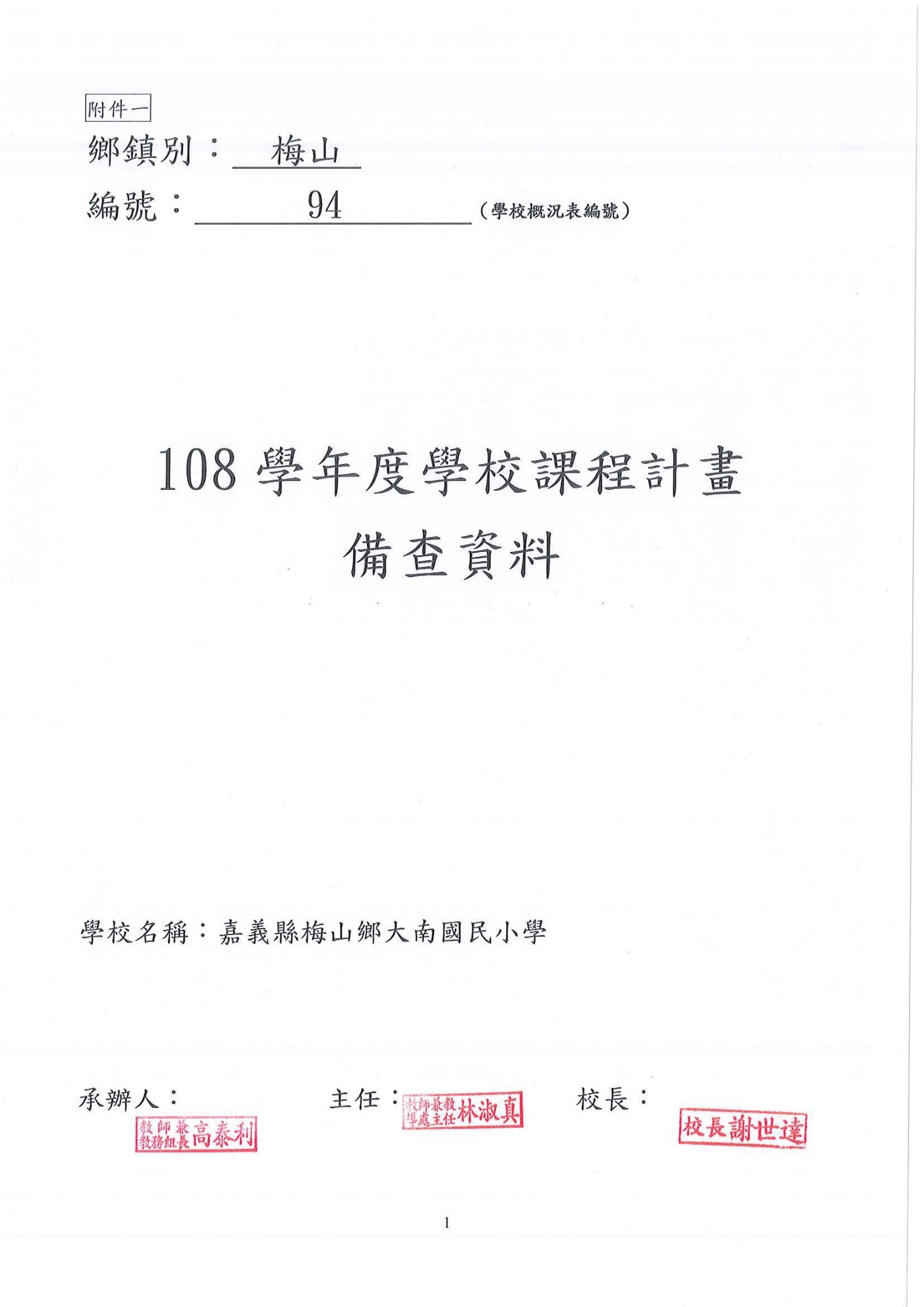 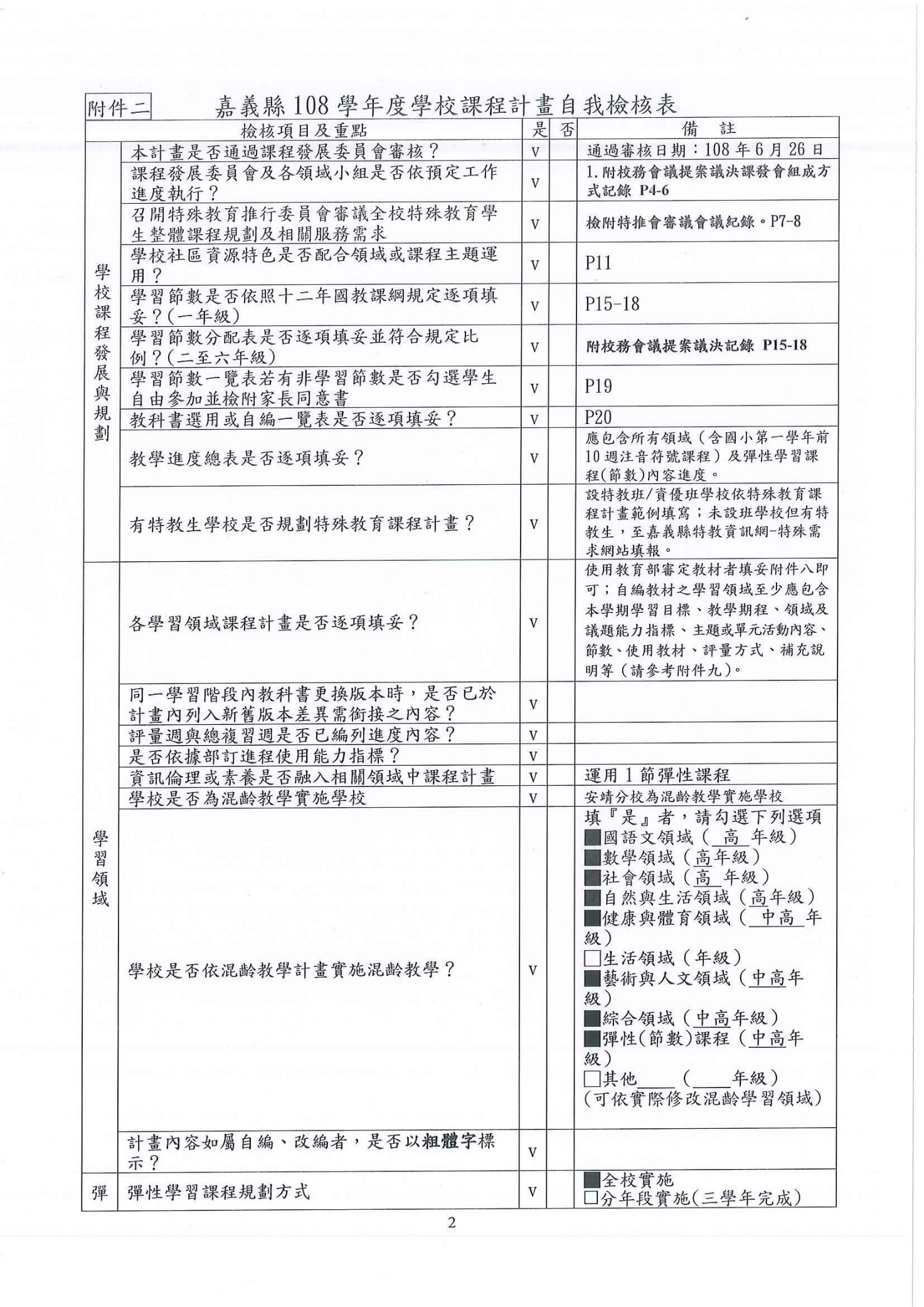 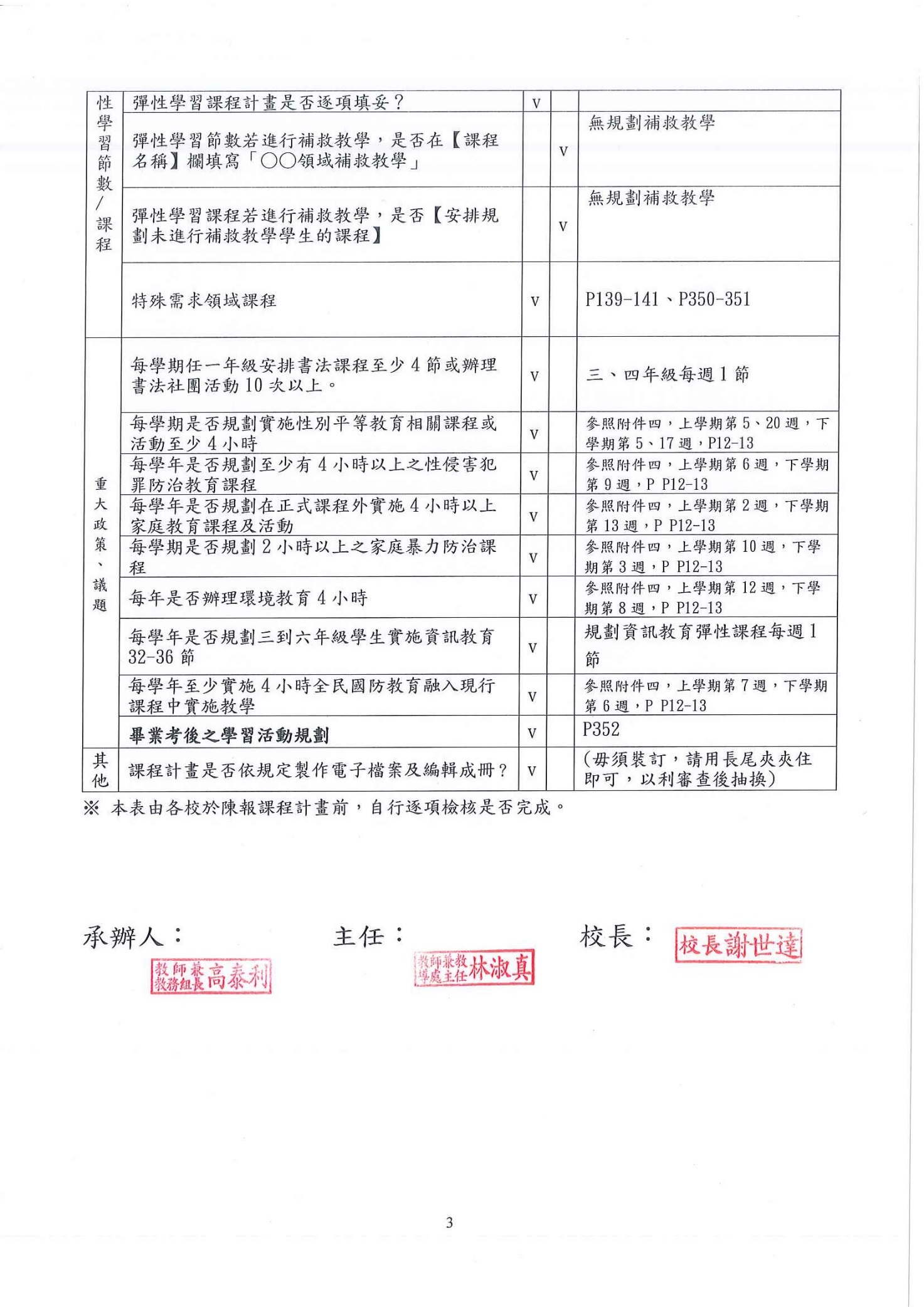 嘉義縣梅山鄉大南國民小學107學年度「課程發展委員會」會議記錄時間：108年6月26日下午3時地點：嘉義縣大南國小多功能教室主席：謝世達                     紀錄：高泰利出席：如簽到冊列席：如簽到冊主席報告：1.本校的課程計畫是依據九年一貫及十二年國民基本教育課程綱要編寫，而各年級學習領域教學進度是依據學校行事曆規劃。 2.本次會議審查108學年度的課程計畫、學習節數及教學進度是否符合規定。3.審查各年級彈性課程之學習目標、節數、評量方式是否符合規定。提案討論：    議題一：一至六年級各領域教學進度。說明：因資料太多,放在學校網站。表中數字是授課節數，依照行事曆，編排各領域教學進度。對於彈性課老師詳細註明進行何種課程，家長在家裡可以下載一起關心課程內容。    議  決：通過。    議題二：一至六年級課程計畫的學習節數說明：一年級學習節數依108課綱標準排定，其餘年級各領域每週學習節數總表，領域學習節數已達最高節數。至於每週總節數，低、高年級依往年節數。中年級每週學習節數則排到最高標準三十一節，現考慮本校中、高年級學生一起放學，讓家長方便接送，中年級第32節規劃為『書法』，安靖分校合併為美術皮影戲，不強迫參加，學校會先徵得家長同意書。其餘內容請參閱。議  決：通過。    議題三：一至六年級課程之學習目標、節數、評量方式說明：學習領域成績佔總成績100%（除了定期考查科目外還有其他領域）。日常生活表現採文字敘述。至於學習領域除了紙筆測驗（最多佔50％），亦納入實作等形成性評量（50%），具有多元評量的意義。議題四：五年甲班特教生的課程調整方案說明：五年甲班有兩位特教生申請巡迴輔導，在彈性課程、國語、數學與社會技巧上上巡迴輔導老師有調整方案。    決  議：通過      結論：通過108學年度課程計畫。臨時動議：無散會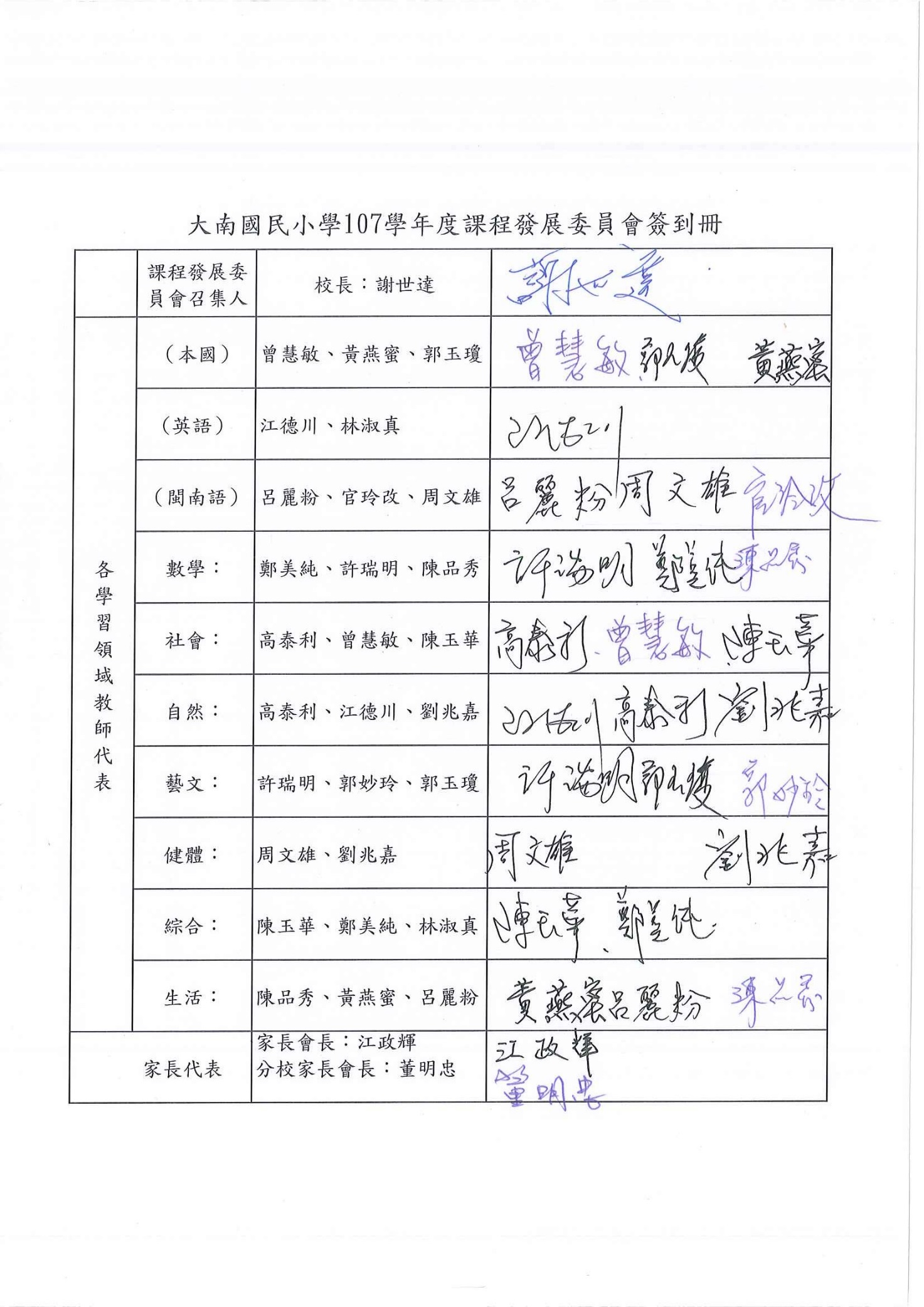 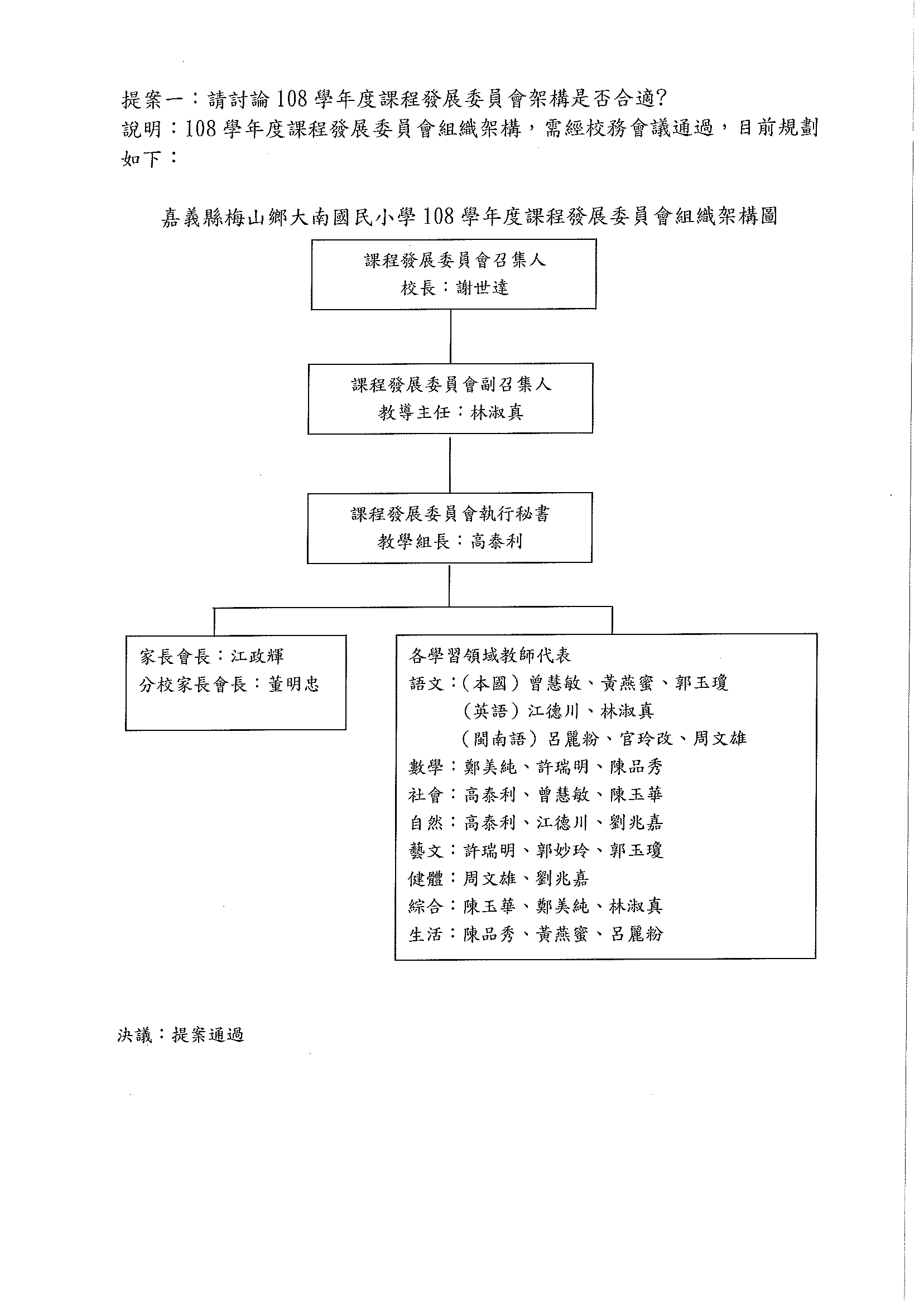 嘉義縣大南國小107學年度特殊教育推行委員會會議記錄表時間：108年6月24日地點：校長室主持人：謝世達                       記錄：高泰利出席者：如附件討論事項：案由一：108學年度本校特教學生需求彙整表及特殊教育課程計畫，請討論。說明：五甲廖生與翁生於108學年度有提出巡迴輔導服務，在數學領域與學習策略的課程有課程調整方案，請參考附件。二位學生在家庭支持服務方面，均有提出「親職教育」及「申請經濟補助」的需求。決議：請五甲導師配合巡迴輔導老師的教學，並給予協助。並於平常教學在個別指導廖生與翁生時，參考領域課程調整方案，給予適當的教學方式。請班級導師盡量於家庭支持服務方面協助二位學生。案由一：108學年度本校特教學生學習評量調整，請討論。說明：依據領域課程調整方案，五甲廖生與翁生調整方式如下：評量方式:參與原班形成性評量與定期評量，另巡迴輔導老師蒐集學生平時作業單和形成性評量進行檔案評量以及觀察結果，以提供做為平時成績之一。 地點：多功能教室評量時間：最多延長20分鐘。評量分數計算調整：     定期評量：原班100% 巡迴輔導0%     平時評量：原班60% 巡迴輔導40%決議：請五甲導師依據評量調整方式實施。臨時動議：散會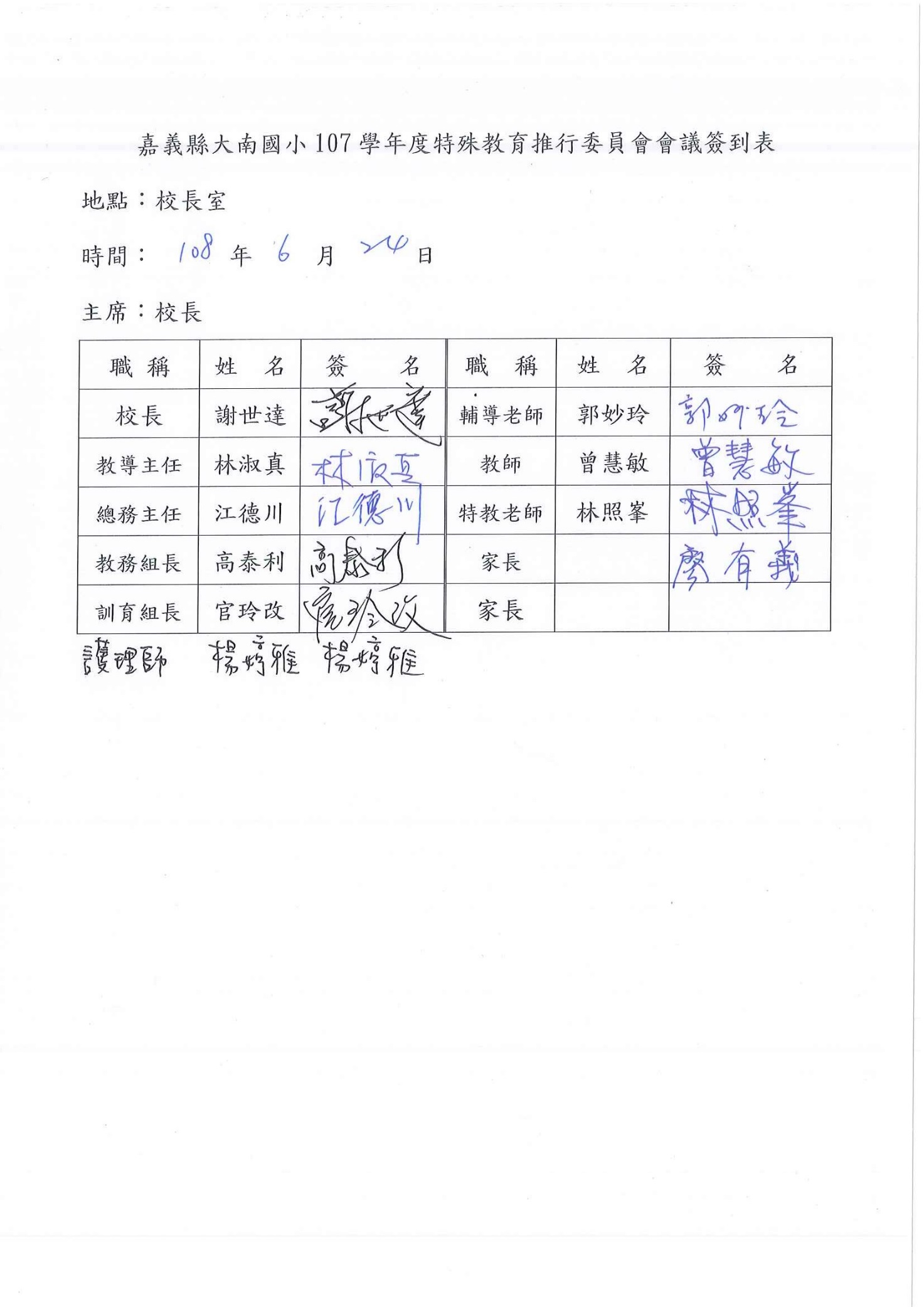 附件三學校基本資料學校背景分析（包含特殊教育-身障及資優類、藝術才能班）學校社區資源特色調查與運用﹙如人力、物力、環境…等資源﹚（包含特殊教育-身障及資優類、藝術才能班）附件四  重要教育工作納入課程規劃實施情形 嘉義縣大南國民小學 校訂課程架構表  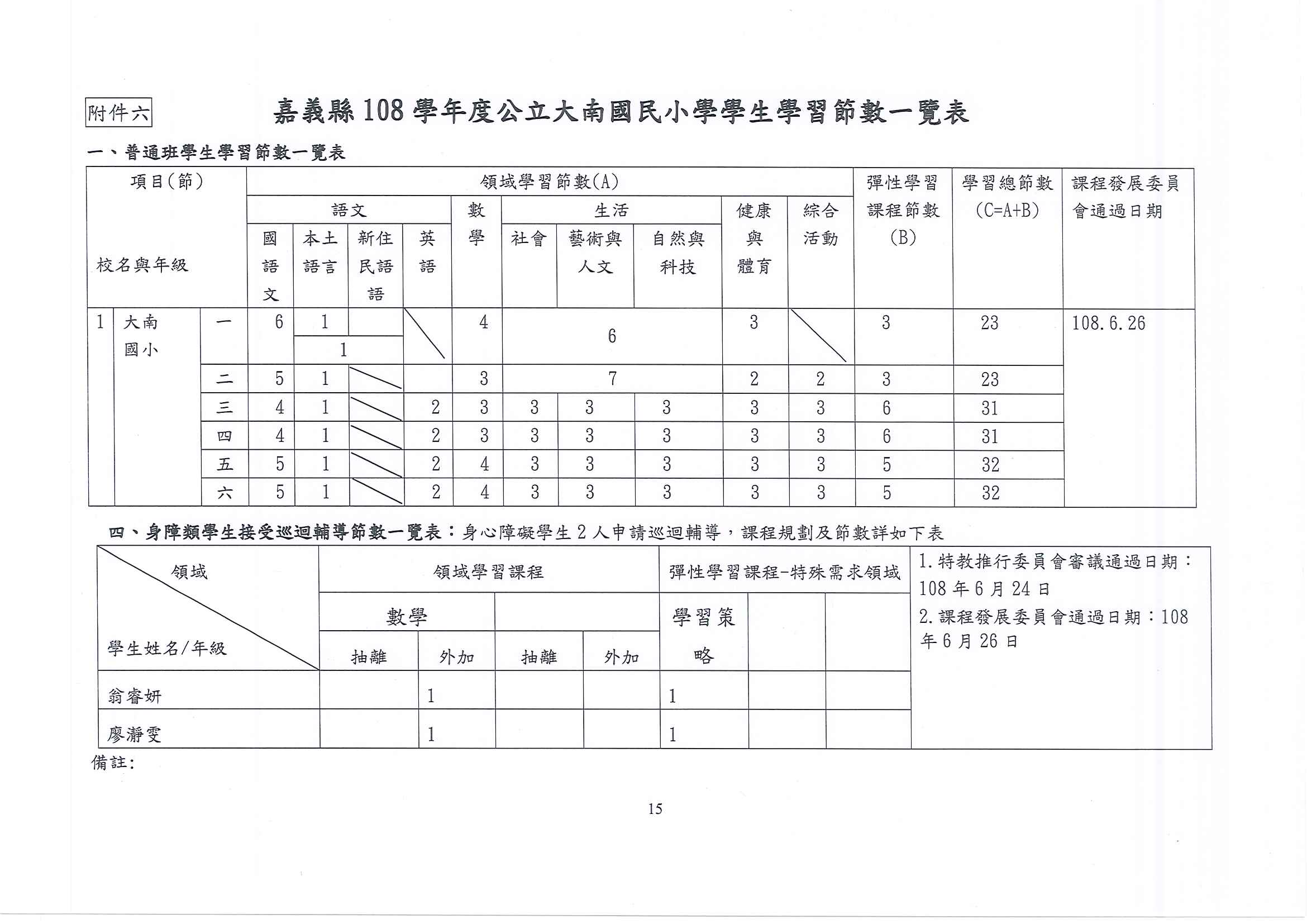 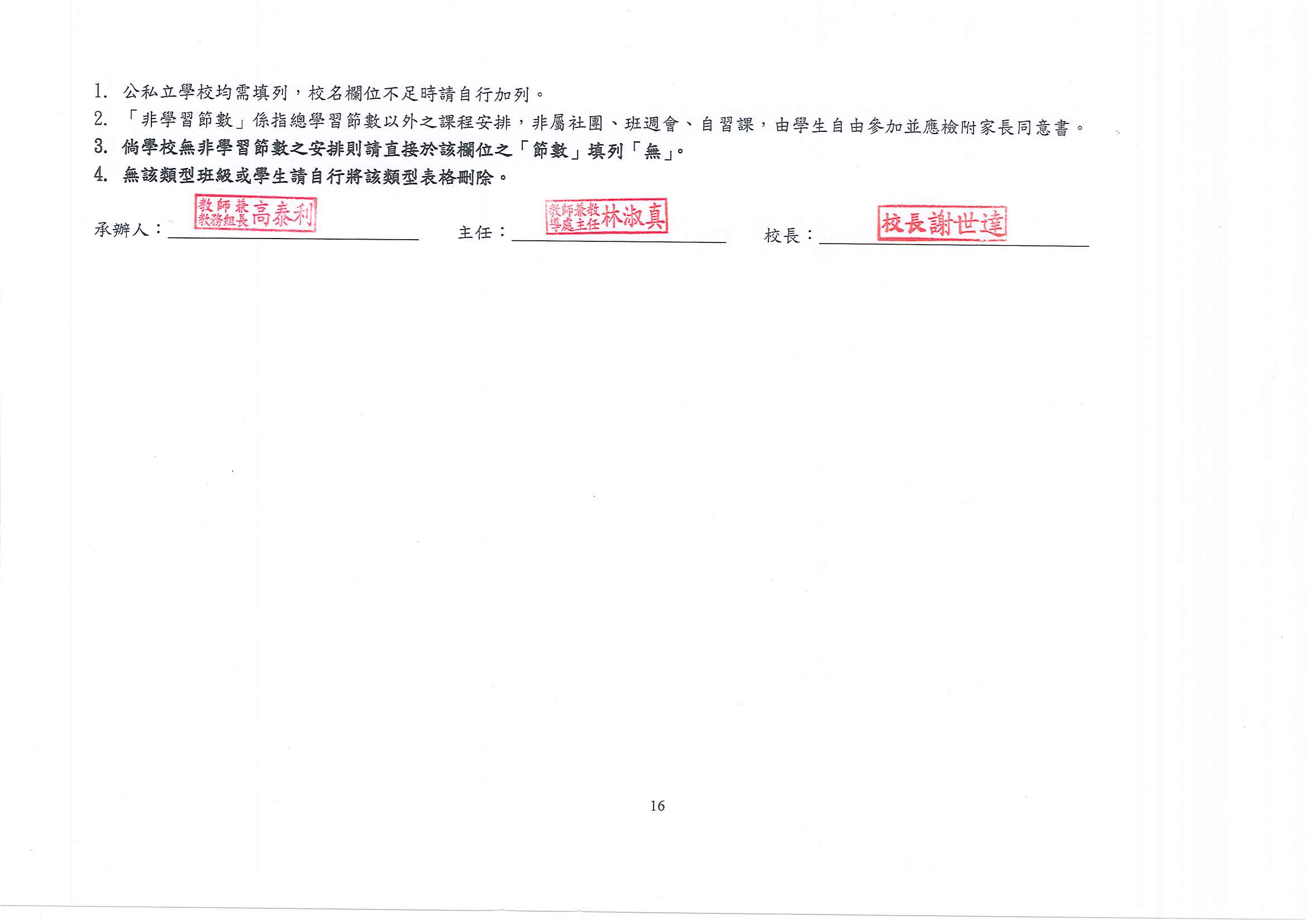 附件七嘉義縣108學年度學習領域、彈性學習(課程/節數)一覽表學校概況表編號： 94  鄉鎮別： 梅山 校名： 大南 國小備註：1.三至六年級英語及一至六年級本土語言應列入「語文領域」統計。2.若有領域節數或彈性課程節數不符合「課程綱要」規定者請在「說明欄」註明。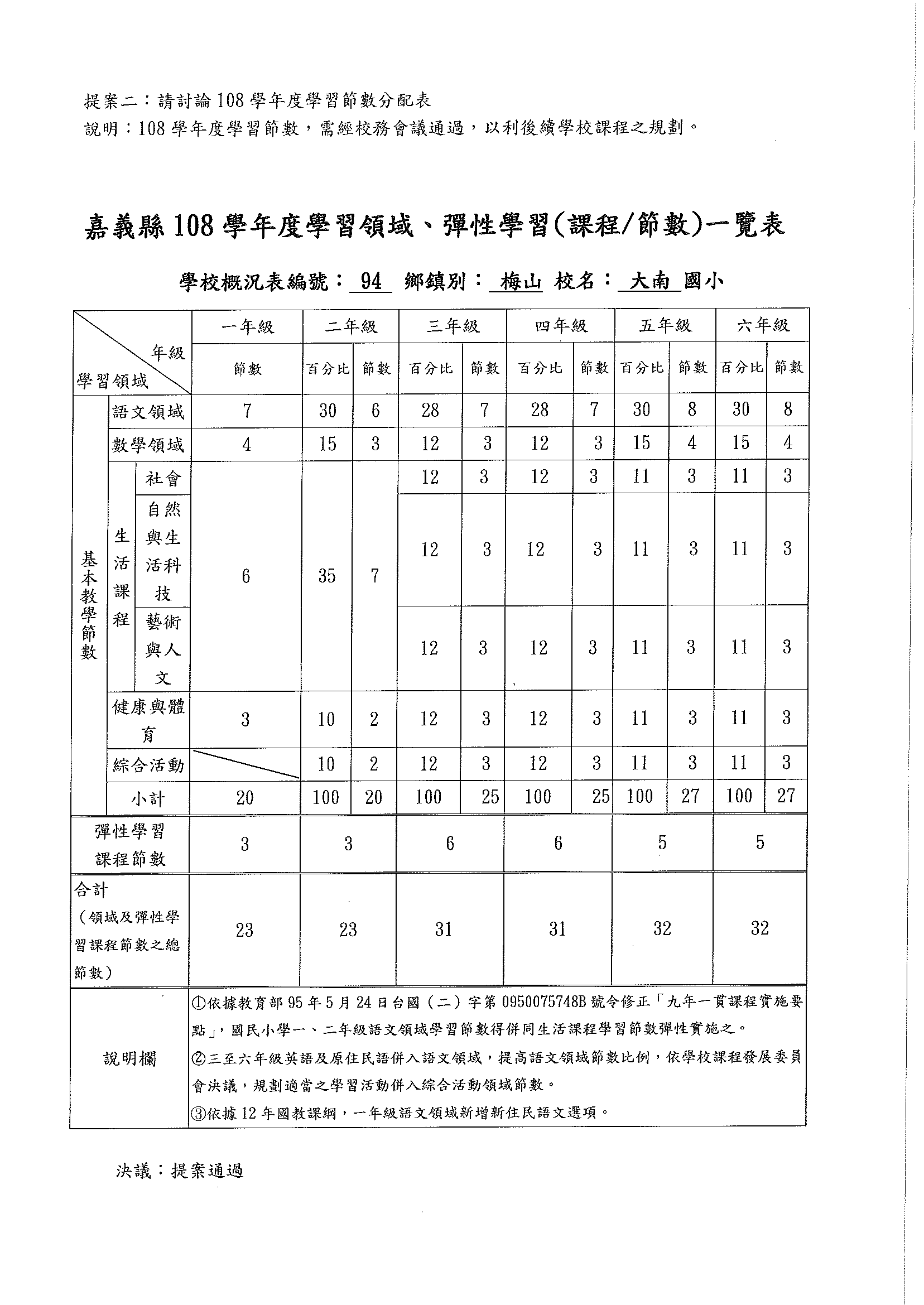 大南國小中年級非學習節數家長同意書親愛的家長您好：      依教育部規定中年級每週上課總節數為28-31節，本校鑑於學生學習需求與放學安全，於學校課發會做成決議後，在不另行收費的情況下，每週上課節數增至32節(同高年級可以和高年級一起放學)。     為尊重您對孩子教育的參與權，請填寫下列同意書，支持學校對課程的規劃，並務必交回班級導師統計，以利後續作業，感謝您的合作！                                       大南國小 教導處敬上……………………………… 同意書回條 ………………………………同意不同意本人子女    年    班  姓名：              參加學校增加星期五下午課程，使中年級上課總節數達32節。(放學時間為下午15:50)                       家長簽名：                年   月   日其他意見：                                           附件八嘉義縣108學年度  大南  國民小學教科書一覽表附件九                                     嘉義縣梅山鄉大南國民小學一、學習領域                     108學年度第一學期 一 年級(領域/科目)課程教學進度總表及議題融入規劃       嘉義縣梅山鄉大南國民小學108學年度第二學期 一 年級(領域/科目)課程教學進度總表及議題融入規劃       嘉義縣梅山鄉大南國民小學108學年度第一學期 二 年級(領域/科目)課程教學進度總表及議題融入規劃        嘉義縣梅山鄉大南國民小學108學年度第二學期二年級(領域/科目)課程教學進度總表及議題融入規劃嘉義縣梅山鄉大南國民小學108學年度第一學期三 年級(領域/科目)課程教學進度總表及議題融入規劃嘉義縣梅山鄉大南國民小學108學年度第二學期三年級(領域/科目)課程教學進度總表及議題融入規劃說明：嘉義縣梅山鄉大南國民小學108學年度第一學期四 年級(領域/科目)課程教學進度總表及議題融入規劃嘉義縣梅山鄉大南國民小學108學年度第二學期四年級(領域/科目)課程教學進度總表及議題融入規劃說明：嘉義縣梅山鄉大南國民小學108學年度第一學期五  年級(領域/科目)課程教學進度總表及議題融入規劃嘉義縣梅山鄉大南國民小學108學年度第二學期五年級(領域/科目)課程教學進度總表及議題融入規劃說明：嘉義縣梅山鄉大南國民小學108學年度第一學期六  年級(領域/科目)課程教學進度總表及議題融入規劃嘉義縣梅山鄉大南國民小學108學年度第二學期六年級(領域/科目)課程教學進度總表及議題融入規劃說明：嘉義縣梅山鄉大南國民小學108學年度第一學期五、六  年級(領域/科目)課程教學進度總表及議題融入規劃(A:五年級 B:六年級)嘉義縣梅山鄉大南國民小學108學年度第二學期五、六年級(領域/科目)課程教學進度總表及議題融入規劃(A:五年級 B:六年級)說明：嘉義縣梅山鄉大南國民小學108學年度特殊類型教育巡迴輔導班數學領域數學科課程教學進度總表  設計者：  林照峯一、教材來源：□自編   ■編選-參考教材康軒    二、本領域每週學習節數： 1  節     三、教學對象四、核心素養/學習重點/學年目標/評量方式五、本學期課程內涵：第一學期第二學期註1：請分別列出第一學期及第二學期八個學習領域（語文、數學、自然科學、綜合、藝術、健體、社會等領域）之教學計畫表。註2：身障類及資優類資源班請在二、本領域每週學習節數：   節註明是外加或抽離。註3：請以單元為單位自行合併週次。註4：接受巡迴輔導學生亦使用本表格請巡迴輔導教師填寫後交給受巡迴輔導學校併入該校課程計畫。   嘉義縣       國小108學年度 全校彈性學習課程(校訂課程)彙整表上學期下學期嘉義縣       國小108學年度彈性學習課程(校訂課程)教學內容規劃表上/下學期(各一張)嘉義縣 大南國小108學年度彈性學習課程(校訂課程)特殊需求領域課程教學內容規劃表   設計者：林照峯一、教材來源：■自編   □編選-參考教材○○    二、本領域每週學習節數：1節     三、教學對象四、核心素養﹑教學重點與評量方式五、本學期課程內涵：第一學期第二學期註1：集中式特教班﹑資源班﹑身障類及資優類巡迴輔導特需領域皆使用此表格。註2：請以單元為單位自行合併週次。附件十二   大南國小108學年度畢業考後之學習活動規劃表附件十三嘉義縣108學年度國民小學學校課程計畫審查表學校編號: 94         學校名稱：  大南 國民小學   學校類型偏遠學校班級數班級數10101010校址梅山鄉大南村大草埔15號電話電話05-262125305-2621253傳真05-2620471網址www.dnps.cyc.edu.twwww.dnps.cyc.edu.twwww.dnps.cyc.edu.twwww.dnps.cyc.edu.twwww.dnps.cyc.edu.twwww.dnps.cyc.edu.twwww.dnps.cyc.edu.tw校長謝世達E-mailE-maildnps@mail.cyc.edu.twdnps@mail.cyc.edu.twdnps@mail.cyc.edu.twdnps@mail.cyc.edu.tw教務(導)主任林淑真E-mailE-maildnps@mail.cyc.edu.twdnps@mail.cyc.edu.twdnps@mail.cyc.edu.twdnps@mail.cyc.edu.tw教職員工數24242424242424班級數(含特教、藝才班)1010特教、藝才班級數特教、藝才班級數身障類：0資優類：0藝才班(**類)：0身障類：0資優類：0藝才班(**類)：0身障類：0資優類：0藝才班(**類)：0學生數(含特教、藝才班)7474特教藝才學生數特教藝才學生數身障類：0資優類：0藝才班(**類)：0身障類：0資優類：0藝才班(**類)：0身障類：0資優類：0藝才班(**類)：0分析向度S﹙優勢﹚W﹙劣勢﹚O﹙機會點﹚T﹙威脅點﹚S﹙行動策略﹚校園環境位在台3線旁，交通方便校園樹木多，有如森林小學1.學區中大多為文化刺激較少之村莊1.大自然資源豐富，可融入學校課程。2.學區居民純樸、善良。位於鄉鎮邊陲地帶，文化刺激少。1.充分運用社區各項資源。舉辦各項活動提升社區文化。教學設施老舊教室正在重建，完工後可使用新教室校園規劃完善，成為學生快樂學習園地教學設備老舊，不易更新。各項經費爭取不易1.教室內教學設備使用率高。1.安全教育  需注重。2.設備老舊，維修經費高學校無法因應。1.落實校舍設備安全檢查及公物保管責任。2.正確使用，減少維修。師資結構相處和諧、融洽具備愛心對校務配合度高1.交通不便優秀，教師長期任教意願不高。1.教師具有愛心服務熱忱高。2.教師學習意願強。1.本校大部分教師需兼辦行政業務影響課程發展。2.分校低年級因應家長農忙，老師協助幫忙照顧學生，整週皆上全天課，減少研發教材教法時間。1.成立教師專業成長團。2.改善教學環境，爭取教師福利，以便吸引優良教師繼續留任服務。 學生特質個性純樸 品行良好。山區文化貧瘠缺乏文化刺激，起點行為不足。學習動機低落，學習較被動。1.學習方式及生活方式必須循循善誘。1.可塑性高。1.學習認同意願需加強。      2.定力不足易受誘惑。3.閱讀意願不高，發表能力較差。1.規畫多元教學活動，讓學生快樂學習、健康成長。2、推行閱讀運動增加班級閱讀風氣，養成良好閱讀習慣。家長期望能支持學校舉辦的各項活動。認同且支持學校教育理念。1.對教育改格政策認知不足。2.與教師溝通聯繫較被動。3.山中聚落，收入不定經濟困難。  1.家長十分關心學生生活狀況。隔代教養、單親家庭情形日益嚴重。家長對學生課業方面的關注與指導缺乏教養能力。1.加強建立親師聯絡網。2.定期辦理親職講提升教養知能。及提供親職教育親子共學機會。社區特性1.尊重學校教育理念。2.配合支持學校各項活動參與校務意願不高。社區人力資源有限。支援學校的管道與方法缺乏明確指導。1.發掘各學區的人才仕紳，以締造契機。1.人力整合有待努力。2.居民忙於生計，社區與學校結合漸漸疏離。1.多舉辦社區與學校之互動活動。2.開放學校資源與社區共享。…………資源類別資源項目適用年級適用領域或課程主題生態資源三疊溪上游1~6自然領域生態資源雙溪咬人坑生態1~6自然領域生態資源回春規劃的大南舊宿舍1~6藝術與人文環境資源玉繩宮、地母廟、金山巖1~6綜合領域環境資源柑橘集貨場1~6各領域均可環境資源香蕉集貨場1~6各領域均可人力資源養豬場、養雞場、養蜂場1-6自然領域、綜合領域人力資源茶花園、溫室番茄園1-6自然領域人力資源大南、雙溪發展協會1~6各領域均可人文資源梅山鄉茶藝協會1~6藝術與人文人文資源手捏壺協會1~6藝術與人文人文資源安靖古道1~6綜合領域人文資源山茶花園暨竹編藝品1~6藝術與人文人文資源書法家的作品1~6藝術與人文自然資源古屋、老樹1~6綜合領域108學年度重要教育工作納入課程規劃實施情形（請視實際情形自行增列，內容須與各年級彈性學習節數/課程或領域課程計畫相符）納入課程規劃實施情形（請視實際情形自行增列，內容須與各年級彈性學習節數/課程或領域課程計畫相符）納入課程規劃實施情形（請視實際情形自行增列，內容須與各年級彈性學習節數/課程或領域課程計畫相符）納入課程規劃實施情形（請視實際情形自行增列，內容須與各年級彈性學習節數/課程或領域課程計畫相符）備   註108學年度重要教育工作學期年級彈性學習課程節數或領域別週次備   註實施書法課程或活動(必辦)上3-4非學習節數每週3、4年級每週1節實施書法課程或活動(必辦)下3-4非學習節數每週3、4年級每週1節環境教育(必辦)上1-6自然12每學年實施6節=4小時環境教育(必辦)下1-6自然8每學年實施6節=4小時性別平等教育(必辦)上1-6健康與體育領域5、20每學期實施6節=4小時性別平等教育(必辦)上1-6健康與體育領域5、17每學期實施6節=4小時性侵害犯罪防治課程(必辦)上/下1-6健康與體育領域 6/9每學年實施6節=4小時家庭教育課程(必辦)上/下1-6綜合 2/13每學年實施6節=4小時家庭暴力防治課程(必辦)上/下1-6綜合 10/3每學年實施6節=4小時資訊教育(必辦)上/下3-6彈性課程每週3-6年級每週1節全民國防教育(必辦)上/下 1-6社會 7/6每學年實施6節=4小時高齡教育(融入)上1-6綜合、生活融入課程融入生活、綜合課程資訊倫理或素養(融入)上/下3-6彈性課程融入課程融入彈性課程海洋教育(融入)上/下3-6國語、自然融入課程融入國語、自然課程人權教育(融入)上/下1-6社會、綜合融入課程融入社會、綜合課程家政教育(融入)上/下1-6綜合融入課程融入綜合課程防災教育(以活動宣導)上/下1-6綜合 4/14配合9/21國家防災日交通安全教育(以活動宣導)上/下1-6綜合及晨光宣導1/1每學年實施6節=4小時水域安全宣導(以活動宣導)上/下3-6健康與體育領域(水域安全游泳技能)上學期1-6週下學期畢業考前6週運用梅山國小游泳池每學期12節品德教育(融入)上/下1-6國語、綜合融入課程融入國語、綜合課程課程類型年級主題課程類型年級主題統整性主題/專題/議題探究課程統整性主題/專題/議題探究課程社團活動與技藝課程特殊需求領域課程其他類課程其他類課程其他類課程上學期年級主題名稱主題名稱社團名稱另表呈現課程名稱課程名稱課程名稱上學期一校園動植物探索/節能小天使另表呈現校園生活美語校園植物傳奇上學期二校園生態新樂園/環境危機總動員另表呈現校園生活美語美麗新校園日記/校園垃圾變黃金上學期三校園家鄉綠生活環境閱讀花園羽球你和我另表呈現生活美語大進擊數學小天地環保綠生活上學期四校園生態新樂園/環境危機總動員農夫日記/走筆成文-溫室效應棋藝社團另表呈現生活美語大進擊數學好好玩生態破壞與再生上學期五校園大發現-生物多樣性、全球暖化議題悅讀環境手工藝另表呈現酷哥酷妹愛 English生物與環境上學期六校園生態及蜜源植物筆記、綠色公民責任悅讀環境槌球我最型另表呈現酷哥酷妹愛 English永續地球村下學期年級主題名稱主題名稱社團名稱另表呈現課程名稱課程名稱課程名稱下學期一水資源的大妙用/綠色社區地圖另表呈現校園生活美語節能繪本大觀園下學期二水資源的美麗與哀愁/能源設計我最行另表呈現校園生活美語小水滴旅行日記/社區地圖知多少下學期三永續經營水資源環境閱讀花園羽球你和我另表呈現生活美語大進擊數學小天地環保綠生活下學期四水資源的美麗與哀愁/能源設計我最行水天一色賞詩詞/再生能源棋藝社團另表呈現生活美語大進擊數學好好玩生態破壞與再生下學期五社區河川之愛、轉轉樂-風力發電悅讀環境手工藝另表呈現酷哥酷妹愛 English生物與環境下學期六飲水思源-河川污染問題與解、太陽能FUN心玩悅讀環境槌球我最型另表呈現酷哥酷妹愛 English永續地球村                          年級學習領域                          年級學習領域                          年級學習領域一年級二年級二年級三年級三年級四年級四年級五年級五年級六年級六年級                          年級學習領域                          年級學習領域                          年級學習領域節數百分比節數百分比節數百分比節數百分比節數百分比節數基本教學節數語文領域語文領域7306287287308308基本教學節數數學領域數學領域4153123123154154基本教學節數生活課程社會6357123123113113基本教學節數生活課程自然與生活科技6357123123113113基本教學節數生活課程藝術與人文6357123123113113基本教學節數健康與體育健康與體育3102123123113113基本教學節數綜合活動綜合活動102123123113113基本教學節數小計小計201002010025100251002710027彈性學習課程節數彈性學習課程節數彈性學習課程節數33366665555合計（領域及彈性學習課程節數之總節數）合計（領域及彈性學習課程節數之總節數）合計（領域及彈性學習課程節數之總節數）2323233131313132323232說明欄說明欄說明欄依據教育部95年5月24日台國（二）字第0950075748B號令修正「九年一貫課程實施要點」，國民小學一、二年級語文領域學習節數得併同生活課程學習節數彈性實施之。三至六年級英語及原住民語併入語文領域，提高語文領域節數比例，依學校課程發展委員會決議，規劃適當之學習活動併入綜合活動領域節數。③依據12年國教課綱，一年級語文領域新增新住民語文選項。依據教育部95年5月24日台國（二）字第0950075748B號令修正「九年一貫課程實施要點」，國民小學一、二年級語文領域學習節數得併同生活課程學習節數彈性實施之。三至六年級英語及原住民語併入語文領域，提高語文領域節數比例，依學校課程發展委員會決議，規劃適當之學習活動併入綜合活動領域節數。③依據12年國教課綱，一年級語文領域新增新住民語文選項。依據教育部95年5月24日台國（二）字第0950075748B號令修正「九年一貫課程實施要點」，國民小學一、二年級語文領域學習節數得併同生活課程學習節數彈性實施之。三至六年級英語及原住民語併入語文領域，提高語文領域節數比例，依學校課程發展委員會決議，規劃適當之學習活動併入綜合活動領域節數。③依據12年國教課綱，一年級語文領域新增新住民語文選項。依據教育部95年5月24日台國（二）字第0950075748B號令修正「九年一貫課程實施要點」，國民小學一、二年級語文領域學習節數得併同生活課程學習節數彈性實施之。三至六年級英語及原住民語併入語文領域，提高語文領域節數比例，依學校課程發展委員會決議，規劃適當之學習活動併入綜合活動領域節數。③依據12年國教課綱，一年級語文領域新增新住民語文選項。依據教育部95年5月24日台國（二）字第0950075748B號令修正「九年一貫課程實施要點」，國民小學一、二年級語文領域學習節數得併同生活課程學習節數彈性實施之。三至六年級英語及原住民語併入語文領域，提高語文領域節數比例，依學校課程發展委員會決議，規劃適當之學習活動併入綜合活動領域節數。③依據12年國教課綱，一年級語文領域新增新住民語文選項。依據教育部95年5月24日台國（二）字第0950075748B號令修正「九年一貫課程實施要點」，國民小學一、二年級語文領域學習節數得併同生活課程學習節數彈性實施之。三至六年級英語及原住民語併入語文領域，提高語文領域節數比例，依學校課程發展委員會決議，規劃適當之學習活動併入綜合活動領域節數。③依據12年國教課綱，一年級語文領域新增新住民語文選項。依據教育部95年5月24日台國（二）字第0950075748B號令修正「九年一貫課程實施要點」，國民小學一、二年級語文領域學習節數得併同生活課程學習節數彈性實施之。三至六年級英語及原住民語併入語文領域，提高語文領域節數比例，依學校課程發展委員會決議，規劃適當之學習活動併入綜合活動領域節數。③依據12年國教課綱，一年級語文領域新增新住民語文選項。依據教育部95年5月24日台國（二）字第0950075748B號令修正「九年一貫課程實施要點」，國民小學一、二年級語文領域學習節數得併同生活課程學習節數彈性實施之。三至六年級英語及原住民語併入語文領域，提高語文領域節數比例，依學校課程發展委員會決議，規劃適當之學習活動併入綜合活動領域節數。③依據12年國教課綱，一年級語文領域新增新住民語文選項。依據教育部95年5月24日台國（二）字第0950075748B號令修正「九年一貫課程實施要點」，國民小學一、二年級語文領域學習節數得併同生活課程學習節數彈性實施之。三至六年級英語及原住民語併入語文領域，提高語文領域節數比例，依學校課程發展委員會決議，規劃適當之學習活動併入綜合活動領域節數。③依據12年國教課綱，一年級語文領域新增新住民語文選項。依據教育部95年5月24日台國（二）字第0950075748B號令修正「九年一貫課程實施要點」，國民小學一、二年級語文領域學習節數得併同生活課程學習節數彈性實施之。三至六年級英語及原住民語併入語文領域，提高語文領域節數比例，依學校課程發展委員會決議，規劃適當之學習活動併入綜合活動領域節數。③依據12年國教課綱，一年級語文領域新增新住民語文選項。依據教育部95年5月24日台國（二）字第0950075748B號令修正「九年一貫課程實施要點」，國民小學一、二年級語文領域學習節數得併同生活課程學習節數彈性實施之。三至六年級英語及原住民語併入語文領域，提高語文領域節數比例，依學校課程發展委員會決議，規劃適當之學習活動併入綜合活動領域節數。③依據12年國教課綱，一年級語文領域新增新住民語文選項。學習領域        年級學習領域        年級學習領域        年級一二三四五六語文本國語文國語文南ㄧ南ㄧ翰林翰林南ㄧ南ㄧ語文本國語文閩南語真平真平真平真平真平真平語文本國語文客家語無無無無無無語文本國語文原住民語無無無無無無語文本國語文新住民語無語文英語英語何嘉仁何嘉仁何嘉仁何嘉仁健康與體育健康與體育健康與體育康軒康軒康軒康軒康軒康軒數學數學數學康軒康軒康軒康軒康軒康軒生活課程社會社會翰林南ㄧ翰林翰林翰林翰林生活課程藝術與人文藝術與人文翰林南ㄧ翰林翰林翰林翰林生活課程自然與生活科技自然與生活科技翰林南ㄧ翰林翰林翰林翰林綜合活動綜合活動綜合活動康軒康軒康軒康軒康軒資訊教育資訊教育資訊教育巨岩巨岩巨岩巨岩週次日期學  校行事曆學 習 領 域（每週  20  節數）學 習 領 域（每週  20  節數）學 習 領 域（每週  20  節數）學 習 領 域（每週  20  節數）學 習 領 域（每週  20  節數）週次日期學  校行事曆語文語文數學（4）(康軒)生活課程(6)(翰林)     健康與體育（3）(康軒)週次日期學  校行事曆國語(6)(南一)本土語言/新住民語(閩南語)（1）(真平)數學（4）(康軒)生活課程(6)(翰林)     健康與體育（3）(康軒)學期核心素養學期核心素養學期核心素養國-E-A1、國-E-A2、國-E-A3、國-E-B1、國-E-B3、國-E-C2、國-E-C3閩-E-A1閩-E-A2閩-E-B1閩-E-B3閩-E-C1閩-E-C2數-E-A1數-E-A2數-E-B1數-E-B3數-E-C1數-E-C2生-E-A1 生-E-A2生-E-A3 生-E-B1生-E-B2 生-E-B3生-E-C1 生-E-C2 生-E-C3 健體-E-A1健體-E-A2健體-E-B1健體-E-C2學期學習重點學期學習重點學期學習重點學習表現1-I-1、1-I-2、1-I-3、2-I-1、2-I-2、2-I-3、3-I-1、3-I-2、3-I-3、3-I-4、4-I-1、4-I-2、4-I-4、4-I-5、4-I-6、5-I-1、5-I-3、5-I-4、5-I-6、5-I-9、6-I-2、6-I-4、學習內容Aa-I-1、Aa-I-2、Aa-I-3、Aa-I-4、Aa-I-5、Ab-I-1、Ab-I-2、Ab-I-3、Ab-I-4、Ab-I-5、Ab-I-6、Ac-I-2、Ad-I-2、Ad-I-3、Ba-I-1、Bb-I-2、Bb-I-3、Ca-I-1學習表現1-I-1、1-I-2、1-I-3、2-I-1、2-I-2、2-I-3、2-I-4、3-I-1、4-I-1學習內容Aa-I-1、◎Ab-I-1 、◎Ab-I-2 、Ac-I-1、Ba-I-1 、Ba-I-2、Bb-I-1 、Bb-I-2 、◎Bb-I-3、◎Bg-I-1 、◎Bg-I-2學習表現n-I-1、n-I-2、n-I-7、n-I-9、r-I-1、r-I-2、s-I-1學習內容N-1-1、N-1-2、N-1-3、N-1-5、N-1-6、S-1-1、S-1-2、R-1-1、R-1-2學習表現1-I-1、1-I-2、1-I-3、1-I-4、2-I-1、2-I-2、2-I-3、2-I-4、2-I-5、2-I-6、3-I-1、3-I-2、3-I-3、4-I-1、4-I-2、4-I-3、5-I-1、5-I-3、5-I-4、6-I-1、6-I-2、6-I-3、6-I-4、6-I-5、7-I-1、7-I-2、7-I-3、7-I-4、7-I-5學習內容A-I-2、A-I-3、B-I-1、B-I-2、B-I-3、C-I-1、C-I-2、C-I-3、C-I-4、C-I-5、D-I-1、D-I-3、D-I-4、E-I-1、E-I-2、E-I-3、E-I-4、F-I-1、F-I-2、F-I-3、F-I-4學習表現1a-I-1、1a-I-2、1b-I-1、1c-I-1、1c-I-2、1d-I-、2a-I-1、2b-I-1、2c-I-1、2c-I-1、2c-I-2、2d-I-1、2d-I-1、3a-I-2、3b-I-1、3b-I-2、3b-I-3、3c-I-1、3c-I-2、3d-I-1、4a-I-1、4a-I-2、4b-I-1、4c-I-2學習內容Ba-I-1、Bc-I-1、Ca-I-1、Cb-I-1、Cb-I-2、Cb-I-3、Da-I-1、Da-I-2、Db-I-1、Ea-I-1、Ea-I-2、Fa-I-1、Fa-I-2、Fa-I-3、Ga-I-1、Hc-I-1、Ib-I-118/30-8/31◎8/28校長會議◎8/29(四)返校日◎08/30開學、註冊◎新生迎新活動◎家庭教育活動-祖父母節交通安全週3節首冊
第壹單元幸福甜蜜蜜第一課踢踏踢◎生命教育◎安全教育◎家庭教育對應核心素養指標國-E-B1國-E-B3一、咱來去讀冊1、來去讀冊閩-E-A1閩-E-A2一、10以內的數/【活動一】認識1～5【活動二】認識6～10數-E-A1數-E-C2【人權教育】【品德教育】一、我上一年級了1.上學去生活-E-A1生活-E-A2生活-E-A3生活-E-B1生活-E-C1生活-E-C2一、健康又安全／1．校園好健康健體-E-A2【安全教育】【人權教育】29/1-9/7◎校網公布：行事曆、課程計畫、週三進修規劃◎新生未入學通報◎各班班級佈置◎填送班級數及學生概況表◎教科書對帳◎09/06學生各項減免提出截止◎家庭教育週3節首冊
第壹單元幸福甜蜜蜜第一課踢踏踢◎生命教育◎安全教育◎家庭教育對應核心素養指標國-E-B1國-E-B3【品德教育】一、咱來去讀冊1、來去讀冊閩-E-A1閩-E-A2一、10以內的數/【活動三】認識0【活動四】表示數量【數學好好玩】尋找好朋友數-E-A1數-E-C2【人權教育】【品德教育】一、我上一年級了2.學校的一天生活-E-A1生活-E-A2生活-E-A3生活-E-B1生活-E-B3生活-E-C1生活-E-C2一、健康又安全／1．校園好健康健體-E-A2【安全教育】【人權教育】39/8-9/14◎補救教學計畫開始◎9/10游泳課開始上課◎9/10校務會議◎身高體重視力測量◎健康力第一次檢測◎口腔保健宣導<實施含氟漱口水暨餐後潔牙>◎健撿說明會◎9/13中秋節首冊
第壹單元幸福甜蜜蜜第二課木馬◎環境教育◎科技教育◎安全教育◎家庭教育對應核心素養指標國-E-A3國-E-B3【品德教育】一、咱來去讀冊1、來去讀冊閩-E-A1閩-E-A2二、比長短/【活動一】比長短【活動二】比高矮、比厚薄數-E-A1數-E-C1數-E-C2【品德教育】一、我上一年級了3.放學了生活-E-A1生活-E-A2生活-E-A3生活-E-B1生活-E-B3生活-E-C1生活-E-C2一、健康又安全／2．遊戲天地健體-E-A2【安全教育】【人權教育】49/15-9/21◎學生寄生蟲檢查◎學童牙齒檢查◎9/21(六)上午9：21國家防災日防災教育週3節首冊
第壹單元幸福甜蜜蜜第三課晚安◎家庭教育統整活動一對應核心素養指標國-E-A1國-E-B1一、咱來去讀冊2、鉛筆盒仔閩-E-A1閩-E-A2二、比長短/【活動一】比長短【活動二】比高矮、比厚薄數-E-A1數-E-C1數-E-C2【品德教育】二、我的新學校1.新生活新朋友生活-E-A1生活-E-A2生活-E-A3生活-E-B1生活-E-B3生活-E-C1生活-E-C2一、健康又安全／2．遊戲天地健體-E-A2【安全教育】【人權教育】59/22-9/28◎9/25班親會◎9/26雲水書車◎9/27敬師活動◎研揚科技展聯合開幕性別平等教育週 3節首冊
第貳單元快樂手牽手第四課紙飛機◎人權教育◎環境教育◎安全教育◎能源教育◎科技教育◎品德教育對應核心素養指標國-E-A1國-E-C2一、咱來去讀冊2、鉛筆盒仔閩-E-A1閩-E-A2二、比長短/【活動三】直線和曲線數-E-A1數-E-C1數-E-C2【品德教育】二、我的新學校1.新生活新朋友生活-E-A1生活-E-A2生活-E-A3生活-E-B1生活-E-B3生活-E-C1生活-E-C2二、小心！危險／1．上下學安全行健體-E-A2【安全教育】69/29-10/5◎提交第一次月考卷◎流行疾病宣導◎10/5補行上班上課性侵害犯罪防治週 3節首冊第貳單元快樂手牽手第五課好漂亮◎人權教育◎生命教育對應核心素養指標國-E-B3國-E-C2一、咱來去讀冊2、鉛筆盒仔閩-E-A1閩-E-A2三、排順序、比多少/【活動一】排數字【活動二】排在第幾個【活動三】排在第幾個數-E-A1數-E-C1數-E-C2【生命教育】二、我的新學校2.新校園新發現生活-E-A1生活-E-A2生活-E-A3生活-E-B1生活-E-B3生活-E-C1生活-E-C2二、小心！危險／1．上下學安全行健體-E-A2【安全教育】710/6-10/12◎第一次成績評量◎10/10-13國慶日連假國防教育週3節首冊
第貳單元快樂手牽手第六課剪刀石頭布◎人權教育◎性別平等教育◎生涯規劃教育◎多元文化教育◎戶外教育統整活動二對應核心素養指標國-E-B3國-E-C2一、咱來去讀冊2、鉛筆盒仔閩-E-A1閩-E-A2三、排順序、比多少/【活動四】比多少【數學好好玩】數字小火車數-E-A1數-E-C1數-E-C2【生命教育】二、我的新學校2.新校園新發現生活-E-A1生活-E-A2生活-E-A3生活-E-B1生活-E-B3生活-E-C1生活-E-C2二、小心！危險／2．保護自己健體-E-A2【性別平等教育】【人權教育】【安全教育】第一次段考評量方式第一次段考評量方式第一次段考評量方式1.紙筆測驗2.口頭回答3.學習作業1.口頭回答2.分組討論3.上台發表1.紙筆測驗2.口頭回答3.學習作業1.口頭回答2.分組討論3.上台發表4.紙筆測驗1.口頭回答2.分組討論3.上台發表4.運動技能810/13-1019◎游泳課結束首冊
第參單元夢想故事屋第七課不來梅樂隊◎人權教育對應核心素養指標國-E-C2國-E-C3【品德教育】二、甜蜜的家庭3、心肝仔囝閩-E-A1閩-E-A2閩-E-B1四、分與合/【活動一】分一分數-E-A1【安全教育】三、大樹高小花香1.我愛小花生活-E-A1生活-E-A2生活-E-A3生活-E-B2生活-E-B3生活-E-C1生活-E-C2二、小心！危險／2．保護自己健體-E-A2【性別平等教育】【人權教育】【安全教育】910/20-10/26◎教科書對帳◎一、四年級健撿◎雲水書車首冊
第參單元夢想故事屋第八課小蝌蚪找媽媽◎資訊教育◎家庭教育◎生涯規劃教育對應核心素養指標國-E-A2國-E-C3【品德教育】二、甜蜜的家庭3、心肝仔囝閩-E-A1閩-E-A2閩-E-B1四、分與合/【活動一】分一分【活動二】合一合數-E-A2【安全教育】三、大樹高小花香2.和樹做朋友生活-E-A1生活-E-A2生活-E-A3生活-E-B2生活-E-B3生活-E-C1生活-E-C2三、健康超能力／1．乾淨的我健體-E-A11010/27-11/2◎11/1校安匯報◎國語習作抽閱家暴防治週3節首冊
第參單元夢想故事屋第九課動物狂歡節◎品德教育◎生命教育◎科技教育統整活動三總複習對應核心素養指標國-E-C2國-E-C3二、甜蜜的家庭3、心肝仔囝閩-E-A1閩-E-A2閩-E-B1四、分與合/【活動三】10的分與合【數學好好玩】撿紅點遊戲數-E-A1數-E-A2【安全教育】四、聲音的世界1.生活中的聲音生活-E-A1生活-E-A2生活-E-A3生活-E-B1生活-E-B2生活-E-B3生活-E-C1生活-E-C2三、健康超能力／1．乾淨的我健體-E-A11111/3-11/9◎流感疫苗校園開打◎學童牙齒檢查◎交通安全宣導◎籌備校慶運動會〈數字列車〉第壹單元一起玩遊戲單元頁-聆聽故事①◎人權教育◎安全教育第一課魔法文字◎多元文化教育◎閱讀素養教育對應核心素養指標國-E-C2國-E-A1二、甜蜜的家庭3、心肝仔囝閩-E-A1閩-E-A2閩-E-B1五、方盒、圓罐、球/【活動一】堆疊與分類數-E-A1數-E-A2數-E-B3【國際教育】四、聲音的世界1.生活中的聲音生活-E-A1生活-E-A2生活-E-A3生活-E-B1生活-E-B2生活-E-B3生活-E-C1生活-E-C2三、健康超能力／2．飲食好習慣健體-E-A1【生涯發展教育】【家庭教育】1211/10-11/16◎數學習作抽閱環境教育週3節第壹單元一起玩遊戲第二課小船◎人權教育◎海洋教育◎安全教育對應核心素養指標國-E-B1【品德教育】三、古錐的動物4、鳥仔閩-E-A1閩-E-A2閩-E-B3五、方盒、圓罐、球/【活動二】認識平面圖形【活動三】做造型數-E-A1數-E-A2數-E-B3【國際教育】六、30以內的數/【活動一】數到20【活動二】數到30數-E-A1數-E-C1數-E-C2【法治教育】四、聲音的世界2. 聲音好好玩生活-E-A1生活-E-A2生活-E-A3生活-E-B1生活-E-B2生活-E-B3生活-E-C1生活-E-C2三、健康超能力／3．好好愛身體健體-E-A1健體-E-B1【性別平等教育】1311/17-11/23◎英文習作抽閱◎繳交第二次月考卷◎雲水書車◎品格英語學院第壹單元一起玩遊戲第三課印手印◎人權教育◎海洋教育對應核心素養指標E-B3三、古錐的動物4、鳥仔閩-E-A1閩-E-A2閩-E-B3六、30以內的數/【活動三】表示數量【活動四】排在第幾個數-E-A1數-E-C1數-E-C2【法治教育】四、聲音的世界3.聲音模仿秀生活-E-A1生活-E-A2生活-E-A3生活-E-B1生活-E-B2生活-E-B3生活-E-C1生活-E-C2四、玩球趣味多／1．傳接跑跑跑健體-E-C21411/24-11/30◎第二次定期考查第壹單元一起玩遊戲第四課吹泡泡◎人權教育◎安全教育對應核心素養指標國-E-C2三、古錐的動物4、鳥仔閩-E-A1閩-E-A2閩-E-B3六、30以內的數/【活動五】比大小【數學好好玩】數數尋寶戰數-E-A1數-E-C1數-E-C2【法治教育】四、聲音的世界3.聲音模仿秀生活-E-A1生活-E-A2生活-E-A3生活-E-B1生活-E-B2生活-E-B3生活-E-C1生活-E-C2四、玩球趣味多／2．一線之隔健體-E-A2第二次段考評量方式第二次段考評量方式第二次段考評量方式1.紙筆測驗2.口頭回答3.學習作業1.口頭回答2.分組討論3.上台發表1.紙筆測驗2.口頭回答3.學習作業1.口頭回答2.分組討論3.上台發表4.紙筆測驗1.口頭回答2.分組討論3.上台發表4.運動技能1512/1-12/7◎自然.生活習作抽閱語文天地一◎人權教育◎安全教育對應核心素養指標國-E-A1三、古錐的動物5、數字歌閩-E-A1閩-E-A2閩-E-C2七、10以內的加法/【活動一】合起來是多少【活動二】0的加法數-E-A1數-E-A2數-E-B1【家庭教育】五、玩具總動員1.我們的玩具王國生活-E-A1生活-E-A2生活-E-A3生活-E-B1生活-E-B2生活-E-C1生活-E-C2五、跑跳動起來／1．安全運動王2．伸展好舒適健體-E-B1健體-E-C2【性別平等教育】1612/8-12/14◎體適能檢測◎研揚-科普體驗課程第貳單元快樂的生活單元頁-聆聽故事②◎家庭教育◎國際教育第五課你好◎環境教育◎戶外教育對應核心素養指標國-E-A3國-E-A1三、古錐的動物5、數字歌閩-E-A1閩-E-A2閩-E-C2七、10以內的加法/【活動三】加加看數-E-A1數-E-A2數-E-B1【家庭教育】五、玩具總動員2.玩具同樂會生活-E-A1生活-E-A2生活-E-A3生活-E-B1生活-E-B2生活-E-C1生活-E-C2五、跑跳動起來／3．健康起步走健體-E-C2【性別平等教育】1712/15-12/21◎社會習作抽閱◎學童牙齒檢查暨口腔衛生教育第貳單元快樂的生活第六課外星人◎人權教育◎多元文化教育對應核心素養指標國-E-C3【品德教育】三、古錐的動物5、數字歌閩-E-A1閩-E-A2閩-E-C2八、10以內的減法/【活動一】剩下多少數-E-A1數-E-A2數-E-B1【法治教育】五、玩具總動員3.珍惜玩具生活-E-A1生活-E-A2生活-E-A3生活-E-B1生活-E-B2生活-E-C1生活-E-C2五、跑跳動起來／3．健康起步走健體-E-C21812/22-12/28◎雲水書車第貳單元快樂的生活第七課小金魚◎環境教育◎生命教育◎生涯規劃教育對應核心素養指標國-E-A3三、古錐的動物5、數字歌閩-E-A1閩-E-A2閩-E-C2八、10以內的減法/【活動二】多多少、少多少數-E-A1數-E-A2數-E-B1【法治教育】六、新年快樂1.新年到生活-E-A1生活-E-A3生活-E-B3生活-E-C1生活-E-C3五、跑跳動起來／4.和繩做朋友健體-E-A11912/29-1/4◎作文簿抽閱◎1/1開國紀念日第貳單元快樂的生活第八課紅紅的春◎生命教育◎科技教育◎家庭教育◎多元文化教育對應核心素養指標國-E-A2傳統念謠一放雞閩-E-A1閩-E-A2閩-E-C1八、10以內的減法/【活動三】減減看數-E-A1數-E-A2數-E-B1【法治教育】六、新年快樂1.新年到生活-E-A1生活-E-A3生活-E-B3生活-E-C1生活-E-C3六、全身動一動／1．拳掌好朋友健體-E-C2【人權教育】201/5-1/11◎寄送教科書數量表◎提交月考命題試卷性別平等教育週 3節語文天地二◎性別平等教育◎人權教育總複習對應核心素養指標國-E-A1歡喜來過年舊曆過年閩-E-A1閩-E-A2閩-E-C1九、幾點鐘/【活動一】時間的先後和長短【活動二】認識時鐘數-E-A1數-E-B1【家庭教育】六、新年快樂2.過新年生活-E-A1生活-E-A3生活-E-B3生活-E-C1生活-E-C3六、全身動一動／2．大樹愛遊戲健體-E-C2【人權教育】211/12-1/18◎第三次定期考查◎補救教學結束◎收回各項簿冊◎公布寒假行事曆◎環境整潔與資源回  收◎假期安全及校外生  活教育宣導複習段考內容總複習閩-E-A1閩-E-A2閩-E-C1九、幾點鐘/【活動三】幾點鐘數-E-A1數-E-B1【家庭教育】九、幾點鐘/【活動四】幾點半數-E-A1數-E-B1【家庭教育】六、新年快樂2.過新年生活-E-A1生活-E-A3生活-E-B3生活-E-C1生活-E-C3六、全身動一動／3．和風一起玩健體-E-C2【人權教育】第三次段考評量方式第三次段考評量方式第三次段考評量方式1.紙筆測驗2.口頭回答3.學習作業1.口頭回答2.分組討論3.上台發表1.紙筆測驗2.口頭回答3.學習作業1.口頭回答2.分組討論3.上台發表4.紙筆測驗1.口頭回答2.分組討論3.上台發表4.運動技能221/19-1/25◎1/20修業式◎1/21寒假開始複習段考內容總複習複習段考內容複習段考內容總複習週次日期學  校行事曆學 習 領 域（每週  20    節數）學 習 領 域（每週  20    節數）學 習 領 域（每週  20    節數）學 習 領 域（每週  20    節數）學 習 領 域（每週  20    節數）週次日期學  校行事曆語文語文數學（4）(康軒)生活課程( 6  )(翰林)健康與體育（ 3  ）(康軒)週次日期學  校行事曆國語(6)(南一)本土語言(閩南語)（ 1 ）（真平  ）數學（4）(康軒)生活課程( 6  )(翰林)健康與體育（ 3  ）(康軒)學期核心素養學期核心素養學期核心素養國-E-A1、國-E-A2、國-E-A3、國-E-B1、國-E-B3、國-E-C2、國-E-C3閩-E -A1、閩-E -B1、閩-E–B3 、閩-E–C1、閩-E–C2、     閩-E–C3數-E-A1、數-E-A2、數-E-A3、數-E-B1、數-E-B2、數-E-B3、數-E-C1、數-E-C2、生活-E-A1、生活-E-A2、生活-E-A3、生活-E-B1、生活-E-B2、生活-E-B3、生活-E-C1、生活-E-C2、生活-E-C3健體-E-A1、健體-E-A2、健體-E-B3、健體-E-C1、健體-E-C2學期學習重點學期學習重點學期學習重點學習表現1-I-1、1-I-2、1-I-3、2-I-1、2-I-2、2-I-3、3-I-1、3-I-2、3-I-3、3-I-4、4-I-1、4-I-2、4-I-4、4-I-5、4-I-6、5-I-1、5-I-3、5-I-4、5-I-6、5-I-9、6-I-2、6-I-4、學習內容Aa-I-1、Aa-I-2、Aa-I-3、Aa-I-4、Aa-I-5、Ab-I-1、Ab-I-2、Ab-I-3、Ab-I-4、Ab-I-5、Ab-I-6、Ac-I-2、Ad-I-2、Ad-I-3、Ba-I-1、Bb-I-2、Bb-I-3、Ca-I-1學習表現1-I-1、1-I-2、1-I-3、1-I-4、2-I-1、2-I-2、2-I-4、3-I-1、4-I-1學習內容學習表現n-I-1、n-I-2、n-I-7、n-I-9、r-I-1、r-I-2、s-I-1學習內容N-1-1、N-1-2、N-1-3、N-1-5、N-1-6、S-1-1、S-1-2、R-1-1、R-1-2學習表現1-I-1、1-I-2、1-I-3、1-I-4、2-I-1、2-I-2、2-I-3、2-I-4、2-I-5、2-I-6、3-I-1、3-I-2、3-I-3、4-I-1、4-I-2、4-I-3、5-I-1、5-I-3、5-I-4、6-I-1、6-I-2、6-I-3、6-I-4、6-I-5、7-I-1、7-I-2、7-I-3、7-I-4、7-I-5學習內容A-I-2、A-I-3、B-I-1、B-I-2、B-I-3、C-I-1、C-I-2、C-I-3、C-I-4、C-I-5、D-I-1、D-I-3、D-I-4、E-I-1、E-I-2、E-I-3、E-I-4、F-I-1、F-I-2、F-I-3、F-I-4學習表現1a-I-1、1a-I-2、1b-I-1、1c-I-1、1c-I-2、1d-I-、2a-I-1、2b-I-1、2c-I-1、2c-I-1、2c-I-2、2d-I-1、2d-I-1、3a-I-2、3b-I-1、3b-I-2、3b-I-3、3c-I-1、3c-I-2、3d-I-1、4a-I-1、4a-I-2、4b-I-1、4c-I-2學習內容Ba-I-1、Bc-I-1、Ca-I-1、Cb-I-1、Cb-I-2、Cb-I-3、Da-I-1、Da-I-2、Db-I-1、Ea-I-1、Ea-I-2、Fa-I-1、Fa-I-2、Fa-I-3、Ga-I-1、Hc-I-1、Ib-I-112/9-2/15◎行事曆、課程計畫、週三進修上校網備查◎學生身高體重視力測量交通安全週3節聆聽故事①
第一課太陽是充電機
◎環境教育國-E-B3 國-E-A2一、歡喜去學校1.學校的運動埕◎環境教育閩-E-A1閩-E-B1閩-E-C1一、50以內的數/【活動一】數到50【活動二】2個、5個、10個一數數-E-A1、數-E-A2、數-E-A3◎生命教育第一單元：我愛看書我的書朋友生活-E-A2生活-E-B3生活-E-C1生活-E-C2一、身體會說話1. 寶貝身體、2.五個好幫手◎性別平等教育◎人權教育◎安全教育、健體-E-A2、健體-E-C1、健體-E-C222/16-2/22◎二～六年級補救教學開課◎生活教育.婦幼宣導◎2/19校務會議第二課春雨是什麼顏色
◎環境教育國-E-A3一、歡喜去學校1. 學校的運動埕◎環境教育閩-E-A1閩-E-B1閩-E-C1一、50以內的數/【活動三】表示數量【活動四】排在第幾個數-E-A1、數-E-A2、數-E-A3◎生命教育第一單元：我愛看書我的書朋友生活-E-A2生活-E-A3生活-E-C1生活-E-C2一、身體會說話2.五個好幫手◎性別平等教育◎人權教育◎安全教育健體-E-A2、健體-E-C1、健體-E-C232/23-2/29◎2/28-3/1二二八連假 ◎3月份開始上書法課家暴防治週3節第三課山中音樂會
◎環境教育國-E-C1【品德教育】一、歡喜去學校1. 學校的運動埕◎環境教育閩-E-A1閩-E-B1閩-E-C1二、18以內的加法/【活動一】基本加法【活動二】7＋8等於8＋7數-E-B1、◎法治教育第一單元：我愛看書快樂小書蟲生活-E-A1、生活-E-A2、生活-E-A3、生活-E-B1、生活-E-B3、生活-E-C1、二、動吃動吃好快樂1.健康食物感恩吃2.聰明過生活健體-E-A1、健體-E-A2、43/1-3/7◎沄水書車◎玉虛宮拼圖大賽語文天地一
◎環境教育
◎家政教育國-E-A1一、歡喜去學校1. 學校的運動埕◎環境教育閩-E-A閩-E-B1閩-E-C1二、18以內的加法/【活動三】加法算式的規律【活動四】來玩加法心算卡【數學好好玩】數字組合大賽數-E-B1◎法治教育第二冊第二單元：美麗的春天拜訪春天◎環境教育生活-E-A2、生活-E-B1、生活-E-B2、生活-E-B3、生活-E-C1、二、動吃動吃好快樂2.聰明過生活3.健康吃快樂動健體-E-A1、健體-E-A2、健體-E-B353/8-3/14◎梅山國中合作盃◎畢業照(暫定)◎視力保健宣導性別平等教育週 3節閱讀列車一國-E-A1二、彩色的春天◎環境教育2.鳥鼠食菝仔閩-E-A1閩-E-B3三、圖形與分類【活動一】形狀大小一樣的圖形【活動二】排排看數-E-B3◎安全教育第二冊第二單元：美麗的春天拜訪春天◎環境教育生活-E-A2、生活-E-B1、生活-E-B2、生活-E-B3、生活-E-C1三、健康防護罩1. 為什麼會生病◎安全教育健體-E-A1、健體-E-A2、健體-E-B3、健體-E-C1、健體-E-C263/15-3/21◎田園書車◎提交第一次月考考卷國防教育週3節聆聽故事②
第四課書是我的好朋友
◎環境教育國-E-B3 國-E-A1二、彩色的春天◎環境教育2.鳥鼠食菝仔閩-E-A1閩-E-B3三、圖形與分類【活動三】分類活動【活動四】做紀錄和統計表數-E-A1數-E-B2、◎安全教育第二冊第二單元：美麗的春天感受春天◎環境教育生活-E-A2、生活-E-B1、生活-E-B2、生活-E-B3、生活-E-C1、三、健康防護罩2. 去去疾病走◎生命教育健體-E-A1、健體-E-A2、健體-E-C173/22-3/28◎科展線上報名（3/25-4/8）◎健促網路問卷施測  (三~六年級)◎第一次定期考查第五課風喜歡和我一起玩
◎環境教育【品德教育】國-E-B3二、彩色的春天◎環境教育2.鳥鼠食菝仔閩-E-A1閩-E-B3四、18以內的減法【活動一】基本減法【活動二】比較型的問題數-E-A2◎法治教育第二冊第三單元：打電話傳話遊戲’◎法治教育◎人權教育◎家庭教育生活-E-A2、生活-E-B1、生活-E-B2、生活-E-C1、生活-E-C2、三、健康防護罩3. 心情轉個彎◎性別平等教育健體-E-A1、健體-E-B3、健體-E-C1、健體-E-C2第一次段考評量方式第一次段考評量方式第一次段考評量方式1.紙筆測驗2.口頭回答3.學習作業1.口頭回答2.分組討論3.上台發表1.紙筆測驗2.口頭回答3.學習作業1.口頭回答2.分組討論3.上台發表4.紙筆測驗1.口頭回答2.分組討論3.上台發表4.運動技能83/29-4/4◎兒童節闖關遊戲◎法治、品德教育-模  範生表揚◎我愛媽媽徵文-梅山圖書館環境教育週3節第六課鄰居的小孩
◎海洋教育
◎生涯發展教育【品德教育】國-E-B1二、彩色的春天◎環境教育3.美麗的學校閩-E-A1閩-E-B1閩-E-C1、四、18以內的減法【活動三】減法算式的規律【活動四】來玩減法心算卡【數學好好玩】金庫密碼數-E-B1數-E-A2◎法治教育第二冊第三單元：打電話電話好幫手◎法治教育◎人權教育◎家庭教育生活-E-A2、生活-E-B1、生活-E-B2、生活-E-C1、生活-E-C2、四、玩球樂1.拍球動一動◎人權教育健體-E-A1、健體-E-A2、健體-E-C294/5-4/11◎英語學藝競◎4/9校園無飲料日◎科展作品上傳性侵犯罪防治週3節語文天地二
◎家政教育
◎生涯發展教育國-E-A1二、彩色的春天◎環境教育3.美麗的學校閩-E-A1閩-E-B1閩-E-C1五、有多長【活動一】長度的間接比較【活動二】長度的個別單位比較數-E-A3數-E-B1第二冊第三單元：打電話我會打電話◎法治教育◎人權教育◎家庭教育生活-E-A2、生活-E-B1、生活-E-B2、生活-E-B3、生活-E-C1、生活-E-C2、四、玩球樂1.拍球動一動2.拋擲我最行◎人權教育健體-E-A1、健體-E-A2、健體-E-C2104/12-4/18◎低年級說故事比賽◎觀課暨家長日◎體適能檢測◎新生報到閱讀列車二國E-B3二、彩色的春天◎環境教育3.美麗的學校閩-E-A1閩-E-B1閩-E-C1五、有多長【活動三】長度的合成分解【數學小學堂】身體尺數-E-A3數-E-C1數-E-C2第二冊第四單元：我愛我的家家人與我◎家庭教育生活-E-A1、生活-E-C2、生活-E-C3四、玩球樂2.拋擲我最行◎人權教育健體-E-A1、健體-E-A2、健體-E-C2114/19-4/25◎研揚-見學之旅◎游泳課開始◎國語.英語習作抽查◎中年級說故事比賽◎書包減重宣導聆聽故事③
第七課畫畫
◎環境教育
◎人權教育國-E-B3 國-E-A1二、彩色的春天◎環境教育3.美麗的學校閩-E-A1閩-E-B1閩-E-C1六、100以內的數【活動一】往上數到100【活動二】從100往下數◎環境教育數-E-A1、數-E-A2、第二冊第四單元：我愛我的家家人與我◎家庭教育生活-E-A1、生活-E-C2、生活-E-C3四、玩球樂3. 滾動新樂園◎人權教育健體-E-A1、健體-E-A2、健體-E-C2124/26-5/2◎數學習作抽查◎高年級說故事比賽第八課小果子的卡片
◎人權教育
◎生涯發展教育國-E-B1三、我的身軀◎人權教育4.小弟閩-E-B1閩-E-C2六、100以內的數【活動三】認識個位和十位【活動四】比大小◎環境教育數-E-A1、數-E-A2、數-E-A3、第二冊第四單元：我愛我的家大聲說出我的感謝◎家庭教育生活-E-A1、生活-E-C2、生活-E-C3四、玩球樂3.滾動新樂園五、伸展跑跳樂運動安全又健康◎人權教育◎安全教育健體-E-A1、健體-E-A2、健體-E-C2135/3-5/9◎孝親節感恩活動◎沄水書車◎提交第二次定期考查式卷家庭教育週3節第九課張奶奶的寶貝
◎人權教育
◎家政教育國-E-C1三、我的身軀◎人權教育4.小弟閩-E-B1閩-E-C2六、100以內的數【活動五】百數表【數學好好玩】決戰100數-E-A1、◎環境教育第二冊第五單元：奇妙的水水的遊戲◎環境教育生活-E-A2、生活-E-A3、生活-E-B2、生活-E-B3、生活-E-C1、五、伸展跑跳樂2. 拉筋活力旺◎安全教育健體-E-A1、健體-E-A2、健體-E-C2145/10-5/16◎生活.自然習作抽查◎第二次定期考查防災教育週3節語文天地三
◎環境教育
◎人權教育【品德教育】國-E-A1三、我的身軀◎人權教育4.小弟閩-E-B1閩-E-C2七、認識錢幣【活動一】認識常用的錢幣【活動二】有多少元數-E-A2、數-E-A3、數-E-B1、◎家庭教育第二冊第五單元：奇妙的水水的遊戲◎環境教育生活-E-A2、生活-E-A3、生活-E-B2、生活-E-B3、生活-E-C1五、伸展跑跳樂3. 一起來跳繩◎安全教育健體-E-A1、健體-E-A2、健體-E-C2第二次段考評量方式第二次段考評量方式第二次段考評量方式1.紙筆測驗2.口頭回答3.學習作業1.口頭回答2.分組討論3.上台發表1.紙筆測驗2.口頭回答3.學習作業1.口頭回答2.分組討論3.上台發表4.紙筆測驗1.口頭回答2.分組討論3.上台發表4.運動技能155/17-5/23◎聯絡簿抽查◎水域安全宣導閱讀列車三國-E-A3三、我的身軀◎人權教育5.我的身軀閩-E -B1閩-E –C2七、認識錢幣【活動三】買東西數-E-A2、數-E-A3、數-E-B1、數-E-C1、數-E-C2、◎家庭教育第二冊第五單元：奇妙的水愛惜水資源◎環境教育生活-E-A2、生活-E-A3、生活-E-B2、生活-E-B3、生活-E-C1五、伸展跑跳樂3. 一起來跳繩健體-E-A1、健體-E-A2、健體-E-C2165/24-5/30◎六年級補救教學結束◎社會習作抽查◎三～六年級游泳課結束◎六年級親水力檢測◎提交畢業生定期考查試卷聆聽故事④
第十課井裡的小青蛙
◎人權教育
◎生涯發展教育國-E-B3 國-E-A1三、我的身軀◎人權教育5.我的身軀閩-E-B1閩-E-C2八、二位數的加減/【活動一】加法計算(不進位)【活動二】加法計算(進位)數-E-A2、數-E-B1、第二冊第五單元：奇妙的水愛惜水資源◎環境教育生活-E-A2、生活-E-A3、生活-E-B2、生活-E-B3、生活-E-C1五、伸展跑跳樂4. 環保一級棒健體-E-C1、健體-E-C2175/31-6/6◎沄水書車◎應屆畢業生定期考查◎送交畢業生名冊性別平等教育週 3節第十一課吃星星的小鴨子
◎人權教育
◎生涯發展教育國-E-A2三、我的身軀◎人權教育5.我的身軀閩-E-B1閩-E-C2八、二位數的加減/【活動三】減法計算(不退位)【活動四】減法計算(退位)數-E-A2、數-E-B1、第二冊第六單元：快樂一夏過端午生活-E-A1、生活-E-B2、生活-E-B3、生活-E-C1、生活-E-C3◎多元文化教育五、伸展跑跳樂4. 環保一級棒健體-E-C1、健體-E-C2186/7-6/13◎英臺會-梅山圖書館◎畢業班數學銜接課程(上午)◎畢業班服務學習(下午)第十二課一半一半
◎人權教育
◎生涯發展教育【品德教育】國-E-C2三、我的身軀◎人權教育5.我的身軀閩-E-B1閩-E-C2八、二位數的加減【活動五】加減應用數-E-A2、數-E-B1、◎多元文化教育第二冊第六單元：快樂一夏過端午生活-E-A1、生活-E-B2、生活-E-B3、生活-E-C1、生活-E-C3◎多元文化教育六、模仿趣味多1. 小巨人和流星鏢◎人權教育健體-E-A1、健體-E-A2、健體-E-B3、健體-E-C2196/14-6/20◎畢業典禮◎6/20補行上班.上課◎提交第三次定期考查試卷語文天地四
◎人權教育
◎生涯發展教育國-E-A1國-E-A2傳統念謠阿財天頂跋落來閩-E-B3九、幾月幾日星期幾【活動一】認識月曆數-E-B1、數-E-C1、第二冊第六單元：快樂一夏換季了生活-E-A1、生活-E-B2、生活-E-B3、生活-E-C1、生活-E-C3六、模仿趣味多2. 模仿滾翻秀◎人權教育健體-E-A1、健體-E-A2、健體-E-B3、健體-E-C2206/21-6/27◎作文簿抽查◎端午連假◎第三次定期考查◎一～五年級補救教學結束閱讀列車四國-E-C3歡喜來過節清明節閩-E-C3九、幾月幾日星期幾【活動二】日期的先後順序數-E-A3、數-E-B1、數-E-C1、數-E-C3第二冊第六單元：快樂一夏涼快一夏生活-E-A1、生活-E-B2、生活-E-B3、生活-E-C1、生活-E-C3六、模仿趣味多3. 走向綠地◎人權教育健體-E-A1、健體-E-A2、健體-E-B3、健體-E-C2第三次段考評量方式第三次段考評量方式第三次段考評量方式1.紙筆測驗2.口頭回答3.學習作業1.口頭回答2.分組討論3.上台發表1.紙筆測驗2.口頭回答3.學習作業1.口頭回答2.分組討論3.上台發表4.紙筆測驗1.口頭回答2.分組討論3.上台發表4.運動技能216/28-6/30◎暑期夏令營規劃◎結業式複習段考內容總複習複習段考內容複習段考內容總複習週次日期學  校行事曆學 習 領 域（每週20節數）學 習 領 域（每週20節數）學 習 領 域（每週20節數）學 習 領 域（每週20節數）學 習 領 域（每週20節數）學 習 領 域（每週20節數）週次日期學  校行事曆語文語文數學（ 3 ）(康軒)生活課程( 7 )(南一)綜合活動( 2 )(康軒)健康與體育（ 2 ）(康軒)週次日期學  校行事曆國語(5)(南一)本土語言(閩南語)（ 1 ）（真平）數學（ 3 ）(康軒)生活課程( 7 )(南一)綜合活動( 2 )(康軒)健康與體育（ 2 ）(康軒)學期學習目標學期學習目標學期學習目標1.用完整語句表達「成長」的喜悅。2.用心觀察事物，感受外界事物的現象。3.有規畫自己生活作息的能力。4.瞭解故事的發展過程及含意。5.認識「童詩」的寫作形式。6.認識記敘文描寫景物的寫作方法。7.正確的使用本課句型進行造句。8.用心觀察景物，詳細描述「第一眼」，及景物近、遠的差異。9.熟習本課語詞，並善加練習。 10.發揮想像力與聯想力，瞭解課文中描繪的事物。11.用「注音符號查字法」的步驟找查某字的資料。12.學習並應用第一人稱敘述的寫作技巧。13.知道「名詞」的意思。14.分辨「名詞」和「動詞」。15.知道「問號」與「驚嘆號」的概念和想法。1.能正確讀出本課課文的語音，並能朗讀、美讀，且能了解文意。
2.能運用日常閩南語、以合適的方式與各種人士對話。
3.能以閩南語從事各種情況溝通。
4.能運用生活對話說出親族間的關係。
5.能運用學過的句子，練習回答家人一起過中秋節的活動情形。
6.能運用生活對話請問、回答他人時間詞。
7.能運用閩南語說出一天當中各個時段的時間詞。
8.能運用閩南語說出與「今仔日」相對的時間詞。
9.能運用生活對話說出滑倒時要檢查的部位名稱。
10.能運用所學的閩南語與家人或朋友進行遊戲。1.數：(1)建立100～200的數詞序列,(2)100～200數的說、讀、聽、寫、做,(3)200以內數的化聚。(4)用＞和＜表示200以內兩數的大小關係(5)認識100元及錢幣的混合使用。2.計算：(1)用直式做二位數的加減計算。(2)認識加減法的互逆關係，並用其檢驗答案的合理性。(3)解加(減)數未知和被加(減)數未知的問題。(4)兩步驟加減混合計算。(5)能做簡單二位數的加減估算。(6)「倍」的了解，並透過累加解決倍的問題。(7)認識乘號與乘法算式。(8)理解乘法的意義並解決生活中2、5、4、8和3、6、9、7的簡單整數倍問題(單位量≦10)。3.量與實測：(1)理解用不同個別單位測量同一長度時，其數值不同，並能說明原因。(2)認識「公分」，並使用公分刻度尺測量長度。(3)使用直尺畫出或做出指定長度的線段。(4)畫出兩點間的線段，並測量其長度。(5)透過實測培養長度的量感，並進行估測,(6)報讀鐘面上的時刻是幾點幾分。(7)將鐘面時刻和數字鐘對應。(8)經驗1分鐘的量感。(9)知道某時刻經過幾分鐘或幾小時後的時刻。(10)透過觀察鐘面，能點數兩時刻之間的時間。(11)認識容量和重量，並做直接比較、間接比較和個別單位比較。4.幾何：(1)認識水平面和水平線。(2)識識鉛直線。(3)認識生活周遭中水平的現象與鉛直的現象。1.能觀察並介紹家人的特徵和生活習性。2.能知道和家人發生意見不合時應該怎樣解決。3.能知道乾淨整潔對舒適居家的重要性。4.觀察陽光下的影子，發現物體形狀、影子形狀和影子方向的關係。5.探討除了陽光還有什麼可以當作光源。6.能察覺到物體被風吹動而發生改變。7.能指出物體擺動和風有關，並說出風的存在。8.能說明在自己生活周遭發現的泡泡。9.能與同學討論並發現泡泡如何形成。10.能自己動手製作泡泡水。11.能以五官觀察校園，並找出自己喜歡的顏色。12.能透過發表、討論說出對顏色的感覺。13.運用彩繪工具體驗基本色的混合，感受混色帶來的趣味。14.能從景物的改變與自己的感受，察覺到溫度的變化。15.能知道冬天時應該注意的安全事項，並能互相提醒。1.分享和他人合作的經驗，並了解團隊合作的好處；從合作的經驗中，體會團隊合作有助於達成共同目的；主動協助並關懷小組成員,2.覺察自己在班級中的行為表現；覺察自己在家庭中的行為表現；比較自己在班級與家庭中行為表現的異同；探討自己在班級與家庭生活中的適當行為,3.了解社區機構、資源的功能及使用時機；覺察並分享社區機構或資源與日常生活的關係；善用社區機構或資源；認識與感受社區發展的歷史及特色,4.透過觀察和分享，發現家庭和日常生活中存在的危險情境；探討在危險情境中保護自己的方法；探索在各種情境下抗拒誘惑、保護自己的方法,5.從愛護校園培養愛護自然及環境保護的觀念與態度；養成節約的觀念並實踐節約行動；在生活中實行環境保護的工作,1.認識六大類食物，進而建立均衡飲食之觀念，並教導學生養成潔牙的好習慣。2.透過情境教學及身體活動，鼓勵學生自我悅納，肯定自己，喜歡別人。3.介紹運動準備注意事項，並教導學生學會操作繩索、跑步、跳躍的動作要領。4.從圓的概念發展出各種身體活動，進而教導學生如何與家人保持良性互動。5.透過遊戲式教學，教導學生運用知體展現身體動作、國術動作與拋、接、擲、踢球的動作要領。18/30-8/31◎8/28校長會議◎8/29(四)返校日◎08/30開學、註冊◎新生迎新活動◎家庭教育活動-祖父母節交通安全週3節第壹單元快樂的成長第一課小時候◎人權教育◎生涯發展教育【品德教育】1-1-3    1-1-4  4-1-1-24-1-1-3  5-1-1  5-1-26-1-1    6-1-3-11.狗蟻1-1-1 1-1-2  2-1-1 數與量／一、200以內的數【性別平等教育】【環境教育】2-n-01主題一、我的家單元1我的家人◎性別平等教育◎環境教育◎家政教育◎生涯發展教育2-3  4-1  5-1一起來合作／1.環境整潔一起來1-1-2-1,3-1-2 【生涯發展教育】【性別平等教育】健康行動家/1.護牙好習慣1-1-4, 7-1-1,7-1-229/1-9/7◎校網公布：行事曆、課程計畫、週三進修規劃◎新生未入學通報◎各班班級佈置◎填送班級數及學生概況表◎教科書對帳◎09/06學生各項減免提出截止◎家庭教育週3節第壹單元快樂的成長第二課我長大了◎家政教育◎生涯發展教育1-1-3  4-1-1-2  4-1-1-35-1-1  5-1-4-1  5-1-2-26-1-1  6-1-1-1  6-1-3-11.狗蟻1-1-1 1-1-2  數與量／一、200以內的數【性別平等教育】【環境教育】2-n-01,2-n-02,2-n-03,2-a-01主題一、我的家單元2和家人的相處◎性別平等教育◎環境教育◎家政教育2-3 3-1 3-2 4-1 4-3一起來合作／1.環境整潔一起來1-1-2-1,3-1-2 【性別平等教育】【人權教育】健康行動家/2.潔牙大行動1-1-4, 7-1-1, 7-1-239/8-9/14◎補救教學計畫開始◎9/10游泳課開始上課◎9/10校務會議◎身高體重視力測量◎健康力第一次檢測◎口腔保健宣導<實施含氟漱口水暨餐後潔牙>◎健撿說明會◎9/13中秋節第壹單元快樂的成長第三課小種子◎家政教育◎生涯發展教育【品德教育】1-1-3   1-1-4   4-1-1-25-1-1   5-1-2   5-1-4-15-1-7-3 6-1-1   6-1-3-11.狗蟻1-1-1 1-1-2  1-1-1-1數與量／二、量長度【性別平等教育】【環境教育】2-n-14,2-n-15主題一、我的家單元3舒適的家◎性別平等教育◎環境教育◎家政教育◎人權教育◎生涯發展教育1-3  3-2  4-1一起來合作／2.齊心協力來合作3-1-2【生涯發展教育】【性別平等教育】【品德教育】健康行動家/3.早餐健康吃  4.飲食大原則2-1-1, 2-1-3【家政教育】49/15-9/21◎學生寄生蟲檢查◎學童牙齒檢查◎9/21(六)上午9：21國家防災日防災教育週3節語文天地一4-1-4-3   4-1-1-15-1-1     2-1-12-1-2     2-1-2-43-1-1     3-1-3-26-1-62.玉蘭花1-1-1 1-1-2  3-1-0-1數與量、幾何／二、量長度【性別平等教育】【環境教育】2-n-15,2-s-03主題一、我的家單元3舒適的家◎性別平等教育◎環境教育◎家政教育◎人權教育◎生涯發展教育1-3  3-2  4-1一起來合作／2.齊心協力來合作3-1-2【性別平等教育】【人權教育】【品德教育】健康行動家/飲食大原則2-1-1,2-1-3【家政教育】59/22-9/28◎9/25班親會◎9/26雲水書車◎9/27敬師活動◎研揚科技展聯合開幕性別平等教育週 3節第貳單元大地的禮物第四課珍珠不見了◎環境教育1-1-3   1-1-4  4-1-1-24-1-1-3 5-1-1  5-1-25-1-4-1 5-1-7  5-1-7-16-1-1   6-1-2-12.玉蘭花1-1-1 1-1-24-1-2數與量／三、二位數的直式加減【性別平等教育】【環境教育】2-n-04主題二、光和影子單元1我和影子◎性別平等教育◎環境教育◎家政教育◎人權教育1-1  2-1  2-3好時機  好行為／1.行為大發現1-1-2【性別平等教育】【家政教育】【品德教育】健康行動家/5.吃得對 長得好2-1-1,2-1-3【家政教育】安全動起來/1.運動安全有一套5-1-2【人權教育】69/29-10/5◎提交第一次月考卷◎流行疾病宣導◎10/5補行上班上課性侵害犯罪防治週 3節第貳單元大地的禮物第五課我愛秋夜◎環境教育◎家政教育1-1-3   1-1-4  4-1-1-24-1-1-3 5-1-1  5-1-4-15-1-7-3 6-1-1  6-1-3-12.玉蘭花1-1-1 1-1-2  4-1-2數與量、代數／三、二位數的直式加減【性別平等教育】【環境教育】2-n-04,2-a-04主題二、光和影子單元2影子變變變◎性別平等教育◎環境教育◎家政教育◎人權教育◎生涯發展教育1-1  1-3  2-2好時機  好行為／1.行為大發現1-1-2【家政教育】【生涯發展教育】安全動起來/2.我最靈活3-1-1,3-1-3, 3-1-4,4-1-5, 5-1-2【人權教育】710/6-10/12◎第一次成績評量◎10/10-13國慶日連假國防教育週3節第貳單元大地的禮物第六課去農場玩◎環境教育◎家政教育1-1-3   1-1-4  4-1-1-24-1-1-3 5-1-1  5-1-2   5-1-7-3 6-1-1  6-1-1-16-1-2-1 6-1-3-12.玉蘭花1-1-1 4-1-14-1-2數與量／四、幾點幾分【性別平等教育】【環境教育】2-n-12主題二、光和影子單元3有趣的影子◎性別平等教育◎環境教育◎家政教育◎人權教育◎生涯發展教育1-1  1-2  2-1  3-1好時機  好行為／2.我會怎麼做1-1-2【性別平等教育】【家政教育】【品德教育】安全動起來/3.跑步高手3-1-1,3-1-3, 3-1-4,4-1-5, 5-1-2【生涯發展教育】第一次段考評量方式第一次段考評量方式第一次段考評量方式觀察評量口頭評量行為檢核態度評量習作評量紙筆測驗觀察評量口頭評量行為檢核態度評量習作評量紙筆測驗觀察評量口頭評量行為檢核態度評量習作評量紙筆測驗口語評量朗誦評量聽力測驗歌曲演唱律動表演紙筆測驗觀察評量口頭評量行為檢核態度評量習作評量觀察評量口頭評量行為檢核態度評量習作評量810/13-1019◎游泳課結束第貳單元大地的禮物第七課大地的音符◎環境教育1-1-3   1-1-4  4-1-1-24-1-1-3 5-1-1  5-1-35-1-4-1 5-1-2-25-1-7-3 6-1-1  6-1-2-13.來阮兜坐1-1-1 1-1-2  2-1-1數與量／四、幾點幾分【性別平等教育】【環境教育】2-n-12主題三、和風玩遊戲單元1風在哪裡◎性別平等教育◎環境教育◎家政教育◎人權教育◎生涯發展教育1-1 2-2 3-1 4-1 5-1好時機  好行為／2.我會怎麼做1-1-2【家政教育】【生涯發展教育】【品德教育】安全動起來/4.跳出活力3-1-1,3-1-3, 3-1-4,4-1-5, 5-1-2910/20-10/26◎教科書對帳◎一、四年級健撿◎雲水書車語文天地二4-1-1-1   4-1-1-24-1-1-3   5-1-15-1-63.來阮兜坐2-1-43-1-14-1-2幾何／五、面的大小比較【環境教育】2-n-18,2-s-04,2-s-04主題三、和風玩遊戲單元2風兒吹過來◎性別平等教育◎環境教育◎人權教育◎家政教育◎生涯發展教育1-1 2-1 3-1 4-3 5-4我的社區生活／1.認識社區機構2-1-3【環境教育】安全動起來/5.處理小傷口  6.除臭大師1-1-4, 5-1-31010/27-11/2◎11/1校安匯報◎國語習作抽閱家暴防治週3節〈閱讀列車〉飛吧！蒲公英◎家政教育◎生涯發展教育5-1-2      5-1-2-25-1-4-2    5-1-7-33.來阮兜坐1-1-1 1-1-2  2-1-1數與量、幾何／五、面的大小比較【環境教育】2-n-18,2-s-04,2-s-04主題三、和風玩遊戲單元3風的玩具◎性別平等教育◎環境教育◎家政教育◎人權教育◎生涯發展教育1-1 2-2 3-3 4-1 5-1我的社區生活／1.認識社區機構2-1-3【環境教育】安全動起來/7.多喝水不憋尿1-1-4樂活運動家/1. 學我練功夫3-1-1, 4-1-11111/3-11/9◎流感疫苗校園開打◎學童牙齒檢查◎交通安全宣導◎籌備校慶運動會第參單元語文的趣味第八課小小說書人◎人權教育◎生涯發展教育【品德教育】1-1-3  1-1-4  4-1-1-24-1-1-3   5-1-15-1-2     5-1-4-14.露螺1-1-1 3-1-11-1-1-1數與量／六、2、5、4、8的乘法【性別平等教育】【環境教育】2-n-06,2-n-08主題四、一起來吹泡泡單元1泡泡在哪裡◎性別平等教育◎環境教育◎家政教育◎人權教育◎生涯發展教育3-3  4-1  4-3我的社區生活／2.社區資源小達人2-1-3 樂活運動家/2.魔鏡新創意3-1-1,3-1-4, 4-1-1【生涯發展教育】1211/10-11/16◎數學習作抽閱環境教育週3節第參單元語文的趣味第九課一起來寫詩◎環境教育◎生涯發展教育1-1-3   1-1-4  4-1-1-24-1-1-3 5-1-2  5-1-7-1 5-1-7-3 6-1-1-1 6-1-3-14.露螺1-1-1 1-1-2  2-1-1數與量／六、2、5、4、8的乘法【性別平等教育】【環境教育】2-n-06,2-n-08主題四、一起來吹泡泡單元2大家來吹泡泡◎性別平等教育◎環境教育◎家政教育◎人權教育◎生涯發展教育1-2 2-1 2-2 3-1 3-3 5-1我的社區生活／2.社區資源小達人2-1-3 樂活運動家/3.團結力量大  4.命中目標3-1-1,3-1-4, 4-1-1【生涯發展教育】1311/17-11/23◎英文習作抽閱◎繳交第二次月考卷◎雲水書車◎品格英語學院第參單元語文的趣味第十課一字師◎人權教育◎生涯發展教育1-1-3   1-1-4  4-1-1-24-1-1-3 5-1-1  5-1-24.露螺1-1-1 1-1-1-1數與量／六、2、5、4、8的乘法【性別平等教育】【環境教育】2-n-06,2-n-08主題四、一起來吹泡泡單元3泡泡水真好用◎性別平等教育◎環境教育◎家政教育◎人權教育◎生涯發展教育2-1 3-1 4-1安全停看聽／1.安全檢查員4-1-2【人權教育】樂活運動家/5.拋跑來接球3-1-31411/24-11/30◎第二次定期考查語文天地三4-1-1-1 4-1-1-2 4-1-1-3
5-1-1   3-1-1   3-1-1-134-1-2   4-1-2-1 5-1-64.露螺1-1-1 1-1-2  1-1-1-1幾何／七、平行和垂直【性別平等教育】【環境教育】2-s-02主題五、繽紛色彩單元1一起找顏色◎性別平等教育◎環境教育◎家政教育◎生涯發展教育1-1 2-1 4-1 5-1安全停看聽／1.安全檢查員4-1-2【人權教育】樂活運動家/6.圍圓踢球樂3-1-3第二次段考評量方式第二次段考評量方式第二次段考評量方式觀察評量口頭評量行為檢核態度評量習作評量紙筆測驗觀察評量口頭評量行為檢核態度評量習作評量紙筆測驗觀察評量口頭評量行為檢核態度評量習作評量紙筆測驗口語評量朗誦評量聽力測驗歌曲演唱律動表演紙筆測驗觀察評量口頭評量行為檢核態度評量習作評量觀察評量口頭評量行為檢核態度評量習作評量1512/1-12/7◎自然.生活習作抽閱第肆單元美好的時光第十一課迎風向前行◎人權教育◎生涯發展教育1-1-3  1-1-4  4-1-1-25-1-1  5-1-7-1  6-1-15.緊張1-1-1 1-1-2  數與量／八、3、6、9、7的乘法【性別平等教育】【環境教育】2-n-06,2-n-08主題五、繽紛色彩單元1一起找顏色◎性別平等教育◎環境教育◎家政教育◎生涯發展教育1-1 2-1 4-1 5-1安全停看聽／2.安全我最行4-1-2【人權教育】喜歡自己、珍愛家人/1.成長的變化  2.欣賞特別的我1-1-1, 1-1-2, 1-1-3, 6-1-1【生涯發展教育】1612/8-12/14◎體適能檢測◎研揚-科普體驗課程第肆單元美好的時光第十二課到外婆家◎人權教育◎生涯發展教育1-1-3  1-1-4  4-1-1-35-1-1  5-1-3  5-1-4-15-1-2-2   5-1-7-36-1-1     6-1-2-15.緊張  2-1-12-1-42-1-7數與量／八、3、6、9、7的乘法【性別平等教育】【環境教育】2-n-06,2-n-08主題五、繽紛色彩單元2色彩魔術師◎性別平等教育◎環境教育◎家政教育◎生涯發展教育1-2 2-1 3-1 3-3 5-2安全停看聽／2.安全我最行4-1-2【人權教育】喜歡自己、珍愛家人/3.我真的很不錯  4.肯定自己1-1-1, 1-1-2, 1-1-3, 6-1-1【生涯發展教育】【性別平等教育】1712/15-12/21◎社會習作抽閱◎學童牙齒檢查暨口腔衛生教育第肆單元美好的時光第十三課出租時間的熊爺爺◎人權教育◎生涯發展教育1-1-3  1-1-4  4-1-1-35-1-1  5-1-3  5-1-4-16-1-1  6-1-3-15.緊張1-1-1 1-1-2  2-1-1數與量／八、3、6、9、7的乘法【環境教育】【人權教育】2-n-06,2-n-08主題五、繽紛色彩單元2色彩魔術師◎性別平等教育◎環境教育◎家政教育◎生涯發展教育1-2 2-1 3-1 3-3 5-2環保生活家／1.愛護校園4-1-4【環境教育】【生涯發展教育】【品德教育】喜歡自己、珍愛家人/4.肯定自己  5.關愛家人6-1-1, 6-1-2【生涯發展教育】【性別平等教育】【家政教育】1812/22-12/28◎雲水書車第肆單元美好的時光第十四課打開相本◎人權教育◎生涯發展教育1-1-3  1-1-4  4-1-1-35-1-1  5-1-3  5-1-4-16-1-1  6-1-2-15.緊張1-1-1 1-1-22-1-7數與量／九、兩步驟的加減與估算【性別平等教育】【環境教育】2-n-09,2-a-02主題六、天冷了單元1天氣變得不一樣了◎性別平等教育◎環境教育◎人權教育◎生涯發展教育◎家政教育1-1 2-2 3-1 4-1 5-1環保生活家／1.愛護校園4-1-4【環境教育】【生涯發展教育】【品德教育】喜歡自己、珍愛家人/6.你說我聽6-1-2【家政教育】1912/29-1/4◎作文簿抽閱◎1/1開國紀念日語文天地四4-1-1-1  4-1-1-2  5-1-16-1-2-1  2-1-2-4  3-1-13-1-3-2  3-1-4-25.緊張1-1-12-1-7數與量／九、兩步驟的加減與估算【性別平等教育】【環境教育】2-n-11主題六、天冷了單元2溫暖過冬天◎性別平等教育◎環境教育◎家政教育◎人權教育◎生涯發展教育1-1 2-2 3-2 4-1 5-3環保生活家／1.愛護校園4-1-4【環境教育】【生涯發展教育】圓來真有趣/1.我是小圓球  2.身體變成圓3-1-1,3-1-4201/5-1/11◎寄送教科書數量表◎提交月考命題試卷性別平等教育週 3節〈閱讀列車〉文字魔法師◎人權教育◎生涯發展教育5-1-2  5-1-3  5-1-4-15-1-4-2  5-1-7-1豆花捙倒擔1-1-11-1-2 數與量／十、容量與重量【性別平等教育】【環境教育】2-n-17,2-n-03主題六、天冷了單元3把溫暖送出去◎性別平等教育◎環境教育◎家政教育◎人權教育◎生涯發展教育1-3 2-2 3-1 4-2 5-5環保生活家／2.環保新生活4-1-4 圓來真有趣/3.大圓和小圓3-1-1211/12-1/18◎第三次定期考查◎補救教學結束◎收回各項簿冊◎公布寒假行事曆◎環境整潔與資源回  收◎假期安全及校外生  活教育宣導複習段考內容複習段考內容複習段考內容複習段考內容複習段考內容複習段考內容第三次段考評量方式第三次段考評量方式第三次段考評量方式觀察評量口頭評量行為檢核態度評量習作評量紙筆測驗觀察評量口頭評量行為檢核態度評量習作評量紙筆測驗觀察評量口頭評量行為檢核態度評量習作評量紙筆測驗口語評量朗誦評量聽力測驗歌曲演唱律動表演紙筆測驗觀察評量口頭評量行為檢核態度評量習作評量觀察評量口頭評量行為檢核態度評量習作評量221/19-1/25◎1/20修業式◎1/21寒假開始休業式休業式休業式休業式休業式休業式週次日期學  校行事曆學 習 領 域（每週  20   節數）學 習 領 域（每週  20   節數）學 習 領 域（每週  20   節數）學 習 領 域（每週  20   節數）學 習 領 域（每週  20   節數）學 習 領 域（每週  20   節數）週次日期學  校行事曆語文語文數學（ 3 ）(康軒)生活課程( 7 )(南一)綜合活動( 2 )(康軒)健康與體育（ 2 ）(康軒)週次日期學  校行事曆國語(5)(南一)本土語言(閩南語)（ 1 ）（ 真平 ）數學（ 3 ）(康軒)生活課程( 7 )(南一)綜合活動( 2 )(康軒)健康與體育（ 2 ）(康軒)學期學習目標學期學習目標學期學習目標1.知道詩歌中想像、比喻和「擬人法」的運用方法。2.能運用感官表達觀察到的人、事、物。3.能運用自述方法描寫景物。4.以豐富的想像力感受周遭事物傳遞的訊息。5.觀察字形，認識同部首的語詞。6.從好朋友之間的相處過程中，體會友情的溫馨。7.知道童詩、書信正文的寫法。8.體會賞鳥的樂趣，進而學會尊重生命。9.能分辨構成故事情節的原因、經過、結果。10.認識記敘文「順敘法」的敘寫方式。11.培養借書的習慣，並樂於分享自己閱讀的經驗。12.建立「部件」的概念。13.知道「冒號」與「引號」的用法。14.訓練學生以造詞區別同音字。15.依語氣及變音規則閱讀例句。1.能運用閩南語以生活語言與家人、朋友交談溝通。
2.能培養兒童樂於與同學朋友互相鼓勵的情操。
3.能省思自己學習進步的情形。
4.能運用閩南語說出蔬菜、水果的名稱，並會正確使用。
5.能運用詞組的替換與組合練習擴句。
6.能正確使用表達感謝的語句。
7.能運用學過的句子，來表達對母親及家人的感謝。
8.能運用閩南語說出方位詞，並會正確使用。
9.能藉由教室的座位，辨識前後左右的方位。
10.能熟練並增加閩南語字彙。1.數：(1)建立1000以內的數詞序列及各數的說、讀、聽、寫、做,(2)1000以內數的位值、化聚,(3)認識及使用500元、1000元,(4)能用＞、＜和＝表示1000以內兩數的大小關係,2.計算：(1)二、三位數的加減計算,(2)兩步驟加減混合計算,(3)用直式記錄解題過程和結果,(4)用乘法算式記錄解題結果,(5)透過累加解決二位數乘以一位數的乘法問題，並用橫式列式,(6)加、減與乘法的兩步驟問題,3.量與實測： (1)在具體情境中認識遞移律,(2)能認識長度單位「公分」、「公尺」及其關係,(3)能做「公分」和「公尺」的化聚,(4)透過實測培養長度的量感，並進行實測與估測,(5)認識年、月、日和星期,(6)計數日數,(7)計數日期,4.幾何：(1)能認識周遭物體上的角、直線與平面(含簡單立體形體),(2)能由邊長關係，認識簡單平面圖形與立體形體,(3)使用標準名稱描述正方體、長方體,5.代數：(1)在具體情境中認識遞移律,(2)能在具體情境中，認識乘法交換律1.能說出所觀察到的標誌特徵及其意義。2.能從交通標誌的顏色、符號和外形做推論，了解其代表的意思。3.能認識標誌的功用。4.能記錄在泥土中的觀察與發現。5.能透過歌曲，認識住在泥土中的動物。6.能運用油土的特性，捏出自己喜歡的造形並結合校園地景進行裝置藝術的展現。7.能經由故事中知道：種子長大需要條件配合，且「小」種子會長成「大」植物。8.能透過觀察，知道不同種子外形和顏色的異同。9.思考雨天外出對自己有什麼影響，該做哪些因應行為。10.學會正確使用雨具。11.能說出下雨時的五官感受。12.能夠參與須要合作的遊戲，並從遊戲中體驗合作的重要性。13.能和同學討論如何分工合作進行創意組合。14.能發表兩年來難忘的事物。15.能感謝老師和同學的陪伴，珍惜在一起的時光。1.積極參與班級事務，主動幫助他人；培養並增強行善服務的動機；透過活動感受助人與被幫助的價值；分享助人、服務的經驗與感受,2.從活動進行的歷程中，了解團隊需要合作的原因；了解團隊合作可達成共同的目的；在與團隊成員合作時能互相幫忙、彼此關懷,3.與同學在校園活動，並分享活動的感受；與家人從事戶外活動，並準備戶外活動的用品；運用五官探察戶外的各種景象；樂於分享戶外活動的發現與樂趣,4.認識資源回收再利用與綠色生活的意義；發現環保活動對環境的影響並實踐環保行動；發現生活中的環境問題並提出改善的方法；針對綠色生活行動進行檢核並提出自己的看法,5.發現生活中文化背景與自己不同的人；觀察與自己不同文化背景的人的特色；分享對不同文化的想法,1.了解如何與人相處，並在參與遊戲或比賽時，能遵守團體規範。2.認識簡單的全身性活動，並養成規律的運動習慣，保持良好體適能。3.認識社區健康資源，維護舒適的生活環境、愛護生態環境。4.認識水的重要性並珍惜水資源，能表現全身性的動作以模仿水滴和雲朵的特性。5.認識各項休閒活動並積極參與，並能正確選擇包裝完整，且符合環保原則的安全野餐食物。6.認識兒童常見的疾病和症狀，了解發生的原因，學習處理的方式。12/9-2/15◎行事曆、課程計畫、週三進修上校網備查◎學生身高體重視力測量交通安全週3節第壹單元美麗的大自然第一課小河◎環境教育1-1-3 1-1-4 4-1-1-24-1-1-3 5-1-2 5-1-4-15-1-7-2 6-1-1 6-1-3-11.菜頭1-1-1、1-1-2 數與量／一、1000以內的數【環境教育】【人權教育】2-n-01主題一、標誌與生活單元1上學途中的標誌◎性別平等教育◎環境教育◎家政教育1-1 1-3 5-1服務與助人／1.服務小天使3-1-3【生涯發展教育】【品德教育】我的好夥伴/1.我想交朋友6-1-3,6-1-4【性別平等教育】【生涯發展教育】22/16-2/22◎二～六年級補救教學開課◎生活教育.婦幼宣導◎2/19校務會議第壹單元美麗的大自然第二課看夕陽◎環境教育1-1-3 1-1-4 4-1-1-24-1-1-3 5-1-1 5-1-4-15-1-7-2 5-1-2-2 6-1-16-1-2-1 6-1-2-21.菜頭1-1-12-1-4、3-1-1數與量、代數／一、1000以內的數【環境教育】【人權教育】2-n-01,2-n-03,2-a-01主題一、標誌與生活單元1上學途中的標誌◎性別平等教育◎環境教育◎家政教育1-1 1-3 5-1服務與助人／1.服務小天使3-1-3【生涯發展教育】【品德教育】我的好夥伴/2.如何交朋友6-1-3,6-1-4【性別平等教育】【生涯發展教育】32/23-2/29◎2/28-3/1二二八連假 ◎3月份開始上書法課家暴防治週3節第壹單元美麗的大自然第三課我想去的地方【品德教育】◎生涯發展教育1-1-3 1-1-4 4-1-1-24-1-1-3 5-1-1 5-1-2-25-1-4-2 5-1-7-16-1-2-2 6-1-3-11.菜頭1-1-12-1-4、3-1-1數與量／二、10、1、0的乘法【性別平等教育】2-n-06,2-n-08,2-a-03主題一、標誌與生活單元2標誌的妙用◎性別平等教育◎環境教育◎人權教育◎生涯發展教育1-1 1-3 2-1 3-1 5-1 5-4服務與助人／2.我的助人存摺3-1-3【生涯發展教育】【品德教育】我的好夥伴/3.快樂踩壘包3-1-3,3-1-443/1-3/7◎沄水書車◎玉虛宮拼圖大賽語文天地一4-1-1-2 4-1-1-3 5-1-16-1-2-1 2-1-1 3-1-3-2【品德教育】2. 灶跤1-1-1、1-1-2 數與量、代數／二、10、1、0的乘法【性別平等教育】2-n-06,2-n-08,2-a-03主題二、泥土與它的好朋友單元1發現泥土單元2泥土的朋友◎性別平等教育◎環境教育◎家政教育◎人權教育◎生涯發展教育1-1 1-2 1-3 3-1 3-3 5-1服務與助人／2.我的助人存摺3-1-3【生涯發展教育】【品德教育】我的好夥伴/4.小球輕鬆玩3-1-3,3-1-453/8-3/14◎梅山國中合作盃◎畢業照(暫定)◎視力保健宣導性別平等教育週 3節第貳單元溫馨的情誼第四課盒子裡的寶貝◎人權教育◎性別平等教育◎生涯發展教育1-1-3 1-1-4 4-1-1-24-1-1-3 5-1-7-15-1-7-3 6-1-1 6-1-2-22. 灶跤1-1-12-1-73-1-1數與量／三、三位數的加減【環境教育】2-n-05主題二、泥土與它的好朋友單元3有趣的泥土◎性別平等教育◎環境教育◎家政教育◎生涯發展教育1-1 1-2 3-1 4-1 5-1合作力量大／1.大家一起做3-1-2【人權教育】【生涯發展教育】我的好夥伴/4.小球輕鬆玩  5.小小打擊王3-1-1,3-1-363/15-3/21◎田園書車◎提交第一次月考考卷國防教育週3節第貳單元溫馨的情誼第五課好朋友◎人權教育◎環境教育1-1-3 1-1-4 4-1-1-24-1-1-3 5-1-1 5-1-4-25-1-7-3 6-1-3-3 6-1-12. 灶跤1-1-11-1-2 1-1-3數與量／三、三位數的加減【環境教育】2-n-05主題二、泥土與它的好朋友單元3有趣的泥土◎性別平等教育◎環境教育◎家政教育◎生涯發展教育1-1 1-2 3-1 4-1 5-1服務與助人／1.服務小天使3-1-3【生涯發展教育】【品德教育】我的好夥伴/1.我想交朋友6-1-3,6-1-4【性別平等教育】【生涯發展教育】73/22-3/28◎科展線上報名（3/25-4/8）◎健促網路問卷施測  (三~六年級)◎第一次定期考查第貳單元溫馨的情誼第六課點一盞燈◎人權教育1-1-3 4-1-1-3 5-1-15-1-2 5-1-7-3 6-1-2-16-1-2-22.灶跤2-1-73-1-1數與量／四、年、月、日【性別平等教育】【人權教育】2-n-13主題三、神奇的種子單元1種子大不同◎性別平等教育◎環境教育◎家政教育◎人權教育◎生涯發展教育1-1 2-3 3-1 4-1 5-1服務與助人／1.服務小天使3-1-3【生涯發展教育】【品德教育】我的好夥伴/2.如何交朋友6-1-3,6-1-4【性別平等教育】【生涯發展教育】第一次段考評量方式第一次段考評量方式第一次段考評量方式觀察評量口頭評量行為檢核態度評量習作評量紙筆測驗觀察評量口頭評量行為檢核態度評量習作評量紙筆測驗觀察評量口頭評量行為檢核態度評量習作評量紙筆測驗口語評量朗誦評量聽力測驗歌曲演唱律動表演紙筆測驗觀察評量口頭評量行為檢核態度評量習作評量觀察評量口頭評量行為檢核態度評量習作評量83/29-4/4◎兒童節闖關遊戲◎法治、品德教育-模  範生表揚◎我愛媽媽徵文-梅山圖書館環境教育週3節第貳單元溫馨的情誼第七課小布熊的悄悄話◎人權教育◎生涯發展教育1-1-3 1-1-4 4-1-1-24-1-1-3 5-1-1 5-1-25-1-4-1 5-1-7-32.灶跤2-1-73-1-1數與量／四、年、月、日【性別平等教育】【人權教育】2-n-13主題三、神奇的種子單元1種子大不同◎性別平等教育◎環境教育◎家政教育◎人權教育◎生涯發展教育1-1 2-3 3-1 4-1 5-1合作力量大／2.兒童同歡慶3-1-2【人權教育】【生涯發展教育】運動有活力/4.我會擲飛盤3-1-1,3-1-4【生涯發展教育】94/5-4/11◎英語學藝競◎4/9校園無飲料日◎科展作品上傳性侵犯罪防治週3節語文天地二4-1-1-1 4-1-1-24-1-1-3 5-1-1 4-1-4-6 6-1-3-23.月娘3-1-14-1-1數與量／五、公尺和公分【環境教育】2-n-15主題三、神奇的種子單元2種子發芽了◎性別平等教育◎環境教育◎家政教育◎生涯發展教育1-2 2-2 3-1 4-1 5-1 5-5戶外的世界／1.歡樂校園4-1-3【環境教育】【海洋教育】運動有活力/5.追風跑步走3-1-1,3-1-4【生涯發展教育】104/12-4/18◎低年級說故事比賽◎觀課暨家長日◎體適能檢測◎新生報到〈閱讀列車〉樹上的小房子◎環境教育2-1-1 2-1-2-3 3-1-1-95-1-2 5-1-2-33.月娘1-1-14-1-1數與量／五、公尺和公分【環境教育】2-n-15主題三、神奇的種子單元3種子的妙用◎性別平等教育◎環境教育◎家政教育◎生涯發展教育1-3 2-1 3-2 4-2 5-2戶外的世界／1.歡樂校園4-1-3【環境教育】【海洋教育】運動有活力/6.接龍又接力3-1-1,3-1-4【生涯發展教育】114/19-4/25◎研揚-見學之旅◎游泳課開始◎國語.英語習作抽查◎中年級說故事比賽◎書包減重宣導第參單元我學會了第八課跌倒◎人權教育◎生涯發展教育1-1-3 1-1-4 4-1-1-24-1-1-3 5-1-4-25-1-7-3 6-1-3-36-1-2-1 6-1-2-23.月娘1-1-14-1-1數與量／六、兩步驟的乘法【性別平等教育】2-n-10主題四、下雨天單元1啊！下雨了◎性別平等教育◎環境教育◎家政教育◎人權教育◎生涯發展教育◎海洋教育1-1 2-1 3-3 4-1 5-5戶外的世界／2.走向戶外4-1-3【環境教育】舒適的環境/1.社區尋寶7-1-2,7-1-4,7-1-5【環境教育】124/26-5/2◎數學習作抽查◎高年級說故事比賽第參單元我學會了第九課賞鳥◎人權教育◎環境教育1-1-3 1-1-4 4-1-1-24-1-1-3 5-1-1 5-1-7-36-1-1 6-1-3-24.西北雨3-1-1、4-1-1數與量／六、兩步驟的乘法【性別平等教育】2-n-10主題四、下雨天單元2雨天的情景◎性別平等教育◎環境教育◎家政教育◎人權教育◎生涯發展教育◎海洋教育1-1 2-2 3-1 4-1 5-4戶外的世界／2.走向戶外4-1-3【環境教育】舒適的環境/2.動手愛家園  3.假日好休閒7-1-4,7-1-5【環境教育】135/3-5/9◎孝親節感恩活動◎沄水書車◎提交第二次定期考查式卷家庭教育週3節第參單元我學會了第十課我的借書證◎人權教育◎生涯發展教育1-1-3 1-1-4 4-1-1-24-1-1-3 5-1-4-25-1-7-1 6-1-2-16-1-2-24.西北雨1-1-14-1-1數與量／六、兩步驟的乘法【性別平等教育】2-n-10主題四、下雨天單元3雨後新發現◎性別平等教育◎環境教育◎家政教育◎生涯發展教育1-1 2-1 3-3 4-1 5-1愛護環境我最行／1.讓環境更美好4-1-4【環境教育】【家政教育】【品德教育】舒適的環境/4.旅遊要規畫  5.野餐的選擇2-1-4,5-1-3【家政教育】145/10-5/16◎生活.自然習作抽查◎第二次定期考查防災教育週3節語文天地三4-1-1-1 4-1-1-24-1-1-3 5-1-1 6-1-64.西北雨1-1-1、1-1-2 1-1-3數與量／七、分分看【性別平等教育】【人權教育】2-n-07主題五、有你真好單元1不能沒有你◎性別平等教育◎環境教育◎家政教育◎生涯發展教育1-3 4-1 4-2 4-3愛護環境我最行／1.讓環境更美好4-1-4【環境教育】【家政教育】舒適的環境/6.野外安全  7.親近大自然5-1-3,7-1-5【環境教育】第二次段考評量方式第二次段考評量方式第二次段考評量方式觀察評量口頭評量行為檢核態度評量習作評量紙筆測驗觀察評量口頭評量行為檢核態度評量習作評量紙筆測驗觀察評量口頭評量行為檢核態度評量習作評量紙筆測驗口語評量朗誦評量聽力測驗歌曲演唱律動表演紙筆測驗觀察評量口頭評量行為檢核態度評量習作評量觀察評量口頭評量行為檢核態度評量習作評量155/17-5/23◎聯絡簿抽查◎水域安全宣導第肆單元快樂讀故事第十一課救救小蝌蚪◎人權教育◎生涯發展教育1-1-3 1-1-4 4-1-1-24-1-1-3 5-1-1 5-1-25-1-4-1 5-1-7-25.高鐵1-1-2 1-1-3數與量／七、分分看【性別平等教育】【人權教育】2-n-07主題五、有你真好單元1不能沒有你◎性別平等教育◎環境教育◎家政教育◎生涯發展教育1-3 4-1 4-2 4-3愛護環境我最行／2.小小綠色生活家4-1-4【環境教育】【品德教育】舒適的環境/8.珍惜地球資源7-1,5【環境教育】保健小學堂/1.疾病不要來7-1-1165/24-5/30◎六年級補救教學結束◎社會習作抽查◎三～六年級游泳課結束◎六年級親水力檢測◎提交畢業生定期考查試卷第肆單元快樂讀故事第十二課猴子撈月亮◎人權教育◎生涯發展教育1-1-3 1-1-4 4-1-1-24-1-1-3 5-1-1 5-1-25-1-4-1 6-1-2-16-1-2-25.高鐵2-1-73-1-1數與量／七、分分看【性別平等教育】【人權教育】2-n-07主題五、有你真好單元2分工合作玩創意◎性別平等教育◎環境教育◎家政教育◎人權教育◎生涯發展教育3-1 3-3 4-3愛護環境我最行／2.小小綠色生活家4-1-4【環境教育】【品德教育】保健小學堂/1.疾病不要來7-1-1175/31-6/6◎沄水書車◎應屆畢業生定期考查◎送交畢業生名冊性別平等教育週 3節第肆單元快樂讀故事第十三課赤腳國王◎人權教育◎生涯發展教育1-1-3 1-1-4 4-1-1-24-1-1-3 5-1-7-15-1-7-3 6-1-2-16-1-2-25.高鐵1-1-2 1-1-32-1-1 數與量、代數／八、加法和減法【性別平等教育】【人權教育】2-n-04,2-a-04主題六、成長中的我單元1成長的改變◎性別平等教育◎環境教育◎家政教育◎人權教育1-1 1-2 2-2 2-3 4-1文化風土情／1.生活大不同3-1-4【家政教育】保健小學堂/2.症狀大集合7-1-1186/7-6/13◎英臺會-梅山圖書館◎畢業班數學銜接課程(上午)◎畢業班服務學習(下午)第肆單元快樂讀故事第十四課角和腳◎家政教育◎人權教育1-1-3 4-1-1-2 4-1-1-35-1-1 5-1-7-2 5-1-2-25-1-7-3 6-1-1 6-1-2-25.高鐵2-1-42-1-73-1-1數與量、代數／八、加法和減法【性別平等教育】【人權教育】2-n-04,2-a-04主題六、成長中的我單元2感恩和祝福◎性別平等教育◎環境教育◎家政教育2-1 3-1 4-1文化風土情／1.生活大不同3-1-4【家政教育】保健小學堂/3.出遊「藥」注意5-1-4,7-1-1196/14-6/20◎畢業典禮◎6/20補行上班.上課◎提交第三次定期考查試卷語文天地四4-1-1-1 4-1-1-24-1-1-3 5-1-1 6-1-63-1-1 3-1-3-2 3-1-4-2搖囡仔歌1-1-1、1-1-2 4-1-2幾何／九、平面圖形與立體形體【環境教育】2-s-01,2-s-05主題六、成長中的我單元3期待升上三年級◎性別平等教育◎環境教育◎家政教育◎生涯發展教育1-3 3-2 5-1文化風土情／2.文化嘉年華3-1-4小水滴旅行/1.跳躍的水滴3-1-1,3-1-4【生涯發展教育】206/21-6/27◎作文簿抽查◎端午連假◎第三次定期考查◎一～五年級補救教學結束閱讀列車〉蝸牛強強◎人權教育◎生涯發展教育2-1-1 2-1-2-3 2-1-2-43-1-1-7 3-1-1-83-1-1-9 5-1-2 5-1-2-3肉粽節1-1-1、1-1-2 1-1-3幾何／九、平面圖形與立體形體【環境教育】2-s-01,2-s-05主題六、成長中的我單元3期待升上三年級◎性別平等教育◎環境教育◎家政教育◎生涯發展教育1-3 3-2 5-1文化風土情／2.文化嘉年華3-1-4小水滴旅行/2.溪流到大海3-1-1,3-1-3第三次段考評量方式第三次段考評量方式第三次段考評量方式觀察評量口頭評量行為檢核態度評量習作評量紙筆測驗觀察評量口頭評量行為檢核態度評量習作評量紙筆測驗觀察評量口頭評量行為檢核態度評量習作評量紙筆測驗口語評量朗誦評量聽力測驗歌曲演唱律動表演紙筆測驗觀察評量口頭評量行為檢核態度評量習作評量觀察評量口頭評量行為檢核態度評量習作評量216/28-6/30◎暑期夏令營規劃◎結業式休業式休業式休業式休業式休業式休業式週次日期學  校行事曆學 習 領 域（每週  25  節數）學 習 領 域（每週  25  節數）學 習 領 域（每週  25  節數）學 習 領 域（每週  25  節數）學 習 領 域（每週  25  節數）學 習 領 域（每週  25  節數）學 習 領 域（每週  25  節數）學 習 領 域（每週  25  節數）學 習 領 域（每週  25  節數）週次日期學  校行事曆語文語文語文數學(3)(康軒)自然與生活科技(3)(翰林)社會(3)(翰林)藝術與人文(3)(翰林)綜合活動(3)(康軒)健康與體育(3)(康軒)週次日期學  校行事曆國語(4)(翰林)閩南語(1)(真平)英語(2)(何嘉仁)數學(3)(康軒)自然與生活科技(3)(翰林)社會(3)(翰林)藝術與人文(3)(翰林)綜合活動(3)(康軒)健康與體育(3)(康軒)學期學習目標學期學習目標學期學習目標1.能欣賞並朗讀課文或文學作品。2.能用完整的語句表達情感與想法。3.能讀懂課文內容，了解課文大意。4.培養分析歸納文章結構的能力。異同。1.認識各種節日與節日食品。2.學習與節日相關的俗語，並能了解其意義。3.能學會月份與星期的閩南語說法1.能聽辨及正確讀出字母。2.能書寫字母的大小寫印刷體。3.能辨識並正確說出各課的主要單字和句型1.掌握數、量、形的概念與關係。2.發展形成數學問題與解決數學問題的能力。3.發展以數學作為明確表達、理性溝通工具的能力。1.認識植物的身體構造及部位名稱。2.認識磁鐵的基本性質，與認識生活中的應用。3.察覺空氣的存在，及認識空氣的基本性質，並能利用風向風力計測量風力與風向。1.了解良好的學習態度及方法。2.了解身為家庭一分子的權力和責任。3.培養民主法治的態度。4.能主動參與各種學習活動。1.了解藝術與生活的關聯，感受日常生活中各種喜愛之人造物、自然物之美。2.結合生活經驗，開發肢體動作、想像和情緒表達能力。3.聆聽音樂了解樂曲的節奏、曲調、音色之特性。1.養成自律、負責與遵守規範的態度2.覺察自己各方面的進步情形3.覺察自己與他人相處時的情形4.覺察生活環境中潛藏的危險，並避免危險發生5.覺察個的飲食、衣著、儀態及生活禮儀等日常行為1.養成尊重生命的觀念，豐富健康與體育生活。2.發展運動概念與運動技能，提升體適能。3.培養營造健康社區與環境的責任感和能力18/30-8/31◎8/28校長會議◎8/29(四)返校日◎08/30開學、註冊◎新生迎新活動◎家庭教育活動-祖父母節交通安全週3節第壹單元運用時間第一課時間是什麼 5-2-10 6-2-1-3 6-2-5-1【生涯發展教育】過節真趣味1.過中秋2-2-1-1  圖示介紹、ABC Song、字母表、教室用語、人物介紹。6-1-1、6-1-2 一、10000以內的數對應能力指標3-n-01一、植物的身體1、植物的葉子、莖和根 5-2-1-2 6-2-1-1 7-2-0-2【性別平等教育】
【資訊教育】
【環境教育】第一單元　我會快樂學習第一課　我會認真學習5-2-1【生涯發展教育】【家政教育】【海洋教育】壹、創意．夢想．家一．創意大玩家1-2-2 1-2-4 2-2-6【生涯發展教育】【性別平等教育】【家政教育】愛班一起來／1.活力小組3-2-21-1快樂傳接球3-1-3 3-1-4 7-1-329/1-9/7◎校網公布：行事曆、課程計畫、週三進修規劃◎新生未入學通報◎各班班級佈置◎填送班級數及學生概況表◎教科書對帳◎09/06學生各項減免提出截止◎家庭教育週3節第壹單元運用時間第二課神奇鐘錶店1-2-16-2-6-1 6-2-8-1【生涯發展教育】過節真趣味1.過中秋2-2-1-1Unit1  What’s Your Name? 6-1-3 6-1-4、6-1-9一、10000以內的數3-n-01一、植物的身體1、植物的葉子、莖和根5-2-1-2 6-2-1-1 6-2-2-1【資訊教育】
【環境教育】第一單元　我會快樂學習第一課　我會認真學習5-2-1【生涯發展教育】【家政教育】【海洋教育】壹、創意．夢想．家一．創意大玩家1-2-2 1-2-4 2-2-6【家政教育】愛班一起來／1.活力小組3-2-21-1快樂傳接球3-1-1 3-1-3 3-1-439/8-9/14◎補救教學計畫開始◎9/10游泳課開始上課◎9/10校務會議◎身高體重視力測量◎健康力第一次檢測◎口腔保健宣導<實施含氟漱口水暨餐後潔牙>◎健撿說明會◎9/13中秋節第壹單元運用時間第三課明天再寫5-2-13-1 5-2-14-1 6-2-5-1【生涯發展教育】過節真趣味1.過中秋2-2-1-1 Unit1  What’s Your Name?  6-1-3 6-1-4、6-1-9二、四位數的加減3-n-02一、植物的身體2、植物的花、果實和種子5-2-1-2 6-2-1-1 7-2-0-2【環境教育】第一單元　我會快樂學習第二課　我會善用時間5-2-1【資訊教育】壹、創意．夢想．家一．創意大玩家1-2-2 1-2-4 2-2-6【生涯發展教育】【性別平等教育】【家政教育】愛班一起來／2.班級小公民3-2-21-2棒球樂樂樂3-1-3 3-1-4 7-1-349/15-9/21◎學生寄生蟲檢查◎學童牙齒檢查◎9/21(六)上午9：21國家防災日防災教育週3節第壹單元運用時間第四課提早五分鐘5-2-7 6-2-3-2 6-2-5-1【生涯發展教育】過節真趣味1.過中秋3-2-1-1Unit1  What’s Your Name? 6-1-3 6-1-4、6-1-9二、四位數的加減3-n-02一、植物的身體2、植物的花、果實和種子6-2-1-1 6-2-2-1 7-2-0-2【環境教育】第二單元 我的家庭生活第一課 家庭與我3-2-1 6-2-2 6-2-3【性別平等教育】【家政教育】壹、創意．夢想．家二．創意冒險地圖1-2-5 2-2-6 2-2-7【生涯發展教育】【性別平等教育】【家政教育】愛班一起來／2.班級小公民3-2-21-2棒球樂樂樂3-1-3 3-1-459/22-9/28◎9/25班親會◎9/26雲水書車◎9/27敬師活動◎研揚科技展聯合開幕性別平等教育週 3節第壹單元運用時間統整活動一 5-2-7 5-2-14-2 6-2-9-1【人權教育】二、時間的跤步.2.禮拜日3-2-1-1Unit2   How Old Are You? 6-1-36-1-4、6-1-9三、角3-n-17一、植物的身體3、植物與生活6-2-1-1 6-2-2-1 7-2-0-2【環境教育】第二單元 我的家庭生活第一課 家庭與我3-2-1 6-2-2 6-2-3【性別平等教育】【家政教育】壹、創意．夢想．家三．奇幻世界 1-2-3 1-2-4 1-2-5【海洋教育】【環境教育】愛班一起來／3.愛班行動3-2-2【品德教育】2-1耳聰目明1-1-4 5-1-269/29-10/5◎提交第一次月考卷◎流行疾病宣導◎10/5補行上班上課性侵害犯罪防治週 3節第貳單元品德故事屋第五課不賣馬的人6-2-8-1 6-2-9-1【生涯發展教育】【品德教育】二、時間的跤步.2.禮拜日3-2-1-1 Unit2   How Old Are You? 6-1-36-1-4、6-1-9三、角3-n-173-s-07二、奇妙的磁鐵1、磁鐵的祕密6-2-2-1 6-2-2-2 6-2-3-2【性別平等教育】第二單元 我的家庭生活第二課 家庭的活動5-2-1 6-2-1【性別平等教育】【家政教育】壹、創意．夢想．家四．家人2-2-6 2-2-9 3-2-12【家政教育】
【環境教育】我的成長／1.看見我的好1-2-12-1耳聰目明2-2愛護1-1-4 5-1-2710/6-10/12◎第一次成績評量◎10/10-13國慶日連假國防教育週3節第貳單元品德故事屋第六課老榕樹5-2-3-1 5-2-3-2 6-2-9-1【環境教育】【品德教育】二、時間的跤步.2.禮拜日3-2-1-1Unit2   How Old Are You?    四、乘法3-n-04二、奇妙的磁鐵1、磁鐵的祕密5-2-1-3 6-2-1-1 6-2-2-2【性別平等教育】第三單元 與同學相處第一課 我和我的同學5-2-2 6-2-4【人權教育】【生涯發展教育】壹、創意．夢想．家四．家人1-2-4 2-2-7 3-2-11【家政教育】我的成長／2.展現我的好1-2-12-2愛護鼻、舌和皮膚1-1-4 5-1-25-1-3第一次段考評量方式第一次段考評量方式第一次段考評量方式紙筆測驗口語評量紙筆測驗紙筆測驗紙筆測驗紙筆測驗單元實作單元實作單元實作810/13-1019◎游泳課結束第貳單元品德故事屋第七課王子的耳朵5-2-3-1 5-2-3-2 6-2-6-1【人權教育】 【品德教育】二、時間的跤步.2.禮拜日3-2-1-1 Review 6-1-1、6-1-2 五、周界與周長3-s-013-s-02二、奇妙的磁鐵2、磁鐵的應用5-2-1-3 6-2-2-2 6-2-3-1【性別平等教育】第三單元  與同學相處第一課 我和我的同學5-2-2 6-2-4【人權教育】【生涯發展教育】貳、表演任我行一．玩具總動員1-2-4 2-2-7 3-2-13【性別平等教育】【家政教育】我的成長／2.展現我的好1-2-13-1小白兔愛跳舞3-1-1 6-1-5910/20-10/26◎教科書對帳◎一、四年級健撿◎雲水書車第貳單元品德故事屋統整活動二5-2-5 5-2-136-2-9-1【人權教育】【品德教育】二、時間的跤步.3. 走相逐4-2-5 -1 Culture＆Festivals: Halloween2-1-23-1-53-1-6五、周界與周長3-s-013-s-02二、奇妙的磁鐵2、磁鐵的應用6-2-1-1 6-2-2-1 7-2-0-2 【性別平等教育】第三單元　與同學相處第二課 和樂相處5-2-2 6-2-2【人權教育】【生涯發展教育】貳、表演任我行一．玩具總動員1-2-5 2-2-7 3-2-11【性別平等教育】【家政教育】我的成長／3.我想變更好1-2-13-2牧場綠油油3-1-4 4-1-1 6-1-51010/27-11/2◎11/1校安匯報◎國語習作抽閱家暴防治週3節閱讀樂園一小河豚學本事5-2-14-5 6-2-7-4 6-2-9-1【海洋教育】二、時間的跤步.3. 走相逐2-2-8-1Unit 3  What’s This?2-1-12-1-103-1-26-1-1五、周界與周長3-s-02三、空氣和風1、空氣的性質6-2-2-2 6-2-3-16-2-3-2【家政教育】第四單元 校園民主生活第一課 班級的自治活動6-2-1 6-2-3 6-2-5【性別平等教育】貳、表演任我行二．玩具奇遇記1-2-5 2-2-7 3-2-13【性別平等教育】【家政教育】情緒管理員／1.情緒種子1-2-34-1出生圓舞曲1-1-11-1-2 1-1-31111/3-11/9◎流感疫苗校園開打◎學童牙齒檢查◎交通安全宣導◎籌備校慶運動會第參單元走進大自然第八課世界上的海洋5-2-14-1 6-2-1-2 6-2-2【環境教育】【海洋教育】二、時間的跤步.3. 走相逐3-2-2-1 Unit 3  What’s This?2-1-12-1-103-1-26-1-1六、加減併式與估算3-n-03三、空氣和風2、風來了6-2-2-2 6-2-3-1 7-2-0-2【性別平等教育】第四單元 校園民主生活第一課 班級的自治活動6-2-1 6-2-3 6-2-5【人權教育】【生涯發展教育】貳、表演任我行二．玩具奇遇記1-2-5 2-2-7 3-2-12【性別平等教育】【家政教育】情緒管理員／1.情緒種子1-2-34-2和家人相處6-1-21211/10-11/16◎數學習作抽閱環境教育週3節第參單元走進大自然第九課大自然的雕刻家5-2-14-1 6-2-1-2 6-2-8-1【環境教育】【海洋教育】二、時間的跤步.3. 走相逐2-2-8-1Unit 3  What’s This?2-1-12-1-103-1-26-1-1六、加減併式與估算3-n-033-n-10三、空氣和風2、風來了5-2-1-2 6-2-1-1 6-2-2-2【性別平等教育】第四單元 校園民主生活第二課 召開班級會議5-2-1 6-2-1 6-2-3【人權教育】【性別平等教育】貳、表演任我行三．歡樂一家親1-2-3 1-2-4 3-2-13【性別平等教育】【家政教育】情緒管理員／2.情緒週記1-2-34-3老化和死亡1-1-1 6-1-41311/17-11/23◎英文習作抽閱◎繳交第二次月考卷◎雲水書車◎品格英語學院第參單元走進大自然第十課月世界6-2-1-2 6-2-1-3 6-2-2【環境教育】三、進步的社會4.電器變把戲4-2-2-2Unit 4  What Color Is It?1-1-42-1-35-1-1七、除法3-n-05三、空氣和風3、好玩的空氣遊戲6-2-2-2 6-2-3-1 7-2-0-2【性別平等教育】第四單元 校園民主生活第三課 學校自治活動5-2-1 6-2-1【人權教育】【性別平等教育】貳、表演任我行三．歡樂一家親1-2-5 2-2-7 3-2-13【性別平等教育】【家政教育】情緒管理員／2.情緒週記1-2-35-1墊上滾翻樂3-1-1 3-1-41411/24-11/30◎第二次定期考查第參單元第參單元走進大自然統整活動三5-2-3-1 5-2-8-1 6-2-9-1【環境教育】三、進步的社會 4.電器變把戲2-2-2 Unit 4  What Color Is It? 1-1-42-1-35-1-1七、除法3-n-05三、空氣和風3、好玩的空氣遊戲6-2-2-2 6-2-3-1 7-2-0-2【性別平等教育】第五單元 參與學習活動第一課 豐富的學習內容5-2-1 5-2-2【生涯發展教育】參、音樂美樂地一‧玩具叮噹咚2-2-7 3-2-12 3-2-13【性別平等教育】【家政教育】安全防護站／1.校園安全急轉彎4-2-15-2跳箱我不怕3-1-13-1-2 3-1-4第二次段考評量方式第二次段考評量方式第二次段考評量方式紙筆測驗口語評量紙筆測驗紙筆測驗紙筆測驗紙筆測驗單元實作單元實作單元實作1512/1-12/7◎自然.生活習作抽閱第肆單元民俗風情第十二課客家擂茶6-2-7-4 6-2-8-1 6-2-10-1【家政教育】【環境教育】三、進步的社會 4.電器變把戲4-2-2-2 Unit 4  What Color Is It? 1-1-42-1-35-1-1八、重量3-n-16四、溶解1、食鹽在水中溶解了6-2-2-1 6-2-3-2 7-2-0-1【家政教育】
【海洋教育】第五單元 參與學習活動第一課 豐富的學習內容5-2-1 5-2-2【生涯發展教育】參、音樂美樂地二‧ 玩具兵愛樂團2-2-6 2-2-7 3-2-13【性別平等教育】【家政教育】安全防護站／1.校園安全急轉彎4-2-15-3快步向前跑3-1-1 3-1-23-1-41612/8-12/14◎體適能檢測◎研揚-科普體驗課程第肆單元民俗風情第十三課秋千上的婚禮 5-2-3-1 6-2-6-1 6-2-7【人權教育】三、進步的社會 5.買物件2-2-3 Review 2 1-1-42-1-16-1-1八、重量3-n-16四、溶解1、食鹽在水中溶解了6-2-3-1 6-2-3-2 7-2-0-1【家政教育】
【海洋教育】第五單元 參與學習活動第二課 進行戶外學習6-2-3【生涯發展教育】參、音樂美樂地二‧ 玩具兵愛樂團2-2-6 2-2-7 3-2-13【性別平等教育】【家政教育】安全防護站／2.居家安全搜查線4-2-15-3快步向前跑3-1-1 3-1-23-1-41712/15-12/21◎社會習作抽閱◎學童牙齒檢查暨口腔衛生教育第肆單元民俗風情第十四課小鎮風情6-2-1-1 6-2-2 6-2-7【人權教育】【家政教育】三、進步的社會 5.買物件2-2-3Final Review1-1-93-1-23-1-35-1-6九、圓3-s-03四、溶解2、溶解高手3-2-0-3 5-2-1-2 6-2-2-1【家政教育】
【海洋教育】第五單元 參與學習活動第二課 進行戶外學習6-2-3【生涯發展教育】參、音樂美樂地三‧ 傾聽大自然 1-2-4 2-2-6 2-2-7【環境教育】安全防護站／2.居家安全搜查線4-2-15-4輕快來跑跳3-1-1 3-1-4 4-1-11812/22-12/28◎雲水書車第肆單元民俗風情統整活動四5-2-7 5-2-7-16-2-6-1【人權教育】【家政教育】三、進步的社會 5.買物件3-2-1Final Review1-1-93-1-23-1-35-1-6十、分數3-n-11四、溶解2、溶解高手5-2-1-2 5-2-1-3 6-2-3-2【家政教育】
【海洋教育】第六單元 安全的生活第一課　校園安全維護1-2-4 6-2-2參、音樂美樂地三‧ 傾聽大自然1-2-4 2-2-6 2-2-7【環境教育】生活樂趣多／1.健康有禮的生活2-2-16-1社區新體驗5-1-4 7-1-41912/29-1/4◎作文簿抽閱◎1/1開國紀念日閱讀樂園二不一樣的年俗5-2-14-5 6-2-7-4 6-2-9-1【家政教育】三、進步的社會 5.買物件2-2-2 Final Review1-1-93-1-23-1-35-1-6十、分數3-n-11四、溶解3、溶解的應用5-2-1-1 5-2-1-2 5-2-1-3【家政教育】
【海洋教育】第六單元   安全的生活第一課　校園安全維護1-2-4 6-2-2【環境教育】【人權教育】參、音樂美樂地四‧ 快樂的節奏 1-2-3 1-2-4 1-2-5【性別平等教育】【家政教育】生活樂趣多／2.主客盡歡2-2-16-1社區新體驗6-2健康又環保2-1-25-1-4 7-1-4201/5-1/11◎寄送教科書數量表◎提交月考命題試卷性別平等教育週 3節閱讀樂園二不一樣的年俗5-2-14-5 6-2-7-4 6-2-9-1【家政教育傳統念謠、歡喜來過節、羞羞羞、歡喜聖誕節2-2-2-3Final Review1-1-93-1-23-1-35-1-6十、分數3-n-11四、溶解3、溶解的應用5-2-1-3 7-2-0-1 7-2-0-2【家政教育】
【海洋教育】第六單元　安全的生活第二課　我會注意安全6-2-3【環境教育】【人權教育】參、音樂美樂地四‧ 快樂的節奏1-2-5 2-2-7 3-2-13【性別平等教育】【家政教育】生活樂趣多／3.感恩同樂會2-2-16-2健康又環保2-1-2 7-1-5211/12-1/18◎第三次定期考查◎補救教學結束◎收回各項簿冊◎公布寒假行事曆◎環境整潔與資源回  收◎假期安全及校外生  活教育宣導複習週總複習2-2-2-5Final Review1-1-93-1-23-1-35-1-6十、分數3-n-11四、溶解3、溶解的應用5-2-1-3 7-2-0-1 7-2-0-2【家政教育】
【海洋教育】第六單元　安全的生活第二課　我會注意安全6-2-3【環境教育】【人權教育】參、音樂美樂地四‧ 快樂的節奏1-2-5 2-2-7 3-2-13【性別平等教育】【家政教育】生活樂趣多／3.感恩同樂會2-2-17-1歡喜來舞獅3-1-1 4-1-5第三次段考評量方式第三次段考評量方式第三次段考評量方式紙筆測驗口語評量紙筆測驗紙筆測驗紙筆測驗紙筆測驗單元實作單元實作單元實作221/19-1/25◎1/20修業式◎1/21寒假開始結業式結業式結業式結業式結業式結業式結業式結業式結業式週次日期學  校行事曆學 習 領 域（每週  25 節數）學 習 領 域（每週  25 節數）學 習 領 域（每週  25 節數）學 習 領 域（每週  25 節數）學 習 領 域（每週  25 節數）學 習 領 域（每週  25 節數）學 習 領 域（每週  25 節數）學 習 領 域（每週  25 節數）學 習 領 域（每週  25 節數）週次日期學  校行事曆語文語文語文數學(3)(康軒)自然與生活科技(3)(翰林)社會(3)(翰林)藝術與人文(3)(翰林)綜合活動(3)(康軒)健康與體育(3)(康軒)週次日期學  校行事曆國語(4)(翰林)閩南語(1)(真平)英語(2)(何嘉仁)數學(3)(康軒)自然與生活科技(3)(翰林)社會(3)(翰林)藝術與人文(3)(翰林)綜合活動(3)(康軒)健康與體育(3)(康軒)學期學習目標學期學習目標學期學習目標1.能欣賞並朗讀課文或文學作品。2.用正確的硬筆字寫作業。3.能讀懂課文內容，了解課文大意。4.培養歸納課文重點的能力。5.能分辨、欣賞並運用課文中的修辭。1.學會多種衛浴用品、衛生習慣的閩南語說法，並能發音正確。2.學會常見運動項目、休閒活動的閩南語說法。3.學會相關的俗語、歇後語。1.能聽辨及正確讀出字母。2.能書寫字母的大小寫印刷體。3.能辨識並正確說出各課的主要單字和句型1.掌握數、量、形的概念與關係。2.發展以數學作為明確表達、理性溝通工具的能力。3.培養數學的批判分析能力。1.明瞭植物體的生長階段。2.發現水的三態。3.了解動物的身體外形和運動的關係，並進行簡單的分類。4.能學會觀測天氣的變化，及氣溫計的使用方法，並進行天氣觀測。1.善用並珍惜居住地方的環境與資源。2.養成節約消費、愛護各種資源的習慣與態度。3.積極參與地區活動，培養鄉土意識，為地方的發展而努力。1.從生活中探索藝術造形要素與美感。2.結合生活經驗，開發肢體動作、聲音和語言表達能力。3.認識簡單的節奏與音樂符號。1.了解和實踐與大自然正確互動的方式,2.了解社區機構與資源的使用方法；3.主動動手做家事,4.提出並實踐改善社區危險環境的方法,1.養成尊重生命的觀念，豐富健康與體育生活。2.發展運動概念與運動技能，提升體適能。3.培養擬定健康與體育策略與實踐的能力。12/9-2/15◎行事曆、課程計畫、週三進修上校網備查◎學生身高體重視力測量交通安全週3節第壹單元人物故事第一課聖桑和動物狂歡節5-2-14-56-2-1-36-2-5-1【海洋教育】【環境教育】健康囡仔    1.阿琪的浴間仔2-2-2-3 3-2-1教室用語、字母表、角色介紹、Starter Unit1-1-12-1-1 3-1-1一、除法3-n-05 3-n-06一、小園丁學種菜1.蔬菜園地1-2-5-3 6-2-1-1 6-2-3-1【資訊教育】
【環境教育】第一單元 我們居住的地方第一課 認識居住的地方1-2-1 4-2-1【環境教育】壹、我要發現美一‧花鳥之美2-2-7 3-2-12 3-2-13【人權教育】【生涯發展教育】【環境教育】寵物與大自然／1.我的寶貝一、跑踢足球樂足球小天地3-1-33-1-46-1-522/16-2/22◎二～六年級補救教學開課◎生活教育.婦幼宣導◎2/19校務會議第壹單元人物故事第二課發現微生物的人5-2-106-2-5-16-2-6-1【生涯發展教育】健康囡仔    1.阿琪的浴間仔2-2-2-3 Unit 1 Is It a Dog1-1-4 2-1-56-1-1一、除法3-n-05 3-n-06一、小園丁學種菜2.大家來種菜6-2-2-1 6-2-3-2 7-2-0-3【資訊教育】
【環境教育】第一單元 我們居住的地方第一課 認識居住的地方1-2-1 4-2-1【環境教育】壹、我要發現美一‧花鳥之美2-2-7 3-2-12 3-2-13【人權教育】【生涯發展教育】【環境教育】寵物與大自然／1.我的寶貝一、跑踢足球樂足球小天地足球向前衝3-1-33-1-46-1-532/23-2/29◎2/28-3/1二二八連假 ◎3月份開始上書法課家暴防治週3節第壹單元人物故事第三課小小願望能實現5-2-14-16-2-1-16-2-5-1【人權教育】健康囡仔    1.阿琪的浴間仔2-2-2-3 Unit 1 Is It a Dog?1-1-4 2-1-56-1-1一、除法3-n-07一、小園丁學種菜2.大家來種菜6-2-2-1 6-2-3-2 7-2-0-3【資訊教育】
【環境教育】第一單元 我們居住的地方第二課 地方的公共場所1-2-3 1-2-4【環境教育】壹、我要發現美一‧花鳥之美1-2-4 2-2-6 2-2-7【人權教育】【生涯發展教育】【環境教育】寵物與大自然／2.走進自然一、跑踢足球樂足球向前衝3-1-33-1-443/1-3/7◎沄水書車◎玉虛宮拼圖大賽第壹單元人物故事第四課用膝蓋跳舞的女孩5-2-7-16-2-56-2-6-1【人權教育】健康囡仔   2.洗喙3-2-1-1 Unit 1 Is It a Dog1-1-4 2-1-56-1-1二、分數3-n-11一、小園丁學種菜3.小園丁日記 6-2-2-1 6-2-3-2 7-2-0-3【資訊教育】
【環境教育】第二單元 居民的生活第一課 多元的生活方式1-2-1 1-2-3【人權教育】【生涯發展教育】壹、我要發現美一‧花鳥之美1-2-4 2-2-6 2-2-7【人權教育】【生涯發展教育】【環境教育】便利生活網／1.社區資源探索隊2-2-4二、安全小專家居家安全5-1-15-1-253/8-3/14◎梅山國中合作盃◎畢業照(暫定)◎視力保健宣導性別平等教育週 3節第壹單元人物故事統整活動一6-2-26-2-8-6-2-9-1【人權教育一、健康囡仔   2.洗喙3-2-1-1 Unit 2 Are You Tall?1-1-82-1-36-1-4二、分數3-n-11一、小園丁學種菜3.小園丁日記4-2-1-1 6-2-2-2 7-2-0-2【資訊教育】
【環境教育】第二單元 居民的生活第二課 居民的相處6-2-4【人權教育】【家政教育】壹、我要發現美二‧連續之美2-2-6 2-2-8 3-2-10【人權教育】【生涯發展教育】便利生活網／1.社區資源探索隊2-2-4二、安全小專家生活中的安全5-1-15-1-25-1-363/15-3/21◎田園書車◎提交第一次月考考卷國防教育週3節第貳單元有你真好第五課一件外套6-2-1-16-2-8-16-2-10-1【性別平等教育】【家政教育一、健康囡仔   2.洗喙3-2-1-1 Unit 2 Are You Tall?1-1-82-1-36-1-4三、時間3-n-13二、水的變化1.水和冰5-2-1-3 6-2-2-2 7-2-0-2【海洋教育】【環境教育】第二單元 居民的生活第二課 居民的相處6-2-4【人權教育】【家政教育】壹、我要發現美二‧連續之美1-2-5 2-2-7 3-2-11【人權教育】【生涯發展教育】便利生活網／2.社區尋寶樂趣多2-2-4二、安全小專家校園霸凌5-1-25-1-373/22-3/28◎科展線上報名（3/25-4/8）◎健促網路問卷施測  (三~六年級)◎第一次定期考查第貳單元有你真好第六課風雨交加的夜晚5-2-8-16-2-6-16-2-8-1【人權教育【品德教育】一、健康囡仔   2.洗喙3-2-1-1 Unit 2 Are You Tall?1-1-82-1-36-1-4三、時間3-n-13二、水的變化1.水和冰5-2-1-1 6-2-1-1 7-2-0-3【海洋教育】【環境教育】第三單元 居民消費與生活第一課 商店與生活7-2-1 7-2-3【家政教育】壹、我要發現美三‧熱鬧之美 2-2-9 3-2-11 3-2-12【人權教育】【生涯發展教育】【家政教育】
【環境教育】便利生活網／2.社區尋寶樂趣多2-2-4三、靈巧試身手槓上小玩家3-1-1 3-1-2 4-1-4第一次段考評量方式第一次段考評量方式第一次段考評量方式紙筆測驗口語評量紙筆測驗紙筆測驗紙筆測驗紙筆測驗單元實作單元實作單元實作83/29-4/4◎兒童節闖關遊戲◎法治、品德教育-模  範生表揚◎我愛媽媽徵文-梅山圖書館環境教育週3節第貳單元有你真好第七課謝謝5-2-4-16-2-6-16-2-8-1【人權教育【品德教育】二、運動身體好3.踢跤球3-1-1 3-2-1Review 13-1-34-1-15-1-66-1-4四、統計表3-d-01二、水的變化2.水和水蒸氣6-2-1-1 7-2-0-2 7-2-0-3【海洋教育】【環境教育】第三單元 居民消費與生活第一課 商店與生活7-2-1 7-2-3【家政教育】壹、我要發現美三‧熱鬧之美1-2-4 2-2-7 3-2-12【人權教育】【生涯發展教育】【家政教育】
【環境教育】小小服務隊／1.學校服務3-2-3三、靈巧試身手木上玩平衡3-1-2 3-1-44-1-494/5-4/11◎英語學藝競◎4/9校園無飲料日◎科展作品上傳性侵犯罪防治週3節第貳單元有你真好統整活動二5-2-16-2-26-2-6-1【人權教育【品德教育】二、運動身體好3.踢跤球3-1-1 3-2-1Unit 3  Who’s He?1-1-32-1-34-1-1四、統計表3-d-01二、水的變化2.水和水蒸氣6-2-1-1 6-2-2-2 7-2-0-2【海洋教育】【環境教育】第三單元 居民消費與生活第二課 購物有學問7-2-1 7-2-4【家政教育】貳、表演任我行一‧春之嘉年華2-2-7 3-2-11 3-2-12【人權教育】【生涯發展教育】【性別平等教育】
【環境教育】小小服務隊／1.學校服務3-2-3【品德教育】三、靈巧試身手木上玩平衡3-1-2 3-1-44-1-4104/12-4/18◎低年級說故事比賽◎觀課暨家長日◎體適能檢測◎新生報到閱讀樂園一謝謝土地公5-2-14-35-2-14-56-2-7-4【人權教育【家政教育】二、運動身體好3.踢跤球 3-2-1Unit 3  Who’s He?1-1-32-1-34-1-1五、小數3-n-12二、水的變化3.水的三種形態與應用5-2-1-2 5-2-1-3 7-2-0-2【海洋教育】【環境教育】第三單元 居民消費與生活第三課 購物與環保7-2-2【家政教育】貳、表演任我行一‧春之嘉年華1-2-5 2-2-7 3-2-13【人權教育】【生涯發展教育】【性別平等教育】
【環境教育】小小服務隊／2.社區服務3-2-3【品德教育】三、靈巧試身手撐木跳、搭肩行3-1-2 3-1-4 4-1-4 114/19-4/25◎研揚-見學之旅◎游泳課開始◎國語.英語習作抽查◎中年級說故事比賽◎書包減重宣導第參單元漫遊書世界第八課性急的農夫5-2-14-16-2-1-26-2-6-1【生涯發展教育】【環境教育二、運動身體好4.熱天對應能力指標3-1-1 3-2-1Unit 3  Who’s He?1-1-32-1-34-1-1五、小數3-n-12三、認識動物1.動物的身體6-2-1-1 6-2-3-1 7-2-0-2【資訊教育】
【環境教育】第四單元 地方的組織與活動第一課 居住地方的組織6-2-3【生涯發展教育】貳、表演任我行二‧「偶」們來演戲1-2-4 2-2-6 2-2-7【生涯發展教育】【家政教育】小小服務隊／2.社區服務3-2-3【品德教育】三、靈巧試身手創意大考驗3-1-2 3-1-4 4-1-4124/26-5/2◎數學習作抽查◎高年級說故事比賽第參單元漫遊書世界第九課猴子的數學5-2-14-16-2-1-26-2-1-3【生涯發展教育】二、運動身體好4.熱天3-1-1 3-2-1Unit 4 Is He a Teacher?1-1-72-1-35-1-3六、長度3-n-14三、認識動物1.動物的身體6-2-1-1 6-2-3-1 7-2-0-2【資訊教育】
【環境教育】第四單元 地方的組織與活動第一課 居住地方的組織6-2-3【生涯發展教育】貳、表演任我行二‧「偶」們來演戲1-2-4 1-2-5 2-2-8【生涯發展教育】【家政教育】我來當家／1.生活小當家2-2-1四、飲食與健康飲食學問大2-1-12-1-2135/3-5/9◎孝親節感恩活動◎沄水書車◎提交第二次定期考查式卷家庭教育週3節第參單元漫遊書世界第十課笨鵝阿皮6-2-1-26-2-1-36-2-2-1【生涯發展教育】二、運動身體好4.熱天3-1-1 3-2-1Culture＆Festivals: Mother’s Day1-1-72-1-35-1-3六、長度3-n-14三、認識動物2.動物的運動方式6-2-2-1 6-2-3-1 7-2-0-2【資訊教育】
【環境教育】第四單元 地方的組織與活動第二課   參與地方的活動5-2-1【環境教育】貳、表演任我行三‧慶生會1-2-3 1-2-4 2-2-7【人權教育】【生涯發展教育】【性別平等教育】【家政教育】我來當家／1.生活小當家2-2-1四、飲食與健康怎麼吃才健康2-1-32-1-4145/10-5/16◎生活.自然習作抽查◎第二次定期考查防災教育週3節第參單元漫遊書世界第十一課飛行員和小王子4-2-26-2-1-26-2-1-3【人權教育【家政教育二、運動身體好4.熱天3-1-13-2-1Unit 4 Is He a Teacher? 1-1-72-1-35-1-3六、長度3-n-143-n-09三、認識動物2.動物的運動方式6-2-2-1 6-2-3-1 7-2-0-2【資訊教育】
【環境教育】第四單元 地方的組織與活動第二課   參與地方的活動5-2-1【環境教育】貳、表演任我行三‧慶生會2-2-6 2-2-7 3-2-11【人權教育】【生涯發展教育】【性別平等教育】【家政教育】我來當家／2.家事小當家2-2-1五、舞動韻律風可愛的鴨子3-1-1第二次段考評量方式第二次段考評量方式第二次段考評量方式紙筆測驗口語評量紙筆測驗紙筆測驗紙筆測驗紙筆測驗單元實作單元實作單元實作155/17-5/23◎聯絡簿抽查◎水域安全宣導第參單元漫遊書世界統整活動三6-2-6-16-2-7-46-2-9-1【生涯發展教育】三、夜市的好食物5.踅夜市2-2-1-1 3-2-1Unit 4 Is He a Teacher?1-1-72-1-35-1-3七、面積3-n-18 3-s-05 3-s-06 三、認識動物3.動物的分類6-2-2-1 6-2-3-1 7-2-0-2【資訊教育】
【環境教育】第五單元 地方的故事與特色第一課 居住地方的故事2-2-1【環境教育】【家政教育】參、音樂美樂地一‧祝你生日快樂1-2-4 2-2-7 3-2-11【人權教育】【生涯發展教育】【家政教育】我來當家／2.家事小當家2-2-1五、舞動韻律風身體動一動3-1-14-1-3165/24-5/30◎六年級補救教學結束◎社會習作抽查◎三～六年級游泳課結束◎六年級親水力檢測◎提交畢業生定期考查試卷第肆單元生活智慧第十二課聰明的公寓5-2-12-16-2-6-16-2-1-2【環境教育三、夜市的好食物5.踅夜市2-2-4 -1 1-2-2Review 2 1-1-32-1-33-1-16-1-1七、面積3-n-18 3-s-05 3-s-06 四、天氣與生活1.觀測天氣6-2-1-1 6-2-3-1 6-2-3-2【資訊教育】
【環境教育】第五單元 地方的故事與特色第二課 地方的特色1-2-1【環境教育】參、音樂美樂地一‧祝你生日快樂1-2-4 2-2-7 3-2-11【人權教育】【生涯發展教育】【家政教育】社區安全一起來／1.社區安全追追追4-2-1六、健康小達人健康生活有一套7-1-1175/31-6/6◎沄水書車◎應屆畢業生定期考查◎送交畢業生名冊性別平等教育週 3節第肆單元生活智慧第十三課曹沖秤大象5-2-14-56-2-6-16-2-10-1【生涯發展教育】三、夜市的好食物5.踅夜市2-2-1-1Final Review 1-1-32-1-33-1-16-1-1八、乘法與除法3-a-01四、天氣與生活1.觀測天氣6-2-1-1 6-2-3-1 6-2-3-2【資訊教育】
【環境教育】第五單元 地方的故事與特色第二課 地方的特色1-2-1【資訊教育】
【環境教育】參、音樂美樂地二、歌誦春天 1-2-5 2-2-7 3-2-11【生涯發展教育】
【環境教育】社區安全一起來／1.社區安全追追追4-2-1六、健康小達人健康生活有一套、消費停看聽7-1-17-1-2186/7-6/13◎英臺會-梅山圖書館◎畢業班數學銜接課程(上午)◎畢業班服務學習(下午)第肆單元生活智慧第十四課鴨子農夫6-2-1-26-2-26-2-7-4【環境教育三、夜市的好食物5.踅夜市2-2-1-1 Final Review 1-1-32-1-33-1-16-1-1八、乘法與除法3-a-01四、天氣與生活2.氣象報告4-2-2-3 6-2-2-1 7-2-0-1【資訊教育】
【環境教育】第六單元 居住地方的發展第一課 生活中的問題1-2-3 5-2-1【環境教育】參、音樂美樂地二、歌誦春天1-2-5 2-2-7 3-2-11【生涯發展教育】
【環境教育】社區安全一起來／2.改善社區環境4-2-1七、跑跳好體能遠離運動傷害、繞物接力跑5-1-53-1-13-1-4196/14-6/20◎畢業典禮◎6/20補行上班.上課◎提交第三次定期考查試卷第肆單元生活智慧統整活動四5-2-7-16-2-8-16-2-9-1【環境教育傳統念謠火金蛄2-2-2-3 Final Review1-1-32-1-33-1-16-1-1九、容量3-n-15四、天氣與生活2.氣象報告3.天氣對生活的影響4-2-2-3 6-2-2-1 7-2-0-1【資訊教育】
【環境教育】第六單元 居住地方的發展第一課 生活中的問題第二課 打造新家園1-2-3 5-2-18-2-1【環境教育】參、音樂美樂地三、鑼鼓喧天 3-2-10 3-2-12 3-2-13【生涯發展教育】
【環境教育】社區安全一起來／2.改善社區環境4-2-1七、跑跳好體能跳躍來闖關3-1-13-1-4206/21-6/27◎作文簿抽查◎端午連假◎第三次定期考查◎一～五年級補救教學結束閱讀樂園二魔鬼沾5-2-14-56-2-7-46-2-9-1【環境教育歡喜來過節七月七 3-2-11-2-4Final Review1-1-32-1-33-1-16-1-1九、容量3-n-15四、天氣與生活3.天氣對生活的影響6-2-3-1 6-2-3-2 7-2-0-1【資訊教育】
【環境教育】第六單元 居住地方的發展第二課 打造新家園5-2-1 8-2-1【環境教育】參、音樂美樂地三、鑼鼓喧天3-2-10 3-2-12 3-2-13【生涯發展教育】
【環境教育】寵物與大自然／2.走進自然1-2-4七、跑跳好體能跳躍來闖關3-1-13-1-4第三次段考評量方式第三次段考評量方式第三次段考評量方式紙筆測驗口語評量紙筆測驗紙筆測驗紙筆測驗紙筆測驗單元實作單元實作單元實作216/28-6/30◎暑期夏令營規劃◎結業式總複習總複習總複習總複習總複習總複習總複習總複習總複習週次日期學  校行事曆學 習 領 域（每週  25  節數）學 習 領 域（每週  25  節數）學 習 領 域（每週  25  節數）學 習 領 域（每週  25  節數）學 習 領 域（每週  25  節數）學 習 領 域（每週  25  節數）學 習 領 域（每週  25  節數）學 習 領 域（每週  25  節數）學 習 領 域（每週  25  節數）週次日期學  校行事曆語文語文語文數學(3)(康軒)自然與生活科技(3)(翰林)   社會(3)(翰林)藝術與人文(3)(翰林)綜合活動(3)(康軒)健康與體育(3)(康軒)週次日期學  校行事曆國語(4)(翰林)本土
語言(閩南語)(1)(真平)英語(2)(何嘉仁)數學(3)(康軒)自然與生活科技(3)(翰林)   社會(3)(翰林)藝術與人文(3)(翰林)綜合活動(3)(康軒)健康與體育(3)(康軒)學期學習目標學期學習目標學期學習目標1.能用心精讀，深究內容，歸納大意。2.透過生活化的語文，學習解決問題，將知識轉化為能力。1.學會吟唱傳統念謠，學會音標及相關語詞。1.能說出書寫單字和句型2.能使用生活用語，能吟唱歌謠3.能認識台灣及各國文化。1.能解決容量重量複名數計算。2.認識三角形的構成要素。3.熟練大數的加減直式計算。以循序漸進的學習活動方式，帶領學童由淺入深學習，並達到學以致用的目的。1.認識家鄉的節慶與民俗活動。2.發現不同群體的節慶與民俗活動所蘊含的意義及特色。3.培養學生尊重並欣賞各種節慶與民俗活動的態度。1.製作傳達讓生活更豐富的作品，美化生活。2.認識音樂與其他藝術作品整合。3.適時發表心得與他人分享。

1.認識臺灣的文化活動。2.了解社區文化活動的意涵，體會文化活動與社區及自己的關係。1.認識家庭潛在危機及其預防方法、處理方法。2.認識食物中的營養素，了解食物、營養、運動與能量的關係18/30-8/31◎8/28校長會議◎8/29(四)返校日◎08/30開學、註冊◎新生迎新活動◎家庭教育活動-祖父母節交通安全週3節第一課 水中奇景1-2-3-24-2-1-1【海洋教育】1.草地風景媠1-2-21-2-62-1-1圖示介紹、教室用語、發音複習、數字複習、人物介紹1-1-32-1-2一、一億以內的數
4-n-01
1.大家來賞月1-2-2-22-2-4-23-2-0-1【資訊教育】【環境教育】【性別平等教育】第一課　家鄉的地名1-2-11-2-6【環境教育】壹、生活之美一、校園之美1-2-11-2-2 【人權教育】【環境教育】性別面面觀／1.性別不一樣？2-2-2【性別平等教育】 1-1輕鬆上手4-2-529/1-9/7◎校網公布：行事曆、課程計畫、週三進修規劃◎新生未入學通報◎各班班級佈置◎填送班級數及學生概況表◎教科書對帳◎09/06學生各項減免提出截止◎家庭教育週3節第二課大海的旋律3-2-1-23-2-3-5【海洋教育】【品德教育】1.草地風景媠1-2-21-2-62-1-1Unit 1  How’s the Weather?1-1-44-1-7一、一億以內的數
4-n-01,4-n-022.月亮位置的移動1-2-5-23-2-0-15-2-1-1【環境教育】【性別平等教育】第一課　家鄉的地名1-2-11-2-6【環境教育】壹、生活之美一、校園之美1-2-11-2-21-2-3 【人權教育】【環境教育】性別面面觀／1.性別不一樣？2-2-2【性別平等教育】1-1輕鬆上手4-2-5 39/8-9/14◎補救教學計畫開始◎9/10游泳課開始上課◎9/10校務會議◎身高體重視力測量◎健康力第一次檢測◎口腔保健宣導<實施含氟漱口水暨餐後潔牙>◎健撿說明會◎9/13中秋節第三課海底世界2-2-3-15-2-14-2【海洋教育】1.草地風景媠2-2-81-2-62-1-1Unit 1  How’s the Weather?1-1-84-1-36-1-3二、整數的乘法
4-n-032.月亮位置的移動1-2-2-22-2-4-23-2-0-1【環境教育】【性別平等教育】第二課　地圖上的家鄉【環境教育】壹、生活之美二、生活中的視覺藝術3-2-12 【性別平等教育】【人權教育】【環境教育】性別面面觀／2.多元欣賞2-2-2【性別平等教育】【品德教育】1-1輕鬆上手49/15-9/21◎學生寄生蟲檢查◎學童牙齒檢查◎9/21(六)上午9：21國家防災日防災教育週3節第四課藍色的海洋大軍2-2-2-35-2-4-1【海洋教育】【品德教育】2.大樓1-2-21-2-63-2-1Unit 1  How’s the Weather?1-1-13-1-56-1-2二、整數的乘法
4-n-032.月亮位置的移動1-2-2-23-2-0-15-2-1-1【環境教育】【性別平等教育】第一課　地形與生活1-2-1【環境教育】壹、生活之美二、生活中的視覺藝術1-2-12-2-7【性別平等教育】【人權教育】【環境教育】性別面面觀／2.多元欣賞2-2-2【性別平等教育】【品德教育】1-2來玩躲避球1-3桌球好手3-2-4 59/22-9/28◎9/25班親會◎9/26雲水書車◎9/27敬師活動◎研揚科技展聯合開幕性別平等教育週 3節統整活動一5-2-4-15-2-5【人權教育】2.大樓1-2-21-2-63-2-1Unit 2   Is Your Grandfather a Cook?2-1-95-1-26-1-4三、角度
4-n-16,4-s-043.月形的變化1-2-5-22-2-4-23-2-0-1【生涯發展教育】【環境教育】第二課　氣候與生活1-2-11-2-8【海洋教育】壹、生活之美三、自然之美1-2-11-2-21-2-3 【環境教育】家庭生活樂陶陶／1.主動做家事2-2-3【家政教育】1-3桌球好手69/29-10/5◎提交第一次月考卷◎流行疾病宣導◎10/5補行上班上課性侵害犯罪防治週 3節第五課老榕樹下讀報紙3-2-2-33-2-3-2【環境教育】【家政教育】2.大樓1-2-23-2-2Unit 2   Is Your Grandfather a Cook?1-1-34-1-3三、角度
4-n-16,4-s-04,4-s-053.月形的變化1-2-2-22-2-4-23-2-0-1【生涯發展教育】【環境教育】第三課　水資源與生活1-2-17-2-2【環境教育】壹、生活之美三、自然之美1-2-11-2-21-2-3 【環境教育】家庭生活樂陶陶／1.主動做家事2-2-3【家政教育】2-1危險就在身邊【環境教育】710/6-10/12◎第一次成績評量◎10/10-13國慶日連假國防教育週3節第六課特別的滋味3-2-1-24-2-3-1【家政教育】【性別平等教育】2.大樓1-2-21-2-62-1-1Unit 2   Is Your Grandfather a Cook?6-1-9四、整數的除法
4-n-031.認識水域1-2-2-45-2-1-16-2-2-1【海洋教育】第一課 家鄉開發的文物1-2-22-2-1【環境教育】壹、生活之美三、自然之美1-2-11-2-21-2-3 【環境教育】家庭生活樂陶陶／2.溫馨相處情2-2-3【家政教育】2-2可怕的火災【環境教育】第一次段考評量方式第一次段考評量方式第一次段考評量方式紙筆評量口頭評量聽力測驗紙筆評量紙筆評量紙筆評量紙筆評量操作評量操作評量操作評量810/13-1019◎游泳課結束第七課收藏秋天3-2-2-53-2-3-5【環境教育】3.急性的阿明1-2-21-2-62-1-1Review 11-1-12-1-106-1-3四、整數的除法
4-n-031.認識水域1-2-1-11-2-2-45-2-1-1【海洋教育】第二課 家鄉開發的故事1-2-22-2-1【環境教育】貳、表演任我行一、只要我長大1-2-1【性別平等教育】【人權教育】
【生涯發展教育】家庭生活樂陶陶／2.溫馨相處情2-2-3【家政教育】2-3救護小先鋒910/20-10/26◎教科書對帳◎一、四年級健撿◎雲水書車統整活動二3-2-2-23-2-4-1【性別平等教育】3.急性的阿明1-2-21-2-6Unit 3   Where’s the Cockroach?5-1-26-1-2五、體積4-n-192.水生生物的祕密1-2-1-11-2-2-45-2-1-1【資訊教育】【環境教育】第二課 家鄉開發的故事1-2-22-2-1【環境教育】貳、表演任我行一、只要我長大1-2-11-2-21-2-3 【性別平等教育】【人權教育】
【生涯發展教育】擁抱自然／1.行前筆記4-2-2【環境教育】2-3救護小先鋒5-2-31010/27-11/2◎11/1校安匯報◎國語習作抽閱家暴防治週3節閱讀樂園一走過就知道2-2-2-33-2-4-1【性別平等教育】3.急性的阿明1-2-21-2-62-1-14-2-1Unit 3   Where’s the Cockroach?5-1-56-1-9五、體積4-n-192.水生生物的祕密1-2-2-45-2-1-15-2-1-2【資訊教育】【環境教育】第二課 家鄉開發的故事1-2-22-2-1【環境教育】貳、表演任我行二、聲音萬花筒1-2-11-2-21-2-3 【性別平等教育】【人權教育】
【生涯發展教育】擁抱自然／2.戶外新體驗4-2-2【環境教育】3-1跑步充電站3-2-1 1111/3-11/9◎流感疫苗校園開打◎學童牙齒檢查◎交通安全宣導◎籌備校慶運動會第八課靜靜的淡水河5-2-4-25-2-13【海洋教育】【環境教育】4. 阿寶感冒1-2-21-2-62-1-1Unit 3   Where’s the Cockroach?6-1-42-1-4六、整數四則計算4-n-042.水生生物的祕密1-2-1-11-2-2-4【資訊教育】【環境教育】第二課 家鄉開發的故事1-2-22-2-1【環境教育】貳、表演任我行二、聲音萬花筒1-2-11-2-21-2-3【性別平等教育】【人權教育】
【生涯發展教育】擁抱自然／2.戶外新體驗4-2-2【環境教育】3-1跑步充電站3-2跳躍樂無窮1-2-2 1211/10-11/16◎數學習作抽閱環境教育週3節第九課南投美地，凍頂茶香5-2-85-2-13【環境教育】4. 阿寶感冒1-2-21-2-62-1-1Unit 4   Are My Glasses on the Sofa?4-1-5六、整數四則計算4-n-043.保護水生生物的家1-2-1-11-2-2-45-2-1-1【資訊教育】【環境教育】第二課 家鄉開發的故事1-2-22-2-1【環境教育】貳、表演任我行三、律動之美1-2-11-2-21-2-3【性別平等教育】【人權教育】
【生涯發展教育】擁抱自然／2.戶外新體驗4-2-2【環境教育】3-2跳躍樂無窮3-3認識體適能1-2-2 1311/17-11/23◎英文習作抽閱◎繳交第二次月考卷◎雲水書車◎品格英語學院第十課落山風5-2-3-15-2-12-1【環境教育】4. 阿寶感冒1-2-21-2-63-2-1Unit 4  Are My Glasses on the Sofa?4-1-75-1-5七、分數4-n-081.認識運輸工具1-2-1-11-2-2-41-2-5-2【資訊教育】【環境教育】第二課 家鄉開發的故事1-2-22-2-1【環境教育】貳、表演任我行三、律動之美1-2-11-2-2【性別平等教育】【人權教育】
【生涯發展教育】生活中遇見文化／1.文化活動知多少3-2-44-1神奇的營養素2-2-1 1411/24-11/30◎第二次定期考查第十一課澎湖，我來了3-2-4-25-2-14-3【家政教育】4. 阿寶感冒1-2-23-2-1Unit 4   Are My Glasses on the Sofa?3-1-76-1-3七、分數4-n-081.認識運輸工具1-2-1-11-2-2-42-2-6-2【資訊教育】【環境教育】第二課 家鄉開發的故事1-2-22-2-1【環境教育】貳、表演任我行四、舞蹈欣賞 【生涯發展教育】生活中遇見文化／2.社區活動快樂GO3-2-4【環境教育】4-2飲食運動要注意2-2-1 第二次段考評量方式第二次段考評量方式第二次段考評量方式紙筆評量口頭評量聽力測驗紙筆評量紙筆評量紙筆評量紙筆評量操作評量操作評量操作評量1512/1-12/7◎自然.生活習作抽閱統整活動三5-2-14-36-2-5-1【家政教育】5.風鼓1-2-21-2-62-2-2Unit 5   What Time Is It?1-1-95-1-3八、容量與重量的計算4-n-142.能源與生活1-2-1-11-2-2-42-2-6-2【家政教育】【環境教育】【性別平等教育】第一課　認識名勝與古蹟1-2-12-2-2【環境教育】參、音樂美樂地一、音樂與聲音1-2-11-2-21-2-3 【性別平等教育】【人權教育】
【生涯發展教育】生活中遇見文化／2.社區活動快樂GO3-2-4【環境教育】5-1前翻接後滾3-2-23-2-41612/8-12/14◎體適能檢測◎研揚-科普體驗課程第十二課圓夢之旅3-2-2-35-2-12-1【生涯發展教育】【資訊教育】5.風鼓1-2-21-2-62-2-2Unit 5   What Time Is It?5-1-66-1-3八、容量與重量的計算4-n-142.能源與生活1-2-1-11-2-5-22-2-6-2【家政教育】【環境教育】【性別平等教育】第二課　愛護名勝與古蹟1-2-12-2-2【環境教育】參、音樂美樂地一、音樂與聲音1-2-11-2-2【性別平等教育】【人權教育】
【生涯發展教育】改造清淨家園／1.環境大探索4-2-3【環境教育】【品德教育】5-2箱上小精靈5-3繩索體操3-2-2 1712/15-12/21◎社會習作抽閱◎學童牙齒檢查暨口腔衛生教育第十三課松鼠先生的麵包3-2-4-24-2-1-3【家政教育】5.風鼓1-2-21-2-62-2-2Unit 5   What Time Is It?6-1-47-1-3九、小數4-n-111.讓燈泡亮起來1-2-1-11-2-3-32-2-3-1【家政教育】【環境教育】【性別平等教育】第二課　愛護名勝與古蹟1-2-12-2-2【環境教育】參、音樂美樂地二、音樂與節奏1-2-11-2-21-2-3【性別平等教育】【人權教育】
【生涯發展教育】改造清淨家園／2.環保好行動4-2-3【環境教育】【品德教育】5-4輕快來跳繩【生涯發展教育1812/22-12/28◎雲水書車第十四課身心手腦四合一3-2-2-15-2-3-2【生涯發展教育】5.風鼓1-2-21-2-62-2-2Review 26-1-15-1-12-1-6九、小數4-n-111.讓燈泡亮起來1-2-1-11-2-3-12-2-3-1【家政教育】【環境教育】【性別平等教育】第一課　傳統節慶4-2-22-2-2【海洋教育】【家政教育】參、音樂美樂地二、音樂與節奏1-2-11-2-21-2-3 【性別平等教育】【人權教育】
【生涯發展教育】改造清淨家園／2.環保好行動4-2-3【環境教育】【品德教育】6-1認識牙齒6-1 1912/29-1/4◎作文簿抽閱◎1/1開國紀念日統整活動四5-2-35-2-4-2【生涯發展教育】天烏烏1-2-22-2-24-2-1Culture & Festivals   Halloween3-1-71-1-97-1-4九、小數4-n-122.串聯與並聯1-2-1-11-2-3-11-2-3-3【家政教育】【性別平等教育】第一課　傳統節慶4-2-22-2-2【海洋教育】【家政教育】參、音樂美樂地三、音樂與和聲1-2-11-2-21-2-3 【生涯發展教育】改造清淨家園／2.環保好行動4-2-3【環境教育】【品德教育】6-2口腔疾病知多少5-2-4 201/5-1/11◎寄送教科書數量表◎提交月考命題試卷性別平等教育週 3節閱讀樂園二絕不放手5-2-8-15-2-13【生涯發展教育】重陽節尋隱者不遇1-2-22-3-32-2-7Culture & Festivals   Halloween2-1-36-1-92-1-4十、三角形4-s-014-s-023.電池玩具1-2-1-11-2-3-12-2-3-1【家政教育】【性別平等教育】第二課　民俗活動4-2-22-2-2【海洋教育】【家政教育】參、音樂美樂地三、音樂與和聲1-2-11-2-21-2-3【生涯發展教育】改造清淨家園／2.環保好行動4-2-3【環境教育】【品德教育】6-3護齒大作戰7-2-1 211/12-1/18◎第三次定期考查◎補救教學結束◎收回各項簿冊◎公布寒假行事曆◎環境整潔與資源回  收◎假期安全及校外生  活教育宣導總複習4-2-5-16-2-6-1總複習Review十、三角形4-s-014-s-024.電池與環保1-2-1-11-2-3-11-2-3-2【環境教育】第二課　民俗活動4-2-22-2-2【海洋教育】【家政教育】參、音樂美樂地四、音樂與旋律1-2-11-2-2【生涯發展教育】總複習7-1空間造型派對1-2-2 第三次段考評量方式第三次段考評量方式第三次段考評量方式紙筆評量口頭評量聽力測驗紙筆評量紙筆評量紙筆評量紙筆評量操作評量操作評量操作評量221/19-1/25◎1/20修業式◎1/21寒假開始休業式休業式休業式休業式休業式休業式休業式休業式休業式週次日期學  校行事曆學 習 領 域（每週   25    節數）學 習 領 域（每週   25    節數）學 習 領 域（每週   25    節數）學 習 領 域（每週   25    節數）學 習 領 域（每週   25    節數）學 習 領 域（每週   25    節數）學 習 領 域（每週   25    節數）學 習 領 域（每週   25    節數）學 習 領 域（每週   25    節數）週次日期學  校行事曆語文語文語文數學(3)(康軒)自然與生活科技(3)(翰林)   社會(3)(翰林)藝術與人文(3)(翰林)綜合活動(3)(康軒)健康與體育(3)(康軒)週次日期學  校行事曆國語(4)(翰林)本土
語言(閩南語)(1)(真平)英語(2)(何嘉仁)數學(3)(康軒)自然與生活科技(3)(翰林)   社會(3)(翰林)藝術與人文(3)(翰林)綜合活動(3)(康軒)健康與體育(3)(康軒)學期學習目標學期學習目標學期學習目標1.能欣賞並朗讀課文或文學作品，感受課文之美。2.能用完整的語句表達情感與想法。3.配合識字教學，用正確的硬筆字寫作業。1.學會各縣市名稱、台灣節慶活動、資源回收物品、政府機關名稱、交通站的閩南語說法。2.學會音標課程和相關的俗語。1.能聽辨及正確讀出子音發音。2.正確說出各課的主要單字和句型。3.主要單字。4.能認識臺灣及其他國家的風俗文化。1.掌握數量形的概念與關係。2.發展形成數學問題與解決問題的能力。1.透過動手做讓兒童能夠察覺力的存在，及了解力可以使物體的形狀改變，也能使物體運動狀態改變。2.在進行動手做的實驗中，讓兒童察覺力有大小的區別，及力具有方向的特性。1.透過各種蒐集及調查方式，了解家鄉人口的分布及組成情形，並藉由各地縣市資料說明人口結構的概念，進而了解家鄉人口的變遷狀況。2.透過活動引導、閱讀觀察、情境討論及發表分享方式，認識縣（市）政府、縣（市）議會、民間組織的工作重點與功能。1.探索與構思如何以創意呈現主題，並以日常生活中各種媒材，從事各種綜合表現。
2.從表現體驗中，探索自我獨特的創意，並能確認所喜愛的美感形式。
3.透過平面與立體作品，瞭解藝術作品中的創意表現。
4.利用生活中的媒材創作，了解環境保護的重要。1.主動參與家族聚會和家庭休閒活動；主動參與家族聚會，與家人休閒互動；主動規畫、執行家族聚會日與家庭休閒活動,2.覺察生活周遭需要付諸關懷的人與事1.養成尊重生命的觀念2.豐富健康與體育生活。12/9-2/15◎行事曆、課程計畫、週三進修上校網備查◎學生身高體重視力測量交通安全週3節第壹單元課後時光
第一課好友籃球隊
(5)
【性別平等教育】
【環境教育】2-2-1-1
3-2-3-3
4-2-1-2
5-2-3-2
6-2-1-21.臺灣是寶島1-2-11-2-62-2-3圖示介紹、禮貌用語、發音複習、數字複習、人物介紹1-1-35-1-2一、整數四則混合計算4-n-05一、有趣的力
1.力的作用
(3)
【生涯發展教育】1-2-1-1
2-2-1-1
3-2-0-1
5-2-1-3
6-2-1-1第一單元　家鄉的人口
第一課 認識家鄉的人口
(3)
【資訊教育】1-2-5壹、視覺藝術你我他
一、自塑自畫
(3)
【人權教育】【生涯發展教育】【性別平等教育】【家政教育】1-2-1
1-2-2
1-2-3
2-2-7
大放異彩／1.探索興趣1-2-2一、我們是球友1.傳接與投籃(2)2.小組對抗賽(1)3-2-1 3-2-2  22/16-2/22◎二～六年級補救教學開課◎生活教育.婦幼宣導◎2/19校務會議第壹單元課後時光
第二課黑與白的戰爭
(5)
【家政教育】
【環境教育】1-2-3
2-2-1-1
3-2-2-5
4-2-2-1
5-2-4-2
6-2-3-11.臺灣是寶島1-2-11-2-61-2-8Unit 1  How Much Is the Robot?3-1-14-1-25-1-5一、整數四則混合計算4-n-05一、有趣的力
2.力的大小和方向
(3)
【生涯發展教育】1-2-1-1
1-2-4-2
3-2-0-1
5-2-1-2
6-2-2-1第一單元　家鄉的人口
第二課 家鄉的人口組成
(3)
【性別平等教育】1-2-5壹、視覺藝術你我他
一、自塑自畫
(3)
【人權教育】【生涯發展教育】【性別平等教育】【家政教育】1-2-1
1-2-3
1-2-4
2-2-7
3-2-11大放異彩／1.探索興趣1-2-2一、我們是球友3.傳接躲避球(2)4.桌球小天地(1)3-2-1 3-2-2 32/23-2/29◎2/28-3/1二二八連假 ◎3月份開始上書法課家暴防治週3節第壹單元課後時光
第三課踩著月光上山
(5)
【家政教育】
【環境教育】【品德教育】1-2-2
3-2-3-5
4-2-2-1
5-2-8-3
6-2-7-11.臺灣是寶島1-2-12-2-32-2-8Unit 1  How Much Is the Robot?1-1-82-1-35-1-6二、公里4-n-15一、有趣的力
2.力的大小和方向
(3)
【生涯發展教育】1-2-1-1
1-2-2-1
1-2-4-1
2-2-5-1
3-2-0-1
5-2-1-2
6-2-3-1
第一單元　家鄉的人口
第三課 家鄉的人口變遷
(3)
【環境教育】1-2-5壹、視覺藝術你我他
二、捕捉剎那間的動作
(3)
【人權教育】【生涯發展教育】【性別平等教育】【家政教育】1-2-1
1-2-3
2-2-7
3-2-11大放異彩／2.達人的故事1-2-2一、我們是球友4.桌球小天地(3)3-2-3 3-2-4 43/1-3/7◎沄水書車◎玉虛宮拼圖大賽第壹單元課後時光
第四課如何安排休閒活動
(5)
【生涯發展教育】
【環境教育】1-2-3-1
3-2-2-4
4-2-3-2
5-2-3-2
6-2-52.臺灣文化節3-2-13-2-21-2-3Unit 1  How Much Is the Robot?6-1-27-1-32-1-10二、公里4-n-15一、有趣的力
3.浮力
(3)
【生涯發展教育】
【資訊教育】1-2-2-1
1-2-3-2
1-2-4-1
1-2-4-2
6-2-3-1
6-2-3-2
第二單元 家鄉的機關
第一課 認識家鄉的機關
(3)
【資訊教育】1-2-16-2-1壹、視覺藝術你我他
三、我來說故事
(3)
【生涯發展教育】【性別平等教育】【家政教育】【資訊教育】1-2-11-2-22-2-62-2-73-2-113-2-12家族休閒總動員／1.家族聚會樂2-2-3二、迎向青春期1.成長路快慢(3)1-2-11-2-453/8-3/14◎梅山國中合作盃◎畢業照(暫定)◎視力保健宣導性別平等教育週 3節第壹單元課後時光
統整活動一
(5)
【人權教育】5-2-7
5-2-8-1
5-2-12
5-2-132.臺灣文化節2-2-83-2-11-2-3Unit 2   What Do You Want to Eat?3-1-51-1-76-1-2三、時間的計算4-n-13一、有趣的力
3.浮力
(3)
【生涯發展教育】
【資訊教育】1-2-1-1
1-2-5-1
1-2-5-2
3-2-0-2
3-2-0-3
6-2-3-1
第二單元 家鄉的機關
第一課 認識家鄉的機關
(3)
【資訊教育】1-2-16-2-1壹、視覺藝術你我他
三、我來說故事
(3)
【生涯發展教育】【性別平等教育】【家政教育】【資訊教育】1-2-11-2-22-2-63-2-11家族休閒總動員／1.家族聚會樂2-2-3二、迎向青春期2.青春你我他(3)1-2-11-2-463/15-3/21◎田園書車◎提交第一次月考考卷國防教育週3節第貳單元山水之旅
第五課大峽谷的回憶
(5)
【環境教育】【品德教育】1-2-3-1
2-2-2-4
4-2-1-1
5-2-3-1
6-2-3-12.臺灣文化節2-2-83-2-21-2-3Unit 2   What Do You Want to Eat?3-1-21-1-46-1-1三、時間的計算4-n-13二、昆蟲王國
1.認識昆蟲
(3)
【生涯發展教育】
【資訊教育】1-2-1-1
1-2-2-4
2-2-1-1
5-2-1-2
6-2-2-1
第二單元 家鄉的機關
第二課 家鄉機關與居民的生活
(3)
【資訊教育】6-2-1壹、視覺藝術你我他
四、「偶」的創意故事
(3)
【人權教育】
【生涯發展教育】1-2-2
3-2-10
3-2-12
3-2-13家族休閒總動員／2.家庭休閒趣2-2-3二、迎向青春期3.關心與尊重(3)1-2-56-2-173/22-3/28◎科展線上報名（3/25-4/8）◎健促網路問卷施測  (三~六年級)◎第一次定期考查第貳單元山水之旅
第六課羊角村之美
(5)
【海洋教育】【環境教育】1-2-1
3-2-3-3
4-2-3
5-2-13
6-2-4-12.臺灣文化節3-2-13-2-21-2-3Unit 2   What Do You Want to Eat?6-1-47-1-42-1-8四、億以上的數4-n-01二、昆蟲王國
2.昆蟲的生活史
(3)
【生涯發展教育】
【資訊教育】2-2-1-1
2-2-2-1
2-2-2-2
4-2-1-1
5-2-1-1
6-2-3-2第三單元 家鄉的交通
第一課 家鄉的運輸設施
(3)
【環境教育】1-2-78-2-1壹、視覺藝術你我他
四、「偶」的創意故事
(3)
【人權教育】
【生涯發展教育】1-2-2
3-2-10
3-2-12
3-2-13家族休閒總動員／2.家庭休閒趣2-2-3三、槓鈴平衡樂1.單槓變化多(3)3-2-23-2-46-2-3第一次段考評量方式第一次段考評量方式第一次段考評量方式紙筆測驗口頭評量紙筆評量聽力測驗紙筆測驗紙筆測驗紙筆測驗操作評量操作評量操作評量83/29-4/4◎兒童節闖關遊戲◎法治、品德教育-模  範生表揚◎我愛媽媽徵文-梅山圖書館環境教育週3節第貳單元山水之旅
第七課遊廬山有感
(5)
【環境教育】【品德教育】1-2-1
2-2-2-1
3-2-2-5
4-2-1-1
5-2-14-33.做環保3-2-21-2-34-2-3複習Unit 1~Unit 2Review 15-1-35-1-5五、統計圖4-n-01 4-n-02 二、昆蟲王國
2.昆蟲的生活史
(3)
【生涯發展教育】
【資訊教育】1-2-1-1
1-2-5-2
2-2-1-1
2-2-6-1
5-2-1-1
6-2-2-1
第三單元 家鄉的交通
第一課 家鄉的運輸設施
(3)
【環境教育】1-2-78-2-2貳、表演任我行
一、我的身體會說話
(3)
【人權教育】
【生涯發展教育】
【環境教育】1-2-1
1-2-2
1-2-3
1-2-4
1-2-5小小志工團／1.傳遞關懷3-2-3【品德教育】三、槓鈴平衡樂3.一起鈴來瘋(3)3-2-23-2-494/5-4/11◎英語學藝競◎4/9校園無飲料日◎科展作品上傳性侵犯罪防治週3節第貳單元山水之旅
統整活動二
(5)
【資訊教育】5-2-3-2
5-2-4-2
5-2-9
5-2-12-1
5-2-13-13.做環保1-2-12-2-12-2-3Dialogue、Theme Words、Let’s LearnUnit 3   Where Are You?5-1-35-1-5五、統計圖4-d-01。4-d-02。二、昆蟲王國
2.昆蟲的生活史
(3)
【生涯發展教育】
【資訊教育】1-2-1-1
2-2-1-1
2-2-2-2
5-2-1-3
6-2-3-1
第三單元 家鄉的交通
第二課 家鄉的通訊設施
(3)
【資訊教育】
【環境教育】1-2-78-2-2貳、表演任我行
一、我的身體會說話
(3)
【性別平等教育】2-2-7
3-2-11
3-2-12
3-2-13小小志工團／1.傳遞關懷3-2-3【品德教育】四、天然災害知多少1.天搖地動(3)5-2-15-2-25-2-3104/12-4/18◎低年級說故事比賽◎觀課暨家長日◎體適能檢測◎新生報到閱讀樂園一
探索四草綠色隧道
(5)
【海洋教育】【環境教育】2-2-2-3
3-2-2-2
3-2-2-5
5-2-3-2
6-2-9-13.做環保1-2-11-2-62-2-4Let’s Learn、Let’s Practice、PhonicsUnit 3   Where Are You?5-1-35-1-5六、小數的乘法4-d-01 4-d-02 。二、昆蟲王國
3.昆蟲與環境
(3)
【環境教育】1-2-1-1
1-2-5-3
6-2-1-1
6-2-2-1
第三單元 家鄉的交通
第二課 家鄉的通訊設施
(3)
【資訊教育】
【環境教育】1-2-78-2-2貳、表演任我行
二、童話世界
(3)
【人權教育】
【生涯發展教育】
【家政教育】1-2-1
1-2-2
1-2-3
1-2-4小小志工團／2.小志工行動3-2-3【品德教育】四、天然災害知多少1.天搖地動(3)5-2-15-2-25-2-3114/19-4/25◎研揚-見學之旅◎游泳課開始◎國語.英語習作抽查◎中年級說故事比賽◎書包減重宣導第參單元作家與作品
第八課我愛看
(5)
【環境教育】1-2-4
3-2-1-4
4-2-5-5
5-2-3-2
6-2-7-23.做環保1-2-21-2-62-2-1Phonics、Let’s Have Fun、Do You Know?Unit 3   Where Are You?2-1-8 2-1-9	3-1-2 六、小數的乘法4-n-12三、水的奇妙現象
1.毛細現象
(3)
【生涯發展教育】【資訊教育】1-2-2-1
1-2-3-1
2-2-3-2
3-2-0-2
5-2-1-2
6-2-2-1
第四單元 鄉親的生活
第一課 生活的地區差異
(3)
【海洋教育】【環境教育】1-2-21-2-8貳、表演任我行
二、童話世界
(3)
【人權教育】
【生涯發展教育】
【家政教育】1-2-1
1-2-2
1-2-3
1-2-4小小志工團／2.小志工行動3-2-3【品德教育】四、天然災害知多少2.颱風來襲(3)2-2-42-2-55-2-1124/26-5/2◎數學習作抽查◎高年級說故事比賽第參單元作家與作品
第九課快樂王子
(5)
【人權教育】【品德教育】1-2-3-2
2-2-2-3
3-2-1-2
5-2-10
6-2-3-34.政府機關1-2-22-2-12-2-3Dialogue、Theme Words、Let’s LearnUnit 4   What Are You Doing?3-1-5 3-1-75-1-6七、四邊形4-n-12三、水的奇妙現象
1.毛細現象
(3)
【生涯發展教育】【資訊教育】1-2-1-1
1-2-3-2
1-2-3-3
3-2-0-2
4-2-2-3
5-2-1-1
6-2-3-1
第四單元 鄉親的生活
第一課 生活的地區差異
(3)
【海洋教育】【環境教育】1-2-21-2-8貳、表演任我行
三、快樂影舞者
(3)
【人權教育】
【生涯發展教育】
【家政教育】
【環境教育】1-2-1
1-2-2
1-2-3
2-2-6
2-2-7
2-2-9溝通交流道／1.溝通不簡單3-2-1五、舞蹈小精靈1.線條之舞(3)1-2-23-2-13-2-2135/3-5/9◎孝親節感恩活動◎沄水書車◎提交第二次定期考查式卷家庭教育週3節第參單元作家與作品
第十課最後一片葉子
(5)
【生涯發展教育】1-2-2
3-2-3-5
4-2-3-1
5-2-3-2
6-2-1-34.政府機關1-2-21-2-62-2-3Let’s Learn、Let’s Practice、PhonicsUnit 4   What Are You Doing ?2-1-82-1-93-1-2七、四邊形4-s-01 4-s-06 三、水的奇妙現象
2.連通管
(3)
【生涯發展教育】【資訊教育】1-2-2-1
2-2-3-2
3-2-0-1
5-2-1-1
6-2-3-1第四單元 鄉親的生活
第二課 生活的變遷
(3)
【環境教育】2-2-18-2-29-2-1貳、表演任我行
三、快樂影舞者
(3)
【人權教育】
【生涯發展教育】
【家政教育】
【環境教育】1-2-2
1-2-3
1-2-4
2-2-7
3-2-12溝通交流道／1.溝通不簡單3-2-1五、舞蹈小精靈2.快樂的跳舞(3)1-2-23-2-24-2-5145/10-5/16◎生活.自然習作抽查◎第二次定期考查防災教育週3節第參單元作家與作品
第十一課孫悟空三借芭蕉扇
(5)
【性別平等教育】
【環境教育】1-2-3-1
2-2-2-2
4-2-3-1
5-2-5
6-2-104.政府機關1-2-21-2-62-2-3Phonics、Let’s Have Fun、Do You Know? Unit 4   What Are You Doing?2-1-82-1-9	3-1-2八、分數4-s-01 4-s-02 4-s-06 三、水的奇妙現象
2.連通管
(3)
【生涯發展教育】【資訊教育】1-2-1-1
2-2-1-1
3-2-0-1
5-2-1-1
6-2-3-1第五單元 家鄉居民的休閒活動
第一課 鄉親的休閒活動
(3)
【人權教育】【生涯發展教育】1-2-14-2-19-2-1參、音樂美樂地
一、聽見校園中的樂音
(3)
【人權教育】
【生涯發展教育】
【性別平等教育】1-2-1
1-2-2
1-2-3
1-2-4
2-2-7溝通交流道／2.溝通金頭腦3-2-1六、健康耳鼻喉1.耳鼻喉健康診所(3)7-2-1第二次段考評量方式第二次段考評量方式第二次段考評量方式紙筆測驗口頭評量紙筆測驗紙筆測驗紙筆測驗紙筆測驗操作評量操作評量操作評量155/17-5/23◎聯絡簿抽查◎水域安全宣導第參單元作家與作品
統整活動三
(5)
【生涯發展教育】5-2-12
5-2-14-3
6-2-5-1
6-2-6-15.車站1-2-21-2-62-2-1Dialogue、Theme Words、Let’s LearnUnit 5   Can Grandpa Dance?2-1-82-1-9	八、分數4-n-07 4-n-09 4-n-10三、水的奇妙現象
3.虹吸現象
(3)
【生涯發展教育】【資訊教育】1-2-5-3
2-2-1-1
4-2-2-3
5-2-1-2
6-2-3-1
第五單元 家鄉居民的休閒活動
第一課 鄉親的休閒活動
(3)
【人權教育】【生涯發展教育】1-2-14-2-19-2-1參、音樂美樂地
一、聽見校園中的樂音
(3)
【人權教育】
【生涯發展教育】
【性別平等教育】1-2-1
1-2-2
1-2-3
1-2-4
2-2-7溝通交流道／2.溝通金頭腦3-2-1六、健康耳鼻喉2.耳鼻喉守護者(3)1-2-37-2-1165/24-5/30◎六年級補救教學結束◎社會習作抽查◎三～六年級游泳課結束◎六年級親水力檢測◎提交畢業生定期考查試卷第肆單元科技的影響
第十二課高鐵快飛
(5)
【環境教育】1-2-3-2
2-2-1-3
4-2-1-1
5-2-8-2
6-2-1-35.車站1-2-21-2-62-2-1Let’s Learn、Let’s Practice、PhonicsUnit 5   Can Grandpa Dance2-1-82-1-9	3-1-2八、分數4-n-07 4-n-09 4-n-10 四、光的世界
1.光在哪裡
(3)
【人權教育】
【環境教育】1-2-2-3
3-2-0-2
5-2-1-1
6-2-2-1
6-2-2-2
第五單元 家鄉居民的休閒活動
第二課 參與家鄉休閒活動
(3)
【生涯發展教育】
【家政教育】
【資訊教育】1-2-14-2-1參、音樂美樂地
二、夢想起飛
(3)
【人權教育】
【生涯發展教育】
【性別平等教育】1-2-1
1-2-3
1-2-4
1-2-5
2-2-7探索公園／1.公園搜查線4-2-2七、跑跳水中游1.棒棒相接(3)3-2-13-2-23-2-3175/31-6/6◎沄水書車◎應屆畢業生定期考查◎送交畢業生名冊性別平等教育週 3節第肆單元科技的影響
第十三課神奇魔法衣
(5)
【資訊教育】1-2-2
2-2-1
4-2-2
5-2-9
6-2-75.車站2-2-12-2-32-2-4Phonics、Let’s Have Fun、Do You Know?Unit 5   Can Grandpa Dance?2-1-82-1-9	九、周長與面積4-n-174-n-184-s-09四、光的世界
2.光的行進方向
(3)
【人權教育】
【環境教育】1-2-4-1
2-2-5-1
3-2-0-1
5-2-1-1
6-2-2-1
第六單元 家鄉的未來
第一課 家鄉發展的問題
(3)
【環境教育】4-2-18-2-2參、音樂美樂地
二、夢想起飛
(3)
【人權教育】
【生涯發展教育】
【性別平等教育】1-2-1
1-2-2
1-2-3
1-2-4
1-2-5
2-2-7探索公園／1.公園搜查線4-2-2七、跑跳水中游2.耐力小鐵人(1)3.沙坑小飛人(2)3-2-1 3-2-2 4-2-3 186/7-6/13◎英臺會-梅山圖書館◎畢業班數學銜接課程(上午)◎畢業班服務學習(下午)第肆單元科技的影響
第十四課動物的心聲
(5)
【環境教育】1-2-3
3-2-4-1
4-2-1-2
5-2-3-2
6-2-6-15.車站1-2-21-2-62-2-2複習Unit 3~Unit 5Review 22-1-112-1-12九、周長與面積4-n-174-n-18四、光的世界
2.光的行進方向
(3)
【人權教育】
【環境教育】1-2-4-1
2-2-1-1
2-2-5-1
3-2-0-1
5-2-1-1
6-2-2-2
第六單元 家鄉的未來
第一課 家鄉發展的問題
(3)
【環境教育】4-2-18-2-2參、音樂美樂地
三、和諧的共鳴
(3)
【人權教育】
【生涯發展教育】
【性別平等教育】1-2-1
1-2-2
1-2-3
1-2-4
1-2-5
2-2-7探索公園／2.公園樂遊遊4-2-2七、跑跳水中游4.游泳前哨站(3)3-2-13-2-27-2-4196/14-6/20◎畢業典禮◎6/20補行上班.上課◎提交第三次定期考查試卷第肆單元科技的影響
統整活動四
(5)
【資訊教育】5-2-8-3
5-2-9-1
5-2-11-1
6-2-4-3烏面祖師公1-2-11-2-21-2-6節慶教學Culture & Festivals   Easter2-1-11 2-1-12十、概數4-n-06四、光的世界
2.光的行進方向
(3)
【人權教育】
【環境教育】1-2-4-1
2-2-1-1
3-2-0-1
3-2-0-3
6-2-2-2
第六單元 家鄉的未來
第二課 家鄉新生活
(3)
【環境教育】8-2-18-2-2參、音樂美樂地
四、音樂風情
(3)
【人權教育】
【生涯發展教育】
【性別平等教育】1-2-1
1-2-2
1-2-3
1-2-5
2-2-7
2-2-9探索公園／2.公園樂遊遊4-2-2七、跑跳水中游4.游泳前哨站(3)3-2-13-2-27-2-4206/21-6/27◎作文簿抽查◎端午連假◎第三次定期考查◎一～五年級補救教學結束閱讀樂園二
通信方式大不同
(5)
【資訊教育】2-2-2-2
3-2-2-2
5-2-3-2
6-2-6-1媽媽的面、回鄉偶書1-2-21-2-62-2-2成果發表會2-1-11 2-1-12十、概數4-n-06四、光的世界
3.光的美麗世界
(3)
【生涯發展教育】【環境教育】1-2-3-1
1-2-5-2
4-2-1-1
6-2-1-1
6-2-2-1
第六單元 家鄉的未來
第二課 家鄉新生活
(3)
【環境教育】8-2-18-2-2參、音樂美樂地
四、音樂風情
(3)
【人權教育】
【生涯發展教育】
【性別平等教育】1-2-1
1-2-2
1-2-3
1-2-4
2-2-7
2-2-9大放異彩／2.達人的故事1-2-2七、跑跳水中游4.游泳前哨站(3)3-2-13-2-27-2-4第三次段考評量方式第三次段考評量方式第三次段考評量方式紙筆測驗口頭評量紙筆評量聽力測驗紙筆測驗紙筆測驗紙筆測驗操作評量操作評量操作評量216/28-6/30◎暑期夏令營規劃◎結業式總複習總複習總複習總複習總複習總複習總複習總複習總複習週次日期學  校行事曆學 習 領 域（每週  27  節數）學 習 領 域（每週  27  節數）學 習 領 域（每週  27  節數）學 習 領 域（每週  27  節數）學 習 領 域（每週  27  節數）學 習 領 域（每週  27  節數）學 習 領 域（每週  27  節數）學 習 領 域（每週  27  節數）學 習 領 域（每週  27  節數）週次日期學  校行事曆語文語文語文數學（ 4）(康軒)自然與生活科技( 3 )(翰林)社會（ 3）（翰林）藝術與人文
（3 ）（翰林）綜合活動( 3 )(康軒)健康與體育（3）(康軒)週次日期學  校行事曆國語(5)(南一)閩南語(1)(真平)英語（2 ）(何嘉仁)數學（ 4）(康軒)自然與生活科技( 3 )(翰林)社會（ 3）（翰林）藝術與人文
（3 ）（翰林）綜合活動( 3 )(康軒)健康與體育（3）(康軒)學期學習目標學期學習目標學期學習目標1.認識機智智慧和其開闊偉大胸懷。2.欣賞語文傳達的趣味。3.學習愛人與關懷感受感動情意。4.培養面對生命挫折勇氣。1.能欣賞不同語言唸謠之美。2.能看讀閩南語，流暢朗讀課文。3.能培養欣賞詩文的能力。1.正確說出各單元的主要字彙和句型。2.能書寫主要字彙和句型。3.能聽辨及正確拼讀出長短母音。1掌握數量形的概念。2.發展解決問題的能力。3.培養分析能力。4.發展以數學作為明確表達、理性溝通工具的能力。1.知道太陽在天空中的位置變化有規律性。2.認識不同的繁殖方式與生長情形。3.認識熱的不同傳播方式。1.能用地圖認臺灣地理位置。2.探索臺灣氣候特色。3.了解臺灣主要河川及水資源利用。4.認識十七世紀前臺灣歷史。1.探索本土藝術之美感與特質。
2.透過技法完成作品。
3.比較本地與其他地方不同的特色。4.珍視本土藝術文物，愛護自然景觀。1.覺察面對新環境的適應。2.了解每個人有不同的特質3.理解不同族群的文化與特色4.了解環境異常變化1.培養從事運動的興趣習慣。2.了解安全與事故傷害的基本概念及預防方法。3.發展運動概念與運動技能，提升體適能。18/30-8/31◎8/28校長會議◎8/29(四)返校日◎08/30開學、註冊◎新生迎新活動◎家庭教育活動-祖父母節交通安全週3節第壹單元品格天地第一課做人做事做長久5-3-15-3-56-3-1 【生涯發展教育】【品德教育】一、行行出狀元1.阿和人人褒1-2-1Unit 1Where Are You Going?2-1-36-1-21.乘法和除法5-n-01一、觀測太陽1.一天中太陽位置的變化1-3-1-1【性別平等教育】【生涯發展教育】【資訊教育】第一單元嗨！臺灣你好第一課認識我們的家園1-3-4【環境教育】壹、動手玩創意
一、天生好手
(3)
【人權教育】【生涯發展教育】【性別平等教育】【家政教育】
2-3-8
3-3-14新生活進行式／1.新想法 新嘗試2-3-2【性別平等教育】1-1樂樂棒球1-2-329/1-9/7◎校網公布：行事曆、課程計畫、週三進修規劃◎新生未入學通報◎各班班級佈置◎填送班級數及學生概況表◎教科書對帳◎09/06學生各項減免提出截止◎家庭教育週3節第壹單元品格天地第二課孔雀錯了5-3-15-3-56-3-1【人權教育】
【家政教育】【品德教育】一、行行出狀元1.阿和人人褒1-2-1Unit 1Where Are You Going?2-1-36-1-21.乘法和除法5-n-01一、觀測太陽1.一天中太陽位置的變化1-3-5-3【性別平等教育】【生涯發展教育】【資訊教育】第一單元第一課認識我們的家園1-3-4【環境教育】壹、動手玩創意
一、天生好手
(3)
【人權教育】【生涯發展教育】【性別平等教育】【家政教育】
1-3-3
2-3-6
3-3-14新生活進行式／1.新想法 新嘗試2-3-2性別平等【性別平等教育】1-1樂樂棒球1-2-339/8-9/14◎補救教學計畫開始◎9/10游泳課開始上課◎9/10校務會議◎身高體重視力測量◎健康力第一次檢測◎口腔保健宣導<實施含氟漱口水暨餐後潔牙>◎健撿說明會◎9/13中秋節第壹單元品格天地第三課折箭5-3-15-3-56-3-1【人權教育】
【家政教育】【品德教育】一、行行出狀元1.阿和人人褒1-2-2Unit 1Where Are You Going?2-1-36-1-22.因數與倍數5-n-04一、觀測太陽2.一年中太陽位置的變化1-3-5-4【性別平等教育】【生涯發展教育】【資訊教育】第一單元第二課海洋中的家園1-3-4【環境教育】【海洋教育】壹、動手玩創意
二、我生長的地方
(3)
【生涯發展教育】【性別平等教育】【家政教育】1-3-3
2-3-9
3-3-14新生活進行式／2.走出自己的路2-3-2【生涯發展教育】1-2足下乾坤1-2-449/15-9/21◎學生寄生蟲檢查◎學童牙齒檢查◎9/21(六)上午9：21國家防災日防災教育週3節第壹單元品格天地第四課服務人群5-3-15-3-56-3-1【人權教育】
【家政教育】【品德教育】一、行行出狀元2.阿伯欲賣餅1-2-2Unit 2What Do You See?4-1-35-1-22.因數與倍數5-n-04一、觀測太陽2.一年中太陽位置的變化1-3-5-5【性別平等教育】【生涯發展教育】【資訊教育】第一單元第二課海洋中的家園1-3-4【環境教育】【海洋教育】壹、動手玩創意
二、我生長的地方
(3)
【生涯發展教育】【家政教育】1-3-3
2-3-9
3-3-14新生活進行式／2.走出自己的路2-3-2【性別平等教育】1-2足下乾坤1-3穩紮穩打1-2-459/22-9/28◎9/25班親會◎9/26雲水書車◎9/27敬師活動◎研揚科技展聯合開幕性別平等教育週 3節語文天地一6-3-4一、行行出狀元2.阿伯欲賣餅1-2-5Unit 2What Do You See?4-1-35-1-2三、擴分、約分和通分5-n-065-n-07一、觀測太陽3.太陽與生活2-3-4-1【性別平等教育】【生涯發展教育】【資訊教育】第二單元 臺灣的自然環境第一課山海之歌1-3-1【環境教育】【海洋教育】壹、動手玩創意
三、環保你我他
(3)
【生涯發展教育】【家政教育】【環境教育】
2-3-9
3-3-14人際跑跳碰／1.人格特質大不同3-3-1【性別平等教育】1-3穩紮穩打1-4捷泳3-2-469/29-10/5◎提交第一次月考卷◎流行疾病宣導◎10/5補行上班上課性侵害犯罪防治週 3節第貳單元擁抱海洋第五課海洋印象5-3-15-3-56-3-1【海洋教育】【環境教育】一、行行出狀元2.阿伯欲賣餅1-2-5Unit 2What Do You See?4-1-35-1-2三、擴分、約分和通分5-n-075-n-13二、植物的奧祕1.植物的構造和功能1-3-1-1【家政教育】【環境教育】第二單元 第一課山海之歌1-3-1【環境教育】【海洋教育】壹、動手玩創意
三、環保你我他
(3)
【生涯發展教育】【家政教育】【環境教育】
2-3-9
3-3-14人際跑跳碰／1.人格特質大不同3-3-1【性別平等教育】1-4捷泳3-2-4710/6-10/12◎第一次成績評量◎10/10-13國慶日連假國防教育週3節第貳單元擁抱海洋第六課護送螃蟹過馬路5-3-15-3-5【海洋教育】【環境教育】一、行行出狀元2.阿伯欲賣餅2-2-1Review 14-1-35-1-23.多邊形與扇形5-s-01二、植物的奧祕1.植物的構造和功能1-3-1-2【家政教育】【環境教育】第二單元 第二課氣候變奏曲3-3-1【環境教育】貳、表演任我行
一、化身劇作家
(3)
【人權教育】【生涯發展教育】【性別平等教育】
2-3-8
3-3-12人際跑跳碰／2.相處有策略3-3-1【性別平等教育】2-1事故傷害放大鏡5-2-1【環境教育】第一次段考評量方式第一次段考評量方式第一次段考評量方式紙筆測驗紙筆測驗紙筆測驗聽力測驗紙筆測驗紙筆測驗紙筆測驗紙筆測驗紙筆測驗單元實作810/13-1019◎游泳課結束第貳單元擁抱海洋第七課海洋朝聖者5-3-15-3-56-3-1【海洋教育】【環境教育】二、臺灣真正好3.公園1-2-5Review 14-1-35-1-23.多邊形與扇形5-s-01二、植物的奧祕2.植物的繁殖1-3-1-1【家政教育】【環境教育】第二單元 第三課生活的泉源3-3-1【環境教育】【資訊教育】貳、表演任我行
一、化身劇作家
(3)
【人權教育】【生涯發展教育】【性別平等教育】
2-3-8
3-3-12人際跑跳碰／3.互動有妙招3-3-1【性別平等教育】2-2平安去郊遊2-3家庭休閒活動日5-2-1910/20-10/26◎教科書對帳◎一、四年級健撿◎雲水書車語文天地二6-3-6-1二、臺灣真正好3.公園1-2-5Unit 3What Would You Like for Dinner?5-1-56-1-15.異分母分數的加減5-n-06二、植物的奧祕3.植物的特徵和分類1-3-4-4【家政教育】【環境教育】第三單元 臺灣遠古的故事第一課追尋臺灣遠古行2-3-1【資訊教育】貳、表演任我行
二、創意偶戲DIY
(3)
【人權教育】【生涯發展教育】【家政教育】【環境教育】
2-3-6
2-3-7
3-3-123-1美食無國界3-3-3【家政教育】【環境教育】3-1跑跳變化多5-2-21010/27-11/2◎11/1校安匯報◎國語習作抽閱家暴防治週3節〈閱讀列車〉鬼頭刀5-3-15-3-56-3-1【海洋教育】【環境教育】二、臺灣真正好4.臺灣風景上蓋讚1-2-3Unit 3What Would You Like for Dinner?5-1-56-1-15.異分母分數的加減5-n-06三、熱對物質的影響1.物質受熱後的變化-3第三單元 第二課悠遊臺灣史前行2-3-1【資訊教育】貳、表演任我行
二、創意偶戲DIY
(3)
【生涯發展教育】【性別平等教育】【家政教育】【資訊教育】1-3-4
1-3-5
2-3-7
3-3-113-2文化你我他3-3-3【家政教育】【環境教育】3-2接力大贏家5-2-21111/3-11/9◎流感疫苗校園開打◎學童牙齒檢查◎交通安全宣導◎籌備校慶運動會第參單元美的發現第八課美，是一種感動5-3-15-3-56-3-1【環境教育】【家政教育】二、臺灣真正好4.臺灣風景上蓋讚1-2-3Unit 3What Would You Like for Dinner?5-1-56-1-1六、整數四則運算5-n-02三、熱對物質的影響1.物質受熱後的變化-3【家政教育】【環境教育】【資訊教育】第三單元 第三課探訪臺灣原住民2-3-2【資訊教育】貳、表演任我行
三、偶戲賞析大解密
(3)
【人權教育】【生涯發展教育】【性別平等教育】【家政教育】
2-3-6
3-3-14尊重心關懷情／3.讓愛傳出去3-3-3【品德教育】3-3跳高有妙招5-2-21211/10-11/16◎數學習作抽閱環境教育週3節第參單元美的發現第九課尋找藝術精靈5-3-15-3-56-3-1【環境教育】【家政教育】二、臺灣真正好4.臺灣風景上蓋讚3-2-1Unit 4How Do You Feel?5-1-56-1-1六、整數四則運算5-n-02三、熱對物質的影響2.熱的傳播1-3-2-2【家政教育】【環境教育】【資訊教育】第三單元 第三課探訪臺灣原住民2-3-2【資訊教育】貳、表演任我行
三、 偶戲賞析大解密
(3)
【人權教育】【生涯發展教育】【性別平等教育】【家政教育】
3-3-11
3-3-14尊重心關懷情／3.讓愛傳出去3-3-3【品德教育】4-1獨特的自己6-2-11311/17-11/23◎英文習作抽閱◎繳交第二次月考卷◎雲水書車◎品格英語學院第參單元美的發現第十課維也納音樂家的故居5-3-15-3-56-3-1【環境教育】【家政教育】二、臺灣真正好4.臺灣風景上蓋讚3-2-1Unit 4How Do You Feel?5-1-56-1-1七、面積5-n-18三、熱對物質的影響2.熱的傳播1-3-3-3【家政教育】【環境教育】【資訊教育】第四單元大航海時代的臺灣第一課來到福爾摩沙的紅毛人1-3-11【資訊教育】參、音樂人生
一、咚得隆咚鏘
(3)
【家政教育】【資訊教育】
2-3-10
3-3-11環境守護者／1.大自然受傷了4-3-3【環境教育】【品德教育】4-2珍愛自己6-2-21411/24-11/30◎第二次定期考查第參單元美的發現第十一課讀信的藍衣女子5-3-15-3-56-3-1【環境教育】【家政教育】三、歡喜過年5.正月調5-2-1Unit 4How Do You Feel?5-1-56-1-1七、面積5-n-18三、熱對物質的影響3.保溫與散熱1-3-4-2【家政教育】【環境教育】【資訊教育】第四單元大第二課臺灣的明鄭時期1-3-11【資訊教育】參、音樂人生
一、咚得隆咚鏘
(3)
【家政教育】【資訊教育】
2-3-10
3-3-11環境守護者／1.大自然受傷了4-3-3【環境教育】【品德教育】4-2珍愛自己6-2-2第二次段考評量方式第二次段考評量方式第二次段考評量方式紙筆測驗紙筆測驗紙筆測驗聽力測驗紙筆測驗紙筆測驗紙筆測驗紙筆測驗紙筆測驗單元實作1512/1-12/7◎自然.生活習作抽閱語文天地三6-3-6三、歡喜過年5.正月調5-2-1Review 24-1-35-1-2八、時間的乘除5-n-15四、空氣與燃燒1.氧1-3-1-1【家政教育】【環境教育】【資訊教育】第五單元唐山過臺灣第一課開墾拓荒建家園1-3-12【資訊教育】參、音樂人生
二、咱的家鄉咱的歌
(3)
【人權教育】【家政教育】【資訊教育】
2-3-10
3-3-11
3-3-12環境守護者／2.綠色生活達人4-3-3【環境教育】【品德教育】5-1熱情啦啦隊6-2-31612/8-12/14◎體適能檢測◎研揚-科普體驗課程第肆單元作家風華第十二課耶誕禮物5-3-15-3-56-3-1【環境教育】【家政教育】三、歡喜過年5.正月調1-2-1Review 24-1-35-1-2八、時間的乘除5-n-15四、空氣與燃燒2.二氧化碳1-3-1-1【家政教育】【環境教育】【資訊教育】第五單元第二課移墾社會的發展2-3-1【資訊教育】參、音樂人生
二、咱的家鄉咱的歌
(3)
【人權教育】【家政教育】【資訊教育】
2-3-10
3-3-11
3-3-12環境守護者／2.綠色生活達人4-3-3【環境教育】【品德教育】5-2舞動線條的精靈6-2-31712/15-12/21◎社會習作抽閱◎學童牙齒檢查暨口腔衛生教育第肆單元作家風華第十三課漫遊詩情5-3-15-3-56-3-1【環境教育】【家政教育】俗語、歡喜來過年─二九暝1-2-2Culture & Festivals
Moon Festival4-1-35-1-2九、小數的加減5-n-10四、空氣與燃燒2.二氧化碳1-3-3-1【家政教育】【環境教育】【資訊教育】第五單元第二課移墾社會的發展2-3-1【資訊教育】參、音樂人生
三、樂思泉湧
(3)
【性別平等教育】【家政教育】【資訊教育】
2-3-7
2-3-9化解環境危機／1.颱風地震應變通4-3-1【環境教育】5-3以色列歡樂舞6-2-31812/22-12/28◎雲水書車第肆單元作家風華第十四課我的書齋5-3-15-3-56-3-1【環境教育】【家政教育】古詩吟唱金縷衣、閩南語歌欣賞─天燈1-2-2Culture & Festivals
Moon Festival4-1-35-1-2九、小數的加減5-n-10四、空氣與燃燒3.燃燒與滅火1-3-3-1【家政教育】【環境教育】【資訊教育】第六單元臺灣傳統社會與文化的形成第一課傳統社會生活2-3-2【資訊教育】參、音樂人生
三、樂思泉湧
(3)
【性別平等教育】【家政教育】【資訊教育】
2-3-7
2-3-9化解環境危機／1.颱風地震應變通4-3-1【環境教育】5-4踢毽樂趣多6-2-51912/29-1/4◎作文簿抽閱◎1/1開國紀念日語文天地四6-3-6總複習Culture & Festivals
Moon Festival4-1-35-1-2十、柱體、錐體和球5-s-06四、空氣與燃燒3.燃燒與滅火1-3-3-1【家政教育】【環境教育】【資訊教育】第六單元第二課傳統文化的展現2-3-2【資訊教育】參、音樂人生
四、音樂百寶箱
(3)
【生涯發展教育】【家政教育】【環境教育】
2-3-7
2-3-9化解環境危機／2.火災意外慎因應4-3-1【環境教育】6-1當心傳染病7-2-1201/5-1/11◎寄送教科書數量表◎提交月考命題試卷性別平等教育週 3節〈閱讀列車〉秋雨5-3-15-3-56-3-1【環境教育】【家政教育】複習週Culture & Festivals
Moon Festival4-1-35-1-2十、柱體、錐體和球5-s-06複習週第六單元第二課傳統文化的展現2-3-2【資訊教育】參、音樂人生
四、音樂百寶箱
(3)
【生涯發展教育】【家政教育】【環境教育】
2-3-7
2-3-9化解環境危機／2.火災意外慎因應4-3-1【環境教育】6-2醫療服務觀測站7-2-1211/12-1/18◎第三次定期考查◎補救教學結束◎收回各項簿冊◎公布寒假行事曆◎環境整潔與資源回  收◎假期安全及校外生  活教育宣導複習週複習週複習週複習週複習週複習週參、音樂人生
四、音樂百寶箱
(3)
【生涯發展教育】【家政教育】【環境教育】
2-3-7
2-3-9複習週複習週第三次段考評量方式第三次段考評量方式第三次段考評量方式紙筆測驗紙筆測驗紙筆測驗聽力測驗紙筆測驗紙筆測驗紙筆測驗紙筆測驗紙筆測驗實作、多元評量221/19-1/25◎1/20修業式◎1/21寒假開始休業式休業式休業式休業式休業式休業式休業式休業式休業式週次日期學  校行事曆學 習 領 域（每週  27 節數）學 習 領 域（每週  27 節數）學 習 領 域（每週  27 節數）學 習 領 域（每週  27 節數）學 習 領 域（每週  27 節數）學 習 領 域（每週  27 節數）學 習 領 域（每週  27 節數）學 習 領 域（每週  27 節數）學 習 領 域（每週  27 節數）週次日期學  校行事曆語文語文語文數學（ 4）(康軒)自然與生活科技   ( 3 )(翰林)社會（ 3）（翰林）藝術與人文
（3 ）（翰林）綜合活動( 3 )(康軒)健康與體育（3）(康軒)週次日期學  校行事曆國語(5)(南一)閩南語(1)(真平)英語（2 ）(何嘉仁)數學（ 4）(康軒)自然與生活科技   ( 3 )(翰林)社會（ 3）（翰林）藝術與人文
（3 ）（翰林）綜合活動( 3 )(康軒)健康與體育（3）(康軒)學期學習目標學期學習目標學期學習目標1.認識機智智慧和其開闊偉大胸懷。2.欣賞語文傳達的趣味。3.學習愛人與關懷感受感動情意。4.培養面對生命挫折勇氣。1.能欣賞不同語言唸謠之美。2.能看讀閩南語，流暢朗讀課文。3.能培養欣賞詩文的能力。1.正確說出各單元的主要字彙和句型。2.能書寫主要字彙和句型。3.能聽辨及正確拼讀出長短母音。1掌握數量形的概念。2.發展解決問題的能力。3.培養分析能力。4.發展以數學作為明確表達、理性溝通工具的能力。1.知道太陽在天空中的位置變化有規律性。2.認識不同的繁殖方式與生長情形。3.認識熱的不同傳播方式。1.能用地圖認臺灣地理位置。2.探索臺灣氣候特色。3.了解臺灣主要河川及水資源利用。4.認識十七世紀前臺灣歷史。1.探索本土藝術之美感與特質。
2.透過技法完成作品。
3.比較本地與其他地方不同的特色。4.珍視本土藝術文物，愛護自然景觀。1.覺察面對新環境的適應。2.了解每個人有不同的特質3.理解不同族群的文化與特色4.了解環境異常變化1.培養從事運動的興趣習慣。2.了解安全與事故傷害的基本概念及預防方法。3.發展運動概念與運動技能，提升體適能。12/9-2/15◎行事曆、課程計畫、週三進修上校網備查◎學生身高體重視力測量交通安全週3節第壹單元書香處處飄第一課為一本書留一種味道5-3-15-3-56-3-1【家政教育】歇睏日Unit 1What Day Is Today?3-1-73-1-8一、體積5-n-19一、璀璨的星空2.利用星座盤觀測星星-1 
3-3-0-2 
5-3-1-2 
【資訊教育】第一單元清末現代化的建設第一課清末現代化的開端2-3-1 
3-3-4 
4-3-2 【資訊教育】壹、藝術就在你身邊一、圖紋與生活1-3-1  1-3-2 2-3-6  【生涯發展教育】【家政教育】【環境教育】快樂做自己／1.角色大探索1-3-2一、球類快樂玩／１．排球你我他1-2-2,3-2-422/16-2/22◎二～六年級補救教學開課◎生活教育.婦幼宣導◎2/19校務會議第壹單元書香處處飄第二課讀書報告─佐賀的超級阿嬤5-3-15-3-56-3-1【生涯發展教育】【家政教育】歇睏日Unit 1What Day Is Today?3-1-73-1-8一、體積5-n-19一、璀璨的星空
1.星星與星座星星-1 
3-3-0-1 
7-3-0-2【資訊教育】第一單元清末現代化的建設第二課外力衝擊與現代化建設1-3-3 
2-3-1 
2-3-2【資訊教育】壹、藝術就在你身邊二、繪畫與生活1-3-1   【生涯發展教育】【家政教育】【環境教育】快樂做自己／2.調整與嘗試1-3-2一、球類快樂玩／１．排球你我他1-2-2,3-2-432/23-2/29◎2/28-3/1二二八連假 ◎3月份開始上書法課家暴防治週3節第壹單元書香處處飄第三課怎樣成為小作家5-3-15-3-56-3-1【生涯發展教育】【家政教育】鬥陣來迌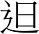 Unit 1What Day Is Today?3-1-73-1-8二、分數的計算5-n-09一、璀璨的星空2.利用星座盤觀測星星-1 
3-3-0-2 
5-3-1-2 
【資訊教育】第一單元清末現代化的建設第二課外力衝擊與現代化建設1-3-3 
2-3-1 
2-3-2【資訊教育】壹、藝術就在你身邊二、繪畫與生活 
2-3-9【生涯發展教育】【家政教育】【環境教育】快樂做自己／3.盡情的展現1-3-2一、球類快樂玩／2．卯足全力3-2-1,3-2-2,3-2-3,3-2-443/1-3/7◎沄水書車◎玉虛宮拼圖大賽第壹單元書香處處飄第四課小兔彼得和波特小姐5-3-15-3-56-3-1【生涯發展教育】【環境教育】【性別平等教育】鬥陣來迌Unit 2What Subject Do You Like?5-1-55-1-2二、分數的計算5-n-09一、璀璨的星空2.利用星座盤觀測星星-1 
3-3-0-1 
7-3-0-2【資訊教育】第一單元清末現代化的建設第二課外力衝擊與現代化建設1-3-3 
2-3-1 
2-3-2【資訊教育】壹、藝術就在你身邊二、繪畫與生活 
2-3-9【生涯發展教育】【家政教育】【環境教育】快樂做自己／3.盡情的展現1-3-2一、球類快樂玩／2．卯足全力3-2-1,3-2-2,3-2-3,3-2-453/8-3/14◎梅山國中合作盃◎畢業照(暫定)◎視力保健宣導性別平等教育週 3節語文天地一5-3-56-3-1鬥陣來迌Unit 2What Subject Do You Like?5-1-55-1-2三、容積5-n-21一、璀璨的星空3.尋找北極星-1 
5-3-1-1 
7-3-0-2【資訊教育】第二單元日本統治下的臺灣第一課英勇的抗日事蹟2-3-1 
2-3-2 
9-3-2【資訊教育】壹、藝術就在你身邊三、漫畫與生活1-3-1    
3-3-14【生涯發展教育】【家政教育】【環境教育】與壓力共處／1.壓力在哪裡1-3-4一、球類快樂玩／3．籃球高手3-2-1,3-2-2,3-2-363/15-3/21◎田園書車◎提交第一次月考考卷國防教育週3節第貳單元愛的協奏曲第五課八歲，一個人去旅行5-3-15-3-56-3-1【家政教育】鬥陣來迌Unit 2What Subject Do You Like?5-1-55-1-2三、容積5-n-21二、水溶液1. 溶解在水中的物質-1 
2-3-1-1 
3-3-0-5 【海洋教育】【環境教育】【資訊教育】
第二單元日本統治下的臺灣第二課日本的治臺措施2-3-1 
2-3-3 
7-3-4【資訊教育】壹、藝術就在你身邊三、漫畫與生活1-3-1  
3-3-14【生涯發展教育】【家政教育】【環境教育】與壓力共處／1.壓力在哪裡1-3-4二、寶貝我的家／1．溝通的藝術　　2．家庭危機6-2-2,6-2-473/22-3/28◎科展線上報名（3/25-4/8）◎健促網路問卷施測  (三~六年級)◎第一次定期考查第貳單元愛的協奏曲第六課凝聚愛的每一哩路5-3-15-3-5【家政教育】【生涯發展教育】【品德教育】鬥陣來迌Review 15-1-55-1-2四、小數的乘法5-n-11二、水溶液2.水溶液的酸鹼性-1 
1-3-4-4 
3-3-0-3 【海洋教育】【環境教育】【資訊教育】第二單元日本統治下的臺灣第二課日本的治臺措施2-3-1 
2-3-2 
7-3-4【資訊教育】貳、表演任我行一、「戲」 說從頭1-3-4 
2-3-7【性別平等教育】【家政教育】與壓力共處／2.正向的思考1-3-4三、跑跳擲樂無窮／1．跑走好體能3-2-1,4-2-3,6-2-3第一次段考評量方式第一次段考評量方式第一次段考評量方式紙筆測驗紙筆測驗紙筆測驗聽力測驗紙筆測驗紙筆測驗紙筆測驗紙筆測驗紙筆測驗單元實作83/29-4/4◎兒童節闖關遊戲◎法治、品德教育-模  範生表揚◎我愛媽媽徵文-梅山圖書館環境教育週3節第貳單元愛的協奏曲第七課一針一線縫進母愛5-3-15-3-56-3-1【家政教育】【生涯發展教育】【品德教育】3.迎媽祖Review 15-1-55-1-2四、小數的乘法5-n-11二、水溶液2.水溶液的酸鹼性-1 
2-3-3-3 
3-3-0-3 
【海洋教育】【環境教育】【資訊教育】第二單元日本統治下的臺灣第二課日本的治臺措施2-3-1 
2-3-2 
7-3-4【資訊教育】貳、表演任我行一、「戲」 說從頭1-3-4 
2-3-7【性別平等教育】【家政教育】與壓力共處／2.正向的思考1-3-4三、跑跳擲樂無窮／2．跳遠小飛俠3-2-1,3-2-2,3-2-494/5-4/11◎英語學藝競◎4/9校園無飲料日◎科展作品上傳性侵犯罪防治週3節語文天地二5-3-56-3-13.迎媽祖Unit 3What Does He Need?5-1-36-1-1五、線對稱圖形5-s-04二、水溶液2.水溶液的酸鹼性-1 
3-3-0-3 
7-3-0-1【海洋教育】【環境教育】【資訊教育】第三單元中華民國時期第一課光復後的政治2-3-1 
5-3-15-3-2 
【資訊教育】貳、表演任我行二、戲劇造形百寶箱1-3-4 
2-3-8【性別平等教育】【家政教育】戶外活動樂趣多／1.活動萬花筒4-3-2三、跑跳擲樂無窮／2．跳遠小飛俠3-2-1,3-2-2,3-2-4104/12-4/18◎低年級說故事比賽◎觀課暨家長日◎體適能檢測◎新生報到〈閱讀列車〉給孩子的一封信5-3-15-3-56-3-1【家政教育】【生涯發展教育】3.迎媽祖Unit 3What Does He Need?5-1-36-1-1六、表面積5-n-185-n-19二、水溶液3.水溶液的導電性-1 
2-3-1-1 
3-3-0-5 【海洋教育】【環境教育】【資訊教育】
第三單元中華民國時期第二課光復後的社會與文化發展3-3-4 
5-3-39-3-2【資訊教育】貳、表演任我行二、戲劇造形百寶箱1-3-4 
2-3-8【性別平等教育】【家政教育】戶外活動樂趣多／2.旅遊活動計畫4-3-2三、跑跳擲樂無窮／3．壘球投擲王3-2-1,3-2-2,3-2-3114/19-4/25◎研揚-見學之旅◎游泳課開始◎國語.英語習作抽查◎中年級說故事比賽◎書包減重宣導第參單元用心看世界第八課天涯若比鄰5-3-15-3-56-3-1【家政教育】【環境教育】【資訊教育】3.迎媽祖Unit 3What Does He Need?5-1-36-1-1六、表面積5-n-185-n-19三、動物大觀園1.動物的運動-1 
2-3-2-2 
6-3-2-2 【海洋教育】【環境教育】第三單元中華民國時期第三課光復後的藝術與文學5-3-5 
6-3-4【資訊教育】貳、表演任我行三、話說傳統、「戲」往開來【性別平等教育】【家政教育】戶外活動樂趣多／3.戶外活動跨步走4-3-2三、跑跳擲樂無窮／4．跳出變化3-2-1,3-2-2124/26-5/2◎數學習作抽查◎高年級說故事比賽第參單元用心看世界第九課尼泊爾少年5-3-15-3-56-3-1【生涯發展教育】4.屏東阿猴Unit 4How Much Is the T-shirt?七、列式與解題5-a-04三、動物大觀園2.動物的繁殖和育幼-2 
2-3-2-3 
5-3-1-1 
【海洋教育】【環境教育】第四單元我們的人民與政府第一課人民的義務與權利1-3-1 
1-3-11 
4-3-1【資訊教育】【人權教育】貳、表演任我行三、話說傳統、「戲」往開來3-3-11【性別平等教育】【家政教育】戶外活動樂趣多／3.戶外活動跨步走4-3-2四、美麗人生／1．生長你我他1-2-1,1-2-4135/3-5/9◎孝親節感恩活動◎沄水書車◎提交第二次定期考查式卷家庭教育週3節第參單元用心看世界第十課橘色打掃龍5-3-15-3-56-3-1【家政教育】【品德教育】4.屏東阿猴Unit 4How Much Is the T-shirt?5-1-36-1-1七、列式與解題5-a-04三、動物大觀園2.動物的繁殖和育幼-1。
2-3-2-2 
5-3-1-1 【海洋教育】【環境教育】第四單元我們的人民與政府第二課政府組織2-3-34-3-5【資訊教育】【人權教育】參、音樂的禮讚一、搖籃曲1-3-1 
2-3-8【人權教育】
【性別平等教育】互動調色盤／1.發現他人特質3-3-2四、美麗人生／2．飲食小專家2-2-1,2-2-2, 2-2-5145/10-5/16◎生活.自然習作抽查◎第二次定期考查防災教育週3節第參單元用心看世界第十一課根本沒想到5-3-15-3-56-3-1【生涯發展教育】4.屏東阿猴Unit 4How Much Is the T-shirt?5-1-36-1-1八、整數、小數除以整數5-n-10 5-n-12 5-n-13三、動物大觀園3.動物的求生之道-1 
2-3-2-3 
7-3-0-3【海洋教育】【環境教育】第五單元聚落與人口第一課聚落類型與生活差異1-3-1 
1-3-6 
1-3-8【資訊教育】【人權教育】參、音樂的禮讚一、搖籃曲1-3-1 
2-3-8【人權教育】
【性別平等教育】互動調色盤／1.發現他人特質3-3-2四、美麗人生／2．飲食小專家2-2-1,2-2-3,第二次段考評量方式第二次段考評量方式第二次段考評量方式紙筆測驗紙筆測驗紙筆測驗聽力測驗紙筆測驗紙筆測驗紙筆測驗紙筆測驗紙筆測驗單元實作155/17-5/23◎聯絡簿抽查◎水域安全宣導語文天地三5-3-56-3-15.民俗藝品收藏家Review 2八、整數、小數除以整數5-n-10 5-n-12 5-n-13三、動物大觀園3.動物的求生之道-1 
2-3-2-3 
7-3-0-3【海洋教育】【環境教育】第五單元聚落與人口第二課聚落的演變1-3-1 
1-3-3 
1-3-5【資訊教育】【人權教育】參、音樂的禮讚二、傳唱藝術瑰寶 
2-3-9 
3-3-11【人權教育】
【性別平等教育】互動調色盤／2.我懂你的心3-3-2【品德教育】五、有氧舞活力／1．拳擊有氧3-2-1,3-2-2165/24-5/30◎六年級補救教學結束◎社會習作抽查◎三～六年級游泳課結束◎六年級親水力檢測◎提交畢業生定期考查試卷第肆單元文明時光機第十二課沉默的動物園5-3-15-3-56-3-1【家政教育】5.民俗藝品收藏家Review 24-1-66-1-2九、比率與百分率5-n-14四、防鏽與食品保存1.防鏽-2 
 3-3-0-1 
6-3-3-1【環境教育】【資訊教育】第五單元 聚落與人口第三課臺灣人口的變化1-3-1 
1-3-12【資訊教育】【人權教育】參、音樂的禮讚二、傳唱藝術瑰寶1-3-1 
2-3-9【人權教育】
【性別平等教育】互動調色盤／2.我懂你的心3-3-2五、有氧舞活力／2．荷里皮波舞3-2-2,4-2-5175/31-6/6◎沄水書車◎應屆畢業生定期考查◎送交畢業生名冊性別平等教育週 3節第肆單元文明時光機第十三課被埋葬了的城市5-3-15-3-56-3-1【家政教育】5.民俗藝品收藏家Culture & Festivals
Earth Day4-1-66-1-2九、比率與百分率5-n-14四、防鏽與食品保存1.防鏽-2 
 3-3-0-1 
6-3-3-1【環境教育】【資訊教育】第六單元臺灣的區域與交通第一課北中南東看臺灣1-3-4 
1-3-8 
3-3-1【海洋教育】【資訊教育】參、音樂的禮讚三、自然的吟唱3-3-11【人權教育】
【性別平等教育】聽見喝采與卓見／1.欣賞你我他1-3-1【品德教育】六、搶救地球／1．生病的地球,7-2-57-2-6186/7-6/13◎英臺會-梅山圖書館◎畢業班數學銜接課程(上午)◎畢業班服務學習(下午)第肆單元文明時光機第十四地下護衛軍5-3-15-3-56-3-1【家政教育】【品德教育】5.民俗藝品收藏家Culture & Festivals
Earth Day十、生活中使用的大單位5-n-16 5-n-17 四、防鏽與食品保存2.食品保存-2 
2-3-3-1 
6-3-3-1 
【環境教育】【資訊教育】第六單元臺灣的區域與交通第一課北中南東看臺灣1-3-4 
1-3-8 
3-3-1【海洋教育】【資訊教育】參、音樂的禮讚三、自然的吟唱3-3-11【人權教育】
【性別平等教育】聽見喝采與卓見／1.欣賞你我他1-3-1【品德教育】2．環境汙染面面觀1-2-3196/14-6/20◎畢業典禮◎6/20補行上班.上課◎提交第三次定期考查試卷語文天地四5-3-56-3-1俗語／耕農歌Culture & Festivals
Earth Day4-1-66-1-2十、生活中使用的大單位5-n-16 5-n-17 四、防鏽與食品保存2.食品保存-2 
3-3-0-3 
7-3-0-2【環境教育】【資訊教育】第六單元台灣的區域與交通第二課寶島行透透3-3-3 
5-3-1 
5-3-5【海洋教育】【資訊教育】參、音樂的禮讚四、動物狂歡節1-3-1 
2-3-6【人權教育】
【性別平等教育】聽見喝采與卓見／2.溝通與接納1-3-1七、老化與健康／1．關懷老年人2-2-1,2-2-2,6-2-2206/21-6/27◎作文簿抽查◎端午連假◎第三次定期考查◎一～五年級補救教學結束〈閱讀列車〉穿越地球5-3-15-3-56-3-1【家政教育】夜雨寄北／月光掖佇東門城Culture & Festivals
Earth Day4-1-66-1-2十、生活中使用的大單位5-n-16 5-n-17 四、防鏽與食品保存2.食品保存-2 
2-3-3-1 
6-3-3-1 
【環境教育】【資訊教育】第六單元台灣的區域與交通第二課寶島行透透3-3-3 
5-3-1 
5-3-5【海洋教育】【資訊教育】參、音樂的禮讚四、動物狂歡節1-3-1 
2-3-6【人權教育】
【性別平等教育】聽見喝采與卓見／2.溝通與接納1-3-1七、老化與健康／2．健康檢查7-2-1第三次段考評量方式第三次段考評量方式第三次段考評量方式紙筆測驗紙筆測驗紙筆測驗聽力測驗紙筆測驗紙筆測驗紙筆測驗紙筆測驗紙筆測驗單元實作216/28-6/30◎暑期夏令營規劃◎結業式休業式休業式休業式休業式休業式休業式休業式休業式休業式週次日期學  校行事曆學 習 領 域（每週   27   節數）學 習 領 域（每週   27   節數）學 習 領 域（每週   27   節數）學 習 領 域（每週   27   節數）學 習 領 域（每週   27   節數）學 習 領 域（每週   27   節數）學 習 領 域（每週   27   節數）學 習 領 域（每週   27   節數）學 習 領 域（每週   27   節數）週次日期學  校行事曆語文語文語文數學（康軒）（4）自然與生活科技 ( 翰林  )（3）社會（翰林  ）（3）藝術與人文
（ 翰林 ）（3）綜合活動(康軒)（3）健康與體育（ 康軒 ）（3）週次日期學  校行事曆國語(5)(南一)閩南語(真平)（1）英語（何嘉仁）（2）數學（康軒）（4）自然與生活科技 ( 翰林  )（3）社會（翰林  ）（3）藝術與人文
（ 翰林 ）（3）綜合活動(康軒)（3）健康與體育（ 康軒 ）（3）學期學習目標學期學習目標學期學習目標1.認識現代詩的形式與文字的表述方式。2.認識律詩的形式與特色，能將律師、文言文改寫為白話文。3.能認識文言文古典小說的文體。4.能藉由文章，對人物的刻畫與塑造有深入體會。5.認識議論文的文章表述方式、認識小說的支架與寫法。學會多種臺灣特產的閩南語說法，並發音正確。能學會使用閩南語讚美他人。學會相關的句子。學會臺灣俗語了解其意義。能辨識並正確說出各單元的主要字彙和句型。能書寫各單元的主要字彙和句型。學會使用課堂中所習得的生活用語。掌握數、量、形的概念與關係。培養日常所需的數學養發展形成數學問題與解決數學問題的能力。1從水的形態與循環探討雲、雨、霧、霜、露的形成。2從生活周遭的現象中，察覺到聲音如何產生。3藉由欣賞臺灣的地表景觀之美。1.了解海洋與臺灣人民的生活息息相關。2.能理解隨著社會環境的變遷，各行各業的分工合作更顯重要。3.能區分道德（內在規範）與法律（外在強制）的區別。1.探索本土藝術之美感與特質。2.構思和本土藝術相關的主題與內涵。3.瞭解本土文化與藝術風格。1.「生活大富翁」帶領學生覺察時間與金錢運用、規畫。2.「學習天地」學生進行學習方法的調整，並延伸發展自己興趣專長。3.「戶外探索趣」4.探討面對不同文化與族群尊重與關懷。5.藉由資料的蒐集或受服務經驗，認識社會服務團體可行的班級社會服務。1.熟練羽球、排球和籃球運動培養合群的態度。2.學會維持良好人際關係適當拒絕他人不合理要求3.認識原住民舞蹈特色接納與尊重不同文化。18/30-8/31◎8/28校長會議◎8/29(四)返校日◎08/30開學、註冊◎新生迎新活動◎家庭教育活動-祖父母節交通安全週3節第壹單元美好時刻第一課在天晴了的時候1-3-11-3-34-3-14-3-24-3-35-3-1【家政教育】一、對臺灣看世界1.咱攏是臺灣人1-3-72-3-12-3-42-3-52-3-62-3-83-3-5Book 6 生字句型複習、人物介紹1-1-31-1-82-1-93-1-2 5-1-2 6-1-1 單元1最大公因數與最小公倍數6--01N-3-04一、多變的天氣1.大氣中的水1-3-1-2 
1-3-3-1 
1-3-5-5 
2-3-4-4 
3-3-0-1 
3-3-0-4 
5-3-1-1 
6-3-2-2第一單元臺灣的自然資源與物產第1課資源與生活1-3-4 
1-3-10 
1-3-12 
9-3-1一、視覺藝術點線面1-3-11-3-21-3-32-3-62-3-82-3-92-3-10【人權教育】
【生涯發展教育】第一單元 生活大富翁
活動一時間管理師
2-3-1一、球類全能王來打羽球3-2-129/1-9/7◎校網公布：行事曆、課程計畫、週三進修規劃◎新生未入學通報◎各班班級佈置◎填送班級數及學生概況表◎教科書對帳◎09/06學生各項減免提出截止◎家庭教育週3節第壹單元美好時刻第二課心情隨筆◎環境教育◎家政教育1-3-11-3-34-3-1一、對臺灣看世界1.咱攏是臺灣人1-3-12-3-5Unit 1  Where Are You From?*1-1-11 5-1-4 *6-1-16單元1最大公因數與最小公倍數N-3-056-n-01 6-n-02一、多變的天氣1.大氣中的水1-3-5-4 
5-3-1-1 【海洋教育】【資訊教育】第一單元臺灣的自然資源與物產第1課資源與生活1-3-4 
9-3-1【海洋教育】【環境教育】一、視覺藝術點線面2-3-62-3-82-3-92-3-10【人權教育】
【生涯發展教育】活動一時間管理師2-3-1來打羽球3-2-139/8-9/14◎補救教學計畫開始◎9/10游泳課開始上課◎9/10校務會議◎身高體重視力測量◎健康力第一次檢測◎口腔保健宣導<實施含氟漱口水暨餐後潔牙>◎健撿說明會◎9/13中秋節第壹單元美好時刻第三課甜蜜如漿烤番薯4-3-14-3-24-3-35-3-1【家政教育】【環境教育】【品德教育】一、對臺灣看世界1.咱攏是臺灣人1-3-25-3-4Unit 1  Where Are You From?*1-1-10 6-1-12 單元2分數除法6-n-01 6-n-02N-3-5N-3-10一、多變的天氣2.認識天氣圖1-3-5-4 
4-3-2-3 【海洋教育】【資訊教育】第一單元臺灣的自然資源與物產第2課物產概況7-3-4 
9-3-5【海洋教育】【環境教育】一、視覺藝術點線面2-3-62-3-82-3-9【人權教育】
【生涯發展教育】第一單元 生活大富翁
活動二小小理財員
2-3-1排球高手3-2-249/15-9/21◎學生寄生蟲檢查◎學童牙齒檢查◎9/21(六)上午9：21國家防災日防災教育週3節第壹單元美好時刻第四課珍珠鳥1-3-11-3-34-3-14-3-2【家政教育】【環境教育】一、對臺灣看世界2.出國去觀光1-3-24-3-1Unit 1  Where Are You From?1-1-8 5-1-7單元2分數除法6-n-036-n-04N-3-10一、多變的天氣2.認識天氣圖1-3-5-4 
24-3-2-3 【海洋教育】【資訊教育】第一單元臺灣的自然資源與物產第2課物產概況7-3-4 
9-3-5【海洋教育】【環境教育】二、視覺藝術大進擊1-3-32-3-62-3-9【性別平等教育】【家政教育】第一單元 生活大富翁
活動二小小理財員排球高手3-2-259/22-9/28◎9/25班親會◎9/26雲水書車◎9/27敬師活動◎研揚科技展聯合開幕性別平等教育週 3節語文天地一5-3-16-3-1-1一、對臺灣看世界2.出國去觀光1-3-2Unit 2   1-1-11 2-1-12 4-1-4 5-1-4 單元3小數除法6-n-06 6-n-07N-3-10一、多變的天氣3.颱風與防災5-3-1-2 【海洋教育】【資訊教育】第二單元生產與消費第1課生產活動面面觀3-3-3 【生涯發展教育】二、視覺藝術大進擊2-3-62-3-9【性別平等教育】【家政教育】第二單元 學習天地
活動一學習分享會快打旋風3-2-469/29-10/5◎提交第一次月考卷◎流行疾病宣導◎10/5補行上班上課性侵害犯罪防治週 3節第貳單元文學之窗第五課客至1-3-11-3-3【家政教育】【環境教育】一、對臺灣看世界2.出國去觀光1-3-22-3-63-3-15-3-4Unit 2   What Do You Like to Do?*1-1-10 2-1-9 6-1-8單元3小數除法6-n-06 6-n-07N-3-10N-3-11N-3-12二、聲音與樂器1.聲音的產生與傳播1-3-4-1 
2-3-1-1 
6-3-3-2 
7-3-0-3【生涯發展教育】【性別平等教育】第二單元生產與消費第1課生產活動面面觀3-3-3 
7-3-1 
7-3-4【生涯發展教育】三、版畫藝術新挑戰2-3-91-3-21-3-33-3-14【性別平等教育】【家政教育】第二單元 學習天地
活動一學習分享會
活動二有效學習
1-3-3人際交流1-2-5710/6-10/12◎第一次成績評量◎10/10-13國慶日連假國防教育週3節第貳單元文學之窗第六課紀念照1-3-11-3-34-3-14-3-2【家政教育】【環境教育】一、對臺灣看世界2.出國去觀光1-3-7Unit 2   What Do You Like to Do?1-1-8 單元4比與比值6-n-096-n-10N-3-15二、聲音與樂器2.多樣的聲音 1-3-4-1 
8-3-0-3【生涯發展教育】【性別平等教育】第二單元生產與消費第2課消費與生活7-3-2【生涯發展教育】壹、藝想新世界三、版畫藝術新挑戰1-3-33-3-142-3-91-3-11-3-23-3-1【性別平等教育】【家政教育】第二單元 學習天地
活動二有效學習
拒絕的藝術、化解衝突1-2-55-2-1第一次段考評量方式第一次段考評量方式第一次段考評量方式紙筆測驗口頭評量
念唱練習
參與度評量紙筆測驗口頭評量
參與度評量紙筆測驗紙筆測驗作品評量
發表口頭報告
口頭討論
小組互動表現觀察評量
實際演練810/13-1019◎游泳課結束第貳單元文學之窗第七課戲術4-3-24-3-35-3-15-3-3-1【家政教育】【環境教育】二、進步的科技3.電腦會曉揀塗豆2-3-5Review 11-1-3 2-1-93-1-2 5-1-4單元4比與比值6-n-096-n-10N-3-15二、聲音與樂器3.製作簡易樂器1-3-1-1【生涯發展教育】【性別平等教育】第二單元生產與消費第2課消費與生活7-3-2【生涯發展教育】第二單元 學習天地
活動三樂在學習一、千變萬化的劇場2-3-72-3-81-3-42-3-9第二單元 活動三樂在學習1-3-34-3-2原住民舞蹈之美4-2-5910/20-10/26◎教科書對帳◎一、四年級健撿◎雲水書車語文天地二4-3-3-24-3-3-35-3-4-1二、進步的科技3.電腦會曉揀塗豆2-3-63-3-1Unit 3   Is There a Bus Stop Nearby?1-1-33-1-2單元5圓周率與圓周長6-n-14 6-s-03 N-3-23二、聲音與樂器3.製作簡易樂器1-3-1-1 
6-3-3-1 【生涯發展教育】【性別平等教育】第二單元生產與消費第3課生產與消費的關係3-3-3【生涯發展教育】一、千變萬化的劇場1-3-42-3-93-3-12第三單元戶外探索趣
活動一整裝待發
活動一整裝待發4-3-2原住民舞蹈之美4-2-51010/27-11/2◎11/1校安匯報◎國語習作抽閱家暴防治週3節〈閱讀列車〉黃蓉智退霍都5-3-25-3-3-15-3-4【生涯發展教育】二、進步的科技3.電腦會曉揀塗豆1-3-24-3-4Unit 3   Is There a Bus Stop Nearby?1-1-10 2-1-3 單元5圓周率與圓周長6-n-13同6-a-4N-3-23二、聲音與樂器4.噪音與防治1-3-5-4 
1-3-5-5 【生涯發展教育】【性別平等教育】第三單元投資理財與經濟活動第1課貨幣與生活7-3-2 二、我的創意小舞臺1-3-41-3-52-3-9第三單元戶外探索趣
活動一整裝待發
活動二戶外探索新發現4-3-2三、舞躍大地 樂悠游蛙泳3-2-41111/3-11/9◎流感疫苗校園開打◎學童牙齒檢查◎交通安全宣導◎籌備校慶運動會第參單元成長記事第八課飢渴好「火」伴1-3-11-3-34-3-1【家政教育】【環境教育】三、溫暖的世界4.阿川真好禮1-3-12-3-1Unit 3   Is There a Bus Stop Nearby?1-1-10 2-1-3 單元6數量關係6-a-02 A-3-02A-3-03A-3-04三、地表的變化1.流水的作用1-3-1-1 
6-3-3-1第三單元投資理財與經濟活動第1課貨幣與生活7-3-2 二、我的創意小舞臺1-3-41-3-52-3-9第三單元戶外探索趣
活動二戶外探索新發現3三、舞躍大地 樂悠游蛙泳3-2-41211/10-11/16◎數學習作抽閱環境教育週3節第參單元成長記事第九課我愛藍影子1-3-11-3-34-3-14-3-2【性別平等教育】【家政教育】三、溫暖的世界4.阿川真好禮1-3-52-3-5Unit 4   1-1-11 2-1-9 3-1-2 單元6數量關係6-a-02 6-a-03 A-3-02A-3-03三、地表的變化1.流水的作用1-3-1-1 
2-3-4-4 第三單元投資理財與經濟活動第2課投資與理財7-3-2 
7-3-3參、一、音樂藝術點線面2-3-82-3-92-3-10第三單元戶外探索趣活動二戶外探索新發現環境教育【品德教育】四、聰明消費學問多消費停看聽3-2-31311/17-11/23◎英文習作抽閱◎繳交第二次月考卷◎雲水書車◎品格英語學院第參單元成長記事第十課少年筆耕1-3-11-3-34-3-14-3-2【生涯發展教育】三、溫暖的世界4.阿川真好禮1-3-12-3-93-3-1Unit 4   What Would You Like to Eat?1-1-11 3-1-2 單元7成正比6-n-13)N-3-15三、地表的變化2.岩石、礦物與土壤1-3-1-1 
2-3-6-2 第三單元投資理財與經濟活動第2課投資與理財7-3-2 
7-3-3三、當戲曲遇見歌劇2-3-92-3-103-3-11第四單元多元文化相處之道
活動一多元文化在身邊
3-3-5四、聰明消費學問多消費停看聽3-2-31411/24-11/30◎第二次定期考查第肆單元成長記事第十一課明智的抉擇1-3-11-3-34-3-14-3-2【生涯發展教育】5.阿爹的飯包1-3-72-3-42-3-5Unit 4   1-1-11 1-1-8 單元7成正比6-n-13) N-3-152.岩石、礦物與土壤1-3-1-1 
2-3-6-2 
5-3-1-1第四單元法治你我他第1課道德與法律4-3-4 
5-3-1一、音樂藝術點線面2-3-92-3-103-3-12第四單元多元文化相處之道
活動一多元文化在身邊【資訊教育】消費高手3-2-23-2-3第二次段考評量方式第二次段考評量方式第二次段考評量方式紙筆測驗口頭評量
念唱練習
參與度評量口頭評量
紙筆測驗紙筆測驗紙筆測驗紙筆測驗作品評量
發表口頭報告
口頭討論
小組互動表現觀察評量
實際演練1512/1-12/7◎自然.生活習作抽閱語文天地三5-3-16-3-1-15-3-3-3三、溫暖的世界5.阿爹的飯包2-3-32-3-6Unit 5   2-1-123-18 4-1-5單元8等量公理與應用A-3-03三、地表的變化3.地震與防災1-3-1-2 
1-3-5-4 第四單元法治你我他第2課法律就在你身邊5-3-3 
5-3-5一、音樂藝術點線面1-3-22-3-82-3-9第四單元多元文化相處之道
活動二尊重與關懷
3-3-5消費高手3-2-23-2-31612/8-12/14◎體適能檢測◎研揚-科普體驗課程第肆單元運動場上第十二課夢幻全壘打4-3-14-3-24-3-3【生涯發展教育】俗語1-3-31-3-52-3-94-3-5Unit 5 2-1-93-18 4-1-5 5-1- 4單元8等量公理與應用A-3-04A-3-053.地震與防災1-3-1-2
1-3-5-4 
1-3-5-5 
3-3-0-2 第四單元法治你我他第3課法治與人權保障5-3-5 
6-3-3參、美樂地二．中西樂1-3-12-3-93-3-11第四單元多元文化相處之道
活動二尊重與關懷
3-3-5五、短距離快跑、大隊接力3-2-23-2-41712/15-12/21◎社會習作抽閱◎學童牙齒檢查暨口腔衛生教育第肆單元運動場上第十三課草地上的網球夢1-3-11-3-34-3-14-3-2【生涯發展教育】古詩吟唱──楓橋夜泊1-3-71-3-82-3-10Unit 5   What Will You Do Tomorro?5-1- 46-1-1 單元9圓面積N-3-23S-3-01S-3-07A-3-06四、電磁作用1.指北針與地磁1-3-4-1 
2-3-5-5 
3-3-0-1 
3-3-0-2 第五單元社會變遷第1課從農業社會到工商業社會5-3-1 
7-3-1 參、美樂地二、中西的音樂藝術2-3-93-3-11第四單元多元文化相處之道
活動二尊重與關懷
【3-3-5大隊接力、練武強體魄1-2-41812/22-12/28◎雲水書車第肆單元運動場上第十四課贏得喝采的輸家1-3-11-3-34-3-14-3-2【生涯發展教育】【品德教育】閩南語歌欣賞1-3-12-3-25-3-2Review 23-5複習1-1-32-1-95-1-46-1-7單元9圓面積N-3-23S-3-01S-3-07A-3-06四、電磁作用2.電磁鐵1-3-5-5 
2-3-5-5 
3-3-0-1 
3-3-0-3 第2課家庭性別新關係3-3-1 
5-3-3二．中西的音樂藝術1-3-12-3-93-3-11第五單元讓愛發光
活動一從「愛」出發3-3-4拒騷擾侵害1-2-55-2-11912/29-1/4◎作文簿抽閱◎1/1開國紀念日語文天地四6-3-2-16-3-2-36-3-46-3-8-1總複習1-3-72-3-104-3-5Culture & Festivals   Chinese New Year1-1-9單元10縮圖、放大圖與比例尺S-3-04四、電磁作用2.電磁鐵1-3-1-1 
1-3-5-5 
2-3-5-5 第六單元福爾摩沙我的家第1課親近生活中的歷史1-3-9 二．中西樂1-3-12-3-93-3-11第五單元讓愛發光
活動一從「愛」出發3-3-4性別平等與自我肯定1-2-56-2-1201/5-1/11◎寄送教科書數量表◎提交月考命題試卷性別平等教育週 3節〈閱讀列車〉傳遞和平的聖火5-3-25-3-3-15-3-4【生涯發展教育】總複習1-3-72-3-104-3-51成果發表會. 2-1-112-1-126-1-96-1-106-1-12單元10縮圖、放大圖與比例尺S-3-04總複習四、電磁作用2.電磁鐵1-3-1-1 
2-3-5-5 
3-3-0-1 
第六單元福爾摩沙我的家第1課親近生活中的歷史1-3-9 
3-3-24-3-1參、美樂地三、聽音樂說故事2-3-93-3-113-3-12第五單元讓愛發光
活動二把「愛」傳出去六、男女不同性平與肯定6-2-11-2-5211/12-1/18◎第三次定期考查◎補救教學結束◎收回各項簿冊◎公布寒假行事曆◎環境整潔與資源回  收◎假期安全及校外生  活教育宣導複習段考內容總複習1-3-72-3-104-3-51成果發表會. 2-1-112-1-126-1-96-1-106-1-12複習段考內容四、電磁作用2.電磁鐵1-3-1-1 
2-3-5-5 
3-3-0-1 
複習段考內容複習段考內容第五單元讓愛發光
活動二把「愛」傳出去
3-3-4複習段考內容第三次段考評量方式第三次段考評量方式第三次段考評量方式紙筆測驗口頭評量
念唱練習
參與度評量口頭評量
紙筆測驗紙筆測驗紙筆測驗紙筆測驗作品評量
發表口頭報告
口頭討論
小組互動表現觀察評量
實際演練221/19-1/25◎1/20修業式◎1/21寒假開始休業式休業式休業式休業式休業式休業式休業式休業式休業式週次日期學  校行事曆學 習 領 域（每週   27    節數）學 習 領 域（每週   27    節數）學 習 領 域（每週   27    節數）學 習 領 域（每週   27    節數）學 習 領 域（每週   27    節數）學 習 領 域（每週   27    節數）學 習 領 域（每週   27    節數）學 習 領 域（每週   27    節數）學 習 領 域（每週   27    節數）週次日期學  校行事曆語文語文語文數學（ 康軒 ）(4)自然與生活科技 ( 翰林  )(3)社會（翰林）（3）藝術與人文
（翰林  ）（3）綜合活動(康軒)(3)健康與體育（康軒） (3)週次日期學  校行事曆國語(5)(南一)閩南語（真平   ）（1 ）英語（何嘉仁）( 2)數學（ 康軒 ）(4)自然與生活科技 ( 翰林  )(3)社會（翰林）（3）藝術與人文
（翰林  ）（3）綜合活動(康軒)(3)健康與體育（康軒） (3)學期學習目標學期學習目標學期學習目標1.能用視覺摹寫的技巧，來描寫生活周遭的景物。2.了解生活中的事物能成為創作的題材。3.能從文中對話分析人物的性格。. 4.認識「倒敘」的敘寫方式5.能知道透過觀察生活，細膩描寫呈現的情感。6.認識「選擇句」和「連貫句」。1.認識常見的藝文活動。2..學會公益活動的閩南語說法和歇後語3..認識疊詞並音標課程和相關俗語。1.能吟唱各課的歌謠或韻文2.能認識臺灣及其他國家的風俗文化掌握數、量、形的概念與關係。培養日常所需的數學素養。發展形成數學問題與解決數學問題的能力。發展以數學作為明確表達、理性溝通工具的能力。一、認識生活中有各種不同的力。二、從實驗操作中察覺摩擦力會影響運動三、認識輪軸與滑輪的作用方式四、知道地球上有許多不同的棲息環境五、知道人與自然必須平衡發展。1.認識人類社會的宗教。2.體認到世界主要文化與宗教的關係。3.認識國際競爭與衝突。4.探索e臺灣在不同層面的表現。5.了解地球村的概念。1.世界歌謠，感受風土民情。2.認識a小調及特色音階3.即興創作曲調。欣賞獨特傳統器樂，感受濃厚民族風采。4.演唱歌曲感受臺灣民歌風，喚起本土興趣。5.梆笛本土音樂家馬水龍。6.直笛呂泉生的作品探索欣賞。7.不同的繪本與動畫欣賞藝術瑰寶之美感。1.透過昔日照片、檔案，回顧過去經驗，並發現與欣賞他人的優點。2.能覺察自己在生活中的壓力來源，以及面對壓力心理和生理反應。3.能認識各種社會資源及支援系統，知道使用的時機。4.「珍惜大自然」護生態環境與資源。1.培養從事運動的興趣、習慣。2.了解就醫的權益和義務及正確用藥。3.運動概念與技能，提升體適能。4.認識自我價值，拒絕網路沉迷。5.學習探索肢體，並展現團結神。6.認識食品安全重要12/9-2/15◎行事曆、課程計畫、週三進修上校網備查◎學生身高體重視力測量交通安全週3節第壹單元生活即景第一課清平樂‧村居4-3-14-3-24-3-3【生涯發展教育】【環境教育】布尪仔戲1-3-51-3-23-3-11Book 7 生字句型複習1-1-3 6-1-1 單元一分數與小數的四則計算N-3-10一、力與運動1.力的種類1-3-5-4 
1-3-5-5 第一單元第一課宗教與人類生活4-3-2一、為你留影1-3-1.1-3-21-3-3.2-3-62-3-8單元一、壓力的出口
活動1壓力紅綠燈攻守兼備3-2-23-2-322/16-2/22◎二～六年級補救教學開課◎生活教育.婦幼宣導◎2/19校務會議第壹單元生活即景第一課清平樂‧村居1-3-11-3-34-3-1【生涯發展教育】【環境教育】布尪仔戲1-3-32-3-44-3-4Unit 1  1-1-31-1-5 4-1-44-1-5單元一分數與小數的四則計算N-3-10N-3-02一、力與運動2.力的測量1-3-1-1 
5-3-1-2 
6-3-2-1 第一單元放眼世界看文化第一課宗教與人類生活4-3-2一、為你留影1-3-32-3-62-3-8單元一、壓力的出口
活動1壓力紅綠燈
1-3-4攻守兼備、誰「羽」爭鋒4-2-14-2-232/23-2/29◎2/28-3/1二二八連假 ◎3月份開始上書法課家暴防治週3節第壹單元生活即景第二課春4-3-24-3-35-3-1【家政教育】【環境教育】布尪仔戲1-3-32-3-4Unit 1  *3-1-8 *3-1-9 4-1-4 4-1-5 單元二速率N-3-16N-3-17一、力與運動2.力的測量1-3-1-1
3-3-0-1 
5-3-1-2 第一單元放眼世界看文化第一課宗教與人類生活4-3-2二．我的故事書2-3-82-3-93-3-14單元一、壓力的出口
活動2壓力停看聽
1-3-4誰「羽」爭鋒4-2-14-2-243/1-3/7◎沄水書車◎玉虛宮拼圖大賽第壹單元生活即景第三課大自然的規則1-3-11-3-34-3-1【人權教育】【環境教育】【品德教育】鬥陣做公益1-2-61-3-5Unit 1  1-1-31-1-5 4-1-5單元二速率N-3-16N-3-17一、力與運動2.力的測量1-3-1-1 
1-3-1-3 第二課穿越時空看文化2-3-3二．我的故事書2-3-6/2-3-82-3-9/3-3-14單元一、壓力的出口
活動2壓力停看聽一、好球開打攻其不備3-2-13-2-253/8-3/14◎梅山國中合作盃◎畢業照(暫定)◎視力保健宣導性別平等教育週 3節第壹單元生活即景第四課那人在看畫1-3-11-3-34-3-14-3-2【環境教育】鬥陣做公益1-2-63-3-4Unit 1  1-1-3 3-1-2 6-1-167-1-4單元二速率N-3-16N-3-17一、力與運動3.摩擦力1-3-1-1 
5-3-1-3 第一單元第三課今日世界文化面面觀2-3-3三．藝術瑰寶1-3-13-3-113-3-12單元二、求助有一套
活動1資源支援大集合
(3)
2-3-4【品德教育】一、好球開打3-2-44-2-15-2-563/15-3/21◎田園書車◎提交第一次月考考卷國防教育週3節語文天地一5-3-4-15-3-46-3-36-3-3-1鬥陣做公益1-2-61-3-52-3-4Unit 2   What Did You Do Yesterday?4-1-4單元三柱體面、邊的關係與體積N-3-24S-3-10一、力與運動3.摩擦力1-3-1-1
6-3-3-1 
7-3-0-3第二單元瞭望國際社會第一課文化交流看世界3-3-1 
9-3-2三．藝術瑰寶1-3-12-3-62-3-82-3-9單元二、求助有一套
活動1資源支援大集合
2-3-4【品德教育】一、好球開打.攻其不備3-2-1 3-2-273/22-3/28◎科展線上報名（3/25-4/8）◎健促網路問卷施測  (三~六年級)◎第一次定期考查閱讀列車〉一窪水5-3-25-3-3-15-3-4【環境教育】鬥陣做公益1-2-61-3-53-3-4Unit 2   4-1-44-1-5 6-1-1 6-1-16單元三柱體面、邊的關係與體積N-3-24S-3-08二、簡單機械1.槓桿1-3-1-1 
7-3-0-4 
8-3-0-4第二單元瞭望國際社會第二課國際社會變化多9-3-3 
9-3-4一‧ 導演開麥拉1-3-4/2-3-72-3-10/3-3-113-3-14單元二、求助有一套
活動2資源支援達陣
2-3-4【品德教育】用藥保安康1-2-35-2-4第一次段考評量方式第一次段考評量方式第一次段考評量方式紙筆測驗口頭評量
念唱練習
參與度評量口頭評量
紙筆測驗紙筆測驗紙筆測驗紙筆測驗作品評量
發表口頭報告
口頭討論
小組互動表現觀察評量
實際演練83/29-4/4◎兒童節闖關遊戲◎法治、品德教育-模  範生表揚◎我愛媽媽徵文-梅山圖書館環境教育週3節第貳單元徜徉書海第五課小時了了1-3-11-3-34-3-14-3-2【生涯發展教育】4.春天的花蕊2-3-22-3-42-3-64-3-4Review 14-1-55-1-7Unit 3   4-1-56-1-1單元四基準量與比較量N-3-18A-3-02A-3-03二、簡單機械1.槓桿6-3-2-3 
7-3-0-2 8-3-0-4第二單元瞭望國際社會第二課國際社會變化多9-3-3 
9-3-4一‧ 導演開麥拉1-3-11-3-31-3-4單元二、求助有一套
活動2資源支援達陣
2-3-4【品德教育】三、鐵人三項4-2-36-2-594/5-4/11◎英語學藝競◎4/9校園無飲料日◎科展作品上傳性侵犯罪防治週3節第貳單元徜徉書海第六課愛搗亂的動物1-3-11-3-34-3-14-3-2【生涯發展教育】春天的花蕊1-3-51-3-31-3-24-3-4Unit 3   3-1-94-1-56-1-16-1-16單元四基準量與比較量N-3-18A-3-02A-3-03二、簡單機械2.輪軸1-3-1-1  
5-3-1-2 
6-3-2-3 第二單元瞭望國際社會第三課漫遊國際組織3-3-1 
9-3-5二‧ 好戲就要開鑼1-3-11-3-21-3-4單元二、求助有一套
活動2資源支援達陣
2-3-4【品德教育】異程接力練武好身手3-2-4104/12-4/18◎低年級說故事比賽◎觀課暨家長日◎體適能檢測◎新生報到第貳單元徜徉書海第七課科學怪人1-3-11-3-34-3-14-3-2【人權教育】【環境教育】4.春天的花蕊1-3-51-3-33-3-14-3-4Unit 3   What Do You Want to Be?1-1-61-1-86-1-16單元四基準量與比較量N-3-18A-3-02A-3-03二、簡單機械3.滑輪1-3-1-1 
6-3-3-1 
7-3-0-2 
7-3-0-4第二單元瞭望國際社會第三課漫遊國際組織3-3-1 
9-3-5二‧ 好戲就要開鑼1-3-42-3-93-3-113-3-14單元三、共同的回憶
活動1時光機1-3-1練武好身手3-2-23-2-4114/19-4/25◎研揚-見學之旅◎游泳課開始◎國語.英語習作抽查◎中年級說故事比賽◎書包減重宣導第貳單元徜徉書海第七課科學怪人1-3-11-3-34-3-14-3-2【人權教育】【環境教育】5.我已經大漢1-3-52-3-12-3-42-3-6Unit 4   I Will Miss All of You1-1-3 1-1-5 1-1-6 單元五怎樣解題N-3-18A-3-02A-3-03A-3-04A-3-05二、簡單機械3.滑輪1-3-1-15-3-1-1 
6-3-3-1 第二單元瞭望國際社會第三課漫遊國際組織3-3-1 
9-3-5三‧ 現代表演藝術面面觀1-3-1  1-3-21-3-4  2-3-103-3-113-3-14單元三、共同的回憶
活動1時光機1-3-1四、青春進行曲友誼的橋梁、網路停看聽1-2-6124/26-5/2◎數學習作抽查◎高年級說故事比賽第貳單元徜徉書海第八課火燒連環船1-3-14-3-15-3-1【生涯發展教育】5.我已經大漢1-3-52-3-12-3-42-3-6Unit 4   3-1-86-1-16-1-16單元五怎樣解題N-3-18A-3-02A-3-03A-3-044.齒輪、鏈條與動力傳送1-3-4-1 
4-3-2-1 5-3-1-1 第三單元人文科技新世界第一課世界e起來8-3-1三‧ 現代表演藝術面面觀2-3-103-3-113-3-14單元三、共同的回憶
活動2當我們同在一起
1-3-1網路沉迷知多少1-2-3135/3-5/9◎孝親節感恩活動◎沄水書車◎提交第二次定期考查式卷家庭教育週3節語文天地二5-3-1-15-3-4-15-3-15.我已經大漢1-3-52-3-12-3-4Unit 4   3-1-8  *1-1-11   *2-1-12   3-1-2單元五怎樣解題6-n-13)N-3-18A-3-02A-3-03A-3-05三、生物、環境與自然資源1.臺灣的生態1-3-1-2 
5-3-1-1第三單元 人文科技新世界第二課科技危機與立法8-3-3 
9-3-4一‧ 跨￢樂﹂世界2-3-72-3-103-3-12單元三、共同的回憶
活動2當我們同在一起
1-3-1五、舞動青春斯洛伐克拍手舞3-2-13-2-24-2-5145/10-5/16◎生活.自然習作抽查◎第二次定期考查防災教育週3節閱讀列車〉名偵探福爾摩斯5-3-25-3-3-15-3-4【生涯發展教育】6.獅佮鳥鼠1-3-41-3-32-3-65-2-4Review 2*3-1-8 *3-1-9 1-1-3 1-1-8 1-1-9單元六統計圖D-3-01三、生物、環境與自然資源1.臺灣的生態1-3-1-2 
3-3-0-5 第三單元人文科技新世界第三課和諧共生新故鄉8-3-2 8-3-4一‧ ￢樂﹂世界2-3-72-3-103-3-12單元三、共同的回憶
活動2當我們同在一起
1-3-1方塊舞3-2-13-2-24-2-56-2-3第二次段考評量方式第二次段考評量方式第二次段考評量方式紙筆測驗口頭評量
念唱練習
參與度評量口頭評量
紙筆測驗紙筆測驗紙筆測驗紙筆測驗作品評量
發表口頭報告
口頭討論
小組互動表現觀察評量
實際演練155/17-5/23◎聯絡簿抽查◎水域安全宣導第參單元給年輕的你第九課未走之路1-3-14-3-15-3-1【人權教育】
【生涯發展教育】6.獅佮鳥鼠1-3-31-3-41-3-72-3-65-2-4統整練習、Review 2*3-1-8 *3-1-9 3-1-5 6-1-6 6-1-7 單元六統計圖D-3-01三、生物、環境與自然資源2.生物與環境1-3-1-2 6-3-1-1 
6-3-2-3第四單元第一課地球村的經濟趨勢3-3-2 3-3-5 
9-3-4二‧ 音樂新￢視﹂界1-3-32-3-82-3-92-3-10	單元二、求助有一套
活動2資源支援達陣
2-3-4六、食在安心餐飲衛生、食安守門員2-2-5165/24-5/30◎六年級補救教學結束◎社會習作抽查◎三～六年級游泳課結束◎六年級親水力檢測◎提交畢業生定期考查試卷第參單元給年輕的你第十課打開心中的窗1-3-11-3-34-3-1【生涯發展教育】【品德教育】6.獅佮鳥鼠1-3-31-3-42-3-65-2-4Culture & Festivals   Earth Day5-1-36-1-57-1-2單元六統計圖D-3-013.人類活動對生態的影響1-3-1-2 6-3-2-3 
7-3-0-1第四單元第二課地球村的議題3-3-5 
9-3-4二‧ 音樂新￢視﹂界1-3-32-3-82-3-92-3-10單元三、共同的回憶
活動1時光機1-3-1食品中毒解密、食品安全之旅2-2-42-2-5175/31-6/6◎沄水書車◎應屆畢業生定期考查◎送交畢業生名冊性別平等教育週 3節第參單元給年輕的你第十一課努力愛春華1-3-14-3-15-3-1【生涯發展教育】語文天地三5-3-3-26-3-4-16-3-5【生涯發展教育】俗語、黃鶴樓送孟浩然之廣陵、1-3-32-3-63-2-6. 樂於參與並完成成果發表準備。2-1-9 6-1-12 7-1-4 總複習4.資源開發與永續經營1-3-1-2 
1-3-5-4 8-3-0-2第四單元第三課生生不息的地球村5-3-4 
9-3-4三‧ 愛的樂章1-3-32-3-82-3-92-3-10單元三、共同的回憶
活動1時光機1-3-1【畢業準備週】畢業考評量方式畢業考評量方式畢業考評量方式紙筆測驗口頭評量
念唱練習
參與度評量口頭評量
紙筆測驗紙筆測驗紙筆測驗紙筆測驗作品評量
發表口頭報告
口頭討論
小組互動表現觀察評量
實際演練186/7-6/13◎英臺會-梅山圖書館◎畢業班數學銜接課程(上午)◎畢業班服務學習(下午)總複習總複習總複習總複習總複習總複習總複習總複習總複習196/14-6/20◎畢業典禮◎6/20補行上班.上課◎提交第三次定期考查試卷畢業週畢業週畢業週畢業週畢業週畢業週畢業週畢業週畢業週週次日期學  校行事曆學 習 領 域（每週   27  節數）學 習 領 域（每週   27  節數）學 習 領 域（每週   27  節數）學 習 領 域（每週   27  節數）學 習 領 域（每週   27  節數）學 習 領 域（每週   27  節數）學 習 領 域（每週   27  節數）學 習 領 域（每週   27  節數）學 習 領 域（每週   27  節數）週次日期學  校行事曆語文語文語文數學（4  ）    ( 康軒 ) （混齡教學，4節）自然與生活科技 (  3 )   ( 翰林  ) （混齡教學，3節）社會（ 3 ）  （ 翰林 ）（混齡教學，3節）藝術與人文
（ 3 ）（ 翰林 ）（混齡教學，3節）綜合活動(  3 )( 康軒  )（混齡教學，3節）健康與體育 （ 3 ）  ( 康軒 )（混齡教學，3節）週次日期學  校行事曆國語(5) (南一) （混齡教學，5節）本土
語言(閩南語)（ 1 ）（真平 ）（混齡教學，1節）英語（2  ） ( 嘉仁 ) （混齡教學，2節）數學（4  ）    ( 康軒 ) （混齡教學，4節）自然與生活科技 (  3 )   ( 翰林  ) （混齡教學，3節）社會（ 3 ）  （ 翰林 ）（混齡教學，3節）藝術與人文
（ 3 ）（ 翰林 ）（混齡教學，3節）綜合活動(  3 )( 康軒  )（混齡教學，3節）健康與體育 （ 3 ）  ( 康軒 )（混齡教學，3節）學期學習目標學期學習目標學期學習目標(A)1.能學會課文中的語詞並適切運用；能瞭解條件句與轉折句的基本常識並練習寫作。2.能創作描述事物的詩歌。3.知道生態保育的重要；能了解友誼的可貴4.用描寫景物的技巧，以刻畫大自然的形象，並理解詩人的情緒與文字表達間的連結。(B)5.理解作者和珍珠鳥互動、親近的過程。6.認識律詩的形式與特色，能將律師、文言文改寫為白話文。7.認識日本傳統社會父親嚴肅的形象。8.能認識文言文古典小說的文體。(A)1.能欣賞不同語言唸謠之美。2.能看讀閩南語，流暢朗讀課文。3.能培養欣賞詩文能力(B)1.學會多種臺灣特產的閩南語說法，並發音正確。2.能學會使用閩南語讚美他人。3.學會相關的句子。4.學會臺灣俗語了解其意(A)1.正確說出各單元的主要字彙和句型。2.能書寫主要字彙和句型。3.能聽辨及正確拼讀出長短母音。(B)1.能辨識並正確說出各單元的主要字彙和句型。2.能書寫各單元的主要字彙和句型。3.學會使用課堂中所習得的生活用語。。(A)1掌握數量形的概念。2.發展解決問題的能力。3.培養分析能力。4.發展以數學作為明確表達、理性溝通工具的能力。(B)1.掌握數、量、形的概念與關係。2.培養日常所需的數學發展形成數學問題與解決數學問題的能力。3.發展以數學作為明確表達、理性溝通工具的能。(A)1.知道太陽在天空中的位置變化有規律性。2.認識不同的繁殖方式與生長情形。3.認識熱的不同傳播方式。(B)1從水的形態與循環探討雲、雨、霧、霜、露的形成。2從生活周遭的現象中，察覺到聲音如何產生。3知道土壤是風化作用的產物。4.知道生活中各種應用電磁鐵的裝置。(A)1.能利用地圖認識臺灣的地理位置。2.探索臺灣氣候的特色。3.了解臺灣主要河川與特性，及臺灣水資源的利用。4.認識十七世紀前的臺灣歷史。(B)1.了解海洋與臺灣人民的生活息息相關。2.能理解隨著社會環境的變遷，各行各業的分工合作更顯重要。3.能區分道德（內在規範）與法律（外在強制）的區別。4.了解臺灣從農業社會轉型為工商業社會的過程。1.探索本土藝術之美感與特質。
2.透過技法完成作品。
3.比較本地與其他地方不同的特色。4.珍視本土藝術文物，愛護自然景觀。1.帶領學生覺察時間與金錢運用、規劃的重要性。2.引導學生覺察自己善用的學習方法。3.引導學生做中學。4.覺察環境的改變與破壞可能帶來的危害。5.，引導學生發現不同族群在現今環境中的優勢。1.培養從事運動的興趣習慣。2.了解安全與事故傷害的基本概念及預防方法。3.發展運動概念與運動技能，提升體適能。18/30-8/31◎8/28校長會議◎8/29(四)返校日◎08/30開學、註冊◎新生迎新活動◎家庭教育活動-祖父母節交通安全週3節(A)第一課做人做事做長久1-3-34-3-25-3-5-36-3-4-1【品德教育】(B)第一課在天晴了的時候5-3-8-46-3-3-16-3-1【家政教育】【環境教育】(A) 1.能欣賞不同語言唸謠之美。2.能看讀閩南語，流暢朗讀課文。3.能培養欣賞詩文的能力。(B)一、對臺灣看世界1.咱攏是臺灣人1-3-72-3-1(A)Unit 1 What Do You Like?1-1-3(B)Book 6 生字句型複習、人物介紹1-1-31-1-82-1-93-1-2 5-1-2 6-1-1(A)1.乘法和除法5-n-01(B)單元1最大公因數與最小公倍數6--01N-3-04(A)一、觀測太陽1.一天中太陽位置的變化-1(B)一、多變的天氣1.大氣中的水1-3-1-2 
2-3-4-4 
3-3-0-1 
5-3-1-1 
6-3-2-2(A)第一單元嗨！臺灣你好第一課認識我們的家園1-3-4(B)第一單元臺灣的自然資源與物產第1課資源與生活1-3-4 
1-3-10 
1-3-12 
9-3-1五年級壹、動手玩創意一、天生好手六年級第一單元 生活大富翁活動一時間管理師五年級1-1樂樂棒球29/1-9/7◎校網公布：行事曆、課程計畫、週三進修規劃◎新生未入學通報◎各班班級佈置◎填送班級數及學生概況表◎教科書對帳◎09/06學生各項減免提出截止◎家庭教育週3節(A)第二課孔雀錯了1-3-14-3-25-3-5-3【品德教育】(B)第二課心情隨筆4-3-35-3-15-3-3-15-3-4-4【家政教育】【環境教育】(A) 一、行行出狀元1.阿和人人褒1-2-1(B)一、對臺灣看世界1.咱攏是臺灣人1-3-12-3-5(A)Unit 1 What Do You Like?11-1-8(B)Unit 1  Where Are You From?*1-1-11 5-1-4 *6-1-16(A)1.乘法和除法5-n-01(B)單元1最大公因數與最小公倍數N-3-056-n-01 6-n-02(A)一、觀測太陽1.一天中太陽位置的變化-3(B)一、多變的天氣1.大氣中的水1-3-5-4 
5-3-1-1(A)第一單元嗨！臺灣你好第二課海洋中的家園1-3-4(B)第一單元臺灣的自然資源與物產第1課資源與生活1-3-4 
9-3-1壹、動手玩創意二、我生長的地方第一單元 生活大富翁活動一時間管理師1-2足下乾坤39/8-9/14◎補救教學計畫開始◎9/10游泳課開始上課◎9/10校務會議◎身高體重視力測量◎健康力第一次檢測◎口腔保健宣導<實施含氟漱口水暨餐後潔牙>◎健撿說明會◎9/13中秋節(A)第三課折箭5-3-3-26-3-2-3【品德教育】(B)第三課甜蜜如漿烤番薯4-3-35-3-15-3-3-15-3-4-4【家政教育】【環境教育】(A) 一、行行出狀元1.阿和人人褒1-2-1(B)一、對臺灣看世界1.咱攏是臺灣人1-3-25-3-4(A)Unit 1 What Do You Like?2-1-3(B)Unit 1  Where Are You From?*1-1-10 6-1-12(A)2.因數與倍數5-n-04(B)單元2分數除法6-n-01 6-n-02N-3-5N-3-10(A)一、觀測太陽2.一年中太陽位置的變化-4(B)一、多變的天氣2.認識天氣圖1-3-5-4 
4-3-2-3(A)第一單元嗨！臺灣你好第二課海洋中的家園1-3-4(B)第一單元臺灣的自然資源與物產第2課物產概況7-3-4 
9-3-5壹、動手玩創意三、環保你我他第一單元 生活大富翁活動二小小理財員1-3穩紮穩打49/15-9/21◎學生寄生蟲檢查◎學童牙齒檢查◎9/21(六)上午9：21國家防災日防災教育週3節(A)第四課服務人群5-3-3-25-3-8-46-3-3-1【品德教育】(B)第四課珍珠鳥5-3-3-25-3-8-46-3-3-16-3-1【家政教育】【環境教育】(A) 一、行行出狀元1.阿和人人褒1-2-2(B)一、對臺灣看世界2.出國去觀光1-3-24-3-1(A)Unit 2Does Mom Like Hamburgers?2-1-9(B)Unit 1  Where Are You From?1-1-8 5-1-7(A)2.因數與倍數5-n-04(B)單元2分數除法6-n-036-n-04N-3-10(A)一、觀測太陽2.一年中太陽位置的變化-5(B)一、多變的天氣2.認識天氣圖1-3-5-4 
24-3-2-3(A)第二單元 臺灣的自然環境第一課山海之歌1-3-1(B)第一單元臺灣的自然資源與物產第2課物產概況7-3-4 
9-3-5壹、動手玩創意三、環保你我他第一單元 生活大富翁活動二小小理財員1-4捷泳59/22-9/28◎9/25班親會◎9/26雲水書車◎9/27敬師活動◎研揚科技展聯合開幕性別平等教育週 3節(A)語文天地一3-3-4-14-3-1-16-3-2-1(B)語文天地一5-3-16-3-1-15-3-3-3(A) 一、行行出狀元2.阿伯欲賣餅1-2-2(B)一、對臺灣看世界2.出國去觀光1-3-2(A)Unit 2Does Mom Like Hamburgers?2-1-9(B)Unit 2   1-1-11 2-1-12 4-1-4 5-1-4(A)3.多邊形與扇形5-s-01(B)單元3小數除法6-n-06 6-n-07N-3-10(A)一、觀測太陽3.太陽與生活-1(B)一、多變的天氣3.颱風與防災5-3-1-2(A)第二單元 臺灣的自然環境第一課山海之歌1-3-1(B)第二單元生產與消費第1課生產活動面面觀3-3-3六年級壹、藝想新世界一、視覺藝術點線面第二單元 學習天地活動一學習分享會六年級1-1來打羽球69/29-10/5◎提交第一次月考卷◎流行疾病宣導◎10/5補行上班上課性侵害犯罪防治週 3節(A)第五課到南方澳去1-3-34-3-14-3-2(B)第五課客至4-3-35-3-15-3-3-15-3-4-4【家政教育】【環境教育】(A) 一、行行出狀元2.阿伯欲賣餅1-2-5(B)一、對臺灣看世界2.出國去觀光1-3-22-3-63-3-1(A)Unit 2Does Mom Like Hamburgers?2-1-3(B)Unit 2   What Do You Like to Do?*1-1-10 2-1-9 6-1-8(A)3.多邊形與扇形5-s-01(B)單元3小數除法6-n-06 6-n-07N-3-10N-3-11N-3-12(A)二、植物的奧祕1.植物的構造和功能-1(B)二、聲音與樂器1.聲音的產生與傳播-1 
2-3-1-1 
6-3-3-2 
7-3-0-3(A)第二單元 臺灣的自然環境第二課氣候變奏曲3-3-1(B)第二單元生產與消費第1課生產活動面面觀3-3-3 
7-3-1 
7-3-4壹、藝想新世界二、視覺藝術大進擊第二單元 學習天地活動一學習分享會、活動二有效學習1-2排球高手710/6-10/12◎第一次成績評量◎10/10-13國慶日連假國防教育週3節(A)第六課護送螃蟹過馬路5-3-3-25-3-8-46-3-3-1【品德教育】(B)第六課紀念照1-3-34-3-14-3-24-3-3【家政教育】【性別平等教育】(A) 一、行行出狀元2.阿伯欲賣餅1-2-5(B)一、對臺灣看世界2.出國去觀光1-3-7(A)Review 15-1-2(B)Unit 2   What Do You Like to Do?1-1-8(A)4.整數四則混合計算5-n-02(B)單元4比與比值6-n-096-n-10N-3-15(A)二、植物的奧祕1.植物的構造和功能-2(B)二、聲音與樂器2.多樣的聲音 1-3-4-1 
8-3-0-3(A)第二單元 臺灣的自然環境第三課生活的泉源3-3-1(B)第二單元生產與消費第2課消費與生活7-3-2壹、藝想新世界三、版畫藝術新挑戰第二單元 學習天地活動二有效學習1-3快打旋風第一次段考評量方式第一次段考評量方式第一次段考評量方式紙筆測驗口頭問答紙筆測驗聽力測驗紙筆測驗紙筆測驗紙筆測驗口頭報告
口頭討論
小組互動表現口頭報告
口頭討論
小組互動表現口頭報告
口頭討論
小組互動表現810/13-1019◎游泳課結束(A)第七課海洋朝聖者4-3-24-3-35-3-1(B)第七課戲術5-3-8-46-3-3-16-3-16-3-2-3【家政教育】【環境教育】(A) 一、行行出狀元2.阿伯欲賣餅2-2-1(B)二、進步的科技3.電腦會曉揀塗豆2-3-5(A)Unit 3What Time Do You Get Up?3-1-2(B)Review 11-1-3 2-1-93-1-2 5-1-4(A)4.整數四則混合計算5-n-02(B)單元4比與比值6-n-096-n-10N-3-15(A)二、植物的奧祕1.植物的構造和功能-1(B)二、聲音與樂器3.製作簡易樂器-1(A)第二單元 臺灣的自然環境第三課生活的泉源3-3-1(B)第二單元生產與消費第2課消費與生活7-3-2五年級參、音樂人生一、咚得隆咚鏘第二單元 學習天地活動三樂在學習1-3快打旋風910/20-10/26◎教科書對帳◎一、四年級健撿◎雲水書車(A)語文天地二6-3-6-14-3-1-15-3-4(B)語文天地二4-3-3-24-3-3-35-3-4-15-3-1-1(A)二、臺灣真正好3.公園1-2-5(B)二、進步的科技3.電腦會曉揀塗豆2-3-63-3-1(A)Unit 3What Time Do You Get Up?3-1-2(B)Unit 3   Is There a Bus Stop Nearby?1-1-33-1-2(A)5.異分母分數的加減5-n-06(B)單元5圓周率與圓周長6-n-14 6-s-03 N-3-23(A)二、植物的奧祕3.植物的特徵和分類-4(B)二、聲音與樂器3.製作簡易樂器-1 
6-3-3-1(A)第三單元 臺灣遠古的故事第二課悠遊臺灣史前行2-3-1(B)第二單元生產與消費第3課生產與消費的關係3-3-3參、音樂人生二、咱的家鄉咱的歌五年級第三單元 人際高峰會活動一特質面面觀、五年級3-1跑跳變化多1010/27-11/2◎11/1校安匯報◎國語習作抽閱家暴防治週3節(A)〈閱讀列車〉鬼頭刀5-3-45-3-4-45-3-5(B)〈閱讀列車〉黃蓉智退霍都5-3-25-3-3-15-3-45-3-4-4【生涯發展教育】(A) 二、臺灣真正好3.公園1-2-5(B)二、進步的科技3.電腦會曉揀塗豆1-3-24-3-4(A)Unit 3What Time Do You Get Up?1-1-8(B)Unit 3   Is There a Bus Stop Nearby?1-1-10 2-1-3(A)6.面積5-n-18(B)單元5圓周率與圓周長6-n-13同6-a-4N-3-23(A)三、熱對物質的影響1.物質受熱後的變化-3(B)二、聲音與樂器4.噪音與防治-4 
1-3-5-5(A)第三單元 臺灣遠古的故事第三課探訪臺灣原住民2-3-2(B)第三單元投資理財與經濟活動第1課貨幣與生活7-3-2參、音樂人生三、樂思泉湧第三單元 人際高峰會活動一特質面面觀、3-2接力大贏家1111/3-11/9◎流感疫苗校園開打◎學童牙齒檢查◎交通安全宣導◎籌備校慶運動會(A)第八課美，是一種感動4-3-24-3-35-3-1(B)第八課飢渴好「火」伴5-3-3-25-3-8-46-3-3-16-3-1【生涯發展教育】(A) 二、臺灣真正好4.臺灣風景上蓋讚1-2-3(B)三、溫暖的世界4.阿川真好禮1-3-12-3-1(A)Unit 4How Many Lions Are There?1-1-2(B)Unit 3   Is There a Bus Stop Nearby?1-1-10 2-1-3(A)6.面積5-n-18(B)單元6數量關係6-a-02 A-3-02A-3-03A-3-04(A)三、熱對物質的影響1.物質受熱後的變化-3(B)三、地表的變化1.流水的作用-1 
6-3-3-1(A)第三單元 臺灣遠古的故事第三課探訪臺灣原住民2-3-2(B)第三單元投資理財與經濟活動第1課貨幣與生活7-3-2參、音樂人生四、音樂百寶箱第三單元 人際高峰會活動二有效溝通、3-3跳高有妙招1211/10-11/16◎數學習作抽閱環境教育週3節(A)第九課尋找藝術精靈1-3-34-3-1(B)第九課我愛藍影子4-3-24-3-35-3-15-3-3-1【生涯發展教育】(A) 二、臺灣真正好4.臺灣風景上蓋讚1-2-3(B)三、溫暖的世界4.阿川真好禮1-3-52-3-5(A)Unit 4How Many Lions Are There?1-1-8(B)Unit 4   1-1-11 2-1-9 3-1-2(A)7.分數的乘法5-n-08(B)單元6數量關係6-a-02 6-a-03 A-3-02A-3-03(A)三、熱對物質的影響2.熱的傳播-2(B)三、地表的變化1.流水的作用-1 
2-3-4-4(A)第四單元大航海時代的臺灣第一課來到福爾摩沙的紅毛人1-3-11(B)第三單元投資理財與經濟活動第2課投資與理財7-3-2 
7-3-3六年級參、音樂美樂地一、音樂藝術點線面第三單元 人際高峰會活動二有效溝通、六年級3-1原住民舞蹈之美1311/17-11/23◎英文習作抽閱◎繳交第二次月考卷◎雲水書車◎品格英語學院(A)第十課在黑暗中乘著音樂飛翔5-3-8-36-3-3-16-3-1(B)第十課少年筆耕1-3-11-3-34-3-14-3-2【生涯發展教育】(A) 二、臺灣真正好4.臺灣風景上蓋讚3-2-1(B)三、溫暖的世界4.阿川真好禮1-3-12-3-93-3-1(A)Unit 4How Many Lions Are There?3-1-2(B)Unit 4   What Would You Like to Eat?1-1-11 3-1-2(A)7.分數的乘法5-n-08(B)單元7成正比6-n-13)N-3-15(A)三、熱對物質的影響2.熱的傳播-3(B)三、地表的變化2.岩石、礦物與土壤-1 
2-3-6-2(A)第四單元大航海時代的臺灣第二課臺灣的明鄭時期1-3-11(B)第三單元投資理財與經濟活動第2課投資與理財7-3-2 
7-3-3參、音樂美樂地一、音樂藝術點線面第三單元 人際高峰會活動二有效溝通、3-1原住民舞蹈之美1411/24-11/30◎第二次定期考查(A)第十一課讀信的藍衣女子5-3-8-46-3-3-1(B)第十一課明智的抉擇5-3-3-25-3-8-46-3-3-16-3-1【生涯發展教育】(A) 二、臺灣真正好4.臺灣風景上蓋讚3-2-1(B)5.阿爹的飯包1-3-72-3-42-3-5(A)Unit 5What’s Wrong?3-1-2(B)Unit 4   1-1-11 1-1-8(A)7.分數的乘法5-n-08(B)單元7成正比6-n-13) N-3-15(A)三、熱對物質的影響3.保溫的應用-2(B)2.岩石、礦物與土壤-1 
2-3-6-2 
5-3-1-1(A)第四單元大航海時代的臺灣第二課臺灣的明鄭時期1-3-11(B)第四單元法治你我他第1課道德與法律4-3-4 
5-3-1二．中西的音樂藝術第三單元 人際高峰會活動二有效溝通、3-2蛙泳第二次段考評量方式第二次段考評量方式第二次段考評量方式紙筆測驗口頭問答紙筆測驗聽力測驗紙筆測驗紙筆測驗紙筆測驗口頭報告
口頭討論
小組互動表現口頭報告
口頭討論
小組互動表現口頭報告
口頭討論
小組互動表現1512/1-12/7◎自然.生活習作抽閱(A)語文天地三5-3-3-36-3-6(B)語文天地三5-3-16-3-1-15-3-3-36-3-6(A)三、歡喜過年5.正月調5-2-1(B)三、溫暖的世界5.阿爹的飯包2-3-32-3-6(A)Unit 5What’s Wrong?5-1-2(B)Unit 5   2-1-123-18 4-1-5(A)8.時間的計算5-n-15(B)單元8等量公理與應用A-3-03(A)四、空氣與燃燒1.氧-1(B)三、地表的變化3.地震與防災-2 
1-3-5-4(A)第五單元唐山過臺灣第一課開墾拓荒建家園1-3-12(B)第四單元法治你我他第2課法律就在你身邊5-3-3 
5-3-5參、音樂美樂地二．中西的音樂藝術六年級第四單元珍惜大自然活動一大自然的傷痛【品德教育】3-2蛙泳1612/8-12/14◎體適能檢測◎研揚-科普體驗課程(A)第十二課耶誕禮物1-3-34-3-14-3-2(B)第十二課夢幻全壘打4-3-24-3-35-3-15-3-3-1【生涯發展教育】(A) 三、歡喜過年5.正月調5-2-1(B)俗語1-3-31-3-52-3-94-3-5(A)Unit 5What’s Wrong?3-1-2(B)Unit 5 2-1-93-18 4-1-5 5-1- 4(A)9.分數除以整數5-n-09(B)單元8等量公理與應用A-3-04A-3-05(A)四、空氣與燃燒2.二氧化碳-1(B)3.地震與防災-2
1-3-5-4 
1-3-5-5 
3-3-0-2(A)第五單元唐山過臺灣第二課移墾社會的發展2-3-1(B)第四單元法治你我他第3課法治與人權保障5-3-5 
6-3-3二．中西的音樂藝術第四單元珍惜大自然活動二愛自然做環保【品德教育】五年級5-1熱情啦啦隊1712/15-12/21◎社會習作抽閱◎學童牙齒檢查暨口腔衛生教育(A)第十三課漫遊詩情1-3-34-3-14-3-2(B)第十三課草地上的網球夢4-3-14-3-24-3-35-3-1【生涯發展教育】(A) 三、歡喜過年5.正月調1-2-1(B)古詩吟唱──楓橋夜泊1-3-71-3-82-3-10(A)Review 25-1-2(B)Unit 5   What Will You Do Tomorro?5-1- 46-1-1(A)10.柱體、錐體和球5-s-06(B)單元9圓面積N-3-23S-3-01S-3-07A-3-06(A)四、空氣與燃燒2.二氧化碳-1(B)四、電磁作用1.指北針與地磁-1 
2-3-5-5 
3-3-0-1 
3-3-0-2(A)第五單元唐山過臺灣第二課移墾社會的發展2-3-1(B)第五單元社會變遷第1課從農業社會到工商業社會5-3-1 
7-3-1參、音樂美樂地二、中西的音樂藝術第五單元多元文化相處之道活動一多元文化在身邊5-2舞動線條的精靈1812/22-12/28◎雲水書車(A)第十四課我的書齋4-3-35-3-16-3-1(B)第十四課贏得喝采的輸家5-3-5-35-3-3-25-3-8-46-3-3-1【生涯發展教育】(A) 俗語、歡喜來過年──二九暝1-2-2(B)閩南語歌欣賞1-3-12-3-25-3-2(A)Culture & Festivals:Moon Festival2-1-9(B)Review 23-5複習1-1-32-1-95-1-46-1-7(A)10.柱體、錐體和球5-s-06(B)單元9圓面積N-3-23S-3-01S-3-07A-3-06(A)四、空氣與燃燒3.燃燒與滅火-1(B)四、電磁作用2.電磁鐵1-3-5-5 
2-3-5-5 
3-3-0-1 
3-3-0-3(A)第六單元臺灣傳統社會與文化的形成第一課傳統社會生活2-3-2(B)第2課家庭性別新關係3-3-1 
5-3-3三、聽音樂說故事活動二尊重與接納5-3以色列歡樂舞1912/29-1/4◎作文簿抽閱◎1/1開國紀念日(A)語文天地四6-3-6-15-3-4-15-3-2-1(B)語文天地四6-3-2-16-3-2-36-3-46-3-8-1(A) 古詩吟唱─金縷衣、閩南語歌欣賞─天燈1-2-2(B)總複習(A)Culture & Festivals:Moon Festival6-1-1(B)Culture & Festivals   Chinese New Year1-1-9(A)10.柱體、錐體和球5-s-06(B)單元10縮圖、放大圖與比例尺S-3-04(A)四、空氣與燃燒3.燃燒與滅火-1(B)四、電磁作用2.電磁鐵-1 
1-3-5-5 
2-3-5-5(A)第六單元臺灣傳統社會與文化的形成第二課傳統文化的展現2-3-2(B)第六單元福爾摩沙我的家第1課親近生活中的歷史1-3-9三、聽音樂說故事活動二尊重與接納5-4踢毽樂趣多201/5-1/11◎寄送教科書數量表◎提交月考命題試卷性別平等教育週 3節(A)〈閱讀列車〉大戰年糕妖魔5-3-105-3-10-1(B)〈閱讀列車〉傳遞和平的聖火5-3-55-3-5-15-3-5-25-3-7【生涯發展教育】總複習(A)Culture & Festivals:Moon Festival2-1-9(B)成果發表會. 2-1-112-1-126-1-96-1-106-1-12(A)複習週(B)單元10縮圖、放大圖與比例尺S-3-04總複習複習週複習週參、音樂美樂地三、聽音樂說故事第五單元多元文化相處之道活動二尊重與接納5-4踢毽樂趣多211/12-1/18◎第三次定期考查◎補救教學結束◎收回各項簿冊◎公布寒假行事曆◎環境整潔與資源回  收◎假期安全及校外生  活教育宣導複習月考內容總複習複習月考內容複習月考內容複習月考內容複習月考內容總複習總複習總複習第三次段考評量方式第三次段考評量方式第三次段考評量方式紙筆測驗口頭問答紙筆測驗聽力測驗紙筆測驗紙筆測驗紙筆測驗口頭報告
口頭討論
小組互動表現口頭報告
口頭討論
小組互動表現口頭報告
口頭討論
小組互動表現221/19-1/25◎1/20修業式◎1/21寒假開始總複習總複習總複習總複習總複習總複習總複習總複習總複習週次日期學  校行事曆學 習 領 域（每週   27  節數）學 習 領 域（每週   27  節數）學 習 領 域（每週   27  節數）學 習 領 域（每週   27  節數）學 習 領 域（每週   27  節數）學 習 領 域（每週   27  節數）學 習 領 域（每週   27  節數）學 習 領 域（每週   27  節數）學 習 領 域（每週   27  節數）週次日期學  校行事曆語文語文語文數學（ 4 ）    (康軒) （混齡教學，4節）自然與生活科技   (  3 )   ( 翰林  ) （混齡教學，3節）社會（3  ）    （翰林  ）（混齡教學，3節）藝術與人文
（ 3 ）（翰林  ）（混齡教學，3節）綜合活動( 3  )( 康軒  )（混齡教學，3節）健康與體育  （3  ）   ( 康軒 )（混齡教學，3節）週次日期學  校行事曆國語(5)(南一) （混齡教學，5節）本土語言(閩南語)（ 1  ）（真平 ）（混齡教學，1節）英語（ 2 ）( 嘉仁) （混齡教學，2節）數學（ 4 ）    (康軒) （混齡教學，4節）自然與生活科技   (  3 )   ( 翰林  ) （混齡教學，3節）社會（3  ）    （翰林  ）（混齡教學，3節）藝術與人文
（ 3 ）（翰林  ）（混齡教學，3節）綜合活動( 3  )( 康軒  )（混齡教學，3節）健康與體育  （3  ）   ( 康軒 )（混齡教學，3節）學期學習目標學期學習目標學期學習目標(A)1.了解以具體事物描寫抽象感受的寫作方式。2.能構思完整的故事，並以正確的文句創作。3.能認識讀書報告的寫作結構和多元性。4.能依時間序，把段落合併成意義段並寫出大意。(B)1.能藉由詞意感受農家悠然自得的生活氣息。2.能體悟文中隱含的「把握春光、及時努力」的期許。3.能用視覺摹寫的技巧，來描寫生活周遭的景物。4.了解生活中的事物能成為創作的題材。(A)1.認識常見童玩並吟誦第一課課文。2.學會臺灣民俗藝品的閩南語說法和相關謎猜。(B)1.認識常見的藝文活動。2..學會公益活動的閩南語說法和歇後語3..認識疊詞並音標課程和相關俗語(A)1.能辨識並正確說出各單元的主要字彙和句型。2.能書寫各單元的主要字彙和句型。能聽辨及正確拼讀出長、短母音。(B)1.能吟唱各課的歌謠或韻文2.能認識臺灣及其他國家的風俗文化(A)1.掌握數、量、形的概念與關係。2.發展形成數學問題與解決數學問題的能力。(B)1.掌握數、量、形的概念與關係。2.培養日常所需的數學發展形成數學問題與解決數學問題的能力。(A)1.認識星座的由來，並學習使用星座盤觀星2.藉由實驗，了解並探討氧氣和二氧化碳的性質3.認識動物有各式各樣的構造來覓食、維持體溫和避敵。(B)1.認識生活中有各種不同的力。2.從實驗操作中察覺摩擦力會影響運動3.認識輪軸與滑輪的作用方式(A)1.了解清朝積極治臺的原因，歸納清末臺灣積極建設的成果，知道清朝統治後期的相關古蹟及意義。類型與影響。2.歸納日本統治臺灣的特色、差別待遇的內容，。(B)1.認識人類社會的宗教。2.體認到世界主要文化與宗教的關係。3.了解地球村的概念。1.欣賞與討論藝術作品中的創意構思2.探索創意設計之特質及其與文化產業的關係。3.認識不同的繪本與動畫特色。1.覺察自、他人和他物生命歷程變化動2.青春期發生的變化，正向態度迎接。3..覺察地球環境改變對自然生態影響；4.物種因經濟和生態與人類行為關聯。5.了解不同文化族群的特色優勢.6.認識各種全國性和國際性的社會資源。1.培養增進人際關係與互動的能力。2.學習探索肢體的創作活動。3.培養學生穩定性、操作性及移動性等基本運動技能。12/9-2/15◎行事曆、課程計畫、週三進修上校網備查◎學生身高體重視力測量交通安全週3節(A)第一課為一本書留一種味道4-3-24-3-35-3-1(B)第一課清平樂‧村居1-3-11-3-34-3-14-3-2【生涯發展教育】(A)歇睏日(B)布尪仔戲1-3-51-3-23-3-11(A)Book 5生字句型複習、人物介紹。(B)Book 7 生字句型複習1-1-3 6-1-1(A)一、小數5-n-10(B)單元一分數與小數的四則計算N-3-10(A)一、璀璨的星空1.星星與星座-2 -1 (B)一、力與運動1.力的種類-4 
1-3-5-5(A)第一單元清末現代化的建設第一課清末現代化的開端2-3-1 
3-3-4 
9-3-2(B)第一單元第一課宗教與人類生活4-3-2五年級壹、藝術就在你身邊一、圖紋與生活 
2-3-6 五年級第一單元我們這一家活動一感謝你的愛2-3-六年級一、球類快樂玩1.排球你我他(3)22/16-2/22◎二～六年級補救教學開課◎生活教育.婦幼宣導◎2/19校務會議(A)第二課讀書報告─佐賀的超級阿嬤1-3-14-3-14-3-2(B)第一課清平樂‧村居1-3-11-3-34-3-14-3-2【生涯發展教育】(A)歇睏日(B)布尪仔戲1-3-32-3-44-3-4(A)Unit 1  What Day Is Today?(B)Unit 1  1-1-31-1-5 4-1-44-1-5(A)一、小數5-n-10(B)單元一分數與小數的四則計算N-3-10N-3-02(A)一、璀璨的星空2.利用星座盤觀測星星-1 
3-3-0-2 
5-3-1-2 
(B)一、力與運動2.力的測量-1 
5-3-1-2 
6-3-2-1(A)第一單元清末現代化的建設第一課清末現代化的開端2-3-1 
3-3-4 
4-3-2 (B)第一單元放眼世界看文化第一課宗教與人類生活4-3-2壹、藝術就在你身邊一、圖紋與生活1-3-1  1-3-2 2-3-6  3-3-13第一單元我們這一家活動一感謝你的愛一、球類快樂玩2.卯足全力(3)32/23-2/29◎2/28-3/1二二八連假 ◎3月份開始上書法課家暴防治週3節(A)第三課怎樣成為小作家1-3-34-3-14-3-2(B)第二課春4-3-35-3-15-3-3-15-3-4-4【生涯發展教育】(A)歇睏日(B)布尪仔戲1-3-32-3-4(A)Unit 1  What Day Is Today?(B)Unit 1  *3-1-8 *3-1-9 4-1-4 4-1-5(A)二、體積5-n-19(B)單元二速率N-3-16N-3-17(A)一、璀璨的星空2.利用星座盤觀測星星-1 
3-3-0-1 
7-3-0-2(B)一、力與運動2.力的測量-1
3-3-0-1 
5-3-1-2(A)第一單元清末現代化的建設第二課外力衝擊與現代化建設1-3-3 
2-3-1 
2-3-2(B)第一單元放眼世界看文化第一課宗教與人類生活4-3-2壹、藝術就在你身邊二、繪畫與生活1-3-1   第一單元我們這一家活動一感謝你的愛一、球類快樂玩3.籃球高手(3)43/1-3/7◎沄水書車◎玉虛宮拼圖大賽(A)第四課小兔彼得和波特小姐4-3-35-3-1(B)第三課大自然的規則5-3-8-46-3-3-16-3-16-3-2-3【人權教育】【環境教育】(A)鬥陣來迌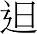 (B)鬥陣做公益1-2-61-3-5(A)Unit 1  What Day Is Today?4-1-4(B)Unit 1  1-1-31-1-5 4-1-5(A)二、體積5-n-19(B)單元二速率N-3-16N-3-17(A)一、璀璨的星空2.利用星座盤觀測星星-1 
2-3-4-1 
7-3-0-2(B)一、力與運動2.力的測量-1 
1-3-1-3(A)第一單元清末現代化的建設第二課外力衝擊與現代化建設1-3-3 
2-3-1 
2-3-2(B)放眼第一單元放眼世界看文化第二課穿越時空看文化壹、藝術就在你身邊二、繪畫與生活 
2-3-9第一單元活動二良好的互動五年級一、好球開打1.攻守兼備(3)53/8-3/14◎梅山國中合作盃◎畢業照(暫定)◎視力保健宣導性別平等教育週 3節(A)語文天地一5-3-3-36-3-6(B)第四課那人在看畫5-3-3-25-3-8-46-3-3-16-3-1【環境教育】(A)2.鬥陣來迌2-3-6(B)鬥陣做公益1-2-63-3-4(A)Unit 2   I Have English Class on Monday(B)Unit 1  1-1-3 3-1-2 6-1-167-1-4(A)三、容積5-n-21(B)單元二速率N-3-16N-3-17(A)一、璀璨的星空3.尋找北極星-1 
5-3-1-1 
7-3-0-2(B)一、力與運動3.摩擦力-1 
5-3-1-3(A)第二單元日本統治下的臺灣第一課英勇的抗日事蹟2-3-1 
2-3-2 
9-3-2(B)第一單元第三課今日世界文化面面觀壹、藝術就在你身邊三、漫畫與生活1-3-1    
3-3-14第一單元活動二良好的互動一、好球開打2.誰「羽」爭鋒3-2-2 63/15-3/21◎田園書車◎提交第一次月考考卷國防教育週3節(A)第五課八歲，一個人去旅行1-3-34-3-14-3-2(B)語文天地一5-3-4-15-3-46-3-36-3-3-1(A)2.鬥陣來迌(B)鬥陣做公益1-2-61-3-52-3-4(A)Unit 2   I Have English Class on Monday(B)Unit 2   What Did You Do Yesterday?4-1-4(A)三、容積5-n-21(B)單元三柱體面、邊的關係與體積N-3-24S-3-10(A)二、水溶液1. 溶解在水中的物質-1 
2-3-1-1 
3-3-0-5 
(B)一、力與運動3.摩擦力-1
6-3-3-1 
7-3-0-3(A)第二單元日本統治下的臺灣第二課日本的治臺措施2-3-1 
2-3-3 
7-3-4(B)第二單元瞭望國際社會第一課文化交流看世界3-3-1 
9-3-2壹、藝術就在你身邊三、漫畫與生活1-3-1  
3-3-14第一單元我們這一家活動二良好的互動一、好球開打3.攻其不備(3)73/22-3/28◎科展線上報名（3/25-4/8）◎健促網路問卷施測  (三~六年級)◎第一次定期考查(A)第六課凝聚愛的每一哩路1-3-14-3-14-3-2【品德教育】(B)〈閱讀列車〉一窪水5-3-85-3-8-15-3-105-3-10-1【環境教育】(A)2.鬥陣來迌2-3-6(B)鬥陣做公益1-2-61-3-53-3-4(A)Review 1(B)Unit 2   4-1-44-1-5 6-1-1 6-1-16(A)四、小數的乘法5-n-11(B)單元三柱體面、邊的關係與體積N-3-24S-3-08(A)二、水溶液2.水溶液的酸鹼性-1 
1-3-4-4 
3-3-0-3 (B)二、簡單機械1.槓桿-1 
7-3-0-4 
8-3-0-4(A)第二單元日本統治下的臺灣第二課日本的治臺措施2-3-1 
2-3-2 
7-3-4(B)第二單元瞭望國際社會第二課國際社會變化多9-3-3 
9-3-4六年級壹．視覺驚艷一、為你留影1-3-1  1-3-2 2-3-6  第一單元我們這一家活動二良好的互動六年級三、跑跳擲樂無窮1.跑走好體能(3)3-2-1 第一次段考評量方式第一次段考評量方式第一次段考評量方式紙筆測驗口語評量朗誦評量紙筆測驗紙筆測驗紙筆測驗紙筆測驗紙筆測驗作品評量
發表口頭報告
口頭討論
小組互動表現觀察評量
實際演練83/29-4/4◎兒童節闖關遊戲◎法治、品德教育-模  範生表揚◎我愛媽媽徵文-梅山圖書館環境教育週3節(A)第七課一針一線縫進母愛4-3-35-3-15-3-3-1(B)第五課小時了了4-3-24-3-35-3-15-3-3-1【生涯發展教育】(A)3.迎媽祖(B)春天的花蕊2-3-24-3-4(A)Review 1(B)Review 14-1-55-1-7Unit 3   4-1-5    6-1-1(A)四、小數的乘法5-n-11(B)單元四基準量與比較量N-3-18A-3-02A-3-03(A)二、水溶液2.水溶液的酸鹼性-1 
2-3-3-3 
3-3-0-3 
(B)二、簡單機械1.槓桿6-3-2-3 
7-3-0-2 8-3-0-4(A)第二單元日本統治下的臺灣第三課殖民統治下的臺灣社會2-3-1 
5-3-1 
5-3-3(B)第二單元瞭望國際社會第二課國際社會變化多9-3-3 
9-3-4壹．視覺驚艷一．為你留影1-3-1  1-3-2 2-3-6  六年級單元一、共同的回憶活動1 時光機三、跑跳擲樂無窮2.跳遠小飛俠(3)94/5-4/11◎英語學藝競◎4/9校園無飲料日◎科展作品上傳性侵犯罪防治週3節(A)語文天地二5-3-4-15-3-4-25-3-1(B)第六課愛搗亂的動物5-3-8-46-3-3-16-3-16-3-2-3【生涯發展教育】(A)3.迎媽祖 (B)春天的花蕊1-3-51-3-31-3-24-3-4(A)Unit 3   Is Mom in the Kitchen?(B)Unit 3   3-1-94-1-56-1-1    6-1-16(A)五、線對稱圖形5-s-04(B)單元四基準量與比較量N-3-18A-3-02A-3-03(A)二、水溶液2.水溶液的酸鹼性-1 
3-3-0-3 
7-3-0-1(B)二、簡單機械2.輪軸-1 
 
5-3-1-2 
6-3-2-3(A)第二單元日本統治下的臺灣第三課殖民統治下的臺灣社會2-3-1 
5-3-1 
5-3-2 (B)第二單元瞭望國際社會第三課漫遊國際組織3-3-1 
9-3-5壹．視覺驚艷二．我的故事書 
1-3-2 
1-3-3
2-3-6 單元一、共同的回憶活動1 時光機三、跑跳擲樂無窮3.壘球投擲王(3)104/12-4/18◎低年級說故事比賽◎觀課暨家長日◎體適能檢測◎新生報到(A)〈閱讀列車〉給孩子的一封信5-3-105-3-10-1(B)第七課科學怪人6-3-3-16-3-16-3-2-36-3-4-1【人權教育】【品德教育】(A)3.迎媽祖(B)春天的花蕊1-3-51-3-33-3-14-3-4(A)Unit 3   Is Mom in the Kitchen?(B)Unit 3   What Do You Want to Be?1-1-61-1-8    6-1-16(A)六、整數、小數除以整數5-n-10 5-n-12 5-n-13 (B)單元四基準量與比較量N-3-18A-3-02A-3-03(A)二、水溶液3.水溶液的導電性-1 
2-3-1-1 
3-3-0-5 
(B)二、簡單機械3.滑輪-1 
6-3-3-1 
7-3-0-2 
7-3-0-4(A)第三單元中華民國時期第一課光復後的政治與經濟2-3-1 
5-3-15-3-2 (B)第二單元瞭望國際社會第三課漫遊國際組織3-3-1 
9-3-5
壹．視覺驚艷二．我的故事書 
1-3-2 
1-3-33-3-14單元一、共同的回憶活動1 時光機三、跑跳擲樂無窮4.跳出變化(3)114/19-4/25◎研揚-見學之旅◎游泳課開始◎國語.英語習作抽查◎中年級說故事比賽◎書包減重宣導(A)第八課天涯若比鄰4-3-24-3-35-3-1(B)第七課科學怪人6-3-3-16-3-16-3-2-36-3-4-1【人權教育】【品德教育】(A)3.迎媽祖(B)我已經大漢1-3-52-3-12-3-42-3-6(A)Unit 3   Is Mom in the Kitchen?(B)nit 4   I Will Miss All of You1-1-3 1-1-5 1-1-6(A)六、整數、小數除以整數5-n-10 5-n-12 5-n-13 (B)單元五怎樣解題N-3-18A-3-02A-3-03A-3-04A-3-05(A)三、動物大觀園1.動物的運動-1 
2-3-2-2 
6-3-2-2 
(B)二、簡單機械3.滑輪-15-3-1-1 
6-3-3-1(A)第三單元中華民國時期第二課光復後的社會與文化發展3-3-4 
5-3-39-3-2(B)第二單元瞭望國際社會第三課漫遊國際組織3-3-1 
9-3-5壹．視覺驚艷三．藝術瑰寶 
2-3-6 
2-3-8 
2-3-9 單元一、共同的回憶活動2當我們同在一起【品德教育】五年級三、鍛鍊好體能1.鐵人三項與耐力跑(3)124/26-5/2◎數學習作抽查◎高年級說故事比賽(A)第九課尼泊爾少年1-3-34-3-14-3-2(B)第八課火燒連環船5-3-3-25-3-8-46-3-3-16-3-1【生涯發展教育】(A)4.屏東阿猴(B)我已經大漢1-3-52-3-12-3-42-3-6(A)Unit 4   Where Are You Going?(B)Unit 4   3-1-86-1-16-1-16(A)七、生活中使用的大單位5-n-16 5-n-17 (B)單元五怎樣解題N-3-18A-3-02A-3-03A-3-04(A)三、動物大觀園2.動物的繁殖和育幼-2 
2-3-2-3 
5-3-1-1 (B)4.齒輪、鏈條與動力傳送-1 
4-3-2-1 5-3-1-1
(A)第三單元中華民國時期第三課我們的政府與人民5-3-5 
6-3-4(B)第三單元人文科技新世界第一課世界e起來8-3-1壹．視覺驚艷三．藝術瑰寶 
2-3-6  
3-3-12單元一、共同的回憶活動2當我們同在一起【品德教育】三、鍛鍊好體能2.異程接力(3)135/3-5/9◎孝親節感恩活動◎沄水書車◎提交第二次定期考查式卷家庭教育週3節(A)第十課橘色打掃龍5-3-3-25-3-8-46-3-3-1(B)語文天地二5-3-1-15-3-4-15-3-16-3-1-1【生涯發展教育】(A)4.屏東阿猴(B)我已經大漢1-3-52-3-12-3-4(A)Unit 4   Where Are You Going?(B)Unit 4   3-1-8  *1-1-11   *2-1-12   3-1-2(A)七、生活中使用的大單位5-n-16 5-n-17 (B)單元五怎樣解題6-n-13)N-3-18A-3-02A-3-03A-3-05(A)三、動物大觀園2.動物的繁殖和育幼-1。
2-3-2-2 
5-3-1-1 (B)三、生物、環境與自然資源1.臺灣的生態-2 
5-3-1-1(A)第四單元聚落與人口第一課聚落類型與生活差異1-3-1 
1-3-11 
4-3-1(B)第三單元 人文科技新世界第二課科技危機與立法8-3-3 
9-3-4五年級參、音樂的禮讚一、搖籃曲 
2-3-8 
2-3-10單元一、共同的回憶活動2當我們同在一起【品德教育】三、鍛鍊好體能3.練武好身手(3)145/10-5/16◎生活.自然習作抽查◎第二次定期考查防災教育週3節(A)第十一課根本沒想到1-3-11-3-34-3-1(B)〈閱讀列車〉名偵探福爾摩斯5-3-25-3-3-15-3-45-3-4-4【生涯發展教育】(A)4.屏東阿猴(B)獅佮鳥鼠1-3-41-3-32-3-65-2-4(A)Unit 4   Where Are You Going?(B)Review 2*3-1-8 *3-1-9 1-1-3 1-1-8 1-1-9(A)八、表面積5-n-20 5-s-07 (B)單元六統計圖D-3-01(A)三、動物大觀園3.動物的求生之道-1 
2-3-2-3 
7-3-0-3(B)三、生物、環境與自然資源1.臺灣的生態-2 
3-3-0-5(A)第四單元聚落與人口第二課聚落的演變1-3-1 
1-3-6 
1-3-8 (B)第三單元人文科技新世界第三課和諧共生新故鄉8-3-2 8-3-4參、音樂的禮讚一、搖籃曲 
2-3-8 
2-3-10五年級第三單元讓我們同在一起活動一族群調色盤六年級五、有氧舞活力1.拳擊有氧(3)第二次段考評量方式第二次段考評量方式第二次段考評量方式紙筆測驗口語評量朗誦評量紙筆測驗紙筆測驗紙筆測驗紙筆測驗紙筆測驗作品評量
發表口頭報告
口頭討論
小組互動表現觀察評量
實際演練155/17-5/23◎聯絡簿抽查◎水域安全宣導(A)語文天地三3-3-1-13-3-2(B)第九課未走之路1-3-14-3-15-3-15-3-3-1【生涯發展教育】(A)5.民俗藝品收藏家(B)獅佮鳥鼠1-3-32-3-65-2-4(A)Unit 5   How Can We Get to the Zoo?(B)統整練習、Review 2*3-1-8 *3-1-9 3-1-5 6-1-6 6-1-7(A)八、表面積5-n-20 5-s-07 (B)單元六統計圖D-3-01(A)三、動物大觀園4.動物的二級分類-2 
2-3-2-4 (B)三、生物、環境與自然資源2.生物與環境-2 6-3-1-1 
6-3-2-3(A)第四單元聚落與人口第三課臺灣人口的變化1-3-4 
5-3-1 
5-3-3(B)第四單元第一課地球村的經濟趨勢3-3-2 3-3-5 
9-3-4參、音樂的禮讚二、傳唱藝術瑰寶 
2-3-9 
3-3-11第三單元讓我們同在一起活動一族群調色盤五、有氧舞活力2.荷里皮波舞(3)165/24-5/30◎六年級補救教學結束◎社會習作抽查◎三～六年級游泳課結束◎六年級親水力檢測◎提交畢業生定期考查試卷(A)第十二課沉默的動物園4-3-35-3-15-3-3-1【品德教育】(B)第十課打開心中的窗1-3-11-3-34-3-14-3-2【生涯發展教育】(A)5.民俗藝品收藏家(B)獅佮鳥鼠1-3-31-3-42-3-65-2-4(A)Unit 5   How Can We Get to the Zoo?(B)Culture & Festivals   Earth Day5-1-36-1-57-1-2(A)九、比率與百分率5-n-14(B)單元六統計圖D-3-01(A)四、防鏽與食品保存1.防鏽-2 
3-3-0-1 
6-3-3-1 (B)3.人類活動對生態的影響-26-3-2-3 
7-3-0-1(A)第五單元 臺灣的區域與交通第一課區域的形成1-3-1 
1-3-3 
1-3-5(B)第四單元第二課地球村的議題3-3-5 
9-3-4參、音樂的禮讚三、自然的吟唱 
3-3-11第三單元讓我們同在一起活動二族群交響曲五、舞動青春1.斯洛伐克拍手舞(3)3-2-1 175/31-6/6◎沄水書車◎應屆畢業生定期考查◎送交畢業生名冊性別平等教育週 3節(A)第十三課被埋葬了的城市1-3-34-3-14-3-24-3-3(B)第十一課努力愛春華5-3-3-25-3-8-46-3-3-16-3-1【生涯發展教育】(A)5.民俗藝品收藏家(B)俗語、黃鶴樓送孟浩然之廣陵、1-3-32-3-63-2-6(A)Unit 5   How Can We Get to the Zoo?(B)樂於參與並完成成果發表準備。2-1-9 6-1-12 7-1-4(A)九、比率與百分率5-n-14(B)總複習(A)四、防鏽與食品保存1.防鏽-2 
2-3-1-1 
6-3-3-1 (B)4.資源開發與永續經營-2 
1-3-5-4 8-3-0-2
(A)第五單元 臺灣的區域與交通第二課北中南東看臺灣1-3-1 
1-3-12(B)第四單元第三課生生不息的地球村5-3-4 
9-3-4參、音樂的禮讚四、動物狂歡節1-3-1  
2-3-7 2-3-8 第三單元讓我們同在一起活動二族群交響曲五、舞動青春1.斯洛伐克拍手舞(3)3-2-1  畢業考評量方式畢業考評量方式畢業考評量方式紙筆測驗口頭評量
念唱練習
參與度評量口頭評量
紙筆測驗紙筆測驗紙筆測驗紙筆測驗作品評量
發表口頭報告
口頭討論
小組互動表現觀察評量
實際演練186/7-6/13◎英臺會-梅山圖書館◎畢業班數學銜接課程(上午)◎畢業班服務學習(下午)(A)第十四課地下護衛軍5-3-8-46-3-3-16-3-1【生涯發展教育】【品德教育】(B)【總複習】(A)5.民俗藝品收藏家(B)【總複習】(A)Review 2(B)【總複習】(A)十、列式與解題5-a-04(B)【總複習】(A)四、防鏽與食品保存2.食品保存-2 
2-3-3-1 
6-3-3-1 (B)【總複習】
(A)第五單元 臺灣的區域與交通第三課寶島行透透1-3-4 
1-3-8 
3-3-1(B)【總複習】參、音樂美樂地一‧ 跨「樂」世界 
2-3-10 
3-3-12聽見喝采與卓見／2.溝通與接納1-3-1【品德教育】五、舞動青春1.斯洛伐克拍手舞(3)196/14-6/20◎畢業典禮◎6/20補行上班.上課◎提交第三次定期考查試卷(A)語文天地四3-3-13-3-3-23-3-3-3(B)【畢業週】(A)俗語／耕農歌4-3-1(B)【畢業週】(A)Culture & Festivals   Dragon-boat Festival7-1-2(B)【畢業週】(A)十、列式與解題5-a-04(B)【畢業週】(A)四、防鏽與食品保存2.食品保存-2 
3-3-0-3 
7-3-0-2(B)【畢業週】(A)第六單元生活大不同第一課生活的轉變3-3-3 
5-3-1 
5-3-5(B)【畢業週】參、音樂美樂地二‧ 音樂新「視」界 
2-3-9 
2-3-10聽見喝采與卓見／2.溝通與接納1-3-1【品德教育】五、舞動青春2.方塊舞(3)206/21-6/27◎作文簿抽查◎端午連假◎第三次定期考查◎一～五年級補救教學結束(A)〈閱讀列車〉穿越地球5-3-5-15-3-5-25-3-7【家政教育】(A)夜雨寄北／月光掖佇東門城(A)Culture & Festivals   Dragon-boat Festival(A)十、列式與解題5-a-04(A)四、防鏽與食品保存2.食品保存-2 
2-3-3-1 
6-3-3-1 (A)第六單元生活大不同第二課多采多姿的藝術生活 
3-3-1 
4-3-3參、音樂美樂地三‧ 愛的樂章 
2-3-9 
2-3-10聽見喝采與卓見／2.溝通與接納1-3-1【品德教育】五、舞動青春2.方塊舞(3)第三次段考評量方式第三次段考評量方式第三次段考評量方式紙筆測驗口語評量朗誦評量紙筆測驗紙筆測驗紙筆測驗紙筆測驗紙筆測驗作品評量
發表口頭報告
口頭討論
小組互動表現觀察評量
實際演練216/28-6/30◎暑期夏令營規劃◎結業式總複習總複習總複習總複習總複習總複習總複習總複習總複習                                                                  教學對象                                                                  教學對象                                                                  教學對象                                                                  教學對象                                                                  教學對象                                                                  教學對象                                                                  教學對象                                                                  教學對象                                                                  教學對象                                                                  教學對象                                                                  教學對象                                                                  教學對象學生姓名年級障礙類別/程度學生姓名年級障礙類別/程度學生姓名年級障礙類別/程度學生姓名年級障礙類別/程度翁oo五智能障礙廖oo五智能障礙/D領域核心素養領綱學習重點/調整後領綱學習重點學年目標評量方式（含調整）數-E-A1 具備喜歡數學、 對數學世界好 奇、有積極主動的學習態度，並能將數學語言運用於日常生活中。 數-E-A2 具備基本的算術 操作能力、並能指認基本的形體與相對關係，在日常生活情境中，用數學表述與解決問題。 數-E-A3 能觀察出日常生 活問題和數學的關聯，並能嘗試與擬訂解決問題 的計畫。在解決 問題之後，能轉化數學解答於日常生活的應用。 n-III-1   理解數的十進位的位值結構，並能據以延伸認識更大與更小的數。  /簡化、減量為理解小數的結構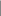 n-III-2   在具體情境中，解決三步驟以上之常見應用問題。 /替代為在協助下解決2、3步驟的應用問題。 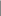 n-III-3   認識因數、倍數、質數、最大公因數、最小公倍數的意義、計算與應用。  /簡化、減量為認識生活中的因數與倍數n-III-4   理解約分、擴分、通分的意義，並應用於異分母分數的加減。 /簡化、減量為認識約分、擴分與生活中的運用 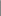 n-III-5   理解整數相除的分數表示的意義。  /不調整 n-III-6   理解分數乘法和除法的意義、計算與應用。/簡化為能做簡單的分數計算。n-III-7   理解小數乘法和除法的意義，能做直式計算與應用。  /替代為能透過計算機來計算小數的乘法與除法  n-III-9理解比例關係的意義，並能據以觀察、表述、計算與解題，如比率、比例尺、 速度、基準量等。/減量為了解比例與倍數的關係。 n-III-10 理解比例關係的意義，並能據以觀察、表述、計算與解題，如比率、比例尺、 速度、基準量等。 嘗試將較複雜的情境或模式中的數量關係以算式正確表述，並據以推理或解題。 /簡化為認識基本的比例尺的概念。n-III-11   認識量的常用單位及其換算，並處理相關的應用問題。  /減量、簡化為認識生活中常見的單位與換算。n-III-12   理解容量、容積和體積之間的關係，並做應用。  /簡化為認識生活中的容積與體積。能認識小數的基本結構。能在部分協助下解決應用問題。能知道因數與倍數在生活中的關係。能知道約分與闊分在生活中的應用。能理解整數相除的意義。能做簡單的分數計算能運用計算機來計算小數的乘法與除法。能了解比例與倍數的關係能認識比例尺的概念。能認識生活中單位換算的關係。能認識生活中容積與體積的單位。紙筆評量形成性評量週次單元名稱/學習內容週次單元名稱/學習內容週次單元名稱/學習內容一無/IEP會議/學生觀察、教師討論八十五整數四則運算/四則運算的概念，四則運算的運用二無/IEP會議/學生觀察、教師討論九多邊形與扇形/多邊形的認識、生活中的多邊形十六整數四則運算/四則運算的概念，四則運算的運用三小數的加減/小數的概念、輔具應用小數加減十多邊形與扇形/多邊形的認識、生活中的多邊形十七面積/面積的概念與計算四小數的加減/小數的概念、輔具應用小數加減十一異分母分數的加減/分數的加減、科技輔具生活加減的運用十八時間的乘除/生活中時間的運算五因數與倍數/因數與倍數的概念、撲克牌的因數與倍數十二異分母分數的加減/分數的加減、科技輔具生活加減的運用十九柱體、錐體和球/生活中的柱體與錐體與球六因數與倍數/因數與倍數的概念、撲克牌的因數與倍數十三乘法和除法/四位數乘以三位數、乘法的運用、科技輔具的運用、四位數除以二位數二十無/IEP會議/學生觀察、教師討論七分數的闊分、約分/分數的放大與縮小十四乘法和除法/四位數乘以三位數、乘法的運用、科技輔具的運用、四位數除以二位數二十一週次單元名稱/學習內容週次單元名稱/學習內容週次單元名稱/學習內容一無/IEP會議/學生觀察、教師討論八十五列式與解題/將生活中的問題列式二無/IEP會議/學生觀察、教師討論九小數的乘法/小數的乘法、生活中的應用十六表面積/認識表面積與計算三體積/體記得概念、生活中體積的概念與應用十小數的乘法/小數的乘法、生活中的應用十七表面積/認識表面積與計算四體積/體記得概念、生活中體積的概念與應用十一線對稱圖形/對稱圖形、線對稱圖形十八比率與百分率/百分率的認識五分數的計算/分數的計算、科技輔具的介入十二線對稱圖形/對稱圖形、線對稱圖形十九生活中的單位換算/生活中的單位換算六分數的計算/分數的計算、科技輔具的介入十三整數、小數除以整數/整數除以小數的意義、科技輔具的介入二十無/IEP會議/學生觀察、教師討論七容積/容積的概念、生活中的容積十四整數、小數除以整數/整數除以小數的意義、科技輔具的介入二十一年級類別校訂課程名稱節數/週每週總節數年級類別校訂課程名稱節數/週每週總節數一年級第一類校園動植物探索/節能小天使13四年級第一類校園生態新樂園/環境危機總動員16一年級第一類3四年級第一類農夫日記/走筆成文-溫室效應16一年級第二類3四年級第二類棋藝社團16一年級第三類3四年級第三類6一年級第四類校園生活美語13四年級第四類生活美語大進擊16一年級第四類校園植物傳奇13四年級第四類數學好好玩16一年級第四類3四年級第四類生態破壞與再生16二年級第一類校園生態新樂園/環境危機總動員13五年級第一類校園大發現-生物多樣性、全球暖化議題15二年級第一類3五年級第一類悅讀環境15二年級第二類3五年級第二類手工藝15二年級第三類3五年級第三類5二年級第四類校園生活美語13五年級第四類酷哥酷妹愛 English15二年級第四類美麗新校園日記/校園垃圾變黃金13五年級第四類生物與環境15二年級第四類3五年級第四類5三年級第一類校園家鄉綠生活16六年級第一類校園生態及蜜源植物筆記、綠色公民責任15三年級第一類環境閱讀花園16六年級第一類悅讀環境15三年級第二類羽球你和我16六年級第二類槌球我最型15三年級第三類6六年級第三類5三年級第四類生活美語大進擊16六年級第四類酷哥酷妹愛 English15三年級第四類數學小天地16六年級第四類永續地球村15三年級第四類環保綠生活16六年級第四類5年級類別校訂課程名稱節數/週每週總節數年級類別校訂課程名稱節數/週每週總節數一年級第一類水資源的大妙用/綠色社區地圖13四年級第一類水資源的美麗與哀愁/能源設計我最行16一年級第一類3四年級第一類水天一色賞詩詞/再生能源16一年級第二類3四年級第二類棋藝社團16一年級第三類3四年級第三類6一年級第四類校園生活美語13四年級第四類生活美語大進擊16一年級第四類節能繪本大觀園13四年級第四類數學好好玩16一年級第四類3四年級第四類生態破壞與再生16二年級第一類水資源的美麗與哀愁/能源設計我最行13五年級第一類社區河川之愛、轉轉樂-風力發電15二年級第一類3五年級第一類悅讀環境15二年級第二類3五年級第二類手工藝15二年級第三類3五年級第三類5二年級第四類校園生活美語13五年級第四類酷哥酷妹愛 English15二年級第四類小水滴旅行日記/社區地圖知多少13五年級第四類生物與環境15二年級第四類3五年級第四類5三年級第一類永續經營水資源16六年級第一類飲水思源-河川污染問題與解、太陽能FUN心玩15三年級第一類環境閱讀花園16六年級第一類悅讀環境15三年級第二類羽球你和我16六年級第二類槌球我最型15三年級第三類6六年級第三類5三年級第四類生活美語大進擊16六年級第四類酷哥酷妹愛 English15三年級第四類數學小天地16六年級第四類永續地球村15三年級第四類環保綠生活16六年級第四類5年級   一年級   一年級課程設計者郭妙玲郭妙玲郭妙玲授課教師教學總節數/學期教學總節數/學期20節/上學期20節/上學期年級課程主題名稱1.校園動植物探索2.節能小天使1.校園動植物探索2.節能小天使1.校園動植物探索2.節能小天使1.校園動植物探索2.節能小天使1.校園動植物探索2.節能小天使符合校訂課程類型■第一類  ⼞第二類   ⼞第三類   ⼞第四類■第一類  ⼞第二類   ⼞第三類   ⼞第四類■第一類  ⼞第二類   ⼞第三類   ⼞第四類■第一類  ⼞第二類   ⼞第三類   ⼞第四類■第一類  ⼞第二類   ⼞第三類   ⼞第四類■第一類  ⼞第二類   ⼞第三類   ⼞第四類■第一類  ⼞第二類   ⼞第三類   ⼞第四類學校願景活力、勤學、人文、創新活力、勤學、人文、創新活力、勤學、人文、創新活力、勤學、人文、創新活力、勤學、人文、創新與學校願景呼應之說明一、透過大自然的觀察陶冶與促進心理健康發展。二、規劃探索校園活動，培養學生觀察入微的人文素養。三、藉由認識能源與環境的關係，培養節能減碳的生活習慣，以及創新的解決生活問題能力。一、透過大自然的觀察陶冶與促進心理健康發展。二、規劃探索校園活動，培養學生觀察入微的人文素養。三、藉由認識能源與環境的關係，培養節能減碳的生活習慣，以及創新的解決生活問題能力。一、透過大自然的觀察陶冶與促進心理健康發展。二、規劃探索校園活動，培養學生觀察入微的人文素養。三、藉由認識能源與環境的關係，培養節能減碳的生活習慣，以及創新的解決生活問題能力。一、透過大自然的觀察陶冶與促進心理健康發展。二、規劃探索校園活動，培養學生觀察入微的人文素養。三、藉由認識能源與環境的關係，培養節能減碳的生活習慣，以及創新的解決生活問題能力。一、透過大自然的觀察陶冶與促進心理健康發展。二、規劃探索校園活動，培養學生觀察入微的人文素養。三、藉由認識能源與環境的關係，培養節能減碳的生活習慣，以及創新的解決生活問題能力。一、透過大自然的觀察陶冶與促進心理健康發展。二、規劃探索校園活動，培養學生觀察入微的人文素養。三、藉由認識能源與環境的關係，培養節能減碳的生活習慣，以及創新的解決生活問題能力。一、透過大自然的觀察陶冶與促進心理健康發展。二、規劃探索校園活動，培養學生觀察入微的人文素養。三、藉由認識能源與環境的關係，培養節能減碳的生活習慣，以及創新的解決生活問題能力。核心素養E-B3 具備藝術創作與欣賞的基本素養，促進多元感官的發展，培養生活環境中的美感體驗E-C1具備個人生活道德的知識與是非判斷的能力，理解並遵守社會道德規範，培養公民意識，關懷生態環境E-B3 具備藝術創作與欣賞的基本素養，促進多元感官的發展，培養生活環境中的美感體驗E-C1具備個人生活道德的知識與是非判斷的能力，理解並遵守社會道德規範，培養公民意識，關懷生態環境E-B3 具備藝術創作與欣賞的基本素養，促進多元感官的發展，培養生活環境中的美感體驗E-C1具備個人生活道德的知識與是非判斷的能力，理解並遵守社會道德規範，培養公民意識，關懷生態環境E-B3 具備藝術創作與欣賞的基本素養，促進多元感官的發展，培養生活環境中的美感體驗E-C1具備個人生活道德的知識與是非判斷的能力，理解並遵守社會道德規範，培養公民意識，關懷生態環境E-B3 具備藝術創作與欣賞的基本素養，促進多元感官的發展，培養生活環境中的美感體驗E-C1具備個人生活道德的知識與是非判斷的能力，理解並遵守社會道德規範，培養公民意識，關懷生態環境課程目標透過自然觀察，促進感官發展，養成關懷生態環境的態度。利用大自然進行美勞創作，培養美感體驗。二、具備節能減碳的知識及素養，培養愛護環境的生活習慣。透過自然觀察，促進感官發展，養成關懷生態環境的態度。利用大自然進行美勞創作，培養美感體驗。二、具備節能減碳的知識及素養，培養愛護環境的生活習慣。透過自然觀察，促進感官發展，養成關懷生態環境的態度。利用大自然進行美勞創作，培養美感體驗。二、具備節能減碳的知識及素養，培養愛護環境的生活習慣。透過自然觀察，促進感官發展，養成關懷生態環境的態度。利用大自然進行美勞創作，培養美感體驗。二、具備節能減碳的知識及素養，培養愛護環境的生活習慣。透過自然觀察，促進感官發展，養成關懷生態環境的態度。利用大自然進行美勞創作，培養美感體驗。二、具備節能減碳的知識及素養，培養愛護環境的生活習慣。透過自然觀察，促進感官發展，養成關懷生態環境的態度。利用大自然進行美勞創作，培養美感體驗。二、具備節能減碳的知識及素養，培養愛護環境的生活習慣。透過自然觀察，促進感官發展，養成關懷生態環境的態度。利用大自然進行美勞創作，培養美感體驗。二、具備節能減碳的知識及素養，培養愛護環境的生活習慣。上學期上學期上學期上學期上學期上學期上學期上學期上學期上學期上學期上學期上學期上學期教學進度                 單元名稱  教學重點(教學活動)教學重點(教學活動)教學重點(教學活動)連結領域/議題學習表現學習表現校訂學習內容教學目標(學習目標 )教學目標(學習目標 )評量內容(表現任務)評量內容(表現任務)節數第( 1)週-第( 5)週認識校園常見動植物透過影片介紹，認識校園常見動物與植物利用校園牆面圖片介紹校園常見的動物利用繪本介紹校園常見植物學生分組規劃校園巡禮路線進行校園巡禮，記錄觀察校園常見動植物分組完成校園常見動物.植物觀察記錄表完成大海報，並進行分享透過影片介紹，認識校園常見動物與植物利用校園牆面圖片介紹校園常見的動物利用繪本介紹校園常見植物學生分組規劃校園巡禮路線進行校園巡禮，記錄觀察校園常見動植物分組完成校園常見動物.植物觀察記錄表完成大海報，並進行分享透過影片介紹，認識校園常見動物與植物利用校園牆面圖片介紹校園常見的動物利用繪本介紹校園常見植物學生分組規劃校園巡禮路線進行校園巡禮，記錄觀察校園常見動植物分組完成校園常見動物.植物觀察記錄表完成大海報，並進行分享生活/國語文2-I-1以感官和知覺探索生活中的人、事、物，覺察事物及環境的特性2-Ⅰ-1以正確發音流利的說出語意完整的話2-I-1以感官和知覺探索生活中的人、事、物，覺察事物及環境的特性2-Ⅰ-1以正確發音流利的說出語意完整的話1.校園常見動植物影片2.校園生態牆3.校園巡禮路線圖4.校園常見動物.植物觀察記錄表1.認識校園常見動植物2.透過校園巡禮活動，利用感官和知覺觀察校園常見動植物3.透過校園常見動物.植物觀察記錄表，覺察校園動植物多樣性4.利用校園巡禮探索校園裡常見動植物種類並完成記錄表1.認識校園常見動植物2.透過校園巡禮活動，利用感官和知覺觀察校園常見動植物3.透過校園常見動物.植物觀察記錄表，覺察校園動植物多樣性4.利用校園巡禮探索校園裡常見動植物種類並完成記錄表能在校園巡禮時表達出對動植物的觀察結果2.能說出五種校園常見動植物3.能自己完成一份觀察4.能與同儕完成巡禮路線圖規劃5.與同學合作完成海報並進行分享能在校園巡禮時表達出對動植物的觀察結果2.能說出五種校園常見動植物3.能自己完成一份觀察4.能與同儕完成巡禮路線圖規劃5.與同學合作完成海報並進行分享5第(6 )週-第( 10)週大樹是我的好朋友利用校園樹木介紹大樹的衣裳(樹皮）學生實際體驗大樹樹皮的粗細並說出感覺利用ppt介紹樹皮對大樹的功用尋找校園內適合拓印的樹葉和樹幹5.完成拓印樹幹和樹葉的任務6.利用大自然素材完成創作7.利用作品不致在教室中，完成教室佈置利用校園樹木介紹大樹的衣裳(樹皮）學生實際體驗大樹樹皮的粗細並說出感覺利用ppt介紹樹皮對大樹的功用尋找校園內適合拓印的樹葉和樹幹5.完成拓印樹幹和樹葉的任務6.利用大自然素材完成創作7.利用作品不致在教室中，完成教室佈置利用校園樹木介紹大樹的衣裳(樹皮）學生實際體驗大樹樹皮的粗細並說出感覺利用ppt介紹樹皮對大樹的功用尋找校園內適合拓印的樹葉和樹幹5.完成拓印樹幹和樹葉的任務6.利用大自然素材完成創作7.利用作品不致在教室中，完成教室佈置生活3-I-3體驗學習的樂趣和成就感，主動學習新事物4-I-1利用各種生活的媒介與素材進行表現與創作，喚起豐富的想像力5-I-2在生活環境中，覺察美的存在3-I-3體驗學習的樂趣和成就感，主動學習新事物4-I-1利用各種生活的媒介與素材進行表現與創作，喚起豐富的想像力5-I-2在生活環境中，覺察美的存在1.樹皮的功用2.拓印樹葉和樹幹2.自然素材創作1.體驗大樹樹皮的粗細不同，並能從中找出適合拓印的樹皮2.利用校園內適合拓印的樹葉和樹幹完成拓印2.利用自然素材完成創作，喚起豐富的想像力並覺察出大自然的美1.體驗大樹樹皮的粗細不同，並能從中找出適合拓印的樹皮2.利用校園內適合拓印的樹葉和樹幹完成拓印2.利用自然素材完成創作，喚起豐富的想像力並覺察出大自然的美1.體驗活動後會說出每棵樹木樹皮粗細不同2拓印時不破壞大樹3.自己完成一樣拓印作品4.欣賞他人的作品5.能與同學和作用作品佈置教室1.體驗活動後會說出每棵樹木樹皮粗細不同2拓印時不破壞大樹3.自己完成一樣拓印作品4.欣賞他人的作品5.能與同學和作用作品佈置教室5第( 11)週-第( 15)週節能減碳知多少利用影片介紹生活中常見能源每種能源的功用能源在生活中所扮演的角色4.欣賞節能減碳影片5.介紹節能減碳的方法。6.節能減碳任務單7.規劃設計屬於自己一日節能減碳生活利用影片介紹生活中常見能源每種能源的功用能源在生活中所扮演的角色4.欣賞節能減碳影片5.介紹節能減碳的方法。6.節能減碳任務單7.規劃設計屬於自己一日節能減碳生活利用影片介紹生活中常見能源每種能源的功用能源在生活中所扮演的角色4.欣賞節能減碳影片5.介紹節能減碳的方法。6.節能減碳任務單7.規劃設計屬於自己一日節能減碳生活生活/國語文2-I-2觀察生活中的人、事、物的變化，覺知變化的可能因素2-I-2 說出所聽聞的內容。2-I-2觀察生活中的人、事、物的變化，覺知變化的可能因素2-I-2 說出所聽聞的內容。1.生活中的能源2.節能減碳的方法1.能利用影片觀察生活中常見的能源種類2.觀察生活中常見的能源並說出每種能源的功用3.了解節能減碳的意義   和目的。4.經由分組討論，說出生  活上可以節能減碳的  方法。.1.能利用影片觀察生活中常見的能源種類2.觀察生活中常見的能源並說出每種能源的功用3.了解節能減碳的意義   和目的。4.經由分組討論，說出生  活上可以節能減碳的  方法。.1.能說出兩種日常生活中常見的能源2.說出兩種節能   減碳的意義和   目的。 3說出兩種節能減  碳的方法。.完成節能減碳任務單完成設計自己一日節能減碳生活計畫1.能說出兩種日常生活中常見的能源2.說出兩種節能   減碳的意義和   目的。 3說出兩種節能減  碳的方法。.完成節能減碳任務單完成設計自己一日節能減碳生活計畫5第(16)週-第(20)週節能減碳大作戰1.碳足跡小故事2.討論從日常生活中如何減少碳足跡3.分組討論製作減少碳足跡海報並分組報告4.發表愛護地球宣言5.介紹製作【地球小書】的各項步驟6.製作完成【地球小書】1.碳足跡小故事2.討論從日常生活中如何減少碳足跡3.分組討論製作減少碳足跡海報並分組報告4.發表愛護地球宣言5.介紹製作【地球小書】的各項步驟6.製作完成【地球小書】1.碳足跡小故事2.討論從日常生活中如何減少碳足跡3.分組討論製作減少碳足跡海報並分組報告4.發表愛護地球宣言5.介紹製作【地球小書】的各項步驟6.製作完成【地球小書】生活/國語文6-I-2體會自己分內該做的事，扮演好自己的角色，並身體力行6-I-5覺察人與環境的依存關係，進而珍惜資源，愛護環境、尊重生命3-Ⅰ-3 運用注音符號表達想法，記錄訊息6-I-2體會自己分內該做的事，扮演好自己的角色，並身體力行6-I-5覺察人與環境的依存關係，進而珍惜資源，愛護環境、尊重生命3-Ⅰ-3 運用注音符號表達想法，記錄訊息1.減少碳足跡2.愛護地球宣言3.地球小書製作過程體會並覺察減少碳足跡的重要，養成在日常生活中節能減碳的態度能確實在生活中落實「節能減碳」。3.透過碳足跡小故事覺察人與環境的依存關係並能發表愛護地球宣言4.藉由完成地球小書表達自己愛護地球的想法體會並覺察減少碳足跡的重要，養成在日常生活中節能減碳的態度能確實在生活中落實「節能減碳」。3.透過碳足跡小故事覺察人與環境的依存關係並能發表愛護地球宣言4.藉由完成地球小書表達自己愛護地球的想法能檢視自己是   否做到節能減碳-完成一份檢核表2.完成自己的愛護地球宣言3.完成節能減碳【地球小書】能檢視自己是   否做到節能減碳-完成一份檢核表2.完成自己的愛護地球宣言3.完成節能減碳【地球小書】5教材來源教材來源    ⼞選用教科書 (            )                自編教材    ⼞選用教科書 (            )                自編教材    ⼞選用教科書 (            )                自編教材    ⼞選用教科書 (            )                自編教材    ⼞選用教科書 (            )                自編教材    ⼞選用教科書 (            )                自編教材    ⼞選用教科書 (            )                自編教材    ⼞選用教科書 (            )                自編教材    ⼞選用教科書 (            )                自編教材    ⼞選用教科書 (            )                自編教材    ⼞選用教科書 (            )                自編教材    ⼞選用教科書 (            )                自編教材特教需求學生課程調整特教需求學生課程調整※身心障礙類學生: 無   □有-智能障礙( )人、學習障礙( )人、情緒障礙( )人、自閉症(   )人、(自行填入類型/人數)※資賦優異學生:  無   □有- (自行填入類型/人數，如一般智能資優優異2人)※課程調整建議(特教老師填寫)：1.2.                                               特教老師簽名：                                   普教老師簽名：※身心障礙類學生: 無   □有-智能障礙( )人、學習障礙( )人、情緒障礙( )人、自閉症(   )人、(自行填入類型/人數)※資賦優異學生:  無   □有- (自行填入類型/人數，如一般智能資優優異2人)※課程調整建議(特教老師填寫)：1.2.                                               特教老師簽名：                                   普教老師簽名：※身心障礙類學生: 無   □有-智能障礙( )人、學習障礙( )人、情緒障礙( )人、自閉症(   )人、(自行填入類型/人數)※資賦優異學生:  無   □有- (自行填入類型/人數，如一般智能資優優異2人)※課程調整建議(特教老師填寫)：1.2.                                               特教老師簽名：                                   普教老師簽名：※身心障礙類學生: 無   □有-智能障礙( )人、學習障礙( )人、情緒障礙( )人、自閉症(   )人、(自行填入類型/人數)※資賦優異學生:  無   □有- (自行填入類型/人數，如一般智能資優優異2人)※課程調整建議(特教老師填寫)：1.2.                                               特教老師簽名：                                   普教老師簽名：※身心障礙類學生: 無   □有-智能障礙( )人、學習障礙( )人、情緒障礙( )人、自閉症(   )人、(自行填入類型/人數)※資賦優異學生:  無   □有- (自行填入類型/人數，如一般智能資優優異2人)※課程調整建議(特教老師填寫)：1.2.                                               特教老師簽名：                                   普教老師簽名：※身心障礙類學生: 無   □有-智能障礙( )人、學習障礙( )人、情緒障礙( )人、自閉症(   )人、(自行填入類型/人數)※資賦優異學生:  無   □有- (自行填入類型/人數，如一般智能資優優異2人)※課程調整建議(特教老師填寫)：1.2.                                               特教老師簽名：                                   普教老師簽名：※身心障礙類學生: 無   □有-智能障礙( )人、學習障礙( )人、情緒障礙( )人、自閉症(   )人、(自行填入類型/人數)※資賦優異學生:  無   □有- (自行填入類型/人數，如一般智能資優優異2人)※課程調整建議(特教老師填寫)：1.2.                                               特教老師簽名：                                   普教老師簽名：※身心障礙類學生: 無   □有-智能障礙( )人、學習障礙( )人、情緒障礙( )人、自閉症(   )人、(自行填入類型/人數)※資賦優異學生:  無   □有- (自行填入類型/人數，如一般智能資優優異2人)※課程調整建議(特教老師填寫)：1.2.                                               特教老師簽名：                                   普教老師簽名：※身心障礙類學生: 無   □有-智能障礙( )人、學習障礙( )人、情緒障礙( )人、自閉症(   )人、(自行填入類型/人數)※資賦優異學生:  無   □有- (自行填入類型/人數，如一般智能資優優異2人)※課程調整建議(特教老師填寫)：1.2.                                               特教老師簽名：                                   普教老師簽名：※身心障礙類學生: 無   □有-智能障礙( )人、學習障礙( )人、情緒障礙( )人、自閉症(   )人、(自行填入類型/人數)※資賦優異學生:  無   □有- (自行填入類型/人數，如一般智能資優優異2人)※課程調整建議(特教老師填寫)：1.2.                                               特教老師簽名：                                   普教老師簽名：※身心障礙類學生: 無   □有-智能障礙( )人、學習障礙( )人、情緒障礙( )人、自閉症(   )人、(自行填入類型/人數)※資賦優異學生:  無   □有- (自行填入類型/人數，如一般智能資優優異2人)※課程調整建議(特教老師填寫)：1.2.                                               特教老師簽名：                                   普教老師簽名：※身心障礙類學生: 無   □有-智能障礙( )人、學習障礙( )人、情緒障礙( )人、自閉症(   )人、(自行填入類型/人數)※資賦優異學生:  無   □有- (自行填入類型/人數，如一般智能資優優異2人)※課程調整建議(特教老師填寫)：1.2.                                               特教老師簽名：                                   普教老師簽名：下學期下學期下學期下學期下學期下學期下學期下學期下學期下學期下學期下學期下學期下學期年級   一年級   一年級課程設計者郭妙玲郭妙玲郭妙玲授課教師教學總節數/學期教學總節數/學期20節/下學期20節/下學期年級課程主題名稱1.水資源的大妙用2.綠色社區地圖1.水資源的大妙用2.綠色社區地圖1.水資源的大妙用2.綠色社區地圖1.水資源的大妙用2.綠色社區地圖1.水資源的大妙用2.綠色社區地圖符合校訂課程類型■第一類  ⼞第二類   ⼞第三類   ⼞第四類■第一類  ⼞第二類   ⼞第三類   ⼞第四類■第一類  ⼞第二類   ⼞第三類   ⼞第四類■第一類  ⼞第二類   ⼞第三類   ⼞第四類■第一類  ⼞第二類   ⼞第三類   ⼞第四類■第一類  ⼞第二類   ⼞第三類   ⼞第四類■第一類  ⼞第二類   ⼞第三類   ⼞第四類學校願景活力、勤學、人文、創新活力、勤學、人文、創新活力、勤學、人文、創新活力、勤學、人文、創新活力、勤學、人文、創新與學校願景呼應之說明一、透過大自然及周遭環境的觀察陶冶與促進心理健康發展。二、規劃探索校園社區活動，培養學生參與社區環境保護的人文素養。三、藉由對學校及社區環境認識，培養愛護水資源生活習慣，以及創新的解決生活問題能力。一、透過大自然及周遭環境的觀察陶冶與促進心理健康發展。二、規劃探索校園社區活動，培養學生參與社區環境保護的人文素養。三、藉由對學校及社區環境認識，培養愛護水資源生活習慣，以及創新的解決生活問題能力。一、透過大自然及周遭環境的觀察陶冶與促進心理健康發展。二、規劃探索校園社區活動，培養學生參與社區環境保護的人文素養。三、藉由對學校及社區環境認識，培養愛護水資源生活習慣，以及創新的解決生活問題能力。一、透過大自然及周遭環境的觀察陶冶與促進心理健康發展。二、規劃探索校園社區活動，培養學生參與社區環境保護的人文素養。三、藉由對學校及社區環境認識，培養愛護水資源生活習慣，以及創新的解決生活問題能力。一、透過大自然及周遭環境的觀察陶冶與促進心理健康發展。二、規劃探索校園社區活動，培養學生參與社區環境保護的人文素養。三、藉由對學校及社區環境認識，培養愛護水資源生活習慣，以及創新的解決生活問題能力。一、透過大自然及周遭環境的觀察陶冶與促進心理健康發展。二、規劃探索校園社區活動，培養學生參與社區環境保護的人文素養。三、藉由對學校及社區環境認識，培養愛護水資源生活習慣，以及創新的解決生活問題能力。一、透過大自然及周遭環境的觀察陶冶與促進心理健康發展。二、規劃探索校園社區活動，培養學生參與社區環境保護的人文素養。三、藉由對學校及社區環境認識，培養愛護水資源生活習慣，以及創新的解決生活問題能力。核心素養E-A2具備探索問題的思考能力，並透過體驗與實踐處理日常生活問題E-B3 具備藝術創作與欣賞的基本素養，促進多元感官的發展，培養生活環境中的美感體驗E-C1具備個人生活道德的知識與是非判斷的能力，理解並遵守社會道德規範，培養公民意識，關懷生態環境E-A2具備探索問題的思考能力，並透過體驗與實踐處理日常生活問題E-B3 具備藝術創作與欣賞的基本素養，促進多元感官的發展，培養生活環境中的美感體驗E-C1具備個人生活道德的知識與是非判斷的能力，理解並遵守社會道德規範，培養公民意識，關懷生態環境E-A2具備探索問題的思考能力，並透過體驗與實踐處理日常生活問題E-B3 具備藝術創作與欣賞的基本素養，促進多元感官的發展，培養生活環境中的美感體驗E-C1具備個人生活道德的知識與是非判斷的能力，理解並遵守社會道德規範，培養公民意識，關懷生態環境E-A2具備探索問題的思考能力，並透過體驗與實踐處理日常生活問題E-B3 具備藝術創作與欣賞的基本素養，促進多元感官的發展，培養生活環境中的美感體驗E-C1具備個人生活道德的知識與是非判斷的能力，理解並遵守社會道德規範，培養公民意識，關懷生態環境E-A2具備探索問題的思考能力，並透過體驗與實踐處理日常生活問題E-B3 具備藝術創作與欣賞的基本素養，促進多元感官的發展，培養生活環境中的美感體驗E-C1具備個人生活道德的知識與是非判斷的能力，理解並遵守社會道德規範，培養公民意識，關懷生態環境課程目標一、具備規劃校園與社區探索的能力，促進感官發展，養成正確的關懷生態環境的態度並具備解決日常生活問題的能力。二、利用資源回收物進行美勞創作，培養美感體驗。三、理解水資源的重要性及省水方法，培養學生養成珍惜水資源的公民意識。一、具備規劃校園與社區探索的能力，促進感官發展，養成正確的關懷生態環境的態度並具備解決日常生活問題的能力。二、利用資源回收物進行美勞創作，培養美感體驗。三、理解水資源的重要性及省水方法，培養學生養成珍惜水資源的公民意識。一、具備規劃校園與社區探索的能力，促進感官發展，養成正確的關懷生態環境的態度並具備解決日常生活問題的能力。二、利用資源回收物進行美勞創作，培養美感體驗。三、理解水資源的重要性及省水方法，培養學生養成珍惜水資源的公民意識。一、具備規劃校園與社區探索的能力，促進感官發展，養成正確的關懷生態環境的態度並具備解決日常生活問題的能力。二、利用資源回收物進行美勞創作，培養美感體驗。三、理解水資源的重要性及省水方法，培養學生養成珍惜水資源的公民意識。一、具備規劃校園與社區探索的能力，促進感官發展，養成正確的關懷生態環境的態度並具備解決日常生活問題的能力。二、利用資源回收物進行美勞創作，培養美感體驗。三、理解水資源的重要性及省水方法，培養學生養成珍惜水資源的公民意識。一、具備規劃校園與社區探索的能力，促進感官發展，養成正確的關懷生態環境的態度並具備解決日常生活問題的能力。二、利用資源回收物進行美勞創作，培養美感體驗。三、理解水資源的重要性及省水方法，培養學生養成珍惜水資源的公民意識。一、具備規劃校園與社區探索的能力，促進感官發展，養成正確的關懷生態環境的態度並具備解決日常生活問題的能力。二、利用資源回收物進行美勞創作，培養美感體驗。三、理解水資源的重要性及省水方法，培養學生養成珍惜水資源的公民意識。教學進度                 單元名稱  教學重點(教學活動)教學重點(教學活動)教學重點(教學活動)連結領域/議題學習表現學習表現校訂學習內容教學目標(學習目標 )教學目標(學習目標 )評量內容(表現任務)評量內容(表現任務)節數第( 1)週-第( 5)週小水滴的旅行透過影片介紹，認識小水滴的旅行 2.分組製作小水滴旅行圖3.校園觀察水溝和滯洪池的流向4欣賞世界各國所使用的水車種類與形式5.介紹水車的各種功用6.自己動手製作小水車透過影片介紹，認識小水滴的旅行 2.分組製作小水滴旅行圖3.校園觀察水溝和滯洪池的流向4欣賞世界各國所使用的水車種類與形式5.介紹水車的各種功用6.自己動手製作小水車透過影片介紹，認識小水滴的旅行 2.分組製作小水滴旅行圖3.校園觀察水溝和滯洪池的流向4欣賞世界各國所使用的水車種類與形式5.介紹水車的各種功用6.自己動手製作小水車生活/國語文1-I-1探索並分享對自己及相關人、事、物的感受與想法2-I-1以感官和知覺探索生活中的人、事、物，覺察事物及環境的特性4-I-1利用各種生活的媒介與素材進行表現與創作，喚起豐富的想像力1-I-1探索並分享對自己及相關人、事、物的感受與想法2-I-1以感官和知覺探索生活中的人、事、物，覺察事物及環境的特性4-I-1利用各種生活的媒介與素材進行表現與創作，喚起豐富的想像力1.小水滴旅行影片2.製作水車以感官和知覺說出對  小水滴的感覺探索校園內水的流動現象3.藉由觀察水車的功用了解水車在生活中的重要性4.利用資源回收素材完成水車製作以感官和知覺說出對  小水滴的感覺探索校園內水的流動現象3.藉由觀察水車的功用了解水車在生活中的重要性4.利用資源回收素材完成水車製作能說出對小水滴的感覺2.能與同學合作製作一份小水滴旅行圖3.能說出校園內水的流動現象4.能製作一種水車能說出對小水滴的感覺2.能與同學合作製作一份小水滴旅行圖3.能說出校園內水的流動現象4.能製作一種水車5第(6 )週-第( 10)週水資源知多少透過影片介紹水庫2.探索水庫的功用與保護方法3.小組討論並完成水庫功用與保護挑戰單4.透過影片介紹水資源回收中心5.透過影片介紹水的好處與壞處 6.小組討論日常生活中水資源的用處並完成任務單透過影片介紹水庫2.探索水庫的功用與保護方法3.小組討論並完成水庫功用與保護挑戰單4.透過影片介紹水資源回收中心5.透過影片介紹水的好處與壞處 6.小組討論日常生活中水資源的用處並完成任務單透過影片介紹水庫2.探索水庫的功用與保護方法3.小組討論並完成水庫功用與保護挑戰單4.透過影片介紹水資源回收中心5.透過影片介紹水的好處與壞處 6.小組討論日常生活中水資源的用處並完成任務單生活/國語文3-I-3體驗學習的樂趣和成就感，主動學習新事物5-I-2在生活環境中，覺察美的存在2-Ⅰ-1以正確發音流利的說出語意完整的話3-I-3體驗學習的樂趣和成就感，主動學習新事物5-I-2在生活環境中，覺察美的存在2-Ⅰ-1以正確發音流利的說出語意完整的話1.水庫2.水資源回收中心3.水的好處與與壞處1.透過水庫影片的介  紹，覺察水庫的美2.透過水庫影片的介紹了解水庫的功用與保護方式3.透過班級討論，說出水    的好處與壞處4.具備主動了解節約水資源的方法。1.透過水庫影片的介  紹，覺察水庫的美2.透過水庫影片的介紹了解水庫的功用與保護方式3.透過班級討論，說出水    的好處與壞處4.具備主動了解節約水資源的方法。1.能說出自己認為哪一個水庫最美2.能說出一種水資源回收的方法3.能說出兩種水的好處與壞處4.能與小組合作完成水資源用處任務單1.能說出自己認為哪一個水庫最美2.能說出一種水資源回收的方法3.能說出兩種水的好處與壞處4.能與小組合作完成水資源用處任務單5第( 11)週-第( 15)週探索社區1.透過影片介紹綠色資源2.小組討論生活中哪些東西可以變成綠色資源3.小組完成生活中的綠色資源任務單4.社區地圖解讀5.小組社區巡禮路線規畫6.票選社區巡禮最佳路線圖7.進行社區巡禮，探索社區綠色資源1.透過影片介紹綠色資源2.小組討論生活中哪些東西可以變成綠色資源3.小組完成生活中的綠色資源任務單4.社區地圖解讀5.小組社區巡禮路線規畫6.票選社區巡禮最佳路線圖7.進行社區巡禮，探索社區綠色資源1.透過影片介紹綠色資源2.小組討論生活中哪些東西可以變成綠色資源3.小組完成生活中的綠色資源任務單4.社區地圖解讀5.小組社區巡禮路線規畫6.票選社區巡禮最佳路線圖7.進行社區巡禮，探索社區綠色資源生活/國語文2-I-1以感官和知覺探索生活中的人、事、物，覺察事物及環境的特性5-I-4對生活周遭的人、事、物的美有所感動，願意主動關心與親近2-I-1以感官和知覺探索生活中的人、事、物，覺察事物及環境的特性5-I-4對生活周遭的人、事、物的美有所感動，願意主動關心與親近1.綠色資源2.綠色資源任務單3.社區地圖4.社區巡禮透過社區巡禮，以感官探索社區綠色資源2.藉由社區地圖解讀與規劃探索路線可以養成主動關心社區的習慣3.樂於餐與社區巡禮最佳路線票選活動4.認識社區綠色資源，對社區綠色資源願意主動關心與親近透過社區巡禮，以感官探索社區綠色資源2.藉由社區地圖解讀與規劃探索路線可以養成主動關心社區的習慣3.樂於餐與社區巡禮最佳路線票選活動4.認識社區綠色資源，對社區綠色資源願意主動關心與親近1.能說出兩種住家附近的綠色資源2.能和小組完成任務單3.能與小組成員一同規劃社區巡禮路線圖4.能說出兩種愛護社區綠色資源的方法1.能說出兩種住家附近的綠色資源2.能和小組完成任務單3.能與小組成員一同規劃社區巡禮路線圖4.能說出兩種愛護社區綠色資源的方法5第(16)週-第(20)週綠色社區地圖透過影片介紹綠色社區圖探討綠色社區對環境永續經營的好處小組規劃心目中的綠色社區並與同儕分享分組製作完成立體綠色社區地圖小組展示自己的作品並進行票選活動透過影片介紹綠色社區圖探討綠色社區對環境永續經營的好處小組規劃心目中的綠色社區並與同儕分享分組製作完成立體綠色社區地圖小組展示自己的作品並進行票選活動透過影片介紹綠色社區圖探討綠色社區對環境永續經營的好處小組規劃心目中的綠色社區並與同儕分享分組製作完成立體綠色社區地圖小組展示自己的作品並進行票選活動生活/國語文7-I-1以對方能理解的語彙或方式，表達對人、事、物的觀察與意見7-I-4能為共同的目標訂定規則或方法，一起工作並完成任務3-Ⅰ-3 運用注音符號表達想法，記錄訊息7-I-1以對方能理解的語彙或方式，表達對人、事、物的觀察與意見7-I-4能為共同的目標訂定規則或方法，一起工作並完成任務3-Ⅰ-3 運用注音符號表達想法，記錄訊息1.綠色社區地圖1. 與同儕共同訂定綠色社區地圖內容。2.與同學一起完成綠色社區地圖的任務。3.與同儕共同完成心目中的綠色社區地圖4.運用注音符號表達綠  色社區地圖的內容1. 與同儕共同訂定綠色社區地圖內容。2.與同學一起完成綠色社區地圖的任務。3.與同儕共同完成心目中的綠色社區地圖4.運用注音符號表達綠  色社區地圖的內容能表達自己的想法並接納聆聽同儕不同的意見完成一份綠色社區地圖能與小組合作完成社區立體綠色地圖能表達自己的想法並接納聆聽同儕不同的意見完成一份綠色社區地圖能與小組合作完成社區立體綠色地圖5教材來源教材來源    ⼞選用教科書 (            )                自編教材    ⼞選用教科書 (            )                自編教材    ⼞選用教科書 (            )                自編教材    ⼞選用教科書 (            )                自編教材    ⼞選用教科書 (            )                自編教材    ⼞選用教科書 (            )                自編教材    ⼞選用教科書 (            )                自編教材    ⼞選用教科書 (            )                自編教材    ⼞選用教科書 (            )                自編教材    ⼞選用教科書 (            )                自編教材    ⼞選用教科書 (            )                自編教材    ⼞選用教科書 (            )                自編教材特教需求學生課程調整特教需求學生課程調整※身心障礙類學生: 無   □有-智能障礙( )人、學習障礙( )人、情緒障礙( )人、自閉症(   )人、(自行填入類型/人數)※資賦優異學生:  無   □有- (自行填入類型/人數，如一般智能資優優異2人)※課程調整建議(特教老師填寫)：1.2.                                               特教老師簽名：                                   普教老師簽名：※身心障礙類學生: 無   □有-智能障礙( )人、學習障礙( )人、情緒障礙( )人、自閉症(   )人、(自行填入類型/人數)※資賦優異學生:  無   □有- (自行填入類型/人數，如一般智能資優優異2人)※課程調整建議(特教老師填寫)：1.2.                                               特教老師簽名：                                   普教老師簽名：※身心障礙類學生: 無   □有-智能障礙( )人、學習障礙( )人、情緒障礙( )人、自閉症(   )人、(自行填入類型/人數)※資賦優異學生:  無   □有- (自行填入類型/人數，如一般智能資優優異2人)※課程調整建議(特教老師填寫)：1.2.                                               特教老師簽名：                                   普教老師簽名：※身心障礙類學生: 無   □有-智能障礙( )人、學習障礙( )人、情緒障礙( )人、自閉症(   )人、(自行填入類型/人數)※資賦優異學生:  無   □有- (自行填入類型/人數，如一般智能資優優異2人)※課程調整建議(特教老師填寫)：1.2.                                               特教老師簽名：                                   普教老師簽名：※身心障礙類學生: 無   □有-智能障礙( )人、學習障礙( )人、情緒障礙( )人、自閉症(   )人、(自行填入類型/人數)※資賦優異學生:  無   □有- (自行填入類型/人數，如一般智能資優優異2人)※課程調整建議(特教老師填寫)：1.2.                                               特教老師簽名：                                   普教老師簽名：※身心障礙類學生: 無   □有-智能障礙( )人、學習障礙( )人、情緒障礙( )人、自閉症(   )人、(自行填入類型/人數)※資賦優異學生:  無   □有- (自行填入類型/人數，如一般智能資優優異2人)※課程調整建議(特教老師填寫)：1.2.                                               特教老師簽名：                                   普教老師簽名：※身心障礙類學生: 無   □有-智能障礙( )人、學習障礙( )人、情緒障礙( )人、自閉症(   )人、(自行填入類型/人數)※資賦優異學生:  無   □有- (自行填入類型/人數，如一般智能資優優異2人)※課程調整建議(特教老師填寫)：1.2.                                               特教老師簽名：                                   普教老師簽名：※身心障礙類學生: 無   □有-智能障礙( )人、學習障礙( )人、情緒障礙( )人、自閉症(   )人、(自行填入類型/人數)※資賦優異學生:  無   □有- (自行填入類型/人數，如一般智能資優優異2人)※課程調整建議(特教老師填寫)：1.2.                                               特教老師簽名：                                   普教老師簽名：※身心障礙類學生: 無   □有-智能障礙( )人、學習障礙( )人、情緒障礙( )人、自閉症(   )人、(自行填入類型/人數)※資賦優異學生:  無   □有- (自行填入類型/人數，如一般智能資優優異2人)※課程調整建議(特教老師填寫)：1.2.                                               特教老師簽名：                                   普教老師簽名：※身心障礙類學生: 無   □有-智能障礙( )人、學習障礙( )人、情緒障礙( )人、自閉症(   )人、(自行填入類型/人數)※資賦優異學生:  無   □有- (自行填入類型/人數，如一般智能資優優異2人)※課程調整建議(特教老師填寫)：1.2.                                               特教老師簽名：                                   普教老師簽名：※身心障礙類學生: 無   □有-智能障礙( )人、學習障礙( )人、情緒障礙( )人、自閉症(   )人、(自行填入類型/人數)※資賦優異學生:  無   □有- (自行填入類型/人數，如一般智能資優優異2人)※課程調整建議(特教老師填寫)：1.2.                                               特教老師簽名：                                   普教老師簽名：※身心障礙類學生: 無   □有-智能障礙( )人、學習障礙( )人、情緒障礙( )人、自閉症(   )人、(自行填入類型/人數)※資賦優異學生:  無   □有- (自行填入類型/人數，如一般智能資優優異2人)※課程調整建議(特教老師填寫)：1.2.                                               特教老師簽名：                                   普教老師簽名：年級一年級一年級課程設計者黃燕蜜黃燕蜜黃燕蜜授課教師教學總節數/學期教學總節數/學期20節/上學期20節/上學期年級課程主題名稱一 年級/校園植物傳奇/節能繪本大觀園一 年級/校園植物傳奇/節能繪本大觀園一 年級/校園植物傳奇/節能繪本大觀園一 年級/校園植物傳奇/節能繪本大觀園一 年級/校園植物傳奇/節能繪本大觀園符合校訂課程類型⼞第一類   ⼞第二類   ⼞第三類   ■第四類⼞第一類   ⼞第二類   ⼞第三類   ■第四類⼞第一類   ⼞第二類   ⼞第三類   ■第四類⼞第一類   ⼞第二類   ⼞第三類   ■第四類⼞第一類   ⼞第二類   ⼞第三類   ■第四類⼞第一類   ⼞第二類   ⼞第三類   ■第四類⼞第一類   ⼞第二類   ⼞第三類   ■第四類學校願景活力、勤學、人文、創新活力、勤學、人文、創新活力、勤學、人文、創新活力、勤學、人文、創新活力、勤學、人文、創新與學校願景呼應之說明一、透過閱讀陶冶與促進心理健康發展，培養良好品格力。二、透過探索校園植物，覺察植物的特性，提升探索問題的思考力與創新解決問題能力。三、理解資源回收的分類及重要性，實踐愛鄉務實，珍惜資源，愛護環境。四、藉由藝術創作與欣賞，進行表現與創造，培養與人互動，美化生活、增加生活的趣味。一、透過閱讀陶冶與促進心理健康發展，培養良好品格力。二、透過探索校園植物，覺察植物的特性，提升探索問題的思考力與創新解決問題能力。三、理解資源回收的分類及重要性，實踐愛鄉務實，珍惜資源，愛護環境。四、藉由藝術創作與欣賞，進行表現與創造，培養與人互動，美化生活、增加生活的趣味。一、透過閱讀陶冶與促進心理健康發展，培養良好品格力。二、透過探索校園植物，覺察植物的特性，提升探索問題的思考力與創新解決問題能力。三、理解資源回收的分類及重要性，實踐愛鄉務實，珍惜資源，愛護環境。四、藉由藝術創作與欣賞，進行表現與創造，培養與人互動，美化生活、增加生活的趣味。一、透過閱讀陶冶與促進心理健康發展，培養良好品格力。二、透過探索校園植物，覺察植物的特性，提升探索問題的思考力與創新解決問題能力。三、理解資源回收的分類及重要性，實踐愛鄉務實，珍惜資源，愛護環境。四、藉由藝術創作與欣賞，進行表現與創造，培養與人互動，美化生活、增加生活的趣味。一、透過閱讀陶冶與促進心理健康發展，培養良好品格力。二、透過探索校園植物，覺察植物的特性，提升探索問題的思考力與創新解決問題能力。三、理解資源回收的分類及重要性，實踐愛鄉務實，珍惜資源，愛護環境。四、藉由藝術創作與欣賞，進行表現與創造，培養與人互動，美化生活、增加生活的趣味。一、透過閱讀陶冶與促進心理健康發展，培養良好品格力。二、透過探索校園植物，覺察植物的特性，提升探索問題的思考力與創新解決問題能力。三、理解資源回收的分類及重要性，實踐愛鄉務實，珍惜資源，愛護環境。四、藉由藝術創作與欣賞，進行表現與創造，培養與人互動，美化生活、增加生活的趣味。一、透過閱讀陶冶與促進心理健康發展，培養良好品格力。二、透過探索校園植物，覺察植物的特性，提升探索問題的思考力與創新解決問題能力。三、理解資源回收的分類及重要性，實踐愛鄉務實，珍惜資源，愛護環境。四、藉由藝術創作與欣賞，進行表現與創造，培養與人互動，美化生活、增加生活的趣味。核心素養E-A2 具備探索問題的思考能力，並透過體驗與實踐處理日常生活問題。E-B3 具備藝術創作與欣賞的基本素養，促進多元感官的發展，培養生活環境中的美感體驗。E-C1具備個人生活道德的知識與是非判斷的能力，理解並遵守社會道德規範，培養公民意識，關懷生態環境。E-A2 具備探索問題的思考能力，並透過體驗與實踐處理日常生活問題。E-B3 具備藝術創作與欣賞的基本素養，促進多元感官的發展，培養生活環境中的美感體驗。E-C1具備個人生活道德的知識與是非判斷的能力，理解並遵守社會道德規範，培養公民意識，關懷生態環境。E-A2 具備探索問題的思考能力，並透過體驗與實踐處理日常生活問題。E-B3 具備藝術創作與欣賞的基本素養，促進多元感官的發展，培養生活環境中的美感體驗。E-C1具備個人生活道德的知識與是非判斷的能力，理解並遵守社會道德規範，培養公民意識，關懷生態環境。E-A2 具備探索問題的思考能力，並透過體驗與實踐處理日常生活問題。E-B3 具備藝術創作與欣賞的基本素養，促進多元感官的發展，培養生活環境中的美感體驗。E-C1具備個人生活道德的知識與是非判斷的能力，理解並遵守社會道德規範，培養公民意識，關懷生態環境。E-A2 具備探索問題的思考能力，並透過體驗與實踐處理日常生活問題。E-B3 具備藝術創作與欣賞的基本素養，促進多元感官的發展，培養生活環境中的美感體驗。E-C1具備個人生活道德的知識與是非判斷的能力，理解並遵守社會道德規範，培養公民意識，關懷生態環境。課程目標一、培養語文閱讀的興趣，奠定終身學習基礎。二、探索校園植物、環保小祕方、節約用水的重要性，理解人與環境的依存，進而珍惜資源，關懷生態環境並能處理生活中所遇到的環境污染問題。三、具備藝術創作素養進行創作小書、海報、環保玩具、劇本等，並理解節能減碳的重要，培養公民意識與涵養。一、培養語文閱讀的興趣，奠定終身學習基礎。二、探索校園植物、環保小祕方、節約用水的重要性，理解人與環境的依存，進而珍惜資源，關懷生態環境並能處理生活中所遇到的環境污染問題。三、具備藝術創作素養進行創作小書、海報、環保玩具、劇本等，並理解節能減碳的重要，培養公民意識與涵養。一、培養語文閱讀的興趣，奠定終身學習基礎。二、探索校園植物、環保小祕方、節約用水的重要性，理解人與環境的依存，進而珍惜資源，關懷生態環境並能處理生活中所遇到的環境污染問題。三、具備藝術創作素養進行創作小書、海報、環保玩具、劇本等，並理解節能減碳的重要，培養公民意識與涵養。一、培養語文閱讀的興趣，奠定終身學習基礎。二、探索校園植物、環保小祕方、節約用水的重要性，理解人與環境的依存，進而珍惜資源，關懷生態環境並能處理生活中所遇到的環境污染問題。三、具備藝術創作素養進行創作小書、海報、環保玩具、劇本等，並理解節能減碳的重要，培養公民意識與涵養。一、培養語文閱讀的興趣，奠定終身學習基礎。二、探索校園植物、環保小祕方、節約用水的重要性，理解人與環境的依存，進而珍惜資源，關懷生態環境並能處理生活中所遇到的環境污染問題。三、具備藝術創作素養進行創作小書、海報、環保玩具、劇本等，並理解節能減碳的重要，培養公民意識與涵養。一、培養語文閱讀的興趣，奠定終身學習基礎。二、探索校園植物、環保小祕方、節約用水的重要性，理解人與環境的依存，進而珍惜資源，關懷生態環境並能處理生活中所遇到的環境污染問題。三、具備藝術創作素養進行創作小書、海報、環保玩具、劇本等，並理解節能減碳的重要，培養公民意識與涵養。一、培養語文閱讀的興趣，奠定終身學習基礎。二、探索校園植物、環保小祕方、節約用水的重要性，理解人與環境的依存，進而珍惜資源，關懷生態環境並能處理生活中所遇到的環境污染問題。三、具備藝術創作素養進行創作小書、海報、環保玩具、劇本等，並理解節能減碳的重要，培養公民意識與涵養。上學期上學期上學期上學期上學期上學期上學期上學期上學期上學期上學期上學期上學期上學期教學進度                 單元名稱  教學重點(教學活動)教學重點(教學活動)教學重點(教學活動)連結領域/議題學習表現學習表現校訂學習內容教學目標(學習目標 )教學目標(學習目標 )評量內容(表現任務)評量內容(表現任務)節數第( 1 )週-第( 5 )週閱讀校園植物之美1.藉由繪本《樹真好》的導 讀，能表達自己對樹的的想法與感受，並抱抱自己選的好朋友大樹。2.透過校園植物ppt 介紹  校園中的植物。3.製作植物身分證。4.老師與學生共同進入分享唐詩之美，討論詩中所提到的植物，進而實地觀察學習。5.介紹新詩寫作技巧6.分組合作創作小組新詩1.藉由繪本《樹真好》的導 讀，能表達自己對樹的的想法與感受，並抱抱自己選的好朋友大樹。2.透過校園植物ppt 介紹  校園中的植物。3.製作植物身分證。4.老師與學生共同進入分享唐詩之美，討論詩中所提到的植物，進而實地觀察學習。5.介紹新詩寫作技巧6.分組合作創作小組新詩1.藉由繪本《樹真好》的導 讀，能表達自己對樹的的想法與感受，並抱抱自己選的好朋友大樹。2.透過校園植物ppt 介紹  校園中的植物。3.製作植物身分證。4.老師與學生共同進入分享唐詩之美，討論詩中所提到的植物，進而實地觀察學習。5.介紹新詩寫作技巧6.分組合作創作小組新詩國語文生活國語文5-Ⅰ-9 喜愛閱讀，並樂於與他人分享閱讀心得。2-I-1 以感官和知 覺探索生活中的人、事、物，覺察事 物及環境的特性。2-Ⅰ-3 與他人交談時，能適當的提問、合宜的回答，並分享想法。5-Ⅰ-9 喜愛閱讀，並樂於與他人分享閱讀心得。2-I-1 以感官和知 覺探索生活中的人、事、物，覺察事 物及環境的特性。2-Ⅰ-3 與他人交談時，能適當的提問、合宜的回答，並分享想法。1.和樹做朋  友。2.植物密碼。3.植物身分  證。4.唐詩之美。5.新詩寫作原則1.閱讀繪本《樹真好》，  並和樹做朋友。2.探索校園植物，覺察植  物密碼，並製作植物身  分證。3.分享唐詩之美，能與人 討論詩中的植物。能掌握新詩創作技巧，並樂於與他人分享小組作品。1.閱讀繪本《樹真好》，  並和樹做朋友。2.探索校園植物，覺察植  物密碼，並製作植物身  分證。3.分享唐詩之美，能與人 討論詩中的植物。能掌握新詩創作技巧，並樂於與他人分享小組作品。1.畫出印象中的校園植物。2.製作植物身分證。3.背誦其中一首唐詩。4.小組合作創作新詩並發表1.畫出印象中的校園植物。2.製作植物身分證。3.背誦其中一首唐詩。4.小組合作創作新詩並發表5第( 6 )週-第( 10 )週葉子傳奇1.導讀繪本《我的葉子小書》，介紹不同植物的葉子。2.朗誦及仿作葉子兒歌。3.製作葉子小書，學生分次  完成小書的內容如：葉子  拼貼畫、葉子的拓印、葉  子詩的欣賞⋯等。1.導讀繪本《我的葉子小書》，介紹不同植物的葉子。2.朗誦及仿作葉子兒歌。3.製作葉子小書，學生分次  完成小書的內容如：葉子  拼貼畫、葉子的拓印、葉  子詩的欣賞⋯等。1.導讀繪本《我的葉子小書》，介紹不同植物的葉子。2.朗誦及仿作葉子兒歌。3.製作葉子小書，學生分次  完成小書的內容如：葉子  拼貼畫、葉子的拓印、葉  子詩的欣賞⋯等。國語文生活5-Ⅰ-4 了解文本中的重要訊息與觀點。6-I-4 使用仿寫、接寫等技巧寫作。4-I-3 運用各種表現與創造的方法與形式，美化生活、增加生活的趣味。5-Ⅰ-4 了解文本中的重要訊息與觀點。6-I-4 使用仿寫、接寫等技巧寫作。4-I-3 運用各種表現與創造的方法與形式，美化生活、增加生活的趣味。1.繪本《我的葉子小書》。2.葉子兒歌。3.葉子小書。1.了解《我的葉子小書》  介紹的植物葉子。2.仿寫葉子兒歌寫作的  技巧。3.運用葉子拼貼畫、葉子  的拓印、葉子詩的欣  賞……等方法創作葉  子小書。1.了解《我的葉子小書》  介紹的植物葉子。2.仿寫葉子兒歌寫作的  技巧。3.運用葉子拼貼畫、葉子  的拓印、葉子詩的欣  賞……等方法創作葉  子小書。1.上台朗誦喜歡的葉子兒歌。2.創作葉子兒歌。3.完成葉子小書。1.上台朗誦喜歡的葉子兒歌。2.創作葉子兒歌。3.完成葉子小書。5第( 11 )週-第( 15 )週垃圾與資源1.導讀繪本《從山裡逃出來  ／垃圾，丟啊！》，學習  尊重其他物種的生存權。2.請學生小組討論後，完成  故事接龍，再進行腦筋會  轉彎。3.聰明消費者，分辨需要的  東西與想要的東西。4.觀賞資源回收宣導短片，  讓學生知道資源回收的分類及重要性，5.學生參觀學校的資源回收場，並輪流進行垃圾分類工作。1.導讀繪本《從山裡逃出來  ／垃圾，丟啊！》，學習  尊重其他物種的生存權。2.請學生小組討論後，完成  故事接龍，再進行腦筋會  轉彎。3.聰明消費者，分辨需要的  東西與想要的東西。4.觀賞資源回收宣導短片，  讓學生知道資源回收的分類及重要性，5.學生參觀學校的資源回收場，並輪流進行垃圾分類工作。1.導讀繪本《從山裡逃出來  ／垃圾，丟啊！》，學習  尊重其他物種的生存權。2.請學生小組討論後，完成  故事接龍，再進行腦筋會  轉彎。3.聰明消費者，分辨需要的  東西與想要的東西。4.觀賞資源回收宣導短片，  讓學生知道資源回收的分類及重要性，5.學生參觀學校的資源回收場，並輪流進行垃圾分類工作。國語文生活5-Ⅰ-4 了解文本中的重要訊息與觀點。6-I-2 2 透過閱讀及觀察，積累寫作材料。 2-I-5運用各種探究事物的方法及技能，對訊息做適切的處理，並養成動手做的習慣。6-I-5覺察人與環境的依存，進而珍惜資源，愛護環境、尊重生命。5-Ⅰ-4 了解文本中的重要訊息與觀點。6-I-2 2 透過閱讀及觀察，積累寫作材料。 2-I-5運用各種探究事物的方法及技能，對訊息做適切的處理，並養成動手做的習慣。6-I-5覺察人與環境的依存，進而珍惜資源，愛護環境、尊重生命。1.繪本《從山  裡逃出來  ／垃圾，丟  啊！》。2.先故事接  龍，再腦筋  會轉彎。3.當個聰明消  費者。4.資源回收的  分類及重要  性。1.了解人類大量製造垃  圾對自然環境造成傷  害。2.閱讀故事接龍的內  容，能寫出腦筋會轉  彎的方法。3.探究消費時，如何當個  聰明消費者。4.覺察資源回收的分類  及重要性，珍惜資源。1.了解人類大量製造垃  圾對自然環境造成傷  害。2.閱讀故事接龍的內  容，能寫出腦筋會轉  彎的方法。3.探究消費時，如何當個  聰明消費者。4.覺察資源回收的分類  及重要性，珍惜資源。1.書中人物角色扮演。2.完成「故事新視界」學習單。3.與父母一同完成「聰明消費者」任務單。4.分組輪流進行垃圾分類。1.書中人物角色扮演。2.完成「故事新視界」學習單。3.與父母一同完成「聰明消費者」任務單。4.分組輪流進行垃圾分類。5第( 16 )週-第( 20 )週我是環保小尖兵1.導讀繪本《怕浪費的奶  奶》，教導學生將愛物惜  物及珍惜資源的生活態度落實在實際的生活當中。 2.分組製作除了資源回收  外，隨手可做到的「環保  小祕方」海報，並輪流上  台發表。3.省錢環保DIY~資源再利  用，一起做玩具。1.導讀繪本《怕浪費的奶  奶》，教導學生將愛物惜  物及珍惜資源的生活態度落實在實際的生活當中。 2.分組製作除了資源回收  外，隨手可做到的「環保  小祕方」海報，並輪流上  台發表。3.省錢環保DIY~資源再利  用，一起做玩具。1.導讀繪本《怕浪費的奶  奶》，教導學生將愛物惜  物及珍惜資源的生活態度落實在實際的生活當中。 2.分組製作除了資源回收  外，隨手可做到的「環保  小祕方」海報，並輪流上  台發表。3.省錢環保DIY~資源再利  用，一起做玩具。國語文生活5-Ⅰ-4 了解文本中的重要訊息與觀點。4-I-2使用不同的表徵符號進行表現與分享，感受創作的樂趣。1-I-1探索並分享對自己及相關人、事物的感受與想法。4-I-1利用各種生活的媒介與素材進行表現創作，喚起豐富的想像力。5-Ⅰ-4 了解文本中的重要訊息與觀點。4-I-2使用不同的表徵符號進行表現與分享，感受創作的樂趣。1-I-1探索並分享對自己及相關人、事物的感受與想法。4-I-1利用各種生活的媒介與素材進行表現創作，喚起豐富的想像力。1.繪本《怕浪  費的奶奶》。2.環保小祕  方。3.省錢環保  DIY。1.了解且做到愛物惜物  及珍惜資源的生活態  度。2.使用「環保小祕方」海  報，探索並分享環保小  祕方。3.能利用資源，進行省錢  環保DIY創作。1.了解且做到愛物惜物  及珍惜資源的生活態  度。2.使用「環保小祕方」海  報，探索並分享環保小  祕方。3.能利用資源，進行省錢  環保DIY創作。1.完成「珍惜資源．愛惜物品」學習單。2.製作「環保小祕方」海報，各組輪流上台發表。3.製作省錢環保DIY玩具。1.完成「珍惜資源．愛惜物品」學習單。2.製作「環保小祕方」海報，各組輪流上台發表。3.製作省錢環保DIY玩具。5教材來源教材來源    ⼞選用教科書 (            )                自編教材    ⼞選用教科書 (            )                自編教材    ⼞選用教科書 (            )                自編教材    ⼞選用教科書 (            )                自編教材    ⼞選用教科書 (            )                自編教材    ⼞選用教科書 (            )                自編教材    ⼞選用教科書 (            )                自編教材    ⼞選用教科書 (            )                自編教材    ⼞選用教科書 (            )                自編教材    ⼞選用教科書 (            )                自編教材    ⼞選用教科書 (            )                自編教材    ⼞選用教科書 (            )                自編教材特教需求學生課程調整特教需求學生課程調整※身心障礙類學生: 無   □有-智能障礙( )人、學習障礙( )人、情緒障礙( )人、自閉症(   )人、(自行填入類型/人數)※資賦優異學生:  無   □有- (自行填入類型/人數，如一般智能資優優異2人)※課程調整建議(特教老師填寫)：1.2.                                               特教老師簽名：                                   普教老師簽名：※身心障礙類學生: 無   □有-智能障礙( )人、學習障礙( )人、情緒障礙( )人、自閉症(   )人、(自行填入類型/人數)※資賦優異學生:  無   □有- (自行填入類型/人數，如一般智能資優優異2人)※課程調整建議(特教老師填寫)：1.2.                                               特教老師簽名：                                   普教老師簽名：※身心障礙類學生: 無   □有-智能障礙( )人、學習障礙( )人、情緒障礙( )人、自閉症(   )人、(自行填入類型/人數)※資賦優異學生:  無   □有- (自行填入類型/人數，如一般智能資優優異2人)※課程調整建議(特教老師填寫)：1.2.                                               特教老師簽名：                                   普教老師簽名：※身心障礙類學生: 無   □有-智能障礙( )人、學習障礙( )人、情緒障礙( )人、自閉症(   )人、(自行填入類型/人數)※資賦優異學生:  無   □有- (自行填入類型/人數，如一般智能資優優異2人)※課程調整建議(特教老師填寫)：1.2.                                               特教老師簽名：                                   普教老師簽名：※身心障礙類學生: 無   □有-智能障礙( )人、學習障礙( )人、情緒障礙( )人、自閉症(   )人、(自行填入類型/人數)※資賦優異學生:  無   □有- (自行填入類型/人數，如一般智能資優優異2人)※課程調整建議(特教老師填寫)：1.2.                                               特教老師簽名：                                   普教老師簽名：※身心障礙類學生: 無   □有-智能障礙( )人、學習障礙( )人、情緒障礙( )人、自閉症(   )人、(自行填入類型/人數)※資賦優異學生:  無   □有- (自行填入類型/人數，如一般智能資優優異2人)※課程調整建議(特教老師填寫)：1.2.                                               特教老師簽名：                                   普教老師簽名：※身心障礙類學生: 無   □有-智能障礙( )人、學習障礙( )人、情緒障礙( )人、自閉症(   )人、(自行填入類型/人數)※資賦優異學生:  無   □有- (自行填入類型/人數，如一般智能資優優異2人)※課程調整建議(特教老師填寫)：1.2.                                               特教老師簽名：                                   普教老師簽名：※身心障礙類學生: 無   □有-智能障礙( )人、學習障礙( )人、情緒障礙( )人、自閉症(   )人、(自行填入類型/人數)※資賦優異學生:  無   □有- (自行填入類型/人數，如一般智能資優優異2人)※課程調整建議(特教老師填寫)：1.2.                                               特教老師簽名：                                   普教老師簽名：※身心障礙類學生: 無   □有-智能障礙( )人、學習障礙( )人、情緒障礙( )人、自閉症(   )人、(自行填入類型/人數)※資賦優異學生:  無   □有- (自行填入類型/人數，如一般智能資優優異2人)※課程調整建議(特教老師填寫)：1.2.                                               特教老師簽名：                                   普教老師簽名：※身心障礙類學生: 無   □有-智能障礙( )人、學習障礙( )人、情緒障礙( )人、自閉症(   )人、(自行填入類型/人數)※資賦優異學生:  無   □有- (自行填入類型/人數，如一般智能資優優異2人)※課程調整建議(特教老師填寫)：1.2.                                               特教老師簽名：                                   普教老師簽名：※身心障礙類學生: 無   □有-智能障礙( )人、學習障礙( )人、情緒障礙( )人、自閉症(   )人、(自行填入類型/人數)※資賦優異學生:  無   □有- (自行填入類型/人數，如一般智能資優優異2人)※課程調整建議(特教老師填寫)：1.2.                                               特教老師簽名：                                   普教老師簽名：※身心障礙類學生: 無   □有-智能障礙( )人、學習障礙( )人、情緒障礙( )人、自閉症(   )人、(自行填入類型/人數)※資賦優異學生:  無   □有- (自行填入類型/人數，如一般智能資優優異2人)※課程調整建議(特教老師填寫)：1.2.                                               特教老師簽名：                                   普教老師簽名：下學期下學期下學期下學期下學期下學期下學期下學期下學期下學期下學期下學期下學期下學期年級一年級一年級課程設計者黃燕蜜黃燕蜜黃燕蜜授課教師教學總節數/學期教學總節數/學期20節/下學期20節/下學期年級課程主題名稱一 年級/校園植物傳奇/節能繪本大觀園一 年級/校園植物傳奇/節能繪本大觀園一 年級/校園植物傳奇/節能繪本大觀園一 年級/校園植物傳奇/節能繪本大觀園一 年級/校園植物傳奇/節能繪本大觀園符合校訂課程類型⼞第一類   ⼞第二類   ⼞第三類   ■第四類⼞第一類   ⼞第二類   ⼞第三類   ■第四類⼞第一類   ⼞第二類   ⼞第三類   ■第四類⼞第一類   ⼞第二類   ⼞第三類   ■第四類⼞第一類   ⼞第二類   ⼞第三類   ■第四類⼞第一類   ⼞第二類   ⼞第三類   ■第四類⼞第一類   ⼞第二類   ⼞第三類   ■第四類學校願景活力、勤學、人文、創新活力、勤學、人文、創新活力、勤學、人文、創新活力、勤學、人文、創新活力、勤學、人文、創新與學校願景呼應之說明一、透過閱讀陶冶與促進心理健康發展，培養良好品格力。二、透過探索校園植物，覺察植物的特性，提升探索問題的思考力與創新解決問題能力。三、理解資源回收的分類及重要性，實踐愛鄉務實，珍惜資源，愛護環境。四、藉由藝術創作與欣賞，進行表現與創造，培養與人互動，美化生活、增加生活的趣味。一、透過閱讀陶冶與促進心理健康發展，培養良好品格力。二、透過探索校園植物，覺察植物的特性，提升探索問題的思考力與創新解決問題能力。三、理解資源回收的分類及重要性，實踐愛鄉務實，珍惜資源，愛護環境。四、藉由藝術創作與欣賞，進行表現與創造，培養與人互動，美化生活、增加生活的趣味。一、透過閱讀陶冶與促進心理健康發展，培養良好品格力。二、透過探索校園植物，覺察植物的特性，提升探索問題的思考力與創新解決問題能力。三、理解資源回收的分類及重要性，實踐愛鄉務實，珍惜資源，愛護環境。四、藉由藝術創作與欣賞，進行表現與創造，培養與人互動，美化生活、增加生活的趣味。一、透過閱讀陶冶與促進心理健康發展，培養良好品格力。二、透過探索校園植物，覺察植物的特性，提升探索問題的思考力與創新解決問題能力。三、理解資源回收的分類及重要性，實踐愛鄉務實，珍惜資源，愛護環境。四、藉由藝術創作與欣賞，進行表現與創造，培養與人互動，美化生活、增加生活的趣味。一、透過閱讀陶冶與促進心理健康發展，培養良好品格力。二、透過探索校園植物，覺察植物的特性，提升探索問題的思考力與創新解決問題能力。三、理解資源回收的分類及重要性，實踐愛鄉務實，珍惜資源，愛護環境。四、藉由藝術創作與欣賞，進行表現與創造，培養與人互動，美化生活、增加生活的趣味。一、透過閱讀陶冶與促進心理健康發展，培養良好品格力。二、透過探索校園植物，覺察植物的特性，提升探索問題的思考力與創新解決問題能力。三、理解資源回收的分類及重要性，實踐愛鄉務實，珍惜資源，愛護環境。四、藉由藝術創作與欣賞，進行表現與創造，培養與人互動，美化生活、增加生活的趣味。一、透過閱讀陶冶與促進心理健康發展，培養良好品格力。二、透過探索校園植物，覺察植物的特性，提升探索問題的思考力與創新解決問題能力。三、理解資源回收的分類及重要性，實踐愛鄉務實，珍惜資源，愛護環境。四、藉由藝術創作與欣賞，進行表現與創造，培養與人互動，美化生活、增加生活的趣味。核心素養E-A2 具備探索問題的思考能力，並透過體驗與實踐處理日常生活問題。E-B3 具備藝術創作與欣賞的基本素養，促進多元感官的發展，培養生活環境中的美感體驗。E-C1具備個人生活道德的知識與是非判斷的能力，理解並遵守社會道德規範，培養公民意識，關懷生態環境。E-A2 具備探索問題的思考能力，並透過體驗與實踐處理日常生活問題。E-B3 具備藝術創作與欣賞的基本素養，促進多元感官的發展，培養生活環境中的美感體驗。E-C1具備個人生活道德的知識與是非判斷的能力，理解並遵守社會道德規範，培養公民意識，關懷生態環境。E-A2 具備探索問題的思考能力，並透過體驗與實踐處理日常生活問題。E-B3 具備藝術創作與欣賞的基本素養，促進多元感官的發展，培養生活環境中的美感體驗。E-C1具備個人生活道德的知識與是非判斷的能力，理解並遵守社會道德規範，培養公民意識，關懷生態環境。E-A2 具備探索問題的思考能力，並透過體驗與實踐處理日常生活問題。E-B3 具備藝術創作與欣賞的基本素養，促進多元感官的發展，培養生活環境中的美感體驗。E-C1具備個人生活道德的知識與是非判斷的能力，理解並遵守社會道德規範，培養公民意識，關懷生態環境。E-A2 具備探索問題的思考能力，並透過體驗與實踐處理日常生活問題。E-B3 具備藝術創作與欣賞的基本素養，促進多元感官的發展，培養生活環境中的美感體驗。E-C1具備個人生活道德的知識與是非判斷的能力，理解並遵守社會道德規範，培養公民意識，關懷生態環境。課程目標一、培養語文閱讀的興趣，奠定終身學習基礎。二、探索校園植物、環保小祕方、節約用水的重要性，理解人與環境的依存，進而珍惜資源，關懷生態環境並能處理生活中所遇到的環境污染問題。三、具備藝術創作素養進行創作小書、海報、環保玩具、劇本等，並理解節能減碳的重要，培養公民意識與涵養。一、培養語文閱讀的興趣，奠定終身學習基礎。二、探索校園植物、環保小祕方、節約用水的重要性，理解人與環境的依存，進而珍惜資源，關懷生態環境並能處理生活中所遇到的環境污染問題。三、具備藝術創作素養進行創作小書、海報、環保玩具、劇本等，並理解節能減碳的重要，培養公民意識與涵養。一、培養語文閱讀的興趣，奠定終身學習基礎。二、探索校園植物、環保小祕方、節約用水的重要性，理解人與環境的依存，進而珍惜資源，關懷生態環境並能處理生活中所遇到的環境污染問題。三、具備藝術創作素養進行創作小書、海報、環保玩具、劇本等，並理解節能減碳的重要，培養公民意識與涵養。一、培養語文閱讀的興趣，奠定終身學習基礎。二、探索校園植物、環保小祕方、節約用水的重要性，理解人與環境的依存，進而珍惜資源，關懷生態環境並能處理生活中所遇到的環境污染問題。三、具備藝術創作素養進行創作小書、海報、環保玩具、劇本等，並理解節能減碳的重要，培養公民意識與涵養。一、培養語文閱讀的興趣，奠定終身學習基礎。二、探索校園植物、環保小祕方、節約用水的重要性，理解人與環境的依存，進而珍惜資源，關懷生態環境並能處理生活中所遇到的環境污染問題。三、具備藝術創作素養進行創作小書、海報、環保玩具、劇本等，並理解節能減碳的重要，培養公民意識與涵養。一、培養語文閱讀的興趣，奠定終身學習基礎。二、探索校園植物、環保小祕方、節約用水的重要性，理解人與環境的依存，進而珍惜資源，關懷生態環境並能處理生活中所遇到的環境污染問題。三、具備藝術創作素養進行創作小書、海報、環保玩具、劇本等，並理解節能減碳的重要，培養公民意識與涵養。一、培養語文閱讀的興趣，奠定終身學習基礎。二、探索校園植物、環保小祕方、節約用水的重要性，理解人與環境的依存，進而珍惜資源，關懷生態環境並能處理生活中所遇到的環境污染問題。三、具備藝術創作素養進行創作小書、海報、環保玩具、劇本等，並理解節能減碳的重要，培養公民意識與涵養。教學進度                 單元名稱  教學重點(教學活動)教學重點(教學活動)教學重點(教學活動)連結領域/議題學習表現學習表現校訂學習內容教學目標(學習目標 )教學目標(學習目標 )評量內容(表現任務)評量內容(表現任務)節數第( 1 )週-第( 5 )週妙妙水-大家來省水1.播放「三個和尚沒水喝」  影片，並請學生注意影片  中有關用水的情節。2.讓學生體驗「沒有水資源  的一天」活動後發表感  受；觀賞「停水48小時」  卡通動畫影片，提問與討  論影片內容。3.講述《沙漠中的一桶水》  繪本故事，與學生討論水  對大地萬物的重要。 4.分組討論、製作及發表省  水秘訣海報，「妙妙水-  大家來省水」PPT探討。1.播放「三個和尚沒水喝」  影片，並請學生注意影片  中有關用水的情節。2.讓學生體驗「沒有水資源  的一天」活動後發表感  受；觀賞「停水48小時」  卡通動畫影片，提問與討  論影片內容。3.講述《沙漠中的一桶水》  繪本故事，與學生討論水  對大地萬物的重要。 4.分組討論、製作及發表省  水秘訣海報，「妙妙水-  大家來省水」PPT探討。1.播放「三個和尚沒水喝」  影片，並請學生注意影片  中有關用水的情節。2.讓學生體驗「沒有水資源  的一天」活動後發表感  受；觀賞「停水48小時」  卡通動畫影片，提問與討  論影片內容。3.講述《沙漠中的一桶水》  繪本故事，與學生討論水  對大地萬物的重要。 4.分組討論、製作及發表省  水秘訣海報，「妙妙水-  大家來省水」PPT探討。國語文生活國語文生活1-Ⅰ-2 能學習聆聽不同的媒材，說出內容。 2-I-4在發現及了解決問題的歷程中，學習探索與探究人、事物的方法。5-Ⅰ-4 了解文本中的重要訊息與觀點。4-I-2使用不同的表徵符號進行表現與分享，感受創作的樂趣。1-Ⅰ-2 能學習聆聽不同的媒材，說出內容。 2-I-4在發現及了解決問題的歷程中，學習探索與探究人、事物的方法。5-Ⅰ-4 了解文本中的重要訊息與觀點。4-I-2使用不同的表徵符號進行表現與分享，感受創作的樂趣。1.影片-「三個  和尚沒水  喝」。2.體驗「沒有  水資源的一  天」；觀賞 「停水48小  時」卡通動  畫影片。3.繪本《沙漠  中的一桶  水》。4.省水秘訣海  報。1.聆聽影片-「三個  和尚沒水喝」，了解前  人生活用水之辛勞與  省水之重要。2.探索與探究沒有水帶  來的困擾，以及節約用  水的重要性。3.了解珍惜水資源的重  要性，並養成節約用水  的習慣。4.分享省水秘訣，讓學生  了解日常生活的節水  方法及省水的裝置，1.聆聽影片-「三個  和尚沒水喝」，了解前  人生活用水之辛勞與  省水之重要。2.探索與探究沒有水帶  來的困擾，以及節約用  水的重要性。3.了解珍惜水資源的重  要性，並養成節約用水  的習慣。4.分享省水秘訣，讓學生  了解日常生活的節水  方法及省水的裝置，1.完成「沒有水  資源的一天」  體驗活動單。2.完成《沙漠中  的一桶水》親  子學習單。3.省水秘訣海  報。1.完成「沒有水  資源的一天」  體驗活動單。2.完成《沙漠中  的一桶水》親  子學習單。3.省水秘訣海  報。5第( 6 )週-第( 10 )週珍水！Go！Go！1.省水歌謠「省水四大招」  唱頌。2.進行省水大進擊「O、X」  及省水大玩家遊戲。3.製作愛水宣言及認識省水  標誌。4.規畫及分享家庭省水計畫單。1.省水歌謠「省水四大招」  唱頌。2.進行省水大進擊「O、X」  及省水大玩家遊戲。3.製作愛水宣言及認識省水  標誌。4.規畫及分享家庭省水計畫單。1.省水歌謠「省水四大招」  唱頌。2.進行省水大進擊「O、X」  及省水大玩家遊戲。3.製作愛水宣言及認識省水  標誌。4.規畫及分享家庭省水計畫單。生活5-I-1覺知生活中人、事物的豐富面貌，建立初步的美感經驗。4-I-1利用各種生活素材進行表現與創作，喚起豐富的想像力。4-I-2使用不同的表徵符號進行表現與分享，感受創作的樂趣。5-I-1覺知生活中人、事物的豐富面貌，建立初步的美感經驗。4-I-1利用各種生活素材進行表現與創作，喚起豐富的想像力。4-I-2使用不同的表徵符號進行表現與分享，感受創作的樂趣。1.省水歌謠  「省水四大  招」。2.省水遊戲。3.愛水宣言和  省水標誌。4.家庭省水計  畫單。1.覺知落實省水四撇  步，不但省錢又環保。2.進行遊戲與活動，表現自己的感受與想法。3.分享愛水宣言，表達自己的想法感受。4.分享家庭省水計畫  單，並願意擔任家裡的省水小尖兵，執行省水計畫。 1.覺知落實省水四撇  步，不但省錢又環保。2.進行遊戲與活動，表現自己的感受與想法。3.分享愛水宣言，表達自己的想法感受。4.分享家庭省水計畫  單，並願意擔任家裡的省水小尖兵，執行省水計畫。 1.上台唱頌省水歌謠「省水四  大招」。2.讀報學習單－省水小習慣很有用。3.上台分享愛水宣言。4.上台分享家庭省水計畫單。1.上台唱頌省水歌謠「省水四  大招」。2.讀報學習單－省水小習慣很有用。3.上台分享愛水宣言。4.上台分享家庭省水計畫單。5第( 11 )週-第( 15 )週小青蛙的煩惱1.閱讀繪本《你們說，這草  原美不美》，進行問題討  論。2.讓學生分組設計小青蛙劇  場─《小青蛙的煩惱》問  題情境對話劇本，當沒水  沒電時，在家裡和學校的  影響及感覺。3.改編或設計《小青蛙的煩惱》的演出對白3.製作劇場演出所需道具3.學生分組以手偶做小青蛙 劇場─《小青蛙的煩惱》情境扮演。1.閱讀繪本《你們說，這草  原美不美》，進行問題討  論。2.讓學生分組設計小青蛙劇  場─《小青蛙的煩惱》問  題情境對話劇本，當沒水  沒電時，在家裡和學校的  影響及感覺。3.改編或設計《小青蛙的煩惱》的演出對白3.製作劇場演出所需道具3.學生分組以手偶做小青蛙 劇場─《小青蛙的煩惱》情境扮演。1.閱讀繪本《你們說，這草  原美不美》，進行問題討  論。2.讓學生分組設計小青蛙劇  場─《小青蛙的煩惱》問  題情境對話劇本，當沒水  沒電時，在家裡和學校的  影響及感覺。3.改編或設計《小青蛙的煩惱》的演出對白3.製作劇場演出所需道具3.學生分組以手偶做小青蛙 劇場─《小青蛙的煩惱》情境扮演。國語文生活5-Ⅰ-4 了解文本中的重要訊息與觀點。4-I-2使用不同的表徵符號進行表現與分享，感受創作的樂趣。4-I-1利用各種生活素材進行表現與創作，喚起豐富的想像力。5-Ⅰ-4 了解文本中的重要訊息與觀點。4-I-2使用不同的表徵符號進行表現與分享，感受創作的樂趣。4-I-1利用各種生活素材進行表現與創作，喚起豐富的想像力。1.繪本《你們  說，這草原  美不美》。2.《小青蛙  的煩惱》問  題情境對話  劇本。3.《小青蛙的  煩惱》情境  扮演。1.了解生活用品的便利  性及及隱含的危機。。2.創作問題情境對話，體  認到能源竭盡的狀況  及其所帶來的影響。3.利用手偶進行情境扮  演，表現自己的感受與  想法。1.了解生活用品的便利  性及及隱含的危機。。2.創作問題情境對話，體  認到能源竭盡的狀況  及其所帶來的影響。3.利用手偶進行情境扮  演，表現自己的感受與  想法。1.完成〈我也是小小節能高手〉學習單。2.設計小青蛙劇場─《小青蛙  的煩惱》問題情境對話劇本。3.與同儕共同以手偶做小青蛙劇場─《小青蛙的煩惱》  情境扮演。1.完成〈我也是小小節能高手〉學習單。2.設計小青蛙劇場─《小青蛙  的煩惱》問題情境對話劇本。3.與同儕共同以手偶做小青蛙劇場─《小青蛙的煩惱》  情境扮演。5第( 16 )週-第( 20 )週寶貝心！愛地球！1.觀賞節能影片《酷酷節能  屋故事書影片》，提問與  討論影片內容。。 2.進行《地球小書》的創作。3.以《地球小書》的創作內  容編排成3-5分鐘的小短  劇。1.觀賞節能影片《酷酷節能  屋故事書影片》，提問與  討論影片內容。。 2.進行《地球小書》的創作。3.以《地球小書》的創作內  容編排成3-5分鐘的小短  劇。1.觀賞節能影片《酷酷節能  屋故事書影片》，提問與  討論影片內容。。 2.進行《地球小書》的創作。3.以《地球小書》的創作內  容編排成3-5分鐘的小短  劇。國語文生活1-Ⅰ-2 能學習聆聽不同的媒材，說出內容。4-I-2使用不同的表徵符號進行表現與分享，感受創作的樂趣。4-I-1利用各種生活素材進行表現與創作，喚起豐富的想像力。1-Ⅰ-2 能學習聆聽不同的媒材，說出內容。4-I-2使用不同的表徵符號進行表現與分享，感受創作的樂趣。4-I-1利用各種生活素材進行表現與創作，喚起豐富的想像力。1.《酷酷節能  屋故事書影  片》。2.《地球小  書》。3.為地球盡一  份心力的短  劇。1.聆聽重點且說出生活  上可以節能減碳的方  法。2.創作《地球小書》，期  能盡己之力，為地球做  一些事。3.利用《地球小書》內容  進行短劇排演。1.聆聽重點且說出生活  上可以節能減碳的方  法。2.創作《地球小書》，期  能盡己之力，為地球做  一些事。3.利用《地球小書》內容  進行短劇排演。1.上台發表觀賞影片感想。2.製作《地球小書》。3.《地球小書》內容短劇排演。1.上台發表觀賞影片感想。2.製作《地球小書》。3.《地球小書》內容短劇排演。5教材來源教材來源    ⼞選用教科書 (            )                自編教材    ⼞選用教科書 (            )                自編教材    ⼞選用教科書 (            )                自編教材    ⼞選用教科書 (            )                自編教材    ⼞選用教科書 (            )                自編教材    ⼞選用教科書 (            )                自編教材    ⼞選用教科書 (            )                自編教材    ⼞選用教科書 (            )                自編教材    ⼞選用教科書 (            )                自編教材    ⼞選用教科書 (            )                自編教材    ⼞選用教科書 (            )                自編教材    ⼞選用教科書 (            )                自編教材特教需求學生課程調整特教需求學生課程調整※身心障礙類學生: 無   □有-智能障礙( )人、學習障礙( )人、情緒障礙( )人、自閉症(   )人、(自行填入類型/人數)※資賦優異學生:  無   □有- (自行填入類型/人數，如一般智能資優優異2人)※課程調整建議(特教老師填寫)：1.2.                                               特教老師簽名：                                   普教老師簽名：※身心障礙類學生: 無   □有-智能障礙( )人、學習障礙( )人、情緒障礙( )人、自閉症(   )人、(自行填入類型/人數)※資賦優異學生:  無   □有- (自行填入類型/人數，如一般智能資優優異2人)※課程調整建議(特教老師填寫)：1.2.                                               特教老師簽名：                                   普教老師簽名：※身心障礙類學生: 無   □有-智能障礙( )人、學習障礙( )人、情緒障礙( )人、自閉症(   )人、(自行填入類型/人數)※資賦優異學生:  無   □有- (自行填入類型/人數，如一般智能資優優異2人)※課程調整建議(特教老師填寫)：1.2.                                               特教老師簽名：                                   普教老師簽名：※身心障礙類學生: 無   □有-智能障礙( )人、學習障礙( )人、情緒障礙( )人、自閉症(   )人、(自行填入類型/人數)※資賦優異學生:  無   □有- (自行填入類型/人數，如一般智能資優優異2人)※課程調整建議(特教老師填寫)：1.2.                                               特教老師簽名：                                   普教老師簽名：※身心障礙類學生: 無   □有-智能障礙( )人、學習障礙( )人、情緒障礙( )人、自閉症(   )人、(自行填入類型/人數)※資賦優異學生:  無   □有- (自行填入類型/人數，如一般智能資優優異2人)※課程調整建議(特教老師填寫)：1.2.                                               特教老師簽名：                                   普教老師簽名：※身心障礙類學生: 無   □有-智能障礙( )人、學習障礙( )人、情緒障礙( )人、自閉症(   )人、(自行填入類型/人數)※資賦優異學生:  無   □有- (自行填入類型/人數，如一般智能資優優異2人)※課程調整建議(特教老師填寫)：1.2.                                               特教老師簽名：                                   普教老師簽名：※身心障礙類學生: 無   □有-智能障礙( )人、學習障礙( )人、情緒障礙( )人、自閉症(   )人、(自行填入類型/人數)※資賦優異學生:  無   □有- (自行填入類型/人數，如一般智能資優優異2人)※課程調整建議(特教老師填寫)：1.2.                                               特教老師簽名：                                   普教老師簽名：※身心障礙類學生: 無   □有-智能障礙( )人、學習障礙( )人、情緒障礙( )人、自閉症(   )人、(自行填入類型/人數)※資賦優異學生:  無   □有- (自行填入類型/人數，如一般智能資優優異2人)※課程調整建議(特教老師填寫)：1.2.                                               特教老師簽名：                                   普教老師簽名：※身心障礙類學生: 無   □有-智能障礙( )人、學習障礙( )人、情緒障礙( )人、自閉症(   )人、(自行填入類型/人數)※資賦優異學生:  無   □有- (自行填入類型/人數，如一般智能資優優異2人)※課程調整建議(特教老師填寫)：1.2.                                               特教老師簽名：                                   普教老師簽名：※身心障礙類學生: 無   □有-智能障礙( )人、學習障礙( )人、情緒障礙( )人、自閉症(   )人、(自行填入類型/人數)※資賦優異學生:  無   □有- (自行填入類型/人數，如一般智能資優優異2人)※課程調整建議(特教老師填寫)：1.2.                                               特教老師簽名：                                   普教老師簽名：※身心障礙類學生: 無   □有-智能障礙( )人、學習障礙( )人、情緒障礙( )人、自閉症(   )人、(自行填入類型/人數)※資賦優異學生:  無   □有- (自行填入類型/人數，如一般智能資優優異2人)※課程調整建議(特教老師填寫)：1.2.                                               特教老師簽名：                                   普教老師簽名：※身心障礙類學生: 無   □有-智能障礙( )人、學習障礙( )人、情緒障礙( )人、自閉症(   )人、(自行填入類型/人數)※資賦優異學生:  無   □有- (自行填入類型/人數，如一般智能資優優異2人)※課程調整建議(特教老師填寫)：1.2.                                               特教老師簽名：                                   普教老師簽名：年級    一  年級    一  年級課程設計者劉琬琦劉琬琦劉琬琦授課教師教學總節數/學期教學總節數/學期20節/上學期20節/上學期年級課程主題名稱一年級/校園生活美語一年級/校園生活美語一年級/校園生活美語一年級/校園生活美語一年級/校園生活美語符合校訂課程類型⼞第一類   ⼞第二類   ⼞第三類   ■第四類⼞第一類   ⼞第二類   ⼞第三類   ■第四類⼞第一類   ⼞第二類   ⼞第三類   ■第四類⼞第一類   ⼞第二類   ⼞第三類   ■第四類⼞第一類   ⼞第二類   ⼞第三類   ■第四類⼞第一類   ⼞第二類   ⼞第三類   ■第四類⼞第一類   ⼞第二類   ⼞第三類   ■第四類學校願景活力.勤學.人文.創新活力.勤學.人文.創新活力.勤學.人文.創新活力.勤學.人文.創新活力.勤學.人文.創新與學校願景呼應之說明一、透過與環境議題相關的英文字彙、句子及情境對話學習，引導學生展現活力透過多元的教學形式，讓學生有自信的使用英文與人對話三、藉由學習過程體驗、討論與教師引導，讓學生對環境議題有更深刻的體認與認識。四、規劃合宜的學習計畫，激發學生的創意潛能。一、透過與環境議題相關的英文字彙、句子及情境對話學習，引導學生展現活力透過多元的教學形式，讓學生有自信的使用英文與人對話三、藉由學習過程體驗、討論與教師引導，讓學生對環境議題有更深刻的體認與認識。四、規劃合宜的學習計畫，激發學生的創意潛能。一、透過與環境議題相關的英文字彙、句子及情境對話學習，引導學生展現活力透過多元的教學形式，讓學生有自信的使用英文與人對話三、藉由學習過程體驗、討論與教師引導，讓學生對環境議題有更深刻的體認與認識。四、規劃合宜的學習計畫，激發學生的創意潛能。一、透過與環境議題相關的英文字彙、句子及情境對話學習，引導學生展現活力透過多元的教學形式，讓學生有自信的使用英文與人對話三、藉由學習過程體驗、討論與教師引導，讓學生對環境議題有更深刻的體認與認識。四、規劃合宜的學習計畫，激發學生的創意潛能。一、透過與環境議題相關的英文字彙、句子及情境對話學習，引導學生展現活力透過多元的教學形式，讓學生有自信的使用英文與人對話三、藉由學習過程體驗、討論與教師引導，讓學生對環境議題有更深刻的體認與認識。四、規劃合宜的學習計畫，激發學生的創意潛能。一、透過與環境議題相關的英文字彙、句子及情境對話學習，引導學生展現活力透過多元的教學形式，讓學生有自信的使用英文與人對話三、藉由學習過程體驗、討論與教師引導，讓學生對環境議題有更深刻的體認與認識。四、規劃合宜的學習計畫，激發學生的創意潛能。一、透過與環境議題相關的英文字彙、句子及情境對話學習，引導學生展現活力透過多元的教學形式，讓學生有自信的使用英文與人對話三、藉由學習過程體驗、討論與教師引導，讓學生對環境議題有更深刻的體認與認識。四、規劃合宜的學習計畫，激發學生的創意潛能。核心素養E-A2 具備探索問題的思考能力，並透過體驗 與實踐處理日常生活問題。E-B1具備「聽、 說、讀、寫、作」 的基本語文素養，並具有生活所需的基礎數理、肢體及藝術等符號知能，能以同理心應用在生活與人際溝通。E-B2 具備科技與資訊應用的基本素養，並理解各類媒體內容的意義與影響。E-A2 具備探索問題的思考能力，並透過體驗 與實踐處理日常生活問題。E-B1具備「聽、 說、讀、寫、作」 的基本語文素養，並具有生活所需的基礎數理、肢體及藝術等符號知能，能以同理心應用在生活與人際溝通。E-B2 具備科技與資訊應用的基本素養，並理解各類媒體內容的意義與影響。E-A2 具備探索問題的思考能力，並透過體驗 與實踐處理日常生活問題。E-B1具備「聽、 說、讀、寫、作」 的基本語文素養，並具有生活所需的基礎數理、肢體及藝術等符號知能，能以同理心應用在生活與人際溝通。E-B2 具備科技與資訊應用的基本素養，並理解各類媒體內容的意義與影響。E-A2 具備探索問題的思考能力，並透過體驗 與實踐處理日常生活問題。E-B1具備「聽、 說、讀、寫、作」 的基本語文素養，並具有生活所需的基礎數理、肢體及藝術等符號知能，能以同理心應用在生活與人際溝通。E-B2 具備科技與資訊應用的基本素養，並理解各類媒體內容的意義與影響。E-A2 具備探索問題的思考能力，並透過體驗 與實踐處理日常生活問題。E-B1具備「聽、 說、讀、寫、作」 的基本語文素養，並具有生活所需的基礎數理、肢體及藝術等符號知能，能以同理心應用在生活與人際溝通。E-B2 具備科技與資訊應用的基本素養，並理解各類媒體內容的意義與影響。課程目標具備入門的聽、說英語文能力，在教師引導下，能運用所學、字詞及句型進行簡易日常溝通。透過環境教育議題探索結合基本英語文能力的方式，讓學童自信地在日常生活中使用英文介紹家鄉的物產，行銷家鄉。應用各類的資訊媒材，提昇學生學習興趣，以增進英語文聽.說綜合應用能力。具備入門的聽、說英語文能力，在教師引導下，能運用所學、字詞及句型進行簡易日常溝通。透過環境教育議題探索結合基本英語文能力的方式，讓學童自信地在日常生活中使用英文介紹家鄉的物產，行銷家鄉。應用各類的資訊媒材，提昇學生學習興趣，以增進英語文聽.說綜合應用能力。具備入門的聽、說英語文能力，在教師引導下，能運用所學、字詞及句型進行簡易日常溝通。透過環境教育議題探索結合基本英語文能力的方式，讓學童自信地在日常生活中使用英文介紹家鄉的物產，行銷家鄉。應用各類的資訊媒材，提昇學生學習興趣，以增進英語文聽.說綜合應用能力。具備入門的聽、說英語文能力，在教師引導下，能運用所學、字詞及句型進行簡易日常溝通。透過環境教育議題探索結合基本英語文能力的方式，讓學童自信地在日常生活中使用英文介紹家鄉的物產，行銷家鄉。應用各類的資訊媒材，提昇學生學習興趣，以增進英語文聽.說綜合應用能力。具備入門的聽、說英語文能力，在教師引導下，能運用所學、字詞及句型進行簡易日常溝通。透過環境教育議題探索結合基本英語文能力的方式，讓學童自信地在日常生活中使用英文介紹家鄉的物產，行銷家鄉。應用各類的資訊媒材，提昇學生學習興趣，以增進英語文聽.說綜合應用能力。具備入門的聽、說英語文能力，在教師引導下，能運用所學、字詞及句型進行簡易日常溝通。透過環境教育議題探索結合基本英語文能力的方式，讓學童自信地在日常生活中使用英文介紹家鄉的物產，行銷家鄉。應用各類的資訊媒材，提昇學生學習興趣，以增進英語文聽.說綜合應用能力。具備入門的聽、說英語文能力，在教師引導下，能運用所學、字詞及句型進行簡易日常溝通。透過環境教育議題探索結合基本英語文能力的方式，讓學童自信地在日常生活中使用英文介紹家鄉的物產，行銷家鄉。應用各類的資訊媒材，提昇學生學習興趣，以增進英語文聽.說綜合應用能力。上學期上學期上學期上學期上學期上學期上學期上學期上學期上學期上學期上學期上學期上學期教學進度                 單元名稱  教學重點(教學活動)教學重點(教學活動)教學重點(教學活動)連結領域/議題學習表現學習表現校訂學習內容教學目標(學習目標 )教學目標(學習目標 )評量內容(表現任務)評量內容(表現任務)節數第(1)週-第(4)週和大樹做朋友Who are you?教唱Hello song英文歌曲認識簡單的打招呼生活用語。(Hello,Hi,Goodbbye, bye.)兒童劇-我是誰依據內容提問透過角色扮演，彼此介紹自己是男生還是女生自我介紹，讓同學知道自己的英文名字。教唱Hello song英文歌曲認識簡單的打招呼生活用語。(Hello,Hi,Goodbbye, bye.)兒童劇-我是誰依據內容提問透過角色扮演，彼此介紹自己是男生還是女生自我介紹，讓同學知道自己的英文名字。教唱Hello song英文歌曲認識簡單的打招呼生活用語。(Hello,Hi,Goodbbye, bye.)兒童劇-我是誰依據內容提問透過角色扮演，彼此介紹自己是男生還是女生自我介紹，讓同學知道自己的英文名字。生活國語文1-I-1 探索並分享 對自己及相 關人、事、物 的感受與想法1-Ⅰ-1 養成專心聆聽的習慣，尊重對方的發言。1-I-1 探索並分享 對自己及相 關人、事、物 的感受與想法1-Ⅰ-1 養成專心聆聽的習慣，尊重對方的發言。1.Hello song英文歌曲2.角色扮演認識男生與女生英文字彙3.簡單自我介紹4.兒童劇-我是誰1.利用Hello song英文歌曲了解國外打招呼的方式2.專心聆聽同學的自我介紹。3.探索並分享所知道的打招呼方式4.能專注欣賞兒童劇，並能回答老師的提問1.利用Hello song英文歌曲了解國外打招呼的方式2.專心聆聽同學的自我介紹。3.探索並分享所知道的打招呼方式4.能專注欣賞兒童劇，並能回答老師的提問1.會使用一種打招呼的生活用語2.利用簡單句子自我介紹1.會使用一種打招呼的生活用語2.利用簡單句子自我介紹4第(5)週-第(8)週校園常見動物What is it?認識校園中常見的動物字彙。透過動物叫聲遊戲辨識所學字彙遊戲-動物圖卡.字彙對對碰分組設計變換遊戲的玩法欣賞王老先生有塊地英文歌曲，利用歌曲認識動物。認識簡單的打招呼生活用語。(Sit down, stand up.)認識校園中常見的動物字彙。透過動物叫聲遊戲辨識所學字彙遊戲-動物圖卡.字彙對對碰分組設計變換遊戲的玩法欣賞王老先生有塊地英文歌曲，利用歌曲認識動物。認識簡單的打招呼生活用語。(Sit down, stand up.)認識校園中常見的動物字彙。透過動物叫聲遊戲辨識所學字彙遊戲-動物圖卡.字彙對對碰分組設計變換遊戲的玩法欣賞王老先生有塊地英文歌曲，利用歌曲認識動物。認識簡單的打招呼生活用語。(Sit down, stand up.)生活國語文2-I-1 以感官和知 覺探索生活 中的人、事、 物，覺察事 物及環境的特性。1-Ⅰ-2 能學習聆聽不同的媒材，說出聆聽的內容。2-I-1 以感官和知 覺探索生活 中的人、事、 物，覺察事 物及環境的特性。1-Ⅰ-2 能學習聆聽不同的媒材，說出聆聽的內容。1.常見校園動物圖片及卡片2.聲音辨識字卡3.英文歌曲-王老先生有塊地1. 以感官和知覺探索生活中常見動物的叫聲。2.能學習聆聽動物叫聲，並說出動物名稱。3.能愉快的唱出英文歌曲-王老先生有塊地4.能與同儕討論並設計不同的對對碰遊戲方式1. 以感官和知覺探索生活中常見動物的叫聲。2.能學習聆聽動物叫聲，並說出動物名稱。3.能愉快的唱出英文歌曲-王老先生有塊地4.能與同儕討論並設計不同的對對碰遊戲方式1.至少說出3種不同動物名稱2.能跟著音樂唱出王老先生有塊地英文歌曲3.能由叫聲分辨出歌曲中的動物。4.小組合作完成一種變換遊戲方法1.至少說出3種不同動物名稱2.能跟著音樂唱出王老先生有塊地英文歌曲3.能由叫聲分辨出歌曲中的動物。4.小組合作完成一種變換遊戲方法4第(9)週-第(12)週大樹學數數How many balloons?分組利用校園樹木來練習數數-樹木學習數字1-5。教唱英文數字歌英文數字歌與肢體律動配合聽讀練習，能正確寫出數字。認識簡單的打招呼生活用語。(Thank you, you’re welcome.)4分組利用校園樹木來練習數數-樹木學習數字1-5。教唱英文數字歌英文數字歌與肢體律動配合聽讀練習，能正確寫出數字。認識簡單的打招呼生活用語。(Thank you, you’re welcome.)4分組利用校園樹木來練習數數-樹木學習數字1-5。教唱英文數字歌英文數字歌與肢體律動配合聽讀練習，能正確寫出數字。認識簡單的打招呼生活用語。(Thank you, you’re welcome.)4生活國語文7-I-5 透過一起工 作的過程，感受合作的 重要性。2-Ⅰ-2 說出所聽聞的內容。7-I-5 透過一起工 作的過程，感受合作的 重要性。2-Ⅰ-2 說出所聽聞的內容。1.英文數字歌2.數字圖卡3.聽讀練習1.和同儕透過一起數校園樹木的任務，學習英語數字1-5的讀法。說出英文數字歌裡的內容透過唱跳英文數字歌熟悉英文數字的念法1.和同儕透過一起數校園樹木的任務，學習英語數字1-5的讀法。說出英文數字歌裡的內容透過唱跳英文數字歌熟悉英文數字的念法1.完成任務單2.能流利的數出1-53.能在上課前和老師、同學打招呼。1.完成任務單2.能流利的數出1-53.能在上課前和老師、同學打招呼。4第(13)週-第(16)週家庭樹Who is he/she?利用相片介紹家中成員。認識家中成員英文字彙，並正確複誦。完成自己的家庭樹與同儕分享.介紹自己的家庭樹4.利用字卡圖卡，正確判斷出家庭成員的字彙。利用相片介紹家中成員。認識家中成員英文字彙，並正確複誦。完成自己的家庭樹與同儕分享.介紹自己的家庭樹4.利用字卡圖卡，正確判斷出家庭成員的字彙。利用相片介紹家中成員。認識家中成員英文字彙，並正確複誦。完成自己的家庭樹與同儕分享.介紹自己的家庭樹4.利用字卡圖卡，正確判斷出家庭成員的字彙。生活1-I-1 探索並分享 對自己及相 關人、事、物 的感受與想 法。 2-I-6 透過探索與 探究人、事、 物的歷程，了解其中的道理。1-I-1 探索並分享 對自己及相 關人、事、物 的感受與想 法。 2-I-6 透過探索與 探究人、事、 物的歷程，了解其中的道理。1.家庭相片2.繪製家庭樹3.家中成員英文名稱圖卡1.透過家庭相片探索並分享家中成員及成員在家所扮演的角色任務2.透過探索家庭樹的活動，了解其含意並完整繪出自己的家庭樹3.能正確說出家庭成員的英文稱謂1.透過家庭相片探索並分享家中成員及成員在家所扮演的角色任務2.透過探索家庭樹的活動，了解其含意並完整繪出自己的家庭樹3.能正確說出家庭成員的英文稱謂1.能清楚說出自己家中的家庭成員2.完成家庭樹3.能清楚說出3個家庭成員英文稱謂1.能清楚說出自己家中的家庭成員2.完成家庭樹3.能清楚說出3個家庭成員英文稱謂4第(17)週-第(20)週大樹你幾歲?Big tree how old are you?利用影片介紹樹木計算年齡的方式(年輪)利用生日派對上物品的數量，認識數字1-10。分組利用句型回答自己的年齡。聽寫練習，快速判斷出所聽到的數字。利用影片介紹樹木計算年齡的方式(年輪)利用生日派對上物品的數量，認識數字1-10。分組利用句型回答自己的年齡。聽寫練習，快速判斷出所聽到的數字。利用影片介紹樹木計算年齡的方式(年輪)利用生日派對上物品的數量，認識數字1-10。分組利用句型回答自己的年齡。聽寫練習，快速判斷出所聽到的數字。生活2-I-1 以感官和知 覺探索生活 中的人、事、 物，覺察事 物及環境的 特性。2-Ⅰ-1 以正確發音流利的說出語意完整的話。2-I-1 以感官和知 覺探索生活 中的人、事、 物，覺察事 物及環境的 特性。2-Ⅰ-1 以正確發音流利的說出語意完整的話。1.影片-介紹樹木計算年齡的方式(年輪)2.生日蠟燭3.1-10數字圖卡1.透過影片探索樹木計算年齡的方式和人類計算方式的差異性。2.以正確發音說出生日蠟燭上的數字1-103.分組練習時能流利的的說出完整的句子1.透過影片探索樹木計算年齡的方式和人類計算方式的差異性。2.以正確發音說出生日蠟燭上的數字1-103.分組練習時能流利的的說出完整的句子1.能正確數出1-102.分組練習時可以至少完成一次對話練習3.能正確聽寫數字。1.能正確數出1-102.分組練習時可以至少完成一次對話練習3.能正確聽寫數字。4教材來源教材來源    ⼞選用教科書 (            )                自編教材    ⼞選用教科書 (            )                自編教材    ⼞選用教科書 (            )                自編教材    ⼞選用教科書 (            )                自編教材    ⼞選用教科書 (            )                自編教材    ⼞選用教科書 (            )                自編教材    ⼞選用教科書 (            )                自編教材    ⼞選用教科書 (            )                自編教材    ⼞選用教科書 (            )                自編教材    ⼞選用教科書 (            )                自編教材    ⼞選用教科書 (            )                自編教材    ⼞選用教科書 (            )                自編教材特教需求學生課程調整特教需求學生課程調整※身心障礙類學生: 無   □有-智能障礙( )人、學習障礙( )人、情緒障礙( )人、自閉症(   )人、(自行填入類型/人數)※資賦優異學生:  無   □有- (自行填入類型/人數，如一般智能資優優異2人)※課程調整建議(特教老師填寫)：1.2.                                               特教老師簽名：                                   普教老師簽名：※身心障礙類學生: 無   □有-智能障礙( )人、學習障礙( )人、情緒障礙( )人、自閉症(   )人、(自行填入類型/人數)※資賦優異學生:  無   □有- (自行填入類型/人數，如一般智能資優優異2人)※課程調整建議(特教老師填寫)：1.2.                                               特教老師簽名：                                   普教老師簽名：※身心障礙類學生: 無   □有-智能障礙( )人、學習障礙( )人、情緒障礙( )人、自閉症(   )人、(自行填入類型/人數)※資賦優異學生:  無   □有- (自行填入類型/人數，如一般智能資優優異2人)※課程調整建議(特教老師填寫)：1.2.                                               特教老師簽名：                                   普教老師簽名：※身心障礙類學生: 無   □有-智能障礙( )人、學習障礙( )人、情緒障礙( )人、自閉症(   )人、(自行填入類型/人數)※資賦優異學生:  無   □有- (自行填入類型/人數，如一般智能資優優異2人)※課程調整建議(特教老師填寫)：1.2.                                               特教老師簽名：                                   普教老師簽名：※身心障礙類學生: 無   □有-智能障礙( )人、學習障礙( )人、情緒障礙( )人、自閉症(   )人、(自行填入類型/人數)※資賦優異學生:  無   □有- (自行填入類型/人數，如一般智能資優優異2人)※課程調整建議(特教老師填寫)：1.2.                                               特教老師簽名：                                   普教老師簽名：※身心障礙類學生: 無   □有-智能障礙( )人、學習障礙( )人、情緒障礙( )人、自閉症(   )人、(自行填入類型/人數)※資賦優異學生:  無   □有- (自行填入類型/人數，如一般智能資優優異2人)※課程調整建議(特教老師填寫)：1.2.                                               特教老師簽名：                                   普教老師簽名：※身心障礙類學生: 無   □有-智能障礙( )人、學習障礙( )人、情緒障礙( )人、自閉症(   )人、(自行填入類型/人數)※資賦優異學生:  無   □有- (自行填入類型/人數，如一般智能資優優異2人)※課程調整建議(特教老師填寫)：1.2.                                               特教老師簽名：                                   普教老師簽名：※身心障礙類學生: 無   □有-智能障礙( )人、學習障礙( )人、情緒障礙( )人、自閉症(   )人、(自行填入類型/人數)※資賦優異學生:  無   □有- (自行填入類型/人數，如一般智能資優優異2人)※課程調整建議(特教老師填寫)：1.2.                                               特教老師簽名：                                   普教老師簽名：※身心障礙類學生: 無   □有-智能障礙( )人、學習障礙( )人、情緒障礙( )人、自閉症(   )人、(自行填入類型/人數)※資賦優異學生:  無   □有- (自行填入類型/人數，如一般智能資優優異2人)※課程調整建議(特教老師填寫)：1.2.                                               特教老師簽名：                                   普教老師簽名：※身心障礙類學生: 無   □有-智能障礙( )人、學習障礙( )人、情緒障礙( )人、自閉症(   )人、(自行填入類型/人數)※資賦優異學生:  無   □有- (自行填入類型/人數，如一般智能資優優異2人)※課程調整建議(特教老師填寫)：1.2.                                               特教老師簽名：                                   普教老師簽名：※身心障礙類學生: 無   □有-智能障礙( )人、學習障礙( )人、情緒障礙( )人、自閉症(   )人、(自行填入類型/人數)※資賦優異學生:  無   □有- (自行填入類型/人數，如一般智能資優優異2人)※課程調整建議(特教老師填寫)：1.2.                                               特教老師簽名：                                   普教老師簽名：※身心障礙類學生: 無   □有-智能障礙( )人、學習障礙( )人、情緒障礙( )人、自閉症(   )人、(自行填入類型/人數)※資賦優異學生:  無   □有- (自行填入類型/人數，如一般智能資優優異2人)※課程調整建議(特教老師填寫)：1.2.                                               特教老師簽名：                                   普教老師簽名：下學期下學期下學期下學期下學期下學期下學期下學期下學期下學期下學期下學期下學期下學期年級    一  年級    一  年級課程設計者劉琬琦劉琬琦劉琬琦授課教師教學總節數/學期教學總節數/學期20節/下學期20節/下學期年級課程主題名稱一年級/校園生活美語一年級/校園生活美語一年級/校園生活美語一年級/校園生活美語一年級/校園生活美語符合校訂課程類型⼞第一類   ⼞第二類   ⼞第三類   ■第四類⼞第一類   ⼞第二類   ⼞第三類   ■第四類⼞第一類   ⼞第二類   ⼞第三類   ■第四類⼞第一類   ⼞第二類   ⼞第三類   ■第四類⼞第一類   ⼞第二類   ⼞第三類   ■第四類⼞第一類   ⼞第二類   ⼞第三類   ■第四類⼞第一類   ⼞第二類   ⼞第三類   ■第四類學校願景活力.勤學.人文.創新活力.勤學.人文.創新活力.勤學.人文.創新活力.勤學.人文.創新活力.勤學.人文.創新與學校願景呼應之說明一、透過與環境議題相關的英文字彙、句子及情境對話學習，引導學生展現活力透過多元的教學形式，讓學生有自信的使用英文與人對話三、藉由學習過程體驗、討論與教師引導，讓學生對環境議題有更深刻的體認與認識。四、規劃合宜的學習計畫，激發學生的創意潛能。一、透過與環境議題相關的英文字彙、句子及情境對話學習，引導學生展現活力透過多元的教學形式，讓學生有自信的使用英文與人對話三、藉由學習過程體驗、討論與教師引導，讓學生對環境議題有更深刻的體認與認識。四、規劃合宜的學習計畫，激發學生的創意潛能。一、透過與環境議題相關的英文字彙、句子及情境對話學習，引導學生展現活力透過多元的教學形式，讓學生有自信的使用英文與人對話三、藉由學習過程體驗、討論與教師引導，讓學生對環境議題有更深刻的體認與認識。四、規劃合宜的學習計畫，激發學生的創意潛能。一、透過與環境議題相關的英文字彙、句子及情境對話學習，引導學生展現活力透過多元的教學形式，讓學生有自信的使用英文與人對話三、藉由學習過程體驗、討論與教師引導，讓學生對環境議題有更深刻的體認與認識。四、規劃合宜的學習計畫，激發學生的創意潛能。一、透過與環境議題相關的英文字彙、句子及情境對話學習，引導學生展現活力透過多元的教學形式，讓學生有自信的使用英文與人對話三、藉由學習過程體驗、討論與教師引導，讓學生對環境議題有更深刻的體認與認識。四、規劃合宜的學習計畫，激發學生的創意潛能。一、透過與環境議題相關的英文字彙、句子及情境對話學習，引導學生展現活力透過多元的教學形式，讓學生有自信的使用英文與人對話三、藉由學習過程體驗、討論與教師引導，讓學生對環境議題有更深刻的體認與認識。四、規劃合宜的學習計畫，激發學生的創意潛能。一、透過與環境議題相關的英文字彙、句子及情境對話學習，引導學生展現活力透過多元的教學形式，讓學生有自信的使用英文與人對話三、藉由學習過程體驗、討論與教師引導，讓學生對環境議題有更深刻的體認與認識。四、規劃合宜的學習計畫，激發學生的創意潛能。核心素養E-A2 具備探索問題的思考能力，並透過體驗 與實踐處理日常生活問題。E-B1具備「聽、 說、讀、寫、作」 的基本語文素養，並具有生活所需的基礎數理、肢體及藝術等符號知能，能以同理心應用在生活與人際溝通。E-B2 具備科技與資訊應用的基本素養，並理解各類媒體內容的意義與影響。E-A2 具備探索問題的思考能力，並透過體驗 與實踐處理日常生活問題。E-B1具備「聽、 說、讀、寫、作」 的基本語文素養，並具有生活所需的基礎數理、肢體及藝術等符號知能，能以同理心應用在生活與人際溝通。E-B2 具備科技與資訊應用的基本素養，並理解各類媒體內容的意義與影響。E-A2 具備探索問題的思考能力，並透過體驗 與實踐處理日常生活問題。E-B1具備「聽、 說、讀、寫、作」 的基本語文素養，並具有生活所需的基礎數理、肢體及藝術等符號知能，能以同理心應用在生活與人際溝通。E-B2 具備科技與資訊應用的基本素養，並理解各類媒體內容的意義與影響。E-A2 具備探索問題的思考能力，並透過體驗 與實踐處理日常生活問題。E-B1具備「聽、 說、讀、寫、作」 的基本語文素養，並具有生活所需的基礎數理、肢體及藝術等符號知能，能以同理心應用在生活與人際溝通。E-B2 具備科技與資訊應用的基本素養，並理解各類媒體內容的意義與影響。E-A2 具備探索問題的思考能力，並透過體驗 與實踐處理日常生活問題。E-B1具備「聽、 說、讀、寫、作」 的基本語文素養，並具有生活所需的基礎數理、肢體及藝術等符號知能，能以同理心應用在生活與人際溝通。E-B2 具備科技與資訊應用的基本素養，並理解各類媒體內容的意義與影響。課程目標具備入門的聽、說英語文能力，在教師引導下，能運用所學、字詞及句型進行簡易日常溝通。透過環境教育議題探索結合基本英語文能力的方式，讓學童自信地在日常生活中使用英文介紹家鄉的物產，行銷家鄉。應用各類的資訊媒材，提昇學生學習興趣，以增進英語文聽.說綜合應用能力。具備入門的聽、說英語文能力，在教師引導下，能運用所學、字詞及句型進行簡易日常溝通。透過環境教育議題探索結合基本英語文能力的方式，讓學童自信地在日常生活中使用英文介紹家鄉的物產，行銷家鄉。應用各類的資訊媒材，提昇學生學習興趣，以增進英語文聽.說綜合應用能力。具備入門的聽、說英語文能力，在教師引導下，能運用所學、字詞及句型進行簡易日常溝通。透過環境教育議題探索結合基本英語文能力的方式，讓學童自信地在日常生活中使用英文介紹家鄉的物產，行銷家鄉。應用各類的資訊媒材，提昇學生學習興趣，以增進英語文聽.說綜合應用能力。具備入門的聽、說英語文能力，在教師引導下，能運用所學、字詞及句型進行簡易日常溝通。透過環境教育議題探索結合基本英語文能力的方式，讓學童自信地在日常生活中使用英文介紹家鄉的物產，行銷家鄉。應用各類的資訊媒材，提昇學生學習興趣，以增進英語文聽.說綜合應用能力。具備入門的聽、說英語文能力，在教師引導下，能運用所學、字詞及句型進行簡易日常溝通。透過環境教育議題探索結合基本英語文能力的方式，讓學童自信地在日常生活中使用英文介紹家鄉的物產，行銷家鄉。應用各類的資訊媒材，提昇學生學習興趣，以增進英語文聽.說綜合應用能力。具備入門的聽、說英語文能力，在教師引導下，能運用所學、字詞及句型進行簡易日常溝通。透過環境教育議題探索結合基本英語文能力的方式，讓學童自信地在日常生活中使用英文介紹家鄉的物產，行銷家鄉。應用各類的資訊媒材，提昇學生學習興趣，以增進英語文聽.說綜合應用能力。具備入門的聽、說英語文能力，在教師引導下，能運用所學、字詞及句型進行簡易日常溝通。透過環境教育議題探索結合基本英語文能力的方式，讓學童自信地在日常生活中使用英文介紹家鄉的物產，行銷家鄉。應用各類的資訊媒材，提昇學生學習興趣，以增進英語文聽.說綜合應用能力。教學進度                 單元名稱  教學重點(教學活動)教學重點(教學活動)教學重點(教學活動)連結領域/議題學習表現學習表現校訂學習內容教學目標(學習目標 )教學目標(學習目標 )評量內容(表現任務)評量內容(表現任務)節數第(1)週-第(4)週愛吃水果的魚It’s red.繪本導讀一隻愛吃水果的食人魚利用平時常見的水果來認識顏色的字彙。小組合作將水果圖卡塗上顏色並能正確說出圖卡顏色英文名稱透過互相問答，將水果的顏色套入句型What color is it?認識基本的教室常見用語。(Come here, please.)繪本導讀一隻愛吃水果的食人魚利用平時常見的水果來認識顏色的字彙。小組合作將水果圖卡塗上顏色並能正確說出圖卡顏色英文名稱透過互相問答，將水果的顏色套入句型What color is it?認識基本的教室常見用語。(Come here, please.)繪本導讀一隻愛吃水果的食人魚利用平時常見的水果來認識顏色的字彙。小組合作將水果圖卡塗上顏色並能正確說出圖卡顏色英文名稱透過互相問答，將水果的顏色套入句型What color is it?認識基本的教室常見用語。(Come here, please.)國語1.1-Ⅰ-2 能學習聆聽不同的媒材，說出聆聽的內容。2. 2-Ⅰ-1 以正確發音流利的說出語意完整的話。1.1-Ⅰ-2 能學習聆聽不同的媒材，說出聆聽的內容。2. 2-Ⅰ-1 以正確發音流利的說出語意完整的話。1.英文繪本：一隻愛吃水果的食人魚2.水果圖卡3.各種顏色字卡語圖卡4.基本用語What color is it?It’s red.能學習聆聽老師導讀一隻愛吃水果的食人魚英文繪本，2.聆聽完故事後可以說出聆聽的內容。3.能正確說出水果圖卡上的顏色能學習聆聽老師導讀一隻愛吃水果的食人魚英文繪本，2.聆聽完故事後可以說出聆聽的內容。3.能正確說出水果圖卡上的顏色1.能專心聆聽繪本故事，並用中文說出繪本大意2.能正確問和說出3種水果顏色3.能與小組合做完成3.聽到Come here, please.等用語能正確回應。1.能專心聆聽繪本故事，並用中文說出繪本大意2.能正確問和說出3種水果顏色3.能與小組合做完成3.聽到Come here, please.等用語能正確回應。4第(5)週-第(8)週晴時多雲偶陣雨A sunny day觀察天氣狀況- -How's the weather英文歌曲2.認識平時經常遇到的天氣狀況。3.透過互相問答，將天氣字彙套入句型 How’s the weather?4.認識基本的教室常見用語。(Go back to your seat.)觀察天氣狀況- -How's the weather英文歌曲2.認識平時經常遇到的天氣狀況。3.透過互相問答，將天氣字彙套入句型 How’s the weather?4.認識基本的教室常見用語。(Go back to your seat.)觀察天氣狀況- -How's the weather英文歌曲2.認識平時經常遇到的天氣狀況。3.透過互相問答，將天氣字彙套入句型 How’s the weather?4.認識基本的教室常見用語。(Go back to your seat.)國語生活1.1-Ⅰ-2 能學習聆聽不同的媒材，說出聆聽的內容。2. 2-Ⅰ-1 以正確發音流利的說出語意完整的話。3.2-I-6 透過探索與 探究人、事、 物的歷程， 了解其中的 道理。1.1-Ⅰ-2 能學習聆聽不同的媒材，說出聆聽的內容。2. 2-Ⅰ-1 以正確發音流利的說出語意完整的話。3.2-I-6 透過探索與 探究人、事、 物的歷程， 了解其中的 道理。1.英文歌曲How's the weather2.天氣狀況圖卡與字卡3.基本用語How’s the weather?A sunny day1.能仔細聆聽英文歌曲的內容，並說出歌曲內容2.透過探索與探究的過程了解不同的天氣狀態所表現的特徵也不同3. 能以正確的發音將天氣字彙套入句型 How’s the weather?1.能仔細聆聽英文歌曲的內容，並說出歌曲內容2.透過探索與探究的過程了解不同的天氣狀態所表現的特徵也不同3. 能以正確的發音將天氣字彙套入句型 How’s the weather?1.能跟著音樂節奏仿唱2.能正確說出2種天氣字彙3. 可以至少完成一次對話練習1.能跟著音樂節奏仿唱2.能正確說出2種天氣字彙3. 可以至少完成一次對話練習4第(9)週-第(12)週我愛水果I like apples.準備水果口味的糖果，一個小朋友5個水果糖，請他們寫下他們拿到水果糖的口味水果圖案和英文單字票選最好吃的水果糖透過互相問答，將水果的字彙套入句型What fruit do you like?認識基本的教室常見用語。(Be quiet.)準備水果口味的糖果，一個小朋友5個水果糖，請他們寫下他們拿到水果糖的口味水果圖案和英文單字票選最好吃的水果糖透過互相問答，將水果的字彙套入句型What fruit do you like?認識基本的教室常見用語。(Be quiet.)準備水果口味的糖果，一個小朋友5個水果糖，請他們寫下他們拿到水果糖的口味水果圖案和英文單字票選最好吃的水果糖透過互相問答，將水果的字彙套入句型What fruit do you like?認識基本的教室常見用語。(Be quiet.)生活國語1.1-I-1 探索並分享 對自己及相 關人、事、物 的感受與想 法。 3-I-1 願意參與各 種學習活 動，表現好 奇與求知探 究之心。2.1-Ⅰ-2 能學習聆聽不同的媒材，說出聆聽的內容。. 2-Ⅰ-1 以正確發音流利的說出語意完整的話。1.1-I-1 探索並分享 對自己及相 關人、事、物 的感受與想 法。 3-I-1 願意參與各 種學習活 動，表現好 奇與求知探 究之心。2.1-Ⅰ-2 能學習聆聽不同的媒材，說出聆聽的內容。. 2-Ⅰ-1 以正確發音流利的說出語意完整的話。1.5種不同口味水果糖2.水果圖案和英文單字3.票選卡片4.基本用語What fruit do you like?I like apples1.藉由試吃不同口味水果糖，可以大方的與同儕分享自己試吃的結果2.願意參與水果糖試吃活動，並參加票選活動表現出對學習的熱情。3.能以正確的發音將水果字彙套入句型 What 4fruit do you like?I like apples.1.藉由試吃不同口味水果糖，可以大方的與同儕分享自己試吃的結果2.願意參與水果糖試吃活動，並參加票選活動表現出對學習的熱情。3.能以正確的發音將水果字彙套入句型 What 4fruit do you like?I like apples.1.能樂於參與試吃活動並完成票選活動2.能正確說出3種水果3.可以至少完成一次對話練習4.聽到Be quiet.等用語能正確回應。1.能樂於參與試吃活動並完成票選活動2.能正確說出3種水果3.可以至少完成一次對話練習4.聽到Be quiet.等用語能正確回應。4第(13)週-第(16)週認識自己My faceIS this my nose英文繪本導讀利用放大鏡教受臉部各類器官。臉部器官圖卡與字卡毛線繪製My face圖卡透過互相問答，將臉部器官字彙套入句型 What is it?認識基本的教室常見用語。(Line up.)IS this my nose英文繪本導讀利用放大鏡教受臉部各類器官。臉部器官圖卡與字卡毛線繪製My face圖卡透過互相問答，將臉部器官字彙套入句型 What is it?認識基本的教室常見用語。(Line up.)IS this my nose英文繪本導讀利用放大鏡教受臉部各類器官。臉部器官圖卡與字卡毛線繪製My face圖卡透過互相問答，將臉部器官字彙套入句型 What is it?認識基本的教室常見用語。(Line up.)國語生活1.1-Ⅰ-2 能學習聆聽不同的媒材，說出聆聽的內容。2. 2-Ⅰ-1 以正確發音流利的說出語意完整的話。4-I-1 利用各種生活的媒介與素材進行表現與創作，喚起豐富的想像力。1.1-Ⅰ-2 能學習聆聽不同的媒材，說出聆聽的內容。2. 2-Ⅰ-1 以正確發音流利的說出語意完整的話。4-I-1 利用各種生活的媒介與素材進行表現與創作，喚起豐富的想像力。1.IS this my nose英文繪本2. 臉部器官圖卡與字卡3.My face圖卡4.基本用語What is it?1.能學習聆聽老師導讀一IS this my nose英文繪本，並說出聆聽的內容。2.能正確說出臉部器官的名稱3.運用想像力，使用毛線素材進行My face圖卡創作4.能以正確的發音將臉部器官字彙套入句型 What is it?1.能學習聆聽老師導讀一IS this my nose英文繪本，並說出聆聽的內容。2.能正確說出臉部器官的名稱3.運用想像力，使用毛線素材進行My face圖卡創作4.能以正確的發音將臉部器官字彙套入句型 What is it?1.能專心聆聽繪本故事，並說出繪本大意2.能正確說出3種臉部器官字彙3.能完成一份My face圖卡1.能專心聆聽繪本故事，並說出繪本大意2.能正確說出3種臉部器官字彙3.能完成一份My face圖卡4第(17)週-第(20)週常見文具My marker is here.認識書包常見文具物品字彙。透過互相問答，將書包文具內容物字彙套入句型 Where is your ______?複習教室常見基本用語( Line up. Be quiet. Go back to your seat. Come here, please.)認識書包常見文具物品字彙。透過互相問答，將書包文具內容物字彙套入句型 Where is your ______?複習教室常見基本用語( Line up. Be quiet. Go back to your seat. Come here, please.)認識書包常見文具物品字彙。透過互相問答，將書包文具內容物字彙套入句型 Where is your ______?複習教室常見基本用語( Line up. Be quiet. Go back to your seat. Come here, please.)國語文2-Ⅰ-2 說出所聽聞的內容。1.2-Ⅰ-1 以正確發音流利的說出語意完整的話。2-Ⅰ-2 說出所聽聞的內容。1.2-Ⅰ-1 以正確發音流利的說出語意完整的話。1.書包常見文具物品字彙字卡與圖卡。2.基本用語Where is your ______?y marker is here.3.複習教室常見基本用語1.能說出書包常見文具物品圖卡字彙2.能以正確的發音及適切的語調說出基本用語1.能說出書包常見文具物品圖卡字彙2.能以正確的發音及適切的語調說出基本用語能至少完成一句Where is your _____?my marker is here.句型練習能完成課後字詞書寫單聽到Line up. Be quiet. Go back to your seat. Come here, please.等用語能正確回應。能至少完成一句Where is your _____?my marker is here.句型練習能完成課後字詞書寫單聽到Line up. Be quiet. Go back to your seat. Come here, please.等用語能正確回應。4教材來源教材來源    ⼞選用教科書 (            )                自編教材    ⼞選用教科書 (            )                自編教材    ⼞選用教科書 (            )                自編教材    ⼞選用教科書 (            )                自編教材    ⼞選用教科書 (            )                自編教材    ⼞選用教科書 (            )                自編教材    ⼞選用教科書 (            )                自編教材    ⼞選用教科書 (            )                自編教材    ⼞選用教科書 (            )                自編教材    ⼞選用教科書 (            )                自編教材    ⼞選用教科書 (            )                自編教材    ⼞選用教科書 (            )                自編教材特教需求學生課程調整特教需求學生課程調整※身心障礙類學生: 無   □有-智能障礙( )人、學習障礙( )人、情緒障礙( )人、自閉症(   )人、(自行填入類型/人數)※資賦優異學生:  無   □有- (自行填入類型/人數，如一般智能資優優異2人)※課程調整建議(特教老師填寫)：1.2.                                               特教老師簽名：                                   普教老師簽名：※身心障礙類學生: 無   □有-智能障礙( )人、學習障礙( )人、情緒障礙( )人、自閉症(   )人、(自行填入類型/人數)※資賦優異學生:  無   □有- (自行填入類型/人數，如一般智能資優優異2人)※課程調整建議(特教老師填寫)：1.2.                                               特教老師簽名：                                   普教老師簽名：※身心障礙類學生: 無   □有-智能障礙( )人、學習障礙( )人、情緒障礙( )人、自閉症(   )人、(自行填入類型/人數)※資賦優異學生:  無   □有- (自行填入類型/人數，如一般智能資優優異2人)※課程調整建議(特教老師填寫)：1.2.                                               特教老師簽名：                                   普教老師簽名：※身心障礙類學生: 無   □有-智能障礙( )人、學習障礙( )人、情緒障礙( )人、自閉症(   )人、(自行填入類型/人數)※資賦優異學生:  無   □有- (自行填入類型/人數，如一般智能資優優異2人)※課程調整建議(特教老師填寫)：1.2.                                               特教老師簽名：                                   普教老師簽名：※身心障礙類學生: 無   □有-智能障礙( )人、學習障礙( )人、情緒障礙( )人、自閉症(   )人、(自行填入類型/人數)※資賦優異學生:  無   □有- (自行填入類型/人數，如一般智能資優優異2人)※課程調整建議(特教老師填寫)：1.2.                                               特教老師簽名：                                   普教老師簽名：※身心障礙類學生: 無   □有-智能障礙( )人、學習障礙( )人、情緒障礙( )人、自閉症(   )人、(自行填入類型/人數)※資賦優異學生:  無   □有- (自行填入類型/人數，如一般智能資優優異2人)※課程調整建議(特教老師填寫)：1.2.                                               特教老師簽名：                                   普教老師簽名：※身心障礙類學生: 無   □有-智能障礙( )人、學習障礙( )人、情緒障礙( )人、自閉症(   )人、(自行填入類型/人數)※資賦優異學生:  無   □有- (自行填入類型/人數，如一般智能資優優異2人)※課程調整建議(特教老師填寫)：1.2.                                               特教老師簽名：                                   普教老師簽名：※身心障礙類學生: 無   □有-智能障礙( )人、學習障礙( )人、情緒障礙( )人、自閉症(   )人、(自行填入類型/人數)※資賦優異學生:  無   □有- (自行填入類型/人數，如一般智能資優優異2人)※課程調整建議(特教老師填寫)：1.2.                                               特教老師簽名：                                   普教老師簽名：※身心障礙類學生: 無   □有-智能障礙( )人、學習障礙( )人、情緒障礙( )人、自閉症(   )人、(自行填入類型/人數)※資賦優異學生:  無   □有- (自行填入類型/人數，如一般智能資優優異2人)※課程調整建議(特教老師填寫)：1.2.                                               特教老師簽名：                                   普教老師簽名：※身心障礙類學生: 無   □有-智能障礙( )人、學習障礙( )人、情緒障礙( )人、自閉症(   )人、(自行填入類型/人數)※資賦優異學生:  無   □有- (自行填入類型/人數，如一般智能資優優異2人)※課程調整建議(特教老師填寫)：1.2.                                               特教老師簽名：                                   普教老師簽名：※身心障礙類學生: 無   □有-智能障礙( )人、學習障礙( )人、情緒障礙( )人、自閉症(   )人、(自行填入類型/人數)※資賦優異學生:  無   □有- (自行填入類型/人數，如一般智能資優優異2人)※課程調整建議(特教老師填寫)：1.2.                                               特教老師簽名：                                   普教老師簽名：※身心障礙類學生: 無   □有-智能障礙( )人、學習障礙( )人、情緒障礙( )人、自閉症(   )人、(自行填入類型/人數)※資賦優異學生:  無   □有- (自行填入類型/人數，如一般智能資優優異2人)※課程調整建議(特教老師填寫)：1.2.                                               特教老師簽名：                                   普教老師簽名：年級二年級二年級課程設計者陳品秀陳品秀陳品秀授課教師教學總節數/學期教學總節數/學期20節/上學期20節/上學期年級課程主題名稱二年級/校園生態新樂園、環境危機總動員二年級/校園生態新樂園、環境危機總動員二年級/校園生態新樂園、環境危機總動員二年級/校園生態新樂園、環境危機總動員二年級/校園生態新樂園、環境危機總動員符合校訂課程類型■第一類   ⼞第二類   ⼞第三類   ⼞第四類■第一類   ⼞第二類   ⼞第三類   ⼞第四類■第一類   ⼞第二類   ⼞第三類   ⼞第四類■第一類   ⼞第二類   ⼞第三類   ⼞第四類■第一類   ⼞第二類   ⼞第三類   ⼞第四類■第一類   ⼞第二類   ⼞第三類   ⼞第四類■第一類   ⼞第二類   ⼞第三類   ⼞第四類學校願景活力.勤學.人文.創新活力.勤學.人文.創新活力.勤學.人文.創新活力.勤學.人文.創新活力.勤學.人文.創新與學校願景呼應之說明陶冶對生命、生態、環境的關懷能力，並以創新的方式解決環境問題。經由科學方法，培養決問題的能力。培養愛護自然、珍愛生命、惜取資源的人文關懷心與行動力。陶冶對生命、生態、環境的關懷能力，並以創新的方式解決環境問題。經由科學方法，培養決問題的能力。培養愛護自然、珍愛生命、惜取資源的人文關懷心與行動力。陶冶對生命、生態、環境的關懷能力，並以創新的方式解決環境問題。經由科學方法，培養決問題的能力。培養愛護自然、珍愛生命、惜取資源的人文關懷心與行動力。陶冶對生命、生態、環境的關懷能力，並以創新的方式解決環境問題。經由科學方法，培養決問題的能力。培養愛護自然、珍愛生命、惜取資源的人文關懷心與行動力。陶冶對生命、生態、環境的關懷能力，並以創新的方式解決環境問題。經由科學方法，培養決問題的能力。培養愛護自然、珍愛生命、惜取資源的人文關懷心與行動力。陶冶對生命、生態、環境的關懷能力，並以創新的方式解決環境問題。經由科學方法，培養決問題的能力。培養愛護自然、珍愛生命、惜取資源的人文關懷心與行動力。陶冶對生命、生態、環境的關懷能力，並以創新的方式解決環境問題。經由科學方法，培養決問題的能力。培養愛護自然、珍愛生命、惜取資源的人文關懷心與行動力。核心素養E-A1 具備良好的生活習慣，促進身心健全發展，並認識個人特質，發展生命潛能。E-A2 具備探索問題的思考能力，並透過體驗與實踐處理日常生活問題。E-C1具備個人生活道德的知識與是非判斷的能力，理解並遵守社會道德規範，培養公民意識，關懷生態環境。E-A1 具備良好的生活習慣，促進身心健全發展，並認識個人特質，發展生命潛能。E-A2 具備探索問題的思考能力，並透過體驗與實踐處理日常生活問題。E-C1具備個人生活道德的知識與是非判斷的能力，理解並遵守社會道德規範，培養公民意識，關懷生態環境。E-A1 具備良好的生活習慣，促進身心健全發展，並認識個人特質，發展生命潛能。E-A2 具備探索問題的思考能力，並透過體驗與實踐處理日常生活問題。E-C1具備個人生活道德的知識與是非判斷的能力，理解並遵守社會道德規範，培養公民意識，關懷生態環境。E-A1 具備良好的生活習慣，促進身心健全發展，並認識個人特質，發展生命潛能。E-A2 具備探索問題的思考能力，並透過體驗與實踐處理日常生活問題。E-C1具備個人生活道德的知識與是非判斷的能力，理解並遵守社會道德規範，培養公民意識，關懷生態環境。E-A1 具備良好的生活習慣，促進身心健全發展，並認識個人特質，發展生命潛能。E-A2 具備探索問題的思考能力，並透過體驗與實踐處理日常生活問題。E-C1具備個人生活道德的知識與是非判斷的能力，理解並遵守社會道德規範，培養公民意識，關懷生態環境。課程目標以校園生態環境的認識為基礎，將課程用螺旋方式擴及到學生周遭的生活環境，讓孩子對於學區內的人文風情及生活環境能了解、認同並愛護，最終有歸屬感。能養成良好生活習慣，不破壞環境、生態，尊重生命的獨特性，健全個人身心發展。透由實作、觀察及探討等方法，探索或處理生態與環境的問題。以校園生態環境的認識為基礎，將課程用螺旋方式擴及到學生周遭的生活環境，讓孩子對於學區內的人文風情及生活環境能了解、認同並愛護，最終有歸屬感。能養成良好生活習慣，不破壞環境、生態，尊重生命的獨特性，健全個人身心發展。透由實作、觀察及探討等方法，探索或處理生態與環境的問題。以校園生態環境的認識為基礎，將課程用螺旋方式擴及到學生周遭的生活環境，讓孩子對於學區內的人文風情及生活環境能了解、認同並愛護，最終有歸屬感。能養成良好生活習慣，不破壞環境、生態，尊重生命的獨特性，健全個人身心發展。透由實作、觀察及探討等方法，探索或處理生態與環境的問題。以校園生態環境的認識為基礎，將課程用螺旋方式擴及到學生周遭的生活環境，讓孩子對於學區內的人文風情及生活環境能了解、認同並愛護，最終有歸屬感。能養成良好生活習慣，不破壞環境、生態，尊重生命的獨特性，健全個人身心發展。透由實作、觀察及探討等方法，探索或處理生態與環境的問題。以校園生態環境的認識為基礎，將課程用螺旋方式擴及到學生周遭的生活環境，讓孩子對於學區內的人文風情及生活環境能了解、認同並愛護，最終有歸屬感。能養成良好生活習慣，不破壞環境、生態，尊重生命的獨特性，健全個人身心發展。透由實作、觀察及探討等方法，探索或處理生態與環境的問題。以校園生態環境的認識為基礎，將課程用螺旋方式擴及到學生周遭的生活環境，讓孩子對於學區內的人文風情及生活環境能了解、認同並愛護，最終有歸屬感。能養成良好生活習慣，不破壞環境、生態，尊重生命的獨特性，健全個人身心發展。透由實作、觀察及探討等方法，探索或處理生態與環境的問題。以校園生態環境的認識為基礎，將課程用螺旋方式擴及到學生周遭的生活環境，讓孩子對於學區內的人文風情及生活環境能了解、認同並愛護，最終有歸屬感。能養成良好生活習慣，不破壞環境、生態，尊重生命的獨特性，健全個人身心發展。透由實作、觀察及探討等方法，探索或處理生態與環境的問題。上學期上學期上學期上學期上學期上學期上學期上學期上學期上學期上學期上學期上學期上學期教學進度                 單元名稱  教學重點(教學活動)教學重點(教學活動)教學重點(教學活動)連結領域/議題學習表現學習表現校訂學習內容教學目標(學習目標 )教學目標(學習目標 )評量內容(表現任務)評量內容(表現任務)節數第( 1 )週-第( 6 )週校園中的綠寶石-昆蟲知多少1.能辨識昆蟲的外形特徵及其特殊構造。2.能認識昆蟲的生活習性。3.能擬定飼養計畫，學習如何飼養昆蟲。4.能觀察、記錄昆蟲一生成長的變化。5.認識昆蟲在生態上所扮演的角色。1.能辨識昆蟲的外形特徵及其特殊構造。2.能認識昆蟲的生活習性。3.能擬定飼養計畫，學習如何飼養昆蟲。4.能觀察、記錄昆蟲一生成長的變化。5.認識昆蟲在生態上所扮演的角色。1.能辨識昆蟲的外形特徵及其特殊構造。2.能認識昆蟲的生活習性。3.能擬定飼養計畫，學習如何飼養昆蟲。4.能觀察、記錄昆蟲一生成長的變化。5.認識昆蟲在生態上所扮演的角色。生活語文1.校園內各種不同的昆蟲。2.昆蟲習性圖片2.各種昆蟲不同的一生影片。3.布置一個觀察昆蟲的環境。1.能探索昆蟲的外形特徵及其特殊構造。2.能透過昆蟲習性圖片探究不同種類昆蟲生活習性均不同。3.能運用課堂所學擬定飼養計畫，學習如何飼養昆蟲。4.能觀察、記錄並與同儕分享昆蟲一生成長的變化。5.能透過探索活動了解昆蟲在生態上所扮演的角色。1.能探索昆蟲的外形特徵及其特殊構造。2.能透過昆蟲習性圖片探究不同種類昆蟲生活習性均不同。3.能運用課堂所學擬定飼養計畫，學習如何飼養昆蟲。4.能觀察、記錄並與同儕分享昆蟲一生成長的變化。5.能透過探索活動了解昆蟲在生態上所扮演的角色。1.能完成昆蟲的分類及描述其外型的學習單。2.實際觀察各種不同的昆蟲，並能發表出二項牠們之間的差別。3.專注聆聽同學的報告。1.能完成昆蟲的分類及描述其外型的學習單。2.實際觀察各種不同的昆蟲，並能發表出二項牠們之間的差別。3.專注聆聽同學的報告。6第( 7 )週-第( 10 )週校園中聒噪的歌手—鳥類1.欣賞鳥類相關影片，並透過網站與影片瞭解鳥類的生態與習性2.各組討論在戶外活動時適合穿著的服裝與應攜帶的物品，並分享報告。3.運用各種感官，專注觀察校園中各種不同的鳥類，認識牠的特徵與自然生態，並能與同學分享。1.欣賞鳥類相關影片，並透過網站與影片瞭解鳥類的生態與習性2.各組討論在戶外活動時適合穿著的服裝與應攜帶的物品，並分享報告。3.運用各種感官，專注觀察校園中各種不同的鳥類，認識牠的特徵與自然生態，並能與同學分享。1.欣賞鳥類相關影片，並透過網站與影片瞭解鳥類的生態與習性2.各組討論在戶外活動時適合穿著的服裝與應攜帶的物品，並分享報告。3.運用各種感官，專注觀察校園中各種不同的鳥類，認識牠的特徵與自然生態，並能與同學分享。生活2-I-1 以感官和知覺探索生活，覺察事物及環境的特性。7-I-1 以對方能理解的語彙或合宜的方式，表達對人、事、物的觀察與意見。7-I-3 覺知他人的感受，體會他人的立場及學習體諒他人，並尊重和自己不同觀點的意見。2-I-1 以感官和知覺探索生活，覺察事物及環境的特性。7-I-1 以對方能理解的語彙或合宜的方式，表達對人、事、物的觀察與意見。7-I-3 覺知他人的感受，體會他人的立場及學習體諒他人，並尊重和自己不同觀點的意見。1.尋找校園中鳥類的身影。2.認識校園中鳥類的種類。3.為鳥類營造一個適合生存的環境。1.運用各種感官，探察校園中的鳥類，加以記錄，並將觀察結果與同學分享。2.在學習活動中能學會尊重他人並能接受同學對自己觀察報告的建議。3.能覺知環境保護對動植物重要性，在生活中願意主動參與環境保護的工作。1.運用各種感官，探察校園中的鳥類，加以記錄，並將觀察結果與同學分享。2.在學習活動中能學會尊重他人並能接受同學對自己觀察報告的建議。3.能覺知環境保護對動植物重要性，在生活中願意主動參與環境保護的工作。1.完成校園中鳥類的活動檢核表及觀察紀錄單。2.分組報告觀察結果及分享收集成果。3.專注聆聽同學的報告並給予建議。1.完成校園中鳥類的活動檢核表及觀察紀錄單。2.分組報告觀察結果及分享收集成果。3.專注聆聽同學的報告並給予建議。4第( 11 )週-第( 15 )週環境危機總動員-資源回收我也會1.能說出人類如何製造垃圾。2.能發表自己的想法，並能聆聽同學的報告。3.能將在校園中收集到的物品正確分為一般垃圾、紙類、塑膠類。4.能將不同垃圾圖卡，配對到正確的位置，以完成分類。1.能說出人類如何製造垃圾。2.能發表自己的想法，並能聆聽同學的報告。3.能將在校園中收集到的物品正確分為一般垃圾、紙類、塑膠類。4.能將不同垃圾圖卡，配對到正確的位置，以完成分類。1.能說出人類如何製造垃圾。2.能發表自己的想法，並能聆聽同學的報告。3.能將在校園中收集到的物品正確分為一般垃圾、紙類、塑膠類。4.能將不同垃圾圖卡，配對到正確的位置，以完成分類。生活語文2-I-2 觀察生活中人、事、物的變化，覺知變化的可能因素。1-I-1 探索並分享對自己及相關人、事、物的感受與想法。2-I-5 運用各種探究事物的方法及技能，對訊息做適切的處理，並養成動手做的習慣。1-Ⅰ -1 養成專心聆聽的習慣，尊重對方的發言。2-I-2 觀察生活中人、事、物的變化，覺知變化的可能因素。1-I-1 探索並分享對自己及相關人、事、物的感受與想法。2-I-5 運用各種探究事物的方法及技能，對訊息做適切的處理，並養成動手做的習慣。1-Ⅰ -1 養成專心聆聽的習慣，尊重對方的發言。1.校園裡的垃圾是怎麼來影片?2.我能將垃圾做正確的分類，並完成統計表。3.影片-減少垃圾的產生，我該怎麼做?1.透過校園裡的垃圾是怎麼來影片觀察並討論校園垃圾來源對於垃圾種類有基本的認識。2.藉由記錄、觀察垃圾分類表了解資源回收及其意義。3.做好垃圾分類，增強正確資源回收的應用。4.培養學生珍惜資源和資源回收的良好習慣。5.理解做好回收對環境有什麼好處。1.透過校園裡的垃圾是怎麼來影片觀察並討論校園垃圾來源對於垃圾種類有基本的認識。2.藉由記錄、觀察垃圾分類表了解資源回收及其意義。3.做好垃圾分類，增強正確資源回收的應用。4.培養學生珍惜資源和資源回收的良好習慣。5.理解做好回收對環境有什麼好處。1.能說出「校園垃圾」種類，並討論出自己的心得。2.能依據統計表，說出自己的一個發現。3.分享並專注聆聽同學報告。1.能說出「校園垃圾」種類，並討論出自己的心得。2.能依據統計表，說出自己的一個發現。3.分享並專注聆聽同學報告。5第( 16 )週-第( 20 )週環境危機總動員-垃圾變黃金1.影片欣賞-垃圾危機，了解亂丟垃圾造成的影響，並能培養不隨手丟垃圾的習慣2.觀賞影片-廢物利用的藝術品3.了解如何使廢物再利用並能與他人學會互助合作且能分享作品。3.學會收集可用資源，並利用廢物完成作品。1.影片欣賞-垃圾危機，了解亂丟垃圾造成的影響，並能培養不隨手丟垃圾的習慣2.觀賞影片-廢物利用的藝術品3.了解如何使廢物再利用並能與他人學會互助合作且能分享作品。3.學會收集可用資源，並利用廢物完成作品。1.影片欣賞-垃圾危機，了解亂丟垃圾造成的影響，並能培養不隨手丟垃圾的習慣2.觀賞影片-廢物利用的藝術品3.了解如何使廢物再利用並能與他人學會互助合作且能分享作品。3.學會收集可用資源，並利用廢物完成作品。生活語文2-I-6 透過探索與探究人、事、物的歷程，了解其中的道理。2-I-5 運用各種探究事物的方法及技能，對訊息做適切的處理，並養成動手做的習慣。1-Ⅰ -1 養成專心聆聽的習慣，尊重對方的發言。2-I-6 透過探索與探究人、事、物的歷程，了解其中的道理。2-I-5 運用各種探究事物的方法及技能，對訊息做適切的處理，並養成動手做的習慣。1-Ⅰ -1 養成專心聆聽的習慣，尊重對方的發言。1.繪本-垃圾資源變黃金。2.培養維護環境的公德心。3.廢棄物裝置藝術影片1.能專心聽老師說故事，並能踴躍回答問題。2.能透過繪本故事了解日常家庭所製造出的廢棄物種類。3.透過廢棄物裝置藝術影片欣賞了解廢棄物也可以創造環保藝術。1.能專心聽老師說故事，並能踴躍回答問題。2.能透過繪本故事了解日常家庭所製造出的廢棄物種類。3.透過廢棄物裝置藝術影片欣賞了解廢棄物也可以創造環保藝術。1.能蒐集到有用的資源，完成創意作品一份，使廢物能再利用。。2.能討論、提出解決隨手亂丟垃圾的方法三個。3.能在生活中實行垃圾減量，並使垃圾變黃金。1.能蒐集到有用的資源，完成創意作品一份，使廢物能再利用。。2.能討論、提出解決隨手亂丟垃圾的方法三個。3.能在生活中實行垃圾減量，並使垃圾變黃金。5教材來源教材來源    ⼞選用教科書 (            )                自編教材    ⼞選用教科書 (            )                自編教材    ⼞選用教科書 (            )                自編教材    ⼞選用教科書 (            )                自編教材    ⼞選用教科書 (            )                自編教材    ⼞選用教科書 (            )                自編教材    ⼞選用教科書 (            )                自編教材    ⼞選用教科書 (            )                自編教材    ⼞選用教科書 (            )                自編教材    ⼞選用教科書 (            )                自編教材    ⼞選用教科書 (            )                自編教材    ⼞選用教科書 (            )                自編教材特教需求學生課程調整特教需求學生課程調整※身心障礙類學生: 無   □有-智能障礙( )人、學習障礙( )人、情緒障礙( )人、自閉症(   )人、(自行填入類型/人數)※資賦優異學生:  無   □有- (自行填入類型/人數，如一般智能資優優異2人)※課程調整建議(特教老師填寫)：1.2.                                               特教老師簽名：                                   普教老師簽名：※身心障礙類學生: 無   □有-智能障礙( )人、學習障礙( )人、情緒障礙( )人、自閉症(   )人、(自行填入類型/人數)※資賦優異學生:  無   □有- (自行填入類型/人數，如一般智能資優優異2人)※課程調整建議(特教老師填寫)：1.2.                                               特教老師簽名：                                   普教老師簽名：※身心障礙類學生: 無   □有-智能障礙( )人、學習障礙( )人、情緒障礙( )人、自閉症(   )人、(自行填入類型/人數)※資賦優異學生:  無   □有- (自行填入類型/人數，如一般智能資優優異2人)※課程調整建議(特教老師填寫)：1.2.                                               特教老師簽名：                                   普教老師簽名：※身心障礙類學生: 無   □有-智能障礙( )人、學習障礙( )人、情緒障礙( )人、自閉症(   )人、(自行填入類型/人數)※資賦優異學生:  無   □有- (自行填入類型/人數，如一般智能資優優異2人)※課程調整建議(特教老師填寫)：1.2.                                               特教老師簽名：                                   普教老師簽名：※身心障礙類學生: 無   □有-智能障礙( )人、學習障礙( )人、情緒障礙( )人、自閉症(   )人、(自行填入類型/人數)※資賦優異學生:  無   □有- (自行填入類型/人數，如一般智能資優優異2人)※課程調整建議(特教老師填寫)：1.2.                                               特教老師簽名：                                   普教老師簽名：※身心障礙類學生: 無   □有-智能障礙( )人、學習障礙( )人、情緒障礙( )人、自閉症(   )人、(自行填入類型/人數)※資賦優異學生:  無   □有- (自行填入類型/人數，如一般智能資優優異2人)※課程調整建議(特教老師填寫)：1.2.                                               特教老師簽名：                                   普教老師簽名：※身心障礙類學生: 無   □有-智能障礙( )人、學習障礙( )人、情緒障礙( )人、自閉症(   )人、(自行填入類型/人數)※資賦優異學生:  無   □有- (自行填入類型/人數，如一般智能資優優異2人)※課程調整建議(特教老師填寫)：1.2.                                               特教老師簽名：                                   普教老師簽名：※身心障礙類學生: 無   □有-智能障礙( )人、學習障礙( )人、情緒障礙( )人、自閉症(   )人、(自行填入類型/人數)※資賦優異學生:  無   □有- (自行填入類型/人數，如一般智能資優優異2人)※課程調整建議(特教老師填寫)：1.2.                                               特教老師簽名：                                   普教老師簽名：※身心障礙類學生: 無   □有-智能障礙( )人、學習障礙( )人、情緒障礙( )人、自閉症(   )人、(自行填入類型/人數)※資賦優異學生:  無   □有- (自行填入類型/人數，如一般智能資優優異2人)※課程調整建議(特教老師填寫)：1.2.                                               特教老師簽名：                                   普教老師簽名：※身心障礙類學生: 無   □有-智能障礙( )人、學習障礙( )人、情緒障礙( )人、自閉症(   )人、(自行填入類型/人數)※資賦優異學生:  無   □有- (自行填入類型/人數，如一般智能資優優異2人)※課程調整建議(特教老師填寫)：1.2.                                               特教老師簽名：                                   普教老師簽名：※身心障礙類學生: 無   □有-智能障礙( )人、學習障礙( )人、情緒障礙( )人、自閉症(   )人、(自行填入類型/人數)※資賦優異學生:  無   □有- (自行填入類型/人數，如一般智能資優優異2人)※課程調整建議(特教老師填寫)：1.2.                                               特教老師簽名：                                   普教老師簽名：※身心障礙類學生: 無   □有-智能障礙( )人、學習障礙( )人、情緒障礙( )人、自閉症(   )人、(自行填入類型/人數)※資賦優異學生:  無   □有- (自行填入類型/人數，如一般智能資優優異2人)※課程調整建議(特教老師填寫)：1.2.                                               特教老師簽名：                                   普教老師簽名：下學期下學期下學期下學期下學期下學期下學期下學期下學期下學期下學期下學期下學期下學期年級二年級二年級課程設計者陳品秀陳品秀陳品秀授課教師教學總節數/學期教學總節數/學期20節/下學期20節/下學期年級課程主題名稱二年級/水資源的美麗與哀愁、能源設計我最行二年級/水資源的美麗與哀愁、能源設計我最行二年級/水資源的美麗與哀愁、能源設計我最行二年級/水資源的美麗與哀愁、能源設計我最行二年級/水資源的美麗與哀愁、能源設計我最行符合校訂課程類型■第一類   ⼞第二類   ⼞第三類   ⼞第四類■第一類   ⼞第二類   ⼞第三類   ⼞第四類■第一類   ⼞第二類   ⼞第三類   ⼞第四類■第一類   ⼞第二類   ⼞第三類   ⼞第四類■第一類   ⼞第二類   ⼞第三類   ⼞第四類■第一類   ⼞第二類   ⼞第三類   ⼞第四類■第一類   ⼞第二類   ⼞第三類   ⼞第四類學校願景活力.勤學.人文.創新活力.勤學.人文.創新活力.勤學.人文.創新活力.勤學.人文.創新活力.勤學.人文.創新與學校願景呼應之說明1.陶冶對生命、生態、環境的關懷能力，並以創新的方式解決環境問題。2.經由科學方法，培養解決問題的能力。3.培養愛護自然、珍愛生命、惜取資源的人文關懷心與行動力。1.陶冶對生命、生態、環境的關懷能力，並以創新的方式解決環境問題。2.經由科學方法，培養解決問題的能力。3.培養愛護自然、珍愛生命、惜取資源的人文關懷心與行動力。1.陶冶對生命、生態、環境的關懷能力，並以創新的方式解決環境問題。2.經由科學方法，培養解決問題的能力。3.培養愛護自然、珍愛生命、惜取資源的人文關懷心與行動力。1.陶冶對生命、生態、環境的關懷能力，並以創新的方式解決環境問題。2.經由科學方法，培養解決問題的能力。3.培養愛護自然、珍愛生命、惜取資源的人文關懷心與行動力。1.陶冶對生命、生態、環境的關懷能力，並以創新的方式解決環境問題。2.經由科學方法，培養解決問題的能力。3.培養愛護自然、珍愛生命、惜取資源的人文關懷心與行動力。1.陶冶對生命、生態、環境的關懷能力，並以創新的方式解決環境問題。2.經由科學方法，培養解決問題的能力。3.培養愛護自然、珍愛生命、惜取資源的人文關懷心與行動力。1.陶冶對生命、生態、環境的關懷能力，並以創新的方式解決環境問題。2.經由科學方法，培養解決問題的能力。3.培養愛護自然、珍愛生命、惜取資源的人文關懷心與行動力。核心素養E-A1 具備良好的生活習慣，促進身心健全發展，並認識個人特質，發展生命潛能。E-A2 具備探索問題的思考能力，並透過體驗與實踐處理日常生活問題。E-C1具備個人生活道德的知識與是非判斷的能力，理解並遵守社會道德規範，培養公民意識，關懷生態環境。E-A1 具備良好的生活習慣，促進身心健全發展，並認識個人特質，發展生命潛能。E-A2 具備探索問題的思考能力，並透過體驗與實踐處理日常生活問題。E-C1具備個人生活道德的知識與是非判斷的能力，理解並遵守社會道德規範，培養公民意識，關懷生態環境。E-A1 具備良好的生活習慣，促進身心健全發展，並認識個人特質，發展生命潛能。E-A2 具備探索問題的思考能力，並透過體驗與實踐處理日常生活問題。E-C1具備個人生活道德的知識與是非判斷的能力，理解並遵守社會道德規範，培養公民意識，關懷生態環境。E-A1 具備良好的生活習慣，促進身心健全發展，並認識個人特質，發展生命潛能。E-A2 具備探索問題的思考能力，並透過體驗與實踐處理日常生活問題。E-C1具備個人生活道德的知識與是非判斷的能力，理解並遵守社會道德規範，培養公民意識，關懷生態環境。E-A1 具備良好的生活習慣，促進身心健全發展，並認識個人特質，發展生命潛能。E-A2 具備探索問題的思考能力，並透過體驗與實踐處理日常生活問題。E-C1具備個人生活道德的知識與是非判斷的能力，理解並遵守社會道德規範，培養公民意識，關懷生態環境。課程目標1.以校園生態環境的認識為基礎，將課程用螺旋方式擴及到學生周遭的生活環境，讓孩子對於學區內的人文風情及生活環境能了解、認同並愛護，發展生命潛能。2.能養成良好生活習慣，不破壞環境、生態，尊重生命的獨特性，健全個人身心發展，培養環保公民意識。3.透由實作、觀察及探討等方法，預備探索或處理生態與環境的問題的能力。1.以校園生態環境的認識為基礎，將課程用螺旋方式擴及到學生周遭的生活環境，讓孩子對於學區內的人文風情及生活環境能了解、認同並愛護，發展生命潛能。2.能養成良好生活習慣，不破壞環境、生態，尊重生命的獨特性，健全個人身心發展，培養環保公民意識。3.透由實作、觀察及探討等方法，預備探索或處理生態與環境的問題的能力。1.以校園生態環境的認識為基礎，將課程用螺旋方式擴及到學生周遭的生活環境，讓孩子對於學區內的人文風情及生活環境能了解、認同並愛護，發展生命潛能。2.能養成良好生活習慣，不破壞環境、生態，尊重生命的獨特性，健全個人身心發展，培養環保公民意識。3.透由實作、觀察及探討等方法，預備探索或處理生態與環境的問題的能力。1.以校園生態環境的認識為基礎，將課程用螺旋方式擴及到學生周遭的生活環境，讓孩子對於學區內的人文風情及生活環境能了解、認同並愛護，發展生命潛能。2.能養成良好生活習慣，不破壞環境、生態，尊重生命的獨特性，健全個人身心發展，培養環保公民意識。3.透由實作、觀察及探討等方法，預備探索或處理生態與環境的問題的能力。1.以校園生態環境的認識為基礎，將課程用螺旋方式擴及到學生周遭的生活環境，讓孩子對於學區內的人文風情及生活環境能了解、認同並愛護，發展生命潛能。2.能養成良好生活習慣，不破壞環境、生態，尊重生命的獨特性，健全個人身心發展，培養環保公民意識。3.透由實作、觀察及探討等方法，預備探索或處理生態與環境的問題的能力。1.以校園生態環境的認識為基礎，將課程用螺旋方式擴及到學生周遭的生活環境，讓孩子對於學區內的人文風情及生活環境能了解、認同並愛護，發展生命潛能。2.能養成良好生活習慣，不破壞環境、生態，尊重生命的獨特性，健全個人身心發展，培養環保公民意識。3.透由實作、觀察及探討等方法，預備探索或處理生態與環境的問題的能力。1.以校園生態環境的認識為基礎，將課程用螺旋方式擴及到學生周遭的生活環境，讓孩子對於學區內的人文風情及生活環境能了解、認同並愛護，發展生命潛能。2.能養成良好生活習慣，不破壞環境、生態，尊重生命的獨特性，健全個人身心發展，培養環保公民意識。3.透由實作、觀察及探討等方法，預備探索或處理生態與環境的問題的能力。教學進度                 單元名稱  教學重點(教學活動)教學重點(教學活動)教學重點(教學活動)連結領域/議題學習表現學習表現校訂學習內容教學目標(學習目標 )教學目標(學習目標 )評量內容(表現任務)評量內容(表現任務)節數第( 1 )週-第( 5 )週水資源的美麗與哀愁-省水一點靈1.藉由繪本探索什麼是水資源，並了解水資源的重要性。2.缺水對日常生活的影響。3.小組討論缺水時生活面臨哪些不方便4.小組完成缺水不便的海報設計5.省水密招大公開任務單與並家人討論，激勵出日常生活省水密招。並分享彼此的省水密招，進而實踐在日常生活中。1.藉由繪本探索什麼是水資源，並了解水資源的重要性。2.缺水對日常生活的影響。3.小組討論缺水時生活面臨哪些不方便4.小組完成缺水不便的海報設計5.省水密招大公開任務單與並家人討論，激勵出日常生活省水密招。並分享彼此的省水密招，進而實踐在日常生活中。1.藉由繪本探索什麼是水資源，並了解水資源的重要性。2.缺水對日常生活的影響。3.小組討論缺水時生活面臨哪些不方便4.小組完成缺水不便的海報設計5.省水密招大公開任務單與並家人討論，激勵出日常生活省水密招。並分享彼此的省水密招，進而實踐在日常生活中。生活語文2-I-3 探索生活中的人、事、物，並體會彼此之間會相互影響。7-I-3 覺知他人的感受，體會他人的立場及學習體諒他人，並尊重和自己不同觀點的意見。2-I-5 運用各種探究事物的方法及技能，對訊息做適切的處理，並養成動手做的習慣。1-Ⅰ -1 養成專心聆聽的習慣，尊重對方的發言。2-I-3 探索生活中的人、事、物，並體會彼此之間會相互影響。7-I-3 覺知他人的感受，體會他人的立場及學習體諒他人，並尊重和自己不同觀點的意見。2-I-5 運用各種探究事物的方法及技能，對訊息做適切的處理，並養成動手做的習慣。1-Ⅰ -1 養成專心聆聽的習慣，尊重對方的發言。1.水在哪裡?2.我的家人怎樣使用水-用水調查表。3.省水密招大公開任務單1.透過水在哪裡繪本察覺事出有因，且能感覺到它有因果關係。2.嘗試由別人對事物特徵的描述，知曉事物。3.能依照自己所觀察到的現象說出來。4.相信每個人只要能仔細觀察，常可有新奇的發現。5.養成動手做的習慣，察覺自己也可以處理很多事。6.學習安排工作，有條理的做事。1.透過水在哪裡繪本察覺事出有因，且能感覺到它有因果關係。2.嘗試由別人對事物特徵的描述，知曉事物。3.能依照自己所觀察到的現象說出來。4.相信每個人只要能仔細觀察，常可有新奇的發現。5.養成動手做的習慣，察覺自己也可以處理很多事。6.學習安排工作，有條理的做事。1.能說出水從哪裡來。2.完成家人如何用水調查表。3.能說出省水的方法至少3種，並能對全班發表。4.能與家人共同實踐，在日常生活中做到真正省水。1.能說出水從哪裡來。2.完成家人如何用水調查表。3.能說出省水的方法至少3種，並能對全班發表。4.能與家人共同實踐，在日常生活中做到真正省水。5第( 6 )週-第( 10 )週水資源的美麗與哀愁-身體力行省水「趣」1.認識省水標章2.尋找日常生活中的省水標章在哪裡3.我的省水行動瓶-運用巧思設計屬於自己的省水行動瓶4.欣賞缺水影片-知道水資源的重要性。5.分組解讀家中的水費單，並發表水費單內的訊息6.透過實地觀察水撲滿，了解水撲滿的功能及重要性1.認識省水標章2.尋找日常生活中的省水標章在哪裡3.我的省水行動瓶-運用巧思設計屬於自己的省水行動瓶4.欣賞缺水影片-知道水資源的重要性。5.分組解讀家中的水費單，並發表水費單內的訊息6.透過實地觀察水撲滿，了解水撲滿的功能及重要性1.認識省水標章2.尋找日常生活中的省水標章在哪裡3.我的省水行動瓶-運用巧思設計屬於自己的省水行動瓶4.欣賞缺水影片-知道水資源的重要性。5.分組解讀家中的水費單，並發表水費單內的訊息6.透過實地觀察水撲滿，了解水撲滿的功能及重要性生活語文2-I-1 以感官和知覺探索生活，覺察事物及環境的特性。
2-I-2 觀察生活中人、事、物的變化，覺知變化的可能因素。
3-I-2 體認探究事理有各種方法，並且樂於應用。1-Ⅰ -2 能學習聆聽不同的媒材，說出聆聽的內容。2-I-1 以感官和知覺探索生活，覺察事物及環境的特性。
2-I-2 觀察生活中人、事、物的變化，覺知變化的可能因素。
3-I-2 體認探究事理有各種方法，並且樂於應用。1-Ⅰ -2 能學習聆聽不同的媒材，說出聆聽的內容。1.認識省水標章。2.哪些產品會標有省水標章3.認識水撲滿。4.缺水影片5.家中水費單1.能藉由老師介紹省水標章，探究「省水標章」的意義。2.透過缺水影片覺查缺水會帶來生活上的不便。3.觀察家中的水費單，了解水費單上的數字所代表意義。 4.認識水撲滿，並能觀察和做簡易記錄。1.能藉由老師介紹省水標章，探究「省水標章」的意義。2.透過缺水影片覺查缺水會帶來生活上的不便。3.觀察家中的水費單，了解水費單上的數字所代表意義。 4.認識水撲滿，並能觀察和做簡易記錄。1.日常生活中，主動使用有省水標章的產品。2.能製作省水行動瓶。3.記錄及報告家庭水費單中所記載的訊息。4.完成水撲滿紀錄單，並能加以利用。1.日常生活中，主動使用有省水標章的產品。2.能製作省水行動瓶。3.記錄及報告家庭水費單中所記載的訊息。4.完成水撲滿紀錄單，並能加以利用。5第( 11 )週-第( 15 )週節能環境尋寶記–認識環保新校園1.介紹學校中的環保設備其用途、所在位置，及使用規則。2.使用影片介紹校園中常見的環保裝置3.分組規劃心目中的環保校園地圖並進行發表。4.影片欣賞-環保能源知多少5.利用環保素材設計藝術裝置，並裝置在校園裡面1.介紹學校中的環保設備其用途、所在位置，及使用規則。2.使用影片介紹校園中常見的環保裝置3.分組規劃心目中的環保校園地圖並進行發表。4.影片欣賞-環保能源知多少5.利用環保素材設計藝術裝置，並裝置在校園裡面1.介紹學校中的環保設備其用途、所在位置，及使用規則。2.使用影片介紹校園中常見的環保裝置3.分組規劃心目中的環保校園地圖並進行發表。4.影片欣賞-環保能源知多少5.利用環保素材設計藝術裝置，並裝置在校園裡面生活語文6-I-3 覺察生活中的規範與禮儀，探究其意義，並願意遵守。2-I-1 以感官和知覺探索生活，覺察事物及環境的特性。6-I-5 覺察人與環境的依存關係，進而珍惜資源，愛護環境、尊重生命。1-Ⅰ -1 養成專心聆聽的習慣，尊重對方的發言。6-I-3 覺察生活中的規範與禮儀，探究其意義，並願意遵守。2-I-1 以感官和知覺探索生活，覺察事物及環境的特性。6-I-5 覺察人與環境的依存關係，進而珍惜資源，愛護環境、尊重生命。1-Ⅰ -1 養成專心聆聽的習慣，尊重對方的發言。1.學校的環保新地圖。2.影片-環保能源知多少1.巡視校園時能學會使用禮貌語言，適當應對。2.能養成仔細聆聽的習慣。3.能運用五官觀察來探究環境中的常見的能源。4.透過影片，覺察人與環境互動互依關係，建立積極的環境態度與環境倫理。1.巡視校園時能學會使用禮貌語言，適當應對。2.能養成仔細聆聽的習慣。3.能運用五官觀察來探究環境中的常見的能源。4.透過影片，覺察人與環境互動互依關係，建立積極的環境態度與環境倫理。1.能報告出學校使用的能源及所造成的危機。2.能分組合作完成學校環保地圖，並做報告。3.能認真聆聽別人的報告。4.能設計並完成一份利用環保素材製作的藝術品1.能報告出學校使用的能源及所造成的危機。2.能分組合作完成學校環保地圖，並做報告。3.能認真聆聽別人的報告。4.能設計並完成一份利用環保素材製作的藝術品5第( 16 )週-第( 20 )週節能環境尋寶記-我是省電小尖兵1.影片-生活中的電了解電力帶來的方便性2.觀察電表，並能讀出電錶中的數目。3.小組討論家中那些電器需要用電並進行分享 4.利用圖卡了解發電的方式5.利用影片介紹發電所產生的二氧化碳對環境產生的影響6.與家人完成節電小撇步任務單1.影片-生活中的電了解電力帶來的方便性2.觀察電表，並能讀出電錶中的數目。3.小組討論家中那些電器需要用電並進行分享 4.利用圖卡了解發電的方式5.利用影片介紹發電所產生的二氧化碳對環境產生的影響6.與家人完成節電小撇步任務單1.影片-生活中的電了解電力帶來的方便性2.觀察電表，並能讀出電錶中的數目。3.小組討論家中那些電器需要用電並進行分享 4.利用圖卡了解發電的方式5.利用影片介紹發電所產生的二氧化碳對環境產生的影響6.與家人完成節電小撇步任務單生活語文6-I-2 體會自己分內該做的事，扮演好自己的角色，並身體力行。6-I-4 關懷生活中的人、事、物，願意提供協助與服務。
6-I-5 覺察人與環境的依存關係，進而珍惜資源，愛護環境、尊重生命。1-Ⅰ -1 養成專心聆聽的習慣，尊重對方的發言。6-I-2 體會自己分內該做的事，扮演好自己的角色，並身體力行。6-I-4 關懷生活中的人、事、物，願意提供協助與服務。
6-I-5 覺察人與環境的依存關係，進而珍惜資源，愛護環境、尊重生命。1-Ⅰ -1 養成專心聆聽的習慣，尊重對方的發言。1.影片-生活中的電。2.電表3.家中的電器4.發電方式圖卡5. 節電小撇步任務單1.透過-生活中的電影片了解電力為生活帶來的方便性。2.解讀電錶覺察到用電度數愈多，電費愈高。3.透過影片知道發電所產生二氧化碳並覺察到二氧化碳對環境所造成的負面影響。1.透過-生活中的電影片了解電力為生活帶來的方便性。2.解讀電錶覺察到用電度數愈多，電費愈高。3.透過影片知道發電所產生二氧化碳並覺察到二氧化碳對環境所造成的負面影響。1.能正確讀出電表上的數字2.能與小組完成家中電器調查活動任務3.能說出2種發電方式.4.完與家人一同完成節電小撇步任務單。1.能正確讀出電表上的數字2.能與小組完成家中電器調查活動任務3.能說出2種發電方式.4.完與家人一同完成節電小撇步任務單。5教材來源教材來源    ⼞選用教科書 (            )                自編教材    ⼞選用教科書 (            )                自編教材    ⼞選用教科書 (            )                自編教材    ⼞選用教科書 (            )                自編教材    ⼞選用教科書 (            )                自編教材    ⼞選用教科書 (            )                自編教材    ⼞選用教科書 (            )                自編教材    ⼞選用教科書 (            )                自編教材    ⼞選用教科書 (            )                自編教材    ⼞選用教科書 (            )                自編教材    ⼞選用教科書 (            )                自編教材    ⼞選用教科書 (            )                自編教材特教需求學生課程調整特教需求學生課程調整※身心障礙類學生: 無   □有-智能障礙( )人、學習障礙( )人、情緒障礙( )人、自閉症(   )人、(自行填入類型/人數)※資賦優異學生:  無   □有- (自行填入類型/人數，如一般智能資優優異2人)※課程調整建議(特教老師填寫)：1.2.                                               特教老師簽名：                                   普教老師簽名：※身心障礙類學生: 無   □有-智能障礙( )人、學習障礙( )人、情緒障礙( )人、自閉症(   )人、(自行填入類型/人數)※資賦優異學生:  無   □有- (自行填入類型/人數，如一般智能資優優異2人)※課程調整建議(特教老師填寫)：1.2.                                               特教老師簽名：                                   普教老師簽名：※身心障礙類學生: 無   □有-智能障礙( )人、學習障礙( )人、情緒障礙( )人、自閉症(   )人、(自行填入類型/人數)※資賦優異學生:  無   □有- (自行填入類型/人數，如一般智能資優優異2人)※課程調整建議(特教老師填寫)：1.2.                                               特教老師簽名：                                   普教老師簽名：※身心障礙類學生: 無   □有-智能障礙( )人、學習障礙( )人、情緒障礙( )人、自閉症(   )人、(自行填入類型/人數)※資賦優異學生:  無   □有- (自行填入類型/人數，如一般智能資優優異2人)※課程調整建議(特教老師填寫)：1.2.                                               特教老師簽名：                                   普教老師簽名：※身心障礙類學生: 無   □有-智能障礙( )人、學習障礙( )人、情緒障礙( )人、自閉症(   )人、(自行填入類型/人數)※資賦優異學生:  無   □有- (自行填入類型/人數，如一般智能資優優異2人)※課程調整建議(特教老師填寫)：1.2.                                               特教老師簽名：                                   普教老師簽名：※身心障礙類學生: 無   □有-智能障礙( )人、學習障礙( )人、情緒障礙( )人、自閉症(   )人、(自行填入類型/人數)※資賦優異學生:  無   □有- (自行填入類型/人數，如一般智能資優優異2人)※課程調整建議(特教老師填寫)：1.2.                                               特教老師簽名：                                   普教老師簽名：※身心障礙類學生: 無   □有-智能障礙( )人、學習障礙( )人、情緒障礙( )人、自閉症(   )人、(自行填入類型/人數)※資賦優異學生:  無   □有- (自行填入類型/人數，如一般智能資優優異2人)※課程調整建議(特教老師填寫)：1.2.                                               特教老師簽名：                                   普教老師簽名：※身心障礙類學生: 無   □有-智能障礙( )人、學習障礙( )人、情緒障礙( )人、自閉症(   )人、(自行填入類型/人數)※資賦優異學生:  無   □有- (自行填入類型/人數，如一般智能資優優異2人)※課程調整建議(特教老師填寫)：1.2.                                               特教老師簽名：                                   普教老師簽名：※身心障礙類學生: 無   □有-智能障礙( )人、學習障礙( )人、情緒障礙( )人、自閉症(   )人、(自行填入類型/人數)※資賦優異學生:  無   □有- (自行填入類型/人數，如一般智能資優優異2人)※課程調整建議(特教老師填寫)：1.2.                                               特教老師簽名：                                   普教老師簽名：※身心障礙類學生: 無   □有-智能障礙( )人、學習障礙( )人、情緒障礙( )人、自閉症(   )人、(自行填入類型/人數)※資賦優異學生:  無   □有- (自行填入類型/人數，如一般智能資優優異2人)※課程調整建議(特教老師填寫)：1.2.                                               特教老師簽名：                                   普教老師簽名：※身心障礙類學生: 無   □有-智能障礙( )人、學習障礙( )人、情緒障礙( )人、自閉症(   )人、(自行填入類型/人數)※資賦優異學生:  無   □有- (自行填入類型/人數，如一般智能資優優異2人)※課程調整建議(特教老師填寫)：1.2.                                               特教老師簽名：                                   普教老師簽名：※身心障礙類學生: 無   □有-智能障礙( )人、學習障礙( )人、情緒障礙( )人、自閉症(   )人、(自行填入類型/人數)※資賦優異學生:  無   □有- (自行填入類型/人數，如一般智能資優優異2人)※課程調整建議(特教老師填寫)：1.2.                                               特教老師簽名：                                   普教老師簽名：年級二年級二年級課程設計者陳品秀陳品秀陳品秀授課教師教學總節數/學期教學總節數/學期20節/上學期20節/上學期年級課程主題名稱二年級/美麗新校園日記      /校園垃圾變黃金二年級/美麗新校園日記      /校園垃圾變黃金二年級/美麗新校園日記      /校園垃圾變黃金二年級/美麗新校園日記      /校園垃圾變黃金二年級/美麗新校園日記      /校園垃圾變黃金符合校訂課程類型⼞第一類   ⼞第二類   第三類   ■第四類⼞第一類   ⼞第二類   第三類   ■第四類⼞第一類   ⼞第二類   第三類   ■第四類⼞第一類   ⼞第二類   第三類   ■第四類⼞第一類   ⼞第二類   第三類   ■第四類⼞第一類   ⼞第二類   第三類   ■第四類⼞第一類   ⼞第二類   第三類   ■第四類學校願景活力.勤學.人文.創新活力.勤學.人文.創新活力.勤學.人文.創新活力.勤學.人文.創新活力.勤學.人文.創新與學校願景呼應之說明一、透過閱讀陶冶與環境議題結合促進身心健康發展。二、遵守規範且能表達自我，能與人溝通，並學習在團體中的人文素養。三、藉由閱讀活動，培養靜心、決策、專注與創新規劃能力。一、透過閱讀陶冶與環境議題結合促進身心健康發展。二、遵守規範且能表達自我，能與人溝通，並學習在團體中的人文素養。三、藉由閱讀活動，培養靜心、決策、專注與創新規劃能力。一、透過閱讀陶冶與環境議題結合促進身心健康發展。二、遵守規範且能表達自我，能與人溝通，並學習在團體中的人文素養。三、藉由閱讀活動，培養靜心、決策、專注與創新規劃能力。一、透過閱讀陶冶與環境議題結合促進身心健康發展。二、遵守規範且能表達自我，能與人溝通，並學習在團體中的人文素養。三、藉由閱讀活動，培養靜心、決策、專注與創新規劃能力。一、透過閱讀陶冶與環境議題結合促進身心健康發展。二、遵守規範且能表達自我，能與人溝通，並學習在團體中的人文素養。三、藉由閱讀活動，培養靜心、決策、專注與創新規劃能力。一、透過閱讀陶冶與環境議題結合促進身心健康發展。二、遵守規範且能表達自我，能與人溝通，並學習在團體中的人文素養。三、藉由閱讀活動，培養靜心、決策、專注與創新規劃能力。一、透過閱讀陶冶與環境議題結合促進身心健康發展。二、遵守規範且能表達自我，能與人溝通，並學習在團體中的人文素養。三、藉由閱讀活動，培養靜心、決策、專注與創新規劃能力。核心素養E-A1 具備良好的生活習慣，促進身心健全發展，並認識個人特質，發展生命潛能。E-A2 具備探索問題的思考能力，並透過體驗與實踐處理日常生活問題。E-C2具備理解他人感受，樂於與人互動，並與團隊成員合作之素養。E-A1 具備良好的生活習慣，促進身心健全發展，並認識個人特質，發展生命潛能。E-A2 具備探索問題的思考能力，並透過體驗與實踐處理日常生活問題。E-C2具備理解他人感受，樂於與人互動，並與團隊成員合作之素養。E-A1 具備良好的生活習慣，促進身心健全發展，並認識個人特質，發展生命潛能。E-A2 具備探索問題的思考能力，並透過體驗與實踐處理日常生活問題。E-C2具備理解他人感受，樂於與人互動，並與團隊成員合作之素養。E-A1 具備良好的生活習慣，促進身心健全發展，並認識個人特質，發展生命潛能。E-A2 具備探索問題的思考能力，並透過體驗與實踐處理日常生活問題。E-C2具備理解他人感受，樂於與人互動，並與團隊成員合作之素養。E-A1 具備良好的生活習慣，促進身心健全發展，並認識個人特質，發展生命潛能。E-A2 具備探索問題的思考能力，並透過體驗與實踐處理日常生活問題。E-C2具備理解他人感受，樂於與人互動，並與團隊成員合作之素養。課程目標具備良好閱讀習慣，繪本閱讀中，發展思考能力，並提升自己的語文素養。探索自己的興趣與專長，熟練語句所代表的意思，並進而能處理生活中的各項問題。在閱讀活動中，能養成踴躍發表、積極參與的精神，以健全身心的發展。具備良好閱讀習慣，繪本閱讀中，發展思考能力，並提升自己的語文素養。探索自己的興趣與專長，熟練語句所代表的意思，並進而能處理生活中的各項問題。在閱讀活動中，能養成踴躍發表、積極參與的精神，以健全身心的發展。具備良好閱讀習慣，繪本閱讀中，發展思考能力，並提升自己的語文素養。探索自己的興趣與專長，熟練語句所代表的意思，並進而能處理生活中的各項問題。在閱讀活動中，能養成踴躍發表、積極參與的精神，以健全身心的發展。具備良好閱讀習慣，繪本閱讀中，發展思考能力，並提升自己的語文素養。探索自己的興趣與專長，熟練語句所代表的意思，並進而能處理生活中的各項問題。在閱讀活動中，能養成踴躍發表、積極參與的精神，以健全身心的發展。具備良好閱讀習慣，繪本閱讀中，發展思考能力，並提升自己的語文素養。探索自己的興趣與專長，熟練語句所代表的意思，並進而能處理生活中的各項問題。在閱讀活動中，能養成踴躍發表、積極參與的精神，以健全身心的發展。具備良好閱讀習慣，繪本閱讀中，發展思考能力，並提升自己的語文素養。探索自己的興趣與專長，熟練語句所代表的意思，並進而能處理生活中的各項問題。在閱讀活動中，能養成踴躍發表、積極參與的精神，以健全身心的發展。具備良好閱讀習慣，繪本閱讀中，發展思考能力，並提升自己的語文素養。探索自己的興趣與專長，熟練語句所代表的意思，並進而能處理生活中的各項問題。在閱讀活動中，能養成踴躍發表、積極參與的精神，以健全身心的發展。上學期上學期上學期上學期上學期上學期上學期上學期上學期上學期上學期上學期上學期上學期教學進度                 單元名稱  教學重點(教學活動)教學重點(教學活動)教學重點(教學活動)連結領域/議題學習表現學習表現校訂學習內容教學目標(學習目標 )教學目標(學習目標 )評量內容(表現任務)評量內容(表現任務)節數第( 1 )週-第( 4 )週我是聰明小幫手繪本-一寸蟲1.共同閱讀繪本。2.討論繪本主要的重點。3.分組報告或提出繪本重點。4.書寫學習單。1.共同閱讀繪本。2.討論繪本主要的重點。3.分組報告或提出繪本重點。4.書寫學習單。1.共同閱讀繪本。2.討論繪本主要的重點。3.分組報告或提出繪本重點。4.書寫學習單。語文生活5-Ⅰ-9 喜愛閱讀，並樂於與他人分享閱讀心得。環 E1 參與戶外學習與自然體驗，覺 知 自 然 環境 的 美 、 平衡 、 與 完 整性。5-Ⅰ-9 喜愛閱讀，並樂於與他人分享閱讀心得。環 E1 參與戶外學習與自然體驗，覺 知 自 然 環境 的 美 、 平衡 、 與 完 整性。1.繪本-一寸蟲2.讓學生知道在遇到困難時，動動腦或運用智慧，往往比動手、花上力氣更有用！1.喜愛閱讀繪本，並樂於與他人分享閱讀心得。2.能在遇到困難時，動動腦或運用智慧，將困難解決。1.喜愛閱讀繪本，並樂於與他人分享閱讀心得。2.能在遇到困難時，動動腦或運用智慧，將困難解決。1.能分組討論並能口頭說明繪本的內容。2.完成學習單。1.能分組討論並能口頭說明繪本的內容。2.完成學習單。4第( 5 )週-第( 7 )週小小葉子變!變!變!繪本- 葉子鳥1.共同閱讀繪本。2.討論繪本主要的重點。3.分組報告或提出繪本重點。4.葉子創作學習單。1.共同閱讀繪本。2.討論繪本主要的重點。3.分組報告或提出繪本重點。4.葉子創作學習單。1.共同閱讀繪本。2.討論繪本主要的重點。3.分組報告或提出繪本重點。4.葉子創作學習單。語文生活5-Ⅰ-9 喜愛閱讀，並樂於與他人分享閱讀心得。環 E3 了解人與自然和諧共生，進而 保 護 重 要棲地。5-Ⅰ-9 喜愛閱讀，並樂於與他人分享閱讀心得。環 E3 了解人與自然和諧共生，進而 保 護 重 要棲地。1.繪本- 葉子鳥2.將落葉化成一隻鳥，聚而復散，讓學生體會人生的意義。1.喜愛閱讀繪本，並樂於與他人分享閱讀心得。2.能用心將平凡的事物，賦予新的意義和面貌。1.喜愛閱讀繪本，並樂於與他人分享閱讀心得。2.能用心將平凡的事物，賦予新的意義和面貌。1.能分組討論並能口頭說明繪本的內容。2.完成葉子創作的學習單。1.能分組討論並能口頭說明繪本的內容。2.完成葉子創作的學習單。3第( 8 )週-第( 11 )週我不再害怕了繪本-小阿力的大學校1.共同閱讀繪本。2.討論繪本主要的重點。3.分組報告或提出繪本重點。4.書寫照顧動物學習單。1.共同閱讀繪本。2.討論繪本主要的重點。3.分組報告或提出繪本重點。4.書寫照顧動物學習單。1.共同閱讀繪本。2.討論繪本主要的重點。3.分組報告或提出繪本重點。4.書寫照顧動物學習單。語文生活5-Ⅰ-9 喜愛閱讀，並樂於與他人分享閱讀心得。環 E2 覺知生物生命的美與價值，關懷動、植物的生命。5-Ⅰ-9 喜愛閱讀，並樂於與他人分享閱讀心得。環 E2 覺知生物生命的美與價值，關懷動、植物的生命。1.繪本-小阿力的大學校2.了解初次離家的害怕，可以藉由照顧小鳥，慢慢地讓自己變勇敢。1.喜愛閱讀繪本，並樂於與他人分享閱讀心得。2.能藉由照顧小動物，訓練自己成為勇敢的人。1.喜愛閱讀繪本，並樂於與他人分享閱讀心得。2.能藉由照顧小動物，訓練自己成為勇敢的人。1.能分組討論並能口頭說明繪本的內容。2.完成動物照顧的學習單。1.能分組討論並能口頭說明繪本的內容。2.完成動物照顧的學習單。4第( 12 )週-第( 15 )週生活環境大不同繪本-哈利的家1.共同閱讀繪本。2.討論繪本主要的重點。3.分組報告或提出繪本重點。4.書寫學習單。1.共同閱讀繪本。2.討論繪本主要的重點。3.分組報告或提出繪本重點。4.書寫學習單。1.共同閱讀繪本。2.討論繪本主要的重點。3.分組報告或提出繪本重點。4.書寫學習單。語文生活5-Ⅰ-9 喜愛閱讀，並樂於與他人分享閱讀心得。環 E7 覺知人類社會有 糧 食 分 配不 均 與 貧 富差 異 太 大 的問題。5-Ⅰ-9 喜愛閱讀，並樂於與他人分享閱讀心得。環 E7 覺知人類社會有 糧 食 分 配不 均 與 貧 富差 異 太 大 的問題。1.繪本-哈利的家2.知道每個人的能力是需要培養的，不同的生活環境能培養出不同的生活能力。1.喜愛閱讀繪本，並樂於與他人分享閱讀心得。2.能藉由不同的生活環境能培養出不同的生活能力。1.喜愛閱讀繪本，並樂於與他人分享閱讀心得。2.能藉由不同的生活環境能培養出不同的生活能力。1.能分組討論並能口頭說明繪本的內容。2.完成學習單。1.能分組討論並能口頭說明繪本的內容。2.完成學習單。4第( 14 )週-第( 17 )週環境乾淨好Easily繪本-豆子小紅1.共同閱讀繪本。2.討論繪本主要的重點。3.分組報告或提出繪本重點。4.書寫如何維護環境學習單。1.共同閱讀繪本。2.討論繪本主要的重點。3.分組報告或提出繪本重點。4.書寫如何維護環境學習單。1.共同閱讀繪本。2.討論繪本主要的重點。3.分組報告或提出繪本重點。4.書寫如何維護環境學習單。語文生活5-Ⅰ-9 喜愛閱讀，並樂於與他人分享閱讀心得。環 E14 覺知人類生存與 發 展 需 要利 用 能 源 及資源，學習在生 活 中 直 接利 用 自 然 能源 或 自 然 形式的物質。5-Ⅰ-9 喜愛閱讀，並樂於與他人分享閱讀心得。環 E14 覺知人類生存與 發 展 需 要利 用 能 源 及資源，學習在生 活 中 直 接利 用 自 然 能源 或 自 然 形式的物質。1.繪本-豆子小紅2.知道要營造出一個乾淨無污染，又沒有垃圾的生活環境，是需要靠大家一起努力的。1.喜愛閱讀繪本，並樂於與他人分享閱讀心得。2.能體認一個乾淨無污染，又沒有垃圾的生活環境，需要靠大家一起努力。1.喜愛閱讀繪本，並樂於與他人分享閱讀心得。2.能體認一個乾淨無污染，又沒有垃圾的生活環境，需要靠大家一起努力。1.能分組討論並能口頭說明繪本的內容。2.完成如何維護環境的學習單。1.能分組討論並能口頭說明繪本的內容。2.完成如何維護環境的學習單。4第( 18 )週-第( 20 )週發揮創造力-垃圾變黃金繪本-發現小錫兵1.共同閱讀繪本。2.討論繪本主要的重點。3.分組報告或提出繪本重點。4.書寫如何廢物利用學習單。1.共同閱讀繪本。2.討論繪本主要的重點。3.分組報告或提出繪本重點。4.書寫如何廢物利用學習單。1.共同閱讀繪本。2.討論繪本主要的重點。3.分組報告或提出繪本重點。4.書寫如何廢物利用學習單。語文生活5-Ⅰ-9 喜愛閱讀，並樂於與他人分享閱讀心得。環 E16 了解物質循環與 資 源 回 收利用的原理。5-Ⅰ-9 喜愛閱讀，並樂於與他人分享閱讀心得。環 E16 了解物質循環與 資 源 回 收利用的原理。1.繪本-發現小錫兵2.能認識非洲兒童的藝術創意,及文明世界的垃圾如何重生。1.喜愛閱讀繪本，並樂於與他人分享閱讀心得。2.能從故事中學習到如何發揮創造力，將垃圾變黃金。1.喜愛閱讀繪本，並樂於與他人分享閱讀心得。2.能從故事中學習到如何發揮創造力，將垃圾變黃金。1.能分組討論並能口頭說明繪本的內容。2.完成如何廢物利用的學習單。1.能分組討論並能口頭說明繪本的內容。2.完成如何廢物利用的學習單。3教材來源教材來源    ⼞選用教科書 (            )                自編教材    ⼞選用教科書 (            )                自編教材    ⼞選用教科書 (            )                自編教材    ⼞選用教科書 (            )                自編教材    ⼞選用教科書 (            )                自編教材    ⼞選用教科書 (            )                自編教材    ⼞選用教科書 (            )                自編教材    ⼞選用教科書 (            )                自編教材    ⼞選用教科書 (            )                自編教材    ⼞選用教科書 (            )                自編教材    ⼞選用教科書 (            )                自編教材    ⼞選用教科書 (            )                自編教材特教需求學生課程調整特教需求學生課程調整※身心障礙類學生: 無   □有-智能障礙( )人、學習障礙( )人、情緒障礙( )人、自閉症(   )人、(自行填入類型/人數)※資賦優異學生:  無   □有- (自行填入類型/人數，如一般智能資優優異2人)※課程調整建議(特教老師填寫)：1.2.                                               特教老師簽名：                                   普教老師簽名：※身心障礙類學生: 無   □有-智能障礙( )人、學習障礙( )人、情緒障礙( )人、自閉症(   )人、(自行填入類型/人數)※資賦優異學生:  無   □有- (自行填入類型/人數，如一般智能資優優異2人)※課程調整建議(特教老師填寫)：1.2.                                               特教老師簽名：                                   普教老師簽名：※身心障礙類學生: 無   □有-智能障礙( )人、學習障礙( )人、情緒障礙( )人、自閉症(   )人、(自行填入類型/人數)※資賦優異學生:  無   □有- (自行填入類型/人數，如一般智能資優優異2人)※課程調整建議(特教老師填寫)：1.2.                                               特教老師簽名：                                   普教老師簽名：※身心障礙類學生: 無   □有-智能障礙( )人、學習障礙( )人、情緒障礙( )人、自閉症(   )人、(自行填入類型/人數)※資賦優異學生:  無   □有- (自行填入類型/人數，如一般智能資優優異2人)※課程調整建議(特教老師填寫)：1.2.                                               特教老師簽名：                                   普教老師簽名：※身心障礙類學生: 無   □有-智能障礙( )人、學習障礙( )人、情緒障礙( )人、自閉症(   )人、(自行填入類型/人數)※資賦優異學生:  無   □有- (自行填入類型/人數，如一般智能資優優異2人)※課程調整建議(特教老師填寫)：1.2.                                               特教老師簽名：                                   普教老師簽名：※身心障礙類學生: 無   □有-智能障礙( )人、學習障礙( )人、情緒障礙( )人、自閉症(   )人、(自行填入類型/人數)※資賦優異學生:  無   □有- (自行填入類型/人數，如一般智能資優優異2人)※課程調整建議(特教老師填寫)：1.2.                                               特教老師簽名：                                   普教老師簽名：※身心障礙類學生: 無   □有-智能障礙( )人、學習障礙( )人、情緒障礙( )人、自閉症(   )人、(自行填入類型/人數)※資賦優異學生:  無   □有- (自行填入類型/人數，如一般智能資優優異2人)※課程調整建議(特教老師填寫)：1.2.                                               特教老師簽名：                                   普教老師簽名：※身心障礙類學生: 無   □有-智能障礙( )人、學習障礙( )人、情緒障礙( )人、自閉症(   )人、(自行填入類型/人數)※資賦優異學生:  無   □有- (自行填入類型/人數，如一般智能資優優異2人)※課程調整建議(特教老師填寫)：1.2.                                               特教老師簽名：                                   普教老師簽名：※身心障礙類學生: 無   □有-智能障礙( )人、學習障礙( )人、情緒障礙( )人、自閉症(   )人、(自行填入類型/人數)※資賦優異學生:  無   □有- (自行填入類型/人數，如一般智能資優優異2人)※課程調整建議(特教老師填寫)：1.2.                                               特教老師簽名：                                   普教老師簽名：※身心障礙類學生: 無   □有-智能障礙( )人、學習障礙( )人、情緒障礙( )人、自閉症(   )人、(自行填入類型/人數)※資賦優異學生:  無   □有- (自行填入類型/人數，如一般智能資優優異2人)※課程調整建議(特教老師填寫)：1.2.                                               特教老師簽名：                                   普教老師簽名：※身心障礙類學生: 無   □有-智能障礙( )人、學習障礙( )人、情緒障礙( )人、自閉症(   )人、(自行填入類型/人數)※資賦優異學生:  無   □有- (自行填入類型/人數，如一般智能資優優異2人)※課程調整建議(特教老師填寫)：1.2.                                               特教老師簽名：                                   普教老師簽名：※身心障礙類學生: 無   □有-智能障礙( )人、學習障礙( )人、情緒障礙( )人、自閉症(   )人、(自行填入類型/人數)※資賦優異學生:  無   □有- (自行填入類型/人數，如一般智能資優優異2人)※課程調整建議(特教老師填寫)：1.2.                                               特教老師簽名：                                   普教老師簽名：下學期下學期下學期下學期下學期下學期下學期下學期下學期下學期下學期下學期下學期下學期年級二年級二年級課程設計者陳品秀陳品秀陳品秀授課教師教學總節數/學期教學總節數/學期20節/下學期20節/下學期年級課程主題名稱二年級/小水滴旅行日記/社區地圖知多少二年級/小水滴旅行日記/社區地圖知多少二年級/小水滴旅行日記/社區地圖知多少二年級/小水滴旅行日記/社區地圖知多少二年級/小水滴旅行日記/社區地圖知多少符合校訂課程類型⼞第一類   ⼞第二類   第三類   ■第四類⼞第一類   ⼞第二類   第三類   ■第四類⼞第一類   ⼞第二類   第三類   ■第四類⼞第一類   ⼞第二類   第三類   ■第四類⼞第一類   ⼞第二類   第三類   ■第四類⼞第一類   ⼞第二類   第三類   ■第四類⼞第一類   ⼞第二類   第三類   ■第四類學校願景活力.勤學.人文.創新活力.勤學.人文.創新活力.勤學.人文.創新活力.勤學.人文.創新活力.勤學.人文.創新與學校願景呼應之說明一、透過閱讀陶冶與環境議題結合促進身心健康發展。二、遵守規範且能表達自我，能與人溝通，並學習在團體中的人文素養。三、藉由閱讀活動，培養靜心、決策、專注與創新規劃能力。一、透過閱讀陶冶與環境議題結合促進身心健康發展。二、遵守規範且能表達自我，能與人溝通，並學習在團體中的人文素養。三、藉由閱讀活動，培養靜心、決策、專注與創新規劃能力。一、透過閱讀陶冶與環境議題結合促進身心健康發展。二、遵守規範且能表達自我，能與人溝通，並學習在團體中的人文素養。三、藉由閱讀活動，培養靜心、決策、專注與創新規劃能力。一、透過閱讀陶冶與環境議題結合促進身心健康發展。二、遵守規範且能表達自我，能與人溝通，並學習在團體中的人文素養。三、藉由閱讀活動，培養靜心、決策、專注與創新規劃能力。一、透過閱讀陶冶與環境議題結合促進身心健康發展。二、遵守規範且能表達自我，能與人溝通，並學習在團體中的人文素養。三、藉由閱讀活動，培養靜心、決策、專注與創新規劃能力。一、透過閱讀陶冶與環境議題結合促進身心健康發展。二、遵守規範且能表達自我，能與人溝通，並學習在團體中的人文素養。三、藉由閱讀活動，培養靜心、決策、專注與創新規劃能力。一、透過閱讀陶冶與環境議題結合促進身心健康發展。二、遵守規範且能表達自我，能與人溝通，並學習在團體中的人文素養。三、藉由閱讀活動，培養靜心、決策、專注與創新規劃能力。核心素養E-A1 具備良好的生活習慣，促進身心健全發展，並認識個人特質，發展生命潛能。E-A2 具備探索問題的思考能力，並透過體驗與實踐處理日常生活問題。E-C2具備理解他人感受，樂於與人互動，並與團隊成員合作之素養。E-A1 具備良好的生活習慣，促進身心健全發展，並認識個人特質，發展生命潛能。E-A2 具備探索問題的思考能力，並透過體驗與實踐處理日常生活問題。E-C2具備理解他人感受，樂於與人互動，並與團隊成員合作之素養。E-A1 具備良好的生活習慣，促進身心健全發展，並認識個人特質，發展生命潛能。E-A2 具備探索問題的思考能力，並透過體驗與實踐處理日常生活問題。E-C2具備理解他人感受，樂於與人互動，並與團隊成員合作之素養。E-A1 具備良好的生活習慣，促進身心健全發展，並認識個人特質，發展生命潛能。E-A2 具備探索問題的思考能力，並透過體驗與實踐處理日常生活問題。E-C2具備理解他人感受，樂於與人互動，並與團隊成員合作之素養。E-A1 具備良好的生活習慣，促進身心健全發展，並認識個人特質，發展生命潛能。E-A2 具備探索問題的思考能力，並透過體驗與實踐處理日常生活問題。E-C2具備理解他人感受，樂於與人互動，並與團隊成員合作之素養。課程目標一、具備良好閱讀習慣，繪本閱讀中，發展思考能力，並提升自己的語文素養。二、探索自己的興趣與專長，熟練語句所代表的意思，並進而能處理生活中的各項問題。三在閱讀活動中，能養成踴躍發表、積極參與的精神，以健全身心的發展。一、具備良好閱讀習慣，繪本閱讀中，發展思考能力，並提升自己的語文素養。二、探索自己的興趣與專長，熟練語句所代表的意思，並進而能處理生活中的各項問題。三在閱讀活動中，能養成踴躍發表、積極參與的精神，以健全身心的發展。一、具備良好閱讀習慣，繪本閱讀中，發展思考能力，並提升自己的語文素養。二、探索自己的興趣與專長，熟練語句所代表的意思，並進而能處理生活中的各項問題。三在閱讀活動中，能養成踴躍發表、積極參與的精神，以健全身心的發展。一、具備良好閱讀習慣，繪本閱讀中，發展思考能力，並提升自己的語文素養。二、探索自己的興趣與專長，熟練語句所代表的意思，並進而能處理生活中的各項問題。三在閱讀活動中，能養成踴躍發表、積極參與的精神，以健全身心的發展。一、具備良好閱讀習慣，繪本閱讀中，發展思考能力，並提升自己的語文素養。二、探索自己的興趣與專長，熟練語句所代表的意思，並進而能處理生活中的各項問題。三在閱讀活動中，能養成踴躍發表、積極參與的精神，以健全身心的發展。一、具備良好閱讀習慣，繪本閱讀中，發展思考能力，並提升自己的語文素養。二、探索自己的興趣與專長，熟練語句所代表的意思，並進而能處理生活中的各項問題。三在閱讀活動中，能養成踴躍發表、積極參與的精神，以健全身心的發展。一、具備良好閱讀習慣，繪本閱讀中，發展思考能力，並提升自己的語文素養。二、探索自己的興趣與專長，熟練語句所代表的意思，並進而能處理生活中的各項問題。三在閱讀活動中，能養成踴躍發表、積極參與的精神，以健全身心的發展。教學進度                 單元名稱  教學重點(教學活動)教學重點(教學活動)教學重點(教學活動)連結領域/議題學習表現學習表現校訂學習內容教學目標(學習目標 )教學目標(學習目標 )評量內容(表現任務)評量內容(表現任務)節數第( 1 )週-第( 4 )週小小水滴大來頭繪本-製造天氣的小雲兒1.共同閱讀繪本。2.討論繪本主要的重點。3.分組報告或提出繪本重點。4.書寫學習單。1.共同閱讀繪本。2.討論繪本主要的重點。3.分組報告或提出繪本重點。4.書寫學習單。1.共同閱讀繪本。2.討論繪本主要的重點。3.分組報告或提出繪本重點。4.書寫學習單。語文生活5-Ⅰ-9 喜愛閱讀，並樂於與他人分享閱讀心得。環 E8 認識天氣的溫度、雨量要素與覺察氣候的趨勢及極端氣候的現象。5-Ⅰ-9 喜愛閱讀，並樂於與他人分享閱讀心得。環 E8 認識天氣的溫度、雨量要素與覺察氣候的趨勢及極端氣候的現象。繪本-製造天氣的小雲兒1.喜愛閱讀繪本，並樂於與他人分享閱讀心得。2.能從繪本認識天氣的要素與覺察氣候的趨勢及極端氣候的現象。。1.喜愛閱讀繪本，並樂於與他人分享閱讀心得。2.能從繪本認識天氣的要素與覺察氣候的趨勢及極端氣候的現象。。1.能分組討論並能口頭說明繪本的內容。2.完成認識天氣的學習單。1.能分組討論並能口頭說明繪本的內容。2.完成認識天氣的學習單。4第( 5 )週-第( 7 )週從山上來的精靈繪本-山上的水 1.共同閱讀繪本。2.討論繪本主要的重點。3.分組報告或提出繪本重點。4.書寫學習單。1.共同閱讀繪本。2.討論繪本主要的重點。3.分組報告或提出繪本重點。4.書寫學習單。1.共同閱讀繪本。2.討論繪本主要的重點。3.分組報告或提出繪本重點。4.書寫學習單。語文生活5-Ⅰ-9 喜愛閱讀，並樂於與他人分享閱讀心得。海 E15認識家鄉常見的河流與海洋資源，並珍惜自然資源。5-Ⅰ-9 喜愛閱讀，並樂於與他人分享閱讀心得。海 E15認識家鄉常見的河流與海洋資源，並珍惜自然資源。繪本-山上的水1.喜愛閱讀繪本，並樂於與他人分享閱讀心得。1.能了解水資源的來源。1.喜愛閱讀繪本，並樂於與他人分享閱讀心得。1.能了解水資源的來源。1.能分組討論並能口頭說明繪本的內容。2.完成水的來源學習單。1.能分組討論並能口頭說明繪本的內容。2.完成水的來源學習單。3第( 8 )週-第( 11 )週環境你、我、他繪本-嘰哩咕嚕碰1.共同閱讀繪本。2.討論繪本主要的重點。3.分組報告或提出繪本重點。4.書寫學習單。1.共同閱讀繪本。2.討論繪本主要的重點。3.分組報告或提出繪本重點。4.書寫學習單。1.共同閱讀繪本。2.討論繪本主要的重點。3.分組報告或提出繪本重點。4.書寫學習單。語文生活5-Ⅰ-9 喜愛閱讀，並樂於與他人分享閱讀心得。環 E17養成日常生活節約用水、用電、物質的行為，減少資源的消耗。5-Ⅰ-9 喜愛閱讀，並樂於與他人分享閱讀心得。環 E17養成日常生活節約用水、用電、物質的行為，減少資源的消耗。繪本-嘰哩咕嚕碰1.喜愛閱讀繪本，並樂於與他人分享閱讀心得。1.能認識水資源的重要並進而珍惜水資源。1.喜愛閱讀繪本，並樂於與他人分享閱讀心得。1.能認識水資源的重要並進而珍惜水資源。1.能分組討論並能口頭說明繪本的內容。2.完成珍惜水資源的學習單。1.能分組討論並能口頭說明繪本的內容。2.完成珍惜水資源的學習單。4第( 12 )週-第( 15 )週社區地圖知多少繪本- 小兔子的奇怪森林迷宮1.共同閱讀繪本。2.討論繪本主要的重點。3.分組報告或提出繪本重點。4.繪製校園及社區環保地圖學習單。1.共同閱讀繪本。2.討論繪本主要的重點。3.分組報告或提出繪本重點。4.繪製校園及社區環保地圖學習單。1.共同閱讀繪本。2.討論繪本主要的重點。3.分組報告或提出繪本重點。4.繪製校園及社區環保地圖學習單。語文生活5-Ⅰ-9 喜愛閱讀，並樂於與他人分享閱讀心得。5-Ⅰ-4 了解文本中的重要訊息與觀點。環 E5 覺知人類的生活型態對其他生物與生態系的衝擊。5-Ⅰ-9 喜愛閱讀，並樂於與他人分享閱讀心得。5-Ⅰ-4 了解文本中的重要訊息與觀點。環 E5 覺知人類的生活型態對其他生物與生態系的衝擊。繪本-小兔子的奇怪森林迷宮1.喜愛閱讀繪本，並樂於與他人分享閱讀心得。2.能明白如何繪製校園及社區環保地圖。1.喜愛閱讀繪本，並樂於與他人分享閱讀心得。2.能明白如何繪製校園及社區環保地圖。1.能分組討論並能口頭說明繪本的內容。2.完成校園及社區環保地圖學習單。1.能分組討論並能口頭說明繪本的內容。2.完成校園及社區環保地圖學習單。4第( 14 )週-第( 17 )週廢物利用面面觀繪本-普利斯奶奶的瓶子屋1.共同閱讀繪本。2.討論繪本主要的重點。3.分組報告或提出繪本重點。4.書寫如何珍惜周遭環境學習單。1.共同閱讀繪本。2.討論繪本主要的重點。3.分組報告或提出繪本重點。4.書寫如何珍惜周遭環境學習單。1.共同閱讀繪本。2.討論繪本主要的重點。3.分組報告或提出繪本重點。4.書寫如何珍惜周遭環境學習單。語文生活5-Ⅰ-9 喜愛閱讀，並樂於與他人分享閱讀心得。1-Ⅰ-3 能理解話語、詩歌、故事的訊息，有適切的表情跟肢體語言。環 E6 覺知人類過度的物質需求會對未來世代造成衝擊。5-Ⅰ-9 喜愛閱讀，並樂於與他人分享閱讀心得。1-Ⅰ-3 能理解話語、詩歌、故事的訊息，有適切的表情跟肢體語言。環 E6 覺知人類過度的物質需求會對未來世代造成衝擊。繪本-普利斯奶奶的瓶子屋1.喜愛閱讀繪本，並樂於與他人分享閱讀心得。2.學會如何珍惜我們周遭環境的各種資源。1.喜愛閱讀繪本，並樂於與他人分享閱讀心得。2.學會如何珍惜我們周遭環境的各種資源。1.能分組討論並能口頭說明繪本的內容。2.完成如何珍惜周遭環境學習單。1.能分組討論並能口頭說明繪本的內容。2.完成如何珍惜周遭環境學習單。4第( 18 )週-第( 20 )週愛護地球，大家一起來繪本-綠色能源島1.共同閱讀繪本。2.討論繪本主要的重點。3.分組報告或提出繪本重點。4.書寫學習單。1.共同閱讀繪本。2.討論繪本主要的重點。3.分組報告或提出繪本重點。4.書寫學習單。1.共同閱讀繪本。2.討論繪本主要的重點。3.分組報告或提出繪本重點。4.書寫學習單。語文生活5-Ⅰ-9 喜愛閱讀，並樂於與他人分享閱讀心得。5-Ⅰ-6 利用圖像、故事結構等策略，協助文本的理解與內容重述。環 E15覺知能資源過度利用會導致環境汙染與資源耗竭的問題。5-Ⅰ-9 喜愛閱讀，並樂於與他人分享閱讀心得。5-Ⅰ-6 利用圖像、故事結構等策略，協助文本的理解與內容重述。環 E15覺知能資源過度利用會導致環境汙染與資源耗竭的問題。繪本-綠色能源島1.喜愛閱讀繪本，並樂於與他人分享閱讀心得。2.藉由繪本讓學生了解，我們生活的環境，已在不知不覺中被破壞，要及時醒悟，才能讓環境得以永續。1.喜愛閱讀繪本，並樂於與他人分享閱讀心得。2.藉由繪本讓學生了解，我們生活的環境，已在不知不覺中被破壞，要及時醒悟，才能讓環境得以永續。1.能分組討論並能口頭說明繪本的內容。2.完成學習單。1.能分組討論並能口頭說明繪本的內容。2.完成學習單。3教材來源教材來源    ⼞選用教科書 (            )                自編教材    ⼞選用教科書 (            )                自編教材    ⼞選用教科書 (            )                自編教材    ⼞選用教科書 (            )                自編教材    ⼞選用教科書 (            )                自編教材    ⼞選用教科書 (            )                自編教材    ⼞選用教科書 (            )                自編教材    ⼞選用教科書 (            )                自編教材    ⼞選用教科書 (            )                自編教材    ⼞選用教科書 (            )                自編教材    ⼞選用教科書 (            )                自編教材    ⼞選用教科書 (            )                自編教材特教需求學生課程調整特教需求學生課程調整※身心障礙類學生: 無   □有-智能障礙( )人、學習障礙( )人、情緒障礙( )人、自閉症(   )人、(自行填入類型/人數)※資賦優異學生:  無   □有- (自行填入類型/人數，如一般智能資優優異2人)※課程調整建議(特教老師填寫)：1.2.                                               特教老師簽名：                                   普教老師簽名：※身心障礙類學生: 無   □有-智能障礙( )人、學習障礙( )人、情緒障礙( )人、自閉症(   )人、(自行填入類型/人數)※資賦優異學生:  無   □有- (自行填入類型/人數，如一般智能資優優異2人)※課程調整建議(特教老師填寫)：1.2.                                               特教老師簽名：                                   普教老師簽名：※身心障礙類學生: 無   □有-智能障礙( )人、學習障礙( )人、情緒障礙( )人、自閉症(   )人、(自行填入類型/人數)※資賦優異學生:  無   □有- (自行填入類型/人數，如一般智能資優優異2人)※課程調整建議(特教老師填寫)：1.2.                                               特教老師簽名：                                   普教老師簽名：※身心障礙類學生: 無   □有-智能障礙( )人、學習障礙( )人、情緒障礙( )人、自閉症(   )人、(自行填入類型/人數)※資賦優異學生:  無   □有- (自行填入類型/人數，如一般智能資優優異2人)※課程調整建議(特教老師填寫)：1.2.                                               特教老師簽名：                                   普教老師簽名：※身心障礙類學生: 無   □有-智能障礙( )人、學習障礙( )人、情緒障礙( )人、自閉症(   )人、(自行填入類型/人數)※資賦優異學生:  無   □有- (自行填入類型/人數，如一般智能資優優異2人)※課程調整建議(特教老師填寫)：1.2.                                               特教老師簽名：                                   普教老師簽名：※身心障礙類學生: 無   □有-智能障礙( )人、學習障礙( )人、情緒障礙( )人、自閉症(   )人、(自行填入類型/人數)※資賦優異學生:  無   □有- (自行填入類型/人數，如一般智能資優優異2人)※課程調整建議(特教老師填寫)：1.2.                                               特教老師簽名：                                   普教老師簽名：※身心障礙類學生: 無   □有-智能障礙( )人、學習障礙( )人、情緒障礙( )人、自閉症(   )人、(自行填入類型/人數)※資賦優異學生:  無   □有- (自行填入類型/人數，如一般智能資優優異2人)※課程調整建議(特教老師填寫)：1.2.                                               特教老師簽名：                                   普教老師簽名：※身心障礙類學生: 無   □有-智能障礙( )人、學習障礙( )人、情緒障礙( )人、自閉症(   )人、(自行填入類型/人數)※資賦優異學生:  無   □有- (自行填入類型/人數，如一般智能資優優異2人)※課程調整建議(特教老師填寫)：1.2.                                               特教老師簽名：                                   普教老師簽名：※身心障礙類學生: 無   □有-智能障礙( )人、學習障礙( )人、情緒障礙( )人、自閉症(   )人、(自行填入類型/人數)※資賦優異學生:  無   □有- (自行填入類型/人數，如一般智能資優優異2人)※課程調整建議(特教老師填寫)：1.2.                                               特教老師簽名：                                   普教老師簽名：※身心障礙類學生: 無   □有-智能障礙( )人、學習障礙( )人、情緒障礙( )人、自閉症(   )人、(自行填入類型/人數)※資賦優異學生:  無   □有- (自行填入類型/人數，如一般智能資優優異2人)※課程調整建議(特教老師填寫)：1.2.                                               特教老師簽名：                                   普教老師簽名：※身心障礙類學生: 無   □有-智能障礙( )人、學習障礙( )人、情緒障礙( )人、自閉症(   )人、(自行填入類型/人數)※資賦優異學生:  無   □有- (自行填入類型/人數，如一般智能資優優異2人)※課程調整建議(特教老師填寫)：1.2.                                               特教老師簽名：                                   普教老師簽名：※身心障礙類學生: 無   □有-智能障礙( )人、學習障礙( )人、情緒障礙( )人、自閉症(   )人、(自行填入類型/人數)※資賦優異學生:  無   □有- (自行填入類型/人數，如一般智能資優優異2人)※課程調整建議(特教老師填寫)：1.2.                                               特教老師簽名：                                   普教老師簽名：年級     二 年級     二 年級課程設計者劉琬琦劉琬琦劉琬琦授課教師教學總節數/學期教學總節數/學期20節/上學期20節/上學期年級課程主題名稱二年級/校園生活美語二年級/校園生活美語二年級/校園生活美語二年級/校園生活美語二年級/校園生活美語符合校訂課程類型⼞第一類   ⼞第二類   ⼞第三類   ■第四類⼞第一類   ⼞第二類   ⼞第三類   ■第四類⼞第一類   ⼞第二類   ⼞第三類   ■第四類⼞第一類   ⼞第二類   ⼞第三類   ■第四類⼞第一類   ⼞第二類   ⼞第三類   ■第四類⼞第一類   ⼞第二類   ⼞第三類   ■第四類⼞第一類   ⼞第二類   ⼞第三類   ■第四類學校願景活力.勤學.人文.創新活力.勤學.人文.創新活力.勤學.人文.創新活力.勤學.人文.創新活力.勤學.人文.創新與學校願景呼應之說明透過與環境議題相關的英文字彙、句子及情境對話學習，引導學生展現活力透過多元的教學形式，讓學生有自信的使用英文與人對話藉由學習過程體驗、討論與教師引導，讓學生對環境議題有更深刻的體認與認識。規劃合宜的學習計畫，激發學生的創意潛能。透過與環境議題相關的英文字彙、句子及情境對話學習，引導學生展現活力透過多元的教學形式，讓學生有自信的使用英文與人對話藉由學習過程體驗、討論與教師引導，讓學生對環境議題有更深刻的體認與認識。規劃合宜的學習計畫，激發學生的創意潛能。透過與環境議題相關的英文字彙、句子及情境對話學習，引導學生展現活力透過多元的教學形式，讓學生有自信的使用英文與人對話藉由學習過程體驗、討論與教師引導，讓學生對環境議題有更深刻的體認與認識。規劃合宜的學習計畫，激發學生的創意潛能。透過與環境議題相關的英文字彙、句子及情境對話學習，引導學生展現活力透過多元的教學形式，讓學生有自信的使用英文與人對話藉由學習過程體驗、討論與教師引導，讓學生對環境議題有更深刻的體認與認識。規劃合宜的學習計畫，激發學生的創意潛能。透過與環境議題相關的英文字彙、句子及情境對話學習，引導學生展現活力透過多元的教學形式，讓學生有自信的使用英文與人對話藉由學習過程體驗、討論與教師引導，讓學生對環境議題有更深刻的體認與認識。規劃合宜的學習計畫，激發學生的創意潛能。透過與環境議題相關的英文字彙、句子及情境對話學習，引導學生展現活力透過多元的教學形式，讓學生有自信的使用英文與人對話藉由學習過程體驗、討論與教師引導，讓學生對環境議題有更深刻的體認與認識。規劃合宜的學習計畫，激發學生的創意潛能。透過與環境議題相關的英文字彙、句子及情境對話學習，引導學生展現活力透過多元的教學形式，讓學生有自信的使用英文與人對話藉由學習過程體驗、討論與教師引導，讓學生對環境議題有更深刻的體認與認識。規劃合宜的學習計畫，激發學生的創意潛能。核心素養E-A2 具備探索問題的思考能力，並透過體驗 與實踐處理日常生活問題。E-B1具備「聽、 說、讀、寫、作」 的基本語文素養，並具有生活所需的基礎數理、肢體及藝術等符號知能，能以同理心應用在生活與人際溝通。E-B2 具備科技與資訊應用的基本素養，並理解各類媒體內容的意義與影響。E-A2 具備探索問題的思考能力，並透過體驗 與實踐處理日常生活問題。E-B1具備「聽、 說、讀、寫、作」 的基本語文素養，並具有生活所需的基礎數理、肢體及藝術等符號知能，能以同理心應用在生活與人際溝通。E-B2 具備科技與資訊應用的基本素養，並理解各類媒體內容的意義與影響。E-A2 具備探索問題的思考能力，並透過體驗 與實踐處理日常生活問題。E-B1具備「聽、 說、讀、寫、作」 的基本語文素養，並具有生活所需的基礎數理、肢體及藝術等符號知能，能以同理心應用在生活與人際溝通。E-B2 具備科技與資訊應用的基本素養，並理解各類媒體內容的意義與影響。E-A2 具備探索問題的思考能力，並透過體驗 與實踐處理日常生活問題。E-B1具備「聽、 說、讀、寫、作」 的基本語文素養，並具有生活所需的基礎數理、肢體及藝術等符號知能，能以同理心應用在生活與人際溝通。E-B2 具備科技與資訊應用的基本素養，並理解各類媒體內容的意義與影響。E-A2 具備探索問題的思考能力，並透過體驗 與實踐處理日常生活問題。E-B1具備「聽、 說、讀、寫、作」 的基本語文素養，並具有生活所需的基礎數理、肢體及藝術等符號知能，能以同理心應用在生活與人際溝通。E-B2 具備科技與資訊應用的基本素養，並理解各類媒體內容的意義與影響。課程目標具備入門的聽、說英語文能力，在教師引導下，能運用所學、字詞及句型進行簡易日常溝通。透過環境教育議題探索結合基本英語文能力的方式，讓學童自信地在日常生活中使用英文介紹家鄉的物產，行銷家鄉。應用各類的資訊媒材，提昇學生學習興趣，以增進英語文聽.說綜合應用能力。具備入門的聽、說英語文能力，在教師引導下，能運用所學、字詞及句型進行簡易日常溝通。透過環境教育議題探索結合基本英語文能力的方式，讓學童自信地在日常生活中使用英文介紹家鄉的物產，行銷家鄉。應用各類的資訊媒材，提昇學生學習興趣，以增進英語文聽.說綜合應用能力。具備入門的聽、說英語文能力，在教師引導下，能運用所學、字詞及句型進行簡易日常溝通。透過環境教育議題探索結合基本英語文能力的方式，讓學童自信地在日常生活中使用英文介紹家鄉的物產，行銷家鄉。應用各類的資訊媒材，提昇學生學習興趣，以增進英語文聽.說綜合應用能力。具備入門的聽、說英語文能力，在教師引導下，能運用所學、字詞及句型進行簡易日常溝通。透過環境教育議題探索結合基本英語文能力的方式，讓學童自信地在日常生活中使用英文介紹家鄉的物產，行銷家鄉。應用各類的資訊媒材，提昇學生學習興趣，以增進英語文聽.說綜合應用能力。具備入門的聽、說英語文能力，在教師引導下，能運用所學、字詞及句型進行簡易日常溝通。透過環境教育議題探索結合基本英語文能力的方式，讓學童自信地在日常生活中使用英文介紹家鄉的物產，行銷家鄉。應用各類的資訊媒材，提昇學生學習興趣，以增進英語文聽.說綜合應用能力。具備入門的聽、說英語文能力，在教師引導下，能運用所學、字詞及句型進行簡易日常溝通。透過環境教育議題探索結合基本英語文能力的方式，讓學童自信地在日常生活中使用英文介紹家鄉的物產，行銷家鄉。應用各類的資訊媒材，提昇學生學習興趣，以增進英語文聽.說綜合應用能力。具備入門的聽、說英語文能力，在教師引導下，能運用所學、字詞及句型進行簡易日常溝通。透過環境教育議題探索結合基本英語文能力的方式，讓學童自信地在日常生活中使用英文介紹家鄉的物產，行銷家鄉。應用各類的資訊媒材，提昇學生學習興趣，以增進英語文聽.說綜合應用能力。上學期上學期上學期上學期上學期上學期上學期上學期上學期上學期上學期上學期上學期上學期教學進度                 單元名稱  教學重點(教學活動)教學重點(教學活動)教學重點(教學活動)連結領域/議題學習表現學習表現校訂學習內容教學目標(學習目標 )教學目標(學習目標 )評量內容(表現任務)評量內容(表現任務)節數第(1)週-第(4)週美麗的校園天空I see a cloud.Oh, Mr. Sun, Sun英文歌曲認識天空上常見字彙。透過互相問答，套入句型(What do you see?)3.複習教室常見基本用語(Listen carefully, Take out your book.)Oh, Mr. Sun, Sun英文歌曲認識天空上常見字彙。透過互相問答，套入句型(What do you see?)3.複習教室常見基本用語(Listen carefully, Take out your book.)Oh, Mr. Sun, Sun英文歌曲認識天空上常見字彙。透過互相問答，套入句型(What do you see?)3.複習教室常見基本用語(Listen carefully, Take out your book.)國語生活1.1-Ⅰ-2 能學習聆聽不同的媒材，說出聆聽的內容。2. 2-Ⅰ-1 以正確發音流利的說出語意完整的話。3.2-I-6 透過探索與 探究人、事、 物的歷程， 了解其中的 道理。1.1-Ⅰ-2 能學習聆聽不同的媒材，說出聆聽的內容。2. 2-Ⅰ-1 以正確發音流利的說出語意完整的話。3.2-I-6 透過探索與 探究人、事、 物的歷程， 了解其中的 道理。1.Oh, Mr. Sun, Sun英文歌曲2.基本用語What do you see?I see a cloud.1.能仔細聆聽英文歌曲的內容，並說出歌曲內容2.透過探索與探究的過程了解天空中因時間不同出現的自然現象也不同3. 能以正確的發音將天氣字彙套入句型 What do you see?I see a cloud.1.能仔細聆聽英文歌曲的內容，並說出歌曲內容2.透過探索與探究的過程了解天空中因時間不同出現的自然現象也不同3. 能以正確的發音將天氣字彙套入句型 What do you see?I see a cloud.1.能跟著音樂節奏仿唱2.能正確說出2種天空現象字彙3.可以至少完成一次對話練習1.能跟著音樂節奏仿唱2.能正確說出2種天空現象字彙3.可以至少完成一次對話練習4第(5)週-第(8)週Yes, I do.No,I don’t.1.英文繪本Dear Zoo導讀認識常見動物字彙。透過互相問答，套入句型(Do you see a snake?)製作動物小書3.複習教室常見基本用語(Clear your desk, sit in a circle.)1.英文繪本Dear Zoo導讀認識常見動物字彙。透過互相問答，套入句型(Do you see a snake?)製作動物小書3.複習教室常見基本用語(Clear your desk, sit in a circle.)1.英文繪本Dear Zoo導讀認識常見動物字彙。透過互相問答，套入句型(Do you see a snake?)製作動物小書3.複習教室常見基本用語(Clear your desk, sit in a circle.)國語生活1.1-Ⅰ-2 能學習聆聽不同的媒材，說出聆聽的內容。2. 2-Ⅰ-1 以正確發音流利的說出語意完整的話。4-I-1 利用各種生活的媒介與素材進行表現與創作，喚起豐富的想像力。1.1-Ⅰ-2 能學習聆聽不同的媒材，說出聆聽的內容。2. 2-Ⅰ-1 以正確發音流利的說出語意完整的話。4-I-1 利用各種生活的媒介與素材進行表現與創作，喚起豐富的想像力。1.英文繪本Dear Zoo2.常見動物字彙圖卡3.動物小書4.基本用語Do you see a snake?Yes, I do.No,I don’t.1.能學習聆聽老師導讀一IS this my nose英文繪本，並說出聆聽的內容。2.能正確說出臉部器官的名稱3.運用想像力，使用蠟筆進行動物小書創作4.能以正確的發音將動物字彙套入句型中1.能學習聆聽老師導讀一IS this my nose英文繪本，並說出聆聽的內容。2.能正確說出臉部器官的名稱3.運用想像力，使用蠟筆進行動物小書創作4.能以正確的發音將動物字彙套入句型中1.能專心聆聽繪本故事，並說出繪本大意2.能正確說出3種動物字彙3.能完成一份動物小書1.能專心聆聽繪本故事，並說出繪本大意2.能正確說出3種動物字彙3.能完成一份動物小書4第(9)週-第(12)週常見動物大集合No, it isn’t. Yes, it is.透過動物繪本知道動物大小高矮胖瘦之字彙。透過互相問答，套入句型(Is it small?)3.複習常見基本用語(What’s your name? How old are you?)透過動物繪本知道動物大小高矮胖瘦之字彙。透過互相問答，套入句型(Is it small?)3.複習常見基本用語(What’s your name? How old are you?)透過動物繪本知道動物大小高矮胖瘦之字彙。透過互相問答，套入句型(Is it small?)3.複習常見基本用語(What’s your name? How old are you?)國語文2-Ⅰ-2 說出所聽聞的內容。1.2-Ⅰ-1 以正確發音流利的說出語意完整的話。2-Ⅰ-2 說出所聽聞的內容。1.2-Ⅰ-1 以正確發音流利的說出語意完整的話。1.繪本動物動物大小高矮胖瘦之字彙字卡與圖卡。2.基本用語Is it small?No, it isn’t. Yes, it is.3.複習教室常見基本用語1.能說出大小高矮胖瘦之字彙2.能以正確的發音及適切的語調說出基本用語1.能說出大小高矮胖瘦之字彙2.能以正確的發音及適切的語調說出基本用語1. 能至少完成Is it small?No, it isn’t. Yes, it is.句型練習2.能完成課後字詞書寫單1. 能至少完成Is it small?No, it isn’t. Yes, it is.句型練習2.能完成課後字詞書寫單4第(13)週-第(16)週零食對對碰Yes, I do. No, I don’t.學生攜帶常吃的一種零食到校認識常見零食英文。常見的零食圖卡與字卡透過互相問答，套入句型(Do you like chocolate?)零食字卡圖卡對對碰遊戲6.複習常見基本用語(Are you happy? How are you?)學生攜帶常吃的一種零食到校認識常見零食英文。常見的零食圖卡與字卡透過互相問答，套入句型(Do you like chocolate?)零食字卡圖卡對對碰遊戲6.複習常見基本用語(Are you happy? How are you?)學生攜帶常吃的一種零食到校認識常見零食英文。常見的零食圖卡與字卡透過互相問答，套入句型(Do you like chocolate?)零食字卡圖卡對對碰遊戲6.複習常見基本用語(Are you happy? How are you?)國語文生活2-Ⅰ-2 說出所聽聞的內容。1.2-Ⅰ-1 以正確發音流利的說出語意完整的話。1.1-Ⅰ-2 能學習聆聽不同的媒材，說出聆聽的內容。7-I-5 透過一起工 作的過程， 感受合作的 重要性。2-Ⅰ-2 說出所聽聞的內容。1.2-Ⅰ-1 以正確發音流利的說出語意完整的話。1.1-Ⅰ-2 能學習聆聽不同的媒材，說出聆聽的內容。7-I-5 透過一起工 作的過程， 感受合作的 重要性。各式各樣零食零食圖卡與字卡零食字卡.圖卡對對碰基本句型Do you like chocolate?Yes, I do. No, I don’t.1.能聆聽同儕介紹自己常吃的零食，並能說出聆聽內容。2.能說出零食英文字彙3.能以正確的發音及適切的語調說出基本用語(Do you like chocolate?)Yes, I do. No, I don’t4.透過與同儕共同完成零食字卡圖卡對對碰，感受與同儕合作的 重要性。1.能聆聽同儕介紹自己常吃的零食，並能說出聆聽內容。2.能說出零食英文字彙3.能以正確的發音及適切的語調說出基本用語(Do you like chocolate?)Yes, I do. No, I don’t4.透過與同儕共同完成零食字卡圖卡對對碰，感受與同儕合作的 重要性。1.能與同儕分享自己所帶來的零食2.能至少完成一次Do you like chocolate?Yes, I do. No, I don’t句型練習能說出3種零食字彙與同儕共同完成零食字卡圖卡對對碰。1.能與同儕分享自己所帶來的零食2.能至少完成一次Do you like chocolate?Yes, I do. No, I don’t句型練習能說出3種零食字彙與同儕共同完成零食字卡圖卡對對碰。4第(17)週-第(20)週飲料大集合Juice, please.準備6種常見飲料舉行飲料品嚐大會認識常見飲料字彙。分組動手製作果汁透過互相問答，套入句型(What do you want to drink?)3.複習常見基本用語(I have a pencil. This is my pencil)準備6種常見飲料舉行飲料品嚐大會認識常見飲料字彙。分組動手製作果汁透過互相問答，套入句型(What do you want to drink?)3.複習常見基本用語(I have a pencil. This is my pencil)準備6種常見飲料舉行飲料品嚐大會認識常見飲料字彙。分組動手製作果汁透過互相問答，套入句型(What do you want to drink?)3.複習常見基本用語(I have a pencil. This is my pencil)生活國語1.1-I-1 探索並分享 對自己及相 關人、事、物 的感受與想 法。 3-I-1 願意參與各 種學習活 動，表現好 奇與求知探 究之心。2.1-Ⅰ-2 能學習聆聽不同的媒材，說出聆聽的內容。. 2-Ⅰ-1 以正確發音流利的說出語意完整的話。1.1-I-1 探索並分享 對自己及相 關人、事、物 的感受與想 法。 3-I-1 願意參與各 種學習活 動，表現好 奇與求知探 究之心。2.1-Ⅰ-2 能學習聆聽不同的媒材，說出聆聽的內容。. 2-Ⅰ-1 以正確發音流利的說出語意完整的話。1.6種常見飲料2.常見飲料字彙與圖卡3.製作果汁4.基本句型1.藉由試喝不同口味飲料，可以大方的與同儕分享自己試喝的結果2.願意參與動手製作果汁活動，並知道製作果汁的流程。3.能以正確的發音將水果字彙套入句型 What do you want to drink?Juice, please.1.藉由試喝不同口味飲料，可以大方的與同儕分享自己試喝的結果2.願意參與動手製作果汁活動，並知道製作果汁的流程。3.能以正確的發音將水果字彙套入句型 What do you want to drink?Juice, please.1.能專心聆聽繪本故事，並說出繪本大意2.能正確說出3種水果3.可以至少完成一次對話練習1.能專心聆聽繪本故事，並說出繪本大意2.能正確說出3種水果3.可以至少完成一次對話練習4教材來源教材來源    ⼞選用教科書 (            )                自編教材    ⼞選用教科書 (            )                自編教材    ⼞選用教科書 (            )                自編教材    ⼞選用教科書 (            )                自編教材    ⼞選用教科書 (            )                自編教材    ⼞選用教科書 (            )                自編教材    ⼞選用教科書 (            )                自編教材    ⼞選用教科書 (            )                自編教材    ⼞選用教科書 (            )                自編教材    ⼞選用教科書 (            )                自編教材    ⼞選用教科書 (            )                自編教材    ⼞選用教科書 (            )                自編教材特教需求學生課程調整特教需求學生課程調整※身心障礙類學生: 無   □有-智能障礙( )人、學習障礙( )人、情緒障礙( )人、自閉症(   )人、(自行填入類型/人數)※資賦優異學生:  無   □有- (自行填入類型/人數，如一般智能資優優異2人)※課程調整建議(特教老師填寫)：1.2.                                               特教老師簽名：                                   普教老師簽名：※身心障礙類學生: 無   □有-智能障礙( )人、學習障礙( )人、情緒障礙( )人、自閉症(   )人、(自行填入類型/人數)※資賦優異學生:  無   □有- (自行填入類型/人數，如一般智能資優優異2人)※課程調整建議(特教老師填寫)：1.2.                                               特教老師簽名：                                   普教老師簽名：※身心障礙類學生: 無   □有-智能障礙( )人、學習障礙( )人、情緒障礙( )人、自閉症(   )人、(自行填入類型/人數)※資賦優異學生:  無   □有- (自行填入類型/人數，如一般智能資優優異2人)※課程調整建議(特教老師填寫)：1.2.                                               特教老師簽名：                                   普教老師簽名：※身心障礙類學生: 無   □有-智能障礙( )人、學習障礙( )人、情緒障礙( )人、自閉症(   )人、(自行填入類型/人數)※資賦優異學生:  無   □有- (自行填入類型/人數，如一般智能資優優異2人)※課程調整建議(特教老師填寫)：1.2.                                               特教老師簽名：                                   普教老師簽名：※身心障礙類學生: 無   □有-智能障礙( )人、學習障礙( )人、情緒障礙( )人、自閉症(   )人、(自行填入類型/人數)※資賦優異學生:  無   □有- (自行填入類型/人數，如一般智能資優優異2人)※課程調整建議(特教老師填寫)：1.2.                                               特教老師簽名：                                   普教老師簽名：※身心障礙類學生: 無   □有-智能障礙( )人、學習障礙( )人、情緒障礙( )人、自閉症(   )人、(自行填入類型/人數)※資賦優異學生:  無   □有- (自行填入類型/人數，如一般智能資優優異2人)※課程調整建議(特教老師填寫)：1.2.                                               特教老師簽名：                                   普教老師簽名：※身心障礙類學生: 無   □有-智能障礙( )人、學習障礙( )人、情緒障礙( )人、自閉症(   )人、(自行填入類型/人數)※資賦優異學生:  無   □有- (自行填入類型/人數，如一般智能資優優異2人)※課程調整建議(特教老師填寫)：1.2.                                               特教老師簽名：                                   普教老師簽名：※身心障礙類學生: 無   □有-智能障礙( )人、學習障礙( )人、情緒障礙( )人、自閉症(   )人、(自行填入類型/人數)※資賦優異學生:  無   □有- (自行填入類型/人數，如一般智能資優優異2人)※課程調整建議(特教老師填寫)：1.2.                                               特教老師簽名：                                   普教老師簽名：※身心障礙類學生: 無   □有-智能障礙( )人、學習障礙( )人、情緒障礙( )人、自閉症(   )人、(自行填入類型/人數)※資賦優異學生:  無   □有- (自行填入類型/人數，如一般智能資優優異2人)※課程調整建議(特教老師填寫)：1.2.                                               特教老師簽名：                                   普教老師簽名：※身心障礙類學生: 無   □有-智能障礙( )人、學習障礙( )人、情緒障礙( )人、自閉症(   )人、(自行填入類型/人數)※資賦優異學生:  無   □有- (自行填入類型/人數，如一般智能資優優異2人)※課程調整建議(特教老師填寫)：1.2.                                               特教老師簽名：                                   普教老師簽名：※身心障礙類學生: 無   □有-智能障礙( )人、學習障礙( )人、情緒障礙( )人、自閉症(   )人、(自行填入類型/人數)※資賦優異學生:  無   □有- (自行填入類型/人數，如一般智能資優優異2人)※課程調整建議(特教老師填寫)：1.2.                                               特教老師簽名：                                   普教老師簽名：※身心障礙類學生: 無   □有-智能障礙( )人、學習障礙( )人、情緒障礙( )人、自閉症(   )人、(自行填入類型/人數)※資賦優異學生:  無   □有- (自行填入類型/人數，如一般智能資優優異2人)※課程調整建議(特教老師填寫)：1.2.                                               特教老師簽名：                                   普教老師簽名：下學期下學期下學期下學期下學期下學期下學期下學期下學期下學期下學期下學期下學期下學期年級     二 年級     二 年級課程設計者劉琬琦劉琬琦劉琬琦授課教師教學總節數/學期教學總節數/學期20節/下學期20節/下學期年級課程主題名稱二年級/校園生活美語二年級/校園生活美語二年級/校園生活美語二年級/校園生活美語二年級/校園生活美語符合校訂課程類型⼞第一類   ⼞第二類   ⼞第三類   ■第四類⼞第一類   ⼞第二類   ⼞第三類   ■第四類⼞第一類   ⼞第二類   ⼞第三類   ■第四類⼞第一類   ⼞第二類   ⼞第三類   ■第四類⼞第一類   ⼞第二類   ⼞第三類   ■第四類⼞第一類   ⼞第二類   ⼞第三類   ■第四類⼞第一類   ⼞第二類   ⼞第三類   ■第四類學校願景活力.勤學.人文.創新活力.勤學.人文.創新活力.勤學.人文.創新活力.勤學.人文.創新活力.勤學.人文.創新與學校願景呼應之說明透過與環境議題相關的英文字彙、句子及情境對話學習，引導學生展現活力透過多元的教學形式，讓學生有自信的使用英文與人對話藉由學習過程體驗、討論與教師引導，讓學生對環境議題有更深刻的體認與認識。規劃合宜的學習計畫，激發學生的創意潛能。透過與環境議題相關的英文字彙、句子及情境對話學習，引導學生展現活力透過多元的教學形式，讓學生有自信的使用英文與人對話藉由學習過程體驗、討論與教師引導，讓學生對環境議題有更深刻的體認與認識。規劃合宜的學習計畫，激發學生的創意潛能。透過與環境議題相關的英文字彙、句子及情境對話學習，引導學生展現活力透過多元的教學形式，讓學生有自信的使用英文與人對話藉由學習過程體驗、討論與教師引導，讓學生對環境議題有更深刻的體認與認識。規劃合宜的學習計畫，激發學生的創意潛能。透過與環境議題相關的英文字彙、句子及情境對話學習，引導學生展現活力透過多元的教學形式，讓學生有自信的使用英文與人對話藉由學習過程體驗、討論與教師引導，讓學生對環境議題有更深刻的體認與認識。規劃合宜的學習計畫，激發學生的創意潛能。透過與環境議題相關的英文字彙、句子及情境對話學習，引導學生展現活力透過多元的教學形式，讓學生有自信的使用英文與人對話藉由學習過程體驗、討論與教師引導，讓學生對環境議題有更深刻的體認與認識。規劃合宜的學習計畫，激發學生的創意潛能。透過與環境議題相關的英文字彙、句子及情境對話學習，引導學生展現活力透過多元的教學形式，讓學生有自信的使用英文與人對話藉由學習過程體驗、討論與教師引導，讓學生對環境議題有更深刻的體認與認識。規劃合宜的學習計畫，激發學生的創意潛能。透過與環境議題相關的英文字彙、句子及情境對話學習，引導學生展現活力透過多元的教學形式，讓學生有自信的使用英文與人對話藉由學習過程體驗、討論與教師引導，讓學生對環境議題有更深刻的體認與認識。規劃合宜的學習計畫，激發學生的創意潛能。核心素養E-A2 具備探索問題的思考能力，並透過體驗 與實踐處理日常生活問題。E-B1具備「聽、 說、讀、寫、作」 的基本語文素養，並具有生活所需的基礎數理、肢體及藝術等符號知能，能以同理心應用在生活與人際溝通。E-B2 具備科技與資訊應用的基本素養，並理解各類媒體內容的意義與影響。E-A2 具備探索問題的思考能力，並透過體驗 與實踐處理日常生活問題。E-B1具備「聽、 說、讀、寫、作」 的基本語文素養，並具有生活所需的基礎數理、肢體及藝術等符號知能，能以同理心應用在生活與人際溝通。E-B2 具備科技與資訊應用的基本素養，並理解各類媒體內容的意義與影響。E-A2 具備探索問題的思考能力，並透過體驗 與實踐處理日常生活問題。E-B1具備「聽、 說、讀、寫、作」 的基本語文素養，並具有生活所需的基礎數理、肢體及藝術等符號知能，能以同理心應用在生活與人際溝通。E-B2 具備科技與資訊應用的基本素養，並理解各類媒體內容的意義與影響。E-A2 具備探索問題的思考能力，並透過體驗 與實踐處理日常生活問題。E-B1具備「聽、 說、讀、寫、作」 的基本語文素養，並具有生活所需的基礎數理、肢體及藝術等符號知能，能以同理心應用在生活與人際溝通。E-B2 具備科技與資訊應用的基本素養，並理解各類媒體內容的意義與影響。E-A2 具備探索問題的思考能力，並透過體驗 與實踐處理日常生活問題。E-B1具備「聽、 說、讀、寫、作」 的基本語文素養，並具有生活所需的基礎數理、肢體及藝術等符號知能，能以同理心應用在生活與人際溝通。E-B2 具備科技與資訊應用的基本素養，並理解各類媒體內容的意義與影響。課程目標具備入門的聽、說英語文能力，在教師引導下，能運用所學、字詞及句型進行簡易日常溝通。透過環境教育議題探索結合基本英語文能力的方式，讓學童自信地在日常生活中使用英文介紹家鄉的物產，行銷家鄉。應用各類的資訊媒材，提昇學生學習興趣，以增進英語文聽.說綜合應用能力。具備入門的聽、說英語文能力，在教師引導下，能運用所學、字詞及句型進行簡易日常溝通。透過環境教育議題探索結合基本英語文能力的方式，讓學童自信地在日常生活中使用英文介紹家鄉的物產，行銷家鄉。應用各類的資訊媒材，提昇學生學習興趣，以增進英語文聽.說綜合應用能力。具備入門的聽、說英語文能力，在教師引導下，能運用所學、字詞及句型進行簡易日常溝通。透過環境教育議題探索結合基本英語文能力的方式，讓學童自信地在日常生活中使用英文介紹家鄉的物產，行銷家鄉。應用各類的資訊媒材，提昇學生學習興趣，以增進英語文聽.說綜合應用能力。具備入門的聽、說英語文能力，在教師引導下，能運用所學、字詞及句型進行簡易日常溝通。透過環境教育議題探索結合基本英語文能力的方式，讓學童自信地在日常生活中使用英文介紹家鄉的物產，行銷家鄉。應用各類的資訊媒材，提昇學生學習興趣，以增進英語文聽.說綜合應用能力。具備入門的聽、說英語文能力，在教師引導下，能運用所學、字詞及句型進行簡易日常溝通。透過環境教育議題探索結合基本英語文能力的方式，讓學童自信地在日常生活中使用英文介紹家鄉的物產，行銷家鄉。應用各類的資訊媒材，提昇學生學習興趣，以增進英語文聽.說綜合應用能力。具備入門的聽、說英語文能力，在教師引導下，能運用所學、字詞及句型進行簡易日常溝通。透過環境教育議題探索結合基本英語文能力的方式，讓學童自信地在日常生活中使用英文介紹家鄉的物產，行銷家鄉。應用各類的資訊媒材，提昇學生學習興趣，以增進英語文聽.說綜合應用能力。具備入門的聽、說英語文能力，在教師引導下，能運用所學、字詞及句型進行簡易日常溝通。透過環境教育議題探索結合基本英語文能力的方式，讓學童自信地在日常生活中使用英文介紹家鄉的物產，行銷家鄉。應用各類的資訊媒材，提昇學生學習興趣，以增進英語文聽.說綜合應用能力。教學進度                 單元名稱  教學重點(教學活動)教學重點(教學活動)教學重點(教學活動)連結領域/議題學習表現學習表現校訂學習內容教學目標(學習目標 )教學目標(學習目標 )評量內容(表現任務)評量內容(表現任務)節數第(1)週-第(4)週垃圾分類-圖形大集合It’s a circle.透過回收物品認識常見形狀字彙。英文兒歌-形狀之歌導讀英文繪本The greedy Triangle透過互相問答，套入句型(What shape is it?)3.複習常見基本用語(What color is it? My favorite color is blue.)透過回收物品認識常見形狀字彙。英文兒歌-形狀之歌導讀英文繪本The greedy Triangle透過互相問答，套入句型(What shape is it?)3.複習常見基本用語(What color is it? My favorite color is blue.)透過回收物品認識常見形狀字彙。英文兒歌-形狀之歌導讀英文繪本The greedy Triangle透過互相問答，套入句型(What shape is it?)3.複習常見基本用語(What color is it? My favorite color is blue.)國語生活1.1-Ⅰ-2 能學習聆聽不同的媒材，說出聆聽的內容。2. 2-Ⅰ-1 以正確發音流利的說出語意完整的話。3.2-I-6 透過探索與 探究人、事、 物的歷程， 了解其中的 道理。1.1-Ⅰ-2 能學習聆聽不同的媒材，說出聆聽的內容。2. 2-Ⅰ-1 以正確發音流利的說出語意完整的話。3.2-I-6 透過探索與 探究人、事、 物的歷程， 了解其中的 道理。1.英文兒歌-形狀之歌2.回收物品整理3.基本用語What shape is it?It’s a circle.1.能仔細聆聽英文歌曲的內容，並說出歌曲內容2.透過探索與探究回收物的過程了解不同的回收物品有不同的形狀，3. 能以正確的發音將天氣字彙套入句型 What shape is it?It’s a circle.1.能仔細聆聽英文歌曲的內容，並說出歌曲內容2.透過探索與探究回收物的過程了解不同的回收物品有不同的形狀，3. 能以正確的發音將天氣字彙套入句型 What shape is it?It’s a circle.1.能跟著音樂節奏仿唱2.能正確說出3種形狀字彙3. 可以至少完成一次對話練習1.能跟著音樂節奏仿唱2.能正確說出3種形狀字彙3. 可以至少完成一次對話練習4第(5)週-第(8)週大地生病了I have a cold.影片欣賞-環境污染影片影片討論認識常見生病字彙。4.透過互相問答，套入句型(Are you ok?)5.複習常見基本用語(My shirt is yellow. I have two red shirts.)影片欣賞-環境污染影片影片討論認識常見生病字彙。4.透過互相問答，套入句型(Are you ok?)5.複習常見基本用語(My shirt is yellow. I have two red shirts.)影片欣賞-環境污染影片影片討論認識常見生病字彙。4.透過互相問答，套入句型(Are you ok?)5.複習常見基本用語(My shirt is yellow. I have two red shirts.)國語生活2-Ⅰ-1 以正確發音流利的說出語意完整的話。2-I-6 透過探索與 探究人、事、 物的歷程， 了解其中的 道理。2-Ⅰ-1 以正確發音流利的說出語意完整的話。2-I-6 透過探索與 探究人、事、 物的歷程， 了解其中的 道理。1.影片：環境污染(各種污染源導致環境生病)2.各種常見疾病.字.圖卡3.基本用語Are you ok?I have a cold.能透過影片探索環境污染的情形了解人類製造各種污染源導致環境生病。探究如何減少環境污染而降低人類產生疾病的方式3.能正確說出圖卡上疾病名稱能透過影片探索環境污染的情形了解人類製造各種污染源導致環境生病。探究如何減少環境污染而降低人類產生疾病的方式3.能正確說出圖卡上疾病名稱1.能再小組內討論出2種降低污染的方法。2.能正確說出3種疾病名稱1.能再小組內討論出2種降低污染的方法。2.能正確說出3種疾病名稱4第(9)週-第(12)週沈重的包裝Yes, please. I love ice cream.影片-過度包裝的迷思共同討論市面上那些常吃的點心有過度包裝的情形認識常見點心字彙。透過互相問答，套入句型(Would you like some ice cream?)3.複習常見基本用語(This is my head. These are ears.)影片-過度包裝的迷思共同討論市面上那些常吃的點心有過度包裝的情形認識常見點心字彙。透過互相問答，套入句型(Would you like some ice cream?)3.複習常見基本用語(This is my head. These are ears.)影片-過度包裝的迷思共同討論市面上那些常吃的點心有過度包裝的情形認識常見點心字彙。透過互相問答，套入句型(Would you like some ice cream?)3.複習常見基本用語(This is my head. These are ears.)生活國語文2-I-1 以感官和知 覺探索生活 中的人、事、 物，覺察事 物及環境的 特性。2-Ⅰ-1 以正確發音流利的說出語意完整的話。2-I-1 以感官和知 覺探索生活 中的人、事、 物，覺察事 物及環境的 特性。2-Ⅰ-1 以正確發音流利的說出語意完整的話。1.影片-過度包裝迷思2.常見點心字彙圖卡3.基本用語Would you like some ice cream?Yes, please. I love ice cream.1.透過影片探索禮盒過度包裝對環境所造成的危害。2.以正確發音說出常見的點心字彙3.分組練習時能流利的的說出完整的句子1.透過影片探索禮盒過度包裝對環境所造成的危害。2.以正確發音說出常見的點心字彙3.分組練習時能流利的的說出完整的句子1.能正確說出3種常吃的點心字彙2.分組練習時可以至少完成一次對話練習(包括食物和臉部器官)3.分組討論並發表日常所實用的點心哪些試過度包裝1.能正確說出3種常吃的點心字彙2.分組練習時可以至少完成一次對話練習(包括食物和臉部器官)3.分組討論並發表日常所實用的點心哪些試過度包裝4第(13)週-第(16)週I want to be a teacher.導讀英文繪本-That dog介紹各行各業認識常見職業字彙。透過互相問答，套入句型(What do you want to be?)3.複習常見基本用語(This is my grandma.These are my brothers.)導讀英文繪本-That dog介紹各行各業認識常見職業字彙。透過互相問答，套入句型(What do you want to be?)3.複習常見基本用語(This is my grandma.These are my brothers.)導讀英文繪本-That dog介紹各行各業認識常見職業字彙。透過互相問答，套入句型(What do you want to be?)3.複習常見基本用語(This is my grandma.These are my brothers.)國語1.1-Ⅰ-2 能學習聆聽不同的媒材，說出聆聽的內容。2. 2-Ⅰ-1 以正確發音流利的說出語意完整的話。1.1-Ⅰ-2 能學習聆聽不同的媒材，說出聆聽的內容。2. 2-Ⅰ-1 以正確發音流利的說出語意完整的話。1.英文繪本：That dog介紹各行各業2.各種職業.字.圖卡3.基本用語What do you want to be?I want to be a teacher.1.能學習聆聽老師導讀一That dog繪本，並說出聆聽的內容。2.能正確說圖卡上職業名稱1.能學習聆聽老師導讀一That dog繪本，並說出聆聽的內容。2.能正確說圖卡上職業名稱1.能專心聆聽繪本故事，並說出繪本大意2.能正確說出3種職業名稱1.能專心聆聽繪本故事，並說出繪本大意2.能正確說出3種職業名稱4第(17)週-第(20)週說唱英文歌曲英文歌曲Animals On The Farm複習動物名稱分組討論規劃表演進行的方式熟練歌曲並分組表演4.複習常見基本用語(What is it? Is it a rabbit?)英文歌曲Animals On The Farm複習動物名稱分組討論規劃表演進行的方式熟練歌曲並分組表演4.複習常見基本用語(What is it? Is it a rabbit?)英文歌曲Animals On The Farm複習動物名稱分組討論規劃表演進行的方式熟練歌曲並分組表演4.複習常見基本用語(What is it? Is it a rabbit?)綜合國語文7-I-5 透過一起工 作的過程， 感受合作的 重要性。2-Ⅰ-1 以正確發音流利的說出語意完整的話。7-I-5 透過一起工 作的過程， 感受合作的 重要性。2-Ⅰ-1 以正確發音流利的說出語意完整的話。1.英文歌曲Animals On The Farm2.複習動物名稱3.複習常見基本用語(What is it? Is it a rabbit?)1.各組能分配各自扮演的角色與任務2.透過小組成員一起規劃表演，感受合作的重要性。3. 以正確發音及適切的語調展現合宜的互動演出1.各組能分配各自扮演的角色與任務2.透過小組成員一起規劃表演，感受合作的重要性。3. 以正確發音及適切的語調展現合宜的互動演出1.各組可以完成表演活動2.同儕評量-分組演出1.各組可以完成表演活動2.同儕評量-分組演出4教材來源教材來源    ⼞選用教科書 (            )                自編教材    ⼞選用教科書 (            )                自編教材    ⼞選用教科書 (            )                自編教材    ⼞選用教科書 (            )                自編教材    ⼞選用教科書 (            )                自編教材    ⼞選用教科書 (            )                自編教材    ⼞選用教科書 (            )                自編教材    ⼞選用教科書 (            )                自編教材    ⼞選用教科書 (            )                自編教材    ⼞選用教科書 (            )                自編教材    ⼞選用教科書 (            )                自編教材    ⼞選用教科書 (            )                自編教材特教需求學生課程調整特教需求學生課程調整※身心障礙類學生: 無   □有-智能障礙( )人、學習障礙( )人、情緒障礙( )人、自閉症(   )人、(自行填入類型/人數)※資賦優異學生:  無   □有- (自行填入類型/人數，如一般智能資優優異2人)※課程調整建議(特教老師填寫)：1.2.                                               特教老師簽名：                                   普教老師簽名：※身心障礙類學生: 無   □有-智能障礙( )人、學習障礙( )人、情緒障礙( )人、自閉症(   )人、(自行填入類型/人數)※資賦優異學生:  無   □有- (自行填入類型/人數，如一般智能資優優異2人)※課程調整建議(特教老師填寫)：1.2.                                               特教老師簽名：                                   普教老師簽名：※身心障礙類學生: 無   □有-智能障礙( )人、學習障礙( )人、情緒障礙( )人、自閉症(   )人、(自行填入類型/人數)※資賦優異學生:  無   □有- (自行填入類型/人數，如一般智能資優優異2人)※課程調整建議(特教老師填寫)：1.2.                                               特教老師簽名：                                   普教老師簽名：※身心障礙類學生: 無   □有-智能障礙( )人、學習障礙( )人、情緒障礙( )人、自閉症(   )人、(自行填入類型/人數)※資賦優異學生:  無   □有- (自行填入類型/人數，如一般智能資優優異2人)※課程調整建議(特教老師填寫)：1.2.                                               特教老師簽名：                                   普教老師簽名：※身心障礙類學生: 無   □有-智能障礙( )人、學習障礙( )人、情緒障礙( )人、自閉症(   )人、(自行填入類型/人數)※資賦優異學生:  無   □有- (自行填入類型/人數，如一般智能資優優異2人)※課程調整建議(特教老師填寫)：1.2.                                               特教老師簽名：                                   普教老師簽名：※身心障礙類學生: 無   □有-智能障礙( )人、學習障礙( )人、情緒障礙( )人、自閉症(   )人、(自行填入類型/人數)※資賦優異學生:  無   □有- (自行填入類型/人數，如一般智能資優優異2人)※課程調整建議(特教老師填寫)：1.2.                                               特教老師簽名：                                   普教老師簽名：※身心障礙類學生: 無   □有-智能障礙( )人、學習障礙( )人、情緒障礙( )人、自閉症(   )人、(自行填入類型/人數)※資賦優異學生:  無   □有- (自行填入類型/人數，如一般智能資優優異2人)※課程調整建議(特教老師填寫)：1.2.                                               特教老師簽名：                                   普教老師簽名：※身心障礙類學生: 無   □有-智能障礙( )人、學習障礙( )人、情緒障礙( )人、自閉症(   )人、(自行填入類型/人數)※資賦優異學生:  無   □有- (自行填入類型/人數，如一般智能資優優異2人)※課程調整建議(特教老師填寫)：1.2.                                               特教老師簽名：                                   普教老師簽名：※身心障礙類學生: 無   □有-智能障礙( )人、學習障礙( )人、情緒障礙( )人、自閉症(   )人、(自行填入類型/人數)※資賦優異學生:  無   □有- (自行填入類型/人數，如一般智能資優優異2人)※課程調整建議(特教老師填寫)：1.2.                                               特教老師簽名：                                   普教老師簽名：※身心障礙類學生: 無   □有-智能障礙( )人、學習障礙( )人、情緒障礙( )人、自閉症(   )人、(自行填入類型/人數)※資賦優異學生:  無   □有- (自行填入類型/人數，如一般智能資優優異2人)※課程調整建議(特教老師填寫)：1.2.                                               特教老師簽名：                                   普教老師簽名：※身心障礙類學生: 無   □有-智能障礙( )人、學習障礙( )人、情緒障礙( )人、自閉症(   )人、(自行填入類型/人數)※資賦優異學生:  無   □有- (自行填入類型/人數，如一般智能資優優異2人)※課程調整建議(特教老師填寫)：1.2.                                               特教老師簽名：                                   普教老師簽名：※身心障礙類學生: 無   □有-智能障礙( )人、學習障礙( )人、情緒障礙( )人、自閉症(   )人、(自行填入類型/人數)※資賦優異學生:  無   □有- (自行填入類型/人數，如一般智能資優優異2人)※課程調整建議(特教老師填寫)：1.2.                                               特教老師簽名：                                   普教老師簽名：年級   三年級   三年級課程設計者曾慧敏曾慧敏曾慧敏授課教師教學總節數/學期教學總節數/學期20節/上學期20節/上學期年級課程主題名稱三年級校園家鄉綠生活、永續經營水資源三年級校園家鄉綠生活、永續經營水資源三年級校園家鄉綠生活、永續經營水資源三年級校園家鄉綠生活、永續經營水資源三年級校園家鄉綠生活、永續經營水資源符合校訂課程類型■第一類   ⼞第二類   ⼞第三類   ⼞第四類■第一類   ⼞第二類   ⼞第三類   ⼞第四類■第一類   ⼞第二類   ⼞第三類   ⼞第四類■第一類   ⼞第二類   ⼞第三類   ⼞第四類■第一類   ⼞第二類   ⼞第三類   ⼞第四類■第一類   ⼞第二類   ⼞第三類   ⼞第四類■第一類   ⼞第二類   ⼞第三類   ⼞第四類學校願景活力 勤學 人文 創新活力 勤學 人文 創新活力 勤學 人文 創新活力 勤學 人文 創新活力 勤學 人文 創新與學校願景呼應之說明培育愛護生命、珍愛生態、關懷環境的能力，並珍惜維護各種資源。養成自動自發的勤學態度。透過科學態度的培養，能建立以創新思維解決問題的能力。培育愛護生命、珍愛生態、關懷環境的能力，並珍惜維護各種資源。養成自動自發的勤學態度。透過科學態度的培養，能建立以創新思維解決問題的能力。培育愛護生命、珍愛生態、關懷環境的能力，並珍惜維護各種資源。養成自動自發的勤學態度。透過科學態度的培養，能建立以創新思維解決問題的能力。培育愛護生命、珍愛生態、關懷環境的能力，並珍惜維護各種資源。養成自動自發的勤學態度。透過科學態度的培養，能建立以創新思維解決問題的能力。培育愛護生命、珍愛生態、關懷環境的能力，並珍惜維護各種資源。養成自動自發的勤學態度。透過科學態度的培養，能建立以創新思維解決問題的能力。培育愛護生命、珍愛生態、關懷環境的能力，並珍惜維護各種資源。養成自動自發的勤學態度。透過科學態度的培養，能建立以創新思維解決問題的能力。培育愛護生命、珍愛生態、關懷環境的能力，並珍惜維護各種資源。養成自動自發的勤學態度。透過科學態度的培養，能建立以創新思維解決問題的能力。核心素養E-A1 具備良好的生活習慣，促進身心健全發展，並認識個人特質，發展生命潛能。E-A2 具備探索問題的思考能力，並透過體驗與實踐處理日常生活問題。E-C1具備個人生活道德的知識與是非判斷的能力，理解並遵守社會道德規範，培養公民意識，關懷生態環境。E-A1 具備良好的生活習慣，促進身心健全發展，並認識個人特質，發展生命潛能。E-A2 具備探索問題的思考能力，並透過體驗與實踐處理日常生活問題。E-C1具備個人生活道德的知識與是非判斷的能力，理解並遵守社會道德規範，培養公民意識，關懷生態環境。E-A1 具備良好的生活習慣，促進身心健全發展，並認識個人特質，發展生命潛能。E-A2 具備探索問題的思考能力，並透過體驗與實踐處理日常生活問題。E-C1具備個人生活道德的知識與是非判斷的能力，理解並遵守社會道德規範，培養公民意識，關懷生態環境。E-A1 具備良好的生活習慣，促進身心健全發展，並認識個人特質，發展生命潛能。E-A2 具備探索問題的思考能力，並透過體驗與實踐處理日常生活問題。E-C1具備個人生活道德的知識與是非判斷的能力，理解並遵守社會道德規範，培養公民意識，關懷生態環境。E-A1 具備良好的生活習慣，促進身心健全發展，並認識個人特質，發展生命潛能。E-A2 具備探索問題的思考能力，並透過體驗與實踐處理日常生活問題。E-C1具備個人生活道德的知識與是非判斷的能力，理解並遵守社會道德規範，培養公民意識，關懷生態環境。課程目標健全個人身心發展，養成良好生活習慣，不破壞環境、生態，尊重生命的獨特性。透過實作、觀察及小組討論等方法，探索或處理水資源與能源的問題。啟發良好公民對生態與環境的覺知，能關懷水資源與能源，並期能永續珍惜。健全個人身心發展，養成良好生活習慣，不破壞環境、生態，尊重生命的獨特性。透過實作、觀察及小組討論等方法，探索或處理水資源與能源的問題。啟發良好公民對生態與環境的覺知，能關懷水資源與能源，並期能永續珍惜。健全個人身心發展，養成良好生活習慣，不破壞環境、生態，尊重生命的獨特性。透過實作、觀察及小組討論等方法，探索或處理水資源與能源的問題。啟發良好公民對生態與環境的覺知，能關懷水資源與能源，並期能永續珍惜。健全個人身心發展，養成良好生活習慣，不破壞環境、生態，尊重生命的獨特性。透過實作、觀察及小組討論等方法，探索或處理水資源與能源的問題。啟發良好公民對生態與環境的覺知，能關懷水資源與能源，並期能永續珍惜。健全個人身心發展，養成良好生活習慣，不破壞環境、生態，尊重生命的獨特性。透過實作、觀察及小組討論等方法，探索或處理水資源與能源的問題。啟發良好公民對生態與環境的覺知，能關懷水資源與能源，並期能永續珍惜。健全個人身心發展，養成良好生活習慣，不破壞環境、生態，尊重生命的獨特性。透過實作、觀察及小組討論等方法，探索或處理水資源與能源的問題。啟發良好公民對生態與環境的覺知，能關懷水資源與能源，並期能永續珍惜。健全個人身心發展，養成良好生活習慣，不破壞環境、生態，尊重生命的獨特性。透過實作、觀察及小組討論等方法，探索或處理水資源與能源的問題。啟發良好公民對生態與環境的覺知，能關懷水資源與能源，並期能永續珍惜。上學期上學期上學期上學期上學期上學期上學期上學期上學期上學期上學期上學期上學期上學期教學進度                 單元名稱  教學重點(教學活動)教學重點(教學活動)教學重點(教學活動)連結領域/議題學習表現學習表現校訂學習內容教學目標(學習目標 )教學目標(學習目標 )評量內容(表現任務)評量內容(表現任務)節數第( 1 )週-第( 5 )週綠意美化生活實際走訪校園，欣賞校園中的綠化與美化工程認識校園內的蝴蝶食草綠圍籬拜訪校內蝴蝶園介紹校園內常見的蝴蝶種類及其生態透過影片介紹蝴蝶飼養的流程分組完成蝴蝶飼養箱實際走訪校園，欣賞校園中的綠化與美化工程認識校園內的蝴蝶食草綠圍籬拜訪校內蝴蝶園介紹校園內常見的蝴蝶種類及其生態透過影片介紹蝴蝶飼養的流程分組完成蝴蝶飼養箱實際走訪校園，欣賞校園中的綠化與美化工程認識校園內的蝴蝶食草綠圍籬拜訪校內蝴蝶園介紹校園內常見的蝴蝶種類及其生態透過影片介紹蝴蝶飼養的流程分組完成蝴蝶飼養箱自然tr-Ⅱ-1 能知道觀察、記錄所得自然 現象的的結果是有 其原因的，並依據習得的知識，說明 自己的想法。ah-II-1透過各種感官了解生活週遭事物的屬性。tr-Ⅱ-1 能知道觀察、記錄所得自然 現象的的結果是有 其原因的，並依據習得的知識，說明 自己的想法。ah-II-1透過各種感官了解生活週遭事物的屬性。校園地圖蝴蝶園簡介蝴蝶園觀察學習單蝴蝶飼養箱觀察校園地圖，走訪校園綠化美化工程記錄蝴蝶園周遭的植物及蝴蝶種類依據蝴蝶飼養的流程介紹，分組完成蝴蝶飼養箱的建置觀察校園地圖，走訪校園綠化美化工程記錄蝴蝶園周遭的植物及蝴蝶種類依據蝴蝶飼養的流程介紹，分組完成蝴蝶飼養箱的建置能至少說出三項校園內施作的綠化美化工程能完成「蝴蝶園觀察學習單」與同儕合作完成蝴蝶飼養箱能至少說出三項校園內施作的綠化美化工程能完成「蝴蝶園觀察學習單」與同儕合作完成蝴蝶飼養箱5第( 6 )週-第(10)週家鄉的青山綠水走出教室，遠眺校園周圍群山社區自然巡禮，認識家鄉的山川透過google地圖解讀大南社區地貌分組完成地圖解讀並摘錄重點並進行分享欣賞古代詩文作品中對青山綠水的描述走出教室，遠眺校園周圍群山社區自然巡禮，認識家鄉的山川透過google地圖解讀大南社區地貌分組完成地圖解讀並摘錄重點並進行分享欣賞古代詩文作品中對青山綠水的描述走出教室，遠眺校園周圍群山社區自然巡禮，認識家鄉的山川透過google地圖解讀大南社區地貌分組完成地圖解讀並摘錄重點並進行分享欣賞古代詩文作品中對青山綠水的描述自然ti-Ⅱ-1 能在指導下觀察日常生活現 象的規律性，並運用想像力與好奇心，了解及描述自然環境的現象。tm-Ⅱ-1 能經由觀察自然界現象之間的關係，理解簡單的概念模型，進而與其生活經驗連結。ti-Ⅱ-1 能在指導下觀察日常生活現 象的規律性，並運用想像力與好奇心，了解及描述自然環境的現象。tm-Ⅱ-1 能經由觀察自然界現象之間的關係，理解簡單的概念模型，進而與其生活經驗連結。地圖APP家鄉主要山川學習單唐詩、散文透過地圖，描述家鄉的山川位置實地走訪，觀察家鄉的山川景色能經由觀察大南社區google地圖，簡單理解地圖上所呈現的社區樣貌了解詩文中對青山綠水的敘述及修辭法透過地圖，描述家鄉的山川位置實地走訪，觀察家鄉的山川景色能經由觀察大南社區google地圖，簡單理解地圖上所呈現的社區樣貌了解詩文中對青山綠水的敘述及修辭法能至少說出二座(/條)家鄉重要的山川和溪流名稱及位置能完成「家鄉主要山川學習單」能說出三種詩文中對青山綠水的敘述或修辭法能至少說出二座(/條)家鄉重要的山川和溪流名稱及位置能完成「家鄉主要山川學習單」能說出三種詩文中對青山綠水的敘述或修辭法5第(11)週-第(15)週樂活低碳綠生活透過影片，認識綠屋頂的六大功用，能為人們營造舒壓樂活的空間認識綠建築對環境的好處3.設計一棟屬於自己的未來綠建築並說出設計理念4.走訪認識校園中的節能減碳措施透過影片，認識綠屋頂的六大功用，能為人們營造舒壓樂活的空間認識綠建築對環境的好處3.設計一棟屬於自己的未來綠建築並說出設計理念4.走訪認識校園中的節能減碳措施透過影片，認識綠屋頂的六大功用，能為人們營造舒壓樂活的空間認識綠建築對環境的好處3.設計一棟屬於自己的未來綠建築並說出設計理念4.走訪認識校園中的節能減碳措施自然tc-Ⅱ-1 能簡單分辨或分類所觀察到的自然科學現象。ai-Ⅱ-1保持對自然現象的好奇心， 透過不斷的探尋和提問，常會有新發現。tc-Ⅱ-1 能簡單分辨或分類所觀察到的自然科學現象。ai-Ⅱ-1保持對自然現象的好奇心， 透過不斷的探尋和提問，常會有新發現。綠屋頂的六大功用午餐菜單中的在地食材校園內省電與省水設備分辨綠屋頂的六大功用觀察學校午餐中的在地食材探尋校園內省電與省水設備及其節能措施分辨綠屋頂的六大功用觀察學校午餐中的在地食材探尋校園內省電與省水設備及其節能措施能說出綠屋頂的六大功用能說出三項午餐中的在地食材能說出三種省電或省水的方法能說出綠屋頂的六大功用能說出三項午餐中的在地食材能說出三種省電或省水的方法5第(16)週-第(20)週綠色消費靠你我透過影片或實物展現，認識環保、省水、節能及綠建材標章透過影片認識美國1992年推行之「能源之星」計畫，其發想概念影響全球。校園能源之星大計畫-擬定自己可以做得到的節能減碳計畫利用影片認識綠色消費分組設計綠色消費大富翁遊戲透過影片或實物展現，認識環保、省水、節能及綠建材標章透過影片認識美國1992年推行之「能源之星」計畫，其發想概念影響全球。校園能源之星大計畫-擬定自己可以做得到的節能減碳計畫利用影片認識綠色消費分組設計綠色消費大富翁遊戲透過影片或實物展現，認識環保、省水、節能及綠建材標章透過影片認識美國1992年推行之「能源之星」計畫，其發想概念影響全球。校園能源之星大計畫-擬定自己可以做得到的節能減碳計畫利用影片認識綠色消費分組設計綠色消費大富翁遊戲自然  /社會ai-Ⅱ-1保持對自然現象的好奇心， 透過不斷的探尋和提問，常會有新發現。2a-II-1關注居住地方社會事物與環境的互動、差異與變遷等問題。ai-Ⅱ-1保持對自然現象的好奇心， 透過不斷的探尋和提問，常會有新發現。2a-II-1關注居住地方社會事物與環境的互動、差異與變遷等問題。綠色消費(又名綠色採購)能源之星計畫探尋生活中綠色消費的四大標章關注能源之星計畫，利用節約能源的方法來保護環境關注綠色消費議題，並運用所習得知識分組設計出大富翁遊戲探尋生活中綠色消費的四大標章關注能源之星計畫，利用節約能源的方法來保護環境關注綠色消費議題，並運用所習得知識分組設計出大富翁遊戲能明確分類綠色消費的四大標章能至少說出三種節約能源的方法分組設計一份綠色消費大富翁能明確分類綠色消費的四大標章能至少說出三種節約能源的方法分組設計一份綠色消費大富翁5教材來源教材來源    ⼞選用教科書 (            )                自編教材    ⼞選用教科書 (            )                自編教材    ⼞選用教科書 (            )                自編教材    ⼞選用教科書 (            )                自編教材    ⼞選用教科書 (            )                自編教材    ⼞選用教科書 (            )                自編教材    ⼞選用教科書 (            )                自編教材    ⼞選用教科書 (            )                自編教材    ⼞選用教科書 (            )                自編教材    ⼞選用教科書 (            )                自編教材    ⼞選用教科書 (            )                自編教材    ⼞選用教科書 (            )                自編教材特教需求學生課程調整特教需求學生課程調整※身心障礙類學生: 無   □有-智能障礙( )人、學習障礙( )人、情緒障礙( )人、自閉症(   )人、(自行填入類型/人數)※資賦優異學生:  無   □有- (自行填入類型/人數，如一般智能資優優異2人)※課程調整建議(特教老師填寫)：1.2.                                               特教老師簽名：                                   普教老師簽名：※身心障礙類學生: 無   □有-智能障礙( )人、學習障礙( )人、情緒障礙( )人、自閉症(   )人、(自行填入類型/人數)※資賦優異學生:  無   □有- (自行填入類型/人數，如一般智能資優優異2人)※課程調整建議(特教老師填寫)：1.2.                                               特教老師簽名：                                   普教老師簽名：※身心障礙類學生: 無   □有-智能障礙( )人、學習障礙( )人、情緒障礙( )人、自閉症(   )人、(自行填入類型/人數)※資賦優異學生:  無   □有- (自行填入類型/人數，如一般智能資優優異2人)※課程調整建議(特教老師填寫)：1.2.                                               特教老師簽名：                                   普教老師簽名：※身心障礙類學生: 無   □有-智能障礙( )人、學習障礙( )人、情緒障礙( )人、自閉症(   )人、(自行填入類型/人數)※資賦優異學生:  無   □有- (自行填入類型/人數，如一般智能資優優異2人)※課程調整建議(特教老師填寫)：1.2.                                               特教老師簽名：                                   普教老師簽名：※身心障礙類學生: 無   □有-智能障礙( )人、學習障礙( )人、情緒障礙( )人、自閉症(   )人、(自行填入類型/人數)※資賦優異學生:  無   □有- (自行填入類型/人數，如一般智能資優優異2人)※課程調整建議(特教老師填寫)：1.2.                                               特教老師簽名：                                   普教老師簽名：※身心障礙類學生: 無   □有-智能障礙( )人、學習障礙( )人、情緒障礙( )人、自閉症(   )人、(自行填入類型/人數)※資賦優異學生:  無   □有- (自行填入類型/人數，如一般智能資優優異2人)※課程調整建議(特教老師填寫)：1.2.                                               特教老師簽名：                                   普教老師簽名：※身心障礙類學生: 無   □有-智能障礙( )人、學習障礙( )人、情緒障礙( )人、自閉症(   )人、(自行填入類型/人數)※資賦優異學生:  無   □有- (自行填入類型/人數，如一般智能資優優異2人)※課程調整建議(特教老師填寫)：1.2.                                               特教老師簽名：                                   普教老師簽名：※身心障礙類學生: 無   □有-智能障礙( )人、學習障礙( )人、情緒障礙( )人、自閉症(   )人、(自行填入類型/人數)※資賦優異學生:  無   □有- (自行填入類型/人數，如一般智能資優優異2人)※課程調整建議(特教老師填寫)：1.2.                                               特教老師簽名：                                   普教老師簽名：※身心障礙類學生: 無   □有-智能障礙( )人、學習障礙( )人、情緒障礙( )人、自閉症(   )人、(自行填入類型/人數)※資賦優異學生:  無   □有- (自行填入類型/人數，如一般智能資優優異2人)※課程調整建議(特教老師填寫)：1.2.                                               特教老師簽名：                                   普教老師簽名：※身心障礙類學生: 無   □有-智能障礙( )人、學習障礙( )人、情緒障礙( )人、自閉症(   )人、(自行填入類型/人數)※資賦優異學生:  無   □有- (自行填入類型/人數，如一般智能資優優異2人)※課程調整建議(特教老師填寫)：1.2.                                               特教老師簽名：                                   普教老師簽名：※身心障礙類學生: 無   □有-智能障礙( )人、學習障礙( )人、情緒障礙( )人、自閉症(   )人、(自行填入類型/人數)※資賦優異學生:  無   □有- (自行填入類型/人數，如一般智能資優優異2人)※課程調整建議(特教老師填寫)：1.2.                                               特教老師簽名：                                   普教老師簽名：※身心障礙類學生: 無   □有-智能障礙( )人、學習障礙( )人、情緒障礙( )人、自閉症(   )人、(自行填入類型/人數)※資賦優異學生:  無   □有- (自行填入類型/人數，如一般智能資優優異2人)※課程調整建議(特教老師填寫)：1.2.                                               特教老師簽名：                                   普教老師簽名：下學期下學期下學期下學期下學期下學期下學期下學期下學期下學期下學期下學期下學期下學期年級三年級三年級課程設計者曾慧敏曾慧敏曾慧敏授課教師教學總節數/學期教學總節數/學期20節/下學期20節/下學期年級課程主題名稱三年級校園家鄉綠生活、永續經營水資源三年級校園家鄉綠生活、永續經營水資源三年級校園家鄉綠生活、永續經營水資源三年級校園家鄉綠生活、永續經營水資源三年級校園家鄉綠生活、永續經營水資源符合校訂課程類型■第一類   ⼞第二類   ⼞第三類   ⼞第四類■第一類   ⼞第二類   ⼞第三類   ⼞第四類■第一類   ⼞第二類   ⼞第三類   ⼞第四類■第一類   ⼞第二類   ⼞第三類   ⼞第四類■第一類   ⼞第二類   ⼞第三類   ⼞第四類■第一類   ⼞第二類   ⼞第三類   ⼞第四類■第一類   ⼞第二類   ⼞第三類   ⼞第四類學校願景活力 勤學 人文 創新活力 勤學 人文 創新活力 勤學 人文 創新活力 勤學 人文 創新活力 勤學 人文 創新與學校願景呼應之說明培育愛護生命、珍愛生態、關懷環境的能力，並珍惜維護各種資源。養成自動自發的勤學態度。透過科學態度的培養，能建立以創新思維解決問題的能力。培育愛護生命、珍愛生態、關懷環境的能力，並珍惜維護各種資源。養成自動自發的勤學態度。透過科學態度的培養，能建立以創新思維解決問題的能力。培育愛護生命、珍愛生態、關懷環境的能力，並珍惜維護各種資源。養成自動自發的勤學態度。透過科學態度的培養，能建立以創新思維解決問題的能力。培育愛護生命、珍愛生態、關懷環境的能力，並珍惜維護各種資源。養成自動自發的勤學態度。透過科學態度的培養，能建立以創新思維解決問題的能力。培育愛護生命、珍愛生態、關懷環境的能力，並珍惜維護各種資源。養成自動自發的勤學態度。透過科學態度的培養，能建立以創新思維解決問題的能力。培育愛護生命、珍愛生態、關懷環境的能力，並珍惜維護各種資源。養成自動自發的勤學態度。透過科學態度的培養，能建立以創新思維解決問題的能力。培育愛護生命、珍愛生態、關懷環境的能力，並珍惜維護各種資源。養成自動自發的勤學態度。透過科學態度的培養，能建立以創新思維解決問題的能力。核心素養E-A1 具備良好的生活習慣，促進身心健全發展，並認識個人特質，發展生命潛能。E-A2 具備探索問題的思考能力，並透過體驗與實踐處理日常生活問題。E-C1具備個人生活道德的知識與是非判斷的能力，理解並遵守社會道德規範，培養公民意識，關懷生態環境。E-A1 具備良好的生活習慣，促進身心健全發展，並認識個人特質，發展生命潛能。E-A2 具備探索問題的思考能力，並透過體驗與實踐處理日常生活問題。E-C1具備個人生活道德的知識與是非判斷的能力，理解並遵守社會道德規範，培養公民意識，關懷生態環境。E-A1 具備良好的生活習慣，促進身心健全發展，並認識個人特質，發展生命潛能。E-A2 具備探索問題的思考能力，並透過體驗與實踐處理日常生活問題。E-C1具備個人生活道德的知識與是非判斷的能力，理解並遵守社會道德規範，培養公民意識，關懷生態環境。E-A1 具備良好的生活習慣，促進身心健全發展，並認識個人特質，發展生命潛能。E-A2 具備探索問題的思考能力，並透過體驗與實踐處理日常生活問題。E-C1具備個人生活道德的知識與是非判斷的能力，理解並遵守社會道德規範，培養公民意識，關懷生態環境。E-A1 具備良好的生活習慣，促進身心健全發展，並認識個人特質，發展生命潛能。E-A2 具備探索問題的思考能力，並透過體驗與實踐處理日常生活問題。E-C1具備個人生活道德的知識與是非判斷的能力，理解並遵守社會道德規範，培養公民意識，關懷生態環境。課程目標健全個人身心發展，養成良好生活習慣，不破壞環境、生態，尊重生命的獨特性。透過實作、觀察及小組討論等方法，探索或處理水資源與能源的問題。啟發良好公民對生態與環境的覺知，能關懷水資源與能源，並期能永續珍惜。健全個人身心發展，養成良好生活習慣，不破壞環境、生態，尊重生命的獨特性。透過實作、觀察及小組討論等方法，探索或處理水資源與能源的問題。啟發良好公民對生態與環境的覺知，能關懷水資源與能源，並期能永續珍惜。健全個人身心發展，養成良好生活習慣，不破壞環境、生態，尊重生命的獨特性。透過實作、觀察及小組討論等方法，探索或處理水資源與能源的問題。啟發良好公民對生態與環境的覺知，能關懷水資源與能源，並期能永續珍惜。健全個人身心發展，養成良好生活習慣，不破壞環境、生態，尊重生命的獨特性。透過實作、觀察及小組討論等方法，探索或處理水資源與能源的問題。啟發良好公民對生態與環境的覺知，能關懷水資源與能源，並期能永續珍惜。健全個人身心發展，養成良好生活習慣，不破壞環境、生態，尊重生命的獨特性。透過實作、觀察及小組討論等方法，探索或處理水資源與能源的問題。啟發良好公民對生態與環境的覺知，能關懷水資源與能源，並期能永續珍惜。健全個人身心發展，養成良好生活習慣，不破壞環境、生態，尊重生命的獨特性。透過實作、觀察及小組討論等方法，探索或處理水資源與能源的問題。啟發良好公民對生態與環境的覺知，能關懷水資源與能源，並期能永續珍惜。健全個人身心發展，養成良好生活習慣，不破壞環境、生態，尊重生命的獨特性。透過實作、觀察及小組討論等方法，探索或處理水資源與能源的問題。啟發良好公民對生態與環境的覺知，能關懷水資源與能源，並期能永續珍惜。教學進度                 單元名稱  教學重點(教學活動)教學重點(教學活動)教學重點(教學活動)連結領域/議題學習表現學習表現校訂學習內容教學目標(學習目標 )教學目標(學習目標 )評量內容(表現任務)評量內容(表現任務)節數第( 1 )週-第( 5 )週地球水資源利用教學影片，介紹地球水資源的種類與利用方式將地球水資源分類，製作成簡單的分類圖表以水循環雨水的三態變化，導入河川的流程利用影片介紹地層下陷與淹水的成因分組討論如何防治地層下陷及水患並完成報告利用教學影片，介紹地球水資源的種類與利用方式將地球水資源分類，製作成簡單的分類圖表以水循環雨水的三態變化，導入河川的流程利用影片介紹地層下陷與淹水的成因分組討論如何防治地層下陷及水患並完成報告利用教學影片，介紹地球水資源的種類與利用方式將地球水資源分類，製作成簡單的分類圖表以水循環雨水的三態變化，導入河川的流程利用影片介紹地層下陷與淹水的成因分組討論如何防治地層下陷及水患並完成報告自然ah-II-2透過有系統的分類與表達方式,與他人溝通自己的想法與發現。pa-Ⅱ-1能運用簡單分類、製作圖表 等方法，整理已有的資訊或數據。po-Ⅱ-1能從日常經驗、學習活動、自然環境，進行觀察，進而能察覺問題。ah-II-2透過有系統的分類與表達方式,與他人溝通自己的想法與發現。pa-Ⅱ-1能運用簡單分類、製作圖表 等方法，整理已有的資訊或數據。po-Ⅱ-1能從日常經驗、學習活動、自然環境，進行觀察，進而能察覺問題。地理頻道水資源影片水資源分類學習單雨水三態變化影片-地層下陷與水患成因覺察並表達人類生存與生活需依賴自然環境中的各種資源，尤其是水資源運用分類圖表，整理地球水資源資訊能從地層下陷與淹水的成因的影片中覺察出防範環境問題的方法。覺察並表達人類生存與生活需依賴自然環境中的各種資源，尤其是水資源運用分類圖表，整理地球水資源資訊能從地層下陷與淹水的成因的影片中覺察出防範環境問題的方法。能至少說出三種地球水資源的種類與利用方式能完成「水資源分類學習單」能與同儕完成防治地層下陷及水患的報告資料能至少說出三種地球水資源的種類與利用方式能完成「水資源分類學習單」能與同儕完成防治地層下陷及水患的報告資料5第( 6 )週-第(10)週自來水的秘密透過網站認識台灣自來水公司透過影片講解自來水如何到我家介紹甘肅水窖10年計畫影片實地操作如何使髒水便清水-1.明礬實驗2.煮沸法5.遊戲總動員—小水滴拼圖問答透過網站認識台灣自來水公司透過影片講解自來水如何到我家介紹甘肅水窖10年計畫影片實地操作如何使髒水便清水-1.明礬實驗2.煮沸法5.遊戲總動員—小水滴拼圖問答透過網站認識台灣自來水公司透過影片講解自來水如何到我家介紹甘肅水窖10年計畫影片實地操作如何使髒水便清水-1.明礬實驗2.煮沸法5.遊戲總動員—小水滴拼圖問答自然po-Ⅱ-1能從日常經驗、學習活動、自然環境，進行觀察，進而能察覺問題。po-Ⅱ-2能依據觀察、蒐集資料、閱讀、思考、討論等,提出問題。po-Ⅱ-1能從日常經驗、學習活動、自然環境，進行觀察，進而能察覺問題。po-Ⅱ-2能依據觀察、蒐集資料、閱讀、思考、討論等,提出問題。台灣自來水公司網頁甘肅水窖10年計畫影片小水滴拼圖問答遊戲觀察與認識台灣自來水公司藉由實地操作學習到髒水變乾淨的步驟與流程。思考小水滴拼圖，覺察自來水到我家的歷程觀察與認識台灣自來水公司藉由實地操作學習到髒水變乾淨的步驟與流程。思考小水滴拼圖，覺察自來水到我家的歷程能說出自來水從淨水廠到我家的過程能動手完成實驗。小水滴拼圖答題成功率需達到八成能說出自來水從淨水廠到我家的過程能動手完成實驗。小水滴拼圖答題成功率需達到八成5第(11)週-第(15)週健康喝水水噹噹透過影片認識自來水的安全檢查步驟認識安全飲用水的成分透過上網搜尋水份對人體的重要性小組討論並完成水對人的重要性任務單製作個人專屬健康「水」手圈透過影片認識自來水的安全檢查步驟認識安全飲用水的成分透過上網搜尋水份對人體的重要性小組討論並完成水對人的重要性任務單製作個人專屬健康「水」手圈透過影片認識自來水的安全檢查步驟認識安全飲用水的成分透過上網搜尋水份對人體的重要性小組討論並完成水對人的重要性任務單製作個人專屬健康「水」手圈自然po-Ⅱ-1能從日常經驗、學習活動、自然環境，進行觀察，進而能察覺問題。ah-II-2透過有系統的分類與表達方式,與他人溝通自己的想法與發現。po-Ⅱ-1能從日常經驗、學習活動、自然環境，進行觀察，進而能察覺問題。ah-II-2透過有系統的分類與表達方式,與他人溝通自己的想法與發現。自來水安全檢查步驟飲用水的成分水份對人體的重要性任務單健康「水」手圈觀察自來水的安全檢查步驟察覺安全飲用水中的成分及其對人體的重要性有系統的分類飲用水的成分能參與製作屬於自己的水手圈觀察自來水的安全檢查步驟察覺安全飲用水中的成分及其對人體的重要性有系統的分類飲用水的成分能參與製作屬於自己的水手圈能說出自來水的安全檢查三大步驟能說出安全飲用水中的所有成分能完成「水份對人體的重要性任務單」完成個人專屬健康「水」手圈能說出自來水的安全檢查三大步驟能說出安全飲用水中的所有成分能完成「水份對人體的重要性任務單」完成個人專屬健康「水」手圈5第(16)週-第(20)週保護水資源從我做起透過觀看水汙染紀錄片，認識現今水資源的汙染問題與思考解決之道小組討論:保護水資源的方法，繪製海報並發表欣賞影片—節水36計我是小省長-設計家庭節水計畫並具體實施透過觀看水汙染紀錄片，認識現今水資源的汙染問題與思考解決之道小組討論:保護水資源的方法，繪製海報並發表欣賞影片—節水36計我是小省長-設計家庭節水計畫並具體實施透過觀看水汙染紀錄片，認識現今水資源的汙染問題與思考解決之道小組討論:保護水資源的方法，繪製海報並發表欣賞影片—節水36計我是小省長-設計家庭節水計畫並具體實施自然/藝術與人文pc-Ⅱ-1 能專注聆聽同學報告，提出疑問或意見。並能對探究方法、過程或結果，進行檢討。3-II-5能透過藝術表現形式,認識與探索群己關係及互動。pc-Ⅱ-1 能專注聆聽同學報告，提出疑問或意見。並能對探究方法、過程或結果，進行檢討。3-II-5能透過藝術表現形式,認識與探索群己關係及互動。水汙染紀錄片分組討論議題節水36計影片保護水資源海報探究現今水汙染的現象聆聽同學發表對水資源保護及節水的方法探索日常生活的節水方法，完成保護水資源海報探究現今水汙染的現象聆聽同學發表對水資源保護及節水的方法探索日常生活的節水方法，完成保護水資源海報能在小組討論中專注聆聽，並發表至少一項對水資源保護及節水的方法各組完成「保護水資源海報」能在小組討論中專注聆聽，並發表至少一項對水資源保護及節水的方法各組完成「保護水資源海報」5教材來源教材來源    ⼞選用教科書 (            )                自編教材    ⼞選用教科書 (            )                自編教材    ⼞選用教科書 (            )                自編教材    ⼞選用教科書 (            )                自編教材    ⼞選用教科書 (            )                自編教材    ⼞選用教科書 (            )                自編教材    ⼞選用教科書 (            )                自編教材    ⼞選用教科書 (            )                自編教材    ⼞選用教科書 (            )                自編教材    ⼞選用教科書 (            )                自編教材    ⼞選用教科書 (            )                自編教材    ⼞選用教科書 (            )                自編教材特教需求學生課程調整特教需求學生課程調整※身心障礙類學生: 無   □有-智能障礙( )人、學習障礙( )人、情緒障礙( )人、自閉症(   )人、(自行填入類型/人數)※資賦優異學生:  無   □有- (自行填入類型/人數，如一般智能資優優異2人)※課程調整建議(特教老師填寫)：1.2.                                               特教老師簽名：                                   普教老師簽名：※身心障礙類學生: 無   □有-智能障礙( )人、學習障礙( )人、情緒障礙( )人、自閉症(   )人、(自行填入類型/人數)※資賦優異學生:  無   □有- (自行填入類型/人數，如一般智能資優優異2人)※課程調整建議(特教老師填寫)：1.2.                                               特教老師簽名：                                   普教老師簽名：※身心障礙類學生: 無   □有-智能障礙( )人、學習障礙( )人、情緒障礙( )人、自閉症(   )人、(自行填入類型/人數)※資賦優異學生:  無   □有- (自行填入類型/人數，如一般智能資優優異2人)※課程調整建議(特教老師填寫)：1.2.                                               特教老師簽名：                                   普教老師簽名：※身心障礙類學生: 無   □有-智能障礙( )人、學習障礙( )人、情緒障礙( )人、自閉症(   )人、(自行填入類型/人數)※資賦優異學生:  無   □有- (自行填入類型/人數，如一般智能資優優異2人)※課程調整建議(特教老師填寫)：1.2.                                               特教老師簽名：                                   普教老師簽名：※身心障礙類學生: 無   □有-智能障礙( )人、學習障礙( )人、情緒障礙( )人、自閉症(   )人、(自行填入類型/人數)※資賦優異學生:  無   □有- (自行填入類型/人數，如一般智能資優優異2人)※課程調整建議(特教老師填寫)：1.2.                                               特教老師簽名：                                   普教老師簽名：※身心障礙類學生: 無   □有-智能障礙( )人、學習障礙( )人、情緒障礙( )人、自閉症(   )人、(自行填入類型/人數)※資賦優異學生:  無   □有- (自行填入類型/人數，如一般智能資優優異2人)※課程調整建議(特教老師填寫)：1.2.                                               特教老師簽名：                                   普教老師簽名：※身心障礙類學生: 無   □有-智能障礙( )人、學習障礙( )人、情緒障礙( )人、自閉症(   )人、(自行填入類型/人數)※資賦優異學生:  無   □有- (自行填入類型/人數，如一般智能資優優異2人)※課程調整建議(特教老師填寫)：1.2.                                               特教老師簽名：                                   普教老師簽名：※身心障礙類學生: 無   □有-智能障礙( )人、學習障礙( )人、情緒障礙( )人、自閉症(   )人、(自行填入類型/人數)※資賦優異學生:  無   □有- (自行填入類型/人數，如一般智能資優優異2人)※課程調整建議(特教老師填寫)：1.2.                                               特教老師簽名：                                   普教老師簽名：※身心障礙類學生: 無   □有-智能障礙( )人、學習障礙( )人、情緒障礙( )人、自閉症(   )人、(自行填入類型/人數)※資賦優異學生:  無   □有- (自行填入類型/人數，如一般智能資優優異2人)※課程調整建議(特教老師填寫)：1.2.                                               特教老師簽名：                                   普教老師簽名：※身心障礙類學生: 無   □有-智能障礙( )人、學習障礙( )人、情緒障礙( )人、自閉症(   )人、(自行填入類型/人數)※資賦優異學生:  無   □有- (自行填入類型/人數，如一般智能資優優異2人)※課程調整建議(特教老師填寫)：1.2.                                               特教老師簽名：                                   普教老師簽名：※身心障礙類學生: 無   □有-智能障礙( )人、學習障礙( )人、情緒障礙( )人、自閉症(   )人、(自行填入類型/人數)※資賦優異學生:  無   □有- (自行填入類型/人數，如一般智能資優優異2人)※課程調整建議(特教老師填寫)：1.2.                                               特教老師簽名：                                   普教老師簽名：※身心障礙類學生: 無   □有-智能障礙( )人、學習障礙( )人、情緒障礙( )人、自閉症(   )人、(自行填入類型/人數)※資賦優異學生:  無   □有- (自行填入類型/人數，如一般智能資優優異2人)※課程調整建議(特教老師填寫)：1.2.                                               特教老師簽名：                                   普教老師簽名：年級    三年級    三年級課程設計者呂麗粉呂麗粉呂麗粉授課教師教學總節數/學期教學總節數/學期20節/上學期20節/上學期年級課程主題名稱環境閱讀花園環境閱讀花園環境閱讀花園環境閱讀花園環境閱讀花園符合校訂課程類型 ⼞第一類   ⼞第二類   ⼞第三類   ▅第四類 ⼞第一類   ⼞第二類   ⼞第三類   ▅第四類 ⼞第一類   ⼞第二類   ⼞第三類   ▅第四類 ⼞第一類   ⼞第二類   ⼞第三類   ▅第四類 ⼞第一類   ⼞第二類   ⼞第三類   ▅第四類 ⼞第一類   ⼞第二類   ⼞第三類   ▅第四類 ⼞第一類   ⼞第二類   ⼞第三類   ▅第四類學校願景活力 勤學 人文 創新活力 勤學 人文 創新活力 勤學 人文 創新活力 勤學 人文 創新活力 勤學 人文 創新與學校願景呼應之說明透過閱讀陶冶學生人文素養，奠定終身學習基礎。藉由讀寫實踐之態度，培養勤於學習、喜好人文的美德的美德。參與團體活動、關懷生活環境、展現創新活力。透過閱讀陶冶學生人文素養，奠定終身學習基礎。藉由讀寫實踐之態度，培養勤於學習、喜好人文的美德的美德。參與團體活動、關懷生活環境、展現創新活力。透過閱讀陶冶學生人文素養，奠定終身學習基礎。藉由讀寫實踐之態度，培養勤於學習、喜好人文的美德的美德。參與團體活動、關懷生活環境、展現創新活力。透過閱讀陶冶學生人文素養，奠定終身學習基礎。藉由讀寫實踐之態度，培養勤於學習、喜好人文的美德的美德。參與團體活動、關懷生活環境、展現創新活力。透過閱讀陶冶學生人文素養，奠定終身學習基礎。藉由讀寫實踐之態度，培養勤於學習、喜好人文的美德的美德。參與團體活動、關懷生活環境、展現創新活力。透過閱讀陶冶學生人文素養，奠定終身學習基礎。藉由讀寫實踐之態度，培養勤於學習、喜好人文的美德的美德。參與團體活動、關懷生活環境、展現創新活力。透過閱讀陶冶學生人文素養，奠定終身學習基礎。藉由讀寫實踐之態度，培養勤於學習、喜好人文的美德的美德。參與團體活動、關懷生活環境、展現創新活力。核心素養E-A2 具備探索問題的思考能力,並透過體驗與實踐處理日常生活問題。E-B3 具備藝術創作與欣賞的基本素養,促進多元感官的發展,培養生活環境中的美感體驗。E-C1具備個人生活道德的知識與是非判斷的能力,理解並遵守社會道德規範,培養公民意識,關懷生態環境。E-A2 具備探索問題的思考能力,並透過體驗與實踐處理日常生活問題。E-B3 具備藝術創作與欣賞的基本素養,促進多元感官的發展,培養生活環境中的美感體驗。E-C1具備個人生活道德的知識與是非判斷的能力,理解並遵守社會道德規範,培養公民意識,關懷生態環境。E-A2 具備探索問題的思考能力,並透過體驗與實踐處理日常生活問題。E-B3 具備藝術創作與欣賞的基本素養,促進多元感官的發展,培養生活環境中的美感體驗。E-C1具備個人生活道德的知識與是非判斷的能力,理解並遵守社會道德規範,培養公民意識,關懷生態環境。E-A2 具備探索問題的思考能力,並透過體驗與實踐處理日常生活問題。E-B3 具備藝術創作與欣賞的基本素養,促進多元感官的發展,培養生活環境中的美感體驗。E-C1具備個人生活道德的知識與是非判斷的能力,理解並遵守社會道德規範,培養公民意識,關懷生態環境。E-A2 具備探索問題的思考能力,並透過體驗與實踐處理日常生活問題。E-B3 具備藝術創作與欣賞的基本素養,促進多元感官的發展,培養生活環境中的美感體驗。E-C1具備個人生活道德的知識與是非判斷的能力,理解並遵守社會道德規範,培養公民意識,關懷生態環境。課程目標透過閱讀欣賞文章與校園之美。認識低碳生活並落實於日常生活中。學習蒐集、分類、歸納、統整資料。能適切的上台分享發表。透過閱讀欣賞文章與校園之美。認識低碳生活並落實於日常生活中。學習蒐集、分類、歸納、統整資料。能適切的上台分享發表。透過閱讀欣賞文章與校園之美。認識低碳生活並落實於日常生活中。學習蒐集、分類、歸納、統整資料。能適切的上台分享發表。透過閱讀欣賞文章與校園之美。認識低碳生活並落實於日常生活中。學習蒐集、分類、歸納、統整資料。能適切的上台分享發表。透過閱讀欣賞文章與校園之美。認識低碳生活並落實於日常生活中。學習蒐集、分類、歸納、統整資料。能適切的上台分享發表。透過閱讀欣賞文章與校園之美。認識低碳生活並落實於日常生活中。學習蒐集、分類、歸納、統整資料。能適切的上台分享發表。透過閱讀欣賞文章與校園之美。認識低碳生活並落實於日常生活中。學習蒐集、分類、歸納、統整資料。能適切的上台分享發表。上學期上學期上學期上學期上學期上學期上學期上學期上學期上學期上學期上學期上學期上學期教學進度                 單元名稱  教學重點(教學活動)教學重點(教學活動)教學重點(教學活動)連結領域/議題學習表現學習表現校訂學習內容教學目標(學習目標 )教學目標(學習目標 )評量內容(表現任務)評量內容(表現任務)節數第( 1 )週-第(5 )週校園童詩賞析一學習上網蒐集校園童詩將收集到的校園童詩進行分類---與校園自然環境有否關係學習上網蒐集校園童詩將收集到的校園童詩進行分類---與校園自然環境有否關係學習上網蒐集校園童詩將收集到的校園童詩進行分類---與校園自然環境有否關係綜合國語文2c-II-1 蒐集與整理各類資源,處理個人日常生活問題。5-II-10 透過大量閱讀,體會閱讀的樂趣。5-II-11 閱讀多元文本,以認識議題。2c-II-1 蒐集與整理各類資源,處理個人日常生活問題。5-II-10 透過大量閱讀,體會閱讀的樂趣。5-II-11 閱讀多元文本,以認識議題。校園童詩蒐集童詩閱讀童詩分類認識並蒐集與校園環境及生活相關童詩。透過童詩閱讀閱讀,體會閱讀的樂趣。透由童詩分類認識文本議題認識並蒐集與校園環境及生活相關童詩。透過童詩閱讀閱讀,體會閱讀的樂趣。透由童詩分類認識文本議題能蒐集、閱讀校園童詩能分辨文本議題的類型能蒐集、閱讀校園童詩能分辨文本議題的類型5第( 6 )週-第( 10 )週校園童詩賞析二進行校園童詩賞析尋找校園中有有哪些情境或環境與詩中描述相仿選擇最喜歡的童詩進行朗誦進行校園童詩賞析尋找校園中有有哪些情境或環境與詩中描述相仿選擇最喜歡的童詩進行朗誦進行校園童詩賞析尋找校園中有有哪些情境或環境與詩中描述相仿選擇最喜歡的童詩進行朗誦國語文5-II-10 透過大量閱讀,體會閱讀的樂趣。5-II-1以適切的速率朗讀文本,表現抑揚頓挫與情感。5-II-10 透過大量閱讀,體會閱讀的樂趣。5-II-1以適切的速率朗讀文本,表現抑揚頓挫與情感。童詩賞析尋找校園中與詩相仿意境童詩朗誦透過童詩賞析,體會閱讀的樂趣以適切的速率朗讀童詩,並表現出抑揚頓挫與情感。透過童詩賞析,體會閱讀的樂趣以適切的速率朗讀童詩,並表現出抑揚頓挫與情感。能分析童詩的優美之處能適切的朗讀，表現出童詩情感。能分析童詩的優美之處能適切的朗讀，表現出童詩情感。5第(11 )週-第(15 )週簡報分享-低碳生活一透過影片了解何謂低碳生活2蒐集報紙、周刊中與低碳生活相關報導3透過影片了解何謂低碳生活2蒐集報紙、周刊中與低碳生活相關報導3透過影片了解何謂低碳生活2蒐集報紙、周刊中與低碳生活相關報導3國語文綜合5-II-11 閱讀多元文本,以認識議題。2c-II-1 蒐集與整理各類資源,處理個人日常生活問題。5-II-11 閱讀多元文本,以認識議題。2c-II-1 蒐集與整理各類資源,處理個人日常生活問題。觀賞低碳生活影片蒐集低碳生活報導文本透過影片認識何謂低碳生活蒐集低碳生活相關報導文本透過影片認識何謂低碳生活蒐集低碳生活相關報導文本專心觀賞低碳生活影片能蒐集低碳生活相關文本資料專心觀賞低碳生活影片能蒐集低碳生活相關文本資料5第(16 )週-第(20 )週簡報分享-低碳生活二將自己蒐集的資料仔細閱讀後上台分享歸納整理後條列成大字報，發表自己在生活中可以如何落實減碳老師綜合歸納將自己蒐集的資料仔細閱讀後上台分享歸納整理後條列成大字報，發表自己在生活中可以如何落實減碳老師綜合歸納將自己蒐集的資料仔細閱讀後上台分享歸納整理後條列成大字報，發表自己在生活中可以如何落實減碳老師綜合歸納國語文綜合2-II-1 用清晰語音、適當語速和音量說話。3d-II-1 覺察生活中環境的問題,探討並執行對環境友善的行動。2-II-1 用清晰語音、適當語速和音量說話。3d-II-1 覺察生活中環境的問題,探討並執行對環境友善的行動。分享文本資料發表如何落實減碳用清晰語音、適當語速和音量說明文本資料覺察生活中能如何減碳的。用清晰語音、適當語速和音量說明文本資料覺察生活中能如何減碳的。能上台說明文本資料能大方上台發表能上台說明文本資料能大方上台發表5教材來源教材來源    ⼞選用教科書 (            )                自編教材    ⼞選用教科書 (            )                自編教材    ⼞選用教科書 (            )                自編教材    ⼞選用教科書 (            )                自編教材    ⼞選用教科書 (            )                自編教材    ⼞選用教科書 (            )                自編教材    ⼞選用教科書 (            )                自編教材    ⼞選用教科書 (            )                自編教材    ⼞選用教科書 (            )                自編教材    ⼞選用教科書 (            )                自編教材    ⼞選用教科書 (            )                自編教材    ⼞選用教科書 (            )                自編教材特教需求學生課程調整特教需求學生課程調整※身心障礙類學生: 無   □有-智能障礙( )人、學習障礙( )人、情緒障礙( )人、自閉症(   )人、(自行填入類型/人數)※資賦優異學生:  無   □有- (自行填入類型/人數，如一般智能資優優異2人)※課程調整建議(特教老師填寫)：1.2.                                               特教老師簽名：                                   普教老師簽名：※身心障礙類學生: 無   □有-智能障礙( )人、學習障礙( )人、情緒障礙( )人、自閉症(   )人、(自行填入類型/人數)※資賦優異學生:  無   □有- (自行填入類型/人數，如一般智能資優優異2人)※課程調整建議(特教老師填寫)：1.2.                                               特教老師簽名：                                   普教老師簽名：※身心障礙類學生: 無   □有-智能障礙( )人、學習障礙( )人、情緒障礙( )人、自閉症(   )人、(自行填入類型/人數)※資賦優異學生:  無   □有- (自行填入類型/人數，如一般智能資優優異2人)※課程調整建議(特教老師填寫)：1.2.                                               特教老師簽名：                                   普教老師簽名：※身心障礙類學生: 無   □有-智能障礙( )人、學習障礙( )人、情緒障礙( )人、自閉症(   )人、(自行填入類型/人數)※資賦優異學生:  無   □有- (自行填入類型/人數，如一般智能資優優異2人)※課程調整建議(特教老師填寫)：1.2.                                               特教老師簽名：                                   普教老師簽名：※身心障礙類學生: 無   □有-智能障礙( )人、學習障礙( )人、情緒障礙( )人、自閉症(   )人、(自行填入類型/人數)※資賦優異學生:  無   □有- (自行填入類型/人數，如一般智能資優優異2人)※課程調整建議(特教老師填寫)：1.2.                                               特教老師簽名：                                   普教老師簽名：※身心障礙類學生: 無   □有-智能障礙( )人、學習障礙( )人、情緒障礙( )人、自閉症(   )人、(自行填入類型/人數)※資賦優異學生:  無   □有- (自行填入類型/人數，如一般智能資優優異2人)※課程調整建議(特教老師填寫)：1.2.                                               特教老師簽名：                                   普教老師簽名：※身心障礙類學生: 無   □有-智能障礙( )人、學習障礙( )人、情緒障礙( )人、自閉症(   )人、(自行填入類型/人數)※資賦優異學生:  無   □有- (自行填入類型/人數，如一般智能資優優異2人)※課程調整建議(特教老師填寫)：1.2.                                               特教老師簽名：                                   普教老師簽名：※身心障礙類學生: 無   □有-智能障礙( )人、學習障礙( )人、情緒障礙( )人、自閉症(   )人、(自行填入類型/人數)※資賦優異學生:  無   □有- (自行填入類型/人數，如一般智能資優優異2人)※課程調整建議(特教老師填寫)：1.2.                                               特教老師簽名：                                   普教老師簽名：※身心障礙類學生: 無   □有-智能障礙( )人、學習障礙( )人、情緒障礙( )人、自閉症(   )人、(自行填入類型/人數)※資賦優異學生:  無   □有- (自行填入類型/人數，如一般智能資優優異2人)※課程調整建議(特教老師填寫)：1.2.                                               特教老師簽名：                                   普教老師簽名：※身心障礙類學生: 無   □有-智能障礙( )人、學習障礙( )人、情緒障礙( )人、自閉症(   )人、(自行填入類型/人數)※資賦優異學生:  無   □有- (自行填入類型/人數，如一般智能資優優異2人)※課程調整建議(特教老師填寫)：1.2.                                               特教老師簽名：                                   普教老師簽名：※身心障礙類學生: 無   □有-智能障礙( )人、學習障礙( )人、情緒障礙( )人、自閉症(   )人、(自行填入類型/人數)※資賦優異學生:  無   □有- (自行填入類型/人數，如一般智能資優優異2人)※課程調整建議(特教老師填寫)：1.2.                                               特教老師簽名：                                   普教老師簽名：※身心障礙類學生: 無   □有-智能障礙( )人、學習障礙( )人、情緒障礙( )人、自閉症(   )人、(自行填入類型/人數)※資賦優異學生:  無   □有- (自行填入類型/人數，如一般智能資優優異2人)※課程調整建議(特教老師填寫)：1.2.                                               特教老師簽名：                                   普教老師簽名：下學期下學期下學期下學期下學期下學期下學期下學期下學期下學期下學期下學期下學期下學期年級    三年級    三年級課程設計者呂麗粉呂麗粉呂麗粉授課教師教學總節數/學期教學總節數/學期20節/下學期20節/下學期年級課程主題名稱環境閱讀花園環境閱讀花園環境閱讀花園環境閱讀花園環境閱讀花園符合校訂課程類型 ⼞第一類   ⼞第二類   ⼞第三類   ▅第四類 ⼞第一類   ⼞第二類   ⼞第三類   ▅第四類 ⼞第一類   ⼞第二類   ⼞第三類   ▅第四類 ⼞第一類   ⼞第二類   ⼞第三類   ▅第四類 ⼞第一類   ⼞第二類   ⼞第三類   ▅第四類 ⼞第一類   ⼞第二類   ⼞第三類   ▅第四類 ⼞第一類   ⼞第二類   ⼞第三類   ▅第四類學校願景活力 勤學 人文 創新活力 勤學 人文 創新活力 勤學 人文 創新活力 勤學 人文 創新活力 勤學 人文 創新與學校願景呼應之說明透過閱讀陶冶學生人文素養，奠定終身學習基礎。藉由讀寫實踐之態度，培養勤於學習、喜好人文的美德的美德。參與團體活動、關懷生活環境、展現創新活力。透過閱讀陶冶學生人文素養，奠定終身學習基礎。藉由讀寫實踐之態度，培養勤於學習、喜好人文的美德的美德。參與團體活動、關懷生活環境、展現創新活力。透過閱讀陶冶學生人文素養，奠定終身學習基礎。藉由讀寫實踐之態度，培養勤於學習、喜好人文的美德的美德。參與團體活動、關懷生活環境、展現創新活力。透過閱讀陶冶學生人文素養，奠定終身學習基礎。藉由讀寫實踐之態度，培養勤於學習、喜好人文的美德的美德。參與團體活動、關懷生活環境、展現創新活力。透過閱讀陶冶學生人文素養，奠定終身學習基礎。藉由讀寫實踐之態度，培養勤於學習、喜好人文的美德的美德。參與團體活動、關懷生活環境、展現創新活力。透過閱讀陶冶學生人文素養，奠定終身學習基礎。藉由讀寫實踐之態度，培養勤於學習、喜好人文的美德的美德。參與團體活動、關懷生活環境、展現創新活力。透過閱讀陶冶學生人文素養，奠定終身學習基礎。藉由讀寫實踐之態度，培養勤於學習、喜好人文的美德的美德。參與團體活動、關懷生活環境、展現創新活力。核心素養E-A2 具備探索問題的思考能力,並透過體驗與實踐處理日常生活問題。E-B3 具備藝術創作與欣賞的基本素養,促進多元感官的發展,培養生活環境中的美感體驗。E-C1具備個人生活道德的知識與是非判斷的能力,理解並遵守社會道德規範,培養公民意識,關懷生態環境。E-A2 具備探索問題的思考能力,並透過體驗與實踐處理日常生活問題。E-B3 具備藝術創作與欣賞的基本素養,促進多元感官的發展,培養生活環境中的美感體驗。E-C1具備個人生活道德的知識與是非判斷的能力,理解並遵守社會道德規範,培養公民意識,關懷生態環境。E-A2 具備探索問題的思考能力,並透過體驗與實踐處理日常生活問題。E-B3 具備藝術創作與欣賞的基本素養,促進多元感官的發展,培養生活環境中的美感體驗。E-C1具備個人生活道德的知識與是非判斷的能力,理解並遵守社會道德規範,培養公民意識,關懷生態環境。E-A2 具備探索問題的思考能力,並透過體驗與實踐處理日常生活問題。E-B3 具備藝術創作與欣賞的基本素養,促進多元感官的發展,培養生活環境中的美感體驗。E-C1具備個人生活道德的知識與是非判斷的能力,理解並遵守社會道德規範,培養公民意識,關懷生態環境。E-A2 具備探索問題的思考能力,並透過體驗與實踐處理日常生活問題。E-B3 具備藝術創作與欣賞的基本素養,促進多元感官的發展,培養生活環境中的美感體驗。E-C1具備個人生活道德的知識與是非判斷的能力,理解並遵守社會道德規範,培養公民意識,關懷生態環境。課程目標透過閱讀欣賞文章與校園之美。認識低碳生活並落實於日常生活中。學習蒐集、分類、歸納、統整資料。能適切的上台分享發表。透過閱讀欣賞文章與校園之美。認識低碳生活並落實於日常生活中。學習蒐集、分類、歸納、統整資料。能適切的上台分享發表。透過閱讀欣賞文章與校園之美。認識低碳生活並落實於日常生活中。學習蒐集、分類、歸納、統整資料。能適切的上台分享發表。透過閱讀欣賞文章與校園之美。認識低碳生活並落實於日常生活中。學習蒐集、分類、歸納、統整資料。能適切的上台分享發表。透過閱讀欣賞文章與校園之美。認識低碳生活並落實於日常生活中。學習蒐集、分類、歸納、統整資料。能適切的上台分享發表。透過閱讀欣賞文章與校園之美。認識低碳生活並落實於日常生活中。學習蒐集、分類、歸納、統整資料。能適切的上台分享發表。透過閱讀欣賞文章與校園之美。認識低碳生活並落實於日常生活中。學習蒐集、分類、歸納、統整資料。能適切的上台分享發表。教學進度                 單元名稱  教學重點(教學活動)教學重點(教學活動)教學重點(教學活動)連結領域/議題學習表現學習表現校訂學習內容教學目標(學習目標 )教學目標(學習目標 )評量內容(表現任務)評量內容(表現任務)節數第( 1 )週-第(5 )週自來水的秘密-小情報員一學習上網蒐集自來水相關資料將自己蒐集的資料仔細閱讀後與同學進行討論內容是否合適學習上網蒐集自來水相關資料將自己蒐集的資料仔細閱讀後與同學進行討論內容是否合適學習上網蒐集自來水相關資料將自己蒐集的資料仔細閱讀後與同學進行討論內容是否合適綜合2c-II-1 蒐集與整理各類資源,處理個人日常生活問題。1a-II-1 展現自己能力、興趣與長處,並表達自己的想法和感受。2c-II-1 蒐集與整理各類資源,處理個人日常生活問題。1a-II-1 展現自己能力、興趣與長處,並表達自己的想法和感受。蒐集自來水相關資料與同學討論資料內容是否合適蒐集整理自來水相關資料在討論中表達自己的想法和感受。蒐集整理自來水相關資料在討論中表達自己的想法和感受。能蒐集相關資料適時表達自己的想法能蒐集相關資料適時表達自己的想法5第( 6 )週-第( 10 )週自來水的秘密-小情報員二將自己蒐集的資料仔細閱讀後分享全班同學分享進行此單元的心得將自己蒐集的資料仔細閱讀後分享全班同學分享進行此單元的心得將自己蒐集的資料仔細閱讀後分享全班同學分享進行此單元的心得國語文2-II-1 用清晰語音、適當語速和音量說話。2-II-2 運用適當詞語、正確語法表達想法。2-II-1 用清晰語音、適當語速和音量說話。2-II-2 運用適當詞語、正確語法表達想法。上台分享自來水相關資料上台報告此單元的學習心得用清晰語音、適當語速說明相關資料用適當詞語、正確語法表達此單元的學習心得。用清晰語音、適當語速說明相關資料用適當詞語、正確語法表達此單元的學習心得。仔細閱讀資料大方上台分享仔細閱讀資料大方上台分享5第(11 )週-第(15 )週好報創作-綠色生活一蒐集自己、家人、鄰居、親友做了那些符合綠生活的事項將蒐集到的資料進行記錄、分類蒐集自己、家人、鄰居、親友做了那些符合綠生活的事項將蒐集到的資料進行記錄、分類蒐集自己、家人、鄰居、親友做了那些符合綠生活的事項將蒐集到的資料進行記錄、分類綜合自然2c-II-1 蒐集與整理各類資源,處理個人日常生活問題。pa-II-1能運用簡單分類、製作圖表等方法,整理已有的資訊或數據。2c-II-1 蒐集與整理各類資源,處理個人日常生活問題。pa-II-1能運用簡單分類、製作圖表等方法,整理已有的資訊或數據。認識綠色生活分析綠色生活資料類別蒐集綠色生活相關資料分類、整理綠色生活相關資料蒐集綠色生活相關資料分類、整理綠色生活相關資料能蒐集相關資料能記錄、整理資料能蒐集相關資料能記錄、整理資料5第(16 )週-第(20 )週好報創作-綠色生活二將蒐集到的資料整合成一篇文章將文章發表分享將蒐集到的資料整合成一篇文章將文章發表分享將蒐集到的資料整合成一篇文章將文章發表分享國語文6-II-3 學習審題、立意、選材、組織等寫作步驟。2-II-1 用清晰語音、適當語速和音量說話。6-II-3 學習審題、立意、選材、組織等寫作步驟。2-II-1 用清晰語音、適當語速和音量說話。完成綠色好生活文章創作上台發表文章選取綠色生活適用的材料，組織成一篇文章。用清晰語音、適當語速說明、分享綠色好生活文章。選取綠色生活適用的材料，組織成一篇文章。用清晰語音、適當語速說明、分享綠色好生活文章。完成綠色好生活文章創作大方上台發表、分享完成綠色好生活文章創作大方上台發表、分享5教材來源教材來源    ⼞選用教科書 (            )                自編教材    ⼞選用教科書 (            )                自編教材    ⼞選用教科書 (            )                自編教材    ⼞選用教科書 (            )                自編教材    ⼞選用教科書 (            )                自編教材    ⼞選用教科書 (            )                自編教材    ⼞選用教科書 (            )                自編教材    ⼞選用教科書 (            )                自編教材    ⼞選用教科書 (            )                自編教材    ⼞選用教科書 (            )                自編教材    ⼞選用教科書 (            )                自編教材    ⼞選用教科書 (            )                自編教材特教需求學生課程調整特教需求學生課程調整※身心障礙類學生: 無   □有-智能障礙( )人、學習障礙( )人、情緒障礙( )人、自閉症(   )人、(自行填入類型/人數)※資賦優異學生:  無   □有- (自行填入類型/人數，如一般智能資優優異2人)※課程調整建議(特教老師填寫)：1.2.                                               特教老師簽名：                                   普教老師簽名：※身心障礙類學生: 無   □有-智能障礙( )人、學習障礙( )人、情緒障礙( )人、自閉症(   )人、(自行填入類型/人數)※資賦優異學生:  無   □有- (自行填入類型/人數，如一般智能資優優異2人)※課程調整建議(特教老師填寫)：1.2.                                               特教老師簽名：                                   普教老師簽名：※身心障礙類學生: 無   □有-智能障礙( )人、學習障礙( )人、情緒障礙( )人、自閉症(   )人、(自行填入類型/人數)※資賦優異學生:  無   □有- (自行填入類型/人數，如一般智能資優優異2人)※課程調整建議(特教老師填寫)：1.2.                                               特教老師簽名：                                   普教老師簽名：※身心障礙類學生: 無   □有-智能障礙( )人、學習障礙( )人、情緒障礙( )人、自閉症(   )人、(自行填入類型/人數)※資賦優異學生:  無   □有- (自行填入類型/人數，如一般智能資優優異2人)※課程調整建議(特教老師填寫)：1.2.                                               特教老師簽名：                                   普教老師簽名：※身心障礙類學生: 無   □有-智能障礙( )人、學習障礙( )人、情緒障礙( )人、自閉症(   )人、(自行填入類型/人數)※資賦優異學生:  無   □有- (自行填入類型/人數，如一般智能資優優異2人)※課程調整建議(特教老師填寫)：1.2.                                               特教老師簽名：                                   普教老師簽名：※身心障礙類學生: 無   □有-智能障礙( )人、學習障礙( )人、情緒障礙( )人、自閉症(   )人、(自行填入類型/人數)※資賦優異學生:  無   □有- (自行填入類型/人數，如一般智能資優優異2人)※課程調整建議(特教老師填寫)：1.2.                                               特教老師簽名：                                   普教老師簽名：※身心障礙類學生: 無   □有-智能障礙( )人、學習障礙( )人、情緒障礙( )人、自閉症(   )人、(自行填入類型/人數)※資賦優異學生:  無   □有- (自行填入類型/人數，如一般智能資優優異2人)※課程調整建議(特教老師填寫)：1.2.                                               特教老師簽名：                                   普教老師簽名：※身心障礙類學生: 無   □有-智能障礙( )人、學習障礙( )人、情緒障礙( )人、自閉症(   )人、(自行填入類型/人數)※資賦優異學生:  無   □有- (自行填入類型/人數，如一般智能資優優異2人)※課程調整建議(特教老師填寫)：1.2.                                               特教老師簽名：                                   普教老師簽名：※身心障礙類學生: 無   □有-智能障礙( )人、學習障礙( )人、情緒障礙( )人、自閉症(   )人、(自行填入類型/人數)※資賦優異學生:  無   □有- (自行填入類型/人數，如一般智能資優優異2人)※課程調整建議(特教老師填寫)：1.2.                                               特教老師簽名：                                   普教老師簽名：※身心障礙類學生: 無   □有-智能障礙( )人、學習障礙( )人、情緒障礙( )人、自閉症(   )人、(自行填入類型/人數)※資賦優異學生:  無   □有- (自行填入類型/人數，如一般智能資優優異2人)※課程調整建議(特教老師填寫)：1.2.                                               特教老師簽名：                                   普教老師簽名：※身心障礙類學生: 無   □有-智能障礙( )人、學習障礙( )人、情緒障礙( )人、自閉症(   )人、(自行填入類型/人數)※資賦優異學生:  無   □有- (自行填入類型/人數，如一般智能資優優異2人)※課程調整建議(特教老師填寫)：1.2.                                               特教老師簽名：                                   普教老師簽名：※身心障礙類學生: 無   □有-智能障礙( )人、學習障礙( )人、情緒障礙( )人、自閉症(   )人、(自行填入類型/人數)※資賦優異學生:  無   □有- (自行填入類型/人數，如一般智能資優優異2人)※課程調整建議(特教老師填寫)：1.2.                                               特教老師簽名：                                   普教老師簽名：年級     三 年級     三 年級課程設計者曾慧敏曾慧敏曾慧敏授課教師教學總節數/學期教學總節數/學期20節/上學期20節/上學期年級課程主題名稱中年級/羽球你和我中年級/羽球你和我中年級/羽球你和我中年級/羽球你和我中年級/羽球你和我符合校訂課程類型⼞第一類   ■第二類   ⼞第三類   ⼞第四類⼞第一類   ■第二類   ⼞第三類   ⼞第四類⼞第一類   ■第二類   ⼞第三類   ⼞第四類⼞第一類   ■第二類   ⼞第三類   ⼞第四類⼞第一類   ■第二類   ⼞第三類   ⼞第四類⼞第一類   ■第二類   ⼞第三類   ⼞第四類⼞第一類   ■第二類   ⼞第三類   ⼞第四類學校願景活力、勤學、人文、創新活力、勤學、人文、創新活力、勤學、人文、創新活力、勤學、人文、創新活力、勤學、人文、創新與學校願景呼應之說明一、透過學習打羽球的休閒行為培養健康的身心。二、遵守規範且能表達自我與人溝通，培養良好的人文素養。三、藉由打羽球活動，培養團隊合作、沉著應變的處事態度。一、透過學習打羽球的休閒行為培養健康的身心。二、遵守規範且能表達自我與人溝通，培養良好的人文素養。三、藉由打羽球活動，培養團隊合作、沉著應變的處事態度。一、透過學習打羽球的休閒行為培養健康的身心。二、遵守規範且能表達自我與人溝通，培養良好的人文素養。三、藉由打羽球活動，培養團隊合作、沉著應變的處事態度。一、透過學習打羽球的休閒行為培養健康的身心。二、遵守規範且能表達自我與人溝通，培養良好的人文素養。三、藉由打羽球活動，培養團隊合作、沉著應變的處事態度。一、透過學習打羽球的休閒行為培養健康的身心。二、遵守規範且能表達自我與人溝通，培養良好的人文素養。三、藉由打羽球活動，培養團隊合作、沉著應變的處事態度。一、透過學習打羽球的休閒行為培養健康的身心。二、遵守規範且能表達自我與人溝通，培養良好的人文素養。三、藉由打羽球活動，培養團隊合作、沉著應變的處事態度。一、透過學習打羽球的休閒行為培養健康的身心。二、遵守規範且能表達自我與人溝通，培養良好的人文素養。三、藉由打羽球活動，培養團隊合作、沉著應變的處事態度。核心素養E-A1具備良好身體活動與健康生活的習慣,以促進身心健全發展,並認識個人特質,發展生命潛能。E-C1具備個人生活道德的知識與是非判斷能力,理解並遵守社會道德規範,培養公民意識,關懷生態環境。E-C2具備同理他人感受,樂於與人互動,並與團隊成員合作之素養。E-A1具備良好身體活動與健康生活的習慣,以促進身心健全發展,並認識個人特質,發展生命潛能。E-C1具備個人生活道德的知識與是非判斷能力,理解並遵守社會道德規範,培養公民意識,關懷生態環境。E-C2具備同理他人感受,樂於與人互動,並與團隊成員合作之素養。E-A1具備良好身體活動與健康生活的習慣,以促進身心健全發展,並認識個人特質,發展生命潛能。E-C1具備個人生活道德的知識與是非判斷能力,理解並遵守社會道德規範,培養公民意識,關懷生態環境。E-C2具備同理他人感受,樂於與人互動,並與團隊成員合作之素養。E-A1具備良好身體活動與健康生活的習慣,以促進身心健全發展,並認識個人特質,發展生命潛能。E-C1具備個人生活道德的知識與是非判斷能力,理解並遵守社會道德規範,培養公民意識,關懷生態環境。E-C2具備同理他人感受,樂於與人互動,並與團隊成員合作之素養。E-A1具備良好身體活動與健康生活的習慣,以促進身心健全發展,並認識個人特質,發展生命潛能。E-C1具備個人生活道德的知識與是非判斷能力,理解並遵守社會道德規範,培養公民意識,關懷生態環境。E-C2具備同理他人感受,樂於與人互動,並與團隊成員合作之素養。課程目標認識並遵守各種有關健康生活的習慣，發展思考能力以及運動保健的潛能。探索自己的興趣與專長，思考並熟練各種體能策略；具備是非判斷能力，合宜處理羽球比賽中遇到的各項問題。在羽球活動中，積極參與、公平競爭、團隊合作，健全身心發展。認識並遵守各種有關健康生活的習慣，發展思考能力以及運動保健的潛能。探索自己的興趣與專長，思考並熟練各種體能策略；具備是非判斷能力，合宜處理羽球比賽中遇到的各項問題。在羽球活動中，積極參與、公平競爭、團隊合作，健全身心發展。認識並遵守各種有關健康生活的習慣，發展思考能力以及運動保健的潛能。探索自己的興趣與專長，思考並熟練各種體能策略；具備是非判斷能力，合宜處理羽球比賽中遇到的各項問題。在羽球活動中，積極參與、公平競爭、團隊合作，健全身心發展。認識並遵守各種有關健康生活的習慣，發展思考能力以及運動保健的潛能。探索自己的興趣與專長，思考並熟練各種體能策略；具備是非判斷能力，合宜處理羽球比賽中遇到的各項問題。在羽球活動中，積極參與、公平競爭、團隊合作，健全身心發展。認識並遵守各種有關健康生活的習慣，發展思考能力以及運動保健的潛能。探索自己的興趣與專長，思考並熟練各種體能策略；具備是非判斷能力，合宜處理羽球比賽中遇到的各項問題。在羽球活動中，積極參與、公平競爭、團隊合作，健全身心發展。認識並遵守各種有關健康生活的習慣，發展思考能力以及運動保健的潛能。探索自己的興趣與專長，思考並熟練各種體能策略；具備是非判斷能力，合宜處理羽球比賽中遇到的各項問題。在羽球活動中，積極參與、公平競爭、團隊合作，健全身心發展。認識並遵守各種有關健康生活的習慣，發展思考能力以及運動保健的潛能。探索自己的興趣與專長，思考並熟練各種體能策略；具備是非判斷能力，合宜處理羽球比賽中遇到的各項問題。在羽球活動中，積極參與、公平競爭、團隊合作，健全身心發展。上學期上學期上學期上學期上學期上學期上學期上學期上學期上學期上學期上學期上學期上學期教學進度                 單元名稱  教學重點(教學活動)教學重點(教學活動)教學重點(教學活動)連結領域/議題學習表現學習表現校訂學習內容教學目標(學習目標 )教學目標(學習目標 )評量內容(表現任務)評量內容(表現任務)節數第( 1 )週-第( 4 )週認識羽球運動羽球故事一二三預防運動傷害說明羽球運動的起源與特性透過影片欣賞羽球相關故事運用影片認識運動傷害及處理、預防方式說明羽球運動的起源與特性透過影片欣賞羽球相關故事運用影片認識運動傷害及處理、預防方式說明羽球運動的起源與特性透過影片欣賞羽球相關故事運用影片認識運動傷害及處理、預防方式健康與體育1d-Ⅱ-1 認識動作技能概念與動作練習的策略。1b-Ⅱ-1 認識健康技能和生活技能對健康維護的重要性。1c-Ⅱ-2 認識身體活動的傷害和防護概念。1d-Ⅱ-1 認識動作技能概念與動作練習的策略。1b-Ⅱ-1 認識健康技能和生活技能對健康維護的重要性。1c-Ⅱ-2 認識身體活動的傷害和防護概念。羽球運動特色羽球的起源故事運動傷害及防護1.認識羽球運動的特色及羽球的起源故事2.認識運動傷害及處置、防護知識，以維護自身與他人安全1.認識羽球運動的特色及羽球的起源故事2.認識運動傷害及處置、防護知識，以維護自身與他人安全能仔細聆聽故事能完成「運動傷害及防護」學習單能仔細聆聽故事能完成「運動傷害及防護」學習單4第( 5 )週-第( 8 )週認識羽球基本動作認識正確發球大家來找碴了解執球與握拍的原理透過影片了解正手發球的動作要領透過電腦互動遊戲來找碴—“發球技巧是與非”了解執球與握拍的原理透過影片了解正手發球的動作要領透過電腦互動遊戲來找碴—“發球技巧是與非”了解執球與握拍的原理透過影片了解正手發球的動作要領透過電腦互動遊戲來找碴—“發球技巧是與非”健康與體育1d-Ⅱ-1 認識動作技能概念與動作練習的策略。3d-Ⅱ-2 運用遊戲的合作和競爭策略。1d-Ⅱ-1 認識動作技能概念與動作練習的策略。3d-Ⅱ-2 運用遊戲的合作和競爭策略。羽球器材及握拍方法羽球運動規則認識羽球器材與執球及握拍方法運用遊戲了解羽球運動的發球動作與規則認識羽球器材與執球及握拍方法運用遊戲了解羽球運動的發球動作與規則能正確執球能正確握拍能理解發球規則能正確執球能正確握拍能理解發球規則4第(9)週-第(12)週觀摩羽球賽球賽的問題與討論時間透過影片欣賞羽球賽事運用球賽影片觀摩選手發球要領發球的相關問題與討論透過影片欣賞羽球賽事運用球賽影片觀摩選手發球要領發球的相關問題與討論透過影片欣賞羽球賽事運用球賽影片觀摩選手發球要領發球的相關問題與討論健康與體育2d-Ⅱ-3 參與並欣賞多元性身體活動。3d-Ⅱ-1 運用動作技能的練習策略。2d-Ⅱ-3 參與並欣賞多元性身體活動。3d-Ⅱ-1 運用動作技能的練習策略。球賽影片發球要領參與並欣賞球賽影片運用發球策略學習正確發球方式。參與並欣賞球賽影片運用發球策略學習正確發球方式。能欣賞球賽及其運動精神能正確發球能欣賞球賽及其運動精神能正確發球4第(13)週-第(16)週瞭解羽球的團體規範分組練習欣賞國際賽事衝突篇分組練習正確發球發球小遊戲欣賞國際賽事衝突篇分組練習正確發球發球小遊戲欣賞國際賽事衝突篇分組練習正確發球發球小遊戲健康與體育2c-Ⅱ-1 遵守上課規範和運動比賽規則。2c-Ⅱ-2 表現增進團隊合作、友善的互動行為。3d-Ⅱ-2 運用遊戲的合作和競爭策略。2c-Ⅱ-1 遵守上課規範和運動比賽規則。2c-Ⅱ-2 表現增進團隊合作、友善的互動行為。3d-Ⅱ-2 運用遊戲的合作和競爭策略。球賽影片羽球規則羽球遊戲運動時能遵守羽球運動規則在羽球遊戲中能表現羽球合作精神運動時能遵守羽球運動規則在羽球遊戲中能表現羽球合作精神能遵守羽球規則能遵守團體規範能遵守羽球規則能遵守團體規範4第(17)週-第(20)週執球動作評量發球動作評量分組練習透過個人測驗、小組競賽等方式，評量學生羽球的基本動作能力與需要再調整修正的地方兩人一組，執發球練習透過個人測驗、小組競賽等方式，評量學生羽球的基本動作能力與需要再調整修正的地方兩人一組，執發球練習透過個人測驗、小組競賽等方式，評量學生羽球的基本動作能力與需要再調整修正的地方兩人一組，執發球練習綜合活動3c-Ⅱ-1 表現聯合性動作技能。3c-Ⅱ-2 透過身體活動，探索運動潛能與表現正確的身體活動。3c-Ⅱ-1 表現聯合性動作技能。3c-Ⅱ-2 透過身體活動，探索運動潛能與表現正確的身體活動。執球動作評量發球動作評量團體規範藉由執發球的動作評量，了解動作技能是否正確嫻熟透過身體活動，遵守健康的生活規範藉由執發球的動作評量，了解動作技能是否正確嫻熟透過身體活動，遵守健康的生活規範能正確發球能遵守羽球規則                                                                                                                                                                                                                                                                                                                                                                                                                                                                                                                                                                                                                                                                                                                                                                                                                                                                                                                                                                                                                                                                                                                                                                                                                                                                                                                                                                                                                                                                                                                                                                                                                                                                                                                                                                                                                                                                                                                                                                                                                                                                                                                                                                                                                                                                                                                                                                                                                                                                                                                                                                                                                                                                                                                                                                                                                                                                                                                                                                                                                                                                                                                                                                                                                                                                                                                                                                                                                                                                                                                                                                                                                                                                                                                                                                                                                                                                                                                                                                                                                                                                                                                                                                                                                                                                                                                                                                                                                                                                                                                                                                                                                                                                                                                                                                                                                                                                                                                                                                                                                                                                                                                                                                                                                                                                                                                                                                                                                                                                                                                                                                                                                                                                                                                                                          能正確發球能遵守羽球規則                                                                                                                                                                                                                                                                                                                                                                                                                                                                                                                                                                                                                                                                                                                                                                                                                                                                                                                                                                                                                                                                                                                                                                                                                                                                                                                                                                                                                                                                                                                                                                                                                                                                                                                                                                                                                                                                                                                                                                                                                                                                                                                                                                                                                                                                                                                                                                                                                                                                                                                                                                                                                                                                                                                                                                                                                                                                                                                                                                                                                                                                                                                                                                                                                                                                                                                                                                                                                                                                                                                                                                                                                                                                                                                                                                                                                                                                                                                                                                                                                                                                                                                                                                                                                                                                                                                                                                                                                                                                                                                                                                                                                                                                                                                                                                                                                                                                                                                                                                                                                                                                                                                                                                                                                                                                                                                                                                                                                                                                                                                                                                                                                                                                                                                                                          4教材來源教材來源    ⼞選用教科書 (            )                自編教材    ⼞選用教科書 (            )                自編教材    ⼞選用教科書 (            )                自編教材    ⼞選用教科書 (            )                自編教材    ⼞選用教科書 (            )                自編教材    ⼞選用教科書 (            )                自編教材    ⼞選用教科書 (            )                自編教材    ⼞選用教科書 (            )                自編教材    ⼞選用教科書 (            )                自編教材    ⼞選用教科書 (            )                自編教材    ⼞選用教科書 (            )                自編教材    ⼞選用教科書 (            )                自編教材特教需求學生課程調整特教需求學生課程調整※身心障礙類學生: 無   □有-智能障礙( )人、學習障礙( )人、情緒障礙( )人、自閉症(   )人、(自行填入類型/人數)※資賦優異學生:  無   □有- (自行填入類型/人數，如一般智能資優優異2人)※課程調整建議(特教老師填寫)：1.2.                                               特教老師簽名：                                   普教老師簽名：※身心障礙類學生: 無   □有-智能障礙( )人、學習障礙( )人、情緒障礙( )人、自閉症(   )人、(自行填入類型/人數)※資賦優異學生:  無   □有- (自行填入類型/人數，如一般智能資優優異2人)※課程調整建議(特教老師填寫)：1.2.                                               特教老師簽名：                                   普教老師簽名：※身心障礙類學生: 無   □有-智能障礙( )人、學習障礙( )人、情緒障礙( )人、自閉症(   )人、(自行填入類型/人數)※資賦優異學生:  無   □有- (自行填入類型/人數，如一般智能資優優異2人)※課程調整建議(特教老師填寫)：1.2.                                               特教老師簽名：                                   普教老師簽名：※身心障礙類學生: 無   □有-智能障礙( )人、學習障礙( )人、情緒障礙( )人、自閉症(   )人、(自行填入類型/人數)※資賦優異學生:  無   □有- (自行填入類型/人數，如一般智能資優優異2人)※課程調整建議(特教老師填寫)：1.2.                                               特教老師簽名：                                   普教老師簽名：※身心障礙類學生: 無   □有-智能障礙( )人、學習障礙( )人、情緒障礙( )人、自閉症(   )人、(自行填入類型/人數)※資賦優異學生:  無   □有- (自行填入類型/人數，如一般智能資優優異2人)※課程調整建議(特教老師填寫)：1.2.                                               特教老師簽名：                                   普教老師簽名：※身心障礙類學生: 無   □有-智能障礙( )人、學習障礙( )人、情緒障礙( )人、自閉症(   )人、(自行填入類型/人數)※資賦優異學生:  無   □有- (自行填入類型/人數，如一般智能資優優異2人)※課程調整建議(特教老師填寫)：1.2.                                               特教老師簽名：                                   普教老師簽名：※身心障礙類學生: 無   □有-智能障礙( )人、學習障礙( )人、情緒障礙( )人、自閉症(   )人、(自行填入類型/人數)※資賦優異學生:  無   □有- (自行填入類型/人數，如一般智能資優優異2人)※課程調整建議(特教老師填寫)：1.2.                                               特教老師簽名：                                   普教老師簽名：※身心障礙類學生: 無   □有-智能障礙( )人、學習障礙( )人、情緒障礙( )人、自閉症(   )人、(自行填入類型/人數)※資賦優異學生:  無   □有- (自行填入類型/人數，如一般智能資優優異2人)※課程調整建議(特教老師填寫)：1.2.                                               特教老師簽名：                                   普教老師簽名：※身心障礙類學生: 無   □有-智能障礙( )人、學習障礙( )人、情緒障礙( )人、自閉症(   )人、(自行填入類型/人數)※資賦優異學生:  無   □有- (自行填入類型/人數，如一般智能資優優異2人)※課程調整建議(特教老師填寫)：1.2.                                               特教老師簽名：                                   普教老師簽名：※身心障礙類學生: 無   □有-智能障礙( )人、學習障礙( )人、情緒障礙( )人、自閉症(   )人、(自行填入類型/人數)※資賦優異學生:  無   □有- (自行填入類型/人數，如一般智能資優優異2人)※課程調整建議(特教老師填寫)：1.2.                                               特教老師簽名：                                   普教老師簽名：※身心障礙類學生: 無   □有-智能障礙( )人、學習障礙( )人、情緒障礙( )人、自閉症(   )人、(自行填入類型/人數)※資賦優異學生:  無   □有- (自行填入類型/人數，如一般智能資優優異2人)※課程調整建議(特教老師填寫)：1.2.                                               特教老師簽名：                                   普教老師簽名：※身心障礙類學生: 無   □有-智能障礙( )人、學習障礙( )人、情緒障礙( )人、自閉症(   )人、(自行填入類型/人數)※資賦優異學生:  無   □有- (自行填入類型/人數，如一般智能資優優異2人)※課程調整建議(特教老師填寫)：1.2.                                               特教老師簽名：                                   普教老師簽名：下學期下學期下學期下學期下學期下學期下學期下學期下學期下學期下學期下學期下學期下學期年級     三 年級     三 年級課程設計者曾慧敏曾慧敏曾慧敏授課教師教學總節數/學期教學總節數/學期20節/下學期20節/下學期年級課程主題名稱中年級/羽球你和我中年級/羽球你和我中年級/羽球你和我中年級/羽球你和我中年級/羽球你和我符合校訂課程類型⼞第一類   ■第二類   ⼞第三類   ⼞第四類⼞第一類   ■第二類   ⼞第三類   ⼞第四類⼞第一類   ■第二類   ⼞第三類   ⼞第四類⼞第一類   ■第二類   ⼞第三類   ⼞第四類⼞第一類   ■第二類   ⼞第三類   ⼞第四類⼞第一類   ■第二類   ⼞第三類   ⼞第四類⼞第一類   ■第二類   ⼞第三類   ⼞第四類學校願景活力、勤學、人文、創新活力、勤學、人文、創新活力、勤學、人文、創新活力、勤學、人文、創新活力、勤學、人文、創新與學校願景呼應之說明一、透過學習打羽球的休閒行為培養健康的身心。二、遵守規範且能表達自我與人溝通，培養良好的人文素養。三、藉由打羽球活動，培養團隊合作、沉著應變的處事態度。一、透過學習打羽球的休閒行為培養健康的身心。二、遵守規範且能表達自我與人溝通，培養良好的人文素養。三、藉由打羽球活動，培養團隊合作、沉著應變的處事態度。一、透過學習打羽球的休閒行為培養健康的身心。二、遵守規範且能表達自我與人溝通，培養良好的人文素養。三、藉由打羽球活動，培養團隊合作、沉著應變的處事態度。一、透過學習打羽球的休閒行為培養健康的身心。二、遵守規範且能表達自我與人溝通，培養良好的人文素養。三、藉由打羽球活動，培養團隊合作、沉著應變的處事態度。一、透過學習打羽球的休閒行為培養健康的身心。二、遵守規範且能表達自我與人溝通，培養良好的人文素養。三、藉由打羽球活動，培養團隊合作、沉著應變的處事態度。一、透過學習打羽球的休閒行為培養健康的身心。二、遵守規範且能表達自我與人溝通，培養良好的人文素養。三、藉由打羽球活動，培養團隊合作、沉著應變的處事態度。一、透過學習打羽球的休閒行為培養健康的身心。二、遵守規範且能表達自我與人溝通，培養良好的人文素養。三、藉由打羽球活動，培養團隊合作、沉著應變的處事態度。核心素養E-A1具備良好身體活動與健康生活的習慣,以促進身心健全發展,並認識個人特質,發展生命潛能。E-C1具備個人生活道德的知識與是非判斷能力,理解並遵守社會道德規範,培養公民意識,關懷生態環境。E-C2具備同理他人感受,樂於與人互動,並與團隊成員合作之素養。E-A1具備良好身體活動與健康生活的習慣,以促進身心健全發展,並認識個人特質,發展生命潛能。E-C1具備個人生活道德的知識與是非判斷能力,理解並遵守社會道德規範,培養公民意識,關懷生態環境。E-C2具備同理他人感受,樂於與人互動,並與團隊成員合作之素養。E-A1具備良好身體活動與健康生活的習慣,以促進身心健全發展,並認識個人特質,發展生命潛能。E-C1具備個人生活道德的知識與是非判斷能力,理解並遵守社會道德規範,培養公民意識,關懷生態環境。E-C2具備同理他人感受,樂於與人互動,並與團隊成員合作之素養。E-A1具備良好身體活動與健康生活的習慣,以促進身心健全發展,並認識個人特質,發展生命潛能。E-C1具備個人生活道德的知識與是非判斷能力,理解並遵守社會道德規範,培養公民意識,關懷生態環境。E-C2具備同理他人感受,樂於與人互動,並與團隊成員合作之素養。E-A1具備良好身體活動與健康生活的習慣,以促進身心健全發展,並認識個人特質,發展生命潛能。E-C1具備個人生活道德的知識與是非判斷能力,理解並遵守社會道德規範,培養公民意識,關懷生態環境。E-C2具備同理他人感受,樂於與人互動,並與團隊成員合作之素養。課程目標認識並遵守各種有關健康生活的習慣，發展思考能力以及運動保健的潛能。探索自己的興趣與專長，思考並熟練各種體能策略；具備是非判斷能力，合宜處理羽球比賽中遇到的各項問題。在羽球活動中，積極參與、公平競爭、團隊合作，健全身心發展。認識並遵守各種有關健康生活的習慣，發展思考能力以及運動保健的潛能。探索自己的興趣與專長，思考並熟練各種體能策略；具備是非判斷能力，合宜處理羽球比賽中遇到的各項問題。在羽球活動中，積極參與、公平競爭、團隊合作，健全身心發展。認識並遵守各種有關健康生活的習慣，發展思考能力以及運動保健的潛能。探索自己的興趣與專長，思考並熟練各種體能策略；具備是非判斷能力，合宜處理羽球比賽中遇到的各項問題。在羽球活動中，積極參與、公平競爭、團隊合作，健全身心發展。認識並遵守各種有關健康生活的習慣，發展思考能力以及運動保健的潛能。探索自己的興趣與專長，思考並熟練各種體能策略；具備是非判斷能力，合宜處理羽球比賽中遇到的各項問題。在羽球活動中，積極參與、公平競爭、團隊合作，健全身心發展。認識並遵守各種有關健康生活的習慣，發展思考能力以及運動保健的潛能。探索自己的興趣與專長，思考並熟練各種體能策略；具備是非判斷能力，合宜處理羽球比賽中遇到的各項問題。在羽球活動中，積極參與、公平競爭、團隊合作，健全身心發展。認識並遵守各種有關健康生活的習慣，發展思考能力以及運動保健的潛能。探索自己的興趣與專長，思考並熟練各種體能策略；具備是非判斷能力，合宜處理羽球比賽中遇到的各項問題。在羽球活動中，積極參與、公平競爭、團隊合作，健全身心發展。認識並遵守各種有關健康生活的習慣，發展思考能力以及運動保健的潛能。探索自己的興趣與專長，思考並熟練各種體能策略；具備是非判斷能力，合宜處理羽球比賽中遇到的各項問題。在羽球活動中，積極參與、公平競爭、團隊合作，健全身心發展。教學進度                 單元名稱  教學重點(教學活動)教學重點(教學活動)教學重點(教學活動)連結領域/議題學習表現學習表現校訂學習內容教學目標(學習目標 )教學目標(學習目標 )評量內容(表現任務)評量內容(表現任務)節數第( 1 )週-第( 4 )週複習發球動作練習準確擊球問題與討論運用教學影片觀摩發球及擊球要領擊球的相關問題與討論運用教學影片觀摩發球及擊球要領擊球的相關問題與討論運用教學影片觀摩發球及擊球要領擊球的相關問題與討論健康與體育1d-Ⅱ-1 認識動作技能概念與動作練習的策略。3d-Ⅱ-1 運用動作技能的練習策略。1d-Ⅱ-1 認識動作技能概念與動作練習的策略。3d-Ⅱ-1 運用動作技能的練習策略。擊球要領擊球問題藉由示範動作認識擊球要領運用策略學習正確擊球技巧藉由示範動作認識擊球要領運用策略學習正確擊球技巧能準確擊中不同來向之球能完成「擊球問題Q＆A學習單」能準確擊中不同來向之球能完成「擊球問題Q＆A學習單」4第( 5 )週-第( 8 )週正反手握拍法擊球練習分組練習練習正反手握拍法練習正確擊球動作，並能準確擊中不同來向之球擊球小遊戲練習正反手握拍法練習正確擊球動作，並能準確擊中不同來向之球擊球小遊戲練習正反手握拍法練習正確擊球動作，並能準確擊中不同來向之球擊球小遊戲健康與體育1d-Ⅱ-1 認識動作技能概念與動作練習的策略。3d-Ⅱ-2 運用遊戲的合作和競爭策略。1d-Ⅱ-1 認識動作技能概念與動作練習的策略。3d-Ⅱ-2 運用遊戲的合作和競爭策略。正反手握拍影片擊球遊戲藉由影片認識正反手拍動作要領運用策略學習正確擊球技巧藉由影片認識正反手拍動作要領運用策略學習正確擊球技巧能熟悉擊球原理並應用於對打中能在遊戲中正確擊球能熟悉擊球原理並應用於對打中能在遊戲中正確擊球4第(9)週-第(12)週觀摩羽球賽分組練習教師透過球賽影片，複習發球、擊球技巧兩人一組，分組進行對打練習教師透過球賽影片，複習發球、擊球技巧兩人一組，分組進行對打練習教師透過球賽影片，複習發球、擊球技巧兩人一組，分組進行對打練習健康與體育2d-Ⅱ-3 參與並欣賞多元性身體活動。3d-Ⅱ-1 運用動作技能的練習策略。2d-Ⅱ-3 參與並欣賞多元性身體活動。3d-Ⅱ-1 運用動作技能的練習策略。球賽影片擊球技巧能欣賞球賽影片運用策略熟習擊球技巧能欣賞球賽影片運用策略熟習擊球技巧能欣賞球賽及其運動精神能熟悉擊球原理並應用於對打中能欣賞球賽及其運動精神能熟悉擊球原理並應用於對打中4第(13)週-第(16)週瞭解團體規範認識球場禮儀教師透過教學影片，講解球場禮儀藉由老師與同儕之互動，學習球場禮儀及展現運動家精神教師透過教學影片，講解球場禮儀藉由老師與同儕之互動，學習球場禮儀及展現運動家精神教師透過教學影片，講解球場禮儀藉由老師與同儕之互動，學習球場禮儀及展現運動家精神綜合活動2b-Ⅱ-1 體會團隊合作的意義，並能關懷團隊的成員。2b-Ⅱ-2參加團體活動，遵守紀律、重視榮譽感，並展現負責的態度。2b-Ⅱ-1 體會團隊合作的意義，並能關懷團隊的成員。2b-Ⅱ-2參加團體活動，遵守紀律、重視榮譽感，並展現負責的態度。團體規範影片球場禮儀透過影片體會團體規範的重要性球賽中能展現進退合宜的球場禮儀透過影片體會團體規範的重要性球賽中能展現進退合宜的球場禮儀能說出與展現球場禮儀及運動家精神能了解團體規範的重要能說出與展現球場禮儀及運動家精神能了解團體規範的重要4第(17)週-第(20)週擊球動作評量心得分享訂定假期運動計畫透過個人測驗、小組競賽等方式，評量學生羽球的基本動作能力與需要再調整修正的地方分享學習羽球的收穫討論與制定個人的假期運動計畫透過個人測驗、小組競賽等方式，評量學生羽球的基本動作能力與需要再調整修正的地方分享學習羽球的收穫討論與制定個人的假期運動計畫透過個人測驗、小組競賽等方式，評量學生羽球的基本動作能力與需要再調整修正的地方分享學習羽球的收穫討論與制定個人的假期運動計畫健康與體育3c-Ⅱ-1 表現聯合性動作技能。4a-Ⅱ-2 展現促進健康的行為。4c-Ⅱ-1 了解影響運動參與的因素，選擇提高體適能的運動計畫與資源。3c-Ⅱ-1 表現聯合性動作技能。4a-Ⅱ-2 展現促進健康的行為。4c-Ⅱ-1 了解影響運動參與的因素，選擇提高體適能的運動計畫與資源。羽球基本動作能力影片-羽球運動的優點個人假期運動計畫表球賽時能展現羽球基本動作能力透過影片欣賞了解羽球運動與促進身體健康的關聯性運用個人假期運動計畫表，知道如何選擇與訂定個人的運動計畫球賽時能展現羽球基本動作能力透過影片欣賞了解羽球運動與促進身體健康的關聯性運用個人假期運動計畫表，知道如何選擇與訂定個人的運動計畫能熟悉擊球原理並應用於對打中能說出一年來打羽球的收穫能完成「個人假期運動計畫表」能熟悉擊球原理並應用於對打中能說出一年來打羽球的收穫能完成「個人假期運動計畫表」4教材來源教材來源    ⼞選用教科書 (            )                自編教材    ⼞選用教科書 (            )                自編教材    ⼞選用教科書 (            )                自編教材    ⼞選用教科書 (            )                自編教材    ⼞選用教科書 (            )                自編教材    ⼞選用教科書 (            )                自編教材    ⼞選用教科書 (            )                自編教材    ⼞選用教科書 (            )                自編教材    ⼞選用教科書 (            )                自編教材    ⼞選用教科書 (            )                自編教材    ⼞選用教科書 (            )                自編教材    ⼞選用教科書 (            )                自編教材特教需求學生課程調整特教需求學生課程調整※身心障礙類學生: 無   □有-智能障礙( )人、學習障礙( )人、情緒障礙( )人、自閉症(   )人、(自行填入類型/人數)※資賦優異學生:  無   □有- (自行填入類型/人數，如一般智能資優優異2人)※課程調整建議(特教老師填寫)：1.2.                                               特教老師簽名：                                   普教老師簽名：※身心障礙類學生: 無   □有-智能障礙( )人、學習障礙( )人、情緒障礙( )人、自閉症(   )人、(自行填入類型/人數)※資賦優異學生:  無   □有- (自行填入類型/人數，如一般智能資優優異2人)※課程調整建議(特教老師填寫)：1.2.                                               特教老師簽名：                                   普教老師簽名：※身心障礙類學生: 無   □有-智能障礙( )人、學習障礙( )人、情緒障礙( )人、自閉症(   )人、(自行填入類型/人數)※資賦優異學生:  無   □有- (自行填入類型/人數，如一般智能資優優異2人)※課程調整建議(特教老師填寫)：1.2.                                               特教老師簽名：                                   普教老師簽名：※身心障礙類學生: 無   □有-智能障礙( )人、學習障礙( )人、情緒障礙( )人、自閉症(   )人、(自行填入類型/人數)※資賦優異學生:  無   □有- (自行填入類型/人數，如一般智能資優優異2人)※課程調整建議(特教老師填寫)：1.2.                                               特教老師簽名：                                   普教老師簽名：※身心障礙類學生: 無   □有-智能障礙( )人、學習障礙( )人、情緒障礙( )人、自閉症(   )人、(自行填入類型/人數)※資賦優異學生:  無   □有- (自行填入類型/人數，如一般智能資優優異2人)※課程調整建議(特教老師填寫)：1.2.                                               特教老師簽名：                                   普教老師簽名：※身心障礙類學生: 無   □有-智能障礙( )人、學習障礙( )人、情緒障礙( )人、自閉症(   )人、(自行填入類型/人數)※資賦優異學生:  無   □有- (自行填入類型/人數，如一般智能資優優異2人)※課程調整建議(特教老師填寫)：1.2.                                               特教老師簽名：                                   普教老師簽名：※身心障礙類學生: 無   □有-智能障礙( )人、學習障礙( )人、情緒障礙( )人、自閉症(   )人、(自行填入類型/人數)※資賦優異學生:  無   □有- (自行填入類型/人數，如一般智能資優優異2人)※課程調整建議(特教老師填寫)：1.2.                                               特教老師簽名：                                   普教老師簽名：※身心障礙類學生: 無   □有-智能障礙( )人、學習障礙( )人、情緒障礙( )人、自閉症(   )人、(自行填入類型/人數)※資賦優異學生:  無   □有- (自行填入類型/人數，如一般智能資優優異2人)※課程調整建議(特教老師填寫)：1.2.                                               特教老師簽名：                                   普教老師簽名：※身心障礙類學生: 無   □有-智能障礙( )人、學習障礙( )人、情緒障礙( )人、自閉症(   )人、(自行填入類型/人數)※資賦優異學生:  無   □有- (自行填入類型/人數，如一般智能資優優異2人)※課程調整建議(特教老師填寫)：1.2.                                               特教老師簽名：                                   普教老師簽名：※身心障礙類學生: 無   □有-智能障礙( )人、學習障礙( )人、情緒障礙( )人、自閉症(   )人、(自行填入類型/人數)※資賦優異學生:  無   □有- (自行填入類型/人數，如一般智能資優優異2人)※課程調整建議(特教老師填寫)：1.2.                                               特教老師簽名：                                   普教老師簽名：※身心障礙類學生: 無   □有-智能障礙( )人、學習障礙( )人、情緒障礙( )人、自閉症(   )人、(自行填入類型/人數)※資賦優異學生:  無   □有- (自行填入類型/人數，如一般智能資優優異2人)※課程調整建議(特教老師填寫)：1.2.                                               特教老師簽名：                                   普教老師簽名：※身心障礙類學生: 無   □有-智能障礙( )人、學習障礙( )人、情緒障礙( )人、自閉症(   )人、(自行填入類型/人數)※資賦優異學生:  無   □有- (自行填入類型/人數，如一般智能資優優異2人)※課程調整建議(特教老師填寫)：1.2.                                               特教老師簽名：                                   普教老師簽名：年級     三 年級     三 年級課程設計者曾慧敏曾慧敏曾慧敏授課教師教學總節數/學期教學總節數/學期20節/上學期20節/上學期年級課程主題名稱中年級/數學小天地中年級/數學小天地中年級/數學小天地中年級/數學小天地中年級/數學小天地符合校訂課程類型⼞第一類   ⼞第二類   ⼞第三類   ■第四類⼞第一類   ⼞第二類   ⼞第三類   ■第四類⼞第一類   ⼞第二類   ⼞第三類   ■第四類⼞第一類   ⼞第二類   ⼞第三類   ■第四類⼞第一類   ⼞第二類   ⼞第三類   ■第四類⼞第一類   ⼞第二類   ⼞第三類   ■第四類⼞第一類   ⼞第二類   ⼞第三類   ■第四類學校願景活力、勤學、人文、創新活力、勤學、人文、創新活力、勤學、人文、創新活力、勤學、人文、創新活力、勤學、人文、創新與學校願景呼應之說明藉由數學活動激盪腦力，創新學習方法，提升勤學的態度。透過數學的邏輯思考培養科學的人文素養。藉由數學活動激盪腦力，創新學習方法，提升勤學的態度。透過數學的邏輯思考培養科學的人文素養。藉由數學活動激盪腦力，創新學習方法，提升勤學的態度。透過數學的邏輯思考培養科學的人文素養。藉由數學活動激盪腦力，創新學習方法，提升勤學的態度。透過數學的邏輯思考培養科學的人文素養。藉由數學活動激盪腦力，創新學習方法，提升勤學的態度。透過數學的邏輯思考培養科學的人文素養。藉由數學活動激盪腦力，創新學習方法，提升勤學的態度。透過數學的邏輯思考培養科學的人文素養。藉由數學活動激盪腦力，創新學習方法，提升勤學的態度。透過數學的邏輯思考培養科學的人文素養。核心素養E-A1 具備良好的生活習慣，促進身心健全發展，並認識個人特質，發展生命潛能。E-A2 具備探索問題的思考能力，並透過體驗與實踐處理日常生活問題。E-C2具備理解他人感受，樂於與人互動，並與團隊成員合作之素養。E-A1 具備良好的生活習慣，促進身心健全發展，並認識個人特質，發展生命潛能。E-A2 具備探索問題的思考能力，並透過體驗與實踐處理日常生活問題。E-C2具備理解他人感受，樂於與人互動，並與團隊成員合作之素養。E-A1 具備良好的生活習慣，促進身心健全發展，並認識個人特質，發展生命潛能。E-A2 具備探索問題的思考能力，並透過體驗與實踐處理日常生活問題。E-C2具備理解他人感受，樂於與人互動，並與團隊成員合作之素養。E-A1 具備良好的生活習慣，促進身心健全發展，並認識個人特質，發展生命潛能。E-A2 具備探索問題的思考能力，並透過體驗與實踐處理日常生活問題。E-C2具備理解他人感受，樂於與人互動，並與團隊成員合作之素養。E-A1 具備良好的生活習慣，促進身心健全發展，並認識個人特質，發展生命潛能。E-A2 具備探索問題的思考能力，並透過體驗與實踐處理日常生活問題。E-C2具備理解他人感受，樂於與人互動，並與團隊成員合作之素養。課程目標培養和他人合作態度，促進解決問題的能力，並能尊重多元的問題思考解法能力，建立良好的互動。能觀察出日常生活問題和數學的關聯，並能嘗試與擬訂解決問題的計畫。在解決問題之後，能轉化數學解答於日常生活的應用。具備生活上遇到數學問題解決基本能力，並樂於與他人互動。培養和他人合作態度，促進解決問題的能力，並能尊重多元的問題思考解法能力，建立良好的互動。能觀察出日常生活問題和數學的關聯，並能嘗試與擬訂解決問題的計畫。在解決問題之後，能轉化數學解答於日常生活的應用。具備生活上遇到數學問題解決基本能力，並樂於與他人互動。培養和他人合作態度，促進解決問題的能力，並能尊重多元的問題思考解法能力，建立良好的互動。能觀察出日常生活問題和數學的關聯，並能嘗試與擬訂解決問題的計畫。在解決問題之後，能轉化數學解答於日常生活的應用。具備生活上遇到數學問題解決基本能力，並樂於與他人互動。培養和他人合作態度，促進解決問題的能力，並能尊重多元的問題思考解法能力，建立良好的互動。能觀察出日常生活問題和數學的關聯，並能嘗試與擬訂解決問題的計畫。在解決問題之後，能轉化數學解答於日常生活的應用。具備生活上遇到數學問題解決基本能力，並樂於與他人互動。培養和他人合作態度，促進解決問題的能力，並能尊重多元的問題思考解法能力，建立良好的互動。能觀察出日常生活問題和數學的關聯，並能嘗試與擬訂解決問題的計畫。在解決問題之後，能轉化數學解答於日常生活的應用。具備生活上遇到數學問題解決基本能力，並樂於與他人互動。培養和他人合作態度，促進解決問題的能力，並能尊重多元的問題思考解法能力，建立良好的互動。能觀察出日常生活問題和數學的關聯，並能嘗試與擬訂解決問題的計畫。在解決問題之後，能轉化數學解答於日常生活的應用。具備生活上遇到數學問題解決基本能力，並樂於與他人互動。培養和他人合作態度，促進解決問題的能力，並能尊重多元的問題思考解法能力，建立良好的互動。能觀察出日常生活問題和數學的關聯，並能嘗試與擬訂解決問題的計畫。在解決問題之後，能轉化數學解答於日常生活的應用。具備生活上遇到數學問題解決基本能力，並樂於與他人互動。上學期上學期上學期上學期上學期上學期上學期上學期上學期上學期上學期上學期上學期上學期教學進度                 單元名稱  教學重點(教學活動)教學重點(教學活動)教學重點(教學活動)連結領域/議題學習表現學習表現校訂學習內容教學目標(學習目標 )教學目標(學習目標 )評量內容(表現任務)評量內容(表現任務)節數第( 1 )週-第( 4 )週我是大富翁1.利用「大富翁遊戲」，讓學生主動解讀一億以內數的概念及運算。2.能利用直式算則解決日常生活問題。3.能利用十萬、百萬、千萬約估錢數。1.利用「大富翁遊戲」，讓學生主動解讀一億以內數的概念及運算。2.能利用直式算則解決日常生活問題。3.能利用十萬、百萬、千萬約估錢數。1.利用「大富翁遊戲」，讓學生主動解讀一億以內數的概念及運算。2.能利用直式算則解決日常生活問題。3.能利用十萬、百萬、千萬約估錢數。數學n-II-1理解一億以內數的位值結構，並據以作為各種運算與估算之基礎。r-II-5理解以文字表示之數學公式。n-II-1理解一億以內數的位值結構，並據以作為各種運算與估算之基礎。r-II-5理解以文字表示之數學公式。大富翁牌卡估估看大數學習單能理解大富翁牌卡上的大數並報讀估算學習單上一億以內的數字能理解大富翁牌卡上的大數並報讀估算學習單上一億以內的數字能正確說出數字的位直能完成「估估看大數學習單」能正確說出數字的位直能完成「估估看大數學習單」4第( 5 )週-第( 8 )週百變金塔1.將百變金塔物件從小到大編上1-5號，探討任選2個物件有幾種堆疊方式，並記錄下來。2.接上述活動，探討任選3個物件有幾種堆疊方式，並記錄下來。3.小組合作進行堆疊活動，拼排完成各種造型操作。 1.將百變金塔物件從小到大編上1-5號，探討任選2個物件有幾種堆疊方式，並記錄下來。2.接上述活動，探討任選3個物件有幾種堆疊方式，並記錄下來。3.小組合作進行堆疊活動，拼排完成各種造型操作。 1.將百變金塔物件從小到大編上1-5號，探討任選2個物件有幾種堆疊方式，並記錄下來。2.接上述活動，探討任選3個物件有幾種堆疊方式，並記錄下來。3.小組合作進行堆疊活動，拼排完成各種造型操作。 健康與體育綜合1d-Ⅱ-1 認識動作技能概念與動作練習的策略。3d-Ⅱ-2 運用遊戲的合作和競爭策略。1b-II-1	選擇合宜的學習方法，落實學習行動。1d-Ⅱ-1 認識動作技能概念與動作練習的策略。3d-Ⅱ-2 運用遊戲的合作和競爭策略。1b-II-1	選擇合宜的學習方法，落實學習行動。百變金塔的基本操作法則創意造型堆疊練習百變金塔任選2-3個物件的堆疊方式在遊戲中合作拼排百變金塔，完成造型堆疊練習百變金塔任選2-3個物件的堆疊方式在遊戲中合作拼排百變金塔，完成造型堆疊能理解百變金塔的基本操作法則能與組員合作堆疊出至少一種創意造型能理解百變金塔的基本操作法則能與組員合作堆疊出至少一種創意造型4第(9)週-第(12)週易位棋探索1.挑戰每邊兩顆棋子的易位棋活動，最少搬移次數為8次。2.挑戰每邊三顆、四顆棋子的易位棋活動，最少搬移次數分別為15、24次。3.根據個人進度，挑戰每邊五顆到九顆棋子的易位棋活動。1.挑戰每邊兩顆棋子的易位棋活動，最少搬移次數為8次。2.挑戰每邊三顆、四顆棋子的易位棋活動，最少搬移次數分別為15、24次。3.根據個人進度，挑戰每邊五顆到九顆棋子的易位棋活動。1.挑戰每邊兩顆棋子的易位棋活動，最少搬移次數為8次。2.挑戰每邊三顆、四顆棋子的易位棋活動，最少搬移次數分別為15、24次。3.根據個人進度，挑戰每邊五顆到九顆棋子的易位棋活動。數學健康與體育r-II-5理解以文字表示之數學公式。3d-Ⅱ-1 運用動作技能的練習策略。r-II-5理解以文字表示之數學公式。3d-Ⅱ-1 運用動作技能的練習策略。易位棋的搬移概念二至九顆的易位棋操作練習理解易位棋的搬移概念運用易位棋概念，操作2-9顆棋子的搬移策略。理解易位棋的搬移概念運用易位棋概念，操作2-9顆棋子的搬移策略。能理解易位棋的搬移概念能至少算出2和3顆棋子的易位棋活動，最少搬移次數分別為8和15次。能理解易位棋的搬移概念能至少算出2和3顆棋子的易位棋活動，最少搬移次數分別為8和15次。4第(13)週-第(16)週鑲嵌圖形大考驗1.透過數學繪本導讀—夢想家的披風，認識各種幾何圖形。2.引導學生運用一種或兩種以上的三角形、正方形、梯形、平行四邊形、六邊形等幾何圖形板，嘗試拼排出可以緊密排列，又可以無限延伸鋪滿整個平面的圖形。3.介紹鑲嵌圖形，並引導學生運用一種或兩種以上的正三角形、正方形、正六邊形，拼出正則和半正則鑲嵌圖形。1.透過數學繪本導讀—夢想家的披風，認識各種幾何圖形。2.引導學生運用一種或兩種以上的三角形、正方形、梯形、平行四邊形、六邊形等幾何圖形板，嘗試拼排出可以緊密排列，又可以無限延伸鋪滿整個平面的圖形。3.介紹鑲嵌圖形，並引導學生運用一種或兩種以上的正三角形、正方形、正六邊形，拼出正則和半正則鑲嵌圖形。1.透過數學繪本導讀—夢想家的披風，認識各種幾何圖形。2.引導學生運用一種或兩種以上的三角形、正方形、梯形、平行四邊形、六邊形等幾何圖形板，嘗試拼排出可以緊密排列，又可以無限延伸鋪滿整個平面的圖形。3.介紹鑲嵌圖形，並引導學生運用一種或兩種以上的正三角形、正方形、正六邊形，拼出正則和半正則鑲嵌圖形。語文數學健康與體育5-II-11閱讀多元文本，以認識議題。s-II-3透過平面圖形的構成要素,認識常見三角形、常見四邊形與圓。2c-Ⅱ-2 表現增進團隊合作、友善的互動行為。5-II-11閱讀多元文本，以認識議題。s-II-3透過平面圖形的構成要素,認識常見三角形、常見四邊形與圓。2c-Ⅱ-2 表現增進團隊合作、友善的互動行為。數學繪本—夢想家的披風數位媒材上的鑲嵌圖形大考驗。理解數學繪本—「夢想家的披風」一書的內容並熟悉各種幾何圖形認識鑲嵌圖形透過數位媒材，引導學生合作進行鑲嵌圖形大考驗理解數學繪本—「夢想家的披風」一書的內容並熟悉各種幾何圖形認識鑲嵌圖形透過數位媒材，引導學生合作進行鑲嵌圖形大考驗能運用一種或兩種以上的幾何圖形板拼排出可以緊密排列，又可以無限延伸鋪滿整個平面的圖形。能在答題時與同學互相合作、友善互動能運用一種或兩種以上的幾何圖形板拼排出可以緊密排列，又可以無限延伸鋪滿整個平面的圖形。能在答題時與同學互相合作、友善互動4第(17)週-第(20)週有趣的數學漫畫透過教學網站欣賞數則有趣的數學連環漫畫。小組討論數學漫畫中印象最深刻的章節或疑問。透過教學網站欣賞數則有趣的數學連環漫畫。小組討論數學漫畫中印象最深刻的章節或疑問。透過教學網站欣賞數則有趣的數學連環漫畫。小組討論數學漫畫中印象最深刻的章節或疑問。綜合2a-II-1 覺察自己的人際溝通方式,展現合宜的互動與溝通態度和技巧。2a-II-1 覺察自己的人際溝通方式,展現合宜的互動與溝通態度和技巧。數學連環漫畫分組討論覺察連環漫畫中的數學概念在分組討論時展現合宜的互動與溝通態度和技巧覺察連環漫畫中的數學概念在分組討論時展現合宜的互動與溝通態度和技巧能至少說出一種漫畫中提到的數學概念能與同學友善互動和討論能至少說出一種漫畫中提到的數學概念能與同學友善互動和討論4教材來源教材來源    ⼞選用教科書 (            )                自編教材    ⼞選用教科書 (            )                自編教材    ⼞選用教科書 (            )                自編教材    ⼞選用教科書 (            )                自編教材    ⼞選用教科書 (            )                自編教材    ⼞選用教科書 (            )                自編教材    ⼞選用教科書 (            )                自編教材    ⼞選用教科書 (            )                自編教材    ⼞選用教科書 (            )                自編教材    ⼞選用教科書 (            )                自編教材    ⼞選用教科書 (            )                自編教材    ⼞選用教科書 (            )                自編教材特教需求學生課程調整特教需求學生課程調整※身心障礙類學生: 無   □有-智能障礙( )人、學習障礙( )人、情緒障礙( )人、自閉症(   )人、(自行填入類型/人數)※資賦優異學生:  無   □有- (自行填入類型/人數，如一般智能資優優異2人)※課程調整建議(特教老師填寫)：1.2.                                               特教老師簽名：                                   普教老師簽名：※身心障礙類學生: 無   □有-智能障礙( )人、學習障礙( )人、情緒障礙( )人、自閉症(   )人、(自行填入類型/人數)※資賦優異學生:  無   □有- (自行填入類型/人數，如一般智能資優優異2人)※課程調整建議(特教老師填寫)：1.2.                                               特教老師簽名：                                   普教老師簽名：※身心障礙類學生: 無   □有-智能障礙( )人、學習障礙( )人、情緒障礙( )人、自閉症(   )人、(自行填入類型/人數)※資賦優異學生:  無   □有- (自行填入類型/人數，如一般智能資優優異2人)※課程調整建議(特教老師填寫)：1.2.                                               特教老師簽名：                                   普教老師簽名：※身心障礙類學生: 無   □有-智能障礙( )人、學習障礙( )人、情緒障礙( )人、自閉症(   )人、(自行填入類型/人數)※資賦優異學生:  無   □有- (自行填入類型/人數，如一般智能資優優異2人)※課程調整建議(特教老師填寫)：1.2.                                               特教老師簽名：                                   普教老師簽名：※身心障礙類學生: 無   □有-智能障礙( )人、學習障礙( )人、情緒障礙( )人、自閉症(   )人、(自行填入類型/人數)※資賦優異學生:  無   □有- (自行填入類型/人數，如一般智能資優優異2人)※課程調整建議(特教老師填寫)：1.2.                                               特教老師簽名：                                   普教老師簽名：※身心障礙類學生: 無   □有-智能障礙( )人、學習障礙( )人、情緒障礙( )人、自閉症(   )人、(自行填入類型/人數)※資賦優異學生:  無   □有- (自行填入類型/人數，如一般智能資優優異2人)※課程調整建議(特教老師填寫)：1.2.                                               特教老師簽名：                                   普教老師簽名：※身心障礙類學生: 無   □有-智能障礙( )人、學習障礙( )人、情緒障礙( )人、自閉症(   )人、(自行填入類型/人數)※資賦優異學生:  無   □有- (自行填入類型/人數，如一般智能資優優異2人)※課程調整建議(特教老師填寫)：1.2.                                               特教老師簽名：                                   普教老師簽名：※身心障礙類學生: 無   □有-智能障礙( )人、學習障礙( )人、情緒障礙( )人、自閉症(   )人、(自行填入類型/人數)※資賦優異學生:  無   □有- (自行填入類型/人數，如一般智能資優優異2人)※課程調整建議(特教老師填寫)：1.2.                                               特教老師簽名：                                   普教老師簽名：※身心障礙類學生: 無   □有-智能障礙( )人、學習障礙( )人、情緒障礙( )人、自閉症(   )人、(自行填入類型/人數)※資賦優異學生:  無   □有- (自行填入類型/人數，如一般智能資優優異2人)※課程調整建議(特教老師填寫)：1.2.                                               特教老師簽名：                                   普教老師簽名：※身心障礙類學生: 無   □有-智能障礙( )人、學習障礙( )人、情緒障礙( )人、自閉症(   )人、(自行填入類型/人數)※資賦優異學生:  無   □有- (自行填入類型/人數，如一般智能資優優異2人)※課程調整建議(特教老師填寫)：1.2.                                               特教老師簽名：                                   普教老師簽名：※身心障礙類學生: 無   □有-智能障礙( )人、學習障礙( )人、情緒障礙( )人、自閉症(   )人、(自行填入類型/人數)※資賦優異學生:  無   □有- (自行填入類型/人數，如一般智能資優優異2人)※課程調整建議(特教老師填寫)：1.2.                                               特教老師簽名：                                   普教老師簽名：※身心障礙類學生: 無   □有-智能障礙( )人、學習障礙( )人、情緒障礙( )人、自閉症(   )人、(自行填入類型/人數)※資賦優異學生:  無   □有- (自行填入類型/人數，如一般智能資優優異2人)※課程調整建議(特教老師填寫)：1.2.                                               特教老師簽名：                                   普教老師簽名：下學期下學期下學期下學期下學期下學期下學期下學期下學期下學期下學期下學期下學期下學期年級     三 年級     三 年級課程設計者曾慧敏曾慧敏曾慧敏授課教師教學總節數/學期教學總節數/學期20節/下學期20節/下學期年級課程主題名稱中年級/數學小天地中年級/數學小天地中年級/數學小天地中年級/數學小天地中年級/數學小天地符合校訂課程類型⼞第一類   ⼞第二類   ⼞第三類   ■第四類⼞第一類   ⼞第二類   ⼞第三類   ■第四類⼞第一類   ⼞第二類   ⼞第三類   ■第四類⼞第一類   ⼞第二類   ⼞第三類   ■第四類⼞第一類   ⼞第二類   ⼞第三類   ■第四類⼞第一類   ⼞第二類   ⼞第三類   ■第四類⼞第一類   ⼞第二類   ⼞第三類   ■第四類學校願景活力、勤學、人文、創新活力、勤學、人文、創新活力、勤學、人文、創新活力、勤學、人文、創新活力、勤學、人文、創新與學校願景呼應之說明藉由數學活動激盪腦力，創新學習方法，提升勤學的態度。透過數學的邏輯思考培養科學的人文素養。藉由數學活動激盪腦力，創新學習方法，提升勤學的態度。透過數學的邏輯思考培養科學的人文素養。藉由數學活動激盪腦力，創新學習方法，提升勤學的態度。透過數學的邏輯思考培養科學的人文素養。藉由數學活動激盪腦力，創新學習方法，提升勤學的態度。透過數學的邏輯思考培養科學的人文素養。藉由數學活動激盪腦力，創新學習方法，提升勤學的態度。透過數學的邏輯思考培養科學的人文素養。藉由數學活動激盪腦力，創新學習方法，提升勤學的態度。透過數學的邏輯思考培養科學的人文素養。藉由數學活動激盪腦力，創新學習方法，提升勤學的態度。透過數學的邏輯思考培養科學的人文素養。核心素養E-A1 具備良好的生活習慣，促進身心健全發展，並認識個人特質，發展生命潛能。E-A2 具備探索問題的思考能力，並透過體驗與實踐處理日常生活問題。E-C2具備理解他人感受，樂於與人互動，並與團隊成員合作之素養。E-A1 具備良好的生活習慣，促進身心健全發展，並認識個人特質，發展生命潛能。E-A2 具備探索問題的思考能力，並透過體驗與實踐處理日常生活問題。E-C2具備理解他人感受，樂於與人互動，並與團隊成員合作之素養。E-A1 具備良好的生活習慣，促進身心健全發展，並認識個人特質，發展生命潛能。E-A2 具備探索問題的思考能力，並透過體驗與實踐處理日常生活問題。E-C2具備理解他人感受，樂於與人互動，並與團隊成員合作之素養。E-A1 具備良好的生活習慣，促進身心健全發展，並認識個人特質，發展生命潛能。E-A2 具備探索問題的思考能力，並透過體驗與實踐處理日常生活問題。E-C2具備理解他人感受，樂於與人互動，並與團隊成員合作之素養。E-A1 具備良好的生活習慣，促進身心健全發展，並認識個人特質，發展生命潛能。E-A2 具備探索問題的思考能力，並透過體驗與實踐處理日常生活問題。E-C2具備理解他人感受，樂於與人互動，並與團隊成員合作之素養。課程目標培養和他人合作態度，促進解決問題的能力，並能尊重多元的問題思考解法能力，建立良好的互動。能觀察出日常生活問題和數學的關聯，並能嘗試與擬訂解決問題的計畫。在解決問題之後，能轉化數學解答於日常生活的應用。具備生活上遇到數學問題解決基本能力，並樂於與他人互動。培養和他人合作態度，促進解決問題的能力，並能尊重多元的問題思考解法能力，建立良好的互動。能觀察出日常生活問題和數學的關聯，並能嘗試與擬訂解決問題的計畫。在解決問題之後，能轉化數學解答於日常生活的應用。具備生活上遇到數學問題解決基本能力，並樂於與他人互動。培養和他人合作態度，促進解決問題的能力，並能尊重多元的問題思考解法能力，建立良好的互動。能觀察出日常生活問題和數學的關聯，並能嘗試與擬訂解決問題的計畫。在解決問題之後，能轉化數學解答於日常生活的應用。具備生活上遇到數學問題解決基本能力，並樂於與他人互動。培養和他人合作態度，促進解決問題的能力，並能尊重多元的問題思考解法能力，建立良好的互動。能觀察出日常生活問題和數學的關聯，並能嘗試與擬訂解決問題的計畫。在解決問題之後，能轉化數學解答於日常生活的應用。具備生活上遇到數學問題解決基本能力，並樂於與他人互動。培養和他人合作態度，促進解決問題的能力，並能尊重多元的問題思考解法能力，建立良好的互動。能觀察出日常生活問題和數學的關聯，並能嘗試與擬訂解決問題的計畫。在解決問題之後，能轉化數學解答於日常生活的應用。具備生活上遇到數學問題解決基本能力，並樂於與他人互動。培養和他人合作態度，促進解決問題的能力，並能尊重多元的問題思考解法能力，建立良好的互動。能觀察出日常生活問題和數學的關聯，並能嘗試與擬訂解決問題的計畫。在解決問題之後，能轉化數學解答於日常生活的應用。具備生活上遇到數學問題解決基本能力，並樂於與他人互動。培養和他人合作態度，促進解決問題的能力，並能尊重多元的問題思考解法能力，建立良好的互動。能觀察出日常生活問題和數學的關聯，並能嘗試與擬訂解決問題的計畫。在解決問題之後，能轉化數學解答於日常生活的應用。具備生活上遇到數學問題解決基本能力，並樂於與他人互動。教學進度                 單元名稱  教學重點(教學活動)教學重點(教學活動)教學重點(教學活動)連結領域/議題學習表現學習表現校訂學習內容教學目標(學習目標 )教學目標(學習目標 )評量內容(表現任務)評量內容(表現任務)節數第( 1 )週-第( 4 )週名字多少錢1.根據密碼表，計算自己的「姓、名」值多少錢。2.透過數學遊戲，進行三位數乘以一位數或除以一位數之精熟學習。3.透過數學遊戲，進行整數加、減、乘、除之精熟學習。1.根據密碼表，計算自己的「姓、名」值多少錢。2.透過數學遊戲，進行三位數乘以一位數或除以一位數之精熟學習。3.透過數學遊戲，進行整數加、減、乘、除之精熟學習。1.根據密碼表，計算自己的「姓、名」值多少錢。2.透過數學遊戲，進行三位數乘以一位數或除以一位數之精熟學習。3.透過數學遊戲，進行整數加、減、乘、除之精熟學習。數學n-II-3理解除法的意義,能做計算與估算,並能應用於日常解題。n-II-3理解除法的意義,能做計算與估算,並能應用於日常解題。密碼表名字多少錢學習單整數加減乘除練習運用密碼表，算出自己的姓名值多少錢熟練計算三位數乘以一位數熟練計算三位數除以一位數能熟練整數加、減、乘、除的直式計算運用密碼表，算出自己的姓名值多少錢熟練計算三位數乘以一位數熟練計算三位數除以一位數能熟練整數加、減、乘、除的直式計算能算出自己的姓名值多少錢能完成「名字多少錢學習單」能算出自己的姓名值多少錢能完成「名字多少錢學習單」4第( 5 )週-第( 8 )週數學放輕鬆老師分享數個數學笑話。猜一猜數學燈謎。欣賞有趣的幾何藝術、空間魔術--視覺錯視影片。老師分享數個數學笑話。猜一猜數學燈謎。欣賞有趣的幾何藝術、空間魔術--視覺錯視影片。老師分享數個數學笑話。猜一猜數學燈謎。欣賞有趣的幾何藝術、空間魔術--視覺錯視影片。藝術2-II-2 能發現生活中的視覺元素，並表達自己的情感。1-II-4能感知、探索與表現表演藝術的元素和形式。2-II-2 能發現生活中的視覺元素，並表達自己的情感。1-II-4能感知、探索與表現表演藝術的元素和形式。數學笑話數學燈謎視覺錯視影片能發現燈謎、笑話中蘊含的數學概念能感知幾何與空間視覺影片的表演元素能發現燈謎、笑話中蘊含的數學概念能感知幾何與空間視覺影片的表演元素能至少理解一則笑話或猜出一則燈謎所蘊含的數學概念能至少理解一則笑話或猜出一則燈謎所蘊含的數學概念4第(9)週-第(12)週分數心臟病1.透過分數牌卡，當輪到者口中唸出來的分數和出牌的分數符合真分數部分一樣時，就拍牌。2.在遊戲過程中，利用找口數、聽牌與拍牌等步驟，熟練假分數與帶分數的互換技巧。1.透過分數牌卡，當輪到者口中唸出來的分數和出牌的分數符合真分數部分一樣時，就拍牌。2.在遊戲過程中，利用找口數、聽牌與拍牌等步驟，熟練假分數與帶分數的互換技巧。1.透過分數牌卡，當輪到者口中唸出來的分數和出牌的分數符合真分數部分一樣時，就拍牌。2.在遊戲過程中，利用找口數、聽牌與拍牌等步驟，熟練假分數與帶分數的互換技巧。數學n-II-6理解同分母分數的加、減、整數倍的意義、計算與應用。認識等值分數的意義，並應用於認識簡單異分母分數之比較與加減的意義。n-II-6理解同分母分數的加、減、整數倍的意義、計算與應用。認識等值分數的意義，並應用於認識簡單異分母分數之比較與加減的意義。分數牌卡分數心臟病紀錄單理解分數的意義，並能應用於遊戲中。認識真分數、假分數與帶分數理解分數的意義，並能應用於遊戲中。認識真分數、假分數與帶分數能唸出以分母為4的分數數詞序列，並正確拍牌能唸出以分母為8的分數數詞序列，並正確拍牌能唸出以分母為4的分數數詞序列，並正確拍牌能唸出以分母為8的分數數詞序列，並正確拍牌4第(13)週-第(16)週一分鐘有多久—時間量感體驗1.數學繪本導讀—等我一分鐘。2.體會一分鐘有多長：閉上眼睛一分鐘、單腳站立分一鐘。3.默數一分鐘：看誰最接近一分鐘。4.時間分和秒的直式加減法。1.數學繪本導讀—等我一分鐘。2.體會一分鐘有多長：閉上眼睛一分鐘、單腳站立分一鐘。3.默數一分鐘：看誰最接近一分鐘。4.時間分和秒的直式加減法。1.數學繪本導讀—等我一分鐘。2.體會一分鐘有多長：閉上眼睛一分鐘、單腳站立分一鐘。3.默數一分鐘：看誰最接近一分鐘。4.時間分和秒的直式加減法。語文數學5-II-11閱讀多元文本，以認識議題。n-I-9認識時刻與時間常用單位。n-II-10理解時間的加減運算,並應用於日常的時間加減問題。5-II-11閱讀多元文本，以認識議題。n-I-9認識時刻與時間常用單位。n-II-10理解時間的加減運算,並應用於日常的時間加減問題。數學繪本—等我一分鐘時間單位的加減法學習單理解數學繪本—「等我一分鐘」一書的內容並感受一分鐘的時間有多長完成時間單位的加減法學習單理解數學繪本—「等我一分鐘」一書的內容並感受一分鐘的時間有多長完成時間單位的加減法學習單能體會一分鐘的時間大概有多長能回答一分等於六十秒能進行分和秒的直式計算題，正確率達九成                                                                                                                                                                                                                                                                                                                                                                                                                                                                                                                                                                                                                                                                                                                                                                                                                                                                                                                                                                                                                                                                                                                                                                                                                                                                                                                                                                                                                                                                                                                                                                                                                                                                                                                                                                                                                                                                                                                                                                                                                                                                                                                                                                                                                                                                                                                                                                                                                                                                                                                                                                                                                                                                                                                                                                                                                                                                                                                                                                                                                                                                                                                                                                                                                                                                                                                                                                                                                                                                                                                                                                                                                                                                                                                                                                                                                                                                                                                                                                                                                                                                                                                                                                                                                                                                                                                                                                                                                                                                                                                                                                                                                                                                                                                                                                                                                                                                                                                                                                                                                                                                                                                                                                                                                                                                                                                                                                                                                                                                                                                                                                                                                                                                                                                                                         能體會一分鐘的時間大概有多長能回答一分等於六十秒能進行分和秒的直式計算題，正確率達九成                                                                                                                                                                                                                                                                                                                                                                                                                                                                                                                                                                                                                                                                                                                                                                                                                                                                                                                                                                                                                                                                                                                                                                                                                                                                                                                                                                                                                                                                                                                                                                                                                                                                                                                                                                                                                                                                                                                                                                                                                                                                                                                                                                                                                                                                                                                                                                                                                                                                                                                                                                                                                                                                                                                                                                                                                                                                                                                                                                                                                                                                                                                                                                                                                                                                                                                                                                                                                                                                                                                                                                                                                                                                                                                                                                                                                                                                                                                                                                                                                                                                                                                                                                                                                                                                                                                                                                                                                                                                                                                                                                                                                                                                                                                                                                                                                                                                                                                                                                                                                                                                                                                                                                                                                                                                                                                                                                                                                                                                                                                                                                                                                                                                                                                                                         4第(17)週-第(20)週全等造型設計師1.透過影音教學白板，要將一個長方形區域一刀分成兩個全等的區域。2.嘗試按一下兩區域的任一個區域讓圖形選轉180度，看看是否能順利將長方形區域分成兩個全等的區域。1.透過影音教學白板，要將一個長方形區域一刀分成兩個全等的區域。2.嘗試按一下兩區域的任一個區域讓圖形選轉180度，看看是否能順利將長方形區域分成兩個全等的區域。1.透過影音教學白板，要將一個長方形區域一刀分成兩個全等的區域。2.嘗試按一下兩區域的任一個區域讓圖形選轉180度，看看是否能順利將長方形區域分成兩個全等的區域。數學s-II-2認識平面圖形全等的意義。s-II-4在活動中,認識幾何概念的應用,如旋轉角、展開圖與空間形體。s-II-2認識平面圖形全等的意義。s-II-4在活動中,認識幾何概念的應用,如旋轉角、展開圖與空間形體。平面圖形全等圖形利用移動或旋轉技巧，設計出兩個全等的圖形利用移動或旋轉技巧，設計出兩個全等的圖形能至少設計出一組全等圖形能至少設計出一組全等圖形4教材來源教材來源    ⼞選用教科書 (            )                自編教材    ⼞選用教科書 (            )                自編教材    ⼞選用教科書 (            )                自編教材    ⼞選用教科書 (            )                自編教材    ⼞選用教科書 (            )                自編教材    ⼞選用教科書 (            )                自編教材    ⼞選用教科書 (            )                自編教材    ⼞選用教科書 (            )                自編教材    ⼞選用教科書 (            )                自編教材    ⼞選用教科書 (            )                自編教材    ⼞選用教科書 (            )                自編教材    ⼞選用教科書 (            )                自編教材特教需求學生課程調整特教需求學生課程調整※身心障礙類學生: 無   □有-智能障礙( )人、學習障礙( )人、情緒障礙( )人、自閉症(   )人、(自行填入類型/人數)※資賦優異學生:  無   □有- (自行填入類型/人數，如一般智能資優優異2人)※課程調整建議(特教老師填寫)：1.2.                                               特教老師簽名：                                   普教老師簽名：※身心障礙類學生: 無   □有-智能障礙( )人、學習障礙( )人、情緒障礙( )人、自閉症(   )人、(自行填入類型/人數)※資賦優異學生:  無   □有- (自行填入類型/人數，如一般智能資優優異2人)※課程調整建議(特教老師填寫)：1.2.                                               特教老師簽名：                                   普教老師簽名：※身心障礙類學生: 無   □有-智能障礙( )人、學習障礙( )人、情緒障礙( )人、自閉症(   )人、(自行填入類型/人數)※資賦優異學生:  無   □有- (自行填入類型/人數，如一般智能資優優異2人)※課程調整建議(特教老師填寫)：1.2.                                               特教老師簽名：                                   普教老師簽名：※身心障礙類學生: 無   □有-智能障礙( )人、學習障礙( )人、情緒障礙( )人、自閉症(   )人、(自行填入類型/人數)※資賦優異學生:  無   □有- (自行填入類型/人數，如一般智能資優優異2人)※課程調整建議(特教老師填寫)：1.2.                                               特教老師簽名：                                   普教老師簽名：※身心障礙類學生: 無   □有-智能障礙( )人、學習障礙( )人、情緒障礙( )人、自閉症(   )人、(自行填入類型/人數)※資賦優異學生:  無   □有- (自行填入類型/人數，如一般智能資優優異2人)※課程調整建議(特教老師填寫)：1.2.                                               特教老師簽名：                                   普教老師簽名：※身心障礙類學生: 無   □有-智能障礙( )人、學習障礙( )人、情緒障礙( )人、自閉症(   )人、(自行填入類型/人數)※資賦優異學生:  無   □有- (自行填入類型/人數，如一般智能資優優異2人)※課程調整建議(特教老師填寫)：1.2.                                               特教老師簽名：                                   普教老師簽名：※身心障礙類學生: 無   □有-智能障礙( )人、學習障礙( )人、情緒障礙( )人、自閉症(   )人、(自行填入類型/人數)※資賦優異學生:  無   □有- (自行填入類型/人數，如一般智能資優優異2人)※課程調整建議(特教老師填寫)：1.2.                                               特教老師簽名：                                   普教老師簽名：※身心障礙類學生: 無   □有-智能障礙( )人、學習障礙( )人、情緒障礙( )人、自閉症(   )人、(自行填入類型/人數)※資賦優異學生:  無   □有- (自行填入類型/人數，如一般智能資優優異2人)※課程調整建議(特教老師填寫)：1.2.                                               特教老師簽名：                                   普教老師簽名：※身心障礙類學生: 無   □有-智能障礙( )人、學習障礙( )人、情緒障礙( )人、自閉症(   )人、(自行填入類型/人數)※資賦優異學生:  無   □有- (自行填入類型/人數，如一般智能資優優異2人)※課程調整建議(特教老師填寫)：1.2.                                               特教老師簽名：                                   普教老師簽名：※身心障礙類學生: 無   □有-智能障礙( )人、學習障礙( )人、情緒障礙( )人、自閉症(   )人、(自行填入類型/人數)※資賦優異學生:  無   □有- (自行填入類型/人數，如一般智能資優優異2人)※課程調整建議(特教老師填寫)：1.2.                                               特教老師簽名：                                   普教老師簽名：※身心障礙類學生: 無   □有-智能障礙( )人、學習障礙( )人、情緒障礙( )人、自閉症(   )人、(自行填入類型/人數)※資賦優異學生:  無   □有- (自行填入類型/人數，如一般智能資優優異2人)※課程調整建議(特教老師填寫)：1.2.                                               特教老師簽名：                                   普教老師簽名：※身心障礙類學生: 無   □有-智能障礙( )人、學習障礙( )人、情緒障礙( )人、自閉症(   )人、(自行填入類型/人數)※資賦優異學生:  無   □有- (自行填入類型/人數，如一般智能資優優異2人)※課程調整建議(特教老師填寫)：1.2.                                               特教老師簽名：                                   普教老師簽名：年級     三 年級     三 年級課程設計者劉琬琦劉琬琦劉琬琦授課教師教學總節數/學期教學總節數/學期20節/上學期20節/上學期年級課程主題名稱生活美語大進擊生活美語大進擊生活美語大進擊生活美語大進擊生活美語大進擊符合校訂課程類型⼞第一類   ⼞第二類   ⼞第三類   ■第四類⼞第一類   ⼞第二類   ⼞第三類   ■第四類⼞第一類   ⼞第二類   ⼞第三類   ■第四類⼞第一類   ⼞第二類   ⼞第三類   ■第四類⼞第一類   ⼞第二類   ⼞第三類   ■第四類⼞第一類   ⼞第二類   ⼞第三類   ■第四類⼞第一類   ⼞第二類   ⼞第三類   ■第四類學校願景活力.勤學.人文.創新活力.勤學.人文.創新活力.勤學.人文.創新活力.勤學.人文.創新活力.勤學.人文.創新與學校願景呼應之說明一、透過與環境議題相關的英文字彙、句子及情境對話學習，引導學生展現活力透過多元的教學形式，讓學生有自信的使用英文與人對話三、藉由學習過程體驗、討論與教師引導，讓學生對環境議題有更深刻的體認與認識。四、規劃合宜的學習計畫，激發學生的創意潛能。一、透過與環境議題相關的英文字彙、句子及情境對話學習，引導學生展現活力透過多元的教學形式，讓學生有自信的使用英文與人對話三、藉由學習過程體驗、討論與教師引導，讓學生對環境議題有更深刻的體認與認識。四、規劃合宜的學習計畫，激發學生的創意潛能。一、透過與環境議題相關的英文字彙、句子及情境對話學習，引導學生展現活力透過多元的教學形式，讓學生有自信的使用英文與人對話三、藉由學習過程體驗、討論與教師引導，讓學生對環境議題有更深刻的體認與認識。四、規劃合宜的學習計畫，激發學生的創意潛能。一、透過與環境議題相關的英文字彙、句子及情境對話學習，引導學生展現活力透過多元的教學形式，讓學生有自信的使用英文與人對話三、藉由學習過程體驗、討論與教師引導，讓學生對環境議題有更深刻的體認與認識。四、規劃合宜的學習計畫，激發學生的創意潛能。一、透過與環境議題相關的英文字彙、句子及情境對話學習，引導學生展現活力透過多元的教學形式，讓學生有自信的使用英文與人對話三、藉由學習過程體驗、討論與教師引導，讓學生對環境議題有更深刻的體認與認識。四、規劃合宜的學習計畫，激發學生的創意潛能。一、透過與環境議題相關的英文字彙、句子及情境對話學習，引導學生展現活力透過多元的教學形式，讓學生有自信的使用英文與人對話三、藉由學習過程體驗、討論與教師引導，讓學生對環境議題有更深刻的體認與認識。四、規劃合宜的學習計畫，激發學生的創意潛能。一、透過與環境議題相關的英文字彙、句子及情境對話學習，引導學生展現活力透過多元的教學形式，讓學生有自信的使用英文與人對話三、藉由學習過程體驗、討論與教師引導，讓學生對環境議題有更深刻的體認與認識。四、規劃合宜的學習計畫，激發學生的創意潛能。核心素養E-A2 具備探索問題的思考能力，並透過體驗 與實踐處理日常生活問題。E-B1具備「聽、 說、讀、寫、作」 的基本語文素養，並具有生活所需的基礎數理、肢體及藝術等符號知能，能以同理心應用在生活與人際溝通。E-B2 具備科技與資訊應用的基本素養，並理解各類媒體內容的意義與影響。E-A2 具備探索問題的思考能力，並透過體驗 與實踐處理日常生活問題。E-B1具備「聽、 說、讀、寫、作」 的基本語文素養，並具有生活所需的基礎數理、肢體及藝術等符號知能，能以同理心應用在生活與人際溝通。E-B2 具備科技與資訊應用的基本素養，並理解各類媒體內容的意義與影響。E-A2 具備探索問題的思考能力，並透過體驗 與實踐處理日常生活問題。E-B1具備「聽、 說、讀、寫、作」 的基本語文素養，並具有生活所需的基礎數理、肢體及藝術等符號知能，能以同理心應用在生活與人際溝通。E-B2 具備科技與資訊應用的基本素養，並理解各類媒體內容的意義與影響。E-A2 具備探索問題的思考能力，並透過體驗 與實踐處理日常生活問題。E-B1具備「聽、 說、讀、寫、作」 的基本語文素養，並具有生活所需的基礎數理、肢體及藝術等符號知能，能以同理心應用在生活與人際溝通。E-B2 具備科技與資訊應用的基本素養，並理解各類媒體內容的意義與影響。E-A2 具備探索問題的思考能力，並透過體驗 與實踐處理日常生活問題。E-B1具備「聽、 說、讀、寫、作」 的基本語文素養，並具有生活所需的基礎數理、肢體及藝術等符號知能，能以同理心應用在生活與人際溝通。E-B2 具備科技與資訊應用的基本素養，並理解各類媒體內容的意義與影響。課程目標具備入門的聽、說、讀、寫英語文能力，在教師引導下，能運用所學、字詞及句型進行簡易日常溝通。透過環境教育議題探索結合基本英語文能力的方式，讓學童自信地在日常生活中使用英文。應用各類的資訊媒材，提昇學生學習興趣，以增進英語文聽、說、讀、寫綜合應用能力。具備入門的聽、說、讀、寫英語文能力，在教師引導下，能運用所學、字詞及句型進行簡易日常溝通。透過環境教育議題探索結合基本英語文能力的方式，讓學童自信地在日常生活中使用英文。應用各類的資訊媒材，提昇學生學習興趣，以增進英語文聽、說、讀、寫綜合應用能力。具備入門的聽、說、讀、寫英語文能力，在教師引導下，能運用所學、字詞及句型進行簡易日常溝通。透過環境教育議題探索結合基本英語文能力的方式，讓學童自信地在日常生活中使用英文。應用各類的資訊媒材，提昇學生學習興趣，以增進英語文聽、說、讀、寫綜合應用能力。具備入門的聽、說、讀、寫英語文能力，在教師引導下，能運用所學、字詞及句型進行簡易日常溝通。透過環境教育議題探索結合基本英語文能力的方式，讓學童自信地在日常生活中使用英文。應用各類的資訊媒材，提昇學生學習興趣，以增進英語文聽、說、讀、寫綜合應用能力。具備入門的聽、說、讀、寫英語文能力，在教師引導下，能運用所學、字詞及句型進行簡易日常溝通。透過環境教育議題探索結合基本英語文能力的方式，讓學童自信地在日常生活中使用英文。應用各類的資訊媒材，提昇學生學習興趣，以增進英語文聽、說、讀、寫綜合應用能力。具備入門的聽、說、讀、寫英語文能力，在教師引導下，能運用所學、字詞及句型進行簡易日常溝通。透過環境教育議題探索結合基本英語文能力的方式，讓學童自信地在日常生活中使用英文。應用各類的資訊媒材，提昇學生學習興趣，以增進英語文聽、說、讀、寫綜合應用能力。具備入門的聽、說、讀、寫英語文能力，在教師引導下，能運用所學、字詞及句型進行簡易日常溝通。透過環境教育議題探索結合基本英語文能力的方式，讓學童自信地在日常生活中使用英文。應用各類的資訊媒材，提昇學生學習興趣，以增進英語文聽、說、讀、寫綜合應用能力。上學期上學期上學期上學期上學期上學期上學期上學期上學期上學期上學期上學期上學期上學期教學進度                 單元名稱  教學重點(教學活動)教學重點(教學活動)教學重點(教學活動)連結領域/議題學習表現學習表現校訂學習內容教學目標(學習目標 )教學目標(學習目標 )評量內容(表現任務)評量內容(表現任務)節數第(1)週-第(4)週校園生活It’s 12 o’clock.1.規劃一日校園生活2.認識數字時間該出現的數字及字彙。2.透過互相問答，套入句型(What time is it?)3.複習常見基本用語(Show me your school.Show me your fingernails.)1.規劃一日校園生活2.認識數字時間該出現的數字及字彙。2.透過互相問答，套入句型(What time is it?)3.複習常見基本用語(Show me your school.Show me your fingernails.)1.規劃一日校園生活2.認識數字時間該出現的數字及字彙。2.透過互相問答，套入句型(What time is it?)3.複習常見基本用語(Show me your school.Show me your fingernails.)英語文1-Ⅱ-8 能聽懂簡易的教室用語。2-Ⅱ-5 能使用簡易的日常生活用語。1-Ⅱ-8 能聽懂簡易的教室用語。2-Ⅱ-5 能使用簡易的日常生活用語。1.一日校園生活影片2.時間數字3.校園生活規劃卡4.基本用語What time is it?It’s　12 o’clock能聽懂Show me your school.Show me your fingernails.教室用語能聽懂時間數字的念法2.能簡易使用What time is it?It’s　   o’clock與同儕對話能聽懂Show me your school.Show me your fingernails.教室用語能聽懂時間數字的念法2.能簡易使用What time is it?It’s　   o’clock與同儕對話1.能與同學完成至少一句的對話2.能正確說出時間數字1-121.能與同學完成至少一句的對話2.能正確說出時間數字1-124第(5)週-第(8)週社區巡禮I’m going to the library.繪本導讀-跟著波西認識社區透過社區巡禮活動認識學校附近常見地方字彙。透過互相問答，套入句型(Where are you going?)3.複習常見基本用語(They are clean. They are dirty.)繪本導讀-跟著波西認識社區透過社區巡禮活動認識學校附近常見地方字彙。透過互相問答，套入句型(Where are you going?)3.複習常見基本用語(They are clean. They are dirty.)繪本導讀-跟著波西認識社區透過社區巡禮活動認識學校附近常見地方字彙。透過互相問答，套入句型(Where are you going?)3.複習常見基本用語(They are clean. They are dirty.)社會英語文2a-Ⅱ-2 表達對居住地方社會 事物與環境的關懷。2-Ⅱ-6 能以正確的發音及適切的語調說出簡易句型的句子。6-Ⅱ-2 積極參與各種課堂練習活動2d-II-1  體察並感知生活 中美感的普遍性 與多樣性。。2a-Ⅱ-2 表達對居住地方社會 事物與環境的關懷。2-Ⅱ-6 能以正確的發音及適切的語調說出簡易句型的句子。6-Ⅱ-2 積極參與各種課堂練習活動2d-II-1  體察並感知生活 中美感的普遍性 與多樣性。。1.跟著波西認識社區繪本2.社區巡禮活動3. 基本用語Where are you going?I’m going to the library.1.能藉由導讀波西認識社區繪本表達對居住地方事物與環境的關懷。2.從社區巡禮活動體察並感知社區公共建設的功能並了解使用方式。3. 積極參與課堂上基本用語的練習活動4. 能以正確的發音及適切的語調說出社區公共設施1.能藉由導讀波西認識社區繪本表達對居住地方事物與環境的關懷。2.從社區巡禮活動體察並感知社區公共建設的功能並了解使用方式。3. 積極參與課堂上基本用語的練習活動4. 能以正確的發音及適切的語調說出社區公共設施1.正確說出3個社區公共設施2.能清楚說出繪本大意3. 能至少完成一句Where are you going?I’m going to the library.句型練習1.正確說出3個社區公共設施2.能清楚說出繪本大意3. 能至少完成一句Where are you going?I’m going to the library.句型練習4第(9)週-第(12)週8 minus 5 equals1 3.認識數字13-20及加減符號相關字彙。透過互相問答，套入句型(8 minus 5 equals what?)3.複習常見基本用語(Wait a moment. Hurry up.)認識數字13-20及加減符號相關字彙。透過互相問答，套入句型(8 minus 5 equals what?)3.複習常見基本用語(Wait a moment. Hurry up.)認識數字13-20及加減符號相關字彙。透過互相問答，套入句型(8 minus 5 equals what?)3.複習常見基本用語(Wait a moment. Hurry up.)英語文3-Ⅱ-3 能看懂課堂中所學的句子。6-Ⅱ-2 積極參與各種課堂練習活動2-Ⅱ-6 能以正確的發音及適切的語調說出簡易句型的句子。3-Ⅱ-3 能看懂課堂中所學的句子。6-Ⅱ-2 積極參與各種課堂練習活動2-Ⅱ-6 能以正確的發音及適切的語調說出簡易句型的句子。1.數字13-20及加減符號相關字彙圖卡。2.基本用語8 minus 5 equals what?1.能看懂數字13-20及加減符號相關字彙圖卡2.能以正確的發音及適切的語調說出基本用語1.能看懂數字13-20及加減符號相關字彙圖卡2.能以正確的發音及適切的語調說出基本用語1. 能至少完成一句8 minus 5 equals what?句型練習2.能完成課後字詞書寫單1. 能至少完成一句8 minus 5 equals what?句型練習2.能完成課後字詞書寫單4第(13)週-第(16)週It’s on the desk.認識地方位置介系詞字彙。完成介係詞與地方九宮格遊戲透過互相問答，套入句型(Where is my crayon?)3.複習常見基本用語(Teacher, I am coming. Clean up your drawer, please.)認識地方位置介系詞字彙。完成介係詞與地方九宮格遊戲透過互相問答，套入句型(Where is my crayon?)3.複習常見基本用語(Teacher, I am coming. Clean up your drawer, please.)認識地方位置介系詞字彙。完成介係詞與地方九宮格遊戲透過互相問答，套入句型(Where is my crayon?)3.複習常見基本用語(Teacher, I am coming. Clean up your drawer, please.)英語文6-Ⅱ-2 積極參與各種課堂練習活動2-Ⅱ-6 能以正確的發音及適切的語調說出簡易句型的句子。6-Ⅱ-2 積極參與各種課堂練習活動2-Ⅱ-6 能以正確的發音及適切的語調說出簡易句型的句子。1.地方位置介系詞字彙2. 介係詞與地方九宮格3.基本用語句型Where is my crayon?It’s on the desk.1. 積極參與介係詞與地方九宮格練習活動2. 能以正確的發音及適切的語調說出Where is my crayon?It’s on the desk.簡易句型的句子。1. 積極參與介係詞與地方九宮格練習活動2. 能以正確的發音及適切的語調說出Where is my crayon?It’s on the desk.簡易句型的句子。1.至少完成一句情境對話Where is my crayon?It’s on the desk.句型練習2.九宮格遊戲至少完成2條線1.至少完成一句情境對話Where is my crayon?It’s on the desk.句型練習2.九宮格遊戲至少完成2條線4第(17)週-第(20)週遊樂場I want to play on the slide.繪本導讀-小鳥的遊樂場認識遊戲場常見學校及社區中所設置的遊樂設施其字彙。設計自己心中的遊戲場透過互相問答，套入句型(What do you want to play on?)3.複習常見基本用語(Put your chair under the desk. Turn your chair towards me.)繪本導讀-小鳥的遊樂場認識遊戲場常見學校及社區中所設置的遊樂設施其字彙。設計自己心中的遊戲場透過互相問答，套入句型(What do you want to play on?)3.複習常見基本用語(Put your chair under the desk. Turn your chair towards me.)繪本導讀-小鳥的遊樂場認識遊戲場常見學校及社區中所設置的遊樂設施其字彙。設計自己心中的遊戲場透過互相問答，套入句型(What do you want to play on?)3.複習常見基本用語(Put your chair under the desk. Turn your chair towards me.)視覺英語文6-Ⅱ-1 能專注於教師的說明與演示。1-Ⅱ-6 能使用視覺元素與想像力， 豐富創作主題。2-Ⅱ-5 能使用簡易的日常生活用語。6-Ⅱ-1 能專注於教師的說明與演示。1-Ⅱ-6 能使用視覺元素與想像力， 豐富創作主題。2-Ⅱ-5 能使用簡易的日常生活用語。1.繪本-小鳥的遊樂場2.遊戲場常見的遊樂設施其字彙。3.遊戲場設計圖卡4.基本用語What do you want to play on?I want to play on the slide.1.能專注於老師導讀繪本-小鳥的遊樂場2.能使用視覺元素與想像力完成遊戲場設計卡。3.能使用What do you want to play on?句型練習相關遊戲場遊具字彙1.能專注於老師導讀繪本-小鳥的遊樂場2.能使用視覺元素與想像力完成遊戲場設計卡。3.能使用What do you want to play on?句型練習相關遊戲場遊具字彙正確說出2個遊具名稱能清楚說出繪本大意能至少完成一句What do you want to play on?I want to play on the slide.句型練習完成遊戲場設計圖卡正確說出2個遊具名稱能清楚說出繪本大意能至少完成一句What do you want to play on?I want to play on the slide.句型練習完成遊戲場設計圖卡4教材來源教材來源    ⼞選用教科書 (            )                自編教材    ⼞選用教科書 (            )                自編教材    ⼞選用教科書 (            )                自編教材    ⼞選用教科書 (            )                自編教材    ⼞選用教科書 (            )                自編教材    ⼞選用教科書 (            )                自編教材    ⼞選用教科書 (            )                自編教材    ⼞選用教科書 (            )                自編教材    ⼞選用教科書 (            )                自編教材    ⼞選用教科書 (            )                自編教材    ⼞選用教科書 (            )                自編教材    ⼞選用教科書 (            )                自編教材特教需求學生課程調整特教需求學生課程調整※身心障礙類學生: 無   □有-智能障礙( )人、學習障礙( )人、情緒障礙( )人、自閉症(   )人、(自行填入類型/人數)※資賦優異學生: □無   □有- (自行填入類型/人數，如一般智能資優優異2人)※課程調整建議(特教老師填寫)：1.2.                                               特教老師簽名：                                   普教老師簽名：※身心障礙類學生: 無   □有-智能障礙( )人、學習障礙( )人、情緒障礙( )人、自閉症(   )人、(自行填入類型/人數)※資賦優異學生: □無   □有- (自行填入類型/人數，如一般智能資優優異2人)※課程調整建議(特教老師填寫)：1.2.                                               特教老師簽名：                                   普教老師簽名：※身心障礙類學生: 無   □有-智能障礙( )人、學習障礙( )人、情緒障礙( )人、自閉症(   )人、(自行填入類型/人數)※資賦優異學生: □無   □有- (自行填入類型/人數，如一般智能資優優異2人)※課程調整建議(特教老師填寫)：1.2.                                               特教老師簽名：                                   普教老師簽名：※身心障礙類學生: 無   □有-智能障礙( )人、學習障礙( )人、情緒障礙( )人、自閉症(   )人、(自行填入類型/人數)※資賦優異學生: □無   □有- (自行填入類型/人數，如一般智能資優優異2人)※課程調整建議(特教老師填寫)：1.2.                                               特教老師簽名：                                   普教老師簽名：※身心障礙類學生: 無   □有-智能障礙( )人、學習障礙( )人、情緒障礙( )人、自閉症(   )人、(自行填入類型/人數)※資賦優異學生: □無   □有- (自行填入類型/人數，如一般智能資優優異2人)※課程調整建議(特教老師填寫)：1.2.                                               特教老師簽名：                                   普教老師簽名：※身心障礙類學生: 無   □有-智能障礙( )人、學習障礙( )人、情緒障礙( )人、自閉症(   )人、(自行填入類型/人數)※資賦優異學生: □無   □有- (自行填入類型/人數，如一般智能資優優異2人)※課程調整建議(特教老師填寫)：1.2.                                               特教老師簽名：                                   普教老師簽名：※身心障礙類學生: 無   □有-智能障礙( )人、學習障礙( )人、情緒障礙( )人、自閉症(   )人、(自行填入類型/人數)※資賦優異學生: □無   □有- (自行填入類型/人數，如一般智能資優優異2人)※課程調整建議(特教老師填寫)：1.2.                                               特教老師簽名：                                   普教老師簽名：※身心障礙類學生: 無   □有-智能障礙( )人、學習障礙( )人、情緒障礙( )人、自閉症(   )人、(自行填入類型/人數)※資賦優異學生: □無   □有- (自行填入類型/人數，如一般智能資優優異2人)※課程調整建議(特教老師填寫)：1.2.                                               特教老師簽名：                                   普教老師簽名：※身心障礙類學生: 無   □有-智能障礙( )人、學習障礙( )人、情緒障礙( )人、自閉症(   )人、(自行填入類型/人數)※資賦優異學生: □無   □有- (自行填入類型/人數，如一般智能資優優異2人)※課程調整建議(特教老師填寫)：1.2.                                               特教老師簽名：                                   普教老師簽名：※身心障礙類學生: 無   □有-智能障礙( )人、學習障礙( )人、情緒障礙( )人、自閉症(   )人、(自行填入類型/人數)※資賦優異學生: □無   □有- (自行填入類型/人數，如一般智能資優優異2人)※課程調整建議(特教老師填寫)：1.2.                                               特教老師簽名：                                   普教老師簽名：※身心障礙類學生: 無   □有-智能障礙( )人、學習障礙( )人、情緒障礙( )人、自閉症(   )人、(自行填入類型/人數)※資賦優異學生: □無   □有- (自行填入類型/人數，如一般智能資優優異2人)※課程調整建議(特教老師填寫)：1.2.                                               特教老師簽名：                                   普教老師簽名：※身心障礙類學生: 無   □有-智能障礙( )人、學習障礙( )人、情緒障礙( )人、自閉症(   )人、(自行填入類型/人數)※資賦優異學生: □無   □有- (自行填入類型/人數，如一般智能資優優異2人)※課程調整建議(特教老師填寫)：1.2.                                               特教老師簽名：                                   普教老師簽名：下學期下學期下學期下學期下學期下學期下學期下學期下學期下學期下學期下學期下學期下學期年級     三 年級     三 年級課程設計者劉琬琦劉琬琦劉琬琦授課教師教學總節數/學期教學總節數/學期20節/下學期20節/下學期年級課程主題名稱生活美語大進擊生活美語大進擊生活美語大進擊生活美語大進擊生活美語大進擊符合校訂課程類型⼞第一類   ⼞第二類   ⼞第三類   ■第四類⼞第一類   ⼞第二類   ⼞第三類   ■第四類⼞第一類   ⼞第二類   ⼞第三類   ■第四類⼞第一類   ⼞第二類   ⼞第三類   ■第四類⼞第一類   ⼞第二類   ⼞第三類   ■第四類⼞第一類   ⼞第二類   ⼞第三類   ■第四類⼞第一類   ⼞第二類   ⼞第三類   ■第四類學校願景活力.勤學.人文.創新活力.勤學.人文.創新活力.勤學.人文.創新活力.勤學.人文.創新活力.勤學.人文.創新與學校願景呼應之說明一、透過與環境議題相關的英文字彙、句子及情境對話學習，引導學生展現活力透過多元的教學形式，讓學生有自信的使用英文與人對話三、藉由學習過程體驗、討論與教師引導，讓學生對環境議題有更深刻的體認與認識。四、規劃合宜的學習計畫，激發學生的創意潛能。一、透過與環境議題相關的英文字彙、句子及情境對話學習，引導學生展現活力透過多元的教學形式，讓學生有自信的使用英文與人對話三、藉由學習過程體驗、討論與教師引導，讓學生對環境議題有更深刻的體認與認識。四、規劃合宜的學習計畫，激發學生的創意潛能。一、透過與環境議題相關的英文字彙、句子及情境對話學習，引導學生展現活力透過多元的教學形式，讓學生有自信的使用英文與人對話三、藉由學習過程體驗、討論與教師引導，讓學生對環境議題有更深刻的體認與認識。四、規劃合宜的學習計畫，激發學生的創意潛能。一、透過與環境議題相關的英文字彙、句子及情境對話學習，引導學生展現活力透過多元的教學形式，讓學生有自信的使用英文與人對話三、藉由學習過程體驗、討論與教師引導，讓學生對環境議題有更深刻的體認與認識。四、規劃合宜的學習計畫，激發學生的創意潛能。一、透過與環境議題相關的英文字彙、句子及情境對話學習，引導學生展現活力透過多元的教學形式，讓學生有自信的使用英文與人對話三、藉由學習過程體驗、討論與教師引導，讓學生對環境議題有更深刻的體認與認識。四、規劃合宜的學習計畫，激發學生的創意潛能。一、透過與環境議題相關的英文字彙、句子及情境對話學習，引導學生展現活力透過多元的教學形式，讓學生有自信的使用英文與人對話三、藉由學習過程體驗、討論與教師引導，讓學生對環境議題有更深刻的體認與認識。四、規劃合宜的學習計畫，激發學生的創意潛能。一、透過與環境議題相關的英文字彙、句子及情境對話學習，引導學生展現活力透過多元的教學形式，讓學生有自信的使用英文與人對話三、藉由學習過程體驗、討論與教師引導，讓學生對環境議題有更深刻的體認與認識。四、規劃合宜的學習計畫，激發學生的創意潛能。核心素養E-A2 具備探索問題的思考能力，並透過體驗 與實踐處理日常生活問題。E-B1具備「聽、 說、讀、寫、作」 的基本語文素養，並具有生活所需的基礎數理、肢體及藝術等符號知能，能以同理心應用在生活與人際溝通。E-B2 具備科技與資訊應用的基本素養，並理解各類媒體內容的意義與影響。E-A2 具備探索問題的思考能力，並透過體驗 與實踐處理日常生活問題。E-B1具備「聽、 說、讀、寫、作」 的基本語文素養，並具有生活所需的基礎數理、肢體及藝術等符號知能，能以同理心應用在生活與人際溝通。E-B2 具備科技與資訊應用的基本素養，並理解各類媒體內容的意義與影響。E-A2 具備探索問題的思考能力，並透過體驗 與實踐處理日常生活問題。E-B1具備「聽、 說、讀、寫、作」 的基本語文素養，並具有生活所需的基礎數理、肢體及藝術等符號知能，能以同理心應用在生活與人際溝通。E-B2 具備科技與資訊應用的基本素養，並理解各類媒體內容的意義與影響。E-A2 具備探索問題的思考能力，並透過體驗 與實踐處理日常生活問題。E-B1具備「聽、 說、讀、寫、作」 的基本語文素養，並具有生活所需的基礎數理、肢體及藝術等符號知能，能以同理心應用在生活與人際溝通。E-B2 具備科技與資訊應用的基本素養，並理解各類媒體內容的意義與影響。E-A2 具備探索問題的思考能力，並透過體驗 與實踐處理日常生活問題。E-B1具備「聽、 說、讀、寫、作」 的基本語文素養，並具有生活所需的基礎數理、肢體及藝術等符號知能，能以同理心應用在生活與人際溝通。E-B2 具備科技與資訊應用的基本素養，並理解各類媒體內容的意義與影響。課程目標具備入門的聽、說、讀、寫英語文能力，在教師引導下，能運用所學、字詞及句型進行簡易日常溝通。透過環境教育議題探索結合基本英語文能力的方式，讓學童自信地在日常生活中使用英文。應用各類的資訊媒材，提昇學生學習興趣，以增進英語文聽、說、讀、寫綜合應用能力。具備入門的聽、說、讀、寫英語文能力，在教師引導下，能運用所學、字詞及句型進行簡易日常溝通。透過環境教育議題探索結合基本英語文能力的方式，讓學童自信地在日常生活中使用英文。應用各類的資訊媒材，提昇學生學習興趣，以增進英語文聽、說、讀、寫綜合應用能力。具備入門的聽、說、讀、寫英語文能力，在教師引導下，能運用所學、字詞及句型進行簡易日常溝通。透過環境教育議題探索結合基本英語文能力的方式，讓學童自信地在日常生活中使用英文。應用各類的資訊媒材，提昇學生學習興趣，以增進英語文聽、說、讀、寫綜合應用能力。具備入門的聽、說、讀、寫英語文能力，在教師引導下，能運用所學、字詞及句型進行簡易日常溝通。透過環境教育議題探索結合基本英語文能力的方式，讓學童自信地在日常生活中使用英文。應用各類的資訊媒材，提昇學生學習興趣，以增進英語文聽、說、讀、寫綜合應用能力。具備入門的聽、說、讀、寫英語文能力，在教師引導下，能運用所學、字詞及句型進行簡易日常溝通。透過環境教育議題探索結合基本英語文能力的方式，讓學童自信地在日常生活中使用英文。應用各類的資訊媒材，提昇學生學習興趣，以增進英語文聽、說、讀、寫綜合應用能力。具備入門的聽、說、讀、寫英語文能力，在教師引導下，能運用所學、字詞及句型進行簡易日常溝通。透過環境教育議題探索結合基本英語文能力的方式，讓學童自信地在日常生活中使用英文。應用各類的資訊媒材，提昇學生學習興趣，以增進英語文聽、說、讀、寫綜合應用能力。具備入門的聽、說、讀、寫英語文能力，在教師引導下，能運用所學、字詞及句型進行簡易日常溝通。透過環境教育議題探索結合基本英語文能力的方式，讓學童自信地在日常生活中使用英文。應用各類的資訊媒材，提昇學生學習興趣，以增進英語文聽、說、讀、寫綜合應用能力。教學進度                 單元名稱  教學重點(教學活動)教學重點(教學活動)教學重點(教學活動)連結領域/議題學習表現學習表現校訂學習內容教學目標(學習目標 )教學目標(學習目標 )評量內容(表現任務)評量內容(表現任務)節數第(1)週-第(4)週交通工具I go to school on foot.認識生活中的交通工具並探討交通工具的碳排放量認識基本常見交通工具字彙。透過互相問答，套入句型(How do you go to school?)3.複習常見基本用語(Put on your jacket. Put on your shoes.)認識生活中的交通工具並探討交通工具的碳排放量認識基本常見交通工具字彙。透過互相問答，套入句型(How do you go to school?)3.複習常見基本用語(Put on your jacket. Put on your shoes.)認識生活中的交通工具並探討交通工具的碳排放量認識基本常見交通工具字彙。透過互相問答，套入句型(How do you go to school?)3.複習常見基本用語(Put on your jacket. Put on your shoes.)綜合英語文3d-II-1 覺察生活中環境的 問題，探討並執行對環境友善的行動。3-Ⅱ-3 能看懂課堂中所學的句子。6-Ⅱ-2 積極參與各種課堂練習活動。3d-II-1 覺察生活中環境的 問題，探討並執行對環境友善的行動。3-Ⅱ-3 能看懂課堂中所學的句子。6-Ⅱ-2 積極參與各種課堂練習活動。1.影片-生活中的交通工具2.交通工具與碳排放量3.基本常見交通工具字彙。4.基本用語How do you go to school?I go to school on foot.1.覺察生活中各種交通工具不同，碳排放也會不同。2.能看懂並說出影片中常見的交通工具名稱。3.積極參與基本用語與教室用語的練習1.覺察生活中各種交通工具不同，碳排放也會不同。2.能看懂並說出影片中常見的交通工具名稱。3.積極參與基本用語與教室用語的練習1.能說出3個交通工具的英語字彙2.至少完成一句對話How do you go to school?I go to school on foot.1.能說出3個交通工具的英語字彙2.至少完成一句對話How do you go to school?I go to school on foot.4第(5)週-第(8)週我的身體I think you have six red fingers.教唱My body song英文歌曲認識身體四肢字彙圖卡與字卡。透過互相問答，套入句型(How many red fingers do you have?)3.複習常見基本用語(Put it back. Put it away.)教唱My body song英文歌曲認識身體四肢字彙圖卡與字卡。透過互相問答，套入句型(How many red fingers do you have?)3.複習常見基本用語(Put it back. Put it away.)教唱My body song英文歌曲認識身體四肢字彙圖卡與字卡。透過互相問答，套入句型(How many red fingers do you have?)3.複習常見基本用語(Put it back. Put it away.)1-Ⅱ-1 能透過聽唱、聽奏及讀譜， 建立與展現歌唱及演奏的 基本技巧。3-Ⅱ-3 能看懂課堂中所學的句子。6-Ⅱ-2 積極參與各種課堂練習活動。1-Ⅱ-1 能透過聽唱、聽奏及讀譜， 建立與展現歌唱及演奏的 基本技巧。3-Ⅱ-3 能看懂課堂中所學的句子。6-Ⅱ-2 積極參與各種課堂練習活動。1. My body song英文歌曲2.身體四肢字彙圖卡與字卡。3.基本用語How many red fingers do you have?I think you have six red fingers.1.能透過聽唱、聽奏My body song英文歌曲，熟悉歌曲旋律並正確唱出歌詞。2. 能看懂身體四肢字彙，並正確將字卡與圖卡配對。3. 積極參與基本用語How many red fingers do you have?I think you have six red fingers.的練習1.能透過聽唱、聽奏My body song英文歌曲，熟悉歌曲旋律並正確唱出歌詞。2. 能看懂身體四肢字彙，並正確將字卡與圖卡配對。3. 積極參與基本用語How many red fingers do you have?I think you have six red fingers.的練習1.能拼對3個身體四肢部位圖卡與字卡。2. 至少完成一句對話How many red fingers do you have?I think you have six red fingers.的練習1.能拼對3個身體四肢部位圖卡與字卡。2. 至少完成一句對話How many red fingers do you have?I think you have six red fingers.的練習4第(9)週-第(12)週綠色生活I’m going to wear a T-shirt and pants.繪本導讀-10件事我做了，世界會更好探討綠色生活與綠色消費的關係認識基本常穿衣物字彙。設計衣物搭配卡透過互相問答，套入句型(What are you going to wear today?)3.複習常見基本用語(Turn on the light. Turn off the light.)繪本導讀-10件事我做了，世界會更好探討綠色生活與綠色消費的關係認識基本常穿衣物字彙。設計衣物搭配卡透過互相問答，套入句型(What are you going to wear today?)3.複習常見基本用語(Turn on the light. Turn off the light.)繪本導讀-10件事我做了，世界會更好探討綠色生活與綠色消費的關係認識基本常穿衣物字彙。設計衣物搭配卡透過互相問答，套入句型(What are you going to wear today?)3.複習常見基本用語(Turn on the light. Turn off the light.)綜合視覺英語文3d-II-1 覺察生活中環境的 問題，探討並執行對環境友善的行動。1-Ⅱ-6 能使用視覺元素與想像力， 豐富創作主題。2-Ⅱ-5 能使用簡易的日常生活用語。3d-II-1 覺察生活中環境的 問題，探討並執行對環境友善的行動。1-Ⅱ-6 能使用視覺元素與想像力， 豐富創作主題。2-Ⅱ-5 能使用簡易的日常生活用語。1.繪本-10件事我做了，世界會更好2.常見衣著字彙4.衣物搭配卡5.基本用語What are you going to wear today?I’m going to wear a T-shirt and pants.1.藉由繪本導讀覺察生活中綠色生活與習慣對環境生態問題的益處。2.能使用視覺元素與想像力完成衣物搭配卡。3. 能使用What are you going to wear today?句型練習相關衣物字彙1.藉由繪本導讀覺察生活中綠色生活與習慣對環境生態問題的益處。2.能使用視覺元素與想像力完成衣物搭配卡。3. 能使用What are you going to wear today?句型練習相關衣物字彙1.能清楚說出繪本大意2..完成一份衣物搭配卡2.能精熟3個衣著字彙1.能清楚說出繪本大意2..完成一份衣物搭配卡2.能精熟3個衣著字彙4第(13)週-第(16)週I want to play volleyball.認識體育課常玩球類字彙。透過互相問答，套入句型(What do you want to play?)3.複習常見基本用語(Take out your book. Take out your pencil.)認識體育課常玩球類字彙。透過互相問答，套入句型(What do you want to play?)3.複習常見基本用語(Take out your book. Take out your pencil.)認識體育課常玩球類字彙。透過互相問答，套入句型(What do you want to play?)3.複習常見基本用語(Take out your book. Take out your pencil.)英語文2-Ⅱ-3 能說出課堂中所學的字詞。2-Ⅱ-5 能使用簡易的日常生活用語。2-Ⅱ-3 能說出課堂中所學的字詞。2-Ⅱ-5 能使用簡易的日常生活用語。1.日常接觸的球類名稱2. What do you want to play?I want to play volleyball在生活情境中運用1.能說出課堂中所學球類名稱的字詞2.會使用I want to play volleyball?在日常生活對話中1.能說出課堂中所學球類名稱的字詞2.會使用I want to play volleyball?在日常生活對話中1.至少完成一句情境對話What do you want to play?I want to play volleyball2. 能完成課後字詞書寫單1.至少完成一句情境對話What do you want to play?I want to play volleyball2. 能完成課後字詞書寫單4第(17)週-第(20)週環保再利用I hear a trumpet.環保樂器音樂會影片欣賞環保樂器介紹認識音樂課常見樂器字彙。透過互相問答，套入句型(What instrument do you hear?)5.複習常見基本用語(Please open the door. Please close the door.)環保樂器音樂會影片欣賞環保樂器介紹認識音樂課常見樂器字彙。透過互相問答，套入句型(What instrument do you hear?)5.複習常見基本用語(Please open the door. Please close the door.)環保樂器音樂會影片欣賞環保樂器介紹認識音樂課常見樂器字彙。透過互相問答，套入句型(What instrument do you hear?)5.複習常見基本用語(Please open the door. Please close the door.)英語文音樂1-Ⅱ-8 能聽懂簡易的教室用語。2-Ⅱ-5 能使用簡易的日常生活用語。6-Ⅱ-2 積極參與各種課堂練習活動。音3-Ⅱ-1能參與音樂活動，並展現聆賞禮儀1-Ⅱ-8 能聽懂簡易的教室用語。2-Ⅱ-5 能使用簡易的日常生活用語。6-Ⅱ-2 積極參與各種課堂練習活動。音3-Ⅱ-1能參與音樂活動，並展現聆賞禮儀1. 環保樂器音樂會影片2.音樂課常見樂器字彙。3.使用音樂課常見樂器字彙並運用在What instrument do you hear?句子中1.能參與欣賞環保樂器音樂會影片。2. 能正確使用What instrument do you hear?日常生活用語。3. 積極參與How old are you的句型練習1.能參與欣賞環保樂器音樂會影片。2. 能正確使用What instrument do you hear?日常生活用語。3. 積極參與How old are you的句型練習1.能正確說出3個樂器字彙2.能與同學完成至少一句的對話1.能正確說出3個樂器字彙2.能與同學完成至少一句的對話4教材來源教材來源    ⼞選用教科書 (            )                自編教材    ⼞選用教科書 (            )                自編教材    ⼞選用教科書 (            )                自編教材    ⼞選用教科書 (            )                自編教材    ⼞選用教科書 (            )                自編教材    ⼞選用教科書 (            )                自編教材    ⼞選用教科書 (            )                自編教材    ⼞選用教科書 (            )                自編教材    ⼞選用教科書 (            )                自編教材    ⼞選用教科書 (            )                自編教材    ⼞選用教科書 (            )                自編教材    ⼞選用教科書 (            )                自編教材特教需求學生課程調整特教需求學生課程調整※身心障礙類學生: 無   □有-智能障礙( )人、學習障礙( )人、情緒障礙( )人、自閉症(   )人、(自行填入類型/人數)※資賦優異學生:  無   □有- (自行填入類型/人數，如一般智能資優優異2人)※課程調整建議(特教老師填寫)：1.2.                                               特教老師簽名：                                   普教老師簽名：※身心障礙類學生: 無   □有-智能障礙( )人、學習障礙( )人、情緒障礙( )人、自閉症(   )人、(自行填入類型/人數)※資賦優異學生:  無   □有- (自行填入類型/人數，如一般智能資優優異2人)※課程調整建議(特教老師填寫)：1.2.                                               特教老師簽名：                                   普教老師簽名：※身心障礙類學生: 無   □有-智能障礙( )人、學習障礙( )人、情緒障礙( )人、自閉症(   )人、(自行填入類型/人數)※資賦優異學生:  無   □有- (自行填入類型/人數，如一般智能資優優異2人)※課程調整建議(特教老師填寫)：1.2.                                               特教老師簽名：                                   普教老師簽名：※身心障礙類學生: 無   □有-智能障礙( )人、學習障礙( )人、情緒障礙( )人、自閉症(   )人、(自行填入類型/人數)※資賦優異學生:  無   □有- (自行填入類型/人數，如一般智能資優優異2人)※課程調整建議(特教老師填寫)：1.2.                                               特教老師簽名：                                   普教老師簽名：※身心障礙類學生: 無   □有-智能障礙( )人、學習障礙( )人、情緒障礙( )人、自閉症(   )人、(自行填入類型/人數)※資賦優異學生:  無   □有- (自行填入類型/人數，如一般智能資優優異2人)※課程調整建議(特教老師填寫)：1.2.                                               特教老師簽名：                                   普教老師簽名：※身心障礙類學生: 無   □有-智能障礙( )人、學習障礙( )人、情緒障礙( )人、自閉症(   )人、(自行填入類型/人數)※資賦優異學生:  無   □有- (自行填入類型/人數，如一般智能資優優異2人)※課程調整建議(特教老師填寫)：1.2.                                               特教老師簽名：                                   普教老師簽名：※身心障礙類學生: 無   □有-智能障礙( )人、學習障礙( )人、情緒障礙( )人、自閉症(   )人、(自行填入類型/人數)※資賦優異學生:  無   □有- (自行填入類型/人數，如一般智能資優優異2人)※課程調整建議(特教老師填寫)：1.2.                                               特教老師簽名：                                   普教老師簽名：※身心障礙類學生: 無   □有-智能障礙( )人、學習障礙( )人、情緒障礙( )人、自閉症(   )人、(自行填入類型/人數)※資賦優異學生:  無   □有- (自行填入類型/人數，如一般智能資優優異2人)※課程調整建議(特教老師填寫)：1.2.                                               特教老師簽名：                                   普教老師簽名：※身心障礙類學生: 無   □有-智能障礙( )人、學習障礙( )人、情緒障礙( )人、自閉症(   )人、(自行填入類型/人數)※資賦優異學生:  無   □有- (自行填入類型/人數，如一般智能資優優異2人)※課程調整建議(特教老師填寫)：1.2.                                               特教老師簽名：                                   普教老師簽名：※身心障礙類學生: 無   □有-智能障礙( )人、學習障礙( )人、情緒障礙( )人、自閉症(   )人、(自行填入類型/人數)※資賦優異學生:  無   □有- (自行填入類型/人數，如一般智能資優優異2人)※課程調整建議(特教老師填寫)：1.2.                                               特教老師簽名：                                   普教老師簽名：※身心障礙類學生: 無   □有-智能障礙( )人、學習障礙( )人、情緒障礙( )人、自閉症(   )人、(自行填入類型/人數)※資賦優異學生:  無   □有- (自行填入類型/人數，如一般智能資優優異2人)※課程調整建議(特教老師填寫)：1.2.                                               特教老師簽名：                                   普教老師簽名：※身心障礙類學生: 無   □有-智能障礙( )人、學習障礙( )人、情緒障礙( )人、自閉症(   )人、(自行填入類型/人數)※資賦優異學生:  無   □有- (自行填入類型/人數，如一般智能資優優異2人)※課程調整建議(特教老師填寫)：1.2.                                               特教老師簽名：                                   普教老師簽名：年級三年級三年級課程設計者高泰利高泰利高泰利授課教師教學總節數/學期教學總節數/學期20節/上學期20節/上學期年級課程主題名稱環保綠生活/資訊環保綠生活/資訊環保綠生活/資訊環保綠生活/資訊環保綠生活/資訊符合校訂課程類型⼞第一類   ⼞第二類   ⼞第三類   ■第四類⼞第一類   ⼞第二類   ⼞第三類   ■第四類⼞第一類   ⼞第二類   ⼞第三類   ■第四類⼞第一類   ⼞第二類   ⼞第三類   ■第四類⼞第一類   ⼞第二類   ⼞第三類   ■第四類⼞第一類   ⼞第二類   ⼞第三類   ■第四類⼞第一類   ⼞第二類   ⼞第三類   ■第四類學校願景活力 勤學 人文 創新活力 勤學 人文 創新活力 勤學 人文 創新活力 勤學 人文 創新活力 勤學 人文 創新與學校願景呼應之說明透過資訊科技運用，培養學生良好科學力。透過生態環境教育，培養學生好品格。藉由學生對世界環境的了解，培養學生良好人文素養。透過資訊科技運用，培養學生良好科學力。透過生態環境教育，培養學生好品格。藉由學生對世界環境的了解，培養學生良好人文素養。透過資訊科技運用，培養學生良好科學力。透過生態環境教育，培養學生好品格。藉由學生對世界環境的了解，培養學生良好人文素養。透過資訊科技運用，培養學生良好科學力。透過生態環境教育，培養學生好品格。藉由學生對世界環境的了解，培養學生良好人文素養。透過資訊科技運用，培養學生良好科學力。透過生態環境教育，培養學生好品格。藉由學生對世界環境的了解，培養學生良好人文素養。透過資訊科技運用，培養學生良好科學力。透過生態環境教育，培養學生好品格。藉由學生對世界環境的了解，培養學生良好人文素養。透過資訊科技運用，培養學生良好科學力。透過生態環境教育，培養學生好品格。藉由學生對世界環境的了解，培養學生良好人文素養。核心素養E-A3 具備擬定計畫與實作的能力，並以創新思考方式，因應日常生活情境。E-B2 具備科技與資訊應用的基本素養，並理解各類媒體內容的意義與影響。E-C3 具備理解與關心本土與國際事務的素養，並認識與包容文化的多元性。E-A3 具備擬定計畫與實作的能力，並以創新思考方式，因應日常生活情境。E-B2 具備科技與資訊應用的基本素養，並理解各類媒體內容的意義與影響。E-C3 具備理解與關心本土與國際事務的素養，並認識與包容文化的多元性。E-A3 具備擬定計畫與實作的能力，並以創新思考方式，因應日常生活情境。E-B2 具備科技與資訊應用的基本素養，並理解各類媒體內容的意義與影響。E-C3 具備理解與關心本土與國際事務的素養，並認識與包容文化的多元性。E-A3 具備擬定計畫與實作的能力，並以創新思考方式，因應日常生活情境。E-B2 具備科技與資訊應用的基本素養，並理解各類媒體內容的意義與影響。E-C3 具備理解與關心本土與國際事務的素養，並認識與包容文化的多元性。E-A3 具備擬定計畫與實作的能力，並以創新思考方式，因應日常生活情境。E-B2 具備科技與資訊應用的基本素養，並理解各類媒體內容的意義與影響。E-C3 具備理解與關心本土與國際事務的素養，並認識與包容文化的多元性。課程目標能熟練文書處理軟體的運用，因應環境與生態問題，擬定因應計畫。具備資料編輯、網頁使用等基本能力，認識網路倫理與資訊安全，並能理解、判讀媒體內容的價值與正確性。具備理解與關心台灣與世界環境生態問題的素養，並認識再生能源的重要性。能熟練文書處理軟體的運用，因應環境與生態問題，擬定因應計畫。具備資料編輯、網頁使用等基本能力，認識網路倫理與資訊安全，並能理解、判讀媒體內容的價值與正確性。具備理解與關心台灣與世界環境生態問題的素養，並認識再生能源的重要性。能熟練文書處理軟體的運用，因應環境與生態問題，擬定因應計畫。具備資料編輯、網頁使用等基本能力，認識網路倫理與資訊安全，並能理解、判讀媒體內容的價值與正確性。具備理解與關心台灣與世界環境生態問題的素養，並認識再生能源的重要性。能熟練文書處理軟體的運用，因應環境與生態問題，擬定因應計畫。具備資料編輯、網頁使用等基本能力，認識網路倫理與資訊安全，並能理解、判讀媒體內容的價值與正確性。具備理解與關心台灣與世界環境生態問題的素養，並認識再生能源的重要性。能熟練文書處理軟體的運用，因應環境與生態問題，擬定因應計畫。具備資料編輯、網頁使用等基本能力，認識網路倫理與資訊安全，並能理解、判讀媒體內容的價值與正確性。具備理解與關心台灣與世界環境生態問題的素養，並認識再生能源的重要性。能熟練文書處理軟體的運用，因應環境與生態問題，擬定因應計畫。具備資料編輯、網頁使用等基本能力，認識網路倫理與資訊安全，並能理解、判讀媒體內容的價值與正確性。具備理解與關心台灣與世界環境生態問題的素養，並認識再生能源的重要性。能熟練文書處理軟體的運用，因應環境與生態問題，擬定因應計畫。具備資料編輯、網頁使用等基本能力，認識網路倫理與資訊安全，並能理解、判讀媒體內容的價值與正確性。具備理解與關心台灣與世界環境生態問題的素養，並認識再生能源的重要性。上學期上學期上學期上學期上學期上學期上學期上學期上學期上學期上學期上學期上學期上學期教學進度                 單元名稱  教學重點(教學活動)教學重點(教學活動)教學重點(教學活動)連結領域/議題學習表現學習表現校訂學習內容教學目標(學習目標 )教學目標(學習目標 )評量內容(表現任務)評量內容(表現任務)節數第( 1 )週電腦教室的使用規則教學活動一：電腦教室的使用規則介紹說明電腦教室的使用規則、座位安排。公用電腦使用倫理與資料安全說明。教學活動一：電腦教室的使用規則介紹說明電腦教室的使用規則、座位安排。公用電腦使用倫理與資料安全說明。教學活動一：電腦教室的使用規則介紹說明電腦教室的使用規則、座位安排。公用電腦使用倫理與資料安全說明。綜合資訊1b-Ⅱ-1 選擇合宜的學習方法，落實學習行動。資a-Ⅱ-2 能建立康健的數位使用習慣與態度。1b-Ⅱ-1 選擇合宜的學習方法，落實學習行動。資a-Ⅱ-2 能建立康健的數位使用習慣與態度。1.電腦教室使用規則2.公用電腦使用倫理與資料安全說明學生能瞭解康健的數位使用習慣，並落實行動。學生能瞭解康健的數位使用習慣，並落實行動。學生能遵守電腦教室使用規則學生能遵守電腦教室使用規則1第( 2 )週-第(3 )週電腦的基本認識教學活動一：認識電腦組成與基本操作說明電腦的各部位名稱與功能。說明電腦系統的基本操作教學活動二：認識電腦系統的使用與維護說明電腦系統之正確使用與維護方法教學活動一：認識電腦組成與基本操作說明電腦的各部位名稱與功能。說明電腦系統的基本操作教學活動二：認識電腦系統的使用與維護說明電腦系統之正確使用與維護方法教學活動一：認識電腦組成與基本操作說明電腦的各部位名稱與功能。說明電腦系統的基本操作教學活動二：認識電腦系統的使用與維護說明電腦系統之正確使用與維護方法綜合資訊1b-Ⅱ-1 選擇合宜的學習方法，落實學習行動。資t-Ⅱ-1 能認識常見的資訊系統。1b-Ⅱ-1 選擇合宜的學習方法，落實學習行動。資t-Ⅱ-1 能認識常見的資訊系統。1.電腦硬體說明2.Windows系統之基本功能操作3.系統之使用與維護方法學生能瞭解Windows系統之基本功能操作，並落實行動。學生能瞭解Windows系統之使用與維護方法，並落實行動。學生能瞭解Windows系統之基本功能操作，並落實行動。學生能瞭解Windows系統之使用與維護方法，並落實行動。學生能熟悉系統之基本功能操作學生能熟悉常見系統之使用與維護方法學生能熟悉系統之基本功能操作學生能熟悉常見系統之使用與維護方法2第(4 )週-第(11 )週校園綠生活教學活動一：認識電腦多媒體播放系統播放綠生活影片。綠生活說明教學活動二：認識輸入法認識英文輸入。學生練習英文輸入認識中文輸入學生練習中文輸入教學活動三：認識瀏覽器搜尋引擎使用說明。學生利用瀏覽器搜尋綠生活教學活動四：綠生活分享1.學生填寫學習單，並分享自己或生活周遭親人綠生活的經驗教學活動一：認識電腦多媒體播放系統播放綠生活影片。綠生活說明教學活動二：認識輸入法認識英文輸入。學生練習英文輸入認識中文輸入學生練習中文輸入教學活動三：認識瀏覽器搜尋引擎使用說明。學生利用瀏覽器搜尋綠生活教學活動四：綠生活分享1.學生填寫學習單，並分享自己或生活周遭親人綠生活的經驗教學活動一：認識電腦多媒體播放系統播放綠生活影片。綠生活說明教學活動二：認識輸入法認識英文輸入。學生練習英文輸入認識中文輸入學生練習中文輸入教學活動三：認識瀏覽器搜尋引擎使用說明。學生利用瀏覽器搜尋綠生活教學活動四：綠生活分享1.學生填寫學習單，並分享自己或生活周遭親人綠生活的經驗綜合自然資訊3d -Ⅱ-1覺察生活中環境的問題，探討並執行對環境友善的行動ah-Ⅱ-2透過有系統的分類與表達方式，與他人溝通自己的想法與發現。資t-Ⅱ-2 能使用資訊科技解決生活中簡單的問題。3d -Ⅱ-1覺察生活中環境的問題，探討並執行對環境友善的行動ah-Ⅱ-2透過有系統的分類與表達方式，與他人溝通自己的想法與發現。資t-Ⅱ-2 能使用資訊科技解決生活中簡單的問題。1.多媒體介紹2.瀏覽器的使用3.網路資料搜尋引擎與基本使用方法綠生活影片打字遊戲綠生活學習單學生能藉由觀看綠生活影片以及搜尋網路綠生活資料中，覺察生活中環境的問題，並執行綠生活的行動學生能分享自己對綠生活的經驗與想法學生能藉由觀看綠生活影片以及搜尋網路綠生活資料中，覺察生活中環境的問題，並執行綠生活的行動學生能分享自己對綠生活的經驗與想法學生能說出綠生活的行動有哪些學生能使用瀏覽器搜尋資料學生能完成學習單並分享自己的經驗與想法學生能說出綠生活的行動有哪些學生能使用瀏覽器搜尋資料學生能完成學習單並分享自己的經驗與想法8第(12)週-第(18)週樂活-低碳生活面面觀教學活動一、認識檔案總管檔案總管功能介紹數位資料類型與儲存架構解說學生進行檔案搬移操作練習教學活動二、認識記事本軟體記事本功能介紹學生進行記事本資料輸入與儲存練習教學活動三、資訊安全與基本概念資訊安全解說網路資訊安全說明學生進行資訊安全小遊戲練習教學活動四、低碳生活介紹低碳生活介紹低碳生活影片播放學生發表對低碳生活的想法教學活動五、低碳生活記事本學生利用瀏覽器搜尋低碳生活介紹學生將搜尋之資料複製入記事本學生將檔案存入自己專屬資料夾教學活動一、認識檔案總管檔案總管功能介紹數位資料類型與儲存架構解說學生進行檔案搬移操作練習教學活動二、認識記事本軟體記事本功能介紹學生進行記事本資料輸入與儲存練習教學活動三、資訊安全與基本概念資訊安全解說網路資訊安全說明學生進行資訊安全小遊戲練習教學活動四、低碳生活介紹低碳生活介紹低碳生活影片播放學生發表對低碳生活的想法教學活動五、低碳生活記事本學生利用瀏覽器搜尋低碳生活介紹學生將搜尋之資料複製入記事本學生將檔案存入自己專屬資料夾教學活動一、認識檔案總管檔案總管功能介紹數位資料類型與儲存架構解說學生進行檔案搬移操作練習教學活動二、認識記事本軟體記事本功能介紹學生進行記事本資料輸入與儲存練習教學活動三、資訊安全與基本概念資訊安全解說網路資訊安全說明學生進行資訊安全小遊戲練習教學活動四、低碳生活介紹低碳生活介紹低碳生活影片播放學生發表對低碳生活的想法教學活動五、低碳生活記事本學生利用瀏覽器搜尋低碳生活介紹學生將搜尋之資料複製入記事本學生將檔案存入自己專屬資料夾綜合自然資訊3d -Ⅱ-1覺察生活中環境的問題，探討並執行對環境友善的行動ah-Ⅱ-2透過有系統的分類與表達方式，與他人溝通自己的想法與發現。資p-Ⅱ-3 能認識基本的數位資源整理方法。3d -Ⅱ-1覺察生活中環境的問題，探討並執行對環境友善的行動ah-Ⅱ-2透過有系統的分類與表達方式，與他人溝通自己的想法與發現。資p-Ⅱ-3 能認識基本的數位資源整理方法。1.檔案總管軟體2.記事本軟體3.資訊安全基本概念及相關議題4.資訊安全小遊戲5.低碳生活影片透過網路搜尋引擎蒐集溫室效應發生的原因，並尋找各國解決問題的做法評估各國作法，選擇最適合我國的作法使用記事本文書處理軟體整理資料，製作溫室效應因應對策說明透過網路搜尋引擎蒐集溫室效應發生的原因，並尋找各國解決問題的做法評估各國作法，選擇最適合我國的作法使用記事本文書處理軟體整理資料，製作溫室效應因應對策說明學生能搜尋資料並判斷資料的正確性學生能利用記事本整理資料能發表對低碳生活的想法學生能搜尋資料並判斷資料的正確性學生能利用記事本整理資料能發表對低碳生活的想法7第(19)週-第(20)週一小時玩程式教學活動一、一小時玩程式一小時玩程式網站與玩法介紹學生練習一小時玩程式教學活動一、一小時玩程式一小時玩程式網站與玩法介紹學生練習一小時玩程式教學活動一、一小時玩程式一小時玩程式網站與玩法介紹學生練習一小時玩程式自然資訊ai-Ⅱ-2 透過探討自然與物質世界的規律性，感受發現的樂趣。資r-Ⅱ-3能利用程式語言表達運算程序。ai-Ⅱ-2 透過探討自然與物質世界的規律性，感受發現的樂趣。資r-Ⅱ-3能利用程式語言表達運算程序。1.一小時玩程式網站1.學生透過一小時玩程式遊戲，探討遊戲程式之規律性，並表達正確運算程序而通關1.學生透過一小時玩程式遊戲，探討遊戲程式之規律性，並表達正確運算程序而通關1.能通過一個小遊戲的所有關卡1.能通過一個小遊戲的所有關卡2教材來源教材來源    ⼞選用教科書 (            )                自編教材    ⼞選用教科書 (            )                自編教材    ⼞選用教科書 (            )                自編教材    ⼞選用教科書 (            )                自編教材    ⼞選用教科書 (            )                自編教材    ⼞選用教科書 (            )                自編教材    ⼞選用教科書 (            )                自編教材    ⼞選用教科書 (            )                自編教材    ⼞選用教科書 (            )                自編教材    ⼞選用教科書 (            )                自編教材    ⼞選用教科書 (            )                自編教材    ⼞選用教科書 (            )                自編教材特教需求學生課程調整特教需求學生課程調整※身心障礙類學生: 無   □有-智能障礙( )人、學習障礙( )人、情緒障礙( )人、自閉症(   )人、(自行填入類型/人數)※資賦優異學生:  無   □有- (自行填入類型/人數，如一般智能資優優異2人)※課程調整建議(特教老師填寫)：1.2.                                               特教老師簽名：                                   普教老師簽名：※身心障礙類學生: 無   □有-智能障礙( )人、學習障礙( )人、情緒障礙( )人、自閉症(   )人、(自行填入類型/人數)※資賦優異學生:  無   □有- (自行填入類型/人數，如一般智能資優優異2人)※課程調整建議(特教老師填寫)：1.2.                                               特教老師簽名：                                   普教老師簽名：※身心障礙類學生: 無   □有-智能障礙( )人、學習障礙( )人、情緒障礙( )人、自閉症(   )人、(自行填入類型/人數)※資賦優異學生:  無   □有- (自行填入類型/人數，如一般智能資優優異2人)※課程調整建議(特教老師填寫)：1.2.                                               特教老師簽名：                                   普教老師簽名：※身心障礙類學生: 無   □有-智能障礙( )人、學習障礙( )人、情緒障礙( )人、自閉症(   )人、(自行填入類型/人數)※資賦優異學生:  無   □有- (自行填入類型/人數，如一般智能資優優異2人)※課程調整建議(特教老師填寫)：1.2.                                               特教老師簽名：                                   普教老師簽名：※身心障礙類學生: 無   □有-智能障礙( )人、學習障礙( )人、情緒障礙( )人、自閉症(   )人、(自行填入類型/人數)※資賦優異學生:  無   □有- (自行填入類型/人數，如一般智能資優優異2人)※課程調整建議(特教老師填寫)：1.2.                                               特教老師簽名：                                   普教老師簽名：※身心障礙類學生: 無   □有-智能障礙( )人、學習障礙( )人、情緒障礙( )人、自閉症(   )人、(自行填入類型/人數)※資賦優異學生:  無   □有- (自行填入類型/人數，如一般智能資優優異2人)※課程調整建議(特教老師填寫)：1.2.                                               特教老師簽名：                                   普教老師簽名：※身心障礙類學生: 無   □有-智能障礙( )人、學習障礙( )人、情緒障礙( )人、自閉症(   )人、(自行填入類型/人數)※資賦優異學生:  無   □有- (自行填入類型/人數，如一般智能資優優異2人)※課程調整建議(特教老師填寫)：1.2.                                               特教老師簽名：                                   普教老師簽名：※身心障礙類學生: 無   □有-智能障礙( )人、學習障礙( )人、情緒障礙( )人、自閉症(   )人、(自行填入類型/人數)※資賦優異學生:  無   □有- (自行填入類型/人數，如一般智能資優優異2人)※課程調整建議(特教老師填寫)：1.2.                                               特教老師簽名：                                   普教老師簽名：※身心障礙類學生: 無   □有-智能障礙( )人、學習障礙( )人、情緒障礙( )人、自閉症(   )人、(自行填入類型/人數)※資賦優異學生:  無   □有- (自行填入類型/人數，如一般智能資優優異2人)※課程調整建議(特教老師填寫)：1.2.                                               特教老師簽名：                                   普教老師簽名：※身心障礙類學生: 無   □有-智能障礙( )人、學習障礙( )人、情緒障礙( )人、自閉症(   )人、(自行填入類型/人數)※資賦優異學生:  無   □有- (自行填入類型/人數，如一般智能資優優異2人)※課程調整建議(特教老師填寫)：1.2.                                               特教老師簽名：                                   普教老師簽名：※身心障礙類學生: 無   □有-智能障礙( )人、學習障礙( )人、情緒障礙( )人、自閉症(   )人、(自行填入類型/人數)※資賦優異學生:  無   □有- (自行填入類型/人數，如一般智能資優優異2人)※課程調整建議(特教老師填寫)：1.2.                                               特教老師簽名：                                   普教老師簽名：※身心障礙類學生: 無   □有-智能障礙( )人、學習障礙( )人、情緒障礙( )人、自閉症(   )人、(自行填入類型/人數)※資賦優異學生:  無   □有- (自行填入類型/人數，如一般智能資優優異2人)※課程調整建議(特教老師填寫)：1.2.                                               特教老師簽名：                                   普教老師簽名：下學期下學期下學期下學期下學期下學期下學期下學期下學期下學期下學期下學期下學期下學期年級三年級三年級課程設計者高泰利高泰利高泰利授課教師教學總節數/學期教學總節數/學期20節/下學期20節/下學期年級課程主題名稱環保綠生活/資訊環保綠生活/資訊環保綠生活/資訊環保綠生活/資訊環保綠生活/資訊符合校訂課程類型⼞第一類   ⼞第二類   ⼞第三類   ■第四類⼞第一類   ⼞第二類   ⼞第三類   ■第四類⼞第一類   ⼞第二類   ⼞第三類   ■第四類⼞第一類   ⼞第二類   ⼞第三類   ■第四類⼞第一類   ⼞第二類   ⼞第三類   ■第四類⼞第一類   ⼞第二類   ⼞第三類   ■第四類⼞第一類   ⼞第二類   ⼞第三類   ■第四類學校願景活力 勤學 人文 創新活力 勤學 人文 創新活力 勤學 人文 創新活力 勤學 人文 創新活力 勤學 人文 創新與學校願景呼應之說明透過資訊科技運用，培養學生良好科學力。透過生態環境教育，培養學生好品格。藉由學生對世界環境的了解，培養學生良好人文素養。透過資訊科技運用，培養學生良好科學力。透過生態環境教育，培養學生好品格。藉由學生對世界環境的了解，培養學生良好人文素養。透過資訊科技運用，培養學生良好科學力。透過生態環境教育，培養學生好品格。藉由學生對世界環境的了解，培養學生良好人文素養。透過資訊科技運用，培養學生良好科學力。透過生態環境教育，培養學生好品格。藉由學生對世界環境的了解，培養學生良好人文素養。透過資訊科技運用，培養學生良好科學力。透過生態環境教育，培養學生好品格。藉由學生對世界環境的了解，培養學生良好人文素養。透過資訊科技運用，培養學生良好科學力。透過生態環境教育，培養學生好品格。藉由學生對世界環境的了解，培養學生良好人文素養。透過資訊科技運用，培養學生良好科學力。透過生態環境教育，培養學生好品格。藉由學生對世界環境的了解，培養學生良好人文素養。核心素養E-A3 具備擬定計畫與實作的能力，並以創新思考方式，因應日常生活情境。E-B2 具備科技與資訊應用的基本素養，並理解各類媒體內容的意義與影響。E-C3 具備理解與關心本土與國際事務的素養，並認識與包容文化的多元性。E-A3 具備擬定計畫與實作的能力，並以創新思考方式，因應日常生活情境。E-B2 具備科技與資訊應用的基本素養，並理解各類媒體內容的意義與影響。E-C3 具備理解與關心本土與國際事務的素養，並認識與包容文化的多元性。E-A3 具備擬定計畫與實作的能力，並以創新思考方式，因應日常生活情境。E-B2 具備科技與資訊應用的基本素養，並理解各類媒體內容的意義與影響。E-C3 具備理解與關心本土與國際事務的素養，並認識與包容文化的多元性。E-A3 具備擬定計畫與實作的能力，並以創新思考方式，因應日常生活情境。E-B2 具備科技與資訊應用的基本素養，並理解各類媒體內容的意義與影響。E-C3 具備理解與關心本土與國際事務的素養，並認識與包容文化的多元性。E-A3 具備擬定計畫與實作的能力，並以創新思考方式，因應日常生活情境。E-B2 具備科技與資訊應用的基本素養，並理解各類媒體內容的意義與影響。E-C3 具備理解與關心本土與國際事務的素養，並認識與包容文化的多元性。課程目標能熟練文書處理軟體的運用，因應環境與生態問題，擬定因應計畫。具備資料編輯、網頁使用等基本能力，認識網路倫理與資訊安全，並能理解、判讀媒體內容的價值與正確性。具備理解與關心台灣與世界環境生態問題的素養，並認識再生能源的重要性。能熟練文書處理軟體的運用，因應環境與生態問題，擬定因應計畫。具備資料編輯、網頁使用等基本能力，認識網路倫理與資訊安全，並能理解、判讀媒體內容的價值與正確性。具備理解與關心台灣與世界環境生態問題的素養，並認識再生能源的重要性。能熟練文書處理軟體的運用，因應環境與生態問題，擬定因應計畫。具備資料編輯、網頁使用等基本能力，認識網路倫理與資訊安全，並能理解、判讀媒體內容的價值與正確性。具備理解與關心台灣與世界環境生態問題的素養，並認識再生能源的重要性。能熟練文書處理軟體的運用，因應環境與生態問題，擬定因應計畫。具備資料編輯、網頁使用等基本能力，認識網路倫理與資訊安全，並能理解、判讀媒體內容的價值與正確性。具備理解與關心台灣與世界環境生態問題的素養，並認識再生能源的重要性。能熟練文書處理軟體的運用，因應環境與生態問題，擬定因應計畫。具備資料編輯、網頁使用等基本能力，認識網路倫理與資訊安全，並能理解、判讀媒體內容的價值與正確性。具備理解與關心台灣與世界環境生態問題的素養，並認識再生能源的重要性。能熟練文書處理軟體的運用，因應環境與生態問題，擬定因應計畫。具備資料編輯、網頁使用等基本能力，認識網路倫理與資訊安全，並能理解、判讀媒體內容的價值與正確性。具備理解與關心台灣與世界環境生態問題的素養，並認識再生能源的重要性。能熟練文書處理軟體的運用，因應環境與生態問題，擬定因應計畫。具備資料編輯、網頁使用等基本能力，認識網路倫理與資訊安全，並能理解、判讀媒體內容的價值與正確性。具備理解與關心台灣與世界環境生態問題的素養，並認識再生能源的重要性。教學進度                 單元名稱  教學重點(教學活動)教學重點(教學活動)教學重點(教學活動)連結領域/議題學習表現學習表現校訂學習內容教學目標(學習目標 )教學目標(學習目標 )評量內容(表現任務)評量內容(表現任務)節數第( 1 )週-第( 7 )週自來水水自來教學活動一：電腦教室的使用規則介紹複習電腦教室的使用規則、座位安排。複習電腦系統之正確使用與維護方法教學活動二：複習檔案總管複習檔案總管的各項操作。教學活動三：小畫家功能介紹小畫家操作說明。小畫家基本操作練習教學活動四：自來水介紹播放自來水介紹影片請同學分享家中用水來源以及不同水源的方便或不便之處教學活動五：自來水意象繪圖1.學生利用小畫家繪圖軟體繪製自來水印象圖教學活動一：電腦教室的使用規則介紹複習電腦教室的使用規則、座位安排。複習電腦系統之正確使用與維護方法教學活動二：複習檔案總管複習檔案總管的各項操作。教學活動三：小畫家功能介紹小畫家操作說明。小畫家基本操作練習教學活動四：自來水介紹播放自來水介紹影片請同學分享家中用水來源以及不同水源的方便或不便之處教學活動五：自來水意象繪圖1.學生利用小畫家繪圖軟體繪製自來水印象圖教學活動一：電腦教室的使用規則介紹複習電腦教室的使用規則、座位安排。複習電腦系統之正確使用與維護方法教學活動二：複習檔案總管複習檔案總管的各項操作。教學活動三：小畫家功能介紹小畫家操作說明。小畫家基本操作練習教學活動四：自來水介紹播放自來水介紹影片請同學分享家中用水來源以及不同水源的方便或不便之處教學活動五：自來水意象繪圖1.學生利用小畫家繪圖軟體繪製自來水印象圖自然資訊po-Ⅱ-1能從日常經驗、學習活動、自然環境，進行觀察，進而能察覺問題。ah-Ⅱ-2 透過有系統的分類與表達方式，與他人溝通自己的想法與發現。資c-Ⅱ-1 能認識常見的資訊科技共創工具的使用方法。po-Ⅱ-1能從日常經驗、學習活動、自然環境，進行觀察，進而能察覺問題。ah-Ⅱ-2 透過有系統的分類與表達方式，與他人溝通自己的想法與發現。資c-Ⅱ-1 能認識常見的資訊科技共創工具的使用方法。1.小畫家繪圖軟體2.自來水介紹影片學生從日常經驗以及影片中，進行觀察，了解自來水的由來學生透過有系統的表達方式，與他人溝通自己的想法與發現學生透過繪圖軟體，能將自己對自來水的印象畫成圖畫學生從日常經驗以及影片中，進行觀察，了解自來水的由來學生透過有系統的表達方式，與他人溝通自己的想法與發現學生透過繪圖軟體，能將自己對自來水的印象畫成圖畫學生能分享自己的發現與想法學生能運用繪圖軟體畫出印象圖學生能分享自己的發現與想法學生能運用繪圖軟體畫出印象圖7第( 7 )週-第(12)週省水有妙招教學活動一：省水妙招大募集複習瀏覽器與搜尋引擎使用方法請學生搜尋省水的方法。請學生將省水方法複製至記事本中並儲存至自己的資料夾內教學活動二：小畫家插入文字功能示範小畫家插入文字功能請學生運用小畫家繪製省水宣傳卡，並將之前搜尋到的省水方法插入宣傳卡上教學活動一：省水妙招大募集複習瀏覽器與搜尋引擎使用方法請學生搜尋省水的方法。請學生將省水方法複製至記事本中並儲存至自己的資料夾內教學活動二：小畫家插入文字功能示範小畫家插入文字功能請學生運用小畫家繪製省水宣傳卡，並將之前搜尋到的省水方法插入宣傳卡上教學活動一：省水妙招大募集複習瀏覽器與搜尋引擎使用方法請學生搜尋省水的方法。請學生將省水方法複製至記事本中並儲存至自己的資料夾內教學活動二：小畫家插入文字功能示範小畫家插入文字功能請學生運用小畫家繪製省水宣傳卡，並將之前搜尋到的省水方法插入宣傳卡上社會資訊3b-Ⅱ-1透過適當的管道蒐集與學習主題相關的資料，並判讀其正確性。3b-Ⅱ-2摘取相關資料中的重點。3b-Ⅱ-3整理資料，製作成簡易的圖表，並加以說明。資c-Ⅱ-1 能認識常見的資訊科技共創工具的使用方法。3b-Ⅱ-1透過適當的管道蒐集與學習主題相關的資料，並判讀其正確性。3b-Ⅱ-2摘取相關資料中的重點。3b-Ⅱ-3整理資料，製作成簡易的圖表，並加以說明。資c-Ⅱ-1 能認識常見的資訊科技共創工具的使用方法。1.小畫家繪圖軟體2.記事本文書處理軟體3.瀏覽器4.資料搜尋的基本方法透過搜尋引擎蒐集省水方法，並摘取重點。運用小畫家軟體，將省水方法整理製作成簡易的圖表說明透過搜尋引擎蒐集省水方法，並摘取重點。運用小畫家軟體，將省水方法整理製作成簡易的圖表說明學生能正確蒐集資料並摘取重點。學生能運用小畫家製作包含文字的圖畫學生能正確蒐集資料並摘取重點。學生能運用小畫家製作包含文字的圖畫5第(13 )週-第(18 )週綠色生活與消費教學活動一：綠色消費介紹播放綠色生活與綠色消費影片。學生分享觀看影片後的想法教學活動二：小畫家插入圖片功能介紹示範小畫家插入外部圖片功能。學生分別畫出綠色消費的圖片並儲存將圖片做整合並完成綠色消費的宣傳圖教學活動一：綠色消費介紹播放綠色生活與綠色消費影片。學生分享觀看影片後的想法教學活動二：小畫家插入圖片功能介紹示範小畫家插入外部圖片功能。學生分別畫出綠色消費的圖片並儲存將圖片做整合並完成綠色消費的宣傳圖教學活動一：綠色消費介紹播放綠色生活與綠色消費影片。學生分享觀看影片後的想法教學活動二：小畫家插入圖片功能介紹示範小畫家插入外部圖片功能。學生分別畫出綠色消費的圖片並儲存將圖片做整合並完成綠色消費的宣傳圖綜合自然資訊3d -Ⅱ-1覺察生活中環境的問題，探討並執行對環境友善的行動ah-Ⅱ-2透過有系統的分類與表達方式，與他人溝通自己的想法與發現。資c-Ⅱ-2 能使用資訊科技與他人合作產出想法與作品。3d -Ⅱ-1覺察生活中環境的問題，探討並執行對環境友善的行動ah-Ⅱ-2透過有系統的分類與表達方式，與他人溝通自己的想法與發現。資c-Ⅱ-2 能使用資訊科技與他人合作產出想法與作品。1.小畫家繪圖軟體2.綠色生活與消費影片學生能探討並執行綠色生活與消費的行動學生能與同學溝通自己的想法學生能運用小畫家軟體製作綠色消費宣傳圖學生能探討並執行綠色生活與消費的行動學生能與同學溝通自己的想法學生能運用小畫家軟體製作綠色消費宣傳圖學生能分享自己的想法學生能運用小畫家整合多個圖檔製作圖畫學生能分享自己的想法學生能運用小畫家整合多個圖檔製作圖畫6第(19)週-第(20)週教育雲教學活動一、教育雲功能介紹說明教育雲的功能教育雲郵件功能介紹資訊安全宣導學生操作教育雲與郵件功能教學活動一、教育雲功能介紹說明教育雲的功能教育雲郵件功能介紹資訊安全宣導學生操作教育雲與郵件功能教學活動一、教育雲功能介紹說明教育雲的功能教育雲郵件功能介紹資訊安全宣導學生操作教育雲與郵件功能綜合資訊1b-Ⅱ-1選擇合宜的學習方法，落實學習行動。3a -Ⅱ-1 覺察生活中潛藏危機的情境，提出並演練減低或避免危險的方法資p-Ⅱ-2 能使用資訊科技與他人建立良好的互動關係。1b-Ⅱ-1選擇合宜的學習方法，落實學習行動。3a -Ⅱ-1 覺察生活中潛藏危機的情境，提出並演練減低或避免危險的方法資p-Ⅱ-2 能使用資訊科技與他人建立良好的互動關係。1.教育雲 數位學習網站與資源的使用2.教育雲郵件軟體的使用3.資訊安全基本概念及相關議題學生能選擇合宜的學習方法，落實教育雲各功能的學習學生能覺察網路潛藏的危險，避免網路陷阱學生能使用郵件軟體與他人建立良好互動關係學生能選擇合宜的學習方法，落實教育雲各功能的學習學生能覺察網路潛藏的危險，避免網路陷阱學生能使用郵件軟體與他人建立良好互動關係能正確登入教育雲並使用教育雲各項功能能說出常見的網路危險，並提出避免的方法能正確登入教育雲並使用教育雲各項功能能說出常見的網路危險，並提出避免的方法2教材來源教材來源    ⼞選用教科書 (            )                自編教材    ⼞選用教科書 (            )                自編教材    ⼞選用教科書 (            )                自編教材    ⼞選用教科書 (            )                自編教材    ⼞選用教科書 (            )                自編教材    ⼞選用教科書 (            )                自編教材    ⼞選用教科書 (            )                自編教材    ⼞選用教科書 (            )                自編教材    ⼞選用教科書 (            )                自編教材    ⼞選用教科書 (            )                自編教材    ⼞選用教科書 (            )                自編教材    ⼞選用教科書 (            )                自編教材特教需求學生課程調整特教需求學生課程調整※身心障礙類學生: 無   □有-智能障礙( )人、學習障礙( )人、情緒障礙( )人、自閉症(   )人、(自行填入類型/人數)※資賦優異學生:  無   □有- (自行填入類型/人數，如一般智能資優優異2人)※課程調整建議(特教老師填寫)：1.2.                                               特教老師簽名：                                   普教老師簽名：※身心障礙類學生: 無   □有-智能障礙( )人、學習障礙( )人、情緒障礙( )人、自閉症(   )人、(自行填入類型/人數)※資賦優異學生:  無   □有- (自行填入類型/人數，如一般智能資優優異2人)※課程調整建議(特教老師填寫)：1.2.                                               特教老師簽名：                                   普教老師簽名：※身心障礙類學生: 無   □有-智能障礙( )人、學習障礙( )人、情緒障礙( )人、自閉症(   )人、(自行填入類型/人數)※資賦優異學生:  無   □有- (自行填入類型/人數，如一般智能資優優異2人)※課程調整建議(特教老師填寫)：1.2.                                               特教老師簽名：                                   普教老師簽名：※身心障礙類學生: 無   □有-智能障礙( )人、學習障礙( )人、情緒障礙( )人、自閉症(   )人、(自行填入類型/人數)※資賦優異學生:  無   □有- (自行填入類型/人數，如一般智能資優優異2人)※課程調整建議(特教老師填寫)：1.2.                                               特教老師簽名：                                   普教老師簽名：※身心障礙類學生: 無   □有-智能障礙( )人、學習障礙( )人、情緒障礙( )人、自閉症(   )人、(自行填入類型/人數)※資賦優異學生:  無   □有- (自行填入類型/人數，如一般智能資優優異2人)※課程調整建議(特教老師填寫)：1.2.                                               特教老師簽名：                                   普教老師簽名：※身心障礙類學生: 無   □有-智能障礙( )人、學習障礙( )人、情緒障礙( )人、自閉症(   )人、(自行填入類型/人數)※資賦優異學生:  無   □有- (自行填入類型/人數，如一般智能資優優異2人)※課程調整建議(特教老師填寫)：1.2.                                               特教老師簽名：                                   普教老師簽名：※身心障礙類學生: 無   □有-智能障礙( )人、學習障礙( )人、情緒障礙( )人、自閉症(   )人、(自行填入類型/人數)※資賦優異學生:  無   □有- (自行填入類型/人數，如一般智能資優優異2人)※課程調整建議(特教老師填寫)：1.2.                                               特教老師簽名：                                   普教老師簽名：※身心障礙類學生: 無   □有-智能障礙( )人、學習障礙( )人、情緒障礙( )人、自閉症(   )人、(自行填入類型/人數)※資賦優異學生:  無   □有- (自行填入類型/人數，如一般智能資優優異2人)※課程調整建議(特教老師填寫)：1.2.                                               特教老師簽名：                                   普教老師簽名：※身心障礙類學生: 無   □有-智能障礙( )人、學習障礙( )人、情緒障礙( )人、自閉症(   )人、(自行填入類型/人數)※資賦優異學生:  無   □有- (自行填入類型/人數，如一般智能資優優異2人)※課程調整建議(特教老師填寫)：1.2.                                               特教老師簽名：                                   普教老師簽名：※身心障礙類學生: 無   □有-智能障礙( )人、學習障礙( )人、情緒障礙( )人、自閉症(   )人、(自行填入類型/人數)※資賦優異學生:  無   □有- (自行填入類型/人數，如一般智能資優優異2人)※課程調整建議(特教老師填寫)：1.2.                                               特教老師簽名：                                   普教老師簽名：※身心障礙類學生: 無   □有-智能障礙( )人、學習障礙( )人、情緒障礙( )人、自閉症(   )人、(自行填入類型/人數)※資賦優異學生:  無   □有- (自行填入類型/人數，如一般智能資優優異2人)※課程調整建議(特教老師填寫)：1.2.                                               特教老師簽名：                                   普教老師簽名：※身心障礙類學生: 無   □有-智能障礙( )人、學習障礙( )人、情緒障礙( )人、自閉症(   )人、(自行填入類型/人數)※資賦優異學生:  無   □有- (自行填入類型/人數，如一般智能資優優異2人)※課程調整建議(特教老師填寫)：1.2.                                               特教老師簽名：                                   普教老師簽名：年級四年級四年級課程設計者周文雄周文雄周文雄授課教師周文雄周文雄教學總節數/學期教學總節數/學期20節/上學期20節/上學期年級課程主題名稱四年級校園生態新樂園、環境危機總動員四年級校園生態新樂園、環境危機總動員四年級校園生態新樂園、環境危機總動員四年級校園生態新樂園、環境危機總動員四年級校園生態新樂園、環境危機總動員符合校訂課程類型■第一類   ⼞第二類   ⼞第三類   ⼞第四類■第一類   ⼞第二類   ⼞第三類   ⼞第四類■第一類   ⼞第二類   ⼞第三類   ⼞第四類■第一類   ⼞第二類   ⼞第三類   ⼞第四類■第一類   ⼞第二類   ⼞第三類   ⼞第四類■第一類   ⼞第二類   ⼞第三類   ⼞第四類■第一類   ⼞第二類   ⼞第三類   ⼞第四類學校願景活力、勤學、人文、創新活力、勤學、人文、創新活力、勤學、人文、創新活力、勤學、人文、創新活力、勤學、人文、創新與學校願景呼應之說明一 ､陶冶對生命、生態、環境的關懷能力，展現生命的活力。二､藉由校園探索活動養成自動發現並解決問題的好習慣。三､培養愛護自然、珍愛生命、惜取資源的人文素養。經由科學態度的培養，以創新的方法解決問題。一 ､陶冶對生命、生態、環境的關懷能力，展現生命的活力。二､藉由校園探索活動養成自動發現並解決問題的好習慣。三､培養愛護自然、珍愛生命、惜取資源的人文素養。經由科學態度的培養，以創新的方法解決問題。一 ､陶冶對生命、生態、環境的關懷能力，展現生命的活力。二､藉由校園探索活動養成自動發現並解決問題的好習慣。三､培養愛護自然、珍愛生命、惜取資源的人文素養。經由科學態度的培養，以創新的方法解決問題。一 ､陶冶對生命、生態、環境的關懷能力，展現生命的活力。二､藉由校園探索活動養成自動發現並解決問題的好習慣。三､培養愛護自然、珍愛生命、惜取資源的人文素養。經由科學態度的培養，以創新的方法解決問題。一 ､陶冶對生命、生態、環境的關懷能力，展現生命的活力。二､藉由校園探索活動養成自動發現並解決問題的好習慣。三､培養愛護自然、珍愛生命、惜取資源的人文素養。經由科學態度的培養，以創新的方法解決問題。一 ､陶冶對生命、生態、環境的關懷能力，展現生命的活力。二､藉由校園探索活動養成自動發現並解決問題的好習慣。三､培養愛護自然、珍愛生命、惜取資源的人文素養。經由科學態度的培養，以創新的方法解決問題。一 ､陶冶對生命、生態、環境的關懷能力，展現生命的活力。二､藉由校園探索活動養成自動發現並解決問題的好習慣。三､培養愛護自然、珍愛生命、惜取資源的人文素養。經由科學態度的培養，以創新的方法解決問題。核心素養E-A1 具備良好的生活習慣，促進身心健全發展，並認識個人特質，發展生命潛能。E-A2 具備探索問題的思考能力，並透過體驗與實踐處理日常生活問題。E-C1具備個人生活道德的知識與是非判斷的能力，理解並遵守社會道德規範，培養公民意識，關懷生態環境。E-A1 具備良好的生活習慣，促進身心健全發展，並認識個人特質，發展生命潛能。E-A2 具備探索問題的思考能力，並透過體驗與實踐處理日常生活問題。E-C1具備個人生活道德的知識與是非判斷的能力，理解並遵守社會道德規範，培養公民意識，關懷生態環境。E-A1 具備良好的生活習慣，促進身心健全發展，並認識個人特質，發展生命潛能。E-A2 具備探索問題的思考能力，並透過體驗與實踐處理日常生活問題。E-C1具備個人生活道德的知識與是非判斷的能力，理解並遵守社會道德規範，培養公民意識，關懷生態環境。E-A1 具備良好的生活習慣，促進身心健全發展，並認識個人特質，發展生命潛能。E-A2 具備探索問題的思考能力，並透過體驗與實踐處理日常生活問題。E-C1具備個人生活道德的知識與是非判斷的能力，理解並遵守社會道德規範，培養公民意識，關懷生態環境。E-A1 具備良好的生活習慣，促進身心健全發展，並認識個人特質，發展生命潛能。E-A2 具備探索問題的思考能力，並透過體驗與實踐處理日常生活問題。E-C1具備個人生活道德的知識與是非判斷的能力，理解並遵守社會道德規範，培養公民意識，關懷生態環境。課程目標一､健全個人身心發展，養成良好生活習慣，不破壞環境、生態，    尊重生命的獨特性。二､透由實作、觀察及探討等方法，探索或處理生態與環境的問題。三､培養個人對生態與環境的良知，能關懷生態與環境。一､健全個人身心發展，養成良好生活習慣，不破壞環境、生態，    尊重生命的獨特性。二､透由實作、觀察及探討等方法，探索或處理生態與環境的問題。三､培養個人對生態與環境的良知，能關懷生態與環境。一､健全個人身心發展，養成良好生活習慣，不破壞環境、生態，    尊重生命的獨特性。二､透由實作、觀察及探討等方法，探索或處理生態與環境的問題。三､培養個人對生態與環境的良知，能關懷生態與環境。一､健全個人身心發展，養成良好生活習慣，不破壞環境、生態，    尊重生命的獨特性。二､透由實作、觀察及探討等方法，探索或處理生態與環境的問題。三､培養個人對生態與環境的良知，能關懷生態與環境。一､健全個人身心發展，養成良好生活習慣，不破壞環境、生態，    尊重生命的獨特性。二､透由實作、觀察及探討等方法，探索或處理生態與環境的問題。三､培養個人對生態與環境的良知，能關懷生態與環境。一､健全個人身心發展，養成良好生活習慣，不破壞環境、生態，    尊重生命的獨特性。二､透由實作、觀察及探討等方法，探索或處理生態與環境的問題。三､培養個人對生態與環境的良知，能關懷生態與環境。一､健全個人身心發展，養成良好生活習慣，不破壞環境、生態，    尊重生命的獨特性。二､透由實作、觀察及探討等方法，探索或處理生態與環境的問題。三､培養個人對生態與環境的良知，能關懷生態與環境。上學期上學期上學期上學期上學期上學期上學期上學期上學期上學期上學期上學期上學期上學期教學進度                 單元名稱  教學重點(教學活動)教學重點(教學活動)教學重點(教學活動)連結領域/議題學習表現學習表現校訂學習內容教學目標(學習目標 )教學目標(學習目標 )評量內容(表現任務)評量內容(表現任務)節數第( 1 )週-第( 5 )週校園一日農夫-要怎麼收穫，先怎麼栽認識平常所吃的蔬菜，並了解栽種方式。利用圖片認識常吃的蔬菜種類蔬菜品嘗大會-學生分組品嘗所帶來的蔬菜並將蔬菜外觀､口感營養成分列表紀錄票選出心目中最愛的蔬菜觀察與蒐集校園內適合栽種蔬菜的地點。認識平常所吃的蔬菜，並了解栽種方式。利用圖片認識常吃的蔬菜種類蔬菜品嘗大會-學生分組品嘗所帶來的蔬菜並將蔬菜外觀､口感營養成分列表紀錄票選出心目中最愛的蔬菜觀察與蒐集校園內適合栽種蔬菜的地點。認識平常所吃的蔬菜，並了解栽種方式。利用圖片認識常吃的蔬菜種類蔬菜品嘗大會-學生分組品嘗所帶來的蔬菜並將蔬菜外觀､口感營養成分列表紀錄票選出心目中最愛的蔬菜觀察與蒐集校園內適合栽種蔬菜的地點。自然tc-Ⅱ-1能在指導下觀察日常生活現象的規律性，並運用想像力與好奇心，了解及描述自然環境的現象。tc-Ⅱ-1能簡單分辨或分類所觀察到的自然科學現象。tc-Ⅱ-1能在指導下觀察日常生活現象的規律性，並運用想像力與好奇心，了解及描述自然環境的現象。tc-Ⅱ-1能簡單分辨或分類所觀察到的自然科學現象。餐桌上的蔬菜蔬菜的家校園好種菜觀察及分類常吃的蔬菜了解及描述蔬菜的種植環境能簡單分類蔬菜的外觀及口感並完成紀錄表。觀察及分類校園中可以種植蔬菜的地方。觀察及分類常吃的蔬菜了解及描述蔬菜的種植環境能簡單分類蔬菜的外觀及口感並完成紀錄表。觀察及分類校園中可以種植蔬菜的地方。能完成蔬菜的分類及描述蔬菜種植環境的學習單。能與同儕合作完成蔬菜品嘗大會任務單分組觀察校園，並發表出校園內2處可以種植蔬菜的地點。能完成蔬菜的分類及描述蔬菜種植環境的學習單。能與同儕合作完成蔬菜品嘗大會任務單分組觀察校園，並發表出校園內2處可以種植蔬菜的地點。5第( 6 )週-第( 10 )週校園一日農夫- 開心小農夫利用影片介紹有機菜園選擇適當的方式進行種植自己選擇的蔬菜記錄蔬菜種植過程及成長紀錄。小組討論以適當的方法解決各組農場裡的病蟲害的問題。並記錄其過程分享收成的蔬菜及報告種植的過程。利用影片介紹有機菜園選擇適當的方式進行種植自己選擇的蔬菜記錄蔬菜種植過程及成長紀錄。小組討論以適當的方法解決各組農場裡的病蟲害的問題。並記錄其過程分享收成的蔬菜及報告種植的過程。利用影片介紹有機菜園選擇適當的方式進行種植自己選擇的蔬菜記錄蔬菜種植過程及成長紀錄。小組討論以適當的方法解決各組農場裡的病蟲害的問題。並記錄其過程分享收成的蔬菜及報告種植的過程。自然社會pe-Ⅱ-2能正確安全操作適合學習階段的物品、器材儀器、科技設備及資源，並能觀察和記錄。po-Ⅱ-2能依據觀察、蒐集資料、閱讀、思考、討論等，提出問題。ai-Ⅱ-3透過動手實作，享受以成品來表現自己構想的樂趣。2a-Ⅱ-2表達對居住地方社會事物與環境的關懷。pe-Ⅱ-2能正確安全操作適合學習階段的物品、器材儀器、科技設備及資源，並能觀察和記錄。po-Ⅱ-2能依據觀察、蒐集資料、閱讀、思考、討論等，提出問題。ai-Ⅱ-3透過動手實作，享受以成品來表現自己構想的樂趣。2a-Ⅱ-2表達對居住地方社會事物與環境的關懷。有機菜園影片。我的菜生病了，怎麼辦？快樂收成。能正確安全操作適合的工具，觀察和記錄種植蔬菜的過程。能關懷病蟲害問題，蒐集相關資料，並討論最佳的解決方法。能表達、報告自己的動手實作過程且專注聆聽同學報告。能正確安全操作適合的工具，觀察和記錄種植蔬菜的過程。能關懷病蟲害問題，蒐集相關資料，並討論最佳的解決方法。能表達、報告自己的動手實作過程且專注聆聽同學報告。完成種植過程及紀錄單。分享、報告種植過程。在病蟲害問題的報告中，能表達出對環境的關懷。專注聆聽同學報告。完成種植過程及紀錄單。分享、報告種植過程。在病蟲害問題的報告中，能表達出對環境的關懷。專注聆聽同學報告。5第( 11 )週-第( 15 )週溫室效應面面觀-地球發燒了 觀看企鵝與北極熊的明天相關影片並討論心得。介紹溫室效應並說明全球暖化的現象透由年均溫統計表，得知地球增溫情形。藉由網路蒐集溫室效應可能造成的災害，並發表。觀看企鵝與北極熊的明天相關影片並討論心得。介紹溫室效應並說明全球暖化的現象透由年均溫統計表，得知地球增溫情形。藉由網路蒐集溫室效應可能造成的災害，並發表。觀看企鵝與北極熊的明天相關影片並討論心得。介紹溫室效應並說明全球暖化的現象透由年均溫統計表，得知地球增溫情形。藉由網路蒐集溫室效應可能造成的災害，並發表。自然tr-Ⅱ-1	能知道觀察、記錄所得自然現象的的結果是 有 其 原 因的，並依據習得的知識，說明自己的想法。po -Ⅱ-2能依據觀察、蒐集資料、閱讀、思考、討論等，提出問題。pc-Ⅱ-1能專注聆聽同學報告，提出疑問或意見。並能對探究方法、過程或結果，進行檢討。tr-Ⅱ-1	能知道觀察、記錄所得自然現象的的結果是 有 其 原 因的，並依據習得的知識，說明自己的想法。po -Ⅱ-2能依據觀察、蒐集資料、閱讀、思考、討論等，提出問題。pc-Ⅱ-1能專注聆聽同學報告，提出疑問或意見。並能對探究方法、過程或結果，進行檢討。地球怎麼了，影片欣賞。檢查地球的溫度。溫室效應會發生什麼事？能觀察影片內容並說出自己的想法。能觀察地球溫度的變化。並說明自己的想法。觀察、蒐集有關溫室效應災害，並討論。能觀察影片內容並說出自己的想法。能觀察地球溫度的變化。並說明自己的想法。觀察、蒐集有關溫室效應災害，並討論。能說出一項心得。分組完成一份學習單，並發表。能說出一項心得。分組完成一份學習單，並發表。5第( 16 )週-第( 20 )週溫室效應面面觀-我能怎麼做影片欣賞-低碳永續家園分組觀察與蒐集相關資料，提出造成溫室效應的原因。蒐集資料提出生活中確實可行的節能減碳的方式，並實行。報告節能減碳的實行結果。影片欣賞-低碳永續家園分組觀察與蒐集相關資料，提出造成溫室效應的原因。蒐集資料提出生活中確實可行的節能減碳的方式，並實行。報告節能減碳的實行結果。影片欣賞-低碳永續家園分組觀察與蒐集相關資料，提出造成溫室效應的原因。蒐集資料提出生活中確實可行的節能減碳的方式，並實行。報告節能減碳的實行結果。自然綜合po -Ⅱ-2能依據觀察、蒐集資料、閱讀、思考、討論等，提出問題。pa-Ⅱ-2能從得到的資訊或數據，形成解釋、得到解答、解決問題。並能將自己的探究結果和他人的結果（例如：來自老師）相比較，檢 查 是 否 相近。3d-II-1	覺察生活中環境的問題，探討並執行對環境友善的行動。po -Ⅱ-2能依據觀察、蒐集資料、閱讀、思考、討論等，提出問題。pa-Ⅱ-2能從得到的資訊或數據，形成解釋、得到解答、解決問題。並能將自己的探究結果和他人的結果（例如：來自老師）相比較，檢 查 是 否 相近。3d-II-1	覺察生活中環境的問題，探討並執行對環境友善的行動。低碳永續家園-影片地球為什麼會溫室效應？節能減碳的方法觀察、蒐集有關造成溫室效應的原因，並討論。從蒐集到的資料，提出幫地球解決問題的方法。執行實施節能減碳的行動。觀察、蒐集有關造成溫室效應的原因，並討論。從蒐集到的資料，提出幫地球解決問題的方法。執行實施節能減碳的行動。能蒐集到有用的2份資料。能討論、提出2項解決方法。完成在生活中實行節能減碳的紀錄單。能蒐集到有用的2份資料。能討論、提出2項解決方法。完成在生活中實行節能減碳的紀錄單。5教材來源教材來源    ⼞選用教科書 (            )                自編教材    ⼞選用教科書 (            )                自編教材    ⼞選用教科書 (            )                自編教材    ⼞選用教科書 (            )                自編教材    ⼞選用教科書 (            )                自編教材    ⼞選用教科書 (            )                自編教材    ⼞選用教科書 (            )                自編教材    ⼞選用教科書 (            )                自編教材    ⼞選用教科書 (            )                自編教材    ⼞選用教科書 (            )                自編教材    ⼞選用教科書 (            )                自編教材    ⼞選用教科書 (            )                自編教材特教需求學生課程調整特教需求學生課程調整※身心障礙類學生: 無   □有-智能障礙( )人、學習障礙( )人、情緒障礙( )人、自閉症(   )人、(自行填入類型/人數)※資賦優異學生:  無   □有- (自行填入類型/人數，如一般智能資優優異2人)※課程調整建議(特教老師填寫)：1.2.                                               特教老師簽名：                                   普教老師簽名：※身心障礙類學生: 無   □有-智能障礙( )人、學習障礙( )人、情緒障礙( )人、自閉症(   )人、(自行填入類型/人數)※資賦優異學生:  無   □有- (自行填入類型/人數，如一般智能資優優異2人)※課程調整建議(特教老師填寫)：1.2.                                               特教老師簽名：                                   普教老師簽名：※身心障礙類學生: 無   □有-智能障礙( )人、學習障礙( )人、情緒障礙( )人、自閉症(   )人、(自行填入類型/人數)※資賦優異學生:  無   □有- (自行填入類型/人數，如一般智能資優優異2人)※課程調整建議(特教老師填寫)：1.2.                                               特教老師簽名：                                   普教老師簽名：※身心障礙類學生: 無   □有-智能障礙( )人、學習障礙( )人、情緒障礙( )人、自閉症(   )人、(自行填入類型/人數)※資賦優異學生:  無   □有- (自行填入類型/人數，如一般智能資優優異2人)※課程調整建議(特教老師填寫)：1.2.                                               特教老師簽名：                                   普教老師簽名：※身心障礙類學生: 無   □有-智能障礙( )人、學習障礙( )人、情緒障礙( )人、自閉症(   )人、(自行填入類型/人數)※資賦優異學生:  無   □有- (自行填入類型/人數，如一般智能資優優異2人)※課程調整建議(特教老師填寫)：1.2.                                               特教老師簽名：                                   普教老師簽名：※身心障礙類學生: 無   □有-智能障礙( )人、學習障礙( )人、情緒障礙( )人、自閉症(   )人、(自行填入類型/人數)※資賦優異學生:  無   □有- (自行填入類型/人數，如一般智能資優優異2人)※課程調整建議(特教老師填寫)：1.2.                                               特教老師簽名：                                   普教老師簽名：※身心障礙類學生: 無   □有-智能障礙( )人、學習障礙( )人、情緒障礙( )人、自閉症(   )人、(自行填入類型/人數)※資賦優異學生:  無   □有- (自行填入類型/人數，如一般智能資優優異2人)※課程調整建議(特教老師填寫)：1.2.                                               特教老師簽名：                                   普教老師簽名：※身心障礙類學生: 無   □有-智能障礙( )人、學習障礙( )人、情緒障礙( )人、自閉症(   )人、(自行填入類型/人數)※資賦優異學生:  無   □有- (自行填入類型/人數，如一般智能資優優異2人)※課程調整建議(特教老師填寫)：1.2.                                               特教老師簽名：                                   普教老師簽名：※身心障礙類學生: 無   □有-智能障礙( )人、學習障礙( )人、情緒障礙( )人、自閉症(   )人、(自行填入類型/人數)※資賦優異學生:  無   □有- (自行填入類型/人數，如一般智能資優優異2人)※課程調整建議(特教老師填寫)：1.2.                                               特教老師簽名：                                   普教老師簽名：※身心障礙類學生: 無   □有-智能障礙( )人、學習障礙( )人、情緒障礙( )人、自閉症(   )人、(自行填入類型/人數)※資賦優異學生:  無   □有- (自行填入類型/人數，如一般智能資優優異2人)※課程調整建議(特教老師填寫)：1.2.                                               特教老師簽名：                                   普教老師簽名：※身心障礙類學生: 無   □有-智能障礙( )人、學習障礙( )人、情緒障礙( )人、自閉症(   )人、(自行填入類型/人數)※資賦優異學生:  無   □有- (自行填入類型/人數，如一般智能資優優異2人)※課程調整建議(特教老師填寫)：1.2.                                               特教老師簽名：                                   普教老師簽名：※身心障礙類學生: 無   □有-智能障礙( )人、學習障礙( )人、情緒障礙( )人、自閉症(   )人、(自行填入類型/人數)※資賦優異學生:  無   □有- (自行填入類型/人數，如一般智能資優優異2人)※課程調整建議(特教老師填寫)：1.2.                                               特教老師簽名：                                   普教老師簽名：下學期下學期下學期下學期下學期下學期下學期下學期下學期下學期下學期下學期下學期下學期年級四年級四年級課程設計者周文雄周文雄周文雄授課教師周文雄周文雄教學總節數/學期教學總節數/學期20節/下學期20節/下學期年級課程主題名稱四年級/水資源的美麗與哀愁、能源設計我最行四年級/水資源的美麗與哀愁、能源設計我最行四年級/水資源的美麗與哀愁、能源設計我最行四年級/水資源的美麗與哀愁、能源設計我最行四年級/水資源的美麗與哀愁、能源設計我最行符合校訂課程類型■第一類   ⼞第二類   ⼞第三類   ⼞第四類■第一類   ⼞第二類   ⼞第三類   ⼞第四類■第一類   ⼞第二類   ⼞第三類   ⼞第四類■第一類   ⼞第二類   ⼞第三類   ⼞第四類■第一類   ⼞第二類   ⼞第三類   ⼞第四類■第一類   ⼞第二類   ⼞第三類   ⼞第四類■第一類   ⼞第二類   ⼞第三類   ⼞第四類學校願景活力、勤學、人文、創新活力、勤學、人文、創新活力、勤學、人文、創新活力、勤學、人文、創新活力、勤學、人文、創新與學校願景呼應之說明陶冶對生命、生態、環境的關懷能力，展現生命的活力。養成自動自發的勤學態度。培養愛護自然、珍愛生命、惜取資源的人文素養。經由科學態度的培養，以創新的方法解決問題。陶冶對生命、生態、環境的關懷能力，展現生命的活力。養成自動自發的勤學態度。培養愛護自然、珍愛生命、惜取資源的人文素養。經由科學態度的培養，以創新的方法解決問題。陶冶對生命、生態、環境的關懷能力，展現生命的活力。養成自動自發的勤學態度。培養愛護自然、珍愛生命、惜取資源的人文素養。經由科學態度的培養，以創新的方法解決問題。陶冶對生命、生態、環境的關懷能力，展現生命的活力。養成自動自發的勤學態度。培養愛護自然、珍愛生命、惜取資源的人文素養。經由科學態度的培養，以創新的方法解決問題。陶冶對生命、生態、環境的關懷能力，展現生命的活力。養成自動自發的勤學態度。培養愛護自然、珍愛生命、惜取資源的人文素養。經由科學態度的培養，以創新的方法解決問題。陶冶對生命、生態、環境的關懷能力，展現生命的活力。養成自動自發的勤學態度。培養愛護自然、珍愛生命、惜取資源的人文素養。經由科學態度的培養，以創新的方法解決問題。陶冶對生命、生態、環境的關懷能力，展現生命的活力。養成自動自發的勤學態度。培養愛護自然、珍愛生命、惜取資源的人文素養。經由科學態度的培養，以創新的方法解決問題。核心素養E-A1 具備良好的生活習慣，促進身心健全發展，並認識個人特質，發展生命潛能。E-A2 具備探索問題的思考能力，並透過體驗與實踐處理日常生活問題。E-C1具備個人生活道德的知識與是非判斷的能力，理解並遵守社會道德規範，培養公民意識，關懷生態環境。E-A1 具備良好的生活習慣，促進身心健全發展，並認識個人特質，發展生命潛能。E-A2 具備探索問題的思考能力，並透過體驗與實踐處理日常生活問題。E-C1具備個人生活道德的知識與是非判斷的能力，理解並遵守社會道德規範，培養公民意識，關懷生態環境。E-A1 具備良好的生活習慣，促進身心健全發展，並認識個人特質，發展生命潛能。E-A2 具備探索問題的思考能力，並透過體驗與實踐處理日常生活問題。E-C1具備個人生活道德的知識與是非判斷的能力，理解並遵守社會道德規範，培養公民意識，關懷生態環境。E-A1 具備良好的生活習慣，促進身心健全發展，並認識個人特質，發展生命潛能。E-A2 具備探索問題的思考能力，並透過體驗與實踐處理日常生活問題。E-C1具備個人生活道德的知識與是非判斷的能力，理解並遵守社會道德規範，培養公民意識，關懷生態環境。E-A1 具備良好的生活習慣，促進身心健全發展，並認識個人特質，發展生命潛能。E-A2 具備探索問題的思考能力，並透過體驗與實踐處理日常生活問題。E-C1具備個人生活道德的知識與是非判斷的能力，理解並遵守社會道德規範，培養公民意識，關懷生態環境。課程目標健全個人身心發展，養成良好生活習慣，不破壞環境、生態，尊重生命的獨特性。透由實作、觀察及探討等方法，探索或處理水資源與能源的問題。培養個人對生態與環境的良知，能關懷水資源與能源。健全個人身心發展，養成良好生活習慣，不破壞環境、生態，尊重生命的獨特性。透由實作、觀察及探討等方法，探索或處理水資源與能源的問題。培養個人對生態與環境的良知，能關懷水資源與能源。健全個人身心發展，養成良好生活習慣，不破壞環境、生態，尊重生命的獨特性。透由實作、觀察及探討等方法，探索或處理水資源與能源的問題。培養個人對生態與環境的良知，能關懷水資源與能源。健全個人身心發展，養成良好生活習慣，不破壞環境、生態，尊重生命的獨特性。透由實作、觀察及探討等方法，探索或處理水資源與能源的問題。培養個人對生態與環境的良知，能關懷水資源與能源。健全個人身心發展，養成良好生活習慣，不破壞環境、生態，尊重生命的獨特性。透由實作、觀察及探討等方法，探索或處理水資源與能源的問題。培養個人對生態與環境的良知，能關懷水資源與能源。健全個人身心發展，養成良好生活習慣，不破壞環境、生態，尊重生命的獨特性。透由實作、觀察及探討等方法，探索或處理水資源與能源的問題。培養個人對生態與環境的良知，能關懷水資源與能源。健全個人身心發展，養成良好生活習慣，不破壞環境、生態，尊重生命的獨特性。透由實作、觀察及探討等方法，探索或處理水資源與能源的問題。培養個人對生態與環境的良知，能關懷水資源與能源。教學進度                 單元名稱  教學重點(教學活動)教學重點(教學活動)教學重點(教學活動)連結領域/議題學習表現學習表現校訂學習內容教學目標(學習目標 )教學目標(學習目標 )評量內容(表現任務)評量內容(表現任務)節數第( 1 )週-第( 5 )週水資源的美麗與哀愁-水的旅行1.阿葵的遊歷故事-說明水分子的運行2.認識水的三態與  循環，並知道地球  的可用水有限。3.分組完成水循環  圖並說出用水的  種類4.影片介紹現代水  戰爭-以色列六日  戰爭5.小組討論水對生  活的重要性並進  行發表6.藉由調查，了解家  中各項用水的來  源與估計用水量。1.阿葵的遊歷故事-說明水分子的運行2.認識水的三態與  循環，並知道地球  的可用水有限。3.分組完成水循環  圖並說出用水的  種類4.影片介紹現代水  戰爭-以色列六日  戰爭5.小組討論水對生  活的重要性並進  行發表6.藉由調查，了解家  中各項用水的來  源與估計用水量。1.阿葵的遊歷故事-說明水分子的運行2.認識水的三態與  循環，並知道地球  的可用水有限。3.分組完成水循環  圖並說出用水的  種類4.影片介紹現代水  戰爭-以色列六日  戰爭5.小組討論水對生  活的重要性並進  行發表6.藉由調查，了解家  中各項用水的來  源與估計用水量。自然社會tr-Ⅱ-1能知道觀察、記錄所得自然現象的的結果是有其原因的，並依據習得的知識，說明自己的想法。。2a-Ⅱ-1	關注居住地方社會事物與環境的互動、差異與變遷等問題tr-Ⅱ-1能知道觀察、記錄所得自然現象的的結果是有其原因的，並依據習得的知識，說明自己的想法。。2a-Ⅱ-1	關注居住地方社會事物與環境的互動、差異與變遷等問題1.水分子的運行2.現代水戰爭3.生活中的用水我家的用水。1能知道水分子的運行模式，並理解水源得來不易2.觀察相關資料，依據習得的知識，說明水與生命的關係。3.觀察認識水的三態與循環，觀察記錄家中用水情形，進而能察覺問題。1能知道水分子的運行模式，並理解水源得來不易2.觀察相關資料，依據習得的知識，說明水與生命的關係。3.觀察認識水的三態與循環，觀察記錄家中用水情形，進而能察覺問題。1.能說出2項水與生命的重要關係。2.能分組完成水的循環圖，並報告可用水的種類。3.完成家中用水調查表。1.能說出2項水與生命的重要關係。2.能分組完成水的循環圖，並報告可用水的種類。3.完成家中用水調查表。5第( 6 )週-第( 10 )週水資源的美麗與哀愁-開源與節流1.影片-世界未來水危機，歸納出未來水資源缺乏的原因2.小組蒐集資料並討論台灣缺水的原因並完成任務單3.利用影片認識水足跡4.認識水撲滿並分組製作雨撲滿。5.親自規劃節水措施，並報告實施結果。1.影片-世界未來水危機，歸納出未來水資源缺乏的原因2.小組蒐集資料並討論台灣缺水的原因並完成任務單3.利用影片認識水足跡4.認識水撲滿並分組製作雨撲滿。5.親自規劃節水措施，並報告實施結果。1.影片-世界未來水危機，歸納出未來水資源缺乏的原因2.小組蒐集資料並討論台灣缺水的原因並完成任務單3.利用影片認識水足跡4.認識水撲滿並分組製作雨撲滿。5.親自規劃節水措施，並報告實施結果。自然po-Ⅱ-1	能從日常經驗、學習活動、自然環境，進行觀察，進而能察覺問題。pe-Ⅱ-2	能正確安全操作適合學習階段的物品、器材儀器、科技設備及資源，並能觀察和記錄。ai-Ⅱ-3	透過動手實作，享受以成品來表現自己構想的樂趣。po-Ⅱ-1	能從日常經驗、學習活動、自然環境，進行觀察，進而能察覺問題。pe-Ⅱ-2	能正確安全操作適合學習階段的物品、器材儀器、科技設備及資源，並能觀察和記錄。ai-Ⅱ-3	透過動手實作，享受以成品來表現自己構想的樂趣。1.缺水之苦。2.水撲滿。3.省水大作 戰。1.察覺缺水會帶來生活上的不便。2.正確設計操作水撲滿，並能觀察和記錄過程。3.實作節水措施，表現自己成果。1.察覺缺水會帶來生活上的不便。2.正確設計操作水撲滿，並能觀察和記錄過程。3.實作節水措施，表現自己成果。1.完成缺水體驗並報告表。2.分組完成1個水撲滿，並報告成果。3.完成節水活動單。1.完成缺水體驗並報告表。2.分組完成1個水撲滿，並報告成果。3.完成節水活動單。5第( 11 )週-第( 15 )週能源設計我最行–再生能源1.利用圖片認識常見的能源種類2.認識目前所使用的能源及危機。3.分組蒐集資料報告再生能源及應用。4.參觀學校屋頂上的太陽能板並介紹其功能5.製作太陽能汽車並進行實驗，並紀錄組裝實驗過程1.利用圖片認識常見的能源種類2.認識目前所使用的能源及危機。3.分組蒐集資料報告再生能源及應用。4.參觀學校屋頂上的太陽能板並介紹其功能5.製作太陽能汽車並進行實驗，並紀錄組裝實驗過程1.利用圖片認識常見的能源種類2.認識目前所使用的能源及危機。3.分組蒐集資料報告再生能源及應用。4.參觀學校屋頂上的太陽能板並介紹其功能5.製作太陽能汽車並進行實驗，並紀錄組裝實驗過程綜合自然3d-II-1覺察生活中環境的問題，探討並執行對環境友善的行動。ai-Ⅱ-3	透過動手實作，享受以成品來表現自己構想的樂趣。3d-II-1覺察生活中環境的問題，探討並執行對環境友善的行動。ai-Ⅱ-3	透過動手實作，享受以成品來表現自己構想的樂趣。認識能源與危機。再生能源。能源玩具DIY。覺察生活中能源的問題。探討再生能源及應用。動手實作能源玩具，表現自己構想。覺察生活中能源的問題。探討再生能源及應用。動手實作能源玩具，表現自己構想。能報告2個目前使用的能源及所造成的危機。能完成再生能源學習單，並報告。能製作出完整的能源玩具。能報告2個目前使用的能源及所造成的危機。能完成再生能源學習單，並報告。能製作出完整的能源玩具。5第( 16 )週-第( 20 )週能源設計我最行-藍色革命蒐集資料，認識藍色革命與實例。分組設計「藍色革命」，垃圾變玩具。蒐集資料，認識藍色革命與實例。分組設計「藍色革命」，垃圾變玩具。蒐集資料，認識藍色革命與實例。分組設計「藍色革命」，垃圾變玩具。綜合自然3d-II-1覺察生活中環境的問題，探討並執行對環境友善的行動。ai-Ⅱ-3	透過動手實作，享受以成品來表現自己構想的樂趣。3d-II-1覺察生活中環境的問題，探討並執行對環境友善的行動。ai-Ⅱ-3	透過動手實作，享受以成品來表現自己構想的樂趣。藍色革命藍色革命我也會-垃圾變玩具。探討藍色革命與實例。動手實作垃圾變玩具，表現自己構想。探討藍色革命與實例。動手實作垃圾變玩具，表現自己構想。能報告藍色革命及目前的應用1項實例。能將垃圾製作成玩具。能報告藍色革命及目前的應用1項實例。能將垃圾製作成玩具。5教材來源教材來源    ⼞選用教科書 (            )                自編教材    ⼞選用教科書 (            )                自編教材    ⼞選用教科書 (            )                自編教材    ⼞選用教科書 (            )                自編教材    ⼞選用教科書 (            )                自編教材    ⼞選用教科書 (            )                自編教材    ⼞選用教科書 (            )                自編教材    ⼞選用教科書 (            )                自編教材    ⼞選用教科書 (            )                自編教材    ⼞選用教科書 (            )                自編教材    ⼞選用教科書 (            )                自編教材    ⼞選用教科書 (            )                自編教材特教需求學生課程調整特教需求學生課程調整※身心障礙類學生: 無   □有-智能障礙( )人、學習障礙( )人、情緒障礙( )人、自閉症(   )人、(自行填入類型/人數)※資賦優異學生:  無   □有- (自行填入類型/人數，如一般智能資優優異2人)※課程調整建議(特教老師填寫)：1.2.                                               特教老師簽名：                                   普教老師簽名：※身心障礙類學生: 無   □有-智能障礙( )人、學習障礙( )人、情緒障礙( )人、自閉症(   )人、(自行填入類型/人數)※資賦優異學生:  無   □有- (自行填入類型/人數，如一般智能資優優異2人)※課程調整建議(特教老師填寫)：1.2.                                               特教老師簽名：                                   普教老師簽名：※身心障礙類學生: 無   □有-智能障礙( )人、學習障礙( )人、情緒障礙( )人、自閉症(   )人、(自行填入類型/人數)※資賦優異學生:  無   □有- (自行填入類型/人數，如一般智能資優優異2人)※課程調整建議(特教老師填寫)：1.2.                                               特教老師簽名：                                   普教老師簽名：※身心障礙類學生: 無   □有-智能障礙( )人、學習障礙( )人、情緒障礙( )人、自閉症(   )人、(自行填入類型/人數)※資賦優異學生:  無   □有- (自行填入類型/人數，如一般智能資優優異2人)※課程調整建議(特教老師填寫)：1.2.                                               特教老師簽名：                                   普教老師簽名：※身心障礙類學生: 無   □有-智能障礙( )人、學習障礙( )人、情緒障礙( )人、自閉症(   )人、(自行填入類型/人數)※資賦優異學生:  無   □有- (自行填入類型/人數，如一般智能資優優異2人)※課程調整建議(特教老師填寫)：1.2.                                               特教老師簽名：                                   普教老師簽名：※身心障礙類學生: 無   □有-智能障礙( )人、學習障礙( )人、情緒障礙( )人、自閉症(   )人、(自行填入類型/人數)※資賦優異學生:  無   □有- (自行填入類型/人數，如一般智能資優優異2人)※課程調整建議(特教老師填寫)：1.2.                                               特教老師簽名：                                   普教老師簽名：※身心障礙類學生: 無   □有-智能障礙( )人、學習障礙( )人、情緒障礙( )人、自閉症(   )人、(自行填入類型/人數)※資賦優異學生:  無   □有- (自行填入類型/人數，如一般智能資優優異2人)※課程調整建議(特教老師填寫)：1.2.                                               特教老師簽名：                                   普教老師簽名：※身心障礙類學生: 無   □有-智能障礙( )人、學習障礙( )人、情緒障礙( )人、自閉症(   )人、(自行填入類型/人數)※資賦優異學生:  無   □有- (自行填入類型/人數，如一般智能資優優異2人)※課程調整建議(特教老師填寫)：1.2.                                               特教老師簽名：                                   普教老師簽名：※身心障礙類學生: 無   □有-智能障礙( )人、學習障礙( )人、情緒障礙( )人、自閉症(   )人、(自行填入類型/人數)※資賦優異學生:  無   □有- (自行填入類型/人數，如一般智能資優優異2人)※課程調整建議(特教老師填寫)：1.2.                                               特教老師簽名：                                   普教老師簽名：※身心障礙類學生: 無   □有-智能障礙( )人、學習障礙( )人、情緒障礙( )人、自閉症(   )人、(自行填入類型/人數)※資賦優異學生:  無   □有- (自行填入類型/人數，如一般智能資優優異2人)※課程調整建議(特教老師填寫)：1.2.                                               特教老師簽名：                                   普教老師簽名：※身心障礙類學生: 無   □有-智能障礙( )人、學習障礙( )人、情緒障礙( )人、自閉症(   )人、(自行填入類型/人數)※資賦優異學生:  無   □有- (自行填入類型/人數，如一般智能資優優異2人)※課程調整建議(特教老師填寫)：1.2.                                               特教老師簽名：                                   普教老師簽名：※身心障礙類學生: 無   □有-智能障礙( )人、學習障礙( )人、情緒障礙( )人、自閉症(   )人、(自行填入類型/人數)※資賦優異學生:  無   □有- (自行填入類型/人數，如一般智能資優優異2人)※課程調整建議(特教老師填寫)：1.2.                                               特教老師簽名：                                   普教老師簽名：年級    四年級    四年級課程設計者呂麗粉呂麗粉呂麗粉授課教師教學總節數/學期教學總節數/學期20節/上學期20節/上學期年級課程主題名稱農夫日記/走筆成文-溫室效應農夫日記/走筆成文-溫室效應農夫日記/走筆成文-溫室效應農夫日記/走筆成文-溫室效應農夫日記/走筆成文-溫室效應符合校訂課程類型 ⼞第一類   ⼞第二類   ⼞第三類   ▅第四類 ⼞第一類   ⼞第二類   ⼞第三類   ▅第四類 ⼞第一類   ⼞第二類   ⼞第三類   ▅第四類 ⼞第一類   ⼞第二類   ⼞第三類   ▅第四類 ⼞第一類   ⼞第二類   ⼞第三類   ▅第四類 ⼞第一類   ⼞第二類   ⼞第三類   ▅第四類 ⼞第一類   ⼞第二類   ⼞第三類   ▅第四類學校願景活力 勤學 人文 創新活力 勤學 人文 創新活力 勤學 人文 創新活力 勤學 人文 創新活力 勤學 人文 創新與學校願景呼應之說明透過閱讀陶冶學生人文素養，奠定終身學習基礎。藉由讀寫實踐之態度，培養勤於學習、喜好人文的美德的美德。參與團體活動、關懷生活環境、展現創新活力。透過閱讀陶冶學生人文素養，奠定終身學習基礎。藉由讀寫實踐之態度，培養勤於學習、喜好人文的美德的美德。參與團體活動、關懷生活環境、展現創新活力。透過閱讀陶冶學生人文素養，奠定終身學習基礎。藉由讀寫實踐之態度，培養勤於學習、喜好人文的美德的美德。參與團體活動、關懷生活環境、展現創新活力。透過閱讀陶冶學生人文素養，奠定終身學習基礎。藉由讀寫實踐之態度，培養勤於學習、喜好人文的美德的美德。參與團體活動、關懷生活環境、展現創新活力。透過閱讀陶冶學生人文素養，奠定終身學習基礎。藉由讀寫實踐之態度，培養勤於學習、喜好人文的美德的美德。參與團體活動、關懷生活環境、展現創新活力。透過閱讀陶冶學生人文素養，奠定終身學習基礎。藉由讀寫實踐之態度，培養勤於學習、喜好人文的美德的美德。參與團體活動、關懷生活環境、展現創新活力。透過閱讀陶冶學生人文素養，奠定終身學習基礎。藉由讀寫實踐之態度，培養勤於學習、喜好人文的美德的美德。參與團體活動、關懷生活環境、展現創新活力。核心素養E-A2 具備探索問題的思考能力,並透過體驗與實踐處理日常生活問題。E-B3 具備藝術創作與欣賞的基本素養,促進多元感官的發展,培養生活環境中的美感體驗。E-C1具備個人生活道德的知識與是非判斷的能力,理解並遵守社會道德規範,培養公民意識,關懷生態環境。E-A2 具備探索問題的思考能力,並透過體驗與實踐處理日常生活問題。E-B3 具備藝術創作與欣賞的基本素養,促進多元感官的發展,培養生活環境中的美感體驗。E-C1具備個人生活道德的知識與是非判斷的能力,理解並遵守社會道德規範,培養公民意識,關懷生態環境。E-A2 具備探索問題的思考能力,並透過體驗與實踐處理日常生活問題。E-B3 具備藝術創作與欣賞的基本素養,促進多元感官的發展,培養生活環境中的美感體驗。E-C1具備個人生活道德的知識與是非判斷的能力,理解並遵守社會道德規範,培養公民意識,關懷生態環境。E-A2 具備探索問題的思考能力,並透過體驗與實踐處理日常生活問題。E-B3 具備藝術創作與欣賞的基本素養,促進多元感官的發展,培養生活環境中的美感體驗。E-C1具備個人生活道德的知識與是非判斷的能力,理解並遵守社會道德規範,培養公民意識,關懷生態環境。E-A2 具備探索問題的思考能力,並透過體驗與實踐處理日常生活問題。E-B3 具備藝術創作與欣賞的基本素養,促進多元感官的發展,培養生活環境中的美感體驗。E-C1具備個人生活道德的知識與是非判斷的能力,理解並遵守社會道德規範,培養公民意識,關懷生態環境。課程目標透過種植活動體驗與實踐處理日常生活問題。認識溫室效應與再生能源培養公民意識與關懷生態環境。學習蒐集、分類、歸納、統整資料。能適切的上台分享發表。透過詩詞欣賞培養生活環境中的美感體驗。透過種植活動體驗與實踐處理日常生活問題。認識溫室效應與再生能源培養公民意識與關懷生態環境。學習蒐集、分類、歸納、統整資料。能適切的上台分享發表。透過詩詞欣賞培養生活環境中的美感體驗。透過種植活動體驗與實踐處理日常生活問題。認識溫室效應與再生能源培養公民意識與關懷生態環境。學習蒐集、分類、歸納、統整資料。能適切的上台分享發表。透過詩詞欣賞培養生活環境中的美感體驗。透過種植活動體驗與實踐處理日常生活問題。認識溫室效應與再生能源培養公民意識與關懷生態環境。學習蒐集、分類、歸納、統整資料。能適切的上台分享發表。透過詩詞欣賞培養生活環境中的美感體驗。透過種植活動體驗與實踐處理日常生活問題。認識溫室效應與再生能源培養公民意識與關懷生態環境。學習蒐集、分類、歸納、統整資料。能適切的上台分享發表。透過詩詞欣賞培養生活環境中的美感體驗。透過種植活動體驗與實踐處理日常生活問題。認識溫室效應與再生能源培養公民意識與關懷生態環境。學習蒐集、分類、歸納、統整資料。能適切的上台分享發表。透過詩詞欣賞培養生活環境中的美感體驗。透過種植活動體驗與實踐處理日常生活問題。認識溫室效應與再生能源培養公民意識與關懷生態環境。學習蒐集、分類、歸納、統整資料。能適切的上台分享發表。透過詩詞欣賞培養生活環境中的美感體驗。上學期上學期上學期上學期上學期上學期上學期上學期上學期上學期上學期上學期上學期上學期教學進度                 單元名稱  教學重點(教學活動)教學重點(教學活動)教學重點(教學活動)連結領域/議題學習表現學習表現校訂學習內容教學目標(學習目標 )教學目標(學習目標 )評量內容(表現任務)評量內容(表現任務)節數第( 1 )週-第(5 )週小小農夫日記觀賞小白菜、地瓜葉種植影片種植—地瓜葉、小白菜記錄生長狀況（分地瓜葉和小白菜兩組）—日記式持續照顧、澆水、除草、記錄並施肥觀賞小白菜、地瓜葉種植影片種植—地瓜葉、小白菜記錄生長狀況（分地瓜葉和小白菜兩組）—日記式持續照顧、澆水、除草、記錄並施肥觀賞小白菜、地瓜葉種植影片種植—地瓜葉、小白菜記錄生長狀況（分地瓜葉和小白菜兩組）—日記式持續照顧、澆水、除草、記錄並施肥自然綜合pe-II-2能正確安全操作適合學習階段的物品、器材儀器、科技設備及資源,並能觀察和記錄。1b-II-1 選擇合宜的學習方法,落實學習行動。pe-II-2能正確安全操作適合學習階段的物品、器材儀器、科技設備及資源,並能觀察和記錄。1b-II-1 選擇合宜的學習方法,落實學習行動。整地、種植小白菜、地瓜葉。觀察、記錄蔬菜成長過程正確安全操作工具整地、種植、照顧農作物。能選擇合宜的方法觀察、記錄蔬菜成長過程正確安全操作工具整地、種植、照顧農作物。能選擇合宜的方法觀察、記錄蔬菜成長過程能安全操作工具整種植農作物。能適時照顧、觀察、紀錄作物成長能安全操作工具整種植農作物。能適時照顧、觀察、紀錄作物成長5第( 6 )週-第( 10 )週小小農夫日記持續照顧、澆水、除草、記錄品嘗自己種的菜將紀錄文章發表、分享持續照顧、澆水、除草、記錄品嘗自己種的菜將紀錄文章發表、分享持續照顧、澆水、除草、記錄品嘗自己種的菜將紀錄文章發表、分享綜合語文1b-II-1 選擇合宜的學習方法,落實學習行動。2-II-1 用清晰語音、適當語速和音量說話。1b-II-1 選擇合宜的學習方法,落實學習行動。2-II-1 用清晰語音、適當語速和音量說話。照顧並記錄蔬菜成長過程文章寫作、發表分享落實學習行動照顧並記錄蔬菜成長過程用清晰語音、適當語速和音量發表、分享文章落實學習行動照顧並記錄蔬菜成長過程用清晰語音、適當語速和音量發表、分享文章能適時照顧、觀察、紀錄作物成長能用合宜的語速、音量發表文章能適時照顧、觀察、紀錄作物成長能用合宜的語速、音量發表文章5第(11 )週-第(15 )週溫室效應知多少觀賞正負2度C相關影片，認識溫室效應。蒐集溫室效應相關文章、報導。觀賞正負2度C相關影片，認識溫室效應。蒐集溫室效應相關文章、報導。觀賞正負2度C相關影片，認識溫室效應。蒐集溫室效應相關文章、報導。國語文綜合5-II-11 閱讀多元文本,以認識議題。2c-II-1 蒐集與整理各類資源,處理個人日常生活問題。5-II-11 閱讀多元文本,以認識議題。2c-II-1 蒐集與整理各類資源,處理個人日常生活問題。認識溫室效應蒐集溫室效應相關文章觀賞正負2度C影片，認識相關議題。蒐集溫室效應相關文章，,處理日常生活問相關問題。觀賞正負2度C影片，認識相關議題。蒐集溫室效應相關文章，,處理日常生活問相關問題。能專心聆賞影片能蒐集溫室效應相關文章能專心聆賞影片能蒐集溫室效應相關文章5第(16 )週-第(20 )週走筆成文-溫室效應將蒐集到的文章分類、整理、歸納，寫成一篇文章。上台將文章發表朗誦將蒐集到的文章分類、整理、歸納，寫成一篇文章。上台將文章發表朗誦將蒐集到的文章分類、整理、歸納，寫成一篇文章。上台將文章發表朗誦國語文6-II-3 學習審題、立意、選材、組織等寫作步驟。2-II-1 用清晰語音、適當語速和音量說話。6-II-3 學習審題、立意、選材、組織等寫作步驟。2-II-1 用清晰語音、適當語速和音量說話。整理、歸納完成文章。上台朗誦發表文章學習審題、選材、組織等寫作步驟完成文章用清晰語音、適當語速和音量發表、分享文章學習審題、選材、組織等寫作步驟完成文章用清晰語音、適當語速和音量發表、分享文章能整理、歸納完成一篇文章。能用合宜的語速、音量發表文章能整理、歸納完成一篇文章。能用合宜的語速、音量發表文章5教材來源教材來源    ⼞選用教科書 (            )                自編教材    ⼞選用教科書 (            )                自編教材    ⼞選用教科書 (            )                自編教材    ⼞選用教科書 (            )                自編教材    ⼞選用教科書 (            )                自編教材    ⼞選用教科書 (            )                自編教材    ⼞選用教科書 (            )                自編教材    ⼞選用教科書 (            )                自編教材    ⼞選用教科書 (            )                自編教材    ⼞選用教科書 (            )                自編教材    ⼞選用教科書 (            )                自編教材    ⼞選用教科書 (            )                自編教材特教需求學生課程調整特教需求學生課程調整※身心障礙類學生: 無   □有-智能障礙( )人、學習障礙( )人、情緒障礙( )人、自閉症(   )人、(自行填入類型/人數)※資賦優異學生:  無   □有- (自行填入類型/人數，如一般智能資優優異2人)※課程調整建議(特教老師填寫)：1.2.                                               特教老師簽名：                                   普教老師簽名：※身心障礙類學生: 無   □有-智能障礙( )人、學習障礙( )人、情緒障礙( )人、自閉症(   )人、(自行填入類型/人數)※資賦優異學生:  無   □有- (自行填入類型/人數，如一般智能資優優異2人)※課程調整建議(特教老師填寫)：1.2.                                               特教老師簽名：                                   普教老師簽名：※身心障礙類學生: 無   □有-智能障礙( )人、學習障礙( )人、情緒障礙( )人、自閉症(   )人、(自行填入類型/人數)※資賦優異學生:  無   □有- (自行填入類型/人數，如一般智能資優優異2人)※課程調整建議(特教老師填寫)：1.2.                                               特教老師簽名：                                   普教老師簽名：※身心障礙類學生: 無   □有-智能障礙( )人、學習障礙( )人、情緒障礙( )人、自閉症(   )人、(自行填入類型/人數)※資賦優異學生:  無   □有- (自行填入類型/人數，如一般智能資優優異2人)※課程調整建議(特教老師填寫)：1.2.                                               特教老師簽名：                                   普教老師簽名：※身心障礙類學生: 無   □有-智能障礙( )人、學習障礙( )人、情緒障礙( )人、自閉症(   )人、(自行填入類型/人數)※資賦優異學生:  無   □有- (自行填入類型/人數，如一般智能資優優異2人)※課程調整建議(特教老師填寫)：1.2.                                               特教老師簽名：                                   普教老師簽名：※身心障礙類學生: 無   □有-智能障礙( )人、學習障礙( )人、情緒障礙( )人、自閉症(   )人、(自行填入類型/人數)※資賦優異學生:  無   □有- (自行填入類型/人數，如一般智能資優優異2人)※課程調整建議(特教老師填寫)：1.2.                                               特教老師簽名：                                   普教老師簽名：※身心障礙類學生: 無   □有-智能障礙( )人、學習障礙( )人、情緒障礙( )人、自閉症(   )人、(自行填入類型/人數)※資賦優異學生:  無   □有- (自行填入類型/人數，如一般智能資優優異2人)※課程調整建議(特教老師填寫)：1.2.                                               特教老師簽名：                                   普教老師簽名：※身心障礙類學生: 無   □有-智能障礙( )人、學習障礙( )人、情緒障礙( )人、自閉症(   )人、(自行填入類型/人數)※資賦優異學生:  無   □有- (自行填入類型/人數，如一般智能資優優異2人)※課程調整建議(特教老師填寫)：1.2.                                               特教老師簽名：                                   普教老師簽名：※身心障礙類學生: 無   □有-智能障礙( )人、學習障礙( )人、情緒障礙( )人、自閉症(   )人、(自行填入類型/人數)※資賦優異學生:  無   □有- (自行填入類型/人數，如一般智能資優優異2人)※課程調整建議(特教老師填寫)：1.2.                                               特教老師簽名：                                   普教老師簽名：※身心障礙類學生: 無   □有-智能障礙( )人、學習障礙( )人、情緒障礙( )人、自閉症(   )人、(自行填入類型/人數)※資賦優異學生:  無   □有- (自行填入類型/人數，如一般智能資優優異2人)※課程調整建議(特教老師填寫)：1.2.                                               特教老師簽名：                                   普教老師簽名：※身心障礙類學生: 無   □有-智能障礙( )人、學習障礙( )人、情緒障礙( )人、自閉症(   )人、(自行填入類型/人數)※資賦優異學生:  無   □有- (自行填入類型/人數，如一般智能資優優異2人)※課程調整建議(特教老師填寫)：1.2.                                               特教老師簽名：                                   普教老師簽名：※身心障礙類學生: 無   □有-智能障礙( )人、學習障礙( )人、情緒障礙( )人、自閉症(   )人、(自行填入類型/人數)※資賦優異學生:  無   □有- (自行填入類型/人數，如一般智能資優優異2人)※課程調整建議(特教老師填寫)：1.2.                                               特教老師簽名：                                   普教老師簽名：下學期下學期下學期下學期下學期下學期下學期下學期下學期下學期下學期下學期下學期下學期年級    四年級    四年級課程設計者呂麗粉呂麗粉呂麗粉授課教師教學總節數/學期教學總節數/學期20節/下學期20節/下學期年級課程主題名稱水天一色賞詩詞/再生能源-重點摘錄水天一色賞詩詞/再生能源-重點摘錄水天一色賞詩詞/再生能源-重點摘錄水天一色賞詩詞/再生能源-重點摘錄水天一色賞詩詞/再生能源-重點摘錄符合校訂課程類型 ▅第一類   ⼞第二類   ⼞第三類   ⼞第四類 ▅第一類   ⼞第二類   ⼞第三類   ⼞第四類 ▅第一類   ⼞第二類   ⼞第三類   ⼞第四類 ▅第一類   ⼞第二類   ⼞第三類   ⼞第四類 ▅第一類   ⼞第二類   ⼞第三類   ⼞第四類 ▅第一類   ⼞第二類   ⼞第三類   ⼞第四類 ▅第一類   ⼞第二類   ⼞第三類   ⼞第四類學校願景活力 勤學 人文 創新活力 勤學 人文 創新活力 勤學 人文 創新活力 勤學 人文 創新活力 勤學 人文 創新與學校願景呼應之說明透過閱讀陶冶學生人文素養，奠定終身學習基礎。藉由讀寫實踐之態度，培養勤於學習、喜好人文的美德的美德。參與團體活動、關懷生活環境、展現創新活力。透過閱讀陶冶學生人文素養，奠定終身學習基礎。藉由讀寫實踐之態度，培養勤於學習、喜好人文的美德的美德。參與團體活動、關懷生活環境、展現創新活力。透過閱讀陶冶學生人文素養，奠定終身學習基礎。藉由讀寫實踐之態度，培養勤於學習、喜好人文的美德的美德。參與團體活動、關懷生活環境、展現創新活力。透過閱讀陶冶學生人文素養，奠定終身學習基礎。藉由讀寫實踐之態度，培養勤於學習、喜好人文的美德的美德。參與團體活動、關懷生活環境、展現創新活力。透過閱讀陶冶學生人文素養，奠定終身學習基礎。藉由讀寫實踐之態度，培養勤於學習、喜好人文的美德的美德。參與團體活動、關懷生活環境、展現創新活力。透過閱讀陶冶學生人文素養，奠定終身學習基礎。藉由讀寫實踐之態度，培養勤於學習、喜好人文的美德的美德。參與團體活動、關懷生活環境、展現創新活力。透過閱讀陶冶學生人文素養，奠定終身學習基礎。藉由讀寫實踐之態度，培養勤於學習、喜好人文的美德的美德。參與團體活動、關懷生活環境、展現創新活力。核心素養E-A2 具備探索問題的思考能力,並透過體驗與實踐處理日常生活問題。E-B3 具備藝術創作與欣賞的基本素養,促進多元感官的發展,培養生活環境中的美感體驗。E-C1具備個人生活道德的知識與是非判斷的能力,理解並遵守社會道德規範,培養公民意識,關懷生態環境。E-A2 具備探索問題的思考能力,並透過體驗與實踐處理日常生活問題。E-B3 具備藝術創作與欣賞的基本素養,促進多元感官的發展,培養生活環境中的美感體驗。E-C1具備個人生活道德的知識與是非判斷的能力,理解並遵守社會道德規範,培養公民意識,關懷生態環境。E-A2 具備探索問題的思考能力,並透過體驗與實踐處理日常生活問題。E-B3 具備藝術創作與欣賞的基本素養,促進多元感官的發展,培養生活環境中的美感體驗。E-C1具備個人生活道德的知識與是非判斷的能力,理解並遵守社會道德規範,培養公民意識,關懷生態環境。E-A2 具備探索問題的思考能力,並透過體驗與實踐處理日常生活問題。E-B3 具備藝術創作與欣賞的基本素養,促進多元感官的發展,培養生活環境中的美感體驗。E-C1具備個人生活道德的知識與是非判斷的能力,理解並遵守社會道德規範,培養公民意識,關懷生態環境。E-A2 具備探索問題的思考能力,並透過體驗與實踐處理日常生活問題。E-B3 具備藝術創作與欣賞的基本素養,促進多元感官的發展,培養生活環境中的美感體驗。E-C1具備個人生活道德的知識與是非判斷的能力,理解並遵守社會道德規範,培養公民意識,關懷生態環境。課程目標透過種植活動體驗與實踐處理日常生活問題。認識溫室效應與再生能源培養公民意識與關懷生態環境。學習蒐集、分類、歸納、統整資料。能適切的上台分享發表。透過詩詞欣賞培養生活環境中的美感體驗。透過種植活動體驗與實踐處理日常生活問題。認識溫室效應與再生能源培養公民意識與關懷生態環境。學習蒐集、分類、歸納、統整資料。能適切的上台分享發表。透過詩詞欣賞培養生活環境中的美感體驗。透過種植活動體驗與實踐處理日常生活問題。認識溫室效應與再生能源培養公民意識與關懷生態環境。學習蒐集、分類、歸納、統整資料。能適切的上台分享發表。透過詩詞欣賞培養生活環境中的美感體驗。透過種植活動體驗與實踐處理日常生活問題。認識溫室效應與再生能源培養公民意識與關懷生態環境。學習蒐集、分類、歸納、統整資料。能適切的上台分享發表。透過詩詞欣賞培養生活環境中的美感體驗。透過種植活動體驗與實踐處理日常生活問題。認識溫室效應與再生能源培養公民意識與關懷生態環境。學習蒐集、分類、歸納、統整資料。能適切的上台分享發表。透過詩詞欣賞培養生活環境中的美感體驗。透過種植活動體驗與實踐處理日常生活問題。認識溫室效應與再生能源培養公民意識與關懷生態環境。學習蒐集、分類、歸納、統整資料。能適切的上台分享發表。透過詩詞欣賞培養生活環境中的美感體驗。透過種植活動體驗與實踐處理日常生活問題。認識溫室效應與再生能源培養公民意識與關懷生態環境。學習蒐集、分類、歸納、統整資料。能適切的上台分享發表。透過詩詞欣賞培養生活環境中的美感體驗。教學進度                 單元名稱  教學重點(教學活動)教學重點(教學活動)教學重點(教學活動)連結領域/議題學習表現學習表現校訂學習內容教學目標(學習目標 )教學目標(學習目標 )評量內容(表現任務)評量內容(表現任務)節數第( 1 )週-第( 5 )週水天一色賞詩詞老師介紹幾首與「水」、「天」相關的古詩詞分組上網蒐集與「水」、「天」相關的古詩詞組員共同討論，將蒐集到的詩詞去蕪存菁保留幾首較優者老師介紹幾首與「水」、「天」相關的古詩詞分組上網蒐集與「水」、「天」相關的古詩詞組員共同討論，將蒐集到的詩詞去蕪存菁保留幾首較優者老師介紹幾首與「水」、「天」相關的古詩詞分組上網蒐集與「水」、「天」相關的古詩詞組員共同討論，將蒐集到的詩詞去蕪存菁保留幾首較優者綜合2c-II-1 蒐集與整理各類資源,處理個人日常生活問題。1a-II-1 展現自己能力、興趣與長處,並表達自己的想法和感受。2c-II-1 蒐集與整理各類資源,處理個人日常生活問題。1a-II-1 展現自己能力、興趣與長處,並表達自己的想法和感受。蒐集、閱讀「水」、「天」相關的古詩詞團體討論，篩選文章。蒐集、整理「水」、「天」相關的古詩詞討論時能展現自己能力,並表達自己對文章的想法和感受。蒐集、整理「水」、「天」相關的古詩詞討論時能展現自己能力,並表達自己對文章的想法和感受。能專心聆賞古詩詞能蒐集與「水」、「天」相關的古詩詞能參與討論，篩選文章。能專心聆賞古詩詞能蒐集與「水」、「天」相關的古詩詞能參與討論，篩選文章。5第( 6 )週-第( 10 )週水天一色賞詩詞分組分析、討論、記錄詩詞被選擇的因素。分組上台賞析、分享朗誦、分享分組分析、討論、記錄詩詞被選擇的因素。分組上台賞析、分享朗誦、分享分組分析、討論、記錄詩詞被選擇的因素。分組上台賞析、分享朗誦、分享國語文5-II-7 就文本的觀點,找出支持的理由。5-II-1以適切的速率朗讀文本,表現抑揚頓挫與情感。5-II-7 就文本的觀點,找出支持的理由。5-II-1以適切的速率朗讀文本,表現抑揚頓挫與情感。文章賞析評論結論發表、分享、朗誦詩詞。能賞析、評論文章，找出支持的理由。以適切的速率與情感分享、朗誦詩詞。能賞析、評論文章，找出支持的理由。以適切的速率與情感分享、朗誦詩詞。能參與討論，賞析評論文章。表現出適切的情感朗誦、分享時詞之美能參與討論，賞析評論文章。表現出適切的情感朗誦、分享時詞之美5第(11 )週-第(15 )週再生能源-重點摘錄老師介紹再生能源相關資訊、影片蒐集再生能源相關資訊將蒐集到的資訊練習以魚骨圖摘錄重點老師介紹再生能源相關資訊、影片蒐集再生能源相關資訊將蒐集到的資訊練習以魚骨圖摘錄重點老師介紹再生能源相關資訊、影片蒐集再生能源相關資訊將蒐集到的資訊練習以魚骨圖摘錄重點國語文綜合1-II-2 具備聆聽不同媒材的基本能力。6-II-4 書寫記敘、應用、說明事物的作品。2c-II-1 蒐集與整理各類資源,處理個人日常生活問題。1-II-2 具備聆聽不同媒材的基本能力。6-II-4 書寫記敘、應用、說明事物的作品。2c-II-1 蒐集與整理各類資源,處理個人日常生活問題。認識再生能源。蒐集相關資訊整理重點，繪成魚骨圖摘錄、書寫再生能源相關資訊蒐集相關資並整理重點，繪成魚骨圖摘錄、書寫再生能源相關資訊蒐集相關資並整理重點，繪成魚骨圖能專心聆賞再生能源相關資訊、影片能整理重點繪成魚骨圖能專心聆賞再生能源相關資訊、影片能整理重點繪成魚骨圖5第(16 )週-第(20 )週再生能源-重點摘錄分組創作，將魚骨圖等圖表繪製成大海報分組利用大海報發表、分享分組創作，將魚骨圖等圖表繪製成大海報分組利用大海報發表、分享分組創作，將魚骨圖等圖表繪製成大海報分組利用大海報發表、分享自然語文pa-II-1能運用簡單分類、製作圖表等方法,整理已有的資訊或數據。2-II-2 運用適當詞語、正確語法表達想法。pa-II-1能運用簡單分類、製作圖表等方法,整理已有的資訊或數據。2-II-2 運用適當詞語、正確語法表達想法。分組創作繪製大海報分組發表海報創作運用製作圖表方法，分組創作繪製大海報。運用適當詞語、正確語法表達想法分享創作。運用製作圖表方法，分組創作繪製大海報。運用適當詞語、正確語法表達想法分享創作。能參與製作大海報能參與分組發表海報創作能參與製作大海報能參與分組發表海報創作5教材來源教材來源    ⼞選用教科書 (            )                自編教材    ⼞選用教科書 (            )                自編教材    ⼞選用教科書 (            )                自編教材    ⼞選用教科書 (            )                自編教材    ⼞選用教科書 (            )                自編教材    ⼞選用教科書 (            )                自編教材    ⼞選用教科書 (            )                自編教材    ⼞選用教科書 (            )                自編教材    ⼞選用教科書 (            )                自編教材    ⼞選用教科書 (            )                自編教材    ⼞選用教科書 (            )                自編教材    ⼞選用教科書 (            )                自編教材特教需求學生課程調整特教需求學生課程調整※身心障礙類學生: 無   □有-智能障礙( )人、學習障礙( )人、情緒障礙( )人、自閉症(   )人、(自行填入類型/人數)※資賦優異學生:  無   □有- (自行填入類型/人數，如一般智能資優優異2人)※課程調整建議(特教老師填寫)：1.2.                                               特教老師簽名：                                   普教老師簽名：※身心障礙類學生: 無   □有-智能障礙( )人、學習障礙( )人、情緒障礙( )人、自閉症(   )人、(自行填入類型/人數)※資賦優異學生:  無   □有- (自行填入類型/人數，如一般智能資優優異2人)※課程調整建議(特教老師填寫)：1.2.                                               特教老師簽名：                                   普教老師簽名：※身心障礙類學生: 無   □有-智能障礙( )人、學習障礙( )人、情緒障礙( )人、自閉症(   )人、(自行填入類型/人數)※資賦優異學生:  無   □有- (自行填入類型/人數，如一般智能資優優異2人)※課程調整建議(特教老師填寫)：1.2.                                               特教老師簽名：                                   普教老師簽名：※身心障礙類學生: 無   □有-智能障礙( )人、學習障礙( )人、情緒障礙( )人、自閉症(   )人、(自行填入類型/人數)※資賦優異學生:  無   □有- (自行填入類型/人數，如一般智能資優優異2人)※課程調整建議(特教老師填寫)：1.2.                                               特教老師簽名：                                   普教老師簽名：※身心障礙類學生: 無   □有-智能障礙( )人、學習障礙( )人、情緒障礙( )人、自閉症(   )人、(自行填入類型/人數)※資賦優異學生:  無   □有- (自行填入類型/人數，如一般智能資優優異2人)※課程調整建議(特教老師填寫)：1.2.                                               特教老師簽名：                                   普教老師簽名：※身心障礙類學生: 無   □有-智能障礙( )人、學習障礙( )人、情緒障礙( )人、自閉症(   )人、(自行填入類型/人數)※資賦優異學生:  無   □有- (自行填入類型/人數，如一般智能資優優異2人)※課程調整建議(特教老師填寫)：1.2.                                               特教老師簽名：                                   普教老師簽名：※身心障礙類學生: 無   □有-智能障礙( )人、學習障礙( )人、情緒障礙( )人、自閉症(   )人、(自行填入類型/人數)※資賦優異學生:  無   □有- (自行填入類型/人數，如一般智能資優優異2人)※課程調整建議(特教老師填寫)：1.2.                                               特教老師簽名：                                   普教老師簽名：※身心障礙類學生: 無   □有-智能障礙( )人、學習障礙( )人、情緒障礙( )人、自閉症(   )人、(自行填入類型/人數)※資賦優異學生:  無   □有- (自行填入類型/人數，如一般智能資優優異2人)※課程調整建議(特教老師填寫)：1.2.                                               特教老師簽名：                                   普教老師簽名：※身心障礙類學生: 無   □有-智能障礙( )人、學習障礙( )人、情緒障礙( )人、自閉症(   )人、(自行填入類型/人數)※資賦優異學生:  無   □有- (自行填入類型/人數，如一般智能資優優異2人)※課程調整建議(特教老師填寫)：1.2.                                               特教老師簽名：                                   普教老師簽名：※身心障礙類學生: 無   □有-智能障礙( )人、學習障礙( )人、情緒障礙( )人、自閉症(   )人、(自行填入類型/人數)※資賦優異學生:  無   □有- (自行填入類型/人數，如一般智能資優優異2人)※課程調整建議(特教老師填寫)：1.2.                                               特教老師簽名：                                   普教老師簽名：※身心障礙類學生: 無   □有-智能障礙( )人、學習障礙( )人、情緒障礙( )人、自閉症(   )人、(自行填入類型/人數)※資賦優異學生:  無   □有- (自行填入類型/人數，如一般智能資優優異2人)※課程調整建議(特教老師填寫)：1.2.                                               特教老師簽名：                                   普教老師簽名：※身心障礙類學生: 無   □有-智能障礙( )人、學習障礙( )人、情緒障礙( )人、自閉症(   )人、(自行填入類型/人數)※資賦優異學生:  無   □有- (自行填入類型/人數，如一般智能資優優異2人)※課程調整建議(特教老師填寫)：1.2.                                               特教老師簽名：                                   普教老師簽名：年級中年級中年級課程設計者周文雄周文雄周文雄授課教師周文雄周文雄教學總節數/學期教學總節數/學期20節/上學期20節/上學期年級課程主題名稱中年級/棋藝社團中年級/棋藝社團中年級/棋藝社團中年級/棋藝社團中年級/棋藝社團符合校訂課程類型⼞第一類   ■第二類   ⼞第三類   ⼞第四類⼞第一類   ■第二類   ⼞第三類   ⼞第四類⼞第一類   ■第二類   ⼞第三類   ⼞第四類⼞第一類   ■第二類   ⼞第三類   ⼞第四類⼞第一類   ■第二類   ⼞第三類   ⼞第四類⼞第一類   ■第二類   ⼞第三類   ⼞第四類⼞第一類   ■第二類   ⼞第三類   ⼞第四類學校願景活力、勤學、人文、創新活力、勤學、人文、創新活力、勤學、人文、創新活力、勤學、人文、創新活力、勤學、人文、創新與學校願景呼應之說明一、透過棋藝陶冶與健康休閒行為促進身心健康與活力。二、遵守規範且能表達自我與人溝通，培養良好的人文素養。三、藉由棋藝活動，培養靜心、決策、專注與創新能力，提升勤學的態度。一、透過棋藝陶冶與健康休閒行為促進身心健康與活力。二、遵守規範且能表達自我與人溝通，培養良好的人文素養。三、藉由棋藝活動，培養靜心、決策、專注與創新能力，提升勤學的態度。一、透過棋藝陶冶與健康休閒行為促進身心健康與活力。二、遵守規範且能表達自我與人溝通，培養良好的人文素養。三、藉由棋藝活動，培養靜心、決策、專注與創新能力，提升勤學的態度。一、透過棋藝陶冶與健康休閒行為促進身心健康與活力。二、遵守規範且能表達自我與人溝通，培養良好的人文素養。三、藉由棋藝活動，培養靜心、決策、專注與創新能力，提升勤學的態度。一、透過棋藝陶冶與健康休閒行為促進身心健康與活力。二、遵守規範且能表達自我與人溝通，培養良好的人文素養。三、藉由棋藝活動，培養靜心、決策、專注與創新能力，提升勤學的態度。一、透過棋藝陶冶與健康休閒行為促進身心健康與活力。二、遵守規範且能表達自我與人溝通，培養良好的人文素養。三、藉由棋藝活動，培養靜心、決策、專注與創新能力，提升勤學的態度。一、透過棋藝陶冶與健康休閒行為促進身心健康與活力。二、遵守規範且能表達自我與人溝通，培養良好的人文素養。三、藉由棋藝活動，培養靜心、決策、專注與創新能力，提升勤學的態度。核心素養E-A1 具備良好的生活習慣，促進身心健全發展，並認識個人特質，發展生命潛能。E-A2 具備探索問題的思考能力，並透過體驗與實踐處理日常生活問題。E-C2具備理解他人感受，樂於與人互動，並與團隊成員合作之素養。E-A1 具備良好的生活習慣，促進身心健全發展，並認識個人特質，發展生命潛能。E-A2 具備探索問題的思考能力，並透過體驗與實踐處理日常生活問題。E-C2具備理解他人感受，樂於與人互動，並與團隊成員合作之素養。E-A1 具備良好的生活習慣，促進身心健全發展，並認識個人特質，發展生命潛能。E-A2 具備探索問題的思考能力，並透過體驗與實踐處理日常生活問題。E-C2具備理解他人感受，樂於與人互動，並與團隊成員合作之素養。E-A1 具備良好的生活習慣，促進身心健全發展，並認識個人特質，發展生命潛能。E-A2 具備探索問題的思考能力，並透過體驗與實踐處理日常生活問題。E-C2具備理解他人感受，樂於與人互動，並與團隊成員合作之素養。E-A1 具備良好的生活習慣，促進身心健全發展，並認識個人特質，發展生命潛能。E-A2 具備探索問題的思考能力，並透過體驗與實踐處理日常生活問題。E-C2具備理解他人感受，樂於與人互動，並與團隊成員合作之素養。課程目標認識並遵守各種棋藝的下棋規則，發展思考能力，培養良好的生活習慣。探索自己的興趣與專長，思考並熟練各項棋藝的技能育策略，處理對弈中的各項問題。在棋藝活動中，積極參與、公平競爭、團隊合作，健全身心發展。認識並遵守各種棋藝的下棋規則，發展思考能力，培養良好的生活習慣。探索自己的興趣與專長，思考並熟練各項棋藝的技能育策略，處理對弈中的各項問題。在棋藝活動中，積極參與、公平競爭、團隊合作，健全身心發展。認識並遵守各種棋藝的下棋規則，發展思考能力，培養良好的生活習慣。探索自己的興趣與專長，思考並熟練各項棋藝的技能育策略，處理對弈中的各項問題。在棋藝活動中，積極參與、公平競爭、團隊合作，健全身心發展。認識並遵守各種棋藝的下棋規則，發展思考能力，培養良好的生活習慣。探索自己的興趣與專長，思考並熟練各項棋藝的技能育策略，處理對弈中的各項問題。在棋藝活動中，積極參與、公平競爭、團隊合作，健全身心發展。認識並遵守各種棋藝的下棋規則，發展思考能力，培養良好的生活習慣。探索自己的興趣與專長，思考並熟練各項棋藝的技能育策略，處理對弈中的各項問題。在棋藝活動中，積極參與、公平競爭、團隊合作，健全身心發展。認識並遵守各種棋藝的下棋規則，發展思考能力，培養良好的生活習慣。探索自己的興趣與專長，思考並熟練各項棋藝的技能育策略，處理對弈中的各項問題。在棋藝活動中，積極參與、公平競爭、團隊合作，健全身心發展。認識並遵守各種棋藝的下棋規則，發展思考能力，培養良好的生活習慣。探索自己的興趣與專長，思考並熟練各項棋藝的技能育策略，處理對弈中的各項問題。在棋藝活動中，積極參與、公平競爭、團隊合作，健全身心發展。上學期上學期上學期上學期上學期上學期上學期上學期上學期上學期上學期上學期上學期上學期教學進度                 單元名稱  教學重點(教學活動)教學重點(教學活動)教學重點(教學活動)連結領域/議題學習表現學習表現校訂學習內容教學目標(學習目標 )教學目標(學習目標 )評量內容(表現任務)評量內容(表現任務)節數第( 1 )週-第( 4 )週1.認識象棋認識棋盤、象棋各子的名稱、角色與性質。認識棋盤、象棋各子的名稱、角色與性質。認識棋盤、象棋各子的名稱、角色與性質。國語4-Ⅱ-4能分辨形近、音近字詞，並正確使用。4-Ⅱ-4能分辨形近、音近字詞，並正確使用。介紹棋盤、象棋各子的名稱。比一比棋子大小。能認識棋盤、分辨象棋各子的名稱與角色。正確分辨比出棋子大小。能認識棋盤、分辨象棋各子的名稱與角色。正確分辨比出棋子大小。能正確說出每個象棋各子名稱、角色與性質。會完整比出棋子大小。能正確說出每個象棋各子名稱、角色與性質。會完整比出棋子大小。4第( 5 )週-第( 7 )週暗棋好好玩暗棋的變化(連棋)認識暗棋與連棋的規則認識暗棋與連棋的規則認識暗棋與連棋的規則綜合2b-II-2參加團體活動，遵守紀律、重視榮譽感，並展現負責的態度。2b-II-2參加團體活動，遵守紀律、重視榮譽感，並展現負責的態度。認識暗棋與連棋。認識與遵守暗棋與連棋的規則。認識與遵守暗棋與連棋的規則。1.正確說出3條暗棋與連棋的規則。1.正確說出3條暗棋與連棋的規則。3第( 8 )週-第( 11 )週兩軍對弈1.3人一組，在規則下1人裁判，2人對弈，輪流對弈。1.3人一組，在規則下1人裁判，2人對弈，輪流對弈。1.3人一組，在規則下1人裁判，2人對弈，輪流對弈。健體2c-Ⅱ-1	遵守上課規範和運動比賽規則。2c-Ⅱ-3	表現主動參與、樂於嘗試的學習態度。2c-Ⅱ-1	遵守上課規範和運動比賽規則。2c-Ⅱ-3	表現主動參與、樂於嘗試的學習態度。對弈練習。公平、公正當裁判。遵守對弈規則。主動參與對弈，樂於嘗試裁判與對弈者的角色。遵守對弈規則。主動參與對弈，樂於嘗試裁判與對弈者的角色。每人完成4次對奕，對弈過程中能遵守規則，並服從裁判判決。每人完成4次對奕，對弈過程中能遵守規則，並服從裁判判決。4第( 12 )週-第( 13 )週我是軍師1.學生分享對弈過程中遇到的問題與解決方法。1.學生分享對弈過程中遇到的問題與解決方法。1.學生分享對弈過程中遇到的問題與解決方法。健體3d-Ⅱ-2	運用遊戲的合作和競爭策略。3d-Ⅱ-2	運用遊戲的合作和競爭策略。1.分享對弈中所應用的策略。1.分享運用對弈中的策略。1.分享運用對弈中的策略。1.能和同學分享1條對弈策略。1.能和同學分享1條對弈策略。2第( 14 )週-第( 17 )週預賽分組預賽，產生決賽選手分組預賽，產生決賽選手分組預賽，產生決賽選手健體2c-Ⅱ-1	遵守上課規範和運動比賽規則。2c-Ⅱ-1	遵守上課規範和運動比賽規則。1.學生抽籤分組對弈預賽。1.遵守預賽規則。1.遵守預賽規則。能完成整個預賽賽事，不放棄。能完成整個預賽賽事，不放棄。4第( 18 )週-第( 19 )週決賽決賽選手對弈產生冠軍。其他學生觀賞對弈，吸取經驗。決賽選手對弈產生冠軍。其他學生觀賞對弈，吸取經驗。決賽選手對弈產生冠軍。其他學生觀賞對弈，吸取經驗。健體2c-Ⅱ-1	遵守上課規範和運動比賽規則。2d-Ⅱ-2	表現觀賞者的角色和責任。2c-Ⅱ-1	遵守上課規範和運動比賽規則。2d-Ⅱ-2	表現觀賞者的角色和責任。依照預賽結果進行決賽。旁觀者吸取比賽經驗。遵守決賽規則。表現出旁觀者的責任。遵守決賽規則。表現出旁觀者的責任。能完成整個決賽賽事，不放棄。旁觀者能安靜觀賞賽事。能完成整個決賽賽事，不放棄。旁觀者能安靜觀賞賽事。2第( 20 )週心得分享比賽心得分享比賽心得分享比賽心得分享社會3c-Ⅱ-1	聆聽他人的意見，並表達自己的看法。3c-Ⅱ-1	聆聽他人的意見，並表達自己的看法。1.發表比賽心得。1.聆聽他人比賽心得。1.聆聽他人比賽心得。1.完成心得分享單。1.完成心得分享單。1教材來源教材來源    ⼞選用教科書 (            )                自編教材    ⼞選用教科書 (            )                自編教材    ⼞選用教科書 (            )                自編教材    ⼞選用教科書 (            )                自編教材    ⼞選用教科書 (            )                自編教材    ⼞選用教科書 (            )                自編教材    ⼞選用教科書 (            )                自編教材    ⼞選用教科書 (            )                自編教材    ⼞選用教科書 (            )                自編教材    ⼞選用教科書 (            )                自編教材    ⼞選用教科書 (            )                自編教材    ⼞選用教科書 (            )                自編教材特教需求學生課程調整特教需求學生課程調整※身心障礙類學生: 無   □有-智能障礙( )人、學習障礙( )人、情緒障礙( )人、自閉症(   )人、(自行填入類型/人數)※資賦優異學生:  無   □有- (自行填入類型/人數，如一般智能資優優異2人)※課程調整建議(特教老師填寫)：1.2.                                               特教老師簽名：                                   普教老師簽名：※身心障礙類學生: 無   □有-智能障礙( )人、學習障礙( )人、情緒障礙( )人、自閉症(   )人、(自行填入類型/人數)※資賦優異學生:  無   □有- (自行填入類型/人數，如一般智能資優優異2人)※課程調整建議(特教老師填寫)：1.2.                                               特教老師簽名：                                   普教老師簽名：※身心障礙類學生: 無   □有-智能障礙( )人、學習障礙( )人、情緒障礙( )人、自閉症(   )人、(自行填入類型/人數)※資賦優異學生:  無   □有- (自行填入類型/人數，如一般智能資優優異2人)※課程調整建議(特教老師填寫)：1.2.                                               特教老師簽名：                                   普教老師簽名：※身心障礙類學生: 無   □有-智能障礙( )人、學習障礙( )人、情緒障礙( )人、自閉症(   )人、(自行填入類型/人數)※資賦優異學生:  無   □有- (自行填入類型/人數，如一般智能資優優異2人)※課程調整建議(特教老師填寫)：1.2.                                               特教老師簽名：                                   普教老師簽名：※身心障礙類學生: 無   □有-智能障礙( )人、學習障礙( )人、情緒障礙( )人、自閉症(   )人、(自行填入類型/人數)※資賦優異學生:  無   □有- (自行填入類型/人數，如一般智能資優優異2人)※課程調整建議(特教老師填寫)：1.2.                                               特教老師簽名：                                   普教老師簽名：※身心障礙類學生: 無   □有-智能障礙( )人、學習障礙( )人、情緒障礙( )人、自閉症(   )人、(自行填入類型/人數)※資賦優異學生:  無   □有- (自行填入類型/人數，如一般智能資優優異2人)※課程調整建議(特教老師填寫)：1.2.                                               特教老師簽名：                                   普教老師簽名：※身心障礙類學生: 無   □有-智能障礙( )人、學習障礙( )人、情緒障礙( )人、自閉症(   )人、(自行填入類型/人數)※資賦優異學生:  無   □有- (自行填入類型/人數，如一般智能資優優異2人)※課程調整建議(特教老師填寫)：1.2.                                               特教老師簽名：                                   普教老師簽名：※身心障礙類學生: 無   □有-智能障礙( )人、學習障礙( )人、情緒障礙( )人、自閉症(   )人、(自行填入類型/人數)※資賦優異學生:  無   □有- (自行填入類型/人數，如一般智能資優優異2人)※課程調整建議(特教老師填寫)：1.2.                                               特教老師簽名：                                   普教老師簽名：※身心障礙類學生: 無   □有-智能障礙( )人、學習障礙( )人、情緒障礙( )人、自閉症(   )人、(自行填入類型/人數)※資賦優異學生:  無   □有- (自行填入類型/人數，如一般智能資優優異2人)※課程調整建議(特教老師填寫)：1.2.                                               特教老師簽名：                                   普教老師簽名：※身心障礙類學生: 無   □有-智能障礙( )人、學習障礙( )人、情緒障礙( )人、自閉症(   )人、(自行填入類型/人數)※資賦優異學生:  無   □有- (自行填入類型/人數，如一般智能資優優異2人)※課程調整建議(特教老師填寫)：1.2.                                               特教老師簽名：                                   普教老師簽名：※身心障礙類學生: 無   □有-智能障礙( )人、學習障礙( )人、情緒障礙( )人、自閉症(   )人、(自行填入類型/人數)※資賦優異學生:  無   □有- (自行填入類型/人數，如一般智能資優優異2人)※課程調整建議(特教老師填寫)：1.2.                                               特教老師簽名：                                   普教老師簽名：※身心障礙類學生: 無   □有-智能障礙( )人、學習障礙( )人、情緒障礙( )人、自閉症(   )人、(自行填入類型/人數)※資賦優異學生:  無   □有- (自行填入類型/人數，如一般智能資優優異2人)※課程調整建議(特教老師填寫)：1.2.                                               特教老師簽名：                                   普教老師簽名：下學期下學期下學期下學期下學期下學期下學期下學期下學期下學期下學期下學期下學期下學期年級中年級中年級課程設計者周文雄周文雄周文雄授課教師周文雄周文雄教學總節數/學期教學總節數/學期20節/下學期20節/下學期年級課程主題名稱中年級/棋藝社團中年級/棋藝社團中年級/棋藝社團中年級/棋藝社團中年級/棋藝社團符合校訂課程類型⼞第一類   ■第二類   ⼞第三類   ⼞第四類⼞第一類   ■第二類   ⼞第三類   ⼞第四類⼞第一類   ■第二類   ⼞第三類   ⼞第四類⼞第一類   ■第二類   ⼞第三類   ⼞第四類⼞第一類   ■第二類   ⼞第三類   ⼞第四類⼞第一類   ■第二類   ⼞第三類   ⼞第四類⼞第一類   ■第二類   ⼞第三類   ⼞第四類學校願景活力、勤學、人文、創新活力、勤學、人文、創新活力、勤學、人文、創新活力、勤學、人文、創新活力、勤學、人文、創新與學校願景呼應之說明一、透過棋藝陶冶與健康休閒行為促進身心健康與活力。二、遵守規範且能表達自我與人溝通，培養良好的人文素養。三、藉由棋藝活動，培養靜心、決策、專注與創新能力，提升勤學的態度。一、透過棋藝陶冶與健康休閒行為促進身心健康與活力。二、遵守規範且能表達自我與人溝通，培養良好的人文素養。三、藉由棋藝活動，培養靜心、決策、專注與創新能力，提升勤學的態度。一、透過棋藝陶冶與健康休閒行為促進身心健康與活力。二、遵守規範且能表達自我與人溝通，培養良好的人文素養。三、藉由棋藝活動，培養靜心、決策、專注與創新能力，提升勤學的態度。一、透過棋藝陶冶與健康休閒行為促進身心健康與活力。二、遵守規範且能表達自我與人溝通，培養良好的人文素養。三、藉由棋藝活動，培養靜心、決策、專注與創新能力，提升勤學的態度。一、透過棋藝陶冶與健康休閒行為促進身心健康與活力。二、遵守規範且能表達自我與人溝通，培養良好的人文素養。三、藉由棋藝活動，培養靜心、決策、專注與創新能力，提升勤學的態度。一、透過棋藝陶冶與健康休閒行為促進身心健康與活力。二、遵守規範且能表達自我與人溝通，培養良好的人文素養。三、藉由棋藝活動，培養靜心、決策、專注與創新能力，提升勤學的態度。一、透過棋藝陶冶與健康休閒行為促進身心健康與活力。二、遵守規範且能表達自我與人溝通，培養良好的人文素養。三、藉由棋藝活動，培養靜心、決策、專注與創新能力，提升勤學的態度。核心素養E-A1 具備良好的生活習慣，促進身心健全發展，並認識個人特質，發展生命潛能。E-A2 具備探索問題的思考能力，並透過體驗與實踐處理日常生活問題。E-C2具備理解他人感受，樂於與人互動，並與團隊成員合作之素養。E-A1 具備良好的生活習慣，促進身心健全發展，並認識個人特質，發展生命潛能。E-A2 具備探索問題的思考能力，並透過體驗與實踐處理日常生活問題。E-C2具備理解他人感受，樂於與人互動，並與團隊成員合作之素養。E-A1 具備良好的生活習慣，促進身心健全發展，並認識個人特質，發展生命潛能。E-A2 具備探索問題的思考能力，並透過體驗與實踐處理日常生活問題。E-C2具備理解他人感受，樂於與人互動，並與團隊成員合作之素養。E-A1 具備良好的生活習慣，促進身心健全發展，並認識個人特質，發展生命潛能。E-A2 具備探索問題的思考能力，並透過體驗與實踐處理日常生活問題。E-C2具備理解他人感受，樂於與人互動，並與團隊成員合作之素養。E-A1 具備良好的生活習慣，促進身心健全發展，並認識個人特質，發展生命潛能。E-A2 具備探索問題的思考能力，並透過體驗與實踐處理日常生活問題。E-C2具備理解他人感受，樂於與人互動，並與團隊成員合作之素養。課程目標認識並遵守各種棋藝的下棋規則，發展思考能力，培養良好的生活習慣。探索自己的興趣與專長，思考並熟練各項棋藝的技能育策略，處理對弈中的各項問題。在棋藝活動中，積極參與、公平競爭、團隊合作，健全身心發展。認識並遵守各種棋藝的下棋規則，發展思考能力，培養良好的生活習慣。探索自己的興趣與專長，思考並熟練各項棋藝的技能育策略，處理對弈中的各項問題。在棋藝活動中，積極參與、公平競爭、團隊合作，健全身心發展。認識並遵守各種棋藝的下棋規則，發展思考能力，培養良好的生活習慣。探索自己的興趣與專長，思考並熟練各項棋藝的技能育策略，處理對弈中的各項問題。在棋藝活動中，積極參與、公平競爭、團隊合作，健全身心發展。認識並遵守各種棋藝的下棋規則，發展思考能力，培養良好的生活習慣。探索自己的興趣與專長，思考並熟練各項棋藝的技能育策略，處理對弈中的各項問題。在棋藝活動中，積極參與、公平競爭、團隊合作，健全身心發展。認識並遵守各種棋藝的下棋規則，發展思考能力，培養良好的生活習慣。探索自己的興趣與專長，思考並熟練各項棋藝的技能育策略，處理對弈中的各項問題。在棋藝活動中，積極參與、公平競爭、團隊合作，健全身心發展。認識並遵守各種棋藝的下棋規則，發展思考能力，培養良好的生活習慣。探索自己的興趣與專長，思考並熟練各項棋藝的技能育策略，處理對弈中的各項問題。在棋藝活動中，積極參與、公平競爭、團隊合作，健全身心發展。認識並遵守各種棋藝的下棋規則，發展思考能力，培養良好的生活習慣。探索自己的興趣與專長，思考並熟練各項棋藝的技能育策略，處理對弈中的各項問題。在棋藝活動中，積極參與、公平競爭、團隊合作，健全身心發展。教學進度                 單元名稱  教學重點(教學活動)教學重點(教學活動)教學重點(教學活動)連結領域/議題學習表現學習表現校訂學習內容教學目標(學習目標 )教學目標(學習目標 )評量內容(表現任務)評量內容(表現任務)節數第( 1 )週-第( 4 )週兩軍對陣-軍棋1.認識軍棋的規則。1.認識軍棋的規則。1.認識軍棋的規則。綜合2b-II-2參加團體活動，遵守紀律、重視榮譽感，並展現負責的態度。2b-II-2參加團體活動，遵守紀律、重視榮譽感，並展現負責的態度。1.認識軍棋。1.認識與遵守軍棋的規則。1.認識與遵守軍棋的規則。1.正確說出3條軍棋的規則。1.正確說出3條軍棋的規則。4第( 5 )週-第( 8 )週兩軍對弈1.3人一組，在規則下1人裁判，2人對弈，輪流對弈。1.3人一組，在規則下1人裁判，2人對弈，輪流對弈。1.3人一組，在規則下1人裁判，2人對弈，輪流對弈。健體2c-Ⅱ-1	遵守上課規範和運動比賽規則。2c-Ⅱ-3	表現主動參與、樂於嘗試的學習態度。2c-Ⅱ-1	遵守上課規範和運動比賽規則。2c-Ⅱ-3	表現主動參與、樂於嘗試的學習態度。1.對弈練習。2.公平、公正當裁判。1.遵守對弈規則。2.主動參與對弈，樂於嘗試裁判與對弈者的角色。1.遵守對弈規則。2.主動參與對弈，樂於嘗試裁判與對弈者的角色。1.每人完成4次對奕，對弈過程中能遵守規則，並服從裁判判決。1.每人完成4次對奕，對弈過程中能遵守規則，並服從裁判判決。4第( 9 )週-第( 10 )週策略介紹與分析1.學生分享對弈過程中遇到的問題與解決方法。1.學生分享對弈過程中遇到的問題與解決方法。1.學生分享對弈過程中遇到的問題與解決方法。健體3d-Ⅱ-2	運用遊戲的合作和競爭策略。3d-Ⅱ-2	運用遊戲的合作和競爭策略。1.分享對弈中所應用的策略。1.分享運用對弈中的策略。1.分享運用對弈中的策略。1.能和同學分享1條對弈策略。1.能和同學分享1條對弈策略。2第( 11 )週-第( 14 )週預賽分組預賽，產生決賽選手分組預賽，產生決賽選手分組預賽，產生決賽選手健體2c-Ⅱ-1	遵守上課規範和運動比賽規則。2c-Ⅱ-1	遵守上課規範和運動比賽規則。1.學生抽籤分組對弈預賽。1.遵守預賽規則。1.遵守預賽規則。能完成整個預賽賽事，不放棄。能完成整個預賽賽事，不放棄。4第( 15 )週-第( 17 )週決賽1.決賽選手對弈產生冠軍。2.其他學生觀賞對弈，吸取經驗。1.決賽選手對弈產生冠軍。2.其他學生觀賞對弈，吸取經驗。1.決賽選手對弈產生冠軍。2.其他學生觀賞對弈，吸取經驗。健體2c-Ⅱ-1	遵守上課規範和運動比賽規則。2d-Ⅱ-2	表現觀賞者的角色和責任。2c-Ⅱ-1	遵守上課規範和運動比賽規則。2d-Ⅱ-2	表現觀賞者的角色和責任。1.依照預賽結果進行決賽。2.旁觀者吸取比賽經驗。1.遵守決賽規則。2.表現出旁觀者的責任。1.遵守決賽規則。2.表現出旁觀者的責任。1.能完成整個決賽賽事，不放棄。2.旁觀者能安靜觀賞賽事。1.能完成整個決賽賽事，不放棄。2.旁觀者能安靜觀賞賽事。3第( 18 )週-第( 19 )週三國棋1.認識三國棋是由軍其變化而來。1.認識三國棋是由軍其變化而來。1.認識三國棋是由軍其變化而來。綜合2b-II-2參加團體活動，遵守紀律、重視榮譽感，並展現負責的態度。2b-II-2參加團體活動，遵守紀律、重視榮譽感，並展現負責的態度。1.認識三國棋。1.認識與遵守軍棋的規則。1.認識與遵守軍棋的規則。1.正確說出3條三國棋的規則。1.正確說出3條三國棋的規則。2第( 20 )週心得分享比賽心得分享比賽心得分享比賽心得分享社會3c-Ⅱ-1	聆聽他人的意見，並表達自己的看法。3c-Ⅱ-1	聆聽他人的意見，並表達自己的看法。1.發表比賽心得。1.聆聽他人比賽心得。1.聆聽他人比賽心得。1.完成心得分享單。1.完成心得分享單。1教材來源教材來源    ⼞選用教科書 (            )                自編教材    ⼞選用教科書 (            )                自編教材    ⼞選用教科書 (            )                自編教材    ⼞選用教科書 (            )                自編教材    ⼞選用教科書 (            )                自編教材    ⼞選用教科書 (            )                自編教材    ⼞選用教科書 (            )                自編教材    ⼞選用教科書 (            )                自編教材    ⼞選用教科書 (            )                自編教材    ⼞選用教科書 (            )                自編教材    ⼞選用教科書 (            )                自編教材    ⼞選用教科書 (            )                自編教材特教需求學生課程調整特教需求學生課程調整※身心障礙類學生: 無   □有-智能障礙( )人、學習障礙( )人、情緒障礙( )人、自閉症(   )人、(自行填入類型/人數)※資賦優異學生:  無   □有- (自行填入類型/人數，如一般智能資優優異2人)※課程調整建議(特教老師填寫)：1.2.                                               特教老師簽名：                                   普教老師簽名：※身心障礙類學生: 無   □有-智能障礙( )人、學習障礙( )人、情緒障礙( )人、自閉症(   )人、(自行填入類型/人數)※資賦優異學生:  無   □有- (自行填入類型/人數，如一般智能資優優異2人)※課程調整建議(特教老師填寫)：1.2.                                               特教老師簽名：                                   普教老師簽名：※身心障礙類學生: 無   □有-智能障礙( )人、學習障礙( )人、情緒障礙( )人、自閉症(   )人、(自行填入類型/人數)※資賦優異學生:  無   □有- (自行填入類型/人數，如一般智能資優優異2人)※課程調整建議(特教老師填寫)：1.2.                                               特教老師簽名：                                   普教老師簽名：※身心障礙類學生: 無   □有-智能障礙( )人、學習障礙( )人、情緒障礙( )人、自閉症(   )人、(自行填入類型/人數)※資賦優異學生:  無   □有- (自行填入類型/人數，如一般智能資優優異2人)※課程調整建議(特教老師填寫)：1.2.                                               特教老師簽名：                                   普教老師簽名：※身心障礙類學生: 無   □有-智能障礙( )人、學習障礙( )人、情緒障礙( )人、自閉症(   )人、(自行填入類型/人數)※資賦優異學生:  無   □有- (自行填入類型/人數，如一般智能資優優異2人)※課程調整建議(特教老師填寫)：1.2.                                               特教老師簽名：                                   普教老師簽名：※身心障礙類學生: 無   □有-智能障礙( )人、學習障礙( )人、情緒障礙( )人、自閉症(   )人、(自行填入類型/人數)※資賦優異學生:  無   □有- (自行填入類型/人數，如一般智能資優優異2人)※課程調整建議(特教老師填寫)：1.2.                                               特教老師簽名：                                   普教老師簽名：※身心障礙類學生: 無   □有-智能障礙( )人、學習障礙( )人、情緒障礙( )人、自閉症(   )人、(自行填入類型/人數)※資賦優異學生:  無   □有- (自行填入類型/人數，如一般智能資優優異2人)※課程調整建議(特教老師填寫)：1.2.                                               特教老師簽名：                                   普教老師簽名：※身心障礙類學生: 無   □有-智能障礙( )人、學習障礙( )人、情緒障礙( )人、自閉症(   )人、(自行填入類型/人數)※資賦優異學生:  無   □有- (自行填入類型/人數，如一般智能資優優異2人)※課程調整建議(特教老師填寫)：1.2.                                               特教老師簽名：                                   普教老師簽名：※身心障礙類學生: 無   □有-智能障礙( )人、學習障礙( )人、情緒障礙( )人、自閉症(   )人、(自行填入類型/人數)※資賦優異學生:  無   □有- (自行填入類型/人數，如一般智能資優優異2人)※課程調整建議(特教老師填寫)：1.2.                                               特教老師簽名：                                   普教老師簽名：※身心障礙類學生: 無   □有-智能障礙( )人、學習障礙( )人、情緒障礙( )人、自閉症(   )人、(自行填入類型/人數)※資賦優異學生:  無   □有- (自行填入類型/人數，如一般智能資優優異2人)※課程調整建議(特教老師填寫)：1.2.                                               特教老師簽名：                                   普教老師簽名：※身心障礙類學生: 無   □有-智能障礙( )人、學習障礙( )人、情緒障礙( )人、自閉症(   )人、(自行填入類型/人數)※資賦優異學生:  無   □有- (自行填入類型/人數，如一般智能資優優異2人)※課程調整建議(特教老師填寫)：1.2.                                               特教老師簽名：                                   普教老師簽名：※身心障礙類學生: 無   □有-智能障礙( )人、學習障礙( )人、情緒障礙( )人、自閉症(   )人、(自行填入類型/人數)※資賦優異學生:  無   □有- (自行填入類型/人數，如一般智能資優優異2人)※課程調整建議(特教老師填寫)：1.2.                                               特教老師簽名：                                   普教老師簽名：年級中年級中年級課程設計者周文雄周文雄周文雄授課教師周文雄周文雄教學總節數/學期教學總節數/學期20節/上學期20節/上學期年級課程主題名稱中年級/數學好好玩中年級/數學好好玩中年級/數學好好玩中年級/數學好好玩中年級/數學好好玩符合校訂課程類型⼞第一類   ⼞第二類   ⼞第三類   ■第四類⼞第一類   ⼞第二類   ⼞第三類   ■第四類⼞第一類   ⼞第二類   ⼞第三類   ■第四類⼞第一類   ⼞第二類   ⼞第三類   ■第四類⼞第一類   ⼞第二類   ⼞第三類   ■第四類⼞第一類   ⼞第二類   ⼞第三類   ■第四類⼞第一類   ⼞第二類   ⼞第三類   ■第四類學校願景活力、勤學、人文、創新活力、勤學、人文、創新活力、勤學、人文、創新活力、勤學、人文、創新活力、勤學、人文、創新與學校願景呼應之說明藉由數學活動，增進學習活力，創新學習方法，提升勤學的態  度。藉由數學的邏輯思考培養科學的人文素養。藉由數學活動，增進學習活力，創新學習方法，提升勤學的態  度。藉由數學的邏輯思考培養科學的人文素養。藉由數學活動，增進學習活力，創新學習方法，提升勤學的態  度。藉由數學的邏輯思考培養科學的人文素養。藉由數學活動，增進學習活力，創新學習方法，提升勤學的態  度。藉由數學的邏輯思考培養科學的人文素養。藉由數學活動，增進學習活力，創新學習方法，提升勤學的態  度。藉由數學的邏輯思考培養科學的人文素養。藉由數學活動，增進學習活力，創新學習方法，提升勤學的態  度。藉由數學的邏輯思考培養科學的人文素養。藉由數學活動，增進學習活力，創新學習方法，提升勤學的態  度。藉由數學的邏輯思考培養科學的人文素養。核心素養E-A1 具備良好的生活習慣，促進身心健全發展，並認識個人特質，發展生命潛能。E-A2 具備探索問題的思考能力，並透過體驗與實踐處理日常生活問題。E-C2具備理解他人感受，樂於與人互動，並與團隊成員合作之素養。E-A1 具備良好的生活習慣，促進身心健全發展，並認識個人特質，發展生命潛能。E-A2 具備探索問題的思考能力，並透過體驗與實踐處理日常生活問題。E-C2具備理解他人感受，樂於與人互動，並與團隊成員合作之素養。E-A1 具備良好的生活習慣，促進身心健全發展，並認識個人特質，發展生命潛能。E-A2 具備探索問題的思考能力，並透過體驗與實踐處理日常生活問題。E-C2具備理解他人感受，樂於與人互動，並與團隊成員合作之素養。E-A1 具備良好的生活習慣，促進身心健全發展，並認識個人特質，發展生命潛能。E-A2 具備探索問題的思考能力，並透過體驗與實踐處理日常生活問題。E-C2具備理解他人感受，樂於與人互動，並與團隊成員合作之素養。E-A1 具備良好的生活習慣，促進身心健全發展，並認識個人特質，發展生命潛能。E-A2 具備探索問題的思考能力，並透過體驗與實踐處理日常生活問題。E-C2具備理解他人感受，樂於與人互動，並與團隊成員合作之素養。課程目標透過各種數學活動，認識自身特質，發展邏輯思考能力。探索自己的學科興趣與專長，運用數學的能力，處理生活中的問題。在數學活動中，能積極參與、公平競爭、團隊合作，健全身心發展。透過各種數學活動，認識自身特質，發展邏輯思考能力。探索自己的學科興趣與專長，運用數學的能力，處理生活中的問題。在數學活動中，能積極參與、公平競爭、團隊合作，健全身心發展。透過各種數學活動，認識自身特質，發展邏輯思考能力。探索自己的學科興趣與專長，運用數學的能力，處理生活中的問題。在數學活動中，能積極參與、公平競爭、團隊合作，健全身心發展。透過各種數學活動，認識自身特質，發展邏輯思考能力。探索自己的學科興趣與專長，運用數學的能力，處理生活中的問題。在數學活動中，能積極參與、公平競爭、團隊合作，健全身心發展。透過各種數學活動，認識自身特質，發展邏輯思考能力。探索自己的學科興趣與專長，運用數學的能力，處理生活中的問題。在數學活動中，能積極參與、公平競爭、團隊合作，健全身心發展。透過各種數學活動，認識自身特質，發展邏輯思考能力。探索自己的學科興趣與專長，運用數學的能力，處理生活中的問題。在數學活動中，能積極參與、公平競爭、團隊合作，健全身心發展。透過各種數學活動，認識自身特質，發展邏輯思考能力。探索自己的學科興趣與專長，運用數學的能力，處理生活中的問題。在數學活動中，能積極參與、公平競爭、團隊合作，健全身心發展。上學期上學期上學期上學期上學期上學期上學期上學期上學期上學期上學期上學期上學期上學期教學進度                 單元名稱  教學重點(教學活動)教學重點(教學活動)教學重點(教學活動)連結領域/議題學習表現學習表現校訂學習內容教學目標(學習目標 )教學目標(學習目標 )評量內容(表現任務)評量內容(表現任務)節數第( 1 )週-第( 4 )週七巧板大拼排透過「拼排和重組」，加強對長方形、正方形、三角形、梯形與平行四邊形等圖形之認識，並對複合型體脂組成做初探。以分組方式進行合作學習。透過「拼排和重組」，加強對長方形、正方形、三角形、梯形與平行四邊形等圖形之認識，並對複合型體脂組成做初探。以分組方式進行合作學習。透過「拼排和重組」，加強對長方形、正方形、三角形、梯形與平行四邊形等圖形之認識，並對複合型體脂組成做初探。以分組方式進行合作學習。數學綜合s-II-3透過平面圖形的構成要素，認識常見三角形、常見四邊形與圓。1b-II-1	選擇合宜的學習方法，落實學習行動。s-II-3透過平面圖形的構成要素，認識常見三角形、常見四邊形與圓。1b-II-1	選擇合宜的學習方法，落實學習行動。認識七巧板。分組合作比賽。認識七巧板上的各種圖形。選擇合宜的學習方法，落實合作學習行動。認識七巧板上的各種圖形。選擇合宜的學習方法，落實合作學習行動。完成發現「七巧板」的秘密學習單。分組討論，完成「七巧板大拼排」計分表。完成發現「七巧板」的秘密學習單。分組討論，完成「七巧板大拼排」計分表。4第( 5 )週-第( 8 )週數字變變變透過操作數字卡 ，發展「 位值概念 」。透過操作數字卡 ，發展「 位值概念 」。透過操作數字卡 ，發展「 位值概念 」。數學n-II-1理解一億以內數的位值結構，並據以作為各種運算與估算之基礎。n-II-1理解一億以內數的位值結構，並據以作為各種運算與估算之基礎。數字比一比誰最大。1.理解數字的位值結構，並能比出大小。1.理解數字的位值結構，並能比出大小。1.完成學習單與回饋單。1.完成學習單與回饋單。4第( 9 )週-第( 12 )週撲克牌整數倍以撲克牌2至10之有具體數量表徵的牌為主，進行累張數、累積某數的倍數之活動，發展「乘法與累倍數」。透過計數總得分熟練乘、加的計算。以撲克牌2至10之有具體數量表徵的牌為主，進行累張數、累積某數的倍數之活動，發展「乘法與累倍數」。透過計數總得分熟練乘、加的計算。以撲克牌2至10之有具體數量表徵的牌為主，進行累張數、累積某數的倍數之活動，發展「乘法與累倍數」。透過計數總得分熟練乘、加的計算。數學r-II-3	理解兩步驟問題的併式計算與四則混合計算之約定。r-II-3	理解兩步驟問題的併式計算與四則混合計算之約定。1.乘加混合看誰贏。1.理解先乘再加的四則混合計算之約定。1.理解先乘再加的四則混合計算之約定。1.完成學習單與回饋單。1.完成學習單與回饋單。4第( 13 )週-第( 16 )週三角形72變1.透由操作幾何扣條，發展各種三角形的概念。1.透由操作幾何扣條，發展各種三角形的概念。1.透由操作幾何扣條，發展各種三角形的概念。數學s-II-3透過平面圖形的構成要素，認識常見三角形、常見四邊形與圓。s-II-3透過平面圖形的構成要素，認識常見三角形、常見四邊形與圓。三角形這一家。三角形心臟病。1.認識三角形的各種形式。1.認識三角形的各種形式。1.能排出每種三角形。2.完成學習單與評量單。1.能排出每種三角形。2.完成學習單與評量單。4第( 17 )週-第( 20 )週縫線幾何造型透過縫線操作，做出一些幾何圖形，如：三角形、正方形、長方形、平行四邊形等，認識簡單平面圖形。 透過縫線操作，認識正三角形、等腰三角形、梯形、菱形、 平行四邊形等圖形的簡單性質。運用縫線之基本操作法則，做出一些創意圖形，如：火車、小熊、城堡……，並展示與發表。透過縫線操作，做出一些幾何圖形，如：三角形、正方形、長方形、平行四邊形等，認識簡單平面圖形。 透過縫線操作，認識正三角形、等腰三角形、梯形、菱形、 平行四邊形等圖形的簡單性質。運用縫線之基本操作法則，做出一些創意圖形，如：火車、小熊、城堡……，並展示與發表。透過縫線操作，做出一些幾何圖形，如：三角形、正方形、長方形、平行四邊形等，認識簡單平面圖形。 透過縫線操作，認識正三角形、等腰三角形、梯形、菱形、 平行四邊形等圖形的簡單性質。運用縫線之基本操作法則，做出一些創意圖形，如：火車、小熊、城堡……，並展示與發表。數學藝術s-II-3透過平面圖形的構成要素，認識常見三角形、常見四邊形與圓。3-Ⅱ-4能透過物件蒐集或藝術創作，美化生活環境。s-II-3透過平面圖形的構成要素，認識常見三角形、常見四邊形與圓。3-Ⅱ-4能透過物件蒐集或藝術創作，美化生活環境。縫線幾何造型。自由創作認識各種幾何造型。選擇適當的幾何圖形創作出作品。認識各種幾何造型。選擇適當的幾何圖形創作出作品。能排三角形、正方形、長方形、平行四邊形的幾何圖形各1個。能說出正三角形、等腰三角形、梯形、菱形、 平行四邊形幾何圖形的條件及性質。自由創作出一些圖形，如：火車、小熊、城堡……1幅圖畫。能排三角形、正方形、長方形、平行四邊形的幾何圖形各1個。能說出正三角形、等腰三角形、梯形、菱形、 平行四邊形幾何圖形的條件及性質。自由創作出一些圖形，如：火車、小熊、城堡……1幅圖畫。4教材來源教材來源    ⼞選用教科書 (            )                自編教材    ⼞選用教科書 (            )                自編教材    ⼞選用教科書 (            )                自編教材    ⼞選用教科書 (            )                自編教材    ⼞選用教科書 (            )                自編教材    ⼞選用教科書 (            )                自編教材    ⼞選用教科書 (            )                自編教材    ⼞選用教科書 (            )                自編教材    ⼞選用教科書 (            )                自編教材    ⼞選用教科書 (            )                自編教材    ⼞選用教科書 (            )                自編教材    ⼞選用教科書 (            )                自編教材特教需求學生課程調整特教需求學生課程調整※身心障礙類學生: 無   □有-智能障礙( )人、學習障礙( )人、情緒障礙( )人、自閉症(   )人、(自行填入類型/人數)※資賦優異學生:  無   □有- (自行填入類型/人數，如一般智能資優優異2人)※課程調整建議(特教老師填寫)：1.2.                                               特教老師簽名：                                   普教老師簽名：※身心障礙類學生: 無   □有-智能障礙( )人、學習障礙( )人、情緒障礙( )人、自閉症(   )人、(自行填入類型/人數)※資賦優異學生:  無   □有- (自行填入類型/人數，如一般智能資優優異2人)※課程調整建議(特教老師填寫)：1.2.                                               特教老師簽名：                                   普教老師簽名：※身心障礙類學生: 無   □有-智能障礙( )人、學習障礙( )人、情緒障礙( )人、自閉症(   )人、(自行填入類型/人數)※資賦優異學生:  無   □有- (自行填入類型/人數，如一般智能資優優異2人)※課程調整建議(特教老師填寫)：1.2.                                               特教老師簽名：                                   普教老師簽名：※身心障礙類學生: 無   □有-智能障礙( )人、學習障礙( )人、情緒障礙( )人、自閉症(   )人、(自行填入類型/人數)※資賦優異學生:  無   □有- (自行填入類型/人數，如一般智能資優優異2人)※課程調整建議(特教老師填寫)：1.2.                                               特教老師簽名：                                   普教老師簽名：※身心障礙類學生: 無   □有-智能障礙( )人、學習障礙( )人、情緒障礙( )人、自閉症(   )人、(自行填入類型/人數)※資賦優異學生:  無   □有- (自行填入類型/人數，如一般智能資優優異2人)※課程調整建議(特教老師填寫)：1.2.                                               特教老師簽名：                                   普教老師簽名：※身心障礙類學生: 無   □有-智能障礙( )人、學習障礙( )人、情緒障礙( )人、自閉症(   )人、(自行填入類型/人數)※資賦優異學生:  無   □有- (自行填入類型/人數，如一般智能資優優異2人)※課程調整建議(特教老師填寫)：1.2.                                               特教老師簽名：                                   普教老師簽名：※身心障礙類學生: 無   □有-智能障礙( )人、學習障礙( )人、情緒障礙( )人、自閉症(   )人、(自行填入類型/人數)※資賦優異學生:  無   □有- (自行填入類型/人數，如一般智能資優優異2人)※課程調整建議(特教老師填寫)：1.2.                                               特教老師簽名：                                   普教老師簽名：※身心障礙類學生: 無   □有-智能障礙( )人、學習障礙( )人、情緒障礙( )人、自閉症(   )人、(自行填入類型/人數)※資賦優異學生:  無   □有- (自行填入類型/人數，如一般智能資優優異2人)※課程調整建議(特教老師填寫)：1.2.                                               特教老師簽名：                                   普教老師簽名：※身心障礙類學生: 無   □有-智能障礙( )人、學習障礙( )人、情緒障礙( )人、自閉症(   )人、(自行填入類型/人數)※資賦優異學生:  無   □有- (自行填入類型/人數，如一般智能資優優異2人)※課程調整建議(特教老師填寫)：1.2.                                               特教老師簽名：                                   普教老師簽名：※身心障礙類學生: 無   □有-智能障礙( )人、學習障礙( )人、情緒障礙( )人、自閉症(   )人、(自行填入類型/人數)※資賦優異學生:  無   □有- (自行填入類型/人數，如一般智能資優優異2人)※課程調整建議(特教老師填寫)：1.2.                                               特教老師簽名：                                   普教老師簽名：※身心障礙類學生: 無   □有-智能障礙( )人、學習障礙( )人、情緒障礙( )人、自閉症(   )人、(自行填入類型/人數)※資賦優異學生:  無   □有- (自行填入類型/人數，如一般智能資優優異2人)※課程調整建議(特教老師填寫)：1.2.                                               特教老師簽名：                                   普教老師簽名：※身心障礙類學生: 無   □有-智能障礙( )人、學習障礙( )人、情緒障礙( )人、自閉症(   )人、(自行填入類型/人數)※資賦優異學生:  無   □有- (自行填入類型/人數，如一般智能資優優異2人)※課程調整建議(特教老師填寫)：1.2.                                               特教老師簽名：                                   普教老師簽名：下學期下學期下學期下學期下學期下學期下學期下學期下學期下學期下學期下學期下學期下學期年級中年級中年級課程設計者周文雄周文雄周文雄授課教師周文雄周文雄教學總節數/學期教學總節數/學期20節/下學期20節/下學期年級課程主題名稱中年級/數學好好玩中年級/數學好好玩中年級/數學好好玩中年級/數學好好玩中年級/數學好好玩符合校訂課程類型⼞第一類   ⼞第二類   ⼞第三類   ■第四類⼞第一類   ⼞第二類   ⼞第三類   ■第四類⼞第一類   ⼞第二類   ⼞第三類   ■第四類⼞第一類   ⼞第二類   ⼞第三類   ■第四類⼞第一類   ⼞第二類   ⼞第三類   ■第四類⼞第一類   ⼞第二類   ⼞第三類   ■第四類⼞第一類   ⼞第二類   ⼞第三類   ■第四類學校願景活力、勤學、人文、創新活力、勤學、人文、創新活力、勤學、人文、創新活力、勤學、人文、創新活力、勤學、人文、創新與學校願景呼應之說明藉由數學活動，增進學習活力，創新學習方法，提升勤學的態  度。藉由數學的邏輯思考培養科學的人文素養。藉由數學活動，增進學習活力，創新學習方法，提升勤學的態  度。藉由數學的邏輯思考培養科學的人文素養。藉由數學活動，增進學習活力，創新學習方法，提升勤學的態  度。藉由數學的邏輯思考培養科學的人文素養。藉由數學活動，增進學習活力，創新學習方法，提升勤學的態  度。藉由數學的邏輯思考培養科學的人文素養。藉由數學活動，增進學習活力，創新學習方法，提升勤學的態  度。藉由數學的邏輯思考培養科學的人文素養。藉由數學活動，增進學習活力，創新學習方法，提升勤學的態  度。藉由數學的邏輯思考培養科學的人文素養。藉由數學活動，增進學習活力，創新學習方法，提升勤學的態  度。藉由數學的邏輯思考培養科學的人文素養。核心素養E-A1 具備良好的生活習慣，促進身心健全發展，並認識個人特質，發展生命潛能。E-A2 具備探索問題的思考能力，並透過體驗與實踐處理日常生活問題。E-C2具備理解他人感受，樂於與人互動，並與團隊成員合作之素養。E-A1 具備良好的生活習慣，促進身心健全發展，並認識個人特質，發展生命潛能。E-A2 具備探索問題的思考能力，並透過體驗與實踐處理日常生活問題。E-C2具備理解他人感受，樂於與人互動，並與團隊成員合作之素養。E-A1 具備良好的生活習慣，促進身心健全發展，並認識個人特質，發展生命潛能。E-A2 具備探索問題的思考能力，並透過體驗與實踐處理日常生活問題。E-C2具備理解他人感受，樂於與人互動，並與團隊成員合作之素養。E-A1 具備良好的生活習慣，促進身心健全發展，並認識個人特質，發展生命潛能。E-A2 具備探索問題的思考能力，並透過體驗與實踐處理日常生活問題。E-C2具備理解他人感受，樂於與人互動，並與團隊成員合作之素養。E-A1 具備良好的生活習慣，促進身心健全發展，並認識個人特質，發展生命潛能。E-A2 具備探索問題的思考能力，並透過體驗與實踐處理日常生活問題。E-C2具備理解他人感受，樂於與人互動，並與團隊成員合作之素養。課程目標透過各種數學活動，認識自身特質，發展邏輯思考能力。探索自己的學科興趣與專長，運用數學的能力，處理生活中的問題。在數學活動中，能積極參與、公平競爭、團隊合作，健全身心發展。透過各種數學活動，認識自身特質，發展邏輯思考能力。探索自己的學科興趣與專長，運用數學的能力，處理生活中的問題。在數學活動中，能積極參與、公平競爭、團隊合作，健全身心發展。透過各種數學活動，認識自身特質，發展邏輯思考能力。探索自己的學科興趣與專長，運用數學的能力，處理生活中的問題。在數學活動中，能積極參與、公平競爭、團隊合作，健全身心發展。透過各種數學活動，認識自身特質，發展邏輯思考能力。探索自己的學科興趣與專長，運用數學的能力，處理生活中的問題。在數學活動中，能積極參與、公平競爭、團隊合作，健全身心發展。透過各種數學活動，認識自身特質，發展邏輯思考能力。探索自己的學科興趣與專長，運用數學的能力，處理生活中的問題。在數學活動中，能積極參與、公平競爭、團隊合作，健全身心發展。透過各種數學活動，認識自身特質，發展邏輯思考能力。探索自己的學科興趣與專長，運用數學的能力，處理生活中的問題。在數學活動中，能積極參與、公平競爭、團隊合作，健全身心發展。透過各種數學活動，認識自身特質，發展邏輯思考能力。探索自己的學科興趣與專長，運用數學的能力，處理生活中的問題。在數學活動中，能積極參與、公平競爭、團隊合作，健全身心發展。教學進度                 單元名稱  教學重點(教學活動)教學重點(教學活動)教學重點(教學活動)連結領域/議題學習表現學習表現校訂學習內容教學目標(學習目標 )教學目標(學習目標 )評量內容(表現任務)評量內容(表現任務)節數第( 1 )週-第( 4 )週百變金塔1.引導學生進行百變金塔的操作，增進立體空間之認識。1.引導學生進行百變金塔的操作，增進立體空間之認識。1.引導學生進行百變金塔的操作，增進立體空間之認識。數學藝術s-II-4在活動中，認識幾何概念的應用，如旋轉角、展開圖與空間形體。3-Ⅱ-4能透過物件蒐集或藝術創作，美化生活環境。s-II-4在活動中，認識幾何概念的應用，如旋轉角、展開圖與空間形體。3-Ⅱ-4能透過物件蒐集或藝術創作，美化生活環境。百變金塔疊疊樂。創意造型大考驗。在百變金塔疊疊樂活動中，認識空間形體。選擇立體圖形創作出作品。在百變金塔疊疊樂活動中，認識空間形體。選擇立體圖形創作出作品。完成學習單。完成全部指定的造型。完成學習單。完成全部指定的造型。4第( 5 )週-第( 8 )週分數心臟病1.透過單位分量的不斷累數，可以正確唸出分數的數詞序列。2.能專注觀察、聆聽，並判斷口說之分數與紙牌分數之直接關係或間接關係。3.透過單位分量的累數，進而掌握假分數與帶分數互換的策略。1.透過單位分量的不斷累數，可以正確唸出分數的數詞序列。2.能專注觀察、聆聽，並判斷口說之分數與紙牌分數之直接關係或間接關係。3.透過單位分量的累數，進而掌握假分數與帶分數互換的策略。1.透過單位分量的不斷累數，可以正確唸出分數的數詞序列。2.能專注觀察、聆聽，並判斷口說之分數與紙牌分數之直接關係或間接關係。3.透過單位分量的累數，進而掌握假分數與帶分數互換的策略。數學n-II-6理解同分母分數的加、減、整數倍的意義、計算與應用。認識等值分數的意義，並應用於認識簡單異分母分數之比較與加減的意義。n-II-6理解同分母分數的加、減、整數倍的意義、計算與應用。認識等值分數的意義，並應用於認識簡單異分母分數之比較與加減的意義。認識分數這一家。玩一玩-分數心臟病理解分數的意義，並能應用於遊戲中。理解分數的意義，並能應用於遊戲中。完成學習單與回饋單。能說出規則並會玩紙牌心臟病遊戲完成學習單與回饋單。能說出規則並會玩紙牌心臟病遊戲4第( 9 )週-第( 12 )週四邊形36變透過操作，運用三角形舊經驗引出四邊形。透過操作，運用扣條拼排各式各樣的四邊形。透過操作，運用三角形舊經驗引出四邊形。透過操作，運用扣條拼排各式各樣的四邊形。透過操作，運用三角形舊經驗引出四邊形。透過操作，運用扣條拼排各式各樣的四邊形。數學藝術s-II-3	透過平面圖形的構成要素，認識常見三角形、常見四邊形與圓。3-Ⅱ-4能透過物件蒐集或藝術創作，美化生活環境。s-II-3	透過平面圖形的構成要素，認識常見三角形、常見四邊形與圓。3-Ⅱ-4能透過物件蒐集或藝術創作，美化生活環境。四邊形這一家。四邊形來創作。認識四邊形的各種形式。選擇立體圖形創作出作品。認識四邊形的各種形式。選擇立體圖形創作出作品。1.能排出每種四邊形。2.完成學習單與評量單。3.完成一件作品並發表。1.能排出每種四邊形。2.完成學習單與評量單。3.完成一件作品並發表。4第( 13 )週-第( 16 )週猜有多少？1.引導學生使用線段圖表徵「比較型問題 」，作為 轉譯 問題 和解題工具。1.引導學生使用線段圖表徵「比較型問題 」，作為 轉譯 問題 和解題工具。1.引導學生使用線段圖表徵「比較型問題 」，作為 轉譯 問題 和解題工具。數學r-II-5理解以文字表示之數學公式。r-II-5理解以文字表示之數學公式。1.猜猜我說的是多少？1.理解對方說的問題，並解出答案。1.理解對方說的問題，並解出答案。1.完成學習單和學習回饋單。1.完成學習單和學習回饋單。4第( 17 )週-第( 20 )週量感大考驗1.引導學生進行長度、面積、容量、重量量感大考驗。1.引導學生進行長度、面積、容量、重量量感大考驗。1.引導學生進行長度、面積、容量、重量量感大考驗。數學n-II-9理解長度、角度、面積、容量、重量的常用單位與換算，培養量感與估測能力，並能做計算和應用解題。認識體積。n-II-9理解長度、角度、面積、容量、重量的常用單位與換算，培養量感與估測能力，並能做計算和應用解題。認識體積。1.生活中估估看，大約有多少？1.估測與計算生活中常用單位。1.估測與計算生活中常用單位。1.完成估測學習單。1.完成估測學習單。4教材來源教材來源    ⼞選用教科書 (            )                自編教材    ⼞選用教科書 (            )                自編教材    ⼞選用教科書 (            )                自編教材    ⼞選用教科書 (            )                自編教材    ⼞選用教科書 (            )                自編教材    ⼞選用教科書 (            )                自編教材    ⼞選用教科書 (            )                自編教材    ⼞選用教科書 (            )                自編教材    ⼞選用教科書 (            )                自編教材    ⼞選用教科書 (            )                自編教材    ⼞選用教科書 (            )                自編教材    ⼞選用教科書 (            )                自編教材特教需求學生課程調整特教需求學生課程調整※身心障礙類學生: 無   □有-智能障礙( )人、學習障礙( )人、情緒障礙( )人、自閉症(   )人、(自行填入類型/人數)※資賦優異學生:  無   □有- (自行填入類型/人數，如一般智能資優優異2人)※課程調整建議(特教老師填寫)：1.2.                                               特教老師簽名：                                   普教老師簽名：※身心障礙類學生: 無   □有-智能障礙( )人、學習障礙( )人、情緒障礙( )人、自閉症(   )人、(自行填入類型/人數)※資賦優異學生:  無   □有- (自行填入類型/人數，如一般智能資優優異2人)※課程調整建議(特教老師填寫)：1.2.                                               特教老師簽名：                                   普教老師簽名：※身心障礙類學生: 無   □有-智能障礙( )人、學習障礙( )人、情緒障礙( )人、自閉症(   )人、(自行填入類型/人數)※資賦優異學生:  無   □有- (自行填入類型/人數，如一般智能資優優異2人)※課程調整建議(特教老師填寫)：1.2.                                               特教老師簽名：                                   普教老師簽名：※身心障礙類學生: 無   □有-智能障礙( )人、學習障礙( )人、情緒障礙( )人、自閉症(   )人、(自行填入類型/人數)※資賦優異學生:  無   □有- (自行填入類型/人數，如一般智能資優優異2人)※課程調整建議(特教老師填寫)：1.2.                                               特教老師簽名：                                   普教老師簽名：※身心障礙類學生: 無   □有-智能障礙( )人、學習障礙( )人、情緒障礙( )人、自閉症(   )人、(自行填入類型/人數)※資賦優異學生:  無   □有- (自行填入類型/人數，如一般智能資優優異2人)※課程調整建議(特教老師填寫)：1.2.                                               特教老師簽名：                                   普教老師簽名：※身心障礙類學生: 無   □有-智能障礙( )人、學習障礙( )人、情緒障礙( )人、自閉症(   )人、(自行填入類型/人數)※資賦優異學生:  無   □有- (自行填入類型/人數，如一般智能資優優異2人)※課程調整建議(特教老師填寫)：1.2.                                               特教老師簽名：                                   普教老師簽名：※身心障礙類學生: 無   □有-智能障礙( )人、學習障礙( )人、情緒障礙( )人、自閉症(   )人、(自行填入類型/人數)※資賦優異學生:  無   □有- (自行填入類型/人數，如一般智能資優優異2人)※課程調整建議(特教老師填寫)：1.2.                                               特教老師簽名：                                   普教老師簽名：※身心障礙類學生: 無   □有-智能障礙( )人、學習障礙( )人、情緒障礙( )人、自閉症(   )人、(自行填入類型/人數)※資賦優異學生:  無   □有- (自行填入類型/人數，如一般智能資優優異2人)※課程調整建議(特教老師填寫)：1.2.                                               特教老師簽名：                                   普教老師簽名：※身心障礙類學生: 無   □有-智能障礙( )人、學習障礙( )人、情緒障礙( )人、自閉症(   )人、(自行填入類型/人數)※資賦優異學生:  無   □有- (自行填入類型/人數，如一般智能資優優異2人)※課程調整建議(特教老師填寫)：1.2.                                               特教老師簽名：                                   普教老師簽名：※身心障礙類學生: 無   □有-智能障礙( )人、學習障礙( )人、情緒障礙( )人、自閉症(   )人、(自行填入類型/人數)※資賦優異學生:  無   □有- (自行填入類型/人數，如一般智能資優優異2人)※課程調整建議(特教老師填寫)：1.2.                                               特教老師簽名：                                   普教老師簽名：※身心障礙類學生: 無   □有-智能障礙( )人、學習障礙( )人、情緒障礙( )人、自閉症(   )人、(自行填入類型/人數)※資賦優異學生:  無   □有- (自行填入類型/人數，如一般智能資優優異2人)※課程調整建議(特教老師填寫)：1.2.                                               特教老師簽名：                                   普教老師簽名：※身心障礙類學生: 無   □有-智能障礙( )人、學習障礙( )人、情緒障礙( )人、自閉症(   )人、(自行填入類型/人數)※資賦優異學生:  無   □有- (自行填入類型/人數，如一般智能資優優異2人)※課程調整建議(特教老師填寫)：1.2.                                               特教老師簽名：                                   普教老師簽名：年級     四 年級     四 年級課程設計者劉琬琦劉琬琦劉琬琦授課教師教學總節數/學期教學總節數/學期20節/上學期20節/上學期年級課程主題名稱生活美語大進擊生活美語大進擊生活美語大進擊生活美語大進擊生活美語大進擊符合校訂課程類型⼞第一類   ⼞第二類   ⼞第三類   ■第四類⼞第一類   ⼞第二類   ⼞第三類   ■第四類⼞第一類   ⼞第二類   ⼞第三類   ■第四類⼞第一類   ⼞第二類   ⼞第三類   ■第四類⼞第一類   ⼞第二類   ⼞第三類   ■第四類⼞第一類   ⼞第二類   ⼞第三類   ■第四類⼞第一類   ⼞第二類   ⼞第三類   ■第四類學校願景活力.勤學.人文.創新活力.勤學.人文.創新活力.勤學.人文.創新活力.勤學.人文.創新活力.勤學.人文.創新與學校願景呼應之說明一、透過與環境議題相關的英文字彙、句子及情境對話學習，引導學生展現活力二、透過多元的教學形式，讓學生有自信的使用英文與人對話三、藉由學習過程體驗、討論與教師引導，讓學生對環境議題有更深刻的體認與認識。四、規劃合宜的學習計畫，激發學生的創意潛能。一、透過與環境議題相關的英文字彙、句子及情境對話學習，引導學生展現活力二、透過多元的教學形式，讓學生有自信的使用英文與人對話三、藉由學習過程體驗、討論與教師引導，讓學生對環境議題有更深刻的體認與認識。四、規劃合宜的學習計畫，激發學生的創意潛能。一、透過與環境議題相關的英文字彙、句子及情境對話學習，引導學生展現活力二、透過多元的教學形式，讓學生有自信的使用英文與人對話三、藉由學習過程體驗、討論與教師引導，讓學生對環境議題有更深刻的體認與認識。四、規劃合宜的學習計畫，激發學生的創意潛能。一、透過與環境議題相關的英文字彙、句子及情境對話學習，引導學生展現活力二、透過多元的教學形式，讓學生有自信的使用英文與人對話三、藉由學習過程體驗、討論與教師引導，讓學生對環境議題有更深刻的體認與認識。四、規劃合宜的學習計畫，激發學生的創意潛能。一、透過與環境議題相關的英文字彙、句子及情境對話學習，引導學生展現活力二、透過多元的教學形式，讓學生有自信的使用英文與人對話三、藉由學習過程體驗、討論與教師引導，讓學生對環境議題有更深刻的體認與認識。四、規劃合宜的學習計畫，激發學生的創意潛能。一、透過與環境議題相關的英文字彙、句子及情境對話學習，引導學生展現活力二、透過多元的教學形式，讓學生有自信的使用英文與人對話三、藉由學習過程體驗、討論與教師引導，讓學生對環境議題有更深刻的體認與認識。四、規劃合宜的學習計畫，激發學生的創意潛能。一、透過與環境議題相關的英文字彙、句子及情境對話學習，引導學生展現活力二、透過多元的教學形式，讓學生有自信的使用英文與人對話三、藉由學習過程體驗、討論與教師引導，讓學生對環境議題有更深刻的體認與認識。四、規劃合宜的學習計畫，激發學生的創意潛能。核心素養E-A2 具備探索問題的思考能力，並透過體驗 與實踐處理日常生活問題。E-B1具備「聽、 說、讀、寫、作」 的基本語文素養，並具有生活所需的基礎數理、肢體及藝術等符號知能，能以同理心應用在生活與人際溝通。E-B2 具備科技與資訊應用的基本素養，並理解各類媒體內容的意義與影響。E-A2 具備探索問題的思考能力，並透過體驗 與實踐處理日常生活問題。E-B1具備「聽、 說、讀、寫、作」 的基本語文素養，並具有生活所需的基礎數理、肢體及藝術等符號知能，能以同理心應用在生活與人際溝通。E-B2 具備科技與資訊應用的基本素養，並理解各類媒體內容的意義與影響。E-A2 具備探索問題的思考能力，並透過體驗 與實踐處理日常生活問題。E-B1具備「聽、 說、讀、寫、作」 的基本語文素養，並具有生活所需的基礎數理、肢體及藝術等符號知能，能以同理心應用在生活與人際溝通。E-B2 具備科技與資訊應用的基本素養，並理解各類媒體內容的意義與影響。E-A2 具備探索問題的思考能力，並透過體驗 與實踐處理日常生活問題。E-B1具備「聽、 說、讀、寫、作」 的基本語文素養，並具有生活所需的基礎數理、肢體及藝術等符號知能，能以同理心應用在生活與人際溝通。E-B2 具備科技與資訊應用的基本素養，並理解各類媒體內容的意義與影響。E-A2 具備探索問題的思考能力，並透過體驗 與實踐處理日常生活問題。E-B1具備「聽、 說、讀、寫、作」 的基本語文素養，並具有生活所需的基礎數理、肢體及藝術等符號知能，能以同理心應用在生活與人際溝通。E-B2 具備科技與資訊應用的基本素養，並理解各類媒體內容的意義與影響。課程目標具備入門的聽、說、讀、寫英語文能力，在教師引導下，能運用所學、字詞及句型進行簡易日常溝通。透過環境教育議題探索結合基本英語文能力的方式，讓學童自信地在日常生活中使用英文。應用各類的資訊媒材，提昇學生學習興趣，以增進英語文聽、說、讀、寫綜合應用能力。具備入門的聽、說、讀、寫英語文能力，在教師引導下，能運用所學、字詞及句型進行簡易日常溝通。透過環境教育議題探索結合基本英語文能力的方式，讓學童自信地在日常生活中使用英文。應用各類的資訊媒材，提昇學生學習興趣，以增進英語文聽、說、讀、寫綜合應用能力。具備入門的聽、說、讀、寫英語文能力，在教師引導下，能運用所學、字詞及句型進行簡易日常溝通。透過環境教育議題探索結合基本英語文能力的方式，讓學童自信地在日常生活中使用英文。應用各類的資訊媒材，提昇學生學習興趣，以增進英語文聽、說、讀、寫綜合應用能力。具備入門的聽、說、讀、寫英語文能力，在教師引導下，能運用所學、字詞及句型進行簡易日常溝通。透過環境教育議題探索結合基本英語文能力的方式，讓學童自信地在日常生活中使用英文。應用各類的資訊媒材，提昇學生學習興趣，以增進英語文聽、說、讀、寫綜合應用能力。具備入門的聽、說、讀、寫英語文能力，在教師引導下，能運用所學、字詞及句型進行簡易日常溝通。透過環境教育議題探索結合基本英語文能力的方式，讓學童自信地在日常生活中使用英文。應用各類的資訊媒材，提昇學生學習興趣，以增進英語文聽、說、讀、寫綜合應用能力。具備入門的聽、說、讀、寫英語文能力，在教師引導下，能運用所學、字詞及句型進行簡易日常溝通。透過環境教育議題探索結合基本英語文能力的方式，讓學童自信地在日常生活中使用英文。應用各類的資訊媒材，提昇學生學習興趣，以增進英語文聽、說、讀、寫綜合應用能力。具備入門的聽、說、讀、寫英語文能力，在教師引導下，能運用所學、字詞及句型進行簡易日常溝通。透過環境教育議題探索結合基本英語文能力的方式，讓學童自信地在日常生活中使用英文。應用各類的資訊媒材，提昇學生學習興趣，以增進英語文聽、說、讀、寫綜合應用能力。上學期上學期上學期上學期上學期上學期上學期上學期上學期上學期上學期上學期上學期上學期教學進度                 單元名稱  教學重點(教學活動)教學重點(教學活動)教學重點(教學活動)連結領域/議題學習表現學習表現校訂學習內容教學目標(學習目標 )教學目標(學習目標 )評量內容(表現任務)評量內容(表現任務)節數第(1)週-第(4)週I’m six.欣賞英文歌曲-10個印地安人認識數字1-10字彙。3.透過互相問答，套入句型(How old are you?)3.複習常見基本用語(Don’t leave your seat. Go back to your sea.)欣賞英文歌曲-10個印地安人認識數字1-10字彙。3.透過互相問答，套入句型(How old are you?)3.複習常見基本用語(Don’t leave your seat. Go back to your sea.)欣賞英文歌曲-10個印地安人認識數字1-10字彙。3.透過互相問答，套入句型(How old are you?)3.複習常見基本用語(Don’t leave your seat. Go back to your sea.)英語文音樂1-Ⅱ-8 能聽懂簡易的教室用語。2-Ⅱ-5 能使用簡易的日常生活用語。6-Ⅱ-2 積極參與各種課堂練習活動。音3-Ⅱ-1能參與音樂活動，並展現聆賞禮儀1-Ⅱ-8 能聽懂簡易的教室用語。2-Ⅱ-5 能使用簡易的日常生活用語。6-Ⅱ-2 積極參與各種課堂練習活動。音3-Ⅱ-1能參與音樂活動，並展現聆賞禮儀1.10個印地安人英文歌曲2.1-10英文數字單字3. 使用數字1-10並運用在How old are you句子中3. 常見基本用語(Don’t leave your seat. Go back to your sea.)1.能參與欣賞10個印地安人英文歌曲，並跟唱其歌詞。2. 能正確使用Don’t leave your seat. Go back to your sea.日常生活用語。3. 積極參與How old are you的句型練習1.能參與欣賞10個印地安人英文歌曲，並跟唱其歌詞。2. 能正確使用Don’t leave your seat. Go back to your sea.日常生活用語。3. 積極參與How old are you的句型練習1.能正確唱出10個印地安人英文歌曲2.能與同學完成至少一句的對話3.能流暢數數1-104.能正確寫出1-101.能正確唱出10個印地安人英文歌曲2.能與同學完成至少一句的對話3.能流暢數數1-104.能正確寫出1-104第(5)週-第(8)週Yes, I am./No,I am not.1.透過表情認識情緒字彙2.透過互相問答，套入句型(Are you happy?)3.常見基本用語(Are you sick? What’s wrong with you?)1.透過表情認識情緒字彙2.透過互相問答，套入句型(Are you happy?)3.常見基本用語(Are you sick? What’s wrong with you?)1.透過表情認識情緒字彙2.透過互相問答，套入句型(Are you happy?)3.常見基本用語(Are you sick? What’s wrong with you?)英語文1-Ⅱ-10 能聽懂簡易句型的句子。2-Ⅱ-5 能使用簡易的日常生活用語。3-Ⅱ-3 能看懂課堂中所學的句子。6-Ⅱ-2 積極參與各種課堂練習活動。1-Ⅱ-10 能聽懂簡易句型的句子。2-Ⅱ-5 能使用簡易的日常生活用語。3-Ⅱ-3 能看懂課堂中所學的句子。6-Ⅱ-2 積極參與各種課堂練習活動。1.5種表情圖卡與情緒字卡2.簡易的互相問答句型Are you happy?3.基本用語(Are you sick? What’s wrong with you?)1.能聽懂至少5種常用的情緒字彙2.能使用Are you happy?句型練習相關情緒字彙3.能積極參與課堂上的基本用語練習活動1.能聽懂至少5種常用的情緒字彙2.能使用Are you happy?句型練習相關情緒字彙3.能積極參與課堂上的基本用語練習活動1.能至少完成一句Are you happy?句型練習2.能精熟3個情緒字彙3.能完成課後字詞書寫單1.能至少完成一句Are you happy?句型練習2.能精熟3個情緒字彙3.能完成課後字詞書寫單4第(9)週-第(12)週生活中的塑膠 This is my pencil.1.影片欣賞-生活中的塑膠製品對環境所造成溫室效應2.書包裡的塑膠製品-認識書包常見文具及書本字彙2.透過互相問答，套入句型(I have a pencil.)3.複習常見基本用語(Speak softly.Pass it around.)1.影片欣賞-生活中的塑膠製品對環境所造成溫室效應2.書包裡的塑膠製品-認識書包常見文具及書本字彙2.透過互相問答，套入句型(I have a pencil.)3.複習常見基本用語(Speak softly.Pass it around.)1.影片欣賞-生活中的塑膠製品對環境所造成溫室效應2.書包裡的塑膠製品-認識書包常見文具及書本字彙2.透過互相問答，套入句型(I have a pencil.)3.複習常見基本用語(Speak softly.Pass it around.)國語文英語文2-Ⅱ-2運用適當的詞語正確的語法表達想法2-Ⅱ-6 能以正確的發音及適切的語調說出簡易句型的句子。2-Ⅱ-2運用適當的詞語正確的語法表達想法2-Ⅱ-6 能以正確的發音及適切的語調說出簡易句型的句子。1.影片-塑膠與生活2.常見的文具與文具字卡3.基本用語(I have a pencil.)4.教室用語-(Speak softly.Pass it around.)1.運用適當的詞語說出影片中內容並表達自己的看法2.能以正確的發音及適切的語調說出基本用語1.運用適當的詞語說出影片中內容並表達自己的看法2.能以正確的發音及適切的語調說出基本用語1.能精熟3個文具詞彙2.能完成課後字詞書寫單1.能精熟3個文具詞彙2.能完成課後字詞書寫單4第(13)週-第(16)週酸鹼大測驗It’s blue.透過試紙檢測各種飲料酸鹼度解讀試紙顏色並認識顏色英語字彙2.透過互相問答，套入句型(What color is it?)3.複習常見基本用語(Don’t cry. I got it.)透過試紙檢測各種飲料酸鹼度解讀試紙顏色並認識顏色英語字彙2.透過互相問答，套入句型(What color is it?)3.複習常見基本用語(Don’t cry. I got it.)透過試紙檢測各種飲料酸鹼度解讀試紙顏色並認識顏色英語字彙2.透過互相問答，套入句型(What color is it?)3.複習常見基本用語(Don’t cry. I got it.)綜合英語文3d-II-1 覺察生活中環境的 問題，探討並執行對環境友善的行動。3-Ⅱ-3 能看懂課堂中所學的句子。6-Ⅱ-2 積極參與各種課堂練習活動。3d-II-1 覺察生活中環境的 問題，探討並執行對環境友善的行動。3-Ⅱ-3 能看懂課堂中所學的句子。6-Ⅱ-2 積極參與各種課堂練習活動。1.各種常見飲料2.顏色字卡與圖卡3.基本用語What color is it?4.教室用語(Don’t cry. I got it.)1.覺察生活中各種飲料酸鹼度不同，酸鹼試紙顏色也會不同。2.能看懂並說出試紙上不同顏色的名稱。3.積極參與基本用語與教室用語的練習1.覺察生活中各種飲料酸鹼度不同，酸鹼試紙顏色也會不同。2.能看懂並說出試紙上不同顏色的名稱。3.積極參與基本用語與教室用語的練習1.能說出5個顏色的英語字彙2.能與同儕流利的對話What color is it?It’s     .1.能說出5個顏色的英語字彙2.能與同儕流利的對話What color is it?It’s     .4第(17)週-第(20)週生活環保I have two red shirts.生活環保-衣物管理認識常見衣著字彙繪製衣物設計卡2.透過互相問答，套入句型(My shoes are pink.)3.複習常見基本用語(Do you want to listen to a story? May I borrow this?)生活環保-衣物管理認識常見衣著字彙繪製衣物設計卡2.透過互相問答，套入句型(My shoes are pink.)3.複習常見基本用語(Do you want to listen to a story? May I borrow this?)生活環保-衣物管理認識常見衣著字彙繪製衣物設計卡2.透過互相問答，套入句型(My shoes are pink.)3.複習常見基本用語(Do you want to listen to a story? May I borrow this?)綜合視覺英語文3d-II-1 覺察生活中環境的 問題，探討並執行對環境友善的行動。1-Ⅱ-6 能使用視覺元素與想像力， 豐富創作主題。2-Ⅱ-5 能使用簡易的日常生活用語。3d-II-1 覺察生活中環境的 問題，探討並執行對環境友善的行動。1-Ⅱ-6 能使用視覺元素與想像力， 豐富創作主題。2-Ⅱ-5 能使用簡易的日常生活用語。1.各種環保材質衣物介紹2.衣物管理技巧3.常見衣著字彙4.衣物設計卡5.基本用語My shoes are pink.6.教室用語(Do you want to listen to a story? May I borrow this?)1.覺察生活中二手衣物影響環境生態的問題，探討衣著管理對友善環境的作用。2.能使用視覺元素與想像力完成衣物設計卡。3. 能使用My shoes are pink.句型練習相關衣物字彙1.覺察生活中二手衣物影響環境生態的問題，探討衣著管理對友善環境的作用。2.能使用視覺元素與想像力完成衣物設計卡。3. 能使用My shoes are pink.句型練習相關衣物字彙1.完成一份衣物設計卡2.能精熟5個衣著字彙1.完成一份衣物設計卡2.能精熟5個衣著字彙4教材來源教材來源    ⼞選用教科書 (            )                自編教材    ⼞選用教科書 (            )                自編教材    ⼞選用教科書 (            )                自編教材    ⼞選用教科書 (            )                自編教材    ⼞選用教科書 (            )                自編教材    ⼞選用教科書 (            )                自編教材    ⼞選用教科書 (            )                自編教材    ⼞選用教科書 (            )                自編教材    ⼞選用教科書 (            )                自編教材    ⼞選用教科書 (            )                自編教材    ⼞選用教科書 (            )                自編教材    ⼞選用教科書 (            )                自編教材特教需求學生課程調整特教需求學生課程調整※身心障礙類學生: 無   □有-智能障礙( )人、學習障礙( )人、情緒障礙( )人、自閉症(   )人、(自行填入類型/人數)※資賦優異學生:  無   □有- (自行填入類型/人數，如一般智能資優優異2人)※課程調整建議(特教老師填寫)：1.                                               特教老師簽名：                                   普教老師簽名：※身心障礙類學生: 無   □有-智能障礙( )人、學習障礙( )人、情緒障礙( )人、自閉症(   )人、(自行填入類型/人數)※資賦優異學生:  無   □有- (自行填入類型/人數，如一般智能資優優異2人)※課程調整建議(特教老師填寫)：1.                                               特教老師簽名：                                   普教老師簽名：※身心障礙類學生: 無   □有-智能障礙( )人、學習障礙( )人、情緒障礙( )人、自閉症(   )人、(自行填入類型/人數)※資賦優異學生:  無   □有- (自行填入類型/人數，如一般智能資優優異2人)※課程調整建議(特教老師填寫)：1.                                               特教老師簽名：                                   普教老師簽名：※身心障礙類學生: 無   □有-智能障礙( )人、學習障礙( )人、情緒障礙( )人、自閉症(   )人、(自行填入類型/人數)※資賦優異學生:  無   □有- (自行填入類型/人數，如一般智能資優優異2人)※課程調整建議(特教老師填寫)：1.                                               特教老師簽名：                                   普教老師簽名：※身心障礙類學生: 無   □有-智能障礙( )人、學習障礙( )人、情緒障礙( )人、自閉症(   )人、(自行填入類型/人數)※資賦優異學生:  無   □有- (自行填入類型/人數，如一般智能資優優異2人)※課程調整建議(特教老師填寫)：1.                                               特教老師簽名：                                   普教老師簽名：※身心障礙類學生: 無   □有-智能障礙( )人、學習障礙( )人、情緒障礙( )人、自閉症(   )人、(自行填入類型/人數)※資賦優異學生:  無   □有- (自行填入類型/人數，如一般智能資優優異2人)※課程調整建議(特教老師填寫)：1.                                               特教老師簽名：                                   普教老師簽名：※身心障礙類學生: 無   □有-智能障礙( )人、學習障礙( )人、情緒障礙( )人、自閉症(   )人、(自行填入類型/人數)※資賦優異學生:  無   □有- (自行填入類型/人數，如一般智能資優優異2人)※課程調整建議(特教老師填寫)：1.                                               特教老師簽名：                                   普教老師簽名：※身心障礙類學生: 無   □有-智能障礙( )人、學習障礙( )人、情緒障礙( )人、自閉症(   )人、(自行填入類型/人數)※資賦優異學生:  無   □有- (自行填入類型/人數，如一般智能資優優異2人)※課程調整建議(特教老師填寫)：1.                                               特教老師簽名：                                   普教老師簽名：※身心障礙類學生: 無   □有-智能障礙( )人、學習障礙( )人、情緒障礙( )人、自閉症(   )人、(自行填入類型/人數)※資賦優異學生:  無   □有- (自行填入類型/人數，如一般智能資優優異2人)※課程調整建議(特教老師填寫)：1.                                               特教老師簽名：                                   普教老師簽名：※身心障礙類學生: 無   □有-智能障礙( )人、學習障礙( )人、情緒障礙( )人、自閉症(   )人、(自行填入類型/人數)※資賦優異學生:  無   □有- (自行填入類型/人數，如一般智能資優優異2人)※課程調整建議(特教老師填寫)：1.                                               特教老師簽名：                                   普教老師簽名：※身心障礙類學生: 無   □有-智能障礙( )人、學習障礙( )人、情緒障礙( )人、自閉症(   )人、(自行填入類型/人數)※資賦優異學生:  無   □有- (自行填入類型/人數，如一般智能資優優異2人)※課程調整建議(特教老師填寫)：1.                                               特教老師簽名：                                   普教老師簽名：※身心障礙類學生: 無   □有-智能障礙( )人、學習障礙( )人、情緒障礙( )人、自閉症(   )人、(自行填入類型/人數)※資賦優異學生:  無   □有- (自行填入類型/人數，如一般智能資優優異2人)※課程調整建議(特教老師填寫)：1.                                               特教老師簽名：                                   普教老師簽名：下學期下學期下學期下學期下學期下學期下學期下學期下學期下學期下學期下學期下學期下學期年級     四 年級     四 年級課程設計者劉琬琦劉琬琦劉琬琦授課教師教學總節數/學期教學總節數/學期20節/下學期20節/下學期年級課程主題名稱生活美語大進擊生活美語大進擊生活美語大進擊生活美語大進擊生活美語大進擊符合校訂課程類型⼞第一類   ⼞第二類   ⼞第三類   ■第四類⼞第一類   ⼞第二類   ⼞第三類   ■第四類⼞第一類   ⼞第二類   ⼞第三類   ■第四類⼞第一類   ⼞第二類   ⼞第三類   ■第四類⼞第一類   ⼞第二類   ⼞第三類   ■第四類⼞第一類   ⼞第二類   ⼞第三類   ■第四類⼞第一類   ⼞第二類   ⼞第三類   ■第四類學校願景活力.勤學.人文.創新活力.勤學.人文.創新活力.勤學.人文.創新活力.勤學.人文.創新活力.勤學.人文.創新與學校願景呼應之說明一、透過與環境議題相關的英文字彙、句子及情境對話學習，引導學生展現活力二、透過多元的教學形式，讓學生有自信的使用英文與人對話三、藉由學習過程體驗、討論與教師引導，讓學生對環境議題有更深刻的體認與認識。四、規劃合宜的學習計畫，激發學生的創意潛能。一、透過與環境議題相關的英文字彙、句子及情境對話學習，引導學生展現活力二、透過多元的教學形式，讓學生有自信的使用英文與人對話三、藉由學習過程體驗、討論與教師引導，讓學生對環境議題有更深刻的體認與認識。四、規劃合宜的學習計畫，激發學生的創意潛能。一、透過與環境議題相關的英文字彙、句子及情境對話學習，引導學生展現活力二、透過多元的教學形式，讓學生有自信的使用英文與人對話三、藉由學習過程體驗、討論與教師引導，讓學生對環境議題有更深刻的體認與認識。四、規劃合宜的學習計畫，激發學生的創意潛能。一、透過與環境議題相關的英文字彙、句子及情境對話學習，引導學生展現活力二、透過多元的教學形式，讓學生有自信的使用英文與人對話三、藉由學習過程體驗、討論與教師引導，讓學生對環境議題有更深刻的體認與認識。四、規劃合宜的學習計畫，激發學生的創意潛能。一、透過與環境議題相關的英文字彙、句子及情境對話學習，引導學生展現活力二、透過多元的教學形式，讓學生有自信的使用英文與人對話三、藉由學習過程體驗、討論與教師引導，讓學生對環境議題有更深刻的體認與認識。四、規劃合宜的學習計畫，激發學生的創意潛能。一、透過與環境議題相關的英文字彙、句子及情境對話學習，引導學生展現活力二、透過多元的教學形式，讓學生有自信的使用英文與人對話三、藉由學習過程體驗、討論與教師引導，讓學生對環境議題有更深刻的體認與認識。四、規劃合宜的學習計畫，激發學生的創意潛能。一、透過與環境議題相關的英文字彙、句子及情境對話學習，引導學生展現活力二、透過多元的教學形式，讓學生有自信的使用英文與人對話三、藉由學習過程體驗、討論與教師引導，讓學生對環境議題有更深刻的體認與認識。四、規劃合宜的學習計畫，激發學生的創意潛能。核心素養E-A2 具備探索問題的思考能力，並透過體驗 與實踐處理日常生活問題。E-B1具備「聽、 說、讀、寫、作」 的基本語文素養，並具有生活所需的基礎數理、肢體及藝術等符號知能，能以同理心應用在生活與人際溝通。E-B2 具備科技與資訊應用的基本素養，並理解各類媒體內容的意義與影響。E-A2 具備探索問題的思考能力，並透過體驗 與實踐處理日常生活問題。E-B1具備「聽、 說、讀、寫、作」 的基本語文素養，並具有生活所需的基礎數理、肢體及藝術等符號知能，能以同理心應用在生活與人際溝通。E-B2 具備科技與資訊應用的基本素養，並理解各類媒體內容的意義與影響。E-A2 具備探索問題的思考能力，並透過體驗 與實踐處理日常生活問題。E-B1具備「聽、 說、讀、寫、作」 的基本語文素養，並具有生活所需的基礎數理、肢體及藝術等符號知能，能以同理心應用在生活與人際溝通。E-B2 具備科技與資訊應用的基本素養，並理解各類媒體內容的意義與影響。E-A2 具備探索問題的思考能力，並透過體驗 與實踐處理日常生活問題。E-B1具備「聽、 說、讀、寫、作」 的基本語文素養，並具有生活所需的基礎數理、肢體及藝術等符號知能，能以同理心應用在生活與人際溝通。E-B2 具備科技與資訊應用的基本素養，並理解各類媒體內容的意義與影響。E-A2 具備探索問題的思考能力，並透過體驗 與實踐處理日常生活問題。E-B1具備「聽、 說、讀、寫、作」 的基本語文素養，並具有生活所需的基礎數理、肢體及藝術等符號知能，能以同理心應用在生活與人際溝通。E-B2 具備科技與資訊應用的基本素養，並理解各類媒體內容的意義與影響。課程目標具備入門的聽、說、讀、寫英語文能力，在教師引導下，能運用所學、字詞及句型進行簡易日常溝通。透過環境教育議題探索結合基本英語文能力的方式，讓學童自信地在日常生活中使用英文。應用各類的資訊媒材，提昇學生學習興趣，以增進英語文聽、說、讀、寫綜合應用能力。具備入門的聽、說、讀、寫英語文能力，在教師引導下，能運用所學、字詞及句型進行簡易日常溝通。透過環境教育議題探索結合基本英語文能力的方式，讓學童自信地在日常生活中使用英文。應用各類的資訊媒材，提昇學生學習興趣，以增進英語文聽、說、讀、寫綜合應用能力。具備入門的聽、說、讀、寫英語文能力，在教師引導下，能運用所學、字詞及句型進行簡易日常溝通。透過環境教育議題探索結合基本英語文能力的方式，讓學童自信地在日常生活中使用英文。應用各類的資訊媒材，提昇學生學習興趣，以增進英語文聽、說、讀、寫綜合應用能力。具備入門的聽、說、讀、寫英語文能力，在教師引導下，能運用所學、字詞及句型進行簡易日常溝通。透過環境教育議題探索結合基本英語文能力的方式，讓學童自信地在日常生活中使用英文。應用各類的資訊媒材，提昇學生學習興趣，以增進英語文聽、說、讀、寫綜合應用能力。具備入門的聽、說、讀、寫英語文能力，在教師引導下，能運用所學、字詞及句型進行簡易日常溝通。透過環境教育議題探索結合基本英語文能力的方式，讓學童自信地在日常生活中使用英文。應用各類的資訊媒材，提昇學生學習興趣，以增進英語文聽、說、讀、寫綜合應用能力。具備入門的聽、說、讀、寫英語文能力，在教師引導下，能運用所學、字詞及句型進行簡易日常溝通。透過環境教育議題探索結合基本英語文能力的方式，讓學童自信地在日常生活中使用英文。應用各類的資訊媒材，提昇學生學習興趣，以增進英語文聽、說、讀、寫綜合應用能力。具備入門的聽、說、讀、寫英語文能力，在教師引導下，能運用所學、字詞及句型進行簡易日常溝通。透過環境教育議題探索結合基本英語文能力的方式，讓學童自信地在日常生活中使用英文。應用各類的資訊媒材，提昇學生學習興趣，以增進英語文聽、說、讀、寫綜合應用能力。教學進度                 單元名稱  教學重點(教學活動)教學重點(教學活動)教學重點(教學活動)連結領域/議題學習表現學習表現校訂學習內容教學目標(學習目標 )教學目標(學習目標 )評量內容(表現任務)評量內容(表現任務)節數第(1)週-第(4)週有機農法I don’t like peas.認識有機農法所種植的常見水果蔬菜並熟悉字彙透過互相問答，套入句型(I like apples.)超級市場買菜遊戲(練習單.複數)4.複習常見基本用語(I am thirsty.May I have a water, please?)認識有機農法所種植的常見水果蔬菜並熟悉字彙透過互相問答，套入句型(I like apples.)超級市場買菜遊戲(練習單.複數)4.複習常見基本用語(I am thirsty.May I have a water, please?)認識有機農法所種植的常見水果蔬菜並熟悉字彙透過互相問答，套入句型(I like apples.)超級市場買菜遊戲(練習單.複數)4.複習常見基本用語(I am thirsty.May I have a water, please?)英語文3-Ⅱ-3 能看懂課堂中所學的句子。6-Ⅱ-2 積極參與各種課堂練習活動2-Ⅱ-5 能使用簡易的日常生活用語。3-Ⅱ-3 能看懂課堂中所學的句子。6-Ⅱ-2 積極參與各種課堂練習活動2-Ⅱ-5 能使用簡易的日常生活用語。1.生活中常見的蔬果圖卡與字卡2.句型(I like apples.)3.單、複數4.買菜遊戲圖卡1.能看懂5種課堂中所教的蔬果字彙及所學的句子。2. 能使用簡易的日常生活用語參與買菜遊戲。3. 能使用I like apples句型與同儕完成對話練習1.能看懂5種課堂中所教的蔬果字彙及所學的句子。2. 能使用簡易的日常生活用語參與買菜遊戲。3. 能使用I like apples句型與同儕完成對話練習1.利用圖卡可以說出5種常見蔬果名稱2. 能完成課後字詞書寫單1.利用圖卡可以說出5種常見蔬果名稱2. 能完成課後字詞書寫單4第(5)週-第(8)週There is one kitchen.1.認識家中常見房間字彙2.透過互相問答，套入句型(How many bathrooms are there?)3.複習常見基本用語(It’s 12 o’clock. Is it lunchtime?)1.認識家中常見房間字彙2.透過互相問答，套入句型(How many bathrooms are there?)3.複習常見基本用語(It’s 12 o’clock. Is it lunchtime?)1.認識家中常見房間字彙2.透過互相問答，套入句型(How many bathrooms are there?)3.複習常見基本用語(It’s 12 o’clock. Is it lunchtime?)英語文2-Ⅱ-3 能說出課堂中所學的字詞。2-Ⅱ-5 能使用簡易的日常生活用語。2-Ⅱ-3 能說出課堂中所學的字詞。2-Ⅱ-5 能使用簡易的日常生活用語。1.日常接觸的房間名稱2. How many bathrooms are there?)在生活情境中運用1.能說出課堂中所學房間名稱的字詞2.會使用How many bathrooms are there?在日常生活對話中1.能說出課堂中所學房間名稱的字詞2.會使用How many bathrooms are there?在日常生活對話中1.至少完成一句情境對話How many bathrooms are there?2.正確說出 It’s 12 o’clock. Is it lunchtime?)1.至少完成一句情境對話How many bathrooms are there?2.正確說出 It’s 12 o’clock. Is it lunchtime?)4第(9)週-第(12)週大自然的小客人They are trees.認識大自然常見動物.植物.昆蟲字彙2.圖卡.字卡對對碰遊戲2.透過互相問答，套入句型(What are they?)3.複習常見基本用語(My I have some snacks, please? Are you hungry?)認識大自然常見動物.植物.昆蟲字彙2.圖卡.字卡對對碰遊戲2.透過互相問答，套入句型(What are they?)3.複習常見基本用語(My I have some snacks, please? Are you hungry?)認識大自然常見動物.植物.昆蟲字彙2.圖卡.字卡對對碰遊戲2.透過互相問答，套入句型(What are they?)3.複習常見基本用語(My I have some snacks, please? Are you hungry?)英語文3-Ⅱ-3 能看懂課堂中所學的句子。6-Ⅱ-2 積極參與各種課堂練習活動2-Ⅱ-5 能使用簡易的日常生活用語。3-Ⅱ-3 能看懂課堂中所學的句子。6-Ⅱ-2 積極參與各種課堂練習活動2-Ⅱ-5 能使用簡易的日常生活用語。1.校園常見動物.植物.昆蟲影片2.對對碰圖卡與字卡3.基本用語What are they?They are trees.4.教室用語My I have some snacks, please? Are you hungry?)1.能看懂3種課堂中所教的大自然常見動物.植物.昆蟲字彙2.能使用簡易的日常生活用語參與圖卡對對碰遊戲。3. 能使用What are they?They are trees.句型與同儕完成對話練習4. 能使用My I have some snacks, please? Are you hungry?句型與同儕完成對話練習1.能看懂3種課堂中所教的大自然常見動物.植物.昆蟲字彙2.能使用簡易的日常生活用語參與圖卡對對碰遊戲。3. 能使用What are they?They are trees.句型與同儕完成對話練習4. 能使用My I have some snacks, please? Are you hungry?句型與同儕完成對話練習1.至少完成一句情境對話2.能完成課後字詞書寫單1.至少完成一句情境對話2.能完成課後字詞書寫單4第(13)週-第(16)週It’s on the chair.1.英文歌曲教唱 Five little monkeys2.認識家中房間物品字彙3..透過互相問答，套入句型(Where’s my backpack?)4.複習常見基本用語(What are we eating today? We are eating rice.)1.英文歌曲教唱 Five little monkeys2.認識家中房間物品字彙3..透過互相問答，套入句型(Where’s my backpack?)4.複習常見基本用語(What are we eating today? We are eating rice.)1.英文歌曲教唱 Five little monkeys2.認識家中房間物品字彙3..透過互相問答，套入句型(Where’s my backpack?)4.複習常見基本用語(What are we eating today? We are eating rice.)英語文音樂1-Ⅱ-8 能聽懂簡易的教室用語。2-Ⅱ-5 能使用簡易的日常生活用語。6-Ⅱ-2 積極參與各種課堂練習活動。音3-Ⅱ-1能參與音樂活動，並展現聆賞禮儀1-Ⅱ-8 能聽懂簡易的教室用語。2-Ⅱ-5 能使用簡易的日常生活用語。6-Ⅱ-2 積極參與各種課堂練習活動。音3-Ⅱ-1能參與音樂活動，並展現聆賞禮儀1.英文歌曲 Five little monkeys2.房間物品字卡3.基本用語Where’s my backpack?1.能參與欣賞Five little monkeys英文歌曲，並跟唱其歌詞。2. 能正確使用Where’s my backpack?日常生活用語。3. 積極參與What are we eating today? We are eating rice.句型練習1.能參與欣賞Five little monkeys英文歌曲，並跟唱其歌詞。2. 能正確使用Where’s my backpack?日常生活用語。3. 積極參與What are we eating today? We are eating rice.句型練習1.能正確唱出Five little monkeys英文歌曲2.能與同學完成至少一句的對話1.能正確唱出Five little monkeys英文歌曲2.能與同學完成至少一句的對話4第(17)週-第(20)週二手物拍賣會Yes, it is./No, it isn’t.1.利用二手玩具拍賣大會，認識常見顏色玩具字彙2.透過互相問答，套入句型(Is it a doll?)3.複習常見基本用語(Enjoy your meal. Do you like vegetables?)1.利用二手玩具拍賣大會，認識常見顏色玩具字彙2.透過互相問答，套入句型(Is it a doll?)3.複習常見基本用語(Enjoy your meal. Do you like vegetables?)1.利用二手玩具拍賣大會，認識常見顏色玩具字彙2.透過互相問答，套入句型(Is it a doll?)3.複習常見基本用語(Enjoy your meal. Do you like vegetables?)綜合英語文3d-II-1 覺察生活中環境的 問題，探討並執行對環境友善的行動。3-Ⅱ-3 能看懂課堂中所學的句子。6-Ⅱ-2 積極參與各種課堂練習活動。3d-II-1 覺察生活中環境的 問題，探討並執行對環境友善的行動。3-Ⅱ-3 能看懂課堂中所學的句子。6-Ⅱ-2 積極參與各種課堂練習活動。1.收集二手玩具2. 常見顏色玩具字彙1.覺察二手玩具所製造的垃圾對環境造成的問題，計畫並執行二手玩具拍賣，讓二手物品回收再利用。2. 能正確使用Is it a doll?Yes, it is./No, it isn’t.日常生活用語。1.覺察二手玩具所製造的垃圾對環境造成的問題，計畫並執行二手玩具拍賣，讓二手物品回收再利用。2. 能正確使用Is it a doll?Yes, it is./No, it isn’t.日常生活用語。1.完成小組拍賣會規劃表2. 能與同學完成至少一句的對話3. 能完成課後字詞書寫單1.完成小組拍賣會規劃表2. 能與同學完成至少一句的對話3. 能完成課後字詞書寫單4教材來源教材來源    ⼞選用教科書 (            )                自編教材    ⼞選用教科書 (            )                自編教材    ⼞選用教科書 (            )                自編教材    ⼞選用教科書 (            )                自編教材    ⼞選用教科書 (            )                自編教材    ⼞選用教科書 (            )                自編教材    ⼞選用教科書 (            )                自編教材    ⼞選用教科書 (            )                自編教材    ⼞選用教科書 (            )                自編教材    ⼞選用教科書 (            )                自編教材    ⼞選用教科書 (            )                自編教材    ⼞選用教科書 (            )                自編教材特教需求學生課程調整特教需求學生課程調整※身心障礙類學生: 無   □有-智能障礙( )人、學習障礙( )人、情緒障礙( )人、自閉症(   )人、(自行填入類型/人數)※資賦優異學生:  無   □有- (自行填入類型/人數，如一般智能資優優異2人)※課程調整建議(特教老師填寫)：1.2.                                               特教老師簽名：                                   普教老師簽名：※身心障礙類學生: 無   □有-智能障礙( )人、學習障礙( )人、情緒障礙( )人、自閉症(   )人、(自行填入類型/人數)※資賦優異學生:  無   □有- (自行填入類型/人數，如一般智能資優優異2人)※課程調整建議(特教老師填寫)：1.2.                                               特教老師簽名：                                   普教老師簽名：※身心障礙類學生: 無   □有-智能障礙( )人、學習障礙( )人、情緒障礙( )人、自閉症(   )人、(自行填入類型/人數)※資賦優異學生:  無   □有- (自行填入類型/人數，如一般智能資優優異2人)※課程調整建議(特教老師填寫)：1.2.                                               特教老師簽名：                                   普教老師簽名：※身心障礙類學生: 無   □有-智能障礙( )人、學習障礙( )人、情緒障礙( )人、自閉症(   )人、(自行填入類型/人數)※資賦優異學生:  無   □有- (自行填入類型/人數，如一般智能資優優異2人)※課程調整建議(特教老師填寫)：1.2.                                               特教老師簽名：                                   普教老師簽名：※身心障礙類學生: 無   □有-智能障礙( )人、學習障礙( )人、情緒障礙( )人、自閉症(   )人、(自行填入類型/人數)※資賦優異學生:  無   □有- (自行填入類型/人數，如一般智能資優優異2人)※課程調整建議(特教老師填寫)：1.2.                                               特教老師簽名：                                   普教老師簽名：※身心障礙類學生: 無   □有-智能障礙( )人、學習障礙( )人、情緒障礙( )人、自閉症(   )人、(自行填入類型/人數)※資賦優異學生:  無   □有- (自行填入類型/人數，如一般智能資優優異2人)※課程調整建議(特教老師填寫)：1.2.                                               特教老師簽名：                                   普教老師簽名：※身心障礙類學生: 無   □有-智能障礙( )人、學習障礙( )人、情緒障礙( )人、自閉症(   )人、(自行填入類型/人數)※資賦優異學生:  無   □有- (自行填入類型/人數，如一般智能資優優異2人)※課程調整建議(特教老師填寫)：1.2.                                               特教老師簽名：                                   普教老師簽名：※身心障礙類學生: 無   □有-智能障礙( )人、學習障礙( )人、情緒障礙( )人、自閉症(   )人、(自行填入類型/人數)※資賦優異學生:  無   □有- (自行填入類型/人數，如一般智能資優優異2人)※課程調整建議(特教老師填寫)：1.2.                                               特教老師簽名：                                   普教老師簽名：※身心障礙類學生: 無   □有-智能障礙( )人、學習障礙( )人、情緒障礙( )人、自閉症(   )人、(自行填入類型/人數)※資賦優異學生:  無   □有- (自行填入類型/人數，如一般智能資優優異2人)※課程調整建議(特教老師填寫)：1.2.                                               特教老師簽名：                                   普教老師簽名：※身心障礙類學生: 無   □有-智能障礙( )人、學習障礙( )人、情緒障礙( )人、自閉症(   )人、(自行填入類型/人數)※資賦優異學生:  無   □有- (自行填入類型/人數，如一般智能資優優異2人)※課程調整建議(特教老師填寫)：1.2.                                               特教老師簽名：                                   普教老師簽名：※身心障礙類學生: 無   □有-智能障礙( )人、學習障礙( )人、情緒障礙( )人、自閉症(   )人、(自行填入類型/人數)※資賦優異學生:  無   □有- (自行填入類型/人數，如一般智能資優優異2人)※課程調整建議(特教老師填寫)：1.2.                                               特教老師簽名：                                   普教老師簽名：※身心障礙類學生: 無   □有-智能障礙( )人、學習障礙( )人、情緒障礙( )人、自閉症(   )人、(自行填入類型/人數)※資賦優異學生:  無   □有- (自行填入類型/人數，如一般智能資優優異2人)※課程調整建議(特教老師填寫)：1.2.                                               特教老師簽名：                                   普教老師簽名：年級四年級四年級課程設計者高泰利高泰利高泰利授課教師高泰利高泰利教學總節數/學期教學總節數/學期20節/上學期20節/上學期年級課程主題名稱生態破壞與再生/資訊生態破壞與再生/資訊生態破壞與再生/資訊生態破壞與再生/資訊生態破壞與再生/資訊符合校訂課程類型⼞第一類   ⼞第二類   ⼞第三類   ■第四類⼞第一類   ⼞第二類   ⼞第三類   ■第四類⼞第一類   ⼞第二類   ⼞第三類   ■第四類⼞第一類   ⼞第二類   ⼞第三類   ■第四類⼞第一類   ⼞第二類   ⼞第三類   ■第四類⼞第一類   ⼞第二類   ⼞第三類   ■第四類⼞第一類   ⼞第二類   ⼞第三類   ■第四類學校願景活力 勤學 人文 創新活力 勤學 人文 創新活力 勤學 人文 創新活力 勤學 人文 創新活力 勤學 人文 創新與學校願景呼應之說明透過資訊科技運用，培養學生良好科學力。透過生態環境教育，培養學生好品格。藉由學生對世界環境的了解，培養學生良好人文素養。透過資訊科技運用，培養學生良好科學力。透過生態環境教育，培養學生好品格。藉由學生對世界環境的了解，培養學生良好人文素養。透過資訊科技運用，培養學生良好科學力。透過生態環境教育，培養學生好品格。藉由學生對世界環境的了解，培養學生良好人文素養。透過資訊科技運用，培養學生良好科學力。透過生態環境教育，培養學生好品格。藉由學生對世界環境的了解，培養學生良好人文素養。透過資訊科技運用，培養學生良好科學力。透過生態環境教育，培養學生好品格。藉由學生對世界環境的了解，培養學生良好人文素養。透過資訊科技運用，培養學生良好科學力。透過生態環境教育，培養學生好品格。藉由學生對世界環境的了解，培養學生良好人文素養。透過資訊科技運用，培養學生良好科學力。透過生態環境教育，培養學生好品格。藉由學生對世界環境的了解，培養學生良好人文素養。核心素養E-A3 具備擬定計畫與實作的能力，並以創新思考方式，因應日常生活情境。E-B2 具備科技與資訊應用的基本素養，並理解各類媒體內容的意義與影響。E-C3 具備理解與關心本土與國際事務的素養，並認識與包容文化的多元性。E-A3 具備擬定計畫與實作的能力，並以創新思考方式，因應日常生活情境。E-B2 具備科技與資訊應用的基本素養，並理解各類媒體內容的意義與影響。E-C3 具備理解與關心本土與國際事務的素養，並認識與包容文化的多元性。E-A3 具備擬定計畫與實作的能力，並以創新思考方式，因應日常生活情境。E-B2 具備科技與資訊應用的基本素養，並理解各類媒體內容的意義與影響。E-C3 具備理解與關心本土與國際事務的素養，並認識與包容文化的多元性。E-A3 具備擬定計畫與實作的能力，並以創新思考方式，因應日常生活情境。E-B2 具備科技與資訊應用的基本素養，並理解各類媒體內容的意義與影響。E-C3 具備理解與關心本土與國際事務的素養，並認識與包容文化的多元性。E-A3 具備擬定計畫與實作的能力，並以創新思考方式，因應日常生活情境。E-B2 具備科技與資訊應用的基本素養，並理解各類媒體內容的意義與影響。E-C3 具備理解與關心本土與國際事務的素養，並認識與包容文化的多元性。課程目標能熟練文書處理軟體的運用，因應環境與生態問題，擬定因應計畫。具備資料編輯、網頁使用等基本能力，認識網路倫理與資訊安全，並能理解、判讀媒體內容的價值與正確性。具備理解與關心台灣與世界環境生態問題的素養，並認識再生能源的重要性。能熟練文書處理軟體的運用，因應環境與生態問題，擬定因應計畫。具備資料編輯、網頁使用等基本能力，認識網路倫理與資訊安全，並能理解、判讀媒體內容的價值與正確性。具備理解與關心台灣與世界環境生態問題的素養，並認識再生能源的重要性。能熟練文書處理軟體的運用，因應環境與生態問題，擬定因應計畫。具備資料編輯、網頁使用等基本能力，認識網路倫理與資訊安全，並能理解、判讀媒體內容的價值與正確性。具備理解與關心台灣與世界環境生態問題的素養，並認識再生能源的重要性。能熟練文書處理軟體的運用，因應環境與生態問題，擬定因應計畫。具備資料編輯、網頁使用等基本能力，認識網路倫理與資訊安全，並能理解、判讀媒體內容的價值與正確性。具備理解與關心台灣與世界環境生態問題的素養，並認識再生能源的重要性。能熟練文書處理軟體的運用，因應環境與生態問題，擬定因應計畫。具備資料編輯、網頁使用等基本能力，認識網路倫理與資訊安全，並能理解、判讀媒體內容的價值與正確性。具備理解與關心台灣與世界環境生態問題的素養，並認識再生能源的重要性。能熟練文書處理軟體的運用，因應環境與生態問題，擬定因應計畫。具備資料編輯、網頁使用等基本能力，認識網路倫理與資訊安全，並能理解、判讀媒體內容的價值與正確性。具備理解與關心台灣與世界環境生態問題的素養，並認識再生能源的重要性。能熟練文書處理軟體的運用，因應環境與生態問題，擬定因應計畫。具備資料編輯、網頁使用等基本能力，認識網路倫理與資訊安全，並能理解、判讀媒體內容的價值與正確性。具備理解與關心台灣與世界環境生態問題的素養，並認識再生能源的重要性。上學期上學期上學期上學期上學期上學期上學期上學期上學期上學期上學期上學期上學期上學期教學進度                 單元名稱  教學重點(教學活動)教學重點(教學活動)教學重點(教學活動)連結領域/議題學習表現學習表現校訂學習內容教學目標(學習目標 )教學目標(學習目標 )評量內容(表現任務)評量內容(表現任務)節數第( 1 )週-第( 6 )週校園一日農夫教學活動一：文書處理軟體基本功能介紹與實作複習文書處理軟體「開新檔案」「開啟舊檔」、「存檔」等功能，並理解儲存文書處理資料類型。進行文書處理軟體頁面設定、插入媒材等功能教學示範。教學活動二：文書處理軟體功能綜合運用請學生搜尋農夫平時所要做的工作讓學生將農夫所要做的工作列表教學活動三、文書處理軟體圖片介紹與實作進行圖片插入功能解說學生運用文書處理軟體製作，並插入適當圖片教學活動一：文書處理軟體基本功能介紹與實作複習文書處理軟體「開新檔案」「開啟舊檔」、「存檔」等功能，並理解儲存文書處理資料類型。進行文書處理軟體頁面設定、插入媒材等功能教學示範。教學活動二：文書處理軟體功能綜合運用請學生搜尋農夫平時所要做的工作讓學生將農夫所要做的工作列表教學活動三、文書處理軟體圖片介紹與實作進行圖片插入功能解說學生運用文書處理軟體製作，並插入適當圖片教學活動一：文書處理軟體基本功能介紹與實作複習文書處理軟體「開新檔案」「開啟舊檔」、「存檔」等功能，並理解儲存文書處理資料類型。進行文書處理軟體頁面設定、插入媒材等功能教學示範。教學活動二：文書處理軟體功能綜合運用請學生搜尋農夫平時所要做的工作讓學生將農夫所要做的工作列表教學活動三、文書處理軟體圖片介紹與實作進行圖片插入功能解說學生運用文書處理軟體製作，並插入適當圖片社會資訊3b-Ⅱ-1 透過適當的管道蒐集與學習主題相關的資料，並判讀其正確性。3b-Ⅱ-3 整理資料，製作成簡易的圖表，並加以說明。資p-Ⅱ-3 能認識基本的數位資源整理方法。3b-Ⅱ-1 透過適當的管道蒐集與學習主題相關的資料，並判讀其正確性。3b-Ⅱ-3 整理資料，製作成簡易的圖表，並加以說明。資p-Ⅱ-3 能認識基本的數位資源整理方法。1.文書處理軟體Word的基本使用2.常見的數位資料類型與儲存架構3.網路搜尋引擎的基本使用方法4.農夫工作資料學生能透過儲存檔案的歷程，認識檔案資料類型。透過網路搜尋引擎蒐集農夫的資料使用Word文書處理軟體製作農夫工作列表並加以說明。學生能透過儲存檔案的歷程，認識檔案資料類型。透過網路搜尋引擎蒐集農夫的資料使用Word文書處理軟體製作農夫工作列表並加以說明。評估學生完成含文字、圖片的電子檔資料之完整性。學生能將農夫工作項目整理列出評估學生完成含文字、圖片的電子檔資料之完整性。學生能將農夫工作項目整理列出6第( 7 )週-第(12 )週感謝農夫教學活動一：文書處理軟體功能綜合運用請學生發表對農夫的感謝事項。請學生運用文書處理軟體製作給農夫的感謝卡教學活動二：文書處理軟體功能綜合運用進行背景圖設定說明請學生製作背景圖，並插入適當圖片教學活動一：文書處理軟體功能綜合運用請學生發表對農夫的感謝事項。請學生運用文書處理軟體製作給農夫的感謝卡教學活動二：文書處理軟體功能綜合運用進行背景圖設定說明請學生製作背景圖，並插入適當圖片教學活動一：文書處理軟體功能綜合運用請學生發表對農夫的感謝事項。請學生運用文書處理軟體製作給農夫的感謝卡教學活動二：文書處理軟體功能綜合運用進行背景圖設定說明請學生製作背景圖，並插入適當圖片綜合資訊3c -II -1 參與文化活動，體會文化與生活的關係，並認同與肯定自己的文化資p-Ⅱ-1 能認識與使用資訊科技以表達想法。3c -II -1 參與文化活動，體會文化與生活的關係，並認同與肯定自己的文化資p-Ⅱ-1 能認識與使用資訊科技以表達想法。1.文書處理軟體Word的背景圖運用2.背景圖片能體會農夫與我們的關係，肯定農夫對我們的貢獻。能使用文書處理軟體製作感謝卡版面。能體會農夫與我們的關係，肯定農夫對我們的貢獻。能使用文書處理軟體製作感謝卡版面。學生能製作完成感謝卡並且能適切的表達感謝之意。學生能製作完成感謝卡並且能適切的表達感謝之意。6第(13 )週-第(15 )週認識溫室效應教學活動一：文書處理軟體功能綜合運用學生搜尋溫室效應資料。學生利用資料製作溫室效應圖文說明教學活動一：文書處理軟體功能綜合運用學生搜尋溫室效應資料。學生利用資料製作溫室效應圖文說明教學活動一：文書處理軟體功能綜合運用學生搜尋溫室效應資料。學生利用資料製作溫室效應圖文說明社會資訊3b-Ⅱ-1 透過適當的管道蒐集與學習主題相關的資料，並判讀其正確性。3b-Ⅱ-3 整理資料，製作成簡易的圖表，並加以說明。資p-Ⅱ-3 能認識基本的數位資源整理方法。3b-Ⅱ-1 透過適當的管道蒐集與學習主題相關的資料，並判讀其正確性。3b-Ⅱ-3 整理資料，製作成簡易的圖表，並加以說明。資p-Ⅱ-3 能認識基本的數位資源整理方法。1.文書處理軟體Word的圖文編排2.網路搜尋引擎3.溫室效應資料透過網路搜尋引擎蒐集資料整理溫室效應資料，使用文書處理軟體製作簡易的圖文說明。透過網路搜尋引擎蒐集資料整理溫室效應資料，使用文書處理軟體製作簡易的圖文說明。學生能搜尋到正確的資料學生能製作簡易的溫室效應圖文說明檔學生能搜尋到正確的資料學生能製作簡易的溫室效應圖文說明檔3第(16)週-第(20)週溫室效應因應對策教學活動一、文書處理軟體SmartArt功能介紹與實作學生搜尋各國對溫室效應的因應對策進行SmartArt功能介紹學生應用SmartArt功能製作圖表教學活動一、文書處理軟體SmartArt功能介紹與實作學生搜尋各國對溫室效應的因應對策進行SmartArt功能介紹學生應用SmartArt功能製作圖表教學活動一、文書處理軟體SmartArt功能介紹與實作學生搜尋各國對溫室效應的因應對策進行SmartArt功能介紹學生應用SmartArt功能製作圖表社會資訊3d-Ⅱ-1探究問題發生的原因與影響，並尋求解決問題的可能做法。3d-Ⅱ-2 評估與選擇可能的做法，嘗試解決問題。資t-Ⅱ-2 能使用資訊科技解決生活中簡單的問題。3d-Ⅱ-1探究問題發生的原因與影響，並尋求解決問題的可能做法。3d-Ⅱ-2 評估與選擇可能的做法，嘗試解決問題。資t-Ⅱ-2 能使用資訊科技解決生活中簡單的問題。1.文書處理軟體Word的SmartArt功能2.網路搜尋引擎3.溫室效應資料透過網路搜尋引擎蒐集溫室效應發生的原因，並尋找各國解決問題的做法評估各國作法，選擇最適合我國的作法使用文書處理軟體製作溫室效應因應對策圖表說明透過網路搜尋引擎蒐集溫室效應發生的原因，並尋找各國解決問題的做法評估各國作法，選擇最適合我國的作法使用文書處理軟體製作溫室效應因應對策圖表說明學生能搜尋資料並判斷資料的正確性學生能利用SmartArt功能製作簡易圖表學生能搜尋資料並判斷資料的正確性學生能利用SmartArt功能製作簡易圖表5教材來源教材來源    ⼞選用教科書 (            )                自編教材    ⼞選用教科書 (            )                自編教材    ⼞選用教科書 (            )                自編教材    ⼞選用教科書 (            )                自編教材    ⼞選用教科書 (            )                自編教材    ⼞選用教科書 (            )                自編教材    ⼞選用教科書 (            )                自編教材    ⼞選用教科書 (            )                自編教材    ⼞選用教科書 (            )                自編教材    ⼞選用教科書 (            )                自編教材    ⼞選用教科書 (            )                自編教材    ⼞選用教科書 (            )                自編教材特教需求學生課程調整特教需求學生課程調整※身心障礙類學生: 無   □有-智能障礙( )人、學習障礙( )人、情緒障礙( )人、自閉症(   )人、(自行填入類型/人數)※資賦優異學生:  無   □有- (自行填入類型/人數，如一般智能資優優異2人)※課程調整建議(特教老師填寫)：1.2.                                               特教老師簽名：                                   普教老師簽名：※身心障礙類學生: 無   □有-智能障礙( )人、學習障礙( )人、情緒障礙( )人、自閉症(   )人、(自行填入類型/人數)※資賦優異學生:  無   □有- (自行填入類型/人數，如一般智能資優優異2人)※課程調整建議(特教老師填寫)：1.2.                                               特教老師簽名：                                   普教老師簽名：※身心障礙類學生: 無   □有-智能障礙( )人、學習障礙( )人、情緒障礙( )人、自閉症(   )人、(自行填入類型/人數)※資賦優異學生:  無   □有- (自行填入類型/人數，如一般智能資優優異2人)※課程調整建議(特教老師填寫)：1.2.                                               特教老師簽名：                                   普教老師簽名：※身心障礙類學生: 無   □有-智能障礙( )人、學習障礙( )人、情緒障礙( )人、自閉症(   )人、(自行填入類型/人數)※資賦優異學生:  無   □有- (自行填入類型/人數，如一般智能資優優異2人)※課程調整建議(特教老師填寫)：1.2.                                               特教老師簽名：                                   普教老師簽名：※身心障礙類學生: 無   □有-智能障礙( )人、學習障礙( )人、情緒障礙( )人、自閉症(   )人、(自行填入類型/人數)※資賦優異學生:  無   □有- (自行填入類型/人數，如一般智能資優優異2人)※課程調整建議(特教老師填寫)：1.2.                                               特教老師簽名：                                   普教老師簽名：※身心障礙類學生: 無   □有-智能障礙( )人、學習障礙( )人、情緒障礙( )人、自閉症(   )人、(自行填入類型/人數)※資賦優異學生:  無   □有- (自行填入類型/人數，如一般智能資優優異2人)※課程調整建議(特教老師填寫)：1.2.                                               特教老師簽名：                                   普教老師簽名：※身心障礙類學生: 無   □有-智能障礙( )人、學習障礙( )人、情緒障礙( )人、自閉症(   )人、(自行填入類型/人數)※資賦優異學生:  無   □有- (自行填入類型/人數，如一般智能資優優異2人)※課程調整建議(特教老師填寫)：1.2.                                               特教老師簽名：                                   普教老師簽名：※身心障礙類學生: 無   □有-智能障礙( )人、學習障礙( )人、情緒障礙( )人、自閉症(   )人、(自行填入類型/人數)※資賦優異學生:  無   □有- (自行填入類型/人數，如一般智能資優優異2人)※課程調整建議(特教老師填寫)：1.2.                                               特教老師簽名：                                   普教老師簽名：※身心障礙類學生: 無   □有-智能障礙( )人、學習障礙( )人、情緒障礙( )人、自閉症(   )人、(自行填入類型/人數)※資賦優異學生:  無   □有- (自行填入類型/人數，如一般智能資優優異2人)※課程調整建議(特教老師填寫)：1.2.                                               特教老師簽名：                                   普教老師簽名：※身心障礙類學生: 無   □有-智能障礙( )人、學習障礙( )人、情緒障礙( )人、自閉症(   )人、(自行填入類型/人數)※資賦優異學生:  無   □有- (自行填入類型/人數，如一般智能資優優異2人)※課程調整建議(特教老師填寫)：1.2.                                               特教老師簽名：                                   普教老師簽名：※身心障礙類學生: 無   □有-智能障礙( )人、學習障礙( )人、情緒障礙( )人、自閉症(   )人、(自行填入類型/人數)※資賦優異學生:  無   □有- (自行填入類型/人數，如一般智能資優優異2人)※課程調整建議(特教老師填寫)：1.2.                                               特教老師簽名：                                   普教老師簽名：※身心障礙類學生: 無   □有-智能障礙( )人、學習障礙( )人、情緒障礙( )人、自閉症(   )人、(自行填入類型/人數)※資賦優異學生:  無   □有- (自行填入類型/人數，如一般智能資優優異2人)※課程調整建議(特教老師填寫)：1.2.                                               特教老師簽名：                                   普教老師簽名：下學期下學期下學期下學期下學期下學期下學期下學期下學期下學期下學期下學期下學期下學期年級四年級四年級課程設計者高泰利高泰利高泰利授課教師高泰利高泰利教學總節數/學期教學總節數/學期20節/下學期20節/下學期年級課程主題名稱生態破壞與再生/資訊生態破壞與再生/資訊生態破壞與再生/資訊生態破壞與再生/資訊生態破壞與再生/資訊符合校訂課程類型⼞第一類   ⼞第二類   ⼞第三類   ■第四類⼞第一類   ⼞第二類   ⼞第三類   ■第四類⼞第一類   ⼞第二類   ⼞第三類   ■第四類⼞第一類   ⼞第二類   ⼞第三類   ■第四類⼞第一類   ⼞第二類   ⼞第三類   ■第四類⼞第一類   ⼞第二類   ⼞第三類   ■第四類⼞第一類   ⼞第二類   ⼞第三類   ■第四類學校願景活力 勤學 人文 創新活力 勤學 人文 創新活力 勤學 人文 創新活力 勤學 人文 創新活力 勤學 人文 創新與學校願景呼應之說明透過資訊科技運用，培養學生良好科學力。透過生態環境教育，培養學生好品格。藉由學生對世界環境的了解，培養學生良好人文素養。透過資訊科技運用，培養學生良好科學力。透過生態環境教育，培養學生好品格。藉由學生對世界環境的了解，培養學生良好人文素養。透過資訊科技運用，培養學生良好科學力。透過生態環境教育，培養學生好品格。藉由學生對世界環境的了解，培養學生良好人文素養。透過資訊科技運用，培養學生良好科學力。透過生態環境教育，培養學生好品格。藉由學生對世界環境的了解，培養學生良好人文素養。透過資訊科技運用，培養學生良好科學力。透過生態環境教育，培養學生好品格。藉由學生對世界環境的了解，培養學生良好人文素養。透過資訊科技運用，培養學生良好科學力。透過生態環境教育，培養學生好品格。藉由學生對世界環境的了解，培養學生良好人文素養。透過資訊科技運用，培養學生良好科學力。透過生態環境教育，培養學生好品格。藉由學生對世界環境的了解，培養學生良好人文素養。核心素養E-A3 具備擬定計畫與實作的能力，並以創新思考方式，因應日常生活情境。E-B2 具備科技與資訊應用的基本素養，並理解各類媒體內容的意義與影響。E-C3 具備理解與關心本土與國際事務的素養，並認識與包容文化的多元性。E-A3 具備擬定計畫與實作的能力，並以創新思考方式，因應日常生活情境。E-B2 具備科技與資訊應用的基本素養，並理解各類媒體內容的意義與影響。E-C3 具備理解與關心本土與國際事務的素養，並認識與包容文化的多元性。E-A3 具備擬定計畫與實作的能力，並以創新思考方式，因應日常生活情境。E-B2 具備科技與資訊應用的基本素養，並理解各類媒體內容的意義與影響。E-C3 具備理解與關心本土與國際事務的素養，並認識與包容文化的多元性。E-A3 具備擬定計畫與實作的能力，並以創新思考方式，因應日常生活情境。E-B2 具備科技與資訊應用的基本素養，並理解各類媒體內容的意義與影響。E-C3 具備理解與關心本土與國際事務的素養，並認識與包容文化的多元性。E-A3 具備擬定計畫與實作的能力，並以創新思考方式，因應日常生活情境。E-B2 具備科技與資訊應用的基本素養，並理解各類媒體內容的意義與影響。E-C3 具備理解與關心本土與國際事務的素養，並認識與包容文化的多元性。課程目標能熟練文書處理軟體的運用，因應環境與生態問題，擬定因應計畫。具備資料編輯、網頁使用等基本能力，認識網路倫理與資訊安全，並能理解、判讀媒體內容的價值與正確性。具備理解與關心台灣與世界環境生態問題的素養，並認識再生能源的重要性。能熟練文書處理軟體的運用，因應環境與生態問題，擬定因應計畫。具備資料編輯、網頁使用等基本能力，認識網路倫理與資訊安全，並能理解、判讀媒體內容的價值與正確性。具備理解與關心台灣與世界環境生態問題的素養，並認識再生能源的重要性。能熟練文書處理軟體的運用，因應環境與生態問題，擬定因應計畫。具備資料編輯、網頁使用等基本能力，認識網路倫理與資訊安全，並能理解、判讀媒體內容的價值與正確性。具備理解與關心台灣與世界環境生態問題的素養，並認識再生能源的重要性。能熟練文書處理軟體的運用，因應環境與生態問題，擬定因應計畫。具備資料編輯、網頁使用等基本能力，認識網路倫理與資訊安全，並能理解、判讀媒體內容的價值與正確性。具備理解與關心台灣與世界環境生態問題的素養，並認識再生能源的重要性。能熟練文書處理軟體的運用，因應環境與生態問題，擬定因應計畫。具備資料編輯、網頁使用等基本能力，認識網路倫理與資訊安全，並能理解、判讀媒體內容的價值與正確性。具備理解與關心台灣與世界環境生態問題的素養，並認識再生能源的重要性。能熟練文書處理軟體的運用，因應環境與生態問題，擬定因應計畫。具備資料編輯、網頁使用等基本能力，認識網路倫理與資訊安全，並能理解、判讀媒體內容的價值與正確性。具備理解與關心台灣與世界環境生態問題的素養，並認識再生能源的重要性。能熟練文書處理軟體的運用，因應環境與生態問題，擬定因應計畫。具備資料編輯、網頁使用等基本能力，認識網路倫理與資訊安全，並能理解、判讀媒體內容的價值與正確性。具備理解與關心台灣與世界環境生態問題的素養，並認識再生能源的重要性。教學進度                 單元名稱  教學重點(教學活動)教學重點(教學活動)教學重點(教學活動)連結領域/議題學習表現學習表現校訂學習內容教學目標(學習目標 )教學目標(學習目標 )評量內容(表現任務)評量內容(表現任務)節數第( 1 )週-第( 5 )週水之旅教學活動一：文書處理軟體圖案功能綜合運用讓學生了解水的循環。進行圖案功能介紹讓學生利用圖案功能，製作水的循環圖。教學活動一：文書處理軟體圖案功能綜合運用讓學生了解水的循環。進行圖案功能介紹讓學生利用圖案功能，製作水的循環圖。教學活動一：文書處理軟體圖案功能綜合運用讓學生了解水的循環。進行圖案功能介紹讓學生利用圖案功能，製作水的循環圖。自然資訊pa-Ⅱ-1能運用簡單分類、製作圖表等方法，整理已有的資訊或數據。資p-Ⅱ-3 能認識基本的數位資源整理方法。pa-Ⅱ-1能運用簡單分類、製作圖表等方法，整理已有的資訊或數據。資p-Ⅱ-3 能認識基本的數位資源整理方法。1.文書處理軟體Word的圖案功能2.水循環圖能使用文書處理軟體「圖案」功能，整理水循環資料，製作水的循環圖。能使用文書處理軟體「圖案」功能，整理水循環資料，製作水的循環圖。1.學生能利用圖案功能完成水的循環圖。1.學生能利用圖案功能完成水的循環圖。5第( 6 )週-第(12 )週水撲滿教學活動一：文書處理軟體功能綜合運用說明台灣水撲滿的必要性請學生搜尋台灣水撲滿的實例與圖片。請學生運用文書處理軟體製作封面與資料內頁說明網路資料取用原則，請學生於製作之資料插入資料來源教學活動一：文書處理軟體功能綜合運用說明台灣水撲滿的必要性請學生搜尋台灣水撲滿的實例與圖片。請學生運用文書處理軟體製作封面與資料內頁說明網路資料取用原則，請學生於製作之資料插入資料來源教學活動一：文書處理軟體功能綜合運用說明台灣水撲滿的必要性請學生搜尋台灣水撲滿的實例與圖片。請學生運用文書處理軟體製作封面與資料內頁說明網路資料取用原則，請學生於製作之資料插入資料來源自然資訊pa-Ⅱ-1 能運用簡單分類、製作圖表等方法，整理已有的資訊或數據。po-Ⅱ-1 能從日常經驗、學習活動、自然環境，進行觀察，進而能察覺問題。資a-Ⅱ-3 能了解並遵守資訊倫理與使用資訊科技的相關規範。pa-Ⅱ-1 能運用簡單分類、製作圖表等方法，整理已有的資訊或數據。po-Ⅱ-1 能從日常經驗、學習活動、自然環境，進行觀察，進而能察覺問題。資a-Ⅱ-3 能了解並遵守資訊倫理與使用資訊科技的相關規範。1.文書處理軟體Word的報表製作2.網路搜尋引擎3.網路智慧財產權之使用原則4.水撲滿資料1.能從台灣自然環境中，察覺到台灣水資源不足的問題2. 運用文書處理軟體，整理已有的資訊與數據，製作水撲滿報告3.能了解並遵守網路智慧財產權之使用原則1.能從台灣自然環境中，察覺到台灣水資源不足的問題2. 運用文書處理軟體，整理已有的資訊與數據，製作水撲滿報告3.能了解並遵守網路智慧財產權之使用原則1.學生能運用已有資料，製作一份水撲滿報告1.學生能運用已有資料，製作一份水撲滿報告7第(13 )週-第(15 )週藍色革命教學活動一：文書處理軟體表格功能介紹進行藍色革命說明。學生利用資料製作表格資料教學活動一：文書處理軟體表格功能介紹進行藍色革命說明。學生利用資料製作表格資料教學活動一：文書處理軟體表格功能介紹進行藍色革命說明。學生利用資料製作表格資料社會資訊2a-Ⅱ-2 表達對居住地方社會事物與環境的關懷。資p-Ⅱ-3 能認識基本的數位資源整理方法。2a-Ⅱ-2 表達對居住地方社會事物與環境的關懷。資p-Ⅱ-3 能認識基本的數位資源整理方法。1.文書處理軟體Word的表格功能2.藍色革命資料1.運用文書處理軟體，製作藍色革命表格資料，表達對台灣環境的關懷1.運用文書處理軟體，製作藍色革命表格資料，表達對台灣環境的關懷1.能製作藍色革命表格資料1.能製作藍色革命表格資料3第(16)週-第(20)週再生能源教學活動一、文書處理軟體功能實作說明再生能源的種類學生搜尋各國對再生能源的作法製作推動再生能源之宣傳海報教學活動一、文書處理軟體功能實作說明再生能源的種類學生搜尋各國對再生能源的作法製作推動再生能源之宣傳海報教學活動一、文書處理軟體功能實作說明再生能源的種類學生搜尋各國對再生能源的作法製作推動再生能源之宣傳海報自然資訊po-Ⅱ-1 能從日常經驗、學習活動、自然環境，進行觀察，進而能察覺問題。pa-Ⅱ-1 能運用簡單分類、製作圖表等方法，整理已有的資訊或數據。資p-Ⅱ-3 能認識基本的數位資源整理方法。po-Ⅱ-1 能從日常經驗、學習活動、自然環境，進行觀察，進而能察覺問題。pa-Ⅱ-1 能運用簡單分類、製作圖表等方法，整理已有的資訊或數據。資p-Ⅱ-3 能認識基本的數位資源整理方法。1.文書處理軟體Word的海報製作2.網路搜尋引擎3.再生能源資料能從日常經驗中，察覺再生能源的重要性運用文書處理軟體，整理已有的資訊，製作宣傳海報能從日常經驗中，察覺再生能源的重要性運用文書處理軟體，整理已有的資訊，製作宣傳海報1.能製作再生能源宣傳海報1.能製作再生能源宣傳海報5教材來源教材來源    ⼞選用教科書 (            )                自編教材    ⼞選用教科書 (            )                自編教材    ⼞選用教科書 (            )                自編教材    ⼞選用教科書 (            )                自編教材    ⼞選用教科書 (            )                自編教材    ⼞選用教科書 (            )                自編教材    ⼞選用教科書 (            )                自編教材    ⼞選用教科書 (            )                自編教材    ⼞選用教科書 (            )                自編教材    ⼞選用教科書 (            )                自編教材    ⼞選用教科書 (            )                自編教材    ⼞選用教科書 (            )                自編教材特教需求學生課程調整特教需求學生課程調整※身心障礙類學生: 無   □有-智能障礙( )人、學習障礙( )人、情緒障礙( )人、自閉症(   )人、(自行填入類型/人數)※資賦優異學生:  無   □有- (自行填入類型/人數，如一般智能資優優異2人)※課程調整建議(特教老師填寫)：1.2.                                               特教老師簽名：                                   普教老師簽名：※身心障礙類學生: 無   □有-智能障礙( )人、學習障礙( )人、情緒障礙( )人、自閉症(   )人、(自行填入類型/人數)※資賦優異學生:  無   □有- (自行填入類型/人數，如一般智能資優優異2人)※課程調整建議(特教老師填寫)：1.2.                                               特教老師簽名：                                   普教老師簽名：※身心障礙類學生: 無   □有-智能障礙( )人、學習障礙( )人、情緒障礙( )人、自閉症(   )人、(自行填入類型/人數)※資賦優異學生:  無   □有- (自行填入類型/人數，如一般智能資優優異2人)※課程調整建議(特教老師填寫)：1.2.                                               特教老師簽名：                                   普教老師簽名：※身心障礙類學生: 無   □有-智能障礙( )人、學習障礙( )人、情緒障礙( )人、自閉症(   )人、(自行填入類型/人數)※資賦優異學生:  無   □有- (自行填入類型/人數，如一般智能資優優異2人)※課程調整建議(特教老師填寫)：1.2.                                               特教老師簽名：                                   普教老師簽名：※身心障礙類學生: 無   □有-智能障礙( )人、學習障礙( )人、情緒障礙( )人、自閉症(   )人、(自行填入類型/人數)※資賦優異學生:  無   □有- (自行填入類型/人數，如一般智能資優優異2人)※課程調整建議(特教老師填寫)：1.2.                                               特教老師簽名：                                   普教老師簽名：※身心障礙類學生: 無   □有-智能障礙( )人、學習障礙( )人、情緒障礙( )人、自閉症(   )人、(自行填入類型/人數)※資賦優異學生:  無   □有- (自行填入類型/人數，如一般智能資優優異2人)※課程調整建議(特教老師填寫)：1.2.                                               特教老師簽名：                                   普教老師簽名：※身心障礙類學生: 無   □有-智能障礙( )人、學習障礙( )人、情緒障礙( )人、自閉症(   )人、(自行填入類型/人數)※資賦優異學生:  無   □有- (自行填入類型/人數，如一般智能資優優異2人)※課程調整建議(特教老師填寫)：1.2.                                               特教老師簽名：                                   普教老師簽名：※身心障礙類學生: 無   □有-智能障礙( )人、學習障礙( )人、情緒障礙( )人、自閉症(   )人、(自行填入類型/人數)※資賦優異學生:  無   □有- (自行填入類型/人數，如一般智能資優優異2人)※課程調整建議(特教老師填寫)：1.2.                                               特教老師簽名：                                   普教老師簽名：※身心障礙類學生: 無   □有-智能障礙( )人、學習障礙( )人、情緒障礙( )人、自閉症(   )人、(自行填入類型/人數)※資賦優異學生:  無   □有- (自行填入類型/人數，如一般智能資優優異2人)※課程調整建議(特教老師填寫)：1.2.                                               特教老師簽名：                                   普教老師簽名：※身心障礙類學生: 無   □有-智能障礙( )人、學習障礙( )人、情緒障礙( )人、自閉症(   )人、(自行填入類型/人數)※資賦優異學生:  無   □有- (自行填入類型/人數，如一般智能資優優異2人)※課程調整建議(特教老師填寫)：1.2.                                               特教老師簽名：                                   普教老師簽名：※身心障礙類學生: 無   □有-智能障礙( )人、學習障礙( )人、情緒障礙( )人、自閉症(   )人、(自行填入類型/人數)※資賦優異學生:  無   □有- (自行填入類型/人數，如一般智能資優優異2人)※課程調整建議(特教老師填寫)：1.2.                                               特教老師簽名：                                   普教老師簽名：※身心障礙類學生: 無   □有-智能障礙( )人、學習障礙( )人、情緒障礙( )人、自閉症(   )人、(自行填入類型/人數)※資賦優異學生:  無   □有- (自行填入類型/人數，如一般智能資優優異2人)※課程調整建議(特教老師填寫)：1.2.                                               特教老師簽名：                                   普教老師簽名：年級五年級五年級課程設計者許瑞明許瑞明許瑞明授課教師教學總節數/學期教學總節數/學期20節/上學期20節/上學期年級課程主題名稱五年級/校園大發現-生物多樣性、全球暖化議題五年級/校園大發現-生物多樣性、全球暖化議題五年級/校園大發現-生物多樣性、全球暖化議題五年級/校園大發現-生物多樣性、全球暖化議題五年級/校園大發現-生物多樣性、全球暖化議題符合校訂課程類型■第一類   ⼞第二類   ⼞第三類   ⼞第四類■第一類   ⼞第二類   ⼞第三類   ⼞第四類■第一類   ⼞第二類   ⼞第三類   ⼞第四類■第一類   ⼞第二類   ⼞第三類   ⼞第四類■第一類   ⼞第二類   ⼞第三類   ⼞第四類■第一類   ⼞第二類   ⼞第三類   ⼞第四類■第一類   ⼞第二類   ⼞第三類   ⼞第四類學校願景活力勤學人文創新活力勤學人文創新活力勤學人文創新活力勤學人文創新活力勤學人文創新與學校願景呼應之說明一、透過探索校園植物，培育孩子關懷校園的情懷，及愛惜學校的行動力。二、具備探索對環境議題的思考能力，並能以行動反思以有效處理生活問題。三、透過對水資源的認識，進而培養孩子，能以行動力，主動關懷地方河川生態變遷。四、具備對能源設計與開發相關議題的素養，培養能源再造的生活美感體驗。一、透過探索校園植物，培育孩子關懷校園的情懷，及愛惜學校的行動力。二、具備探索對環境議題的思考能力，並能以行動反思以有效處理生活問題。三、透過對水資源的認識，進而培養孩子，能以行動力，主動關懷地方河川生態變遷。四、具備對能源設計與開發相關議題的素養，培養能源再造的生活美感體驗。一、透過探索校園植物，培育孩子關懷校園的情懷，及愛惜學校的行動力。二、具備探索對環境議題的思考能力，並能以行動反思以有效處理生活問題。三、透過對水資源的認識，進而培養孩子，能以行動力，主動關懷地方河川生態變遷。四、具備對能源設計與開發相關議題的素養，培養能源再造的生活美感體驗。一、透過探索校園植物，培育孩子關懷校園的情懷，及愛惜學校的行動力。二、具備探索對環境議題的思考能力，並能以行動反思以有效處理生活問題。三、透過對水資源的認識，進而培養孩子，能以行動力，主動關懷地方河川生態變遷。四、具備對能源設計與開發相關議題的素養，培養能源再造的生活美感體驗。一、透過探索校園植物，培育孩子關懷校園的情懷，及愛惜學校的行動力。二、具備探索對環境議題的思考能力，並能以行動反思以有效處理生活問題。三、透過對水資源的認識，進而培養孩子，能以行動力，主動關懷地方河川生態變遷。四、具備對能源設計與開發相關議題的素養，培養能源再造的生活美感體驗。一、透過探索校園植物，培育孩子關懷校園的情懷，及愛惜學校的行動力。二、具備探索對環境議題的思考能力，並能以行動反思以有效處理生活問題。三、透過對水資源的認識，進而培養孩子，能以行動力，主動關懷地方河川生態變遷。四、具備對能源設計與開發相關議題的素養，培養能源再造的生活美感體驗。一、透過探索校園植物，培育孩子關懷校園的情懷，及愛惜學校的行動力。二、具備探索對環境議題的思考能力，並能以行動反思以有效處理生活問題。三、透過對水資源的認識，進而培養孩子，能以行動力，主動關懷地方河川生態變遷。四、具備對能源設計與開發相關議題的素養，培養能源再造的生活美感體驗。核心素養E-A1 具備良好的生活習慣，促進身心健全發展，並認識個人特質，發展生命潛能。E-A2 具備探索問題的思考能力，並透過體驗與實踐處理日常生活問題。E-A3 具備擬定計 畫 與 實 作 的 能 力，並以創新思考 方式，因應日常生 活情境。E-B2 具備科技與 資 訊 應 用 的 基 本 素養，並理解各類 媒 體 內 容 的 意 義 與影響。E-C3 具備理解與 關 心 本 土 與 國 際 事務的素養，並認 識 與 包 容 文 化 的 多元性。E-A1 具備良好的生活習慣，促進身心健全發展，並認識個人特質，發展生命潛能。E-A2 具備探索問題的思考能力，並透過體驗與實踐處理日常生活問題。E-A3 具備擬定計 畫 與 實 作 的 能 力，並以創新思考 方式，因應日常生 活情境。E-B2 具備科技與 資 訊 應 用 的 基 本 素養，並理解各類 媒 體 內 容 的 意 義 與影響。E-C3 具備理解與 關 心 本 土 與 國 際 事務的素養，並認 識 與 包 容 文 化 的 多元性。E-A1 具備良好的生活習慣，促進身心健全發展，並認識個人特質，發展生命潛能。E-A2 具備探索問題的思考能力，並透過體驗與實踐處理日常生活問題。E-A3 具備擬定計 畫 與 實 作 的 能 力，並以創新思考 方式，因應日常生 活情境。E-B2 具備科技與 資 訊 應 用 的 基 本 素養，並理解各類 媒 體 內 容 的 意 義 與影響。E-C3 具備理解與 關 心 本 土 與 國 際 事務的素養，並認 識 與 包 容 文 化 的 多元性。E-A1 具備良好的生活習慣，促進身心健全發展，並認識個人特質，發展生命潛能。E-A2 具備探索問題的思考能力，並透過體驗與實踐處理日常生活問題。E-A3 具備擬定計 畫 與 實 作 的 能 力，並以創新思考 方式，因應日常生 活情境。E-B2 具備科技與 資 訊 應 用 的 基 本 素養，並理解各類 媒 體 內 容 的 意 義 與影響。E-C3 具備理解與 關 心 本 土 與 國 際 事務的素養，並認 識 與 包 容 文 化 的 多元性。E-A1 具備良好的生活習慣，促進身心健全發展，並認識個人特質，發展生命潛能。E-A2 具備探索問題的思考能力，並透過體驗與實踐處理日常生活問題。E-A3 具備擬定計 畫 與 實 作 的 能 力，並以創新思考 方式，因應日常生 活情境。E-B2 具備科技與 資 訊 應 用 的 基 本 素養，並理解各類 媒 體 內 容 的 意 義 與影響。E-C3 具備理解與 關 心 本 土 與 國 際 事務的素養，並認 識 與 包 容 文 化 的 多元性。課程目標能養成良好生活習慣，不破壞環境、生態，尊重生命的獨特性，健全個人身心發展。具備探索對環境議題的思考能力，並能以行動反思以有效處理生活問題透過實作、觀察及探討等方法來探索校園植物，培育孩子關懷校園的情懷，及愛惜學校的行動力，養成面對生態與環境的問題。培養個人對生態與環境的良知，能關懷生態與環境。能養成良好生活習慣，不破壞環境、生態，尊重生命的獨特性，健全個人身心發展。具備探索對環境議題的思考能力，並能以行動反思以有效處理生活問題透過實作、觀察及探討等方法來探索校園植物，培育孩子關懷校園的情懷，及愛惜學校的行動力，養成面對生態與環境的問題。培養個人對生態與環境的良知，能關懷生態與環境。能養成良好生活習慣，不破壞環境、生態，尊重生命的獨特性，健全個人身心發展。具備探索對環境議題的思考能力，並能以行動反思以有效處理生活問題透過實作、觀察及探討等方法來探索校園植物，培育孩子關懷校園的情懷，及愛惜學校的行動力，養成面對生態與環境的問題。培養個人對生態與環境的良知，能關懷生態與環境。能養成良好生活習慣，不破壞環境、生態，尊重生命的獨特性，健全個人身心發展。具備探索對環境議題的思考能力，並能以行動反思以有效處理生活問題透過實作、觀察及探討等方法來探索校園植物，培育孩子關懷校園的情懷，及愛惜學校的行動力，養成面對生態與環境的問題。培養個人對生態與環境的良知，能關懷生態與環境。能養成良好生活習慣，不破壞環境、生態，尊重生命的獨特性，健全個人身心發展。具備探索對環境議題的思考能力，並能以行動反思以有效處理生活問題透過實作、觀察及探討等方法來探索校園植物，培育孩子關懷校園的情懷，及愛惜學校的行動力，養成面對生態與環境的問題。培養個人對生態與環境的良知，能關懷生態與環境。能養成良好生活習慣，不破壞環境、生態，尊重生命的獨特性，健全個人身心發展。具備探索對環境議題的思考能力，並能以行動反思以有效處理生活問題透過實作、觀察及探討等方法來探索校園植物，培育孩子關懷校園的情懷，及愛惜學校的行動力，養成面對生態與環境的問題。培養個人對生態與環境的良知，能關懷生態與環境。能養成良好生活習慣，不破壞環境、生態，尊重生命的獨特性，健全個人身心發展。具備探索對環境議題的思考能力，並能以行動反思以有效處理生活問題透過實作、觀察及探討等方法來探索校園植物，培育孩子關懷校園的情懷，及愛惜學校的行動力，養成面對生態與環境的問題。培養個人對生態與環境的良知，能關懷生態與環境。上學期上學期上學期上學期上學期上學期上學期上學期上學期上學期上學期上學期上學期上學期教學進度                 單元名稱  教學重點(教學活動)教學重點(教學活動)教學重點(教學活動)連結領域/議題學習表現學習表現校訂學習內容教學目標(學習目標 )教學目標(學習目標 )評量內容(表現任務)評量內容(表現任務)節數第( 1 )週-第( 5 )週校園生態及蜜源植物筆記校園動植物調查生態影片欣賞。*世界翻轉25集*招蜂引蝶入花叢讓學生對校園常見動植物調查與記錄。影片宣導各物種的依存關係概念建立。分享所調查的記錄及季節性的變化。生態影片欣賞。*世界翻轉25集*招蜂引蝶入花叢讓學生對校園常見動植物調查與記錄。影片宣導各物種的依存關係概念建立。分享所調查的記錄及季節性的變化。生態影片欣賞。*世界翻轉25集*招蜂引蝶入花叢讓學生對校園常見動植物調查與記錄。影片宣導各物種的依存關係概念建立。分享所調查的記錄及季節性的變化。自然po-Ⅲ-1能從學習活動、日常經驗及科技運用、自然環境、書刊及網路媒體等察覺問題。ah-Ⅲ-1利用科學知識理解日常生活觀察到的現象。ai-Ⅲ-1透過科學探索了解現象發生的原因或機制，滿足好奇心。po-Ⅲ-1能從學習活動、日常經驗及科技運用、自然環境、書刊及網路媒體等察覺問題。ah-Ⅲ-1利用科學知識理解日常生活觀察到的現象。ai-Ⅲ-1透過科學探索了解現象發生的原因或機制，滿足好奇心。1.影片欣賞2.校園生態觀察與記錄3.發表和討論個人經驗。能察覺影片中的動植物並與生活經驗聯結提出問題。和用科學觀察及3C記錄分類校園中的動植物並和網路資料比對。引發學習興趣了解動植物與自然環境之間的相關聯性。能察覺影片中的動植物並與生活經驗聯結提出問題。和用科學觀察及3C記錄分類校園中的動植物並和網路資料比對。引發學習興趣了解動植物與自然環境之間的相關聯性。能從影片中列出二則蝶與植物相依關係例子並與舉出是否有相同經驗。能影像記錄校園動植物記錄的學習單。能分享發表一件個人生活與環境變化的經驗。能從影片中列出二則蝶與植物相依關係例子並與舉出是否有相同經驗。能影像記錄校園動植物記錄的學習單。能分享發表一件個人生活與環境變化的經驗。5第( 6 )週-第( 10 )週校園生態及蜜源植物筆記校園蜜源植物及相關生物鏈觀查與討論將所記錄的植物及動物分類歸類出哪些是蜜源植物及食草植物。整理出動物和植物之間的相依存性。針對校園蜜源植物記錄與標記。討論還有哪些生活中常見的蜜源植物可栽種於校園中。將所記錄的植物及動物分類歸類出哪些是蜜源植物及食草植物。整理出動物和植物之間的相依存性。針對校園蜜源植物記錄與標記。討論還有哪些生活中常見的蜜源植物可栽種於校園中。將所記錄的植物及動物分類歸類出哪些是蜜源植物及食草植物。整理出動物和植物之間的相依存性。針對校園蜜源植物記錄與標記。討論還有哪些生活中常見的蜜源植物可栽種於校園中。自然po-Ⅲ-1能從學習活動、日常經驗及科技運用、自然環境、書刊及網路媒體等察覺問題。pa-Ⅲ-1能分析比較、製作圖表、運用簡單數學等方法，整理已有的資訊或數據。ai-Ⅲ-3參與合作學習並與同儕有良好的互動經驗，享受學習科學的樂趣。po-Ⅲ-1能從學習活動、日常經驗及科技運用、自然環境、書刊及網路媒體等察覺問題。pa-Ⅲ-1能分析比較、製作圖表、運用簡單數學等方法，整理已有的資訊或數據。ai-Ⅲ-3參與合作學習並與同儕有良好的互動經驗，享受學習科學的樂趣。1.討論觀察到的動植物相互關係。2.生態食物體系建立。3.將所記錄校園中蜜源植物分類與資料比對並栽植於校園之中。能運用相機觀察和記錄校園中的蜜源植物及佁草植物。蒐集相關資料，並討論動植物間的相依存性。能表達、報告自己的且動手動手實作、且專注聆聽同學報告。能運用相機觀察和記錄校園中的蜜源植物及佁草植物。蒐集相關資料，並討論動植物間的相依存性。能表達、報告自己的且動手動手實作、且專注聆聽同學報告。完成觀察過程及紀錄單。分享、報告整理出校園生態關聯圖(學習單)。專注聆聽同學報告並回應。完成觀察過程及紀錄單。分享、報告整理出校園生態關聯圖(學習單)。專注聆聽同學報告並回應。5第( 11 )週-第( 15 )週全球暖化議題正負2度C影片欣賞及形成原因探究討論觀看正負二度C影片並討論心得。透過地球及地區性的年均溫統計表變化情形，得知地球增溫情形。藉由網路及書籍報導等蒐集溫室效應可能造成的災害，並在課堂上發表。觀看正負二度C影片並討論心得。透過地球及地區性的年均溫統計表變化情形，得知地球增溫情形。藉由網路及書籍報導等蒐集溫室效應可能造成的災害，並在課堂上發表。觀看正負二度C影片並討論心得。透過地球及地區性的年均溫統計表變化情形，得知地球增溫情形。藉由網路及書籍報導等蒐集溫室效應可能造成的災害，並在課堂上發表。自然po-Ⅲ-1能從學習活動、日常經驗及科技運用、自然環境、書刊及網路媒體等察覺問題。 3a-Ⅲ-1透過對時事的理解與省思，提出感興趣或令人困惑的現象及社會議題。2a-Ⅲ-2表達對在地與全球議題的關懷。po-Ⅲ-1能從學習活動、日常經驗及科技運用、自然環境、書刊及網路媒體等察覺問題。 3a-Ⅲ-1透過對時事的理解與省思，提出感興趣或令人困惑的現象及社會議題。2a-Ⅲ-2表達對在地與全球議題的關懷。1.正負2度C影片欣賞。2記錄下影片中所發生的問題及災害3.網路暖化資料搜集。能觀察影片內容並從影片找出問題並記錄下來，運用網路資源找出相關議題。從影片中的問題點並說明自己的想法並與同學分享和討論。能觀察影片內容並從影片找出問題並記錄下來，運用網路資源找出相關議題。從影片中的問題點並說明自己的想法並與同學分享和討論。能寫出影片中一則以上的暖化問題並於網路上找到相關議題。分組完成一份學習單，並發表與分享。能寫出影片中一則以上的暖化問題並於網路上找到相關議題。分組完成一份學習單，並發表與分享。5第( 16 )週-第( 20 )週全球暖化議題全球暖化因應方式及自我實踐將觀察與蒐集相關資料，討論與分析造成全球暖化的因果關係。運用媒體蒐集資料提出生活中確實可行的節能減碳的方式，及因應方法。具體擬定自身實踐的方法與記錄。將觀察與蒐集相關資料，討論與分析造成全球暖化的因果關係。運用媒體蒐集資料提出生活中確實可行的節能減碳的方式，及因應方法。具體擬定自身實踐的方法與記錄。將觀察與蒐集相關資料，討論與分析造成全球暖化的因果關係。運用媒體蒐集資料提出生活中確實可行的節能減碳的方式，及因應方法。具體擬定自身實踐的方法與記錄。自然綜合3a-Ⅲ-1透過對時事的理解與省思，提出感興趣或令人困惑的現象及社會議題。3d-Ⅲ-2探究社會議題發生的原因與影響，評估與選擇合適的解決方案。3d -Ⅲ -1實踐環境友善行動，珍惜生態資源與環境。3a-Ⅲ-1透過對時事的理解與省思，提出感興趣或令人困惑的現象及社會議題。3d-Ⅲ-2探究社會議題發生的原因與影響，評估與選擇合適的解決方案。3d -Ⅲ -1實踐環境友善行動，珍惜生態資源與環境。定義全球暖化原因與溫室效應。人類所造成的影響有哪些? 幫地球降溫我們可以做到哪些?(討論解決方式)觀察、蒐集有關全球暖化的原因，並例舉出造成原因。從蒐集到的資料，提出全球暖化解決問題的方法。執行實施降低暖化具體行動。觀察、蒐集有關全球暖化的原因，並例舉出造成原因。從蒐集到的資料，提出全球暖化解決問題的方法。執行實施降低暖化具體行動。能將同學共同搜集及討論出的暖化議題例舉出來。能分組討論針對晗題提出2項以上的解決方法。完成在生活中實行降低暖化紀錄單。能將同學共同搜集及討論出的暖化議題例舉出來。能分組討論針對晗題提出2項以上的解決方法。完成在生活中實行降低暖化紀錄單。5教材來源教材來源    ⼞選用教科書 (            )                自編教材    ⼞選用教科書 (            )                自編教材    ⼞選用教科書 (            )                自編教材    ⼞選用教科書 (            )                自編教材    ⼞選用教科書 (            )                自編教材    ⼞選用教科書 (            )                自編教材    ⼞選用教科書 (            )                自編教材    ⼞選用教科書 (            )                自編教材    ⼞選用教科書 (            )                自編教材    ⼞選用教科書 (            )                自編教材    ⼞選用教科書 (            )                自編教材    ⼞選用教科書 (            )                自編教材特教需求學生課程調整特教需求學生課程調整※身心障礙類學生:□無   有-智能障礙(2)人、學習障礙( )人、情緒障礙( )人、自閉症(   )人、(自行填入類型/人數)※資賦優異學生: □無   □有- (自行填入類型/人數，如一般智能資優優異2人)※課程調整建議(特教老師填寫)：1.學習內容，智能障礙孩子學習能力與速度較一般弱，採用減量學習方式，調整學習內容。2.學習評量，可以採取剪貼的方式完成作業或學習單，並且採用檔案評量的方式來進行學習成效檢核。3.學習環境，分別安排兩位具有愛心的小天使學習與討論上課的內容。                                               特教老師簽名：                                   普教老師簽名：※身心障礙類學生:□無   有-智能障礙(2)人、學習障礙( )人、情緒障礙( )人、自閉症(   )人、(自行填入類型/人數)※資賦優異學生: □無   □有- (自行填入類型/人數，如一般智能資優優異2人)※課程調整建議(特教老師填寫)：1.學習內容，智能障礙孩子學習能力與速度較一般弱，採用減量學習方式，調整學習內容。2.學習評量，可以採取剪貼的方式完成作業或學習單，並且採用檔案評量的方式來進行學習成效檢核。3.學習環境，分別安排兩位具有愛心的小天使學習與討論上課的內容。                                               特教老師簽名：                                   普教老師簽名：※身心障礙類學生:□無   有-智能障礙(2)人、學習障礙( )人、情緒障礙( )人、自閉症(   )人、(自行填入類型/人數)※資賦優異學生: □無   □有- (自行填入類型/人數，如一般智能資優優異2人)※課程調整建議(特教老師填寫)：1.學習內容，智能障礙孩子學習能力與速度較一般弱，採用減量學習方式，調整學習內容。2.學習評量，可以採取剪貼的方式完成作業或學習單，並且採用檔案評量的方式來進行學習成效檢核。3.學習環境，分別安排兩位具有愛心的小天使學習與討論上課的內容。                                               特教老師簽名：                                   普教老師簽名：※身心障礙類學生:□無   有-智能障礙(2)人、學習障礙( )人、情緒障礙( )人、自閉症(   )人、(自行填入類型/人數)※資賦優異學生: □無   □有- (自行填入類型/人數，如一般智能資優優異2人)※課程調整建議(特教老師填寫)：1.學習內容，智能障礙孩子學習能力與速度較一般弱，採用減量學習方式，調整學習內容。2.學習評量，可以採取剪貼的方式完成作業或學習單，並且採用檔案評量的方式來進行學習成效檢核。3.學習環境，分別安排兩位具有愛心的小天使學習與討論上課的內容。                                               特教老師簽名：                                   普教老師簽名：※身心障礙類學生:□無   有-智能障礙(2)人、學習障礙( )人、情緒障礙( )人、自閉症(   )人、(自行填入類型/人數)※資賦優異學生: □無   □有- (自行填入類型/人數，如一般智能資優優異2人)※課程調整建議(特教老師填寫)：1.學習內容，智能障礙孩子學習能力與速度較一般弱，採用減量學習方式，調整學習內容。2.學習評量，可以採取剪貼的方式完成作業或學習單，並且採用檔案評量的方式來進行學習成效檢核。3.學習環境，分別安排兩位具有愛心的小天使學習與討論上課的內容。                                               特教老師簽名：                                   普教老師簽名：※身心障礙類學生:□無   有-智能障礙(2)人、學習障礙( )人、情緒障礙( )人、自閉症(   )人、(自行填入類型/人數)※資賦優異學生: □無   □有- (自行填入類型/人數，如一般智能資優優異2人)※課程調整建議(特教老師填寫)：1.學習內容，智能障礙孩子學習能力與速度較一般弱，採用減量學習方式，調整學習內容。2.學習評量，可以採取剪貼的方式完成作業或學習單，並且採用檔案評量的方式來進行學習成效檢核。3.學習環境，分別安排兩位具有愛心的小天使學習與討論上課的內容。                                               特教老師簽名：                                   普教老師簽名：※身心障礙類學生:□無   有-智能障礙(2)人、學習障礙( )人、情緒障礙( )人、自閉症(   )人、(自行填入類型/人數)※資賦優異學生: □無   □有- (自行填入類型/人數，如一般智能資優優異2人)※課程調整建議(特教老師填寫)：1.學習內容，智能障礙孩子學習能力與速度較一般弱，採用減量學習方式，調整學習內容。2.學習評量，可以採取剪貼的方式完成作業或學習單，並且採用檔案評量的方式來進行學習成效檢核。3.學習環境，分別安排兩位具有愛心的小天使學習與討論上課的內容。                                               特教老師簽名：                                   普教老師簽名：※身心障礙類學生:□無   有-智能障礙(2)人、學習障礙( )人、情緒障礙( )人、自閉症(   )人、(自行填入類型/人數)※資賦優異學生: □無   □有- (自行填入類型/人數，如一般智能資優優異2人)※課程調整建議(特教老師填寫)：1.學習內容，智能障礙孩子學習能力與速度較一般弱，採用減量學習方式，調整學習內容。2.學習評量，可以採取剪貼的方式完成作業或學習單，並且採用檔案評量的方式來進行學習成效檢核。3.學習環境，分別安排兩位具有愛心的小天使學習與討論上課的內容。                                               特教老師簽名：                                   普教老師簽名：※身心障礙類學生:□無   有-智能障礙(2)人、學習障礙( )人、情緒障礙( )人、自閉症(   )人、(自行填入類型/人數)※資賦優異學生: □無   □有- (自行填入類型/人數，如一般智能資優優異2人)※課程調整建議(特教老師填寫)：1.學習內容，智能障礙孩子學習能力與速度較一般弱，採用減量學習方式，調整學習內容。2.學習評量，可以採取剪貼的方式完成作業或學習單，並且採用檔案評量的方式來進行學習成效檢核。3.學習環境，分別安排兩位具有愛心的小天使學習與討論上課的內容。                                               特教老師簽名：                                   普教老師簽名：※身心障礙類學生:□無   有-智能障礙(2)人、學習障礙( )人、情緒障礙( )人、自閉症(   )人、(自行填入類型/人數)※資賦優異學生: □無   □有- (自行填入類型/人數，如一般智能資優優異2人)※課程調整建議(特教老師填寫)：1.學習內容，智能障礙孩子學習能力與速度較一般弱，採用減量學習方式，調整學習內容。2.學習評量，可以採取剪貼的方式完成作業或學習單，並且採用檔案評量的方式來進行學習成效檢核。3.學習環境，分別安排兩位具有愛心的小天使學習與討論上課的內容。                                               特教老師簽名：                                   普教老師簽名：※身心障礙類學生:□無   有-智能障礙(2)人、學習障礙( )人、情緒障礙( )人、自閉症(   )人、(自行填入類型/人數)※資賦優異學生: □無   □有- (自行填入類型/人數，如一般智能資優優異2人)※課程調整建議(特教老師填寫)：1.學習內容，智能障礙孩子學習能力與速度較一般弱，採用減量學習方式，調整學習內容。2.學習評量，可以採取剪貼的方式完成作業或學習單，並且採用檔案評量的方式來進行學習成效檢核。3.學習環境，分別安排兩位具有愛心的小天使學習與討論上課的內容。                                               特教老師簽名：                                   普教老師簽名：※身心障礙類學生:□無   有-智能障礙(2)人、學習障礙( )人、情緒障礙( )人、自閉症(   )人、(自行填入類型/人數)※資賦優異學生: □無   □有- (自行填入類型/人數，如一般智能資優優異2人)※課程調整建議(特教老師填寫)：1.學習內容，智能障礙孩子學習能力與速度較一般弱，採用減量學習方式，調整學習內容。2.學習評量，可以採取剪貼的方式完成作業或學習單，並且採用檔案評量的方式來進行學習成效檢核。3.學習環境，分別安排兩位具有愛心的小天使學習與討論上課的內容。                                               特教老師簽名：                                   普教老師簽名：下學期下學期下學期下學期下學期下學期下學期下學期下學期下學期下學期下學期下學期下學期年級五年級五年級課程設計者許瑞明許瑞明許瑞明授課教師教學總節數/學期教學總節數/學期20節/下學期20節/下學期年級課程主題名稱五年級/社區河川之愛、轉轉樂-風力發電五年級/社區河川之愛、轉轉樂-風力發電五年級/社區河川之愛、轉轉樂-風力發電五年級/社區河川之愛、轉轉樂-風力發電五年級/社區河川之愛、轉轉樂-風力發電符合校訂課程類型■第一類   ⼞第二類   ⼞第三類   ⼞第四類■第一類   ⼞第二類   ⼞第三類   ⼞第四類■第一類   ⼞第二類   ⼞第三類   ⼞第四類■第一類   ⼞第二類   ⼞第三類   ⼞第四類■第一類   ⼞第二類   ⼞第三類   ⼞第四類■第一類   ⼞第二類   ⼞第三類   ⼞第四類■第一類   ⼞第二類   ⼞第三類   ⼞第四類學校願景活力勤學人文創新活力勤學人文創新活力勤學人文創新活力勤學人文創新活力勤學人文創新與學校願景呼應之說明一、透過探索校園植物，培育孩子關懷校園的情懷，及愛惜學校的行動力。二、具備探索對環境議題的思考能力，並能以行動反思以有效處理生活問題。三、透過對水資源的認識，進而培養孩子，能以行動力，主動關懷地方河川生態變遷。四、具備對能源設計與開發相關議題的素養，培養能源再造的生活美感體驗。一、透過探索校園植物，培育孩子關懷校園的情懷，及愛惜學校的行動力。二、具備探索對環境議題的思考能力，並能以行動反思以有效處理生活問題。三、透過對水資源的認識，進而培養孩子，能以行動力，主動關懷地方河川生態變遷。四、具備對能源設計與開發相關議題的素養，培養能源再造的生活美感體驗。一、透過探索校園植物，培育孩子關懷校園的情懷，及愛惜學校的行動力。二、具備探索對環境議題的思考能力，並能以行動反思以有效處理生活問題。三、透過對水資源的認識，進而培養孩子，能以行動力，主動關懷地方河川生態變遷。四、具備對能源設計與開發相關議題的素養，培養能源再造的生活美感體驗。一、透過探索校園植物，培育孩子關懷校園的情懷，及愛惜學校的行動力。二、具備探索對環境議題的思考能力，並能以行動反思以有效處理生活問題。三、透過對水資源的認識，進而培養孩子，能以行動力，主動關懷地方河川生態變遷。四、具備對能源設計與開發相關議題的素養，培養能源再造的生活美感體驗。一、透過探索校園植物，培育孩子關懷校園的情懷，及愛惜學校的行動力。二、具備探索對環境議題的思考能力，並能以行動反思以有效處理生活問題。三、透過對水資源的認識，進而培養孩子，能以行動力，主動關懷地方河川生態變遷。四、具備對能源設計與開發相關議題的素養，培養能源再造的生活美感體驗。一、透過探索校園植物，培育孩子關懷校園的情懷，及愛惜學校的行動力。二、具備探索對環境議題的思考能力，並能以行動反思以有效處理生活問題。三、透過對水資源的認識，進而培養孩子，能以行動力，主動關懷地方河川生態變遷。四、具備對能源設計與開發相關議題的素養，培養能源再造的生活美感體驗。一、透過探索校園植物，培育孩子關懷校園的情懷，及愛惜學校的行動力。二、具備探索對環境議題的思考能力，並能以行動反思以有效處理生活問題。三、透過對水資源的認識，進而培養孩子，能以行動力，主動關懷地方河川生態變遷。四、具備對能源設計與開發相關議題的素養，培養能源再造的生活美感體驗。核心素養E-A1 具備良好的生活習慣，促進身心健全發展，並認識個人特質，發展生命潛能。E-A2 具備探索問題的思考能力，並透過體驗與實踐處理日常生活問題。E-A3 具備擬定計 畫 與 實 作 的 能 力，並以創新思考 方式，因應日常生 活情境。E-B2 具備科技與 資 訊 應 用 的 基 本 素養，並理解各類 媒 體 內 容 的 意 義 與影響。E-B3 具備藝術創 作 與 欣 賞 的 基 本 素養，促進多元感 官的發展，培養生 活 環 境 中 的 美 感 體驗。E-A1 具備良好的生活習慣，促進身心健全發展，並認識個人特質，發展生命潛能。E-A2 具備探索問題的思考能力，並透過體驗與實踐處理日常生活問題。E-A3 具備擬定計 畫 與 實 作 的 能 力，並以創新思考 方式，因應日常生 活情境。E-B2 具備科技與 資 訊 應 用 的 基 本 素養，並理解各類 媒 體 內 容 的 意 義 與影響。E-B3 具備藝術創 作 與 欣 賞 的 基 本 素養，促進多元感 官的發展，培養生 活 環 境 中 的 美 感 體驗。E-A1 具備良好的生活習慣，促進身心健全發展，並認識個人特質，發展生命潛能。E-A2 具備探索問題的思考能力，並透過體驗與實踐處理日常生活問題。E-A3 具備擬定計 畫 與 實 作 的 能 力，並以創新思考 方式，因應日常生 活情境。E-B2 具備科技與 資 訊 應 用 的 基 本 素養，並理解各類 媒 體 內 容 的 意 義 與影響。E-B3 具備藝術創 作 與 欣 賞 的 基 本 素養，促進多元感 官的發展，培養生 活 環 境 中 的 美 感 體驗。E-A1 具備良好的生活習慣，促進身心健全發展，並認識個人特質，發展生命潛能。E-A2 具備探索問題的思考能力，並透過體驗與實踐處理日常生活問題。E-A3 具備擬定計 畫 與 實 作 的 能 力，並以創新思考 方式，因應日常生 活情境。E-B2 具備科技與 資 訊 應 用 的 基 本 素養，並理解各類 媒 體 內 容 的 意 義 與影響。E-B3 具備藝術創 作 與 欣 賞 的 基 本 素養，促進多元感 官的發展，培養生 活 環 境 中 的 美 感 體驗。E-A1 具備良好的生活習慣，促進身心健全發展，並認識個人特質，發展生命潛能。E-A2 具備探索問題的思考能力，並透過體驗與實踐處理日常生活問題。E-A3 具備擬定計 畫 與 實 作 的 能 力，並以創新思考 方式，因應日常生 活情境。E-B2 具備科技與 資 訊 應 用 的 基 本 素養，並理解各類 媒 體 內 容 的 意 義 與影響。E-B3 具備藝術創 作 與 欣 賞 的 基 本 素養，促進多元感 官的發展，培養生 活 環 境 中 的 美 感 體驗。課程目標能養成良好生活習慣，不破壞環境、生態，尊重生命的獨特性，健全個人身心發展。透由實作、觀察及探討等方法，探索或處理生態與環境的問題。培養個人對生態與環境的良知，能關懷生態與環境。培養對能源設計及開發相關議題之素養，並將能源再造融入的生活與應用，且融入造型創作之美感體驗。能養成良好生活習慣，不破壞環境、生態，尊重生命的獨特性，健全個人身心發展。透由實作、觀察及探討等方法，探索或處理生態與環境的問題。培養個人對生態與環境的良知，能關懷生態與環境。培養對能源設計及開發相關議題之素養，並將能源再造融入的生活與應用，且融入造型創作之美感體驗。能養成良好生活習慣，不破壞環境、生態，尊重生命的獨特性，健全個人身心發展。透由實作、觀察及探討等方法，探索或處理生態與環境的問題。培養個人對生態與環境的良知，能關懷生態與環境。培養對能源設計及開發相關議題之素養，並將能源再造融入的生活與應用，且融入造型創作之美感體驗。能養成良好生活習慣，不破壞環境、生態，尊重生命的獨特性，健全個人身心發展。透由實作、觀察及探討等方法，探索或處理生態與環境的問題。培養個人對生態與環境的良知，能關懷生態與環境。培養對能源設計及開發相關議題之素養，並將能源再造融入的生活與應用，且融入造型創作之美感體驗。能養成良好生活習慣，不破壞環境、生態，尊重生命的獨特性，健全個人身心發展。透由實作、觀察及探討等方法，探索或處理生態與環境的問題。培養個人對生態與環境的良知，能關懷生態與環境。培養對能源設計及開發相關議題之素養，並將能源再造融入的生活與應用，且融入造型創作之美感體驗。能養成良好生活習慣，不破壞環境、生態，尊重生命的獨特性，健全個人身心發展。透由實作、觀察及探討等方法，探索或處理生態與環境的問題。培養個人對生態與環境的良知，能關懷生態與環境。培養對能源設計及開發相關議題之素養，並將能源再造融入的生活與應用，且融入造型創作之美感體驗。能養成良好生活習慣，不破壞環境、生態，尊重生命的獨特性，健全個人身心發展。透由實作、觀察及探討等方法，探索或處理生態與環境的問題。培養個人對生態與環境的良知，能關懷生態與環境。培養對能源設計及開發相關議題之素養，並將能源再造融入的生活與應用，且融入造型創作之美感體驗。教學進度                 單元名稱  教學重點(教學活動)教學重點(教學活動)教學重點(教學活動)連結領域/議題學習表現學習表現校訂學習內容教學目標(學習目標 )教學目標(學習目標 )評量內容(表現任務)評量內容(表現任務)節數第( 1 )週-第( 5 )週社區河川之愛社區河川簡介及由來河中生物及物產透過圖像、網路及文獻資料介紹，讓學生對家鄉的河川有初步的概念。*我們的島 第111集 *河流生態系透過影片了解台灣河川中常見的生物。透過圖像、網路及文獻資料介紹，讓學生對家鄉的河川有初步的概念。*我們的島 第111集 *河流生態系透過影片了解台灣河川中常見的生物。透過圖像、網路及文獻資料介紹，讓學生對家鄉的河川有初步的概念。*我們的島 第111集 *河流生態系透過影片了解台灣河川中常見的生物。自然社會po-Ⅲ-1能從學習活動、日常經驗及科技運用、自然環境、書刊及網路媒體等察覺問題。ah-Ⅲ-1利用科學知識理解日常生活觀察到的現象。2a-Ⅲ-1關注社會、自然、人文環境與生活方式的互動關係。po-Ⅲ-1能從學習活動、日常經驗及科技運用、自然環境、書刊及網路媒體等察覺問題。ah-Ⅲ-1利用科學知識理解日常生活觀察到的現象。2a-Ⅲ-1關注社會、自然、人文環境與生活方式的互動關係。1.河川之愛與河川新生命2.社區文獻探討。3.河川動植物簡介。資料蒐集找到河川與人類發展的相依性，並知道社區中河川的重要性。。運用科學方式從文獻資料及記錄了解過去及現在的家鄉河川生態樣貌。完成河川生態圖表。資料蒐集找到河川與人類發展的相依性，並知道社區中河川的重要性。。運用科學方式從文獻資料及記錄了解過去及現在的家鄉河川生態樣貌。完成河川生態圖表。能從影片舉出二則河川在人類的重要性。收集資料並完成記錄單，發表並說出家鄉水中常見生物。能從影片舉出二則河川在人類的重要性。收集資料並完成記錄單，發表並說出家鄉水中常見生物。5第( 6 )週-第( 10 )週社區河川之愛河川行腳及訪查大南村河川實地踏查。使用相機以圖像或影像方式記錄河川中的物種。與社區民眾訪察，記錄居民與河川的依存性。家鄉地圖繪製。大南村河川實地踏查。使用相機以圖像或影像方式記錄河川中的物種。與社區民眾訪察，記錄居民與河川的依存性。家鄉地圖繪製。大南村河川實地踏查。使用相機以圖像或影像方式記錄河川中的物種。與社區民眾訪察，記錄居民與河川的依存性。家鄉地圖繪製。自然社會po-Ⅲ-1能從學習活動、日常經驗及科技運用、自然環境、書刊及網路媒體等察覺問題。ai-Ⅲ-3透過成功的科學探索經驗，感受自然科學學習的樂趣。pa-Ⅲ-1能分析比較、製作圖表、運用簡單數學等方法，整理已有的資訊或數據。2a-Ⅲ-1關注社會、自然、人文環境與生活方式的互動關係。po-Ⅲ-1能從學習活動、日常經驗及科技運用、自然環境、書刊及網路媒體等察覺問題。ai-Ⅲ-3透過成功的科學探索經驗，感受自然科學學習的樂趣。pa-Ⅲ-1能分析比較、製作圖表、運用簡單數學等方法，整理已有的資訊或數據。2a-Ⅲ-1關注社會、自然、人文環境與生活方式的互動關係。社區自然河川實地踏查(三疊溪)。社區自然人文訪察。家鄉河川生態地圖繪製。使用攝錄影器材記錄。實地觀察與訪談並以影像或影片記錄。能表達、報告自己的動手並與同學合作完成實作任務。使用攝錄影器材記錄。實地觀察與訪談並以影像或影片記錄。能表達、報告自己的動手並與同學合作完成實作任務。完成訪查過程及紀錄單。分享、報告訪查記錄。專注聆聽同學報告。完成家鄉河川地圖完成訪查過程及紀錄單。分享、報告訪查記錄。專注聆聽同學報告。完成家鄉河川地圖5第( 11 )週-第( 15 )週轉轉樂-風力發電觀看相關影片並討論心得。 *風的形成 高氣壓、低氣壓 *自製小型風力發電探討風力發電所需具備的因素。分享個人經驗及整理風力發電分布於台灣的哪些地方。觀看相關影片並討論心得。 *風的形成 高氣壓、低氣壓 *自製小型風力發電探討風力發電所需具備的因素。分享個人經驗及整理風力發電分布於台灣的哪些地方。觀看相關影片並討論心得。 *風的形成 高氣壓、低氣壓 *自製小型風力發電探討風力發電所需具備的因素。分享個人經驗及整理風力發電分布於台灣的哪些地方。自然po-Ⅲ-1能從學習活動、日常經驗及科技運用、自然環境、書刊及網路媒體等察覺問題。ah-Ⅲ-1利用科學知識理解日常生活觀察到的現象。pa-Ⅲ-1能分析比較、製作圖表、運用簡單數學等方法，整理已有的資訊或數據。po-Ⅲ-1能從學習活動、日常經驗及科技運用、自然環境、書刊及網路媒體等察覺問題。ah-Ⅲ-1利用科學知識理解日常生活觀察到的現象。pa-Ⅲ-1能分析比較、製作圖表、運用簡單數學等方法，整理已有的資訊或數據。風是什麼?風與電的有什麼相關性。風力發電在哪兒？能觀察影片內容並說出自己的想法。能分享自已從各種蒐集的風為主題的資料。知道風力發電的由來及使用性。能觀察影片內容並說出自己的想法。能分享自已從各種蒐集的風為主題的資料。知道風力發電的由來及使用性。觀後能說出風的成因。分組完成一份蒐集風為主題的文章並學習單與發表。觀後能說出風的成因。分組完成一份蒐集風為主題的文章並學習單與發表。5第( 16 )週-第( 20 )週轉轉樂-風力發電分析並製作風力可驅動的童玩且引申創作出以風力為前題的動作創作。風力發電模組創作。作品分享與討論。分析並製作風力可驅動的童玩且引申創作出以風力為前題的動作創作。風力發電模組創作。作品分享與討論。分析並製作風力可驅動的童玩且引申創作出以風力為前題的動作創作。風力發電模組創作。作品分享與討論。自然綜合藝文ai-Ⅲ-2透過成功的科學探索經驗，感受自然科學學習的樂趣。ai-Ⅲ-3參與合作學習並與同儕有良好的互動經驗，享受學習科學的樂趣。2c -III -1分析與判讀各類資源，規劃策略以解決日常生活的問題。1-Ⅲ-6能學習設計思考，進行創意發想和實作。ai-Ⅲ-2透過成功的科學探索經驗，感受自然科學學習的樂趣。ai-Ⅲ-3參與合作學習並與同儕有良好的互動經驗，享受學習科學的樂趣。2c -III -1分析與判讀各類資源，規劃策略以解決日常生活的問題。1-Ⅲ-6能學習設計思考，進行創意發想和實作。傳統風力DIY。小小發明家。從蒐集到的資料，分析如何製作以風為動力的童玩。同儕討論並合力製作作品御風而行創造新能源，風力發電自已動手做。。從蒐集到的資料，分析如何製作以風為動力的童玩。同儕討論並合力製作作品御風而行創造新能源，風力發電自已動手做。。能製作出風一件動力童玩。完成作品和同學分享創作理念。專注聆聽同學報告。能製作出風一件動力童玩。完成作品和同學分享創作理念。專注聆聽同學報告。5教材來源教材來源    ⼞選用教科書 (            )                自編教材    ⼞選用教科書 (            )                自編教材    ⼞選用教科書 (            )                自編教材    ⼞選用教科書 (            )                自編教材    ⼞選用教科書 (            )                自編教材    ⼞選用教科書 (            )                自編教材    ⼞選用教科書 (            )                自編教材    ⼞選用教科書 (            )                自編教材    ⼞選用教科書 (            )                自編教材    ⼞選用教科書 (            )                自編教材    ⼞選用教科書 (            )                自編教材    ⼞選用教科書 (            )                自編教材特教需求學生課程調整特教需求學生課程調整※身心障礙類學生:□無   有-智能障礙(2)人、學習障礙( )人、情緒障礙( )人、自閉症(   )人、(自行填入類型/人數)※資賦優異學生: □無   □有- (自行填入類型/人數，如一般智能資優優異2人)※課程調整建議(特教老師填寫)：1.學習內容，智能障礙孩子學習能力與速度較一般弱，採用減量學習方式，調整學習內容。2.學習評量，減少寫作方式的學習單可以採取剪貼的方式完成作業或學習單，並且採用檔案評量的方式來進行學習成效檢核。3.學習環境，分別安排兩位具有愛心的小天使學習與討論上課的內容。                                               特教老師簽名：                                   普教老師簽名：※身心障礙類學生:□無   有-智能障礙(2)人、學習障礙( )人、情緒障礙( )人、自閉症(   )人、(自行填入類型/人數)※資賦優異學生: □無   □有- (自行填入類型/人數，如一般智能資優優異2人)※課程調整建議(特教老師填寫)：1.學習內容，智能障礙孩子學習能力與速度較一般弱，採用減量學習方式，調整學習內容。2.學習評量，減少寫作方式的學習單可以採取剪貼的方式完成作業或學習單，並且採用檔案評量的方式來進行學習成效檢核。3.學習環境，分別安排兩位具有愛心的小天使學習與討論上課的內容。                                               特教老師簽名：                                   普教老師簽名：※身心障礙類學生:□無   有-智能障礙(2)人、學習障礙( )人、情緒障礙( )人、自閉症(   )人、(自行填入類型/人數)※資賦優異學生: □無   □有- (自行填入類型/人數，如一般智能資優優異2人)※課程調整建議(特教老師填寫)：1.學習內容，智能障礙孩子學習能力與速度較一般弱，採用減量學習方式，調整學習內容。2.學習評量，減少寫作方式的學習單可以採取剪貼的方式完成作業或學習單，並且採用檔案評量的方式來進行學習成效檢核。3.學習環境，分別安排兩位具有愛心的小天使學習與討論上課的內容。                                               特教老師簽名：                                   普教老師簽名：※身心障礙類學生:□無   有-智能障礙(2)人、學習障礙( )人、情緒障礙( )人、自閉症(   )人、(自行填入類型/人數)※資賦優異學生: □無   □有- (自行填入類型/人數，如一般智能資優優異2人)※課程調整建議(特教老師填寫)：1.學習內容，智能障礙孩子學習能力與速度較一般弱，採用減量學習方式，調整學習內容。2.學習評量，減少寫作方式的學習單可以採取剪貼的方式完成作業或學習單，並且採用檔案評量的方式來進行學習成效檢核。3.學習環境，分別安排兩位具有愛心的小天使學習與討論上課的內容。                                               特教老師簽名：                                   普教老師簽名：※身心障礙類學生:□無   有-智能障礙(2)人、學習障礙( )人、情緒障礙( )人、自閉症(   )人、(自行填入類型/人數)※資賦優異學生: □無   □有- (自行填入類型/人數，如一般智能資優優異2人)※課程調整建議(特教老師填寫)：1.學習內容，智能障礙孩子學習能力與速度較一般弱，採用減量學習方式，調整學習內容。2.學習評量，減少寫作方式的學習單可以採取剪貼的方式完成作業或學習單，並且採用檔案評量的方式來進行學習成效檢核。3.學習環境，分別安排兩位具有愛心的小天使學習與討論上課的內容。                                               特教老師簽名：                                   普教老師簽名：※身心障礙類學生:□無   有-智能障礙(2)人、學習障礙( )人、情緒障礙( )人、自閉症(   )人、(自行填入類型/人數)※資賦優異學生: □無   □有- (自行填入類型/人數，如一般智能資優優異2人)※課程調整建議(特教老師填寫)：1.學習內容，智能障礙孩子學習能力與速度較一般弱，採用減量學習方式，調整學習內容。2.學習評量，減少寫作方式的學習單可以採取剪貼的方式完成作業或學習單，並且採用檔案評量的方式來進行學習成效檢核。3.學習環境，分別安排兩位具有愛心的小天使學習與討論上課的內容。                                               特教老師簽名：                                   普教老師簽名：※身心障礙類學生:□無   有-智能障礙(2)人、學習障礙( )人、情緒障礙( )人、自閉症(   )人、(自行填入類型/人數)※資賦優異學生: □無   □有- (自行填入類型/人數，如一般智能資優優異2人)※課程調整建議(特教老師填寫)：1.學習內容，智能障礙孩子學習能力與速度較一般弱，採用減量學習方式，調整學習內容。2.學習評量，減少寫作方式的學習單可以採取剪貼的方式完成作業或學習單，並且採用檔案評量的方式來進行學習成效檢核。3.學習環境，分別安排兩位具有愛心的小天使學習與討論上課的內容。                                               特教老師簽名：                                   普教老師簽名：※身心障礙類學生:□無   有-智能障礙(2)人、學習障礙( )人、情緒障礙( )人、自閉症(   )人、(自行填入類型/人數)※資賦優異學生: □無   □有- (自行填入類型/人數，如一般智能資優優異2人)※課程調整建議(特教老師填寫)：1.學習內容，智能障礙孩子學習能力與速度較一般弱，採用減量學習方式，調整學習內容。2.學習評量，減少寫作方式的學習單可以採取剪貼的方式完成作業或學習單，並且採用檔案評量的方式來進行學習成效檢核。3.學習環境，分別安排兩位具有愛心的小天使學習與討論上課的內容。                                               特教老師簽名：                                   普教老師簽名：※身心障礙類學生:□無   有-智能障礙(2)人、學習障礙( )人、情緒障礙( )人、自閉症(   )人、(自行填入類型/人數)※資賦優異學生: □無   □有- (自行填入類型/人數，如一般智能資優優異2人)※課程調整建議(特教老師填寫)：1.學習內容，智能障礙孩子學習能力與速度較一般弱，採用減量學習方式，調整學習內容。2.學習評量，減少寫作方式的學習單可以採取剪貼的方式完成作業或學習單，並且採用檔案評量的方式來進行學習成效檢核。3.學習環境，分別安排兩位具有愛心的小天使學習與討論上課的內容。                                               特教老師簽名：                                   普教老師簽名：※身心障礙類學生:□無   有-智能障礙(2)人、學習障礙( )人、情緒障礙( )人、自閉症(   )人、(自行填入類型/人數)※資賦優異學生: □無   □有- (自行填入類型/人數，如一般智能資優優異2人)※課程調整建議(特教老師填寫)：1.學習內容，智能障礙孩子學習能力與速度較一般弱，採用減量學習方式，調整學習內容。2.學習評量，減少寫作方式的學習單可以採取剪貼的方式完成作業或學習單，並且採用檔案評量的方式來進行學習成效檢核。3.學習環境，分別安排兩位具有愛心的小天使學習與討論上課的內容。                                               特教老師簽名：                                   普教老師簽名：※身心障礙類學生:□無   有-智能障礙(2)人、學習障礙( )人、情緒障礙( )人、自閉症(   )人、(自行填入類型/人數)※資賦優異學生: □無   □有- (自行填入類型/人數，如一般智能資優優異2人)※課程調整建議(特教老師填寫)：1.學習內容，智能障礙孩子學習能力與速度較一般弱，採用減量學習方式，調整學習內容。2.學習評量，減少寫作方式的學習單可以採取剪貼的方式完成作業或學習單，並且採用檔案評量的方式來進行學習成效檢核。3.學習環境，分別安排兩位具有愛心的小天使學習與討論上課的內容。                                               特教老師簽名：                                   普教老師簽名：※身心障礙類學生:□無   有-智能障礙(2)人、學習障礙( )人、情緒障礙( )人、自閉症(   )人、(自行填入類型/人數)※資賦優異學生: □無   □有- (自行填入類型/人數，如一般智能資優優異2人)※課程調整建議(特教老師填寫)：1.學習內容，智能障礙孩子學習能力與速度較一般弱，採用減量學習方式，調整學習內容。2.學習評量，減少寫作方式的學習單可以採取剪貼的方式完成作業或學習單，並且採用檔案評量的方式來進行學習成效檢核。3.學習環境，分別安排兩位具有愛心的小天使學習與討論上課的內容。                                               特教老師簽名：                                   普教老師簽名：年級    高年級    高年級課程設計者郭玉瓊郭玉瓊郭玉瓊授課教師教學總節數/學期教學總節數/學期20節/上學期20節/上學期年級課程主題名稱     五六年級/悅讀環境     五六年級/悅讀環境     五六年級/悅讀環境     五六年級/悅讀環境     五六年級/悅讀環境符合校訂課程類型■第一類   ⼞第二類   ⼞第三類  ⼞第四類■第一類   ⼞第二類   ⼞第三類  ⼞第四類■第一類   ⼞第二類   ⼞第三類  ⼞第四類■第一類   ⼞第二類   ⼞第三類  ⼞第四類■第一類   ⼞第二類   ⼞第三類  ⼞第四類■第一類   ⼞第二類   ⼞第三類  ⼞第四類■第一類   ⼞第二類   ⼞第三類  ⼞第四類學校願景活力 勤學 人文 創新活力 勤學 人文 創新活力 勤學 人文 創新活力 勤學 人文 創新活力 勤學 人文 創新與學校願景呼應之說明一、透過環境議題的閱讀提升問題理解和思辨的能力，激發創新    創作潛能二、透過閱讀加強審美與感知的素養。三、藉由閱讀活動，關切本土與全球議題，拓展國際視野，培養參與公共事務的熱情與人文素養。一、透過環境議題的閱讀提升問題理解和思辨的能力，激發創新    創作潛能二、透過閱讀加強審美與感知的素養。三、藉由閱讀活動，關切本土與全球議題，拓展國際視野，培養參與公共事務的熱情與人文素養。一、透過環境議題的閱讀提升問題理解和思辨的能力，激發創新    創作潛能二、透過閱讀加強審美與感知的素養。三、藉由閱讀活動，關切本土與全球議題，拓展國際視野，培養參與公共事務的熱情與人文素養。一、透過環境議題的閱讀提升問題理解和思辨的能力，激發創新    創作潛能二、透過閱讀加強審美與感知的素養。三、藉由閱讀活動，關切本土與全球議題，拓展國際視野，培養參與公共事務的熱情與人文素養。一、透過環境議題的閱讀提升問題理解和思辨的能力，激發創新    創作潛能二、透過閱讀加強審美與感知的素養。三、藉由閱讀活動，關切本土與全球議題，拓展國際視野，培養參與公共事務的熱情與人文素養。一、透過環境議題的閱讀提升問題理解和思辨的能力，激發創新    創作潛能二、透過閱讀加強審美與感知的素養。三、藉由閱讀活動，關切本土與全球議題，拓展國際視野，培養參與公共事務的熱情與人文素養。一、透過環境議題的閱讀提升問題理解和思辨的能力，激發創新    創作潛能二、透過閱讀加強審美與感知的素養。三、藉由閱讀活動，關切本土與全球議題，拓展國際視野，培養參與公共事務的熱情與人文素養。核心素養E-A2 具備探索問題的思考能力，並透過體驗與實踐處理日常生活問題。E-B3 具備藝術創作與欣賞的基本素養，促進多元感官的發展，培養生活環境中的美感體驗。E-C1具備個人生活道德的知識與是非判斷的能力，理解並遵守社會道德規範，培養公民意識，關懷生態環境。E-A2 具備探索問題的思考能力，並透過體驗與實踐處理日常生活問題。E-B3 具備藝術創作與欣賞的基本素養，促進多元感官的發展，培養生活環境中的美感體驗。E-C1具備個人生活道德的知識與是非判斷的能力，理解並遵守社會道德規範，培養公民意識，關懷生態環境。E-A2 具備探索問題的思考能力，並透過體驗與實踐處理日常生活問題。E-B3 具備藝術創作與欣賞的基本素養，促進多元感官的發展，培養生活環境中的美感體驗。E-C1具備個人生活道德的知識與是非判斷的能力，理解並遵守社會道德規範，培養公民意識，關懷生態環境。E-A2 具備探索問題的思考能力，並透過體驗與實踐處理日常生活問題。E-B3 具備藝術創作與欣賞的基本素養，促進多元感官的發展，培養生活環境中的美感體驗。E-C1具備個人生活道德的知識與是非判斷的能力，理解並遵守社會道德規範，培養公民意識，關懷生態環境。E-A2 具備探索問題的思考能力，並透過體驗與實踐處理日常生活問題。E-B3 具備藝術創作與欣賞的基本素養，促進多元感官的發展，培養生活環境中的美感體驗。E-C1具備個人生活道德的知識與是非判斷的能力，理解並遵守社會道德規範，培養公民意識，關懷生態環境。課程目標一、藉由語文閱讀培養具備問題探索能力，奠定終身學習基礎。二、探索校園環保議題，理解人與環境的依存，進而珍惜資源，關懷生態環境並能處理生活中所遇到的環境污染問題培養心新一代環境公民意識。三、具備藝術創作素養進行創作小書、文章、劇本等，並理解環境議題進而養成主動關懷生態環境。一、藉由語文閱讀培養具備問題探索能力，奠定終身學習基礎。二、探索校園環保議題，理解人與環境的依存，進而珍惜資源，關懷生態環境並能處理生活中所遇到的環境污染問題培養心新一代環境公民意識。三、具備藝術創作素養進行創作小書、文章、劇本等，並理解環境議題進而養成主動關懷生態環境。一、藉由語文閱讀培養具備問題探索能力，奠定終身學習基礎。二、探索校園環保議題，理解人與環境的依存，進而珍惜資源，關懷生態環境並能處理生活中所遇到的環境污染問題培養心新一代環境公民意識。三、具備藝術創作素養進行創作小書、文章、劇本等，並理解環境議題進而養成主動關懷生態環境。一、藉由語文閱讀培養具備問題探索能力，奠定終身學習基礎。二、探索校園環保議題，理解人與環境的依存，進而珍惜資源，關懷生態環境並能處理生活中所遇到的環境污染問題培養心新一代環境公民意識。三、具備藝術創作素養進行創作小書、文章、劇本等，並理解環境議題進而養成主動關懷生態環境。一、藉由語文閱讀培養具備問題探索能力，奠定終身學習基礎。二、探索校園環保議題，理解人與環境的依存，進而珍惜資源，關懷生態環境並能處理生活中所遇到的環境污染問題培養心新一代環境公民意識。三、具備藝術創作素養進行創作小書、文章、劇本等，並理解環境議題進而養成主動關懷生態環境。一、藉由語文閱讀培養具備問題探索能力，奠定終身學習基礎。二、探索校園環保議題，理解人與環境的依存，進而珍惜資源，關懷生態環境並能處理生活中所遇到的環境污染問題培養心新一代環境公民意識。三、具備藝術創作素養進行創作小書、文章、劇本等，並理解環境議題進而養成主動關懷生態環境。一、藉由語文閱讀培養具備問題探索能力，奠定終身學習基礎。二、探索校園環保議題，理解人與環境的依存，進而珍惜資源，關懷生態環境並能處理生活中所遇到的環境污染問題培養心新一代環境公民意識。三、具備藝術創作素養進行創作小書、文章、劇本等，並理解環境議題進而養成主動關懷生態環境。上學期上學期上學期上學期上學期上學期上學期上學期上學期上學期上學期上學期上學期上學期教學進度                 單元名稱  教學重點(教學活動)教學重點(教學活動)教學重點(教學活動)連結領域/議題學習表現學習表現校訂學習內容教學目標(學習目標 )教學目標(學習目標 )評量內容(表現任務)評量內容(表現任務)節數第( 1 )週-第( 5 )週校園手札-我們的綠建築1.繪本共讀橘色奇蹟 (遠流)
全世界最奇妙的房子 (先覺)2.googlemap找到老建築3教師簡介綠建築相關讀本4.學生自主選讀 4 本主題閱讀。1.繪本共讀橘色奇蹟 (遠流)
全世界最奇妙的房子 (先覺)2.googlemap找到老建築3教師簡介綠建築相關讀本4.學生自主選讀 4 本主題閱讀。1.繪本共讀橘色奇蹟 (遠流)
全世界最奇妙的房子 (先覺)2.googlemap找到老建築3教師簡介綠建築相關讀本4.學生自主選讀 4 本主題閱讀。國語5-III-11 大量閱讀多元文本，辨識文本中議題的訊息或觀點。
5-III-12 運用圖書館(室)、科技與網路，進行資料蒐集、解讀與判斷，提升多元文本的閱讀和應用能力。5-III-11 大量閱讀多元文本，辨識文本中議題的訊息或觀點。
5-III-12 運用圖書館(室)、科技與網路，進行資料蒐集、解讀與判斷，提升多元文本的閱讀和應用能力。1.橘色奇蹟2.運用圖書。館、網路蒐集資料。1.能參與繪本共讀及討論，觸發對房子造型的多元想像。2.能規畫主題式閱讀計畫，自主閱讀建築及能源相關讀本4本以上3.能清楚辨識文本中所傳達的訊息資料。4.能運用圖書館資源選讀相關文本進行文本閱讀1.能參與繪本共讀及討論，觸發對房子造型的多元想像。2.能規畫主題式閱讀計畫，自主閱讀建築及能源相關讀本4本以上3.能清楚辨識文本中所傳達的訊息資料。4.能運用圖書館資源選讀相關文本進行文本閱讀1.完成個人創意畫一張2.找到建築物實景圖一張3.完成自主閱讀計畫一份1.完成個人創意畫一張2.找到建築物實景圖一張3.完成自主閱讀計畫一份5第( 6 )週-第(10)週校園手札-我們的綠建築1.學生分組完成房屋設計圖，以六何法引導學生對自己設
計圖進行細部修正。2.學生分組進行綠建築 DIY。3.引導學生使用設計師檢核表完成前置準備工作。4.各組作品亮點講評。
5. 引導學生有效提問。1.學生分組完成房屋設計圖，以六何法引導學生對自己設
計圖進行細部修正。2.學生分組進行綠建築 DIY。3.引導學生使用設計師檢核表完成前置準備工作。4.各組作品亮點講評。
5. 引導學生有效提問。1.學生分組完成房屋設計圖，以六何法引導學生對自己設
計圖進行細部修正。2.學生分組進行綠建築 DIY。3.引導學生使用設計師檢核表完成前置準備工作。4.各組作品亮點講評。
5. 引導學生有效提問。國語2-III-2 從聽聞內容進行判斷和提問，並做合理的應對。2-III-2 從聽聞內容進行判斷和提問，並做合理的應對。1.綠建築影片2.六何法1.能分工合作共同完成房屋設計圖。
2.從討論中建構自己的綠建築概念。3.成果發表時，能清楚表達自己的設計理念。1.能分工合作共同完成房屋設計圖。
2.從討論中建構自己的綠建築概念。3.成果發表時，能清楚表達自己的設計理念。1.完成房屋設計圖一張2.完成房屋模型1.完成房屋設計圖一張2.完成房屋模型5第(11)週-第(15)週暖化議題-資料收集1.觀賞過正負影片並討論。2.請學生事先收集暖化議題資料做成剪報。3.各組依報紙文本運用刪除歸納找出主題摘要與製作步
驟。4.運用圖書館分類之第 9 類中找資料參考。5.分組上台報告。1.觀賞過正負影片並討論。2.請學生事先收集暖化議題資料做成剪報。3.各組依報紙文本運用刪除歸納找出主題摘要與製作步
驟。4.運用圖書館分類之第 9 類中找資料參考。5.分組上台報告。1.觀賞過正負影片並討論。2.請學生事先收集暖化議題資料做成剪報。3.各組依報紙文本運用刪除歸納找出主題摘要與製作步
驟。4.運用圖書館分類之第 9 類中找資料參考。5.分組上台報告。國語2-III-5 把握說話內容的主題、重要細節與結構邏輯。5-III-8 運用自我提問、推論等策略，推論文本隱含的因果訊息或觀點。2-III-5 把握說話內容的主題、重要細節與結構邏輯。5-III-8 運用自我提問、推論等策略，推論文本隱含的因果訊息或觀點。1.正負2℃影片2.報紙文本1.能運用閱讀理解策略之摘要能力，將閱讀資料作分析與統整。
2. 能分組準備實作材料，並分工合作完成作品。
3.報告時可以清楚有條理把握內容主題及其邏輯概念1.能運用閱讀理解策略之摘要能力，將閱讀資料作分析與統整。
2. 能分組準備實作材料，並分工合作完成作品。
3.報告時可以清楚有條理把握內容主題及其邏輯概念1.完成一份剪報 2.能上台發表1.完成一份剪報 2.能上台發表5第(16 )週-第( 20)週暖化議題-資料收集1.暖化議題文章上台進行發表與分享，並接受其他組之問答與回饋。2.將學習過程與感想，運用心智圖來做分段摘要。
3.再運用心智圖的重點提示，完成個人短文寫作。4.短文發表並接受其他人之問答與回饋。1.暖化議題文章上台進行發表與分享，並接受其他組之問答與回饋。2.將學習過程與感想，運用心智圖來做分段摘要。
3.再運用心智圖的重點提示，完成個人短文寫作。4.短文發表並接受其他人之問答與回饋。1.暖化議題文章上台進行發表與分享，並接受其他組之問答與回饋。2.將學習過程與感想，運用心智圖來做分段摘要。
3.再運用心智圖的重點提示，完成個人短文寫作。4.短文發表並接受其他人之問答與回饋。國語5-III-11 大量閱讀多元文本，辨識文本中議題的訊息或觀點。6-III-5 書寫說明事理、議論的作品。5-III-11 大量閱讀多元文本，辨識文本中議題的訊息或觀點。6-III-5 書寫說明事理、議論的作品。1.暖化議題文章2.心智圖。1.能利用心智圖將資料分析統整並將實作過程，完成作品作成報告簡報。
2.能分享與認真聆聽他組分享。
3.能將閱讀過的文本摘錄重點， 藉由心智圖寫出分段，再完成一篇短文。1.能利用心智圖將資料分析統整並將實作過程，完成作品作成報告簡報。
2.能分享與認真聆聽他組分享。
3.能將閱讀過的文本摘錄重點， 藉由心智圖寫出分段，再完成一篇短文。1.能聆聽他人發表完成一篇心得報告2.蒐集資料完成一篇短文。1.能聆聽他人發表完成一篇心得報告2.蒐集資料完成一篇短文。5教材來源教材來源    ⼞選用教科書 (            )                自編教材    ⼞選用教科書 (            )                自編教材    ⼞選用教科書 (            )                自編教材    ⼞選用教科書 (            )                自編教材    ⼞選用教科書 (            )                自編教材    ⼞選用教科書 (            )                自編教材    ⼞選用教科書 (            )                自編教材    ⼞選用教科書 (            )                自編教材    ⼞選用教科書 (            )                自編教材    ⼞選用教科書 (            )                自編教材    ⼞選用教科書 (            )                自編教材    ⼞選用教科書 (            )                自編教材特教需求學生課程調整特教需求學生課程調整※身心障礙類學生:□無   有-智能障礙(2)人、學習障礙( )人、情緒障礙( )人、自閉症(   )人、(自行填入類型/人數)※資賦優異學生: □無   □有- (自行填入類型/人數，如一般智能資優優異2人)※課程調整建議(特教老師填寫)：1.學習內容，智能障礙孩子學習能力與速度較一般弱，採用減量學習方式，調整學習內容，六何法可以先著重在三何或四何法。2.學習評量，可以採取剪貼的方式完成作業或學習單，並且採用檔案評量的方式來進行學習成效檢核。3.學習環境，分別安排兩位具有愛心的小天使學習與討論上課的內容，並且讓兩位個案於不同小組進行學習。4.學習環境，提供繪本的科技輔助，採用電子發音導讀，或提供具影像聲音的繪本。                                               特教老師簽名：                                   普教老師簽名：※身心障礙類學生:□無   有-智能障礙(2)人、學習障礙( )人、情緒障礙( )人、自閉症(   )人、(自行填入類型/人數)※資賦優異學生: □無   □有- (自行填入類型/人數，如一般智能資優優異2人)※課程調整建議(特教老師填寫)：1.學習內容，智能障礙孩子學習能力與速度較一般弱，採用減量學習方式，調整學習內容，六何法可以先著重在三何或四何法。2.學習評量，可以採取剪貼的方式完成作業或學習單，並且採用檔案評量的方式來進行學習成效檢核。3.學習環境，分別安排兩位具有愛心的小天使學習與討論上課的內容，並且讓兩位個案於不同小組進行學習。4.學習環境，提供繪本的科技輔助，採用電子發音導讀，或提供具影像聲音的繪本。                                               特教老師簽名：                                   普教老師簽名：※身心障礙類學生:□無   有-智能障礙(2)人、學習障礙( )人、情緒障礙( )人、自閉症(   )人、(自行填入類型/人數)※資賦優異學生: □無   □有- (自行填入類型/人數，如一般智能資優優異2人)※課程調整建議(特教老師填寫)：1.學習內容，智能障礙孩子學習能力與速度較一般弱，採用減量學習方式，調整學習內容，六何法可以先著重在三何或四何法。2.學習評量，可以採取剪貼的方式完成作業或學習單，並且採用檔案評量的方式來進行學習成效檢核。3.學習環境，分別安排兩位具有愛心的小天使學習與討論上課的內容，並且讓兩位個案於不同小組進行學習。4.學習環境，提供繪本的科技輔助，採用電子發音導讀，或提供具影像聲音的繪本。                                               特教老師簽名：                                   普教老師簽名：※身心障礙類學生:□無   有-智能障礙(2)人、學習障礙( )人、情緒障礙( )人、自閉症(   )人、(自行填入類型/人數)※資賦優異學生: □無   □有- (自行填入類型/人數，如一般智能資優優異2人)※課程調整建議(特教老師填寫)：1.學習內容，智能障礙孩子學習能力與速度較一般弱，採用減量學習方式，調整學習內容，六何法可以先著重在三何或四何法。2.學習評量，可以採取剪貼的方式完成作業或學習單，並且採用檔案評量的方式來進行學習成效檢核。3.學習環境，分別安排兩位具有愛心的小天使學習與討論上課的內容，並且讓兩位個案於不同小組進行學習。4.學習環境，提供繪本的科技輔助，採用電子發音導讀，或提供具影像聲音的繪本。                                               特教老師簽名：                                   普教老師簽名：※身心障礙類學生:□無   有-智能障礙(2)人、學習障礙( )人、情緒障礙( )人、自閉症(   )人、(自行填入類型/人數)※資賦優異學生: □無   □有- (自行填入類型/人數，如一般智能資優優異2人)※課程調整建議(特教老師填寫)：1.學習內容，智能障礙孩子學習能力與速度較一般弱，採用減量學習方式，調整學習內容，六何法可以先著重在三何或四何法。2.學習評量，可以採取剪貼的方式完成作業或學習單，並且採用檔案評量的方式來進行學習成效檢核。3.學習環境，分別安排兩位具有愛心的小天使學習與討論上課的內容，並且讓兩位個案於不同小組進行學習。4.學習環境，提供繪本的科技輔助，採用電子發音導讀，或提供具影像聲音的繪本。                                               特教老師簽名：                                   普教老師簽名：※身心障礙類學生:□無   有-智能障礙(2)人、學習障礙( )人、情緒障礙( )人、自閉症(   )人、(自行填入類型/人數)※資賦優異學生: □無   □有- (自行填入類型/人數，如一般智能資優優異2人)※課程調整建議(特教老師填寫)：1.學習內容，智能障礙孩子學習能力與速度較一般弱，採用減量學習方式，調整學習內容，六何法可以先著重在三何或四何法。2.學習評量，可以採取剪貼的方式完成作業或學習單，並且採用檔案評量的方式來進行學習成效檢核。3.學習環境，分別安排兩位具有愛心的小天使學習與討論上課的內容，並且讓兩位個案於不同小組進行學習。4.學習環境，提供繪本的科技輔助，採用電子發音導讀，或提供具影像聲音的繪本。                                               特教老師簽名：                                   普教老師簽名：※身心障礙類學生:□無   有-智能障礙(2)人、學習障礙( )人、情緒障礙( )人、自閉症(   )人、(自行填入類型/人數)※資賦優異學生: □無   □有- (自行填入類型/人數，如一般智能資優優異2人)※課程調整建議(特教老師填寫)：1.學習內容，智能障礙孩子學習能力與速度較一般弱，採用減量學習方式，調整學習內容，六何法可以先著重在三何或四何法。2.學習評量，可以採取剪貼的方式完成作業或學習單，並且採用檔案評量的方式來進行學習成效檢核。3.學習環境，分別安排兩位具有愛心的小天使學習與討論上課的內容，並且讓兩位個案於不同小組進行學習。4.學習環境，提供繪本的科技輔助，採用電子發音導讀，或提供具影像聲音的繪本。                                               特教老師簽名：                                   普教老師簽名：※身心障礙類學生:□無   有-智能障礙(2)人、學習障礙( )人、情緒障礙( )人、自閉症(   )人、(自行填入類型/人數)※資賦優異學生: □無   □有- (自行填入類型/人數，如一般智能資優優異2人)※課程調整建議(特教老師填寫)：1.學習內容，智能障礙孩子學習能力與速度較一般弱，採用減量學習方式，調整學習內容，六何法可以先著重在三何或四何法。2.學習評量，可以採取剪貼的方式完成作業或學習單，並且採用檔案評量的方式來進行學習成效檢核。3.學習環境，分別安排兩位具有愛心的小天使學習與討論上課的內容，並且讓兩位個案於不同小組進行學習。4.學習環境，提供繪本的科技輔助，採用電子發音導讀，或提供具影像聲音的繪本。                                               特教老師簽名：                                   普教老師簽名：※身心障礙類學生:□無   有-智能障礙(2)人、學習障礙( )人、情緒障礙( )人、自閉症(   )人、(自行填入類型/人數)※資賦優異學生: □無   □有- (自行填入類型/人數，如一般智能資優優異2人)※課程調整建議(特教老師填寫)：1.學習內容，智能障礙孩子學習能力與速度較一般弱，採用減量學習方式，調整學習內容，六何法可以先著重在三何或四何法。2.學習評量，可以採取剪貼的方式完成作業或學習單，並且採用檔案評量的方式來進行學習成效檢核。3.學習環境，分別安排兩位具有愛心的小天使學習與討論上課的內容，並且讓兩位個案於不同小組進行學習。4.學習環境，提供繪本的科技輔助，採用電子發音導讀，或提供具影像聲音的繪本。                                               特教老師簽名：                                   普教老師簽名：※身心障礙類學生:□無   有-智能障礙(2)人、學習障礙( )人、情緒障礙( )人、自閉症(   )人、(自行填入類型/人數)※資賦優異學生: □無   □有- (自行填入類型/人數，如一般智能資優優異2人)※課程調整建議(特教老師填寫)：1.學習內容，智能障礙孩子學習能力與速度較一般弱，採用減量學習方式，調整學習內容，六何法可以先著重在三何或四何法。2.學習評量，可以採取剪貼的方式完成作業或學習單，並且採用檔案評量的方式來進行學習成效檢核。3.學習環境，分別安排兩位具有愛心的小天使學習與討論上課的內容，並且讓兩位個案於不同小組進行學習。4.學習環境，提供繪本的科技輔助，採用電子發音導讀，或提供具影像聲音的繪本。                                               特教老師簽名：                                   普教老師簽名：※身心障礙類學生:□無   有-智能障礙(2)人、學習障礙( )人、情緒障礙( )人、自閉症(   )人、(自行填入類型/人數)※資賦優異學生: □無   □有- (自行填入類型/人數，如一般智能資優優異2人)※課程調整建議(特教老師填寫)：1.學習內容，智能障礙孩子學習能力與速度較一般弱，採用減量學習方式，調整學習內容，六何法可以先著重在三何或四何法。2.學習評量，可以採取剪貼的方式完成作業或學習單，並且採用檔案評量的方式來進行學習成效檢核。3.學習環境，分別安排兩位具有愛心的小天使學習與討論上課的內容，並且讓兩位個案於不同小組進行學習。4.學習環境，提供繪本的科技輔助，採用電子發音導讀，或提供具影像聲音的繪本。                                               特教老師簽名：                                   普教老師簽名：※身心障礙類學生:□無   有-智能障礙(2)人、學習障礙( )人、情緒障礙( )人、自閉症(   )人、(自行填入類型/人數)※資賦優異學生: □無   □有- (自行填入類型/人數，如一般智能資優優異2人)※課程調整建議(特教老師填寫)：1.學習內容，智能障礙孩子學習能力與速度較一般弱，採用減量學習方式，調整學習內容，六何法可以先著重在三何或四何法。2.學習評量，可以採取剪貼的方式完成作業或學習單，並且採用檔案評量的方式來進行學習成效檢核。3.學習環境，分別安排兩位具有愛心的小天使學習與討論上課的內容，並且讓兩位個案於不同小組進行學習。4.學習環境，提供繪本的科技輔助，採用電子發音導讀，或提供具影像聲音的繪本。                                               特教老師簽名：                                   普教老師簽名：下學期下學期下學期下學期下學期下學期下學期下學期下學期下學期下學期下學期下學期下學期年級   高年級   高年級課程設計者郭玉瓊郭玉瓊郭玉瓊授課教師教學總節數/學期教學總節數/學期20節/下學期20節/下學期年級課程主題名稱     五六年級/悅讀環境     五六年級/悅讀環境     五六年級/悅讀環境     五六年級/悅讀環境     五六年級/悅讀環境符合校訂課程類型■第一類   ⼞第二類   ⼞第三類  ⼞第四類■第一類   ⼞第二類   ⼞第三類  ⼞第四類■第一類   ⼞第二類   ⼞第三類  ⼞第四類■第一類   ⼞第二類   ⼞第三類  ⼞第四類■第一類   ⼞第二類   ⼞第三類  ⼞第四類■第一類   ⼞第二類   ⼞第三類  ⼞第四類■第一類   ⼞第二類   ⼞第三類  ⼞第四類學校願景活力 勤學 人文 創新活力 勤學 人文 創新活力 勤學 人文 創新活力 勤學 人文 創新活力 勤學 人文 創新與學校願景呼應之說明一、透過環境議題的閱讀提升問題理解和思辨的能力，激發創新    創作潛能二、透過閱讀加強審美與感知的素養。三、藉由閱讀活動，關切本土與全球議題，拓展國際視野，培養參與公共事務的熱情與人文素養。一、透過環境議題的閱讀提升問題理解和思辨的能力，激發創新    創作潛能二、透過閱讀加強審美與感知的素養。三、藉由閱讀活動，關切本土與全球議題，拓展國際視野，培養參與公共事務的熱情與人文素養。一、透過環境議題的閱讀提升問題理解和思辨的能力，激發創新    創作潛能二、透過閱讀加強審美與感知的素養。三、藉由閱讀活動，關切本土與全球議題，拓展國際視野，培養參與公共事務的熱情與人文素養。一、透過環境議題的閱讀提升問題理解和思辨的能力，激發創新    創作潛能二、透過閱讀加強審美與感知的素養。三、藉由閱讀活動，關切本土與全球議題，拓展國際視野，培養參與公共事務的熱情與人文素養。一、透過環境議題的閱讀提升問題理解和思辨的能力，激發創新    創作潛能二、透過閱讀加強審美與感知的素養。三、藉由閱讀活動，關切本土與全球議題，拓展國際視野，培養參與公共事務的熱情與人文素養。一、透過環境議題的閱讀提升問題理解和思辨的能力，激發創新    創作潛能二、透過閱讀加強審美與感知的素養。三、藉由閱讀活動，關切本土與全球議題，拓展國際視野，培養參與公共事務的熱情與人文素養。一、透過環境議題的閱讀提升問題理解和思辨的能力，激發創新    創作潛能二、透過閱讀加強審美與感知的素養。三、藉由閱讀活動，關切本土與全球議題，拓展國際視野，培養參與公共事務的熱情與人文素養。核心素養E-A2 具備探索問題的思考能力，並透過體驗與實踐處理日常生活問題。E-B3 具備藝術創作與欣賞的基本素養，促進多元感官的發展，培養生活環境中的美感體驗。E-C1具備個人生活道德的知識與是非判斷的能力，理解並遵守社會道德規範，培養公民意識，關懷生態環境。E-A2 具備探索問題的思考能力，並透過體驗與實踐處理日常生活問題。E-B3 具備藝術創作與欣賞的基本素養，促進多元感官的發展，培養生活環境中的美感體驗。E-C1具備個人生活道德的知識與是非判斷的能力，理解並遵守社會道德規範，培養公民意識，關懷生態環境。E-A2 具備探索問題的思考能力，並透過體驗與實踐處理日常生活問題。E-B3 具備藝術創作與欣賞的基本素養，促進多元感官的發展，培養生活環境中的美感體驗。E-C1具備個人生活道德的知識與是非判斷的能力，理解並遵守社會道德規範，培養公民意識，關懷生態環境。E-A2 具備探索問題的思考能力，並透過體驗與實踐處理日常生活問題。E-B3 具備藝術創作與欣賞的基本素養，促進多元感官的發展，培養生活環境中的美感體驗。E-C1具備個人生活道德的知識與是非判斷的能力，理解並遵守社會道德規範，培養公民意識，關懷生態環境。E-A2 具備探索問題的思考能力，並透過體驗與實踐處理日常生活問題。E-B3 具備藝術創作與欣賞的基本素養，促進多元感官的發展，培養生活環境中的美感體驗。E-C1具備個人生活道德的知識與是非判斷的能力，理解並遵守社會道德規範，培養公民意識，關懷生態環境。課程目標一、藉由語文閱讀培養具備問題探索能力，奠定終身學習基礎。二、探索校園環保議題，理解人與環境的依存，進而珍惜資源，關懷生態環境並能處理生活中所遇到的環境污染問題培養心新一代環境公民意識。三、具備藝術創作素養進行創作小書、文章、劇本等，並理解環境議題進而養成主動關懷生態環境。一、藉由語文閱讀培養具備問題探索能力，奠定終身學習基礎。二、探索校園環保議題，理解人與環境的依存，進而珍惜資源，關懷生態環境並能處理生活中所遇到的環境污染問題培養心新一代環境公民意識。三、具備藝術創作素養進行創作小書、文章、劇本等，並理解環境議題進而養成主動關懷生態環境。一、藉由語文閱讀培養具備問題探索能力，奠定終身學習基礎。二、探索校園環保議題，理解人與環境的依存，進而珍惜資源，關懷生態環境並能處理生活中所遇到的環境污染問題培養心新一代環境公民意識。三、具備藝術創作素養進行創作小書、文章、劇本等，並理解環境議題進而養成主動關懷生態環境。一、藉由語文閱讀培養具備問題探索能力，奠定終身學習基礎。二、探索校園環保議題，理解人與環境的依存，進而珍惜資源，關懷生態環境並能處理生活中所遇到的環境污染問題培養心新一代環境公民意識。三、具備藝術創作素養進行創作小書、文章、劇本等，並理解環境議題進而養成主動關懷生態環境。一、藉由語文閱讀培養具備問題探索能力，奠定終身學習基礎。二、探索校園環保議題，理解人與環境的依存，進而珍惜資源，關懷生態環境並能處理生活中所遇到的環境污染問題培養心新一代環境公民意識。三、具備藝術創作素養進行創作小書、文章、劇本等，並理解環境議題進而養成主動關懷生態環境。一、藉由語文閱讀培養具備問題探索能力，奠定終身學習基礎。二、探索校園環保議題，理解人與環境的依存，進而珍惜資源，關懷生態環境並能處理生活中所遇到的環境污染問題培養心新一代環境公民意識。三、具備藝術創作素養進行創作小書、文章、劇本等，並理解環境議題進而養成主動關懷生態環境。一、藉由語文閱讀培養具備問題探索能力，奠定終身學習基礎。二、探索校園環保議題，理解人與環境的依存，進而珍惜資源，關懷生態環境並能處理生活中所遇到的環境污染問題培養心新一代環境公民意識。三、具備藝術創作素養進行創作小書、文章、劇本等，並理解環境議題進而養成主動關懷生態環境。教學進度                 單元名稱  教學重點(教學活動)教學重點(教學活動)教學重點(教學活動)連結領域/議題學習表現學習表現校訂學習內容教學目標(學習目標 )教學目標(學習目標 )評量內容(表現任務)評量內容(表現任務)節數第( 1 )週-第( 5 )週導讀繪本－挖土機年年作響－鄉村變了。1.介紹繪本－我們的樹、數真好、魯拉魯先生的草地、花婆婆。2.導讀繪本－挖土機年年作響－鄉村變了。3.教師請學生將書上七張圖片的內容以及看法串聯成一個故事。4.繪本製作教學。5.構思繪本。1.介紹繪本－我們的樹、數真好、魯拉魯先生的草地、花婆婆。2.導讀繪本－挖土機年年作響－鄉村變了。3.教師請學生將書上七張圖片的內容以及看法串聯成一個故事。4.繪本製作教學。5.構思繪本。1.介紹繪本－我們的樹、數真好、魯拉魯先生的草地、花婆婆。2.導讀繪本－挖土機年年作響－鄉村變了。3.教師請學生將書上七張圖片的內容以及看法串聯成一個故事。4.繪本製作教學。5.構思繪本。國語文5-III-8 運用自我提問、推論等策略，推論文本隱含的因果訊息或觀點。6-III-4 創作童詩及故事。5-III-8 運用自我提問、推論等策略，推論文本隱含的因果訊息或觀點。6-III-4 創作童詩及故事。1.繪本－我們的樹、數真好、魯拉魯先生的草地、花婆婆。2.挖土機年年作響－鄉村變了。3書上的7張圖片1.運用故事所提的解決策略解決問題並實際應用在生活中。2.能探索藝術創作方式，並表現對家鄉的情感3.透過繪本介紹能學會創作繪本的技巧4.能依據7張圖片訊息推論出自己的觀點1.運用故事所提的解決策略解決問題並實際應用在生活中。2.能探索藝術創作方式，並表現對家鄉的情感3.透過繪本介紹能學會創作繪本的技巧4.能依據7張圖片訊息推論出自己的觀點1.專心聆聽並能依照指示做出繪本小書1.專心聆聽並能依照指示做出繪本小書5第( 6 )週-第(10)週話我家鄉-桂花雨文本賞析1.收集琦君資料，瞭解作者寫作的背景。1.詳讀桂花雨並做100~150字摘要。2完成.<傳來桂花香>學習單3.點題：指出「桂花雨」是形容桂花如雨的樣子（屬於譬喻的修辭法）。4.歸納主旨5.複習文章內容（形式深究）文本賞析1.收集琦君資料，瞭解作者寫作的背景。1.詳讀桂花雨並做100~150字摘要。2完成.<傳來桂花香>學習單3.點題：指出「桂花雨」是形容桂花如雨的樣子（屬於譬喻的修辭法）。4.歸納主旨5.複習文章內容（形式深究）文本賞析1.收集琦君資料，瞭解作者寫作的背景。1.詳讀桂花雨並做100~150字摘要。2完成.<傳來桂花香>學習單3.點題：指出「桂花雨」是形容桂花如雨的樣子（屬於譬喻的修辭法）。4.歸納主旨5.複習文章內容（形式深究）國語文5-III-7 連結相關的知識和經驗，提出自己的觀點，評述文本的內容。6-III-2 培養思考力、聯想力等寫作基本能力。5-III-7 連結相關的知識和經驗，提出自己的觀點，評述文本的內容。6-III-2 培養思考力、聯想力等寫作基本能力。1.桂花雨2.各種文體，並練習不同類型的寫作3.<傳來桂花香>學習單。1.透過發表，能瞭解桂花的特徵2.連結相關語文經驗能清楚掌握桂花雨該篇文章的主旨與大意並能體會作者思鄉的心情3.能針對文本提出自己的觀點並能運用修辭寫作4能與同儕一同討論並歸納文本重點5.瞭解作者寫作背景1.透過發表，能瞭解桂花的特徵2.連結相關語文經驗能清楚掌握桂花雨該篇文章的主旨與大意並能體會作者思鄉的心情3.能針對文本提出自己的觀點並能運用修辭寫作4能與同儕一同討論並歸納文本重點5.瞭解作者寫作背景1.全班討論2.完成.<傳來桂花香>學習單一份3.上台發表心得1.全班討論2.完成.<傳來桂花香>學習單一份3.上台發表心得5第(11)週-第(15)週拯救大地球-提問策略1.播放相關影片後進行小組討論及發表。2.請學生事先收集相關資料做成剪報。3.分組摘錄重點。4.上台進行發表與分享，並接受其他組之問答與回饋。5.將學習過程與感想，運用心智圖來做分段摘要。1.播放相關影片後進行小組討論及發表。2.請學生事先收集相關資料做成剪報。3.分組摘錄重點。4.上台進行發表與分享，並接受其他組之問答與回饋。5.將學習過程與感想，運用心智圖來做分段摘要。1.播放相關影片後進行小組討論及發表。2.請學生事先收集相關資料做成剪報。3.分組摘錄重點。4.上台進行發表與分享，並接受其他組之問答與回饋。5.將學習過程與感想，運用心智圖來做分段摘要。國語文5-III-11 大量閱讀多元文本，辨識文本中議題的訊息或觀點。2-III-7與他人溝通時能尊重不同意見。5-III-11 大量閱讀多元文本，辨識文本中議題的訊息或觀點。2-III-7與他人溝通時能尊重不同意見。1.將閱讀內容，整理後
以架構圖呈現。
2.依據題目擬出書寫文章的概念，並用圖示列出重要的內容。1.根據標題、圖示、或閱讀一段文章之後，透過師生及同儕對話，清楚預測文章或下一段文章可能的內容2.在閱讀後，學生提出問題後，老師運用「 5W1H」的發問技巧與學生對話，增進學生的閱讀理解。1.根據標題、圖示、或閱讀一段文章之後，透過師生及同儕對話，清楚預測文章或下一段文章可能的內容2.在閱讀後，學生提出問題後，老師運用「 5W1H」的發問技巧與學生對話，增進學生的閱讀理解。1.觀看影片後發表感想2.收集報紙文章做成剪報3.寫出心智圖1.觀看影片後發表感想2.收集報紙文章做成剪報3.寫出心智圖5第(16 )週-第(20)週拯救大地球-提問策略1.再運用心智圖的重點提示，完成個人短文寫作。2.短文發表並接受其他人之問答與回饋。3.請學生將空汙議題做成剪報。4.剪報內容進行發表與分享，再根據當地居民提供資料，討論空汙對當地之影響。進行訪問稿的擬定。1.再運用心智圖的重點提示，完成個人短文寫作。2.短文發表並接受其他人之問答與回饋。3.請學生將空汙議題做成剪報。4.剪報內容進行發表與分享，再根據當地居民提供資料，討論空汙對當地之影響。進行訪問稿的擬定。1.再運用心智圖的重點提示，完成個人短文寫作。2.短文發表並接受其他人之問答與回饋。3.請學生將空汙議題做成剪報。4.剪報內容進行發表與分享，再根據當地居民提供資料，討論空汙對當地之影響。進行訪問稿的擬定。國語文2-III-5 把握說話內容的主題、重要細節與結構邏輯。6-III-3 掌握寫作步驟，寫出表達清楚、段落分明、符合主題的作品。5-III-7 連結相關的知識和經驗，提出自己的觀點，評述文本的內容。2-III-5 把握說話內容的主題、重要細節與結構邏輯。6-III-3 掌握寫作步驟，寫出表達清楚、段落分明、符合主題的作品。5-III-7 連結相關的知識和經驗，提出自己的觀點，評述文本的內容。1.心智圖2.空污議題簡報 1.短文發表時能把握報告內容重點清楚的說出自己的觀點。2.能練習用不同題材寫作。3.能認識全球性環境議題及其對人類的影響。4.歸納空屋議題的剪報文章並提出自己的觀點1.短文發表時能把握報告內容重點清楚的說出自己的觀點。2.能練習用不同題材寫作。3.能認識全球性環境議題及其對人類的影響。4.歸納空屋議題的剪報文章並提出自己的觀點1.能根據心智圖完成短文。2.訪問當地居民寫一篇訪問稿。3.發表訪問稿互相分享。1.能根據心智圖完成短文。2.訪問當地居民寫一篇訪問稿。3.發表訪問稿互相分享。5教材來源教材來源    ⼞選用教科書 (            )                自編教材    ⼞選用教科書 (            )                自編教材    ⼞選用教科書 (            )                自編教材    ⼞選用教科書 (            )                自編教材    ⼞選用教科書 (            )                自編教材    ⼞選用教科書 (            )                自編教材    ⼞選用教科書 (            )                自編教材    ⼞選用教科書 (            )                自編教材    ⼞選用教科書 (            )                自編教材    ⼞選用教科書 (            )                自編教材    ⼞選用教科書 (            )                自編教材    ⼞選用教科書 (            )                自編教材特教需求學生課程調整特教需求學生課程調整※身心障礙類學生:□無   有-智能障礙(2)人、學習障礙( )人、情緒障礙( )人、自閉症(   )人、(自行填入類型/人數)※資賦優異學生: □無   □有- (自行填入類型/人數，如一般智能資優優異2人)※課程調整建議(特教老師填寫)：1.學習內容，智能障礙孩子學習能力與速度較一般弱，採用減量學習方式，調整學習內容。 2.學習評量，可以採取剪貼的方式完成作業或學習單，或者可以使用口述來完成心智圖，由他人協助撰寫，並且採用檔案評量的方式來進行學習成效檢核。3.學習環境，分別安排兩位具有愛心的小天使學習與討論上課的內容。 4.學習環境，提供繪本的科技輔助，採用電子發音導讀與視覺提示目前導讀的位置，或提供具影像聲音的繪本。                                               特教老師簽名：                                   普教老師簽名：※身心障礙類學生:□無   有-智能障礙(2)人、學習障礙( )人、情緒障礙( )人、自閉症(   )人、(自行填入類型/人數)※資賦優異學生: □無   □有- (自行填入類型/人數，如一般智能資優優異2人)※課程調整建議(特教老師填寫)：1.學習內容，智能障礙孩子學習能力與速度較一般弱，採用減量學習方式，調整學習內容。 2.學習評量，可以採取剪貼的方式完成作業或學習單，或者可以使用口述來完成心智圖，由他人協助撰寫，並且採用檔案評量的方式來進行學習成效檢核。3.學習環境，分別安排兩位具有愛心的小天使學習與討論上課的內容。 4.學習環境，提供繪本的科技輔助，採用電子發音導讀與視覺提示目前導讀的位置，或提供具影像聲音的繪本。                                               特教老師簽名：                                   普教老師簽名：※身心障礙類學生:□無   有-智能障礙(2)人、學習障礙( )人、情緒障礙( )人、自閉症(   )人、(自行填入類型/人數)※資賦優異學生: □無   □有- (自行填入類型/人數，如一般智能資優優異2人)※課程調整建議(特教老師填寫)：1.學習內容，智能障礙孩子學習能力與速度較一般弱，採用減量學習方式，調整學習內容。 2.學習評量，可以採取剪貼的方式完成作業或學習單，或者可以使用口述來完成心智圖，由他人協助撰寫，並且採用檔案評量的方式來進行學習成效檢核。3.學習環境，分別安排兩位具有愛心的小天使學習與討論上課的內容。 4.學習環境，提供繪本的科技輔助，採用電子發音導讀與視覺提示目前導讀的位置，或提供具影像聲音的繪本。                                               特教老師簽名：                                   普教老師簽名：※身心障礙類學生:□無   有-智能障礙(2)人、學習障礙( )人、情緒障礙( )人、自閉症(   )人、(自行填入類型/人數)※資賦優異學生: □無   □有- (自行填入類型/人數，如一般智能資優優異2人)※課程調整建議(特教老師填寫)：1.學習內容，智能障礙孩子學習能力與速度較一般弱，採用減量學習方式，調整學習內容。 2.學習評量，可以採取剪貼的方式完成作業或學習單，或者可以使用口述來完成心智圖，由他人協助撰寫，並且採用檔案評量的方式來進行學習成效檢核。3.學習環境，分別安排兩位具有愛心的小天使學習與討論上課的內容。 4.學習環境，提供繪本的科技輔助，採用電子發音導讀與視覺提示目前導讀的位置，或提供具影像聲音的繪本。                                               特教老師簽名：                                   普教老師簽名：※身心障礙類學生:□無   有-智能障礙(2)人、學習障礙( )人、情緒障礙( )人、自閉症(   )人、(自行填入類型/人數)※資賦優異學生: □無   □有- (自行填入類型/人數，如一般智能資優優異2人)※課程調整建議(特教老師填寫)：1.學習內容，智能障礙孩子學習能力與速度較一般弱，採用減量學習方式，調整學習內容。 2.學習評量，可以採取剪貼的方式完成作業或學習單，或者可以使用口述來完成心智圖，由他人協助撰寫，並且採用檔案評量的方式來進行學習成效檢核。3.學習環境，分別安排兩位具有愛心的小天使學習與討論上課的內容。 4.學習環境，提供繪本的科技輔助，採用電子發音導讀與視覺提示目前導讀的位置，或提供具影像聲音的繪本。                                               特教老師簽名：                                   普教老師簽名：※身心障礙類學生:□無   有-智能障礙(2)人、學習障礙( )人、情緒障礙( )人、自閉症(   )人、(自行填入類型/人數)※資賦優異學生: □無   □有- (自行填入類型/人數，如一般智能資優優異2人)※課程調整建議(特教老師填寫)：1.學習內容，智能障礙孩子學習能力與速度較一般弱，採用減量學習方式，調整學習內容。 2.學習評量，可以採取剪貼的方式完成作業或學習單，或者可以使用口述來完成心智圖，由他人協助撰寫，並且採用檔案評量的方式來進行學習成效檢核。3.學習環境，分別安排兩位具有愛心的小天使學習與討論上課的內容。 4.學習環境，提供繪本的科技輔助，採用電子發音導讀與視覺提示目前導讀的位置，或提供具影像聲音的繪本。                                               特教老師簽名：                                   普教老師簽名：※身心障礙類學生:□無   有-智能障礙(2)人、學習障礙( )人、情緒障礙( )人、自閉症(   )人、(自行填入類型/人數)※資賦優異學生: □無   □有- (自行填入類型/人數，如一般智能資優優異2人)※課程調整建議(特教老師填寫)：1.學習內容，智能障礙孩子學習能力與速度較一般弱，採用減量學習方式，調整學習內容。 2.學習評量，可以採取剪貼的方式完成作業或學習單，或者可以使用口述來完成心智圖，由他人協助撰寫，並且採用檔案評量的方式來進行學習成效檢核。3.學習環境，分別安排兩位具有愛心的小天使學習與討論上課的內容。 4.學習環境，提供繪本的科技輔助，採用電子發音導讀與視覺提示目前導讀的位置，或提供具影像聲音的繪本。                                               特教老師簽名：                                   普教老師簽名：※身心障礙類學生:□無   有-智能障礙(2)人、學習障礙( )人、情緒障礙( )人、自閉症(   )人、(自行填入類型/人數)※資賦優異學生: □無   □有- (自行填入類型/人數，如一般智能資優優異2人)※課程調整建議(特教老師填寫)：1.學習內容，智能障礙孩子學習能力與速度較一般弱，採用減量學習方式，調整學習內容。 2.學習評量，可以採取剪貼的方式完成作業或學習單，或者可以使用口述來完成心智圖，由他人協助撰寫，並且採用檔案評量的方式來進行學習成效檢核。3.學習環境，分別安排兩位具有愛心的小天使學習與討論上課的內容。 4.學習環境，提供繪本的科技輔助，採用電子發音導讀與視覺提示目前導讀的位置，或提供具影像聲音的繪本。                                               特教老師簽名：                                   普教老師簽名：※身心障礙類學生:□無   有-智能障礙(2)人、學習障礙( )人、情緒障礙( )人、自閉症(   )人、(自行填入類型/人數)※資賦優異學生: □無   □有- (自行填入類型/人數，如一般智能資優優異2人)※課程調整建議(特教老師填寫)：1.學習內容，智能障礙孩子學習能力與速度較一般弱，採用減量學習方式，調整學習內容。 2.學習評量，可以採取剪貼的方式完成作業或學習單，或者可以使用口述來完成心智圖，由他人協助撰寫，並且採用檔案評量的方式來進行學習成效檢核。3.學習環境，分別安排兩位具有愛心的小天使學習與討論上課的內容。 4.學習環境，提供繪本的科技輔助，採用電子發音導讀與視覺提示目前導讀的位置，或提供具影像聲音的繪本。                                               特教老師簽名：                                   普教老師簽名：※身心障礙類學生:□無   有-智能障礙(2)人、學習障礙( )人、情緒障礙( )人、自閉症(   )人、(自行填入類型/人數)※資賦優異學生: □無   □有- (自行填入類型/人數，如一般智能資優優異2人)※課程調整建議(特教老師填寫)：1.學習內容，智能障礙孩子學習能力與速度較一般弱，採用減量學習方式，調整學習內容。 2.學習評量，可以採取剪貼的方式完成作業或學習單，或者可以使用口述來完成心智圖，由他人協助撰寫，並且採用檔案評量的方式來進行學習成效檢核。3.學習環境，分別安排兩位具有愛心的小天使學習與討論上課的內容。 4.學習環境，提供繪本的科技輔助，採用電子發音導讀與視覺提示目前導讀的位置，或提供具影像聲音的繪本。                                               特教老師簽名：                                   普教老師簽名：※身心障礙類學生:□無   有-智能障礙(2)人、學習障礙( )人、情緒障礙( )人、自閉症(   )人、(自行填入類型/人數)※資賦優異學生: □無   □有- (自行填入類型/人數，如一般智能資優優異2人)※課程調整建議(特教老師填寫)：1.學習內容，智能障礙孩子學習能力與速度較一般弱，採用減量學習方式，調整學習內容。 2.學習評量，可以採取剪貼的方式完成作業或學習單，或者可以使用口述來完成心智圖，由他人協助撰寫，並且採用檔案評量的方式來進行學習成效檢核。3.學習環境，分別安排兩位具有愛心的小天使學習與討論上課的內容。 4.學習環境，提供繪本的科技輔助，採用電子發音導讀與視覺提示目前導讀的位置，或提供具影像聲音的繪本。                                               特教老師簽名：                                   普教老師簽名：※身心障礙類學生:□無   有-智能障礙(2)人、學習障礙( )人、情緒障礙( )人、自閉症(   )人、(自行填入類型/人數)※資賦優異學生: □無   □有- (自行填入類型/人數，如一般智能資優優異2人)※課程調整建議(特教老師填寫)：1.學習內容，智能障礙孩子學習能力與速度較一般弱，採用減量學習方式，調整學習內容。 2.學習評量，可以採取剪貼的方式完成作業或學習單，或者可以使用口述來完成心智圖，由他人協助撰寫，並且採用檔案評量的方式來進行學習成效檢核。3.學習環境，分別安排兩位具有愛心的小天使學習與討論上課的內容。 4.學習環境，提供繪本的科技輔助，採用電子發音導讀與視覺提示目前導讀的位置，或提供具影像聲音的繪本。                                               特教老師簽名：                                   普教老師簽名：年級五年級/社團五年級/社團課程設計者郭玉瓊郭玉瓊郭玉瓊授課教師教學總節數/學期教學總節數/學期20節/上學期20節/上學期年級課程主題名稱        五年級/ 手工藝社團        五年級/ 手工藝社團        五年級/ 手工藝社團        五年級/ 手工藝社團        五年級/ 手工藝社團符合校訂課程類型⼞第一類   █第二類   ⼞第三類    ⼞第四類⼞第一類   █第二類   ⼞第三類    ⼞第四類⼞第一類   █第二類   ⼞第三類    ⼞第四類⼞第一類   █第二類   ⼞第三類    ⼞第四類⼞第一類   █第二類   ⼞第三類    ⼞第四類⼞第一類   █第二類   ⼞第三類    ⼞第四類⼞第一類   █第二類   ⼞第三類    ⼞第四類學校願景活力勤學人文創新活力勤學人文創新活力勤學人文創新活力勤學人文創新活力勤學人文創新與學校願景呼應之說明一、透過藝術展演、體能陶冶與健康行為促進身心健康發展。二、分析評估學生身心特質與生活背景，設計適宜的活動規劃，發    揮潛能。三、藉由藝術展演、生涯規劃、運動實踐之態度，展現自我並培養    終身學習的理念。一、透過藝術展演、體能陶冶與健康行為促進身心健康發展。二、分析評估學生身心特質與生活背景，設計適宜的活動規劃，發    揮潛能。三、藉由藝術展演、生涯規劃、運動實踐之態度，展現自我並培養    終身學習的理念。一、透過藝術展演、體能陶冶與健康行為促進身心健康發展。二、分析評估學生身心特質與生活背景，設計適宜的活動規劃，發    揮潛能。三、藉由藝術展演、生涯規劃、運動實踐之態度，展現自我並培養    終身學習的理念。一、透過藝術展演、體能陶冶與健康行為促進身心健康發展。二、分析評估學生身心特質與生活背景，設計適宜的活動規劃，發    揮潛能。三、藉由藝術展演、生涯規劃、運動實踐之態度，展現自我並培養    終身學習的理念。一、透過藝術展演、體能陶冶與健康行為促進身心健康發展。二、分析評估學生身心特質與生活背景，設計適宜的活動規劃，發    揮潛能。三、藉由藝術展演、生涯規劃、運動實踐之態度，展現自我並培養    終身學習的理念。一、透過藝術展演、體能陶冶與健康行為促進身心健康發展。二、分析評估學生身心特質與生活背景，設計適宜的活動規劃，發    揮潛能。三、藉由藝術展演、生涯規劃、運動實踐之態度，展現自我並培養    終身學習的理念。一、透過藝術展演、體能陶冶與健康行為促進身心健康發展。二、分析評估學生身心特質與生活背景，設計適宜的活動規劃，發    揮潛能。三、藉由藝術展演、生涯規劃、運動實踐之態度，展現自我並培養    終身學習的理念。核心素養-E-B3覺察生活美感的多樣性，培養生活環境中的美感體驗，增進生活的豐富性與創意表現。E-A1認識個人特質，初探生涯發展，覺察生命變化歷程，激發潛能，促進身心健全發展。E-A2 探索學習方法，培養思考能力與自律負責的態度，並透過體驗與實踐解決日常生活問題。-E-B3覺察生活美感的多樣性，培養生活環境中的美感體驗，增進生活的豐富性與創意表現。E-A1認識個人特質，初探生涯發展，覺察生命變化歷程，激發潛能，促進身心健全發展。E-A2 探索學習方法，培養思考能力與自律負責的態度，並透過體驗與實踐解決日常生活問題。-E-B3覺察生活美感的多樣性，培養生活環境中的美感體驗，增進生活的豐富性與創意表現。E-A1認識個人特質，初探生涯發展，覺察生命變化歷程，激發潛能，促進身心健全發展。E-A2 探索學習方法，培養思考能力與自律負責的態度，並透過體驗與實踐解決日常生活問題。-E-B3覺察生活美感的多樣性，培養生活環境中的美感體驗，增進生活的豐富性與創意表現。E-A1認識個人特質，初探生涯發展，覺察生命變化歷程，激發潛能，促進身心健全發展。E-A2 探索學習方法，培養思考能力與自律負責的態度，並透過體驗與實踐解決日常生活問題。-E-B3覺察生活美感的多樣性，培養生活環境中的美感體驗，增進生活的豐富性與創意表現。E-A1認識個人特質，初探生涯發展，覺察生命變化歷程，激發潛能，促進身心健全發展。E-A2 探索學習方法，培養思考能力與自律負責的態度，並透過體驗與實踐解決日常生活問題。課程目標一、規劃並執行各項活動，以創新思考方式與團隊成員合作達成團體目標，手腦並用完成各項任務。二、學習合宜的互動與溝通技巧，表現自我、尊重他人並表達         感恩與祝福。三、在展演活動及作品展示中，積極參與、勇於表達、團隊合作，促進身心健康發展。一、規劃並執行各項活動，以創新思考方式與團隊成員合作達成團體目標，手腦並用完成各項任務。二、學習合宜的互動與溝通技巧，表現自我、尊重他人並表達         感恩與祝福。三、在展演活動及作品展示中，積極參與、勇於表達、團隊合作，促進身心健康發展。一、規劃並執行各項活動，以創新思考方式與團隊成員合作達成團體目標，手腦並用完成各項任務。二、學習合宜的互動與溝通技巧，表現自我、尊重他人並表達         感恩與祝福。三、在展演活動及作品展示中，積極參與、勇於表達、團隊合作，促進身心健康發展。一、規劃並執行各項活動，以創新思考方式與團隊成員合作達成團體目標，手腦並用完成各項任務。二、學習合宜的互動與溝通技巧，表現自我、尊重他人並表達         感恩與祝福。三、在展演活動及作品展示中，積極參與、勇於表達、團隊合作，促進身心健康發展。一、規劃並執行各項活動，以創新思考方式與團隊成員合作達成團體目標，手腦並用完成各項任務。二、學習合宜的互動與溝通技巧，表現自我、尊重他人並表達         感恩與祝福。三、在展演活動及作品展示中，積極參與、勇於表達、團隊合作，促進身心健康發展。一、規劃並執行各項活動，以創新思考方式與團隊成員合作達成團體目標，手腦並用完成各項任務。二、學習合宜的互動與溝通技巧，表現自我、尊重他人並表達         感恩與祝福。三、在展演活動及作品展示中，積極參與、勇於表達、團隊合作，促進身心健康發展。一、規劃並執行各項活動，以創新思考方式與團隊成員合作達成團體目標，手腦並用完成各項任務。二、學習合宜的互動與溝通技巧，表現自我、尊重他人並表達         感恩與祝福。三、在展演活動及作品展示中，積極參與、勇於表達、團隊合作，促進身心健康發展。上學期上學期上學期上學期上學期上學期上學期上學期上學期上學期上學期上學期上學期上學期教學進度                 單元名稱  教學重點(教學活動)教學重點(教學活動)教學重點(教學活動)連結領域/議題學習表現學習表現校訂學習內容教學目標(學習目標 )教學目標(學習目標 )評量內容(表現任務)評量內容(表現任務)節數第( 1 )週-第( 4 )週清涼一夏黑糖珍珠三色粉圓氣泡飲優格可爾必思氣泡飲4.冰皮月餅製作黑糖珍珠三色粉圓氣泡飲優格可爾必思氣泡飲4.冰皮月餅製作黑糖珍珠三色粉圓氣泡飲優格可爾必思氣泡飲4.冰皮月餅製作綜合1b-III-1 規劃與執行學習計畫，培養自律與負責的態度。2b-III-1 參與各項活動，適切表現自己在團體中的角色，協同合作達成共同目標。1b-III-1 規劃與執行學習計畫，培養自律與負責的態度。2b-III-1 參與各項活動，適切表現自己在團體中的角色，協同合作達成共同目標。1.學會用不同比例的粉作出粉圓。2.學會用不同材料調配飲料。3.能將內餡包入餅皮並印製花樣。1.能規劃製作各式飲料。2.能搭配季節做出應景食物。3.能參與班級活動，協同合作達成共同目標。1.能規劃製作各式飲料。2.能搭配季節做出應景食物。3.能參與班級活動，協同合作達成共同目標。1.能完成黑糖珍珠。2.會調配一杯氣泡飲料。3做出兩個不同樣式的月餅。1.能完成黑糖珍珠。2.會調配一杯氣泡飲料。3做出兩個不同樣式的月餅。4第(  5)週-第(  8)週創意小達人1.料理無國界2.創意料理王3.超級比一比4.我是小模豆1.料理無國界2.創意料理王3.超級比一比4.我是小模豆1.料理無國界2.創意料理王3.超級比一比4.我是小模豆綜合3c-III-1 尊重與關懷不同的族群，理解並欣賞多元文化。2d-III-2 體察、分享並欣賞生活中美感與創意的多樣性表現。3c-III-1 尊重與關懷不同的族群，理解並欣賞多元文化。2d-III-2 體察、分享並欣賞生活中美感與創意的多樣性表現。1.介紹各國美食的文化及特色。2.依課程安製作不同時段料理3.介紹各國傳統服飾。4.利用所需材料製作一件具有特色及功能性的衣服。台灣具有各國多元的美食。簡單介紹各國美食的文化及特色。3.能探討因文化不同，飲食及服飾也會有差異。台灣具有各國多元的美食。簡單介紹各國美食的文化及特色。3.能探討因文化不同，飲食及服飾也會有差異。1.簡單介紹各國美食的文化及特色。2.介紹台灣具有各國多元的美食。3.用現有材料改造衣服。4.能上台走秀。1.簡單介紹各國美食的文化及特色。2.介紹台灣具有各國多元的美食。3.用現有材料改造衣服。4.能上台走秀。4第(  9)週-第( 12 )週小廚師美味披薩巧手做飯糰美味披薩巧手做飯糰美味披薩巧手做飯糰綜合3c-III-1 尊重與關懷不同的族群，理解並欣賞多元文化。2d-III-1 運用美感與創意，解決生活問題，豐富生活內涵。3c-III-1 尊重與關懷不同的族群，理解並欣賞多元文化。2d-III-1 運用美感與創意，解決生活問題，豐富生活內涵。1.認識自己扮演廚師的意義 2.了解廚師的構成要素3.表現廚師的合宜行為。4.發揮創意，結合食材及合宜的製作點心能運用食材做出披薩。能自己準備材料，做出不同口味飯糰。能知道具備廚師的條件。能依需要準備食材並瞭解營養成分。能運用食材做出披薩。能自己準備材料，做出不同口味飯糰。能知道具備廚師的條件。能依需要準備食材並瞭解營養成分。1. 能做出披薩並烤好。2.能做出各式飯糰。3.能了解食材的營養成分並搭配。1. 能做出披薩並烤好。2.能做出各式飯糰。3.能了解食材的營養成分並搭配。4第( 13)週-第( 18 )週低碳飲食愛地球植物界的紅寶石白玉蘿蔔夜雨剪春韭植物界的紅寶石白玉蘿蔔夜雨剪春韭植物界的紅寶石白玉蘿蔔夜雨剪春韭綜合2c-III-1 分析與判讀各類資源，規劃策略以解決日常生活的問題。3d-III-1 實踐環境友善行動，珍惜生態資源與環境。2c-III-1 分析與判讀各類資源，規劃策略以解決日常生活的問題。3d-III-1 實踐環境友善行動，珍惜生態資源與環境。1.我愛在地食材2.食物里程3.低碳飲食。1.認識食物生產的分布及生產季節，吃當季吃當地2.了解食物里程與碳足跡的意涵，會選擇低碳食材3.培養學生低碳飲食的觀念，環保愛地球1.認識食物生產的分布及生產季節，吃當季吃當地2.了解食物里程與碳足跡的意涵，會選擇低碳食材3.培養學生低碳飲食的觀念，環保愛地球1.認識植物界的紅寶石並製成蜜餞。2.了解農民愛物惜物及白玉蘿蔔加工過程。3.認識在地蔬菜並做成美味點心。1.認識植物界的紅寶石並製成蜜餞。2.了解農民愛物惜物及白玉蘿蔔加工過程。3.認識在地蔬菜並做成美味點心。6第( 19 )週-第( 20 )週焗烤料理1.焗烤馬鈴薯2.焗烤杏鮑菇1.焗烤馬鈴薯2.焗烤杏鮑菇1.焗烤馬鈴薯2.焗烤杏鮑菇綜合c-III-1 分析與判讀各類資源，規劃策略以解決日常生活的問題。1a-III-1 欣賞並接納自己與他人。c-III-1 分析與判讀各類資源，規劃策略以解決日常生活的問題。1a-III-1 欣賞並接納自己與他人。能選用當季食材做出美味料理並依個人口味做變化。學會自己處理食材。1.能選用各類資源解決日常生活問題。 1.能選用各類資源解決日常生活問題。 1.能完成一份焗烤馬鈴薯。2.能完成一份焗烤杏鮑菇。1.能完成一份焗烤馬鈴薯。2.能完成一份焗烤杏鮑菇。2教材來源教材來源    ⼞選用教科書 (            )                自編教材    ⼞選用教科書 (            )                自編教材    ⼞選用教科書 (            )                自編教材    ⼞選用教科書 (            )                自編教材    ⼞選用教科書 (            )                自編教材    ⼞選用教科書 (            )                自編教材    ⼞選用教科書 (            )                自編教材    ⼞選用教科書 (            )                自編教材    ⼞選用教科書 (            )                自編教材    ⼞選用教科書 (            )                自編教材    ⼞選用教科書 (            )                自編教材    ⼞選用教科書 (            )                自編教材特教需求學生課程調整特教需求學生課程調整※身心障礙類學生:□無   有-智能障礙(2)人、學習障礙( )人、情緒障礙( )人、自閉症(   )人、(自行填入類型/人數)※資賦優異學生: □無   □有- (自行填入類型/人數，如一般智能資優優異2人)※課程調整建議(特教老師填寫)：1.學習內容，智能障礙孩子學習能力與速度較一般弱，採用減量學習方式，調整食物的部分營養成分即可。2.學習內容，智能障礙孩子生活能力較為不足，可以調整為烤物所要注意的安全事項。                                               特教老師簽名：                                   普教老師簽名：※身心障礙類學生:□無   有-智能障礙(2)人、學習障礙( )人、情緒障礙( )人、自閉症(   )人、(自行填入類型/人數)※資賦優異學生: □無   □有- (自行填入類型/人數，如一般智能資優優異2人)※課程調整建議(特教老師填寫)：1.學習內容，智能障礙孩子學習能力與速度較一般弱，採用減量學習方式，調整食物的部分營養成分即可。2.學習內容，智能障礙孩子生活能力較為不足，可以調整為烤物所要注意的安全事項。                                               特教老師簽名：                                   普教老師簽名：※身心障礙類學生:□無   有-智能障礙(2)人、學習障礙( )人、情緒障礙( )人、自閉症(   )人、(自行填入類型/人數)※資賦優異學生: □無   □有- (自行填入類型/人數，如一般智能資優優異2人)※課程調整建議(特教老師填寫)：1.學習內容，智能障礙孩子學習能力與速度較一般弱，採用減量學習方式，調整食物的部分營養成分即可。2.學習內容，智能障礙孩子生活能力較為不足，可以調整為烤物所要注意的安全事項。                                               特教老師簽名：                                   普教老師簽名：※身心障礙類學生:□無   有-智能障礙(2)人、學習障礙( )人、情緒障礙( )人、自閉症(   )人、(自行填入類型/人數)※資賦優異學生: □無   □有- (自行填入類型/人數，如一般智能資優優異2人)※課程調整建議(特教老師填寫)：1.學習內容，智能障礙孩子學習能力與速度較一般弱，採用減量學習方式，調整食物的部分營養成分即可。2.學習內容，智能障礙孩子生活能力較為不足，可以調整為烤物所要注意的安全事項。                                               特教老師簽名：                                   普教老師簽名：※身心障礙類學生:□無   有-智能障礙(2)人、學習障礙( )人、情緒障礙( )人、自閉症(   )人、(自行填入類型/人數)※資賦優異學生: □無   □有- (自行填入類型/人數，如一般智能資優優異2人)※課程調整建議(特教老師填寫)：1.學習內容，智能障礙孩子學習能力與速度較一般弱，採用減量學習方式，調整食物的部分營養成分即可。2.學習內容，智能障礙孩子生活能力較為不足，可以調整為烤物所要注意的安全事項。                                               特教老師簽名：                                   普教老師簽名：※身心障礙類學生:□無   有-智能障礙(2)人、學習障礙( )人、情緒障礙( )人、自閉症(   )人、(自行填入類型/人數)※資賦優異學生: □無   □有- (自行填入類型/人數，如一般智能資優優異2人)※課程調整建議(特教老師填寫)：1.學習內容，智能障礙孩子學習能力與速度較一般弱，採用減量學習方式，調整食物的部分營養成分即可。2.學習內容，智能障礙孩子生活能力較為不足，可以調整為烤物所要注意的安全事項。                                               特教老師簽名：                                   普教老師簽名：※身心障礙類學生:□無   有-智能障礙(2)人、學習障礙( )人、情緒障礙( )人、自閉症(   )人、(自行填入類型/人數)※資賦優異學生: □無   □有- (自行填入類型/人數，如一般智能資優優異2人)※課程調整建議(特教老師填寫)：1.學習內容，智能障礙孩子學習能力與速度較一般弱，採用減量學習方式，調整食物的部分營養成分即可。2.學習內容，智能障礙孩子生活能力較為不足，可以調整為烤物所要注意的安全事項。                                               特教老師簽名：                                   普教老師簽名：※身心障礙類學生:□無   有-智能障礙(2)人、學習障礙( )人、情緒障礙( )人、自閉症(   )人、(自行填入類型/人數)※資賦優異學生: □無   □有- (自行填入類型/人數，如一般智能資優優異2人)※課程調整建議(特教老師填寫)：1.學習內容，智能障礙孩子學習能力與速度較一般弱，採用減量學習方式，調整食物的部分營養成分即可。2.學習內容，智能障礙孩子生活能力較為不足，可以調整為烤物所要注意的安全事項。                                               特教老師簽名：                                   普教老師簽名：※身心障礙類學生:□無   有-智能障礙(2)人、學習障礙( )人、情緒障礙( )人、自閉症(   )人、(自行填入類型/人數)※資賦優異學生: □無   □有- (自行填入類型/人數，如一般智能資優優異2人)※課程調整建議(特教老師填寫)：1.學習內容，智能障礙孩子學習能力與速度較一般弱，採用減量學習方式，調整食物的部分營養成分即可。2.學習內容，智能障礙孩子生活能力較為不足，可以調整為烤物所要注意的安全事項。                                               特教老師簽名：                                   普教老師簽名：※身心障礙類學生:□無   有-智能障礙(2)人、學習障礙( )人、情緒障礙( )人、自閉症(   )人、(自行填入類型/人數)※資賦優異學生: □無   □有- (自行填入類型/人數，如一般智能資優優異2人)※課程調整建議(特教老師填寫)：1.學習內容，智能障礙孩子學習能力與速度較一般弱，採用減量學習方式，調整食物的部分營養成分即可。2.學習內容，智能障礙孩子生活能力較為不足，可以調整為烤物所要注意的安全事項。                                               特教老師簽名：                                   普教老師簽名：※身心障礙類學生:□無   有-智能障礙(2)人、學習障礙( )人、情緒障礙( )人、自閉症(   )人、(自行填入類型/人數)※資賦優異學生: □無   □有- (自行填入類型/人數，如一般智能資優優異2人)※課程調整建議(特教老師填寫)：1.學習內容，智能障礙孩子學習能力與速度較一般弱，採用減量學習方式，調整食物的部分營養成分即可。2.學習內容，智能障礙孩子生活能力較為不足，可以調整為烤物所要注意的安全事項。                                               特教老師簽名：                                   普教老師簽名：※身心障礙類學生:□無   有-智能障礙(2)人、學習障礙( )人、情緒障礙( )人、自閉症(   )人、(自行填入類型/人數)※資賦優異學生: □無   □有- (自行填入類型/人數，如一般智能資優優異2人)※課程調整建議(特教老師填寫)：1.學習內容，智能障礙孩子學習能力與速度較一般弱，採用減量學習方式，調整食物的部分營養成分即可。2.學習內容，智能障礙孩子生活能力較為不足，可以調整為烤物所要注意的安全事項。                                               特教老師簽名：                                   普教老師簽名：下學期下學期下學期下學期下學期下學期下學期下學期下學期下學期下學期下學期下學期下學期年級五年級/社團五年級/社團課程設計者郭玉瓊郭玉瓊郭玉瓊授課教師教學總節數/學期教學總節數/學期20節/下學期20節/下學期年級課程主題名稱        五年級/感恩小達人        五年級/感恩小達人        五年級/感恩小達人        五年級/感恩小達人        五年級/感恩小達人符合校訂課程類型⼞第一類   █第二類   ⼞第三類    ⼞第四類⼞第一類   █第二類   ⼞第三類    ⼞第四類⼞第一類   █第二類   ⼞第三類    ⼞第四類⼞第一類   █第二類   ⼞第三類    ⼞第四類⼞第一類   █第二類   ⼞第三類    ⼞第四類⼞第一類   █第二類   ⼞第三類    ⼞第四類⼞第一類   █第二類   ⼞第三類    ⼞第四類學校願景活力勤學人文創新活力勤學人文創新活力勤學人文創新活力勤學人文創新活力勤學人文創新與學校願景呼應之說明一、透過藝術展演、體能陶冶與健康行為促進身心健康發展。二、分析評估學生身心特質與生活背景，設計適宜的活動規劃，發    揮潛能。三、藉由藝術展演、生涯規劃、運動實踐之態度，展現自我並培養    終身學習的理念。一、透過藝術展演、體能陶冶與健康行為促進身心健康發展。二、分析評估學生身心特質與生活背景，設計適宜的活動規劃，發    揮潛能。三、藉由藝術展演、生涯規劃、運動實踐之態度，展現自我並培養    終身學習的理念。一、透過藝術展演、體能陶冶與健康行為促進身心健康發展。二、分析評估學生身心特質與生活背景，設計適宜的活動規劃，發    揮潛能。三、藉由藝術展演、生涯規劃、運動實踐之態度，展現自我並培養    終身學習的理念。一、透過藝術展演、體能陶冶與健康行為促進身心健康發展。二、分析評估學生身心特質與生活背景，設計適宜的活動規劃，發    揮潛能。三、藉由藝術展演、生涯規劃、運動實踐之態度，展現自我並培養    終身學習的理念。一、透過藝術展演、體能陶冶與健康行為促進身心健康發展。二、分析評估學生身心特質與生活背景，設計適宜的活動規劃，發    揮潛能。三、藉由藝術展演、生涯規劃、運動實踐之態度，展現自我並培養    終身學習的理念。一、透過藝術展演、體能陶冶與健康行為促進身心健康發展。二、分析評估學生身心特質與生活背景，設計適宜的活動規劃，發    揮潛能。三、藉由藝術展演、生涯規劃、運動實踐之態度，展現自我並培養    終身學習的理念。一、透過藝術展演、體能陶冶與健康行為促進身心健康發展。二、分析評估學生身心特質與生活背景，設計適宜的活動規劃，發    揮潛能。三、藉由藝術展演、生涯規劃、運動實踐之態度，展現自我並培養    終身學習的理念。核心素養E-B3覺察生活美感的多樣性，培養生活環境中的美感體驗，增進生活的豐富性與創意表現。E-A1認識個人特質，初探生涯發展，覺察生命變化歷程，激發潛能，促進身心健全發展。E-A2 探索學習方法，培養思考能力與自律負責的態度，並透過體驗與實踐解決日常生活問題。E-B3覺察生活美感的多樣性，培養生活環境中的美感體驗，增進生活的豐富性與創意表現。E-A1認識個人特質，初探生涯發展，覺察生命變化歷程，激發潛能，促進身心健全發展。E-A2 探索學習方法，培養思考能力與自律負責的態度，並透過體驗與實踐解決日常生活問題。E-B3覺察生活美感的多樣性，培養生活環境中的美感體驗，增進生活的豐富性與創意表現。E-A1認識個人特質，初探生涯發展，覺察生命變化歷程，激發潛能，促進身心健全發展。E-A2 探索學習方法，培養思考能力與自律負責的態度，並透過體驗與實踐解決日常生活問題。E-B3覺察生活美感的多樣性，培養生活環境中的美感體驗，增進生活的豐富性與創意表現。E-A1認識個人特質，初探生涯發展，覺察生命變化歷程，激發潛能，促進身心健全發展。E-A2 探索學習方法，培養思考能力與自律負責的態度，並透過體驗與實踐解決日常生活問題。E-B3覺察生活美感的多樣性，培養生活環境中的美感體驗，增進生活的豐富性與創意表現。E-A1認識個人特質，初探生涯發展，覺察生命變化歷程，激發潛能，促進身心健全發展。E-A2 探索學習方法，培養思考能力與自律負責的態度，並透過體驗與實踐解決日常生活問題。課程目標一、規劃並執行各項活動，以創新思考方式與團隊成員合作達成團體目標，手腦並用完成各項任務。二、學習合宜的互動與溝通技巧，表現自我、尊重他人並表達         感恩與祝福。三、在展演活動及作品展示中，積極參與、勇於表達、團隊合作，促進身心健康發展。一、規劃並執行各項活動，以創新思考方式與團隊成員合作達成團體目標，手腦並用完成各項任務。二、學習合宜的互動與溝通技巧，表現自我、尊重他人並表達         感恩與祝福。三、在展演活動及作品展示中，積極參與、勇於表達、團隊合作，促進身心健康發展。一、規劃並執行各項活動，以創新思考方式與團隊成員合作達成團體目標，手腦並用完成各項任務。二、學習合宜的互動與溝通技巧，表現自我、尊重他人並表達         感恩與祝福。三、在展演活動及作品展示中，積極參與、勇於表達、團隊合作，促進身心健康發展。一、規劃並執行各項活動，以創新思考方式與團隊成員合作達成團體目標，手腦並用完成各項任務。二、學習合宜的互動與溝通技巧，表現自我、尊重他人並表達         感恩與祝福。三、在展演活動及作品展示中，積極參與、勇於表達、團隊合作，促進身心健康發展。一、規劃並執行各項活動，以創新思考方式與團隊成員合作達成團體目標，手腦並用完成各項任務。二、學習合宜的互動與溝通技巧，表現自我、尊重他人並表達         感恩與祝福。三、在展演活動及作品展示中，積極參與、勇於表達、團隊合作，促進身心健康發展。一、規劃並執行各項活動，以創新思考方式與團隊成員合作達成團體目標，手腦並用完成各項任務。二、學習合宜的互動與溝通技巧，表現自我、尊重他人並表達         感恩與祝福。三、在展演活動及作品展示中，積極參與、勇於表達、團隊合作，促進身心健康發展。一、規劃並執行各項活動，以創新思考方式與團隊成員合作達成團體目標，手腦並用完成各項任務。二、學習合宜的互動與溝通技巧，表現自我、尊重他人並表達         感恩與祝福。三、在展演活動及作品展示中，積極參與、勇於表達、團隊合作，促進身心健康發展。教學進度                 單元名稱  教學重點(教學活動)教學重點(教學活動)教學重點(教學活動)連結領域/議題學習表現學習表現校訂學習內容教學目標(學習目標 )教學目標(學習目標 )評量內容(表現任務)評量內容(表現任務)節數第( 1 )週-第( 4 )週與春天有約1.製作金桔醬。2.製作創意小餅乾。 3.布置茶會4.茶會1.製作金桔醬。2.製作創意小餅乾。 3.布置茶會4.茶會1.製作金桔醬。2.製作創意小餅乾。 3.布置茶會4.茶會綜合2b-III-1 參與各項活動，適切表現自己在團體中的角色，協同合作達成共同目標。1a-III-1 欣賞並接納自己與他人。2b-III-1 參與各項活動，適切表現自己在團體中的角色，協同合作達成共同目標。1a-III-1 欣賞並接納自己與他人。能製作 金桔醬。能製作創意小餅乾。分組布置茶會會場。4.茶會能運用當地特產製作桔醬及餅乾。能分工完成任務。能運用當地特產製作桔醬及餅乾。能分工完成任務。能實際製作餅乾及桔醬。能發揮創意布置茶會會場。能品嚐並與人分享。能實際製作餅乾及桔醬。能發揮創意布置茶會會場。能品嚐並與人分享。4第(  5)週-第(  8)週幸運連連製作幸運手環製作仿皮革鉛筆盒製作幸運手環製作仿皮革鉛筆盒製作幸運手環製作仿皮革鉛筆盒綜合2b-III-1 參與各項活動，適切表現自己在團體中的角色，協同合作達成共同目標。1b-III-1 規劃與執行學習計畫，培養自律與負責的態度。2b-III-1 參與各項活動，適切表現自己在團體中的角色，協同合作達成共同目標。1b-III-1 規劃與執行學習計畫，培養自律與負責的態度。1.能熟練基本動作。2.能依步驟編出幸運手環。3.能學會平針縫及打結。能參與活動學會相關技巧。2.能應用所學製成日常生活用品。能參與活動學會相關技巧。2.能應用所學製成日常生活用品。1.能完成一條手鍊。2.能完成一個仿皮革鉛筆盒。3.能以不同編織方式創造一條幸運手環。1.能完成一條手鍊。2.能完成一個仿皮革鉛筆盒。3.能以不同編織方式創造一條幸運手環。4第(  9)週-第( 17 )週快手縫紉客閱讀繪本（爺爺一定有辦法），共同討論。穿線打結學習平針縫沙包製作學習鈕扣逢學做小布偶閱讀繪本（爺爺一定有辦法），共同討論。穿線打結學習平針縫沙包製作學習鈕扣逢學做小布偶閱讀繪本（爺爺一定有辦法），共同討論。穿線打結學習平針縫沙包製作學習鈕扣逢學做小布偶綜合1b-III-1 規劃與執行學習計畫，培養自律與負責的態度。2d-III-1 運用美感與創意，解決生活問題，豐富生活內涵。1b-III-1 規劃與執行學習計畫，培養自律與負責的態度。2d-III-1 運用美感與創意，解決生活問題，豐富生活內涵。1.學會縫紉技巧。2.將所學技巧應用在日常生活。1.繪本（爺爺一定有辦法）一本。1.2.學會穿線打結3.學會縫鈕扣4.利用所學技巧完成布娃娃1.繪本（爺爺一定有辦法）一本。1.2.學會穿線打結3.學會縫鈕扣4.利用所學技巧完成布娃娃學會穿線打結學會平針縫沙包製作一個能縫好鈕扣完成一個布娃娃學會穿線打結學會平針縫沙包製作一個能縫好鈕扣完成一個布娃娃9第( 18)週-第(20)週精力充沛綠拿鐵活力充沛精力湯提神醒腦綠拿鐵。活力充沛精力湯提神醒腦綠拿鐵。活力充沛精力湯提神醒腦綠拿鐵。綜合1b-III-1 規劃與執行學習計畫，培養自律與負責的態度。2d-III-1 運用美感與創意，解決生活問題，豐富生活內涵。1b-III-1 規劃與執行學習計畫，培養自律與負責的態度。2d-III-1 運用美感與創意，解決生活問題，豐富生活內涵。1.能採用當季蔬果製成精力湯。2.能將蔬菜水果條成美味綠拿鐵。1.能規劃學習活動並準備相關用品。2.能運用創意做成成品且兼具美感。  1.能規劃學習活動並準備相關用品。2.能運用創意做成成品且兼具美感。  1.能將食材清洗乾淨並削皮、切塊。2.能選擇材料製成精力湯一杯。3.能搭配營養成分製成美味綠拿鐵一杯。1.能將食材清洗乾淨並削皮、切塊。2.能選擇材料製成精力湯一杯。3.能搭配營養成分製成美味綠拿鐵一杯。3教材來源教材來源    ⼞選用教科書 (            )                自編教材    ⼞選用教科書 (            )                自編教材    ⼞選用教科書 (            )                自編教材    ⼞選用教科書 (            )                自編教材    ⼞選用教科書 (            )                自編教材    ⼞選用教科書 (            )                自編教材    ⼞選用教科書 (            )                自編教材    ⼞選用教科書 (            )                自編教材    ⼞選用教科書 (            )                自編教材    ⼞選用教科書 (            )                自編教材    ⼞選用教科書 (            )                自編教材    ⼞選用教科書 (            )                自編教材特教需求學生課程調整特教需求學生課程調整※身心障礙類學生:□無   有-智能障礙(2)人、學習障礙( )人、情緒障礙( )人、自閉症(   )人、(自行填入類型/人數)※資賦優異學生: □無   □有- (自行填入類型/人數，如一般智能資優優異2人)※課程調整建議(特教老師填寫)：1.學習環境，分別安排兩位具有愛心的小天使協助陪伴與學習，給予一般生明確的指令協助特殊生，並適當鼓勵一般生的愛心與耐心。                                               特教老師簽名：                                   普教老師簽名：※身心障礙類學生:□無   有-智能障礙(2)人、學習障礙( )人、情緒障礙( )人、自閉症(   )人、(自行填入類型/人數)※資賦優異學生: □無   □有- (自行填入類型/人數，如一般智能資優優異2人)※課程調整建議(特教老師填寫)：1.學習環境，分別安排兩位具有愛心的小天使協助陪伴與學習，給予一般生明確的指令協助特殊生，並適當鼓勵一般生的愛心與耐心。                                               特教老師簽名：                                   普教老師簽名：※身心障礙類學生:□無   有-智能障礙(2)人、學習障礙( )人、情緒障礙( )人、自閉症(   )人、(自行填入類型/人數)※資賦優異學生: □無   □有- (自行填入類型/人數，如一般智能資優優異2人)※課程調整建議(特教老師填寫)：1.學習環境，分別安排兩位具有愛心的小天使協助陪伴與學習，給予一般生明確的指令協助特殊生，並適當鼓勵一般生的愛心與耐心。                                               特教老師簽名：                                   普教老師簽名：※身心障礙類學生:□無   有-智能障礙(2)人、學習障礙( )人、情緒障礙( )人、自閉症(   )人、(自行填入類型/人數)※資賦優異學生: □無   □有- (自行填入類型/人數，如一般智能資優優異2人)※課程調整建議(特教老師填寫)：1.學習環境，分別安排兩位具有愛心的小天使協助陪伴與學習，給予一般生明確的指令協助特殊生，並適當鼓勵一般生的愛心與耐心。                                               特教老師簽名：                                   普教老師簽名：※身心障礙類學生:□無   有-智能障礙(2)人、學習障礙( )人、情緒障礙( )人、自閉症(   )人、(自行填入類型/人數)※資賦優異學生: □無   □有- (自行填入類型/人數，如一般智能資優優異2人)※課程調整建議(特教老師填寫)：1.學習環境，分別安排兩位具有愛心的小天使協助陪伴與學習，給予一般生明確的指令協助特殊生，並適當鼓勵一般生的愛心與耐心。                                               特教老師簽名：                                   普教老師簽名：※身心障礙類學生:□無   有-智能障礙(2)人、學習障礙( )人、情緒障礙( )人、自閉症(   )人、(自行填入類型/人數)※資賦優異學生: □無   □有- (自行填入類型/人數，如一般智能資優優異2人)※課程調整建議(特教老師填寫)：1.學習環境，分別安排兩位具有愛心的小天使協助陪伴與學習，給予一般生明確的指令協助特殊生，並適當鼓勵一般生的愛心與耐心。                                               特教老師簽名：                                   普教老師簽名：※身心障礙類學生:□無   有-智能障礙(2)人、學習障礙( )人、情緒障礙( )人、自閉症(   )人、(自行填入類型/人數)※資賦優異學生: □無   □有- (自行填入類型/人數，如一般智能資優優異2人)※課程調整建議(特教老師填寫)：1.學習環境，分別安排兩位具有愛心的小天使協助陪伴與學習，給予一般生明確的指令協助特殊生，並適當鼓勵一般生的愛心與耐心。                                               特教老師簽名：                                   普教老師簽名：※身心障礙類學生:□無   有-智能障礙(2)人、學習障礙( )人、情緒障礙( )人、自閉症(   )人、(自行填入類型/人數)※資賦優異學生: □無   □有- (自行填入類型/人數，如一般智能資優優異2人)※課程調整建議(特教老師填寫)：1.學習環境，分別安排兩位具有愛心的小天使協助陪伴與學習，給予一般生明確的指令協助特殊生，並適當鼓勵一般生的愛心與耐心。                                               特教老師簽名：                                   普教老師簽名：※身心障礙類學生:□無   有-智能障礙(2)人、學習障礙( )人、情緒障礙( )人、自閉症(   )人、(自行填入類型/人數)※資賦優異學生: □無   □有- (自行填入類型/人數，如一般智能資優優異2人)※課程調整建議(特教老師填寫)：1.學習環境，分別安排兩位具有愛心的小天使協助陪伴與學習，給予一般生明確的指令協助特殊生，並適當鼓勵一般生的愛心與耐心。                                               特教老師簽名：                                   普教老師簽名：※身心障礙類學生:□無   有-智能障礙(2)人、學習障礙( )人、情緒障礙( )人、自閉症(   )人、(自行填入類型/人數)※資賦優異學生: □無   □有- (自行填入類型/人數，如一般智能資優優異2人)※課程調整建議(特教老師填寫)：1.學習環境，分別安排兩位具有愛心的小天使協助陪伴與學習，給予一般生明確的指令協助特殊生，並適當鼓勵一般生的愛心與耐心。                                               特教老師簽名：                                   普教老師簽名：※身心障礙類學生:□無   有-智能障礙(2)人、學習障礙( )人、情緒障礙( )人、自閉症(   )人、(自行填入類型/人數)※資賦優異學生: □無   □有- (自行填入類型/人數，如一般智能資優優異2人)※課程調整建議(特教老師填寫)：1.學習環境，分別安排兩位具有愛心的小天使協助陪伴與學習，給予一般生明確的指令協助特殊生，並適當鼓勵一般生的愛心與耐心。                                               特教老師簽名：                                   普教老師簽名：※身心障礙類學生:□無   有-智能障礙(2)人、學習障礙( )人、情緒障礙( )人、自閉症(   )人、(自行填入類型/人數)※資賦優異學生: □無   □有- (自行填入類型/人數，如一般智能資優優異2人)※課程調整建議(特教老師填寫)：1.學習環境，分別安排兩位具有愛心的小天使協助陪伴與學習，給予一般生明確的指令協助特殊生，並適當鼓勵一般生的愛心與耐心。                                               特教老師簽名：                                   普教老師簽名：年級5年級5年級課程設計者林寄芳林寄芳林寄芳授課教師教學總節數/學期教學總節數/學期20節/上學期20節/上學期年級課程主題名稱酷哥酷妹愛 English 酷哥酷妹愛 English 酷哥酷妹愛 English 酷哥酷妹愛 English 酷哥酷妹愛 English 符合校訂課程類型⼞第一類   ⼞第二類   ⼞第三類  第四類⼞第一類   ⼞第二類   ⼞第三類  第四類⼞第一類   ⼞第二類   ⼞第三類  第四類⼞第一類   ⼞第二類   ⼞第三類  第四類⼞第一類   ⼞第二類   ⼞第三類  第四類⼞第一類   ⼞第二類   ⼞第三類  第四類⼞第一類   ⼞第二類   ⼞第三類  第四類學校願景活力 勤學 人文 創新活力 勤學 人文 創新活力 勤學 人文 創新活力 勤學 人文 創新活力 勤學 人文 創新與學校願景呼應之說明透過與梅山在地相關的英文字彙、句子及情境對話學習，引導學童展現學習的活力。透過角色扮演的方式，讓學生自信的用英文與人對話。藉由學習的過程體驗，讓學童對梅山有更深入的認識，進而培養學童感恩的態度。透過與梅山在地相關的英文字彙、句子及情境對話學習，引導學童展現學習的活力。透過角色扮演的方式，讓學生自信的用英文與人對話。藉由學習的過程體驗，讓學童對梅山有更深入的認識，進而培養學童感恩的態度。透過與梅山在地相關的英文字彙、句子及情境對話學習，引導學童展現學習的活力。透過角色扮演的方式，讓學生自信的用英文與人對話。藉由學習的過程體驗，讓學童對梅山有更深入的認識，進而培養學童感恩的態度。透過與梅山在地相關的英文字彙、句子及情境對話學習，引導學童展現學習的活力。透過角色扮演的方式，讓學生自信的用英文與人對話。藉由學習的過程體驗，讓學童對梅山有更深入的認識，進而培養學童感恩的態度。透過與梅山在地相關的英文字彙、句子及情境對話學習，引導學童展現學習的活力。透過角色扮演的方式，讓學生自信的用英文與人對話。藉由學習的過程體驗，讓學童對梅山有更深入的認識，進而培養學童感恩的態度。透過與梅山在地相關的英文字彙、句子及情境對話學習，引導學童展現學習的活力。透過角色扮演的方式，讓學生自信的用英文與人對話。藉由學習的過程體驗，讓學童對梅山有更深入的認識，進而培養學童感恩的態度。透過與梅山在地相關的英文字彙、句子及情境對話學習，引導學童展現學習的活力。透過角色扮演的方式，讓學生自信的用英文與人對話。藉由學習的過程體驗，讓學童對梅山有更深入的認識，進而培養學童感恩的態度。核心素養E-B1具備「聽、說、讀、寫、作」的基本語文素養，並具有生活所需的基礎數理、肢體及藝術等符號知能，能以同理心應用在生活與人際溝通。E-B2 具備科技與資訊應用的基本素養，並理解各類媒體內容的意義與影響。E-B1具備「聽、說、讀、寫、作」的基本語文素養，並具有生活所需的基礎數理、肢體及藝術等符號知能，能以同理心應用在生活與人際溝通。E-B2 具備科技與資訊應用的基本素養，並理解各類媒體內容的意義與影響。E-B1具備「聽、說、讀、寫、作」的基本語文素養，並具有生活所需的基礎數理、肢體及藝術等符號知能，能以同理心應用在生活與人際溝通。E-B2 具備科技與資訊應用的基本素養，並理解各類媒體內容的意義與影響。E-B1具備「聽、說、讀、寫、作」的基本語文素養，並具有生活所需的基礎數理、肢體及藝術等符號知能，能以同理心應用在生活與人際溝通。E-B2 具備科技與資訊應用的基本素養，並理解各類媒體內容的意義與影響。E-B1具備「聽、說、讀、寫、作」的基本語文素養，並具有生活所需的基礎數理、肢體及藝術等符號知能，能以同理心應用在生活與人際溝通。E-B2 具備科技與資訊應用的基本素養，並理解各類媒體內容的意義與影響。課程目標具備入門的聽、說、讀、寫英語文能力，在引導下，能運用所學、字詞及句型進行簡易日常溝通。透過角色扮演模擬的方式，讓學童自信地用英文介紹家鄉。藉由補充英語網站繪本的使用，培養學童運用資訊科技工具的應用能力，以增進英語文聽說讀寫綜合應用能力及文化習俗之理解。透由梅山在地的學習體驗，能更加瞭解家鄉，進而認同家鄉。具備入門的聽、說、讀、寫英語文能力，在引導下，能運用所學、字詞及句型進行簡易日常溝通。透過角色扮演模擬的方式，讓學童自信地用英文介紹家鄉。藉由補充英語網站繪本的使用，培養學童運用資訊科技工具的應用能力，以增進英語文聽說讀寫綜合應用能力及文化習俗之理解。透由梅山在地的學習體驗，能更加瞭解家鄉，進而認同家鄉。具備入門的聽、說、讀、寫英語文能力，在引導下，能運用所學、字詞及句型進行簡易日常溝通。透過角色扮演模擬的方式，讓學童自信地用英文介紹家鄉。藉由補充英語網站繪本的使用，培養學童運用資訊科技工具的應用能力，以增進英語文聽說讀寫綜合應用能力及文化習俗之理解。透由梅山在地的學習體驗，能更加瞭解家鄉，進而認同家鄉。具備入門的聽、說、讀、寫英語文能力，在引導下，能運用所學、字詞及句型進行簡易日常溝通。透過角色扮演模擬的方式，讓學童自信地用英文介紹家鄉。藉由補充英語網站繪本的使用，培養學童運用資訊科技工具的應用能力，以增進英語文聽說讀寫綜合應用能力及文化習俗之理解。透由梅山在地的學習體驗，能更加瞭解家鄉，進而認同家鄉。具備入門的聽、說、讀、寫英語文能力，在引導下，能運用所學、字詞及句型進行簡易日常溝通。透過角色扮演模擬的方式，讓學童自信地用英文介紹家鄉。藉由補充英語網站繪本的使用，培養學童運用資訊科技工具的應用能力，以增進英語文聽說讀寫綜合應用能力及文化習俗之理解。透由梅山在地的學習體驗，能更加瞭解家鄉，進而認同家鄉。具備入門的聽、說、讀、寫英語文能力，在引導下，能運用所學、字詞及句型進行簡易日常溝通。透過角色扮演模擬的方式，讓學童自信地用英文介紹家鄉。藉由補充英語網站繪本的使用，培養學童運用資訊科技工具的應用能力，以增進英語文聽說讀寫綜合應用能力及文化習俗之理解。透由梅山在地的學習體驗，能更加瞭解家鄉，進而認同家鄉。具備入門的聽、說、讀、寫英語文能力，在引導下，能運用所學、字詞及句型進行簡易日常溝通。透過角色扮演模擬的方式，讓學童自信地用英文介紹家鄉。藉由補充英語網站繪本的使用，培養學童運用資訊科技工具的應用能力，以增進英語文聽說讀寫綜合應用能力及文化習俗之理解。透由梅山在地的學習體驗，能更加瞭解家鄉，進而認同家鄉。上學期上學期上學期上學期上學期上學期上學期上學期上學期上學期上學期上學期上學期上學期教學進度                 單元名稱  教學重點(教學活動)教學重點(教學活動)教學重點(教學活動)連結領域/議題學習表現學習表現校訂學習內容教學目標(學習目標 )教學目標(學習目標 )評量內容(表現任務)評量內容(表現任務)節數第(1)週-第(4)週Weather  認識簡單的天氣對話生活用語。拼讀天氣的字彙母及發音。繪本Hey! Get off our train.( Animal and weather ). 認識簡單的天氣對話生活用語。拼讀天氣的字彙母及發音。繪本Hey! Get off our train.( Animal and weather ). 認識簡單的天氣對話生活用語。拼讀天氣的字彙母及發音。繪本Hey! Get off our train.( Animal and weather ). 英語3-Ⅲ-9 能藉圖畫、標題、書名 等作簡易的猜測。 3-Ⅲ -2 能看懂校園內簡易的英文標示。3-Ⅲ -4 能看懂課堂中所學的句子。3-Ⅲ -5 能看懂課堂中所學的簡易對話。3-Ⅲ-9 能藉圖畫、標題、書名 等作簡易的猜測。 3-Ⅲ -2 能看懂校園內簡易的英文標示。3-Ⅲ -4 能看懂課堂中所學的句子。3-Ⅲ -5 能看懂課堂中所學的簡易對話。1.學習將天氣字彙用於的句型練習2.句型What’s the weather be like today?3.歌曲教唱能了解各種天氣，並正確運用在日常生活情境中。能拼讀各種天氣字彙的單字母及發音。能積極參與課堂練習活動。能了解各種天氣，並正確運用在日常生活情境中。能拼讀各種天氣字彙的單字母及發音。能積極參與課堂練習活動。至少完成3個線上系統-各種天氣單元學習影片及測驗各種天氣情境對話演練課後字詞練習書寫作業至少完成3個線上系統-各種天氣單元學習影片及測驗各種天氣情境對話演練課後字詞練習書寫作業4第(5)週-第(8)週我迷路了I’m lost認識常去地方的英語字彙。透過角色扮演方式學習將每個地方的英語字彙用於句型練習句型 Where are you?練習 Winnie the witch（color、 rooms and furniture）.認識常去地方的英語字彙。透過角色扮演方式學習將每個地方的英語字彙用於句型練習句型 Where are you?練習 Winnie the witch（color、 rooms and furniture）.認識常去地方的英語字彙。透過角色扮演方式學習將每個地方的英語字彙用於句型練習句型 Where are you?練習 Winnie the witch（color、 rooms and furniture）.英語5-Ⅲ-3 能聽懂、讀懂國小階段基 本字詞及句型，並使用於 簡易日常溝通。 5-Ⅲ-4 能聽懂日常生活應對中 常用語句，並能作適當的 回應5-Ⅲ-3 能聽懂、讀懂國小階段基 本字詞及句型，並使用於 簡易日常溝通。 5-Ⅲ-4 能聽懂日常生活應對中 常用語句，並能作適當的 回應簡易的互相問答句型句型A:Where are you?B:I’m in the ______(park).能拼讀至少10種家中每個地方的英語字彙。能利用 Where are you?句型練習相關的地方英語字彙。能積極參與各種課堂練習活動。能拼讀至少10種家中每個地方的英語字彙。能利用 Where are you?句型練習相關的地方英語字彙。能積極參與各種課堂練習活動。完成3個 Where are you?句型練習完成3個地點對話演練課後字詞練習書寫作業及句型練習學習單完成3個 Where are you?句型練習完成3個地點對話演練課後字詞練習書寫作業及句型練習學習單4)週-第(10)週Food英文短劇分組討論規劃短劇中角色扮演任務分配設計相關繪本短劇分組成果展演繪本 Cloudy with a chance of meatballs. 分組討論規劃短劇中角色扮演任務分配設計相關繪本短劇分組成果展演繪本 Cloudy with a chance of meatballs. 分組討論規劃短劇中角色扮演任務分配設計相關繪本短劇分組成果展演繪本 Cloudy with a chance of meatballs. 英語2-Ⅲ-11 能進行簡易的角色扮演5-Ⅲ-3 能聽懂、讀懂國小階段基 本字詞及句型，並使用於 簡易日常溝通。2-Ⅲ-11 能進行簡易的角色扮演5-Ⅲ-3 能聽懂、讀懂國小階段基 本字詞及句型，並使用於 簡易日常溝通。1.食物字彙句型練習2.句型A:What do you want?B:I want a _____ (bun).3.繪本Stone soup.各組能分配各自扮演的角色各組能規劃完成自己的演出劇本各組能上台演出自己設計的劇本各組能分配各自扮演的角色各組能規劃完成自己的演出劇本各組能上台演出自己設計的劇本各組完成繪本劇本同儕評量-短劇演出能專注欣賞他人演出各組完成繪本劇本同儕評量-短劇演出能專注欣賞他人演出2第(11)週-第(14)週Feeling認識自己情緒。拼讀情緒的英文字彙，並正確地寫出相關單字。透過角色扮演方式學習將身體字彙應用於 How do you feeling?的句型練習 認識自己情緒。拼讀情緒的英文字彙，並正確地寫出相關單字。透過角色扮演方式學習將身體字彙應用於 How do you feeling?的句型練習 認識自己情緒。拼讀情緒的英文字彙，並正確地寫出相關單字。透過角色扮演方式學習將身體字彙應用於 How do you feeling?的句型練習 英語7-Ⅲ-1 運用已學過字詞之聯想以 學習新的字詞。 4-Ⅲ-3 能拼寫國小階段基本常用字詞。 4-Ⅲ-4 能依圖畫、圖示填寫簡單字詞。7-Ⅲ-1 運用已學過字詞之聯想以 學習新的字詞。 4-Ⅲ-3 能拼寫國小階段基本常用字詞。 4-Ⅲ-4 能依圖畫、圖示填寫簡單字詞。認識自己情緒。透過TPR扮演方式應用於 How do you feeling?的句型3.繪本.Today I feel silly.    When Sophie gets angry. 能拼讀至少10情緒字。能利用  How do you feeling?句型練習相關的身體部位字彙。能積極參與各種課堂練習活動。能拼讀至少10情緒字。能利用  How do you feeling?句型練習相關的身體部位字彙。能積極參與各種課堂練習活動。情境對話演練能練習書寫作業及句型練習學習單能拼讀情緒的英文字彙，並正確地寫出相關單字。情境對話演練能練習書寫作業及句型練習學習單能拼讀情緒的英文字彙，並正確地寫出相關單字。4第(15)週-第(18)週Shapes 1舉例日常生活中常見的形狀…等)。拼讀這些英文字彙，並正確地寫出常見的形狀相關單字。3.透過動作將形狀的字彙用於的句型練習舉例日常生活中常見的形狀…等)。拼讀這些英文字彙，並正確地寫出常見的形狀相關單字。3.透過動作將形狀的字彙用於的句型練習舉例日常生活中常見的形狀…等)。拼讀這些英文字彙，並正確地寫出常見的形狀相關單字。3.透過動作將形狀的字彙用於的句型練習英語7-Ⅲ-4 對教師或同學討論的內 容能舉出示例或反例。 9-Ⅲ-2 能將事件依故事的發展 加以排序。7-Ⅲ-4 對教師或同學討論的內 容能舉出示例或反例。 9-Ⅲ-2 能將事件依故事的發展 加以排序。1.常見的形狀。拼讀這些的英文字彙，並正確地寫出常見的形狀相關單字。3.透過角色扮演方式學習將形狀的字彙用於的句型練習4.繪本Secrete birthday message.能拼讀至少6種形狀的字彙。2.能利用形狀的字彙句型練習。3.能積極參與各種課堂練習活動。能拼讀至少6種形狀的字彙。2.能利用形狀的字彙句型練習。3.能積極參與各種課堂練習活動。完成3個問答對話能和同學對話演練能完成課後字詞練習書寫作業及句型練習學習單完成3個問答對話能和同學對話演練能完成課後字詞練習書寫作業及句型練習學習單4第(19)週-第(20)週Holiday英文短劇分組討論規劃短劇中角色扮演任務分配設計相關短劇劇本分組成果展演分組討論規劃短劇中角色扮演任務分配設計相關短劇劇本分組成果展演分組討論規劃短劇中角色扮演任務分配設計相關短劇劇本分組成果展演英語Ⅲ-6 能聽懂課堂中所學的字詞。2-Ⅲ-11 能進行簡易的角色扮演3-Ⅲ -8 能看懂兒童短劇中的主要內容。Ⅲ-6 能聽懂課堂中所學的字詞。2-Ⅲ-11 能進行簡易的角色扮演3-Ⅲ -8 能看懂兒童短劇中的主要內容。1.2.繪本I know an old lady who swallowed a pie.各組能分配各自扮演的角色各組能規劃完成自己的演出劇本各組能上台演出自己設計的劇本各組能分配各自扮演的角色各組能規劃完成自己的演出劇本各組能上台演出自己設計的劇本各組完成短劇劇2.對話至少各2句3.同儕評量-短劇演出各組完成短劇劇2.對話至少各2句3.同儕評量-短劇演出2教材來源教材來源    ⼞選用教科書 (            )                自編教材    ⼞選用教科書 (            )                自編教材    ⼞選用教科書 (            )                自編教材    ⼞選用教科書 (            )                自編教材    ⼞選用教科書 (            )                自編教材    ⼞選用教科書 (            )                自編教材    ⼞選用教科書 (            )                自編教材    ⼞選用教科書 (            )                自編教材    ⼞選用教科書 (            )                自編教材    ⼞選用教科書 (            )                自編教材    ⼞選用教科書 (            )                自編教材    ⼞選用教科書 (            )                自編教材特教需求學生課程調整特教需求學生課程調整※身心障礙類學生:□無   有-智能障礙(2)人、學習障礙( )人、情緒障礙( )人、自閉症(   )人、(自行填入類型/人數)※資賦優異學生: □無   □有- (自行填入類型/人數，如一般智能資優優異2人)※課程調整建議(特教老師填寫)：1.學習內容，智能障礙孩子學習能力與速度較一般弱，採用減量學習方式，調整學習內容。2.學習評量，減量學習單的內容或可以採取剪貼的方式完成作業或學習單，並且採用檔案評量的方式來進行學習成效檢核。3.學習環境，分別安排兩位具有愛心的小天使學習與討論上課的內容。4.學習歷程，提供孩子更多的圖片或影音來讓孩子理解學習的內容。                                               特教老師簽名：                                   普教老師簽名：※身心障礙類學生:□無   有-智能障礙(2)人、學習障礙( )人、情緒障礙( )人、自閉症(   )人、(自行填入類型/人數)※資賦優異學生: □無   □有- (自行填入類型/人數，如一般智能資優優異2人)※課程調整建議(特教老師填寫)：1.學習內容，智能障礙孩子學習能力與速度較一般弱，採用減量學習方式，調整學習內容。2.學習評量，減量學習單的內容或可以採取剪貼的方式完成作業或學習單，並且採用檔案評量的方式來進行學習成效檢核。3.學習環境，分別安排兩位具有愛心的小天使學習與討論上課的內容。4.學習歷程，提供孩子更多的圖片或影音來讓孩子理解學習的內容。                                               特教老師簽名：                                   普教老師簽名：※身心障礙類學生:□無   有-智能障礙(2)人、學習障礙( )人、情緒障礙( )人、自閉症(   )人、(自行填入類型/人數)※資賦優異學生: □無   □有- (自行填入類型/人數，如一般智能資優優異2人)※課程調整建議(特教老師填寫)：1.學習內容，智能障礙孩子學習能力與速度較一般弱，採用減量學習方式，調整學習內容。2.學習評量，減量學習單的內容或可以採取剪貼的方式完成作業或學習單，並且採用檔案評量的方式來進行學習成效檢核。3.學習環境，分別安排兩位具有愛心的小天使學習與討論上課的內容。4.學習歷程，提供孩子更多的圖片或影音來讓孩子理解學習的內容。                                               特教老師簽名：                                   普教老師簽名：※身心障礙類學生:□無   有-智能障礙(2)人、學習障礙( )人、情緒障礙( )人、自閉症(   )人、(自行填入類型/人數)※資賦優異學生: □無   □有- (自行填入類型/人數，如一般智能資優優異2人)※課程調整建議(特教老師填寫)：1.學習內容，智能障礙孩子學習能力與速度較一般弱，採用減量學習方式，調整學習內容。2.學習評量，減量學習單的內容或可以採取剪貼的方式完成作業或學習單，並且採用檔案評量的方式來進行學習成效檢核。3.學習環境，分別安排兩位具有愛心的小天使學習與討論上課的內容。4.學習歷程，提供孩子更多的圖片或影音來讓孩子理解學習的內容。                                               特教老師簽名：                                   普教老師簽名：※身心障礙類學生:□無   有-智能障礙(2)人、學習障礙( )人、情緒障礙( )人、自閉症(   )人、(自行填入類型/人數)※資賦優異學生: □無   □有- (自行填入類型/人數，如一般智能資優優異2人)※課程調整建議(特教老師填寫)：1.學習內容，智能障礙孩子學習能力與速度較一般弱，採用減量學習方式，調整學習內容。2.學習評量，減量學習單的內容或可以採取剪貼的方式完成作業或學習單，並且採用檔案評量的方式來進行學習成效檢核。3.學習環境，分別安排兩位具有愛心的小天使學習與討論上課的內容。4.學習歷程，提供孩子更多的圖片或影音來讓孩子理解學習的內容。                                               特教老師簽名：                                   普教老師簽名：※身心障礙類學生:□無   有-智能障礙(2)人、學習障礙( )人、情緒障礙( )人、自閉症(   )人、(自行填入類型/人數)※資賦優異學生: □無   □有- (自行填入類型/人數，如一般智能資優優異2人)※課程調整建議(特教老師填寫)：1.學習內容，智能障礙孩子學習能力與速度較一般弱，採用減量學習方式，調整學習內容。2.學習評量，減量學習單的內容或可以採取剪貼的方式完成作業或學習單，並且採用檔案評量的方式來進行學習成效檢核。3.學習環境，分別安排兩位具有愛心的小天使學習與討論上課的內容。4.學習歷程，提供孩子更多的圖片或影音來讓孩子理解學習的內容。                                               特教老師簽名：                                   普教老師簽名：※身心障礙類學生:□無   有-智能障礙(2)人、學習障礙( )人、情緒障礙( )人、自閉症(   )人、(自行填入類型/人數)※資賦優異學生: □無   □有- (自行填入類型/人數，如一般智能資優優異2人)※課程調整建議(特教老師填寫)：1.學習內容，智能障礙孩子學習能力與速度較一般弱，採用減量學習方式，調整學習內容。2.學習評量，減量學習單的內容或可以採取剪貼的方式完成作業或學習單，並且採用檔案評量的方式來進行學習成效檢核。3.學習環境，分別安排兩位具有愛心的小天使學習與討論上課的內容。4.學習歷程，提供孩子更多的圖片或影音來讓孩子理解學習的內容。                                               特教老師簽名：                                   普教老師簽名：※身心障礙類學生:□無   有-智能障礙(2)人、學習障礙( )人、情緒障礙( )人、自閉症(   )人、(自行填入類型/人數)※資賦優異學生: □無   □有- (自行填入類型/人數，如一般智能資優優異2人)※課程調整建議(特教老師填寫)：1.學習內容，智能障礙孩子學習能力與速度較一般弱，採用減量學習方式，調整學習內容。2.學習評量，減量學習單的內容或可以採取剪貼的方式完成作業或學習單，並且採用檔案評量的方式來進行學習成效檢核。3.學習環境，分別安排兩位具有愛心的小天使學習與討論上課的內容。4.學習歷程，提供孩子更多的圖片或影音來讓孩子理解學習的內容。                                               特教老師簽名：                                   普教老師簽名：※身心障礙類學生:□無   有-智能障礙(2)人、學習障礙( )人、情緒障礙( )人、自閉症(   )人、(自行填入類型/人數)※資賦優異學生: □無   □有- (自行填入類型/人數，如一般智能資優優異2人)※課程調整建議(特教老師填寫)：1.學習內容，智能障礙孩子學習能力與速度較一般弱，採用減量學習方式，調整學習內容。2.學習評量，減量學習單的內容或可以採取剪貼的方式完成作業或學習單，並且採用檔案評量的方式來進行學習成效檢核。3.學習環境，分別安排兩位具有愛心的小天使學習與討論上課的內容。4.學習歷程，提供孩子更多的圖片或影音來讓孩子理解學習的內容。                                               特教老師簽名：                                   普教老師簽名：※身心障礙類學生:□無   有-智能障礙(2)人、學習障礙( )人、情緒障礙( )人、自閉症(   )人、(自行填入類型/人數)※資賦優異學生: □無   □有- (自行填入類型/人數，如一般智能資優優異2人)※課程調整建議(特教老師填寫)：1.學習內容，智能障礙孩子學習能力與速度較一般弱，採用減量學習方式，調整學習內容。2.學習評量，減量學習單的內容或可以採取剪貼的方式完成作業或學習單，並且採用檔案評量的方式來進行學習成效檢核。3.學習環境，分別安排兩位具有愛心的小天使學習與討論上課的內容。4.學習歷程，提供孩子更多的圖片或影音來讓孩子理解學習的內容。                                               特教老師簽名：                                   普教老師簽名：※身心障礙類學生:□無   有-智能障礙(2)人、學習障礙( )人、情緒障礙( )人、自閉症(   )人、(自行填入類型/人數)※資賦優異學生: □無   □有- (自行填入類型/人數，如一般智能資優優異2人)※課程調整建議(特教老師填寫)：1.學習內容，智能障礙孩子學習能力與速度較一般弱，採用減量學習方式，調整學習內容。2.學習評量，減量學習單的內容或可以採取剪貼的方式完成作業或學習單，並且採用檔案評量的方式來進行學習成效檢核。3.學習環境，分別安排兩位具有愛心的小天使學習與討論上課的內容。4.學習歷程，提供孩子更多的圖片或影音來讓孩子理解學習的內容。                                               特教老師簽名：                                   普教老師簽名：※身心障礙類學生:□無   有-智能障礙(2)人、學習障礙( )人、情緒障礙( )人、自閉症(   )人、(自行填入類型/人數)※資賦優異學生: □無   □有- (自行填入類型/人數，如一般智能資優優異2人)※課程調整建議(特教老師填寫)：1.學習內容，智能障礙孩子學習能力與速度較一般弱，採用減量學習方式，調整學習內容。2.學習評量，減量學習單的內容或可以採取剪貼的方式完成作業或學習單，並且採用檔案評量的方式來進行學習成效檢核。3.學習環境，分別安排兩位具有愛心的小天使學習與討論上課的內容。4.學習歷程，提供孩子更多的圖片或影音來讓孩子理解學習的內容。                                               特教老師簽名：                                   普教老師簽名：下學期下學期下學期下學期下學期下學期下學期下學期下學期下學期下學期下學期下學期下學期年級5年級5年級課程設計者林寄芳林寄芳林寄芳授課教師教學總節數/學期教學總節數/學期20節/下學期20節/下學期年級課程主題名稱酷哥酷妹愛 English 酷哥酷妹愛 English 酷哥酷妹愛 English 酷哥酷妹愛 English 酷哥酷妹愛 English 符合校訂課程類型⼞第一類   ⼞第二類   ⼞第三類   第四類⼞第一類   ⼞第二類   ⼞第三類   第四類⼞第一類   ⼞第二類   ⼞第三類   第四類⼞第一類   ⼞第二類   ⼞第三類   第四類⼞第一類   ⼞第二類   ⼞第三類   第四類⼞第一類   ⼞第二類   ⼞第三類   第四類⼞第一類   ⼞第二類   ⼞第三類   第四類學校願景活力勤學人文創新活力勤學人文創新活力勤學人文創新活力勤學人文創新活力勤學人文創新與學校願景呼應之說明一、透過與生活相關的英文字彙、句子及情境對話學習，引導學童展現學習的活力。二、透過角色扮演的方式，讓學生自信的用英文與人對話。藉由學習的過程體驗，讓學童對梅山的產業有更深入的認識，進而培養學童勤樸、感恩的態度。一、透過與生活相關的英文字彙、句子及情境對話學習，引導學童展現學習的活力。二、透過角色扮演的方式，讓學生自信的用英文與人對話。藉由學習的過程體驗，讓學童對梅山的產業有更深入的認識，進而培養學童勤樸、感恩的態度。一、透過與生活相關的英文字彙、句子及情境對話學習，引導學童展現學習的活力。二、透過角色扮演的方式，讓學生自信的用英文與人對話。藉由學習的過程體驗，讓學童對梅山的產業有更深入的認識，進而培養學童勤樸、感恩的態度。一、透過與生活相關的英文字彙、句子及情境對話學習，引導學童展現學習的活力。二、透過角色扮演的方式，讓學生自信的用英文與人對話。藉由學習的過程體驗，讓學童對梅山的產業有更深入的認識，進而培養學童勤樸、感恩的態度。一、透過與生活相關的英文字彙、句子及情境對話學習，引導學童展現學習的活力。二、透過角色扮演的方式，讓學生自信的用英文與人對話。藉由學習的過程體驗，讓學童對梅山的產業有更深入的認識，進而培養學童勤樸、感恩的態度。一、透過與生活相關的英文字彙、句子及情境對話學習，引導學童展現學習的活力。二、透過角色扮演的方式，讓學生自信的用英文與人對話。藉由學習的過程體驗，讓學童對梅山的產業有更深入的認識，進而培養學童勤樸、感恩的態度。一、透過與生活相關的英文字彙、句子及情境對話學習，引導學童展現學習的活力。二、透過角色扮演的方式，讓學生自信的用英文與人對話。藉由學習的過程體驗，讓學童對梅山的產業有更深入的認識，進而培養學童勤樸、感恩的態度。核心素養E-B1具備「聽、說、讀、寫、作」的基本語文素養，並具有生活所需的基礎數理、肢體及藝術等符號知能，能以同理心應用在生活與人際溝通。E-B2 具備科技與資訊應用的基本素養，並理解各類媒體內容的意義與影響。E-B1具備「聽、說、讀、寫、作」的基本語文素養，並具有生活所需的基礎數理、肢體及藝術等符號知能，能以同理心應用在生活與人際溝通。E-B2 具備科技與資訊應用的基本素養，並理解各類媒體內容的意義與影響。E-B1具備「聽、說、讀、寫、作」的基本語文素養，並具有生活所需的基礎數理、肢體及藝術等符號知能，能以同理心應用在生活與人際溝通。E-B2 具備科技與資訊應用的基本素養，並理解各類媒體內容的意義與影響。E-B1具備「聽、說、讀、寫、作」的基本語文素養，並具有生活所需的基礎數理、肢體及藝術等符號知能，能以同理心應用在生活與人際溝通。E-B2 具備科技與資訊應用的基本素養，並理解各類媒體內容的意義與影響。E-B1具備「聽、說、讀、寫、作」的基本語文素養，並具有生活所需的基礎數理、肢體及藝術等符號知能，能以同理心應用在生活與人際溝通。E-B2 具備科技與資訊應用的基本素養，並理解各類媒體內容的意義與影響。課程目標一、具備入門的聽、說、讀、寫英語文能力，在引導下，能運用所學、字詞及句型進行簡易日常溝通。二、透過角色扮演模擬的方式，讓學童自信地用英文介紹家鄉的物產，行銷家鄉。一、具備入門的聽、說、讀、寫英語文能力，在引導下，能運用所學、字詞及句型進行簡易日常溝通。二、透過角色扮演模擬的方式，讓學童自信地用英文介紹家鄉的物產，行銷家鄉。一、具備入門的聽、說、讀、寫英語文能力，在引導下，能運用所學、字詞及句型進行簡易日常溝通。二、透過角色扮演模擬的方式，讓學童自信地用英文介紹家鄉的物產，行銷家鄉。一、具備入門的聽、說、讀、寫英語文能力，在引導下，能運用所學、字詞及句型進行簡易日常溝通。二、透過角色扮演模擬的方式，讓學童自信地用英文介紹家鄉的物產，行銷家鄉。一、具備入門的聽、說、讀、寫英語文能力，在引導下，能運用所學、字詞及句型進行簡易日常溝通。二、透過角色扮演模擬的方式，讓學童自信地用英文介紹家鄉的物產，行銷家鄉。一、具備入門的聽、說、讀、寫英語文能力，在引導下，能運用所學、字詞及句型進行簡易日常溝通。二、透過角色扮演模擬的方式，讓學童自信地用英文介紹家鄉的物產，行銷家鄉。一、具備入門的聽、說、讀、寫英語文能力，在引導下，能運用所學、字詞及句型進行簡易日常溝通。二、透過角色扮演模擬的方式，讓學童自信地用英文介紹家鄉的物產，行銷家鄉。教學進度                 單元名稱  教學重點(教學活動)教學重點(教學活動)教學重點(教學活動)連結領域/議題學習表現學習表現校訂學習內容教學目標(學習目標 )教學目標(學習目標 )評量內容(表現任務)評量內容(表現任務)節數第(1)週-第(4)週Seasons1.認識簡單的對話四季用語。2.拼讀寒暑假四季的字彙字母及發音。3.季節和寒暑假單字歌曲。1.認識簡單的對話四季用語。2.拼讀寒暑假四季的字彙字母及發音。3.季節和寒暑假單字歌曲。1.認識簡單的對話四季用語。2.拼讀寒暑假四季的字彙字母及發音。3.季節和寒暑假單字歌曲。英語3-Ⅲ-9 能藉圖畫、標題、書名 等作簡易的猜測。5-Ⅲ-3 能聽懂、讀懂國小階段基 本字詞及句型，並使用於 簡易日常溝通。6-Ⅲ-5 樂於接觸課外英語學習素材。3-Ⅲ-9 能藉圖畫、標題、書名 等作簡易的猜測。5-Ⅲ-3 能聽懂、讀懂國小階段基 本字詞及句型，並使用於 簡易日常溝通。6-Ⅲ-5 樂於接觸課外英語學習素材。認識簡單的對話四季用語。2.拼讀寒暑假四季的字彙字母及發音。3.季節和寒暑假單字歌曲。1.  能了解季節和寒暑假單字運用在日常生活情境中。2.能拼讀季節和寒暑假字彙。3.能積極參與各種課堂練習活動。4.家鄉四季物產1.  能了解季節和寒暑假單字運用在日常生活情境中。2.能拼讀季節和寒暑假字彙。3.能積極參與各種課堂練習活動。4.家鄉四季物產1.完成2句季節和寒暑假情境對話演練2.課後字詞練習書寫作業3.學生能學習唱歌1.完成2句季節和寒暑假情境對話演練2.課後字詞練習書寫作業3.學生能學習唱歌4第(5)週-第(8)週I’m a farmer.1.認識家鄉產業中常見的職業2.應用於的句型練習What do you want to be?3 . Jobs單字歌曲1.認識家鄉產業中常見的職業2.應用於的句型練習What do you want to be?3 . Jobs單字歌曲1.認識家鄉產業中常見的職業2.應用於的句型練習What do you want to be?3 . Jobs單字歌曲英語5-Ⅲ-4 能聽懂日常生活應對中 常用語句，並能作適當的 回應。Ⅲ-6 能聽懂課堂中所學的字詞。3-Ⅲ -6 能看懂課堂中所學的簡易短文之主要內容。5-Ⅲ-4 能聽懂日常生活應對中 常用語句，並能作適當的 回應。Ⅲ-6 能聽懂課堂中所學的字詞。3-Ⅲ -6 能看懂課堂中所學的簡易短文之主要內容。1.認識家鄉產業中常見的職業2.應用於的句型練習What do you want to be?3 . Jobs單字歌曲1.能拼讀至少10種日常生活中常見的職業字彙。 What do you want to be? 2.能利用  What do you want to be?句型練習相關的職業字彙。3.能積極參與各種課堂練習活動。1.能拼讀至少10種日常生活中常見的職業字彙。 What do you want to be? 2.能利用  What do you want to be?句型練習相關的職業字彙。3.能積極參與各種課堂練習活動。1. What do you want to be?相關句型對話2.完成2句職業問句情境對話演練。3.課後字詞練習書寫作業及句型練習學習單1. What do you want to be?相關句型對話2.完成2句職業問句情境對話演練。3.課後字詞練習書寫作業及句型練習學習單4第(9)週-第(10)週辛苦農夫短劇1.分組討論規劃短劇中角色扮演任務分配2.設計相關 Seasons/ Jobs/星期/月份劇本3.分組成果展演4.繪本.Very hungry caterpillar. . 1.分組討論規劃短劇中角色扮演任務分配2.設計相關 Seasons/ Jobs/星期/月份劇本3.分組成果展演4.繪本.Very hungry caterpillar. . 1.分組討論規劃短劇中角色扮演任務分配2.設計相關 Seasons/ Jobs/星期/月份劇本3.分組成果展演4.繪本.Very hungry caterpillar. . 英語Ⅲ-5 能聽辨句子的節奏。2-Ⅲ-11 能進行簡易的角色扮演1-Ⅲ-14 能了解簡易歌謠、韻文的節奏與音韻。Ⅲ-5 能聽辨句子的節奏。2-Ⅲ-11 能進行簡易的角色扮演1-Ⅲ-14 能了解簡易歌謠、韻文的節奏與音韻。1.分組討論規劃短劇中角色扮演任務分配2.設計相關 Seasons/ Jobs/星期/月份劇本3.分組成果展演4.繪本.Very hungry caterpillar. .1.各組能分配各自扮演的角色2.各組能規劃完成自己的演出劇本3.各組能上台演出自己設計的劇本1.各組能分配各自扮演的角色2.各組能規劃完成自己的演出劇本3.各組能上台演出自己設計的劇本1.各組完成劇本2.同儕評量-繪本短劇演出1.各組完成劇本2.同儕評量-繪本短劇演出2第(11)週-第(14)週What,s wrong?1.拼讀身體病痛部位的英文字彙，並正確地寫出相關單字。2.透過TPR將身體病痛字彙應用於What’s  wrong ? 的猜謎3.歌曲 What,s wrong?1.拼讀身體病痛部位的英文字彙，並正確地寫出相關單字。2.透過TPR將身體病痛字彙應用於What’s  wrong ? 的猜謎3.歌曲 What,s wrong?1.拼讀身體病痛部位的英文字彙，並正確地寫出相關單字。2.透過TPR將身體病痛字彙應用於What’s  wrong ? 的猜謎3.歌曲 What,s wrong?英語Ⅲ-5 能聽辨句子的節奏。Ⅲ-6 能聽懂課堂中所學的字詞。5-Ⅲ-4 能聽懂日常生活應對中 常用語句，並能作適當的 回應。Ⅲ-5 能聽辨句子的節奏。Ⅲ-6 能聽懂課堂中所學的字詞。5-Ⅲ-4 能聽懂日常生活應對中 常用語句，並能作適當的 回應。拼讀身體病痛部位的英文字彙，並正確地寫出相關單字。3.透過TPR將身體病痛字彙應用於What’s  wrong ? 的猜謎4.歌曲 What,s wrong?1.能拼讀至少6處身體不適的單字。2.能利用  What,s wrong?歌曲練習相關的身體病痛部位字彙。3.能積極參與各種課堂練習活動。1.能拼讀至少6處身體不適的單字。2.能利用  What,s wrong?歌曲練習相關的身體病痛部位字彙。3.能積極參與各種課堂練習活動。1.完成2句情境對話演練2.課後字詞練習書寫作業及句型學習單3.學生能了解字句意思4.學生能學習唱歌1.完成2句情境對話演練2.課後字詞練習書寫作業及句型學習單3.學生能了解字句意思4.學生能學習唱歌4第(15)週-第(18)週Shapes 21.舉例日常生活中常見的形狀。2.拼讀這些形狀的英文字彙，並正確地寫出相關單字。3.將形狀字彙應用於的句型練習4.繪本Secrete birthday message.1.舉例日常生活中常見的形狀。2.拼讀這些形狀的英文字彙，並正確地寫出相關單字。3.將形狀字彙應用於的句型練習4.繪本Secrete birthday message.1.舉例日常生活中常見的形狀。2.拼讀這些形狀的英文字彙，並正確地寫出相關單字。3.將形狀字彙應用於的句型練習4.繪本Secrete birthday message.英語7-Ⅲ-1 運用已學過字詞之聯想以學習新的字詞。Ⅲ-4 能聽懂日常生活應對中 常用語句，並能作適當的 回應。3-Ⅲ -7 能看懂繪本故事的主要內容7-Ⅲ-1 運用已學過字詞之聯想以學習新的字詞。Ⅲ-4 能聽懂日常生活應對中 常用語句，並能作適當的 回應。3-Ⅲ -7 能看懂繪本故事的主要內容1.舉例日常生活中常見的形狀。2.拼讀這些形狀的英文字彙，並正確地寫出相關單字。3.將形狀字彙應用於的句型練習4.繪本Secrete birthday message.1.能拼讀至少8形狀的字彙。2.能利用句型練習相關的形狀字彙。3.能積極參與各種課堂練習活動。1.能拼讀至少8形狀的字彙。2.能利用句型練習相關的形狀字彙。3.能積極參與各種課堂練習活動。1.至少完成2個句型學習2.學生能回答問題3.課後字詞練習書寫作業及句型練習學習單1.至少完成2個句型學習2.學生能回答問題3.課後字詞練習書寫作業及句型練習學習單4第(19)週-第(20)週Holiday 2農村節慶短劇分組討論規劃短劇中角色扮演任務分配設計相關短劇劇本分組成果展演繪本 The little old lady who was not afraid of anything. 分組討論規劃短劇中角色扮演任務分配設計相關短劇劇本分組成果展演繪本 The little old lady who was not afraid of anything. 分組討論規劃短劇中角色扮演任務分配設計相關短劇劇本分組成果展演繪本 The little old lady who was not afraid of anything. 英語Ⅲ-12 能聽懂簡易故事及短劇的主要內容。 2-Ⅲ-11 能進行簡易的角色扮演1-Ⅲ-13 能辨識簡易句子語調所表達的情緒和態度。Ⅲ-12 能聽懂簡易故事及短劇的主要內容。 2-Ⅲ-11 能進行簡易的角色扮演1-Ⅲ-13 能辨識簡易句子語調所表達的情緒和態度。分組討論規劃短劇中角色扮演任務分配設計相關短劇劇本分組成果展演繪本 The little old lady who was not afraid of anything. 1.各組能分配各自扮演的角色2.各組能規劃完成自己的演出劇本3.各組能上台演出自己設計的劇本1.各組能分配各自扮演的角色2.各組能規劃完成自己的演出劇本3.各組能上台演出自己設計的劇本1.學生能應用句子演出2.學生能專心聆聽3.同儕評量-短劇演出1.學生能應用句子演出2.學生能專心聆聽3.同儕評量-短劇演出2教材來源教材來源    ⼞選用教科書 (            )                自編教材    ⼞選用教科書 (            )                自編教材    ⼞選用教科書 (            )                自編教材    ⼞選用教科書 (            )                自編教材    ⼞選用教科書 (            )                自編教材    ⼞選用教科書 (            )                自編教材    ⼞選用教科書 (            )                自編教材    ⼞選用教科書 (            )                自編教材    ⼞選用教科書 (            )                自編教材    ⼞選用教科書 (            )                自編教材    ⼞選用教科書 (            )                自編教材    ⼞選用教科書 (            )                自編教材特教需求學生課程調整特教需求學生課程調整※身心障礙類學生:□無   有-智能障礙(2)人、學習障礙( )人、情緒障礙( )人、自閉症(   )人、(自行填入類型/人數)※資賦優異學生: □無   □有- (自行填入類型/人數，如一般智能資優優異2人)※課程調整建議(特教老師填寫)：1.學習內容，智能障礙孩子學習能力與速度較一般弱，採用減量學習方式，調整學習的單字與內容。2.學習評量，減量學習單的內容或可以採取剪貼的方式完成作業或學習單，並且採用檔案評量的方式來進行學習成效檢核。3.學習環境，分組時安排兩位具有愛心的小天使學習與討論上課的內容。4.學習歷程，提供孩子更多的圖片或影音來讓孩子理解學習的內容。                                               特教老師簽名：                                   普教老師簽名：※身心障礙類學生:□無   有-智能障礙(2)人、學習障礙( )人、情緒障礙( )人、自閉症(   )人、(自行填入類型/人數)※資賦優異學生: □無   □有- (自行填入類型/人數，如一般智能資優優異2人)※課程調整建議(特教老師填寫)：1.學習內容，智能障礙孩子學習能力與速度較一般弱，採用減量學習方式，調整學習的單字與內容。2.學習評量，減量學習單的內容或可以採取剪貼的方式完成作業或學習單，並且採用檔案評量的方式來進行學習成效檢核。3.學習環境，分組時安排兩位具有愛心的小天使學習與討論上課的內容。4.學習歷程，提供孩子更多的圖片或影音來讓孩子理解學習的內容。                                               特教老師簽名：                                   普教老師簽名：※身心障礙類學生:□無   有-智能障礙(2)人、學習障礙( )人、情緒障礙( )人、自閉症(   )人、(自行填入類型/人數)※資賦優異學生: □無   □有- (自行填入類型/人數，如一般智能資優優異2人)※課程調整建議(特教老師填寫)：1.學習內容，智能障礙孩子學習能力與速度較一般弱，採用減量學習方式，調整學習的單字與內容。2.學習評量，減量學習單的內容或可以採取剪貼的方式完成作業或學習單，並且採用檔案評量的方式來進行學習成效檢核。3.學習環境，分組時安排兩位具有愛心的小天使學習與討論上課的內容。4.學習歷程，提供孩子更多的圖片或影音來讓孩子理解學習的內容。                                               特教老師簽名：                                   普教老師簽名：※身心障礙類學生:□無   有-智能障礙(2)人、學習障礙( )人、情緒障礙( )人、自閉症(   )人、(自行填入類型/人數)※資賦優異學生: □無   □有- (自行填入類型/人數，如一般智能資優優異2人)※課程調整建議(特教老師填寫)：1.學習內容，智能障礙孩子學習能力與速度較一般弱，採用減量學習方式，調整學習的單字與內容。2.學習評量，減量學習單的內容或可以採取剪貼的方式完成作業或學習單，並且採用檔案評量的方式來進行學習成效檢核。3.學習環境，分組時安排兩位具有愛心的小天使學習與討論上課的內容。4.學習歷程，提供孩子更多的圖片或影音來讓孩子理解學習的內容。                                               特教老師簽名：                                   普教老師簽名：※身心障礙類學生:□無   有-智能障礙(2)人、學習障礙( )人、情緒障礙( )人、自閉症(   )人、(自行填入類型/人數)※資賦優異學生: □無   □有- (自行填入類型/人數，如一般智能資優優異2人)※課程調整建議(特教老師填寫)：1.學習內容，智能障礙孩子學習能力與速度較一般弱，採用減量學習方式，調整學習的單字與內容。2.學習評量，減量學習單的內容或可以採取剪貼的方式完成作業或學習單，並且採用檔案評量的方式來進行學習成效檢核。3.學習環境，分組時安排兩位具有愛心的小天使學習與討論上課的內容。4.學習歷程，提供孩子更多的圖片或影音來讓孩子理解學習的內容。                                               特教老師簽名：                                   普教老師簽名：※身心障礙類學生:□無   有-智能障礙(2)人、學習障礙( )人、情緒障礙( )人、自閉症(   )人、(自行填入類型/人數)※資賦優異學生: □無   □有- (自行填入類型/人數，如一般智能資優優異2人)※課程調整建議(特教老師填寫)：1.學習內容，智能障礙孩子學習能力與速度較一般弱，採用減量學習方式，調整學習的單字與內容。2.學習評量，減量學習單的內容或可以採取剪貼的方式完成作業或學習單，並且採用檔案評量的方式來進行學習成效檢核。3.學習環境，分組時安排兩位具有愛心的小天使學習與討論上課的內容。4.學習歷程，提供孩子更多的圖片或影音來讓孩子理解學習的內容。                                               特教老師簽名：                                   普教老師簽名：※身心障礙類學生:□無   有-智能障礙(2)人、學習障礙( )人、情緒障礙( )人、自閉症(   )人、(自行填入類型/人數)※資賦優異學生: □無   □有- (自行填入類型/人數，如一般智能資優優異2人)※課程調整建議(特教老師填寫)：1.學習內容，智能障礙孩子學習能力與速度較一般弱，採用減量學習方式，調整學習的單字與內容。2.學習評量，減量學習單的內容或可以採取剪貼的方式完成作業或學習單，並且採用檔案評量的方式來進行學習成效檢核。3.學習環境，分組時安排兩位具有愛心的小天使學習與討論上課的內容。4.學習歷程，提供孩子更多的圖片或影音來讓孩子理解學習的內容。                                               特教老師簽名：                                   普教老師簽名：※身心障礙類學生:□無   有-智能障礙(2)人、學習障礙( )人、情緒障礙( )人、自閉症(   )人、(自行填入類型/人數)※資賦優異學生: □無   □有- (自行填入類型/人數，如一般智能資優優異2人)※課程調整建議(特教老師填寫)：1.學習內容，智能障礙孩子學習能力與速度較一般弱，採用減量學習方式，調整學習的單字與內容。2.學習評量，減量學習單的內容或可以採取剪貼的方式完成作業或學習單，並且採用檔案評量的方式來進行學習成效檢核。3.學習環境，分組時安排兩位具有愛心的小天使學習與討論上課的內容。4.學習歷程，提供孩子更多的圖片或影音來讓孩子理解學習的內容。                                               特教老師簽名：                                   普教老師簽名：※身心障礙類學生:□無   有-智能障礙(2)人、學習障礙( )人、情緒障礙( )人、自閉症(   )人、(自行填入類型/人數)※資賦優異學生: □無   □有- (自行填入類型/人數，如一般智能資優優異2人)※課程調整建議(特教老師填寫)：1.學習內容，智能障礙孩子學習能力與速度較一般弱，採用減量學習方式，調整學習的單字與內容。2.學習評量，減量學習單的內容或可以採取剪貼的方式完成作業或學習單，並且採用檔案評量的方式來進行學習成效檢核。3.學習環境，分組時安排兩位具有愛心的小天使學習與討論上課的內容。4.學習歷程，提供孩子更多的圖片或影音來讓孩子理解學習的內容。                                               特教老師簽名：                                   普教老師簽名：※身心障礙類學生:□無   有-智能障礙(2)人、學習障礙( )人、情緒障礙( )人、自閉症(   )人、(自行填入類型/人數)※資賦優異學生: □無   □有- (自行填入類型/人數，如一般智能資優優異2人)※課程調整建議(特教老師填寫)：1.學習內容，智能障礙孩子學習能力與速度較一般弱，採用減量學習方式，調整學習的單字與內容。2.學習評量，減量學習單的內容或可以採取剪貼的方式完成作業或學習單，並且採用檔案評量的方式來進行學習成效檢核。3.學習環境，分組時安排兩位具有愛心的小天使學習與討論上課的內容。4.學習歷程，提供孩子更多的圖片或影音來讓孩子理解學習的內容。                                               特教老師簽名：                                   普教老師簽名：※身心障礙類學生:□無   有-智能障礙(2)人、學習障礙( )人、情緒障礙( )人、自閉症(   )人、(自行填入類型/人數)※資賦優異學生: □無   □有- (自行填入類型/人數，如一般智能資優優異2人)※課程調整建議(特教老師填寫)：1.學習內容，智能障礙孩子學習能力與速度較一般弱，採用減量學習方式，調整學習的單字與內容。2.學習評量，減量學習單的內容或可以採取剪貼的方式完成作業或學習單，並且採用檔案評量的方式來進行學習成效檢核。3.學習環境，分組時安排兩位具有愛心的小天使學習與討論上課的內容。4.學習歷程，提供孩子更多的圖片或影音來讓孩子理解學習的內容。                                               特教老師簽名：                                   普教老師簽名：※身心障礙類學生:□無   有-智能障礙(2)人、學習障礙( )人、情緒障礙( )人、自閉症(   )人、(自行填入類型/人數)※資賦優異學生: □無   □有- (自行填入類型/人數，如一般智能資優優異2人)※課程調整建議(特教老師填寫)：1.學習內容，智能障礙孩子學習能力與速度較一般弱，採用減量學習方式，調整學習的單字與內容。2.學習評量，減量學習單的內容或可以採取剪貼的方式完成作業或學習單，並且採用檔案評量的方式來進行學習成效檢核。3.學習環境，分組時安排兩位具有愛心的小天使學習與討論上課的內容。4.學習歷程，提供孩子更多的圖片或影音來讓孩子理解學習的內容。                                               特教老師簽名：                                   普教老師簽名：年級五年級五年級課程設計者高泰利高泰利高泰利授課教師高泰利高泰利教學總節數/學期教學總節數/學期20節/上學期20節/上學期年級課程主題名稱生物與環境/資訊生物與環境/資訊生物與環境/資訊生物與環境/資訊生物與環境/資訊符合校訂課程類型⼞第一類   ⼞第二類   ⼞第三類   ■第四類⼞第一類   ⼞第二類   ⼞第三類   ■第四類⼞第一類   ⼞第二類   ⼞第三類   ■第四類⼞第一類   ⼞第二類   ⼞第三類   ■第四類⼞第一類   ⼞第二類   ⼞第三類   ■第四類⼞第一類   ⼞第二類   ⼞第三類   ■第四類⼞第一類   ⼞第二類   ⼞第三類   ■第四類學校願景活力 勤學 人文 創新活力 勤學 人文 創新活力 勤學 人文 創新活力 勤學 人文 創新活力 勤學 人文 創新與學校願景呼應之說明透過資訊科技運用，培養學生良好科學力。透過生態環境教育，培養學生好品格。藉由學生對世界環境的了解，培養學生良好人文素養。透過資訊科技運用，培養學生良好科學力。透過生態環境教育，培養學生好品格。藉由學生對世界環境的了解，培養學生良好人文素養。透過資訊科技運用，培養學生良好科學力。透過生態環境教育，培養學生好品格。藉由學生對世界環境的了解，培養學生良好人文素養。透過資訊科技運用，培養學生良好科學力。透過生態環境教育，培養學生好品格。藉由學生對世界環境的了解，培養學生良好人文素養。透過資訊科技運用，培養學生良好科學力。透過生態環境教育，培養學生好品格。藉由學生對世界環境的了解，培養學生良好人文素養。透過資訊科技運用，培養學生良好科學力。透過生態環境教育，培養學生好品格。藉由學生對世界環境的了解，培養學生良好人文素養。透過資訊科技運用，培養學生良好科學力。透過生態環境教育，培養學生好品格。藉由學生對世界環境的了解，培養學生良好人文素養。核心素養E-A3 具備擬定計畫與實作的能力，並以創新思考方式，因應日常生活情境。E-B2 具備科技與資訊應用的基本素養，並理解各類媒體內容的意義與影響。E-C3 具備理解與關心本土與國際事務的素養，並認識與包容文化的多元性。E-A3 具備擬定計畫與實作的能力，並以創新思考方式，因應日常生活情境。E-B2 具備科技與資訊應用的基本素養，並理解各類媒體內容的意義與影響。E-C3 具備理解與關心本土與國際事務的素養，並認識與包容文化的多元性。E-A3 具備擬定計畫與實作的能力，並以創新思考方式，因應日常生活情境。E-B2 具備科技與資訊應用的基本素養，並理解各類媒體內容的意義與影響。E-C3 具備理解與關心本土與國際事務的素養，並認識與包容文化的多元性。E-A3 具備擬定計畫與實作的能力，並以創新思考方式，因應日常生活情境。E-B2 具備科技與資訊應用的基本素養，並理解各類媒體內容的意義與影響。E-C3 具備理解與關心本土與國際事務的素養，並認識與包容文化的多元性。E-A3 具備擬定計畫與實作的能力，並以創新思考方式，因應日常生活情境。E-B2 具備科技與資訊應用的基本素養，並理解各類媒體內容的意義與影響。E-C3 具備理解與關心本土與國際事務的素養，並認識與包容文化的多元性。課程目標能熟練簡報軟體的運用，因應環境與生態問題，擬定因應計畫。具備資料編輯、網頁使用等基本能力，認識網路倫理與資訊安全，並能理解、判讀媒體內容的價值與正確性。具備理解與關心台灣與世界環境生態問題的素養，並認識再生能源的重要性。能熟練簡報軟體的運用，因應環境與生態問題，擬定因應計畫。具備資料編輯、網頁使用等基本能力，認識網路倫理與資訊安全，並能理解、判讀媒體內容的價值與正確性。具備理解與關心台灣與世界環境生態問題的素養，並認識再生能源的重要性。能熟練簡報軟體的運用，因應環境與生態問題，擬定因應計畫。具備資料編輯、網頁使用等基本能力，認識網路倫理與資訊安全，並能理解、判讀媒體內容的價值與正確性。具備理解與關心台灣與世界環境生態問題的素養，並認識再生能源的重要性。能熟練簡報軟體的運用，因應環境與生態問題，擬定因應計畫。具備資料編輯、網頁使用等基本能力，認識網路倫理與資訊安全，並能理解、判讀媒體內容的價值與正確性。具備理解與關心台灣與世界環境生態問題的素養，並認識再生能源的重要性。能熟練簡報軟體的運用，因應環境與生態問題，擬定因應計畫。具備資料編輯、網頁使用等基本能力，認識網路倫理與資訊安全，並能理解、判讀媒體內容的價值與正確性。具備理解與關心台灣與世界環境生態問題的素養，並認識再生能源的重要性。能熟練簡報軟體的運用，因應環境與生態問題，擬定因應計畫。具備資料編輯、網頁使用等基本能力，認識網路倫理與資訊安全，並能理解、判讀媒體內容的價值與正確性。具備理解與關心台灣與世界環境生態問題的素養，並認識再生能源的重要性。能熟練簡報軟體的運用，因應環境與生態問題，擬定因應計畫。具備資料編輯、網頁使用等基本能力，認識網路倫理與資訊安全，並能理解、判讀媒體內容的價值與正確性。具備理解與關心台灣與世界環境生態問題的素養，並認識再生能源的重要性。上學期上學期上學期上學期上學期上學期上學期上學期上學期上學期上學期上學期上學期上學期教學進度                 單元名稱  教學重點(教學活動)教學重點(教學活動)教學重點(教學活動)連結領域/議題學習表現學習表現校訂學習內容教學目標(學習目標 )教學目標(學習目標 )評量內容(表現任務)評量內容(表現任務)節數第( 1 )週-第( 5 )週校園生物大發現教學活動一：簡報軟體基本功能介紹與實作請學生討論在校園發現過的生物讓學生搜尋校園生物圖片示範簡報軟體「開新檔案」「開啟舊檔」、「存檔」等功能，並理解儲存簡報資料類型。進行簡報軟體頁面設定、插入媒材等功能教學示範。教學活動一：簡報軟體基本功能介紹與實作請學生討論在校園發現過的生物讓學生搜尋校園生物圖片示範簡報軟體「開新檔案」「開啟舊檔」、「存檔」等功能，並理解儲存簡報資料類型。進行簡報軟體頁面設定、插入媒材等功能教學示範。教學活動一：簡報軟體基本功能介紹與實作請學生討論在校園發現過的生物讓學生搜尋校園生物圖片示範簡報軟體「開新檔案」「開啟舊檔」、「存檔」等功能，並理解儲存簡報資料類型。進行簡報軟體頁面設定、插入媒材等功能教學示範。自然資訊ah-Ⅲ-1利用科學知識理解日常生活觀察到的現象。資p-Ⅲ-3 能認識基本的數位資源整理方法。ah-Ⅲ-1利用科學知識理解日常生活觀察到的現象。資p-Ⅲ-3 能認識基本的數位資源整理方法。1.Powerpoint簡報軟體的使用說明2.網路搜尋引擎3.校園生物圖片學生能透過儲存檔案的歷程，認識檔案資料類型。透過網路搜尋引擎蒐集生物圖片使用簡報軟體製作圖表並加以說明。運用簡報軟體將日常生活觀察到的生物製作成簡報文件學生能透過儲存檔案的歷程，認識檔案資料類型。透過網路搜尋引擎蒐集生物圖片使用簡報軟體製作圖表並加以說明。運用簡報軟體將日常生活觀察到的生物製作成簡報文件學生能說出校園五種生物學生能搜尋校園生物圖片並製作成簡報文件。學生能說出所製作檔案之檔案類型學生能說出校園五種生物學生能搜尋校園生物圖片並製作成簡報文件。學生能說出所製作檔案之檔案類型5第( 6 )週-第(11 )週生物多樣性教學活動一：認識生物多樣性說明生物多樣性的概念。觀看生物多樣性影片教學活動二：簡報軟體SmartArt功能運用進行SmartArt功能說明請學生製作生物多樣性簡報教學活動一：認識生物多樣性說明生物多樣性的概念。觀看生物多樣性影片教學活動二：簡報軟體SmartArt功能運用進行SmartArt功能說明請學生製作生物多樣性簡報教學活動一：認識生物多樣性說明生物多樣性的概念。觀看生物多樣性影片教學活動二：簡報軟體SmartArt功能運用進行SmartArt功能說明請學生製作生物多樣性簡報自然資訊ah-Ⅲ-1利用科學知識理解日常生活觀察到的現象。pa-Ⅲ-1能分析比較、製作圖表、運用簡單數學等方法，整理已有的資訊或數據。資p-Ⅲ-3 能認識基本的數位資源整理方法。ah-Ⅲ-1利用科學知識理解日常生活觀察到的現象。pa-Ⅲ-1能分析比較、製作圖表、運用簡單數學等方法，整理已有的資訊或數據。資p-Ⅲ-3 能認識基本的數位資源整理方法。1.Powerpoint簡報軟體的SmartArt功能2.生物多樣性影片能利用生物多樣性知識理解日常生活中觀察到的現象能運用簡報軟體，整理已有的資料，製作簡報能利用生物多樣性知識理解日常生活中觀察到的現象能運用簡報軟體，整理已有的資料，製作簡報學生能簡單說明生物多樣性概念學生能運用簡報軟體製作生物多樣性說明簡報學生能簡單說明生物多樣性概念學生能運用簡報軟體製作生物多樣性說明簡報6第(12 )週-第(14 )週全球暖化教學活動一：簡報軟體影音相簿功能運用說明全球暖化概念。示範影音相簿製作學生利用資料製作全球暖化影音相簿簡報教學活動一：簡報軟體影音相簿功能運用說明全球暖化概念。示範影音相簿製作學生利用資料製作全球暖化影音相簿簡報教學活動一：簡報軟體影音相簿功能運用說明全球暖化概念。示範影音相簿製作學生利用資料製作全球暖化影音相簿簡報自然資訊ah-Ⅲ-1利用科學知識理解日常生活觀察到的現象。資p-Ⅲ-3 能認識基本的數位資源整理方法。ah-Ⅲ-1利用科學知識理解日常生活觀察到的現象。資p-Ⅲ-3 能認識基本的數位資源整理方法。1.Powerpoint簡報軟體的影音相簿功能2.全球暖化資料3.全球暖化影音檔能利用全球暖化知識理解日常生活中觀察到的現象整理全球暖化資料，使用簡報軟體製作影音相簿。能利用全球暖化知識理解日常生活中觀察到的現象整理全球暖化資料，使用簡報軟體製作影音相簿。學生能簡單說明全球暖化現象學生能製作全球暖化影音相簿學生能簡單說明全球暖化現象學生能製作全球暖化影音相簿3第(16)週-第(20)週全球暖化大作戰教學活動一、簡報軟體轉場效果與動畫功能介紹與實作學生搜尋全球對全球暖化的因應對策與成效進行轉場效果與動畫功能介紹學生製作全球暖化對策與成效簡報教學活動一、簡報軟體轉場效果與動畫功能介紹與實作學生搜尋全球對全球暖化的因應對策與成效進行轉場效果與動畫功能介紹學生製作全球暖化對策與成效簡報教學活動一、簡報軟體轉場效果與動畫功能介紹與實作學生搜尋全球對全球暖化的因應對策與成效進行轉場效果與動畫功能介紹學生製作全球暖化對策與成效簡報社會資訊3d-Ⅲ-1 選定學習主題或社會議題，進行探究與實作。3d-Ⅲ-2 探究社會議題發生的原因與影響，評估與選擇合適的解決方案。資p-Ⅲ-4 能利用資訊科技分享學習資源與心得。3d-Ⅲ-1 選定學習主題或社會議題，進行探究與實作。3d-Ⅲ-2 探究社會議題發生的原因與影響，評估與選擇合適的解決方案。資p-Ⅲ-4 能利用資訊科技分享學習資源與心得。1.Powerpoint簡報軟體的轉場與動畫功能2. 全球暖化資料選定全球暖化議題，透過網路搜尋引擎蒐集全球暖化發生的原因，並尋找各國解決問題的做法與成效評估各國作法，選擇最適合我國的解決方案使用簡報軟體製作全球暖化大作戰簡報並與同學分享選定全球暖化議題，透過網路搜尋引擎蒐集全球暖化發生的原因，並尋找各國解決問題的做法與成效評估各國作法，選擇最適合我國的解決方案使用簡報軟體製作全球暖化大作戰簡報並與同學分享學生能搜尋資料並判斷資料的正確性學生能利用轉場效果與動畫功能製作簡報並分享學生能搜尋資料並判斷資料的正確性學生能利用轉場效果與動畫功能製作簡報並分享6教材來源教材來源    ⼞選用教科書 (            )                自編教材    ⼞選用教科書 (            )                自編教材    ⼞選用教科書 (            )                自編教材    ⼞選用教科書 (            )                自編教材    ⼞選用教科書 (            )                自編教材    ⼞選用教科書 (            )                自編教材    ⼞選用教科書 (            )                自編教材    ⼞選用教科書 (            )                自編教材    ⼞選用教科書 (            )                自編教材    ⼞選用教科書 (            )                自編教材    ⼞選用教科書 (            )                自編教材    ⼞選用教科書 (            )                自編教材特教需求學生課程調整特教需求學生課程調整※身心障礙類學生:□無   有-智能障礙(2)人、學習障礙( )人、情緒障礙( )人、自閉症(   )人、(自行填入類型/人數)※資賦優異學生: □無   □有- (自行填入類型/人數，如一般智能資優優異2人)※課程調整建議(特教老師填寫)：1.學習內容，智能障礙孩子學習能力與速度較一般弱，採用減量學習方式，調整學習的項目與內容。2.學習評量，減量學習單的內容或可以採取剪貼的方式完成作業或學習單，並且採用檔案評量的方式來進行學習成效檢核。3.學習環境，分組時安排兩位具有愛心的小天使學習與討論上課的內容。4.學習歷程，提供孩子更多的圖片或影音來讓孩子理解學習的內容。                                               特教老師簽名：                                   普教老師簽名：※身心障礙類學生:□無   有-智能障礙(2)人、學習障礙( )人、情緒障礙( )人、自閉症(   )人、(自行填入類型/人數)※資賦優異學生: □無   □有- (自行填入類型/人數，如一般智能資優優異2人)※課程調整建議(特教老師填寫)：1.學習內容，智能障礙孩子學習能力與速度較一般弱，採用減量學習方式，調整學習的項目與內容。2.學習評量，減量學習單的內容或可以採取剪貼的方式完成作業或學習單，並且採用檔案評量的方式來進行學習成效檢核。3.學習環境，分組時安排兩位具有愛心的小天使學習與討論上課的內容。4.學習歷程，提供孩子更多的圖片或影音來讓孩子理解學習的內容。                                               特教老師簽名：                                   普教老師簽名：※身心障礙類學生:□無   有-智能障礙(2)人、學習障礙( )人、情緒障礙( )人、自閉症(   )人、(自行填入類型/人數)※資賦優異學生: □無   □有- (自行填入類型/人數，如一般智能資優優異2人)※課程調整建議(特教老師填寫)：1.學習內容，智能障礙孩子學習能力與速度較一般弱，採用減量學習方式，調整學習的項目與內容。2.學習評量，減量學習單的內容或可以採取剪貼的方式完成作業或學習單，並且採用檔案評量的方式來進行學習成效檢核。3.學習環境，分組時安排兩位具有愛心的小天使學習與討論上課的內容。4.學習歷程，提供孩子更多的圖片或影音來讓孩子理解學習的內容。                                               特教老師簽名：                                   普教老師簽名：※身心障礙類學生:□無   有-智能障礙(2)人、學習障礙( )人、情緒障礙( )人、自閉症(   )人、(自行填入類型/人數)※資賦優異學生: □無   □有- (自行填入類型/人數，如一般智能資優優異2人)※課程調整建議(特教老師填寫)：1.學習內容，智能障礙孩子學習能力與速度較一般弱，採用減量學習方式，調整學習的項目與內容。2.學習評量，減量學習單的內容或可以採取剪貼的方式完成作業或學習單，並且採用檔案評量的方式來進行學習成效檢核。3.學習環境，分組時安排兩位具有愛心的小天使學習與討論上課的內容。4.學習歷程，提供孩子更多的圖片或影音來讓孩子理解學習的內容。                                               特教老師簽名：                                   普教老師簽名：※身心障礙類學生:□無   有-智能障礙(2)人、學習障礙( )人、情緒障礙( )人、自閉症(   )人、(自行填入類型/人數)※資賦優異學生: □無   □有- (自行填入類型/人數，如一般智能資優優異2人)※課程調整建議(特教老師填寫)：1.學習內容，智能障礙孩子學習能力與速度較一般弱，採用減量學習方式，調整學習的項目與內容。2.學習評量，減量學習單的內容或可以採取剪貼的方式完成作業或學習單，並且採用檔案評量的方式來進行學習成效檢核。3.學習環境，分組時安排兩位具有愛心的小天使學習與討論上課的內容。4.學習歷程，提供孩子更多的圖片或影音來讓孩子理解學習的內容。                                               特教老師簽名：                                   普教老師簽名：※身心障礙類學生:□無   有-智能障礙(2)人、學習障礙( )人、情緒障礙( )人、自閉症(   )人、(自行填入類型/人數)※資賦優異學生: □無   □有- (自行填入類型/人數，如一般智能資優優異2人)※課程調整建議(特教老師填寫)：1.學習內容，智能障礙孩子學習能力與速度較一般弱，採用減量學習方式，調整學習的項目與內容。2.學習評量，減量學習單的內容或可以採取剪貼的方式完成作業或學習單，並且採用檔案評量的方式來進行學習成效檢核。3.學習環境，分組時安排兩位具有愛心的小天使學習與討論上課的內容。4.學習歷程，提供孩子更多的圖片或影音來讓孩子理解學習的內容。                                               特教老師簽名：                                   普教老師簽名：※身心障礙類學生:□無   有-智能障礙(2)人、學習障礙( )人、情緒障礙( )人、自閉症(   )人、(自行填入類型/人數)※資賦優異學生: □無   □有- (自行填入類型/人數，如一般智能資優優異2人)※課程調整建議(特教老師填寫)：1.學習內容，智能障礙孩子學習能力與速度較一般弱，採用減量學習方式，調整學習的項目與內容。2.學習評量，減量學習單的內容或可以採取剪貼的方式完成作業或學習單，並且採用檔案評量的方式來進行學習成效檢核。3.學習環境，分組時安排兩位具有愛心的小天使學習與討論上課的內容。4.學習歷程，提供孩子更多的圖片或影音來讓孩子理解學習的內容。                                               特教老師簽名：                                   普教老師簽名：※身心障礙類學生:□無   有-智能障礙(2)人、學習障礙( )人、情緒障礙( )人、自閉症(   )人、(自行填入類型/人數)※資賦優異學生: □無   □有- (自行填入類型/人數，如一般智能資優優異2人)※課程調整建議(特教老師填寫)：1.學習內容，智能障礙孩子學習能力與速度較一般弱，採用減量學習方式，調整學習的項目與內容。2.學習評量，減量學習單的內容或可以採取剪貼的方式完成作業或學習單，並且採用檔案評量的方式來進行學習成效檢核。3.學習環境，分組時安排兩位具有愛心的小天使學習與討論上課的內容。4.學習歷程，提供孩子更多的圖片或影音來讓孩子理解學習的內容。                                               特教老師簽名：                                   普教老師簽名：※身心障礙類學生:□無   有-智能障礙(2)人、學習障礙( )人、情緒障礙( )人、自閉症(   )人、(自行填入類型/人數)※資賦優異學生: □無   □有- (自行填入類型/人數，如一般智能資優優異2人)※課程調整建議(特教老師填寫)：1.學習內容，智能障礙孩子學習能力與速度較一般弱，採用減量學習方式，調整學習的項目與內容。2.學習評量，減量學習單的內容或可以採取剪貼的方式完成作業或學習單，並且採用檔案評量的方式來進行學習成效檢核。3.學習環境，分組時安排兩位具有愛心的小天使學習與討論上課的內容。4.學習歷程，提供孩子更多的圖片或影音來讓孩子理解學習的內容。                                               特教老師簽名：                                   普教老師簽名：※身心障礙類學生:□無   有-智能障礙(2)人、學習障礙( )人、情緒障礙( )人、自閉症(   )人、(自行填入類型/人數)※資賦優異學生: □無   □有- (自行填入類型/人數，如一般智能資優優異2人)※課程調整建議(特教老師填寫)：1.學習內容，智能障礙孩子學習能力與速度較一般弱，採用減量學習方式，調整學習的項目與內容。2.學習評量，減量學習單的內容或可以採取剪貼的方式完成作業或學習單，並且採用檔案評量的方式來進行學習成效檢核。3.學習環境，分組時安排兩位具有愛心的小天使學習與討論上課的內容。4.學習歷程，提供孩子更多的圖片或影音來讓孩子理解學習的內容。                                               特教老師簽名：                                   普教老師簽名：※身心障礙類學生:□無   有-智能障礙(2)人、學習障礙( )人、情緒障礙( )人、自閉症(   )人、(自行填入類型/人數)※資賦優異學生: □無   □有- (自行填入類型/人數，如一般智能資優優異2人)※課程調整建議(特教老師填寫)：1.學習內容，智能障礙孩子學習能力與速度較一般弱，採用減量學習方式，調整學習的項目與內容。2.學習評量，減量學習單的內容或可以採取剪貼的方式完成作業或學習單，並且採用檔案評量的方式來進行學習成效檢核。3.學習環境，分組時安排兩位具有愛心的小天使學習與討論上課的內容。4.學習歷程，提供孩子更多的圖片或影音來讓孩子理解學習的內容。                                               特教老師簽名：                                   普教老師簽名：※身心障礙類學生:□無   有-智能障礙(2)人、學習障礙( )人、情緒障礙( )人、自閉症(   )人、(自行填入類型/人數)※資賦優異學生: □無   □有- (自行填入類型/人數，如一般智能資優優異2人)※課程調整建議(特教老師填寫)：1.學習內容，智能障礙孩子學習能力與速度較一般弱，採用減量學習方式，調整學習的項目與內容。2.學習評量，減量學習單的內容或可以採取剪貼的方式完成作業或學習單，並且採用檔案評量的方式來進行學習成效檢核。3.學習環境，分組時安排兩位具有愛心的小天使學習與討論上課的內容。4.學習歷程，提供孩子更多的圖片或影音來讓孩子理解學習的內容。                                               特教老師簽名：                                   普教老師簽名：下學期下學期下學期下學期下學期下學期下學期下學期下學期下學期下學期下學期下學期下學期年級五年級五年級課程設計者高泰利高泰利高泰利授課教師高泰利高泰利教學總節數/學期教學總節數/學期20節/下學期20節/下學期年級課程主題名稱生物與環境/資訊生物與環境/資訊生物與環境/資訊生物與環境/資訊生物與環境/資訊符合校訂課程類型⼞第一類   ⼞第二類   ⼞第三類   ■第四類⼞第一類   ⼞第二類   ⼞第三類   ■第四類⼞第一類   ⼞第二類   ⼞第三類   ■第四類⼞第一類   ⼞第二類   ⼞第三類   ■第四類⼞第一類   ⼞第二類   ⼞第三類   ■第四類⼞第一類   ⼞第二類   ⼞第三類   ■第四類⼞第一類   ⼞第二類   ⼞第三類   ■第四類學校願景活力 勤學 人文 創新活力 勤學 人文 創新活力 勤學 人文 創新活力 勤學 人文 創新活力 勤學 人文 創新與學校願景呼應之說明透過資訊科技運用，培養學生良好科學力。透過生態環境教育，培養學生好品格。藉由學生對世界環境的了解，培養學生良好人文素養。透過資訊科技運用，培養學生良好科學力。透過生態環境教育，培養學生好品格。藉由學生對世界環境的了解，培養學生良好人文素養。透過資訊科技運用，培養學生良好科學力。透過生態環境教育，培養學生好品格。藉由學生對世界環境的了解，培養學生良好人文素養。透過資訊科技運用，培養學生良好科學力。透過生態環境教育，培養學生好品格。藉由學生對世界環境的了解，培養學生良好人文素養。透過資訊科技運用，培養學生良好科學力。透過生態環境教育，培養學生好品格。藉由學生對世界環境的了解，培養學生良好人文素養。透過資訊科技運用，培養學生良好科學力。透過生態環境教育，培養學生好品格。藉由學生對世界環境的了解，培養學生良好人文素養。透過資訊科技運用，培養學生良好科學力。透過生態環境教育，培養學生好品格。藉由學生對世界環境的了解，培養學生良好人文素養。核心素養E-A3 具備擬定計畫與實作的能力，並以創新思考方式，因應日常生活情境。E-B2 具備科技與資訊應用的基本素養，並理解各類媒體內容的意義與影響。E-C3 具備理解與關心本土與國際事務的素養，並認識與包容文化的多元性。E-A3 具備擬定計畫與實作的能力，並以創新思考方式，因應日常生活情境。E-B2 具備科技與資訊應用的基本素養，並理解各類媒體內容的意義與影響。E-C3 具備理解與關心本土與國際事務的素養，並認識與包容文化的多元性。E-A3 具備擬定計畫與實作的能力，並以創新思考方式，因應日常生活情境。E-B2 具備科技與資訊應用的基本素養，並理解各類媒體內容的意義與影響。E-C3 具備理解與關心本土與國際事務的素養，並認識與包容文化的多元性。E-A3 具備擬定計畫與實作的能力，並以創新思考方式，因應日常生活情境。E-B2 具備科技與資訊應用的基本素養，並理解各類媒體內容的意義與影響。E-C3 具備理解與關心本土與國際事務的素養，並認識與包容文化的多元性。E-A3 具備擬定計畫與實作的能力，並以創新思考方式，因應日常生活情境。E-B2 具備科技與資訊應用的基本素養，並理解各類媒體內容的意義與影響。E-C3 具備理解與關心本土與國際事務的素養，並認識與包容文化的多元性。課程目標能熟練簡報軟體的運用，因應環境與生態問題，擬定因應計畫。具備資料編輯、網頁使用等基本能力，認識網路倫理與資訊安全，並能理解、判讀媒體內容的價值與正確性。具備理解與關心台灣與世界環境生態問題的素養，並認識再生能源的重要性。能熟練簡報軟體的運用，因應環境與生態問題，擬定因應計畫。具備資料編輯、網頁使用等基本能力，認識網路倫理與資訊安全，並能理解、判讀媒體內容的價值與正確性。具備理解與關心台灣與世界環境生態問題的素養，並認識再生能源的重要性。能熟練簡報軟體的運用，因應環境與生態問題，擬定因應計畫。具備資料編輯、網頁使用等基本能力，認識網路倫理與資訊安全，並能理解、判讀媒體內容的價值與正確性。具備理解與關心台灣與世界環境生態問題的素養，並認識再生能源的重要性。能熟練簡報軟體的運用，因應環境與生態問題，擬定因應計畫。具備資料編輯、網頁使用等基本能力，認識網路倫理與資訊安全，並能理解、判讀媒體內容的價值與正確性。具備理解與關心台灣與世界環境生態問題的素養，並認識再生能源的重要性。能熟練簡報軟體的運用，因應環境與生態問題，擬定因應計畫。具備資料編輯、網頁使用等基本能力，認識網路倫理與資訊安全，並能理解、判讀媒體內容的價值與正確性。具備理解與關心台灣與世界環境生態問題的素養，並認識再生能源的重要性。能熟練簡報軟體的運用，因應環境與生態問題，擬定因應計畫。具備資料編輯、網頁使用等基本能力，認識網路倫理與資訊安全，並能理解、判讀媒體內容的價值與正確性。具備理解與關心台灣與世界環境生態問題的素養，並認識再生能源的重要性。能熟練簡報軟體的運用，因應環境與生態問題，擬定因應計畫。具備資料編輯、網頁使用等基本能力，認識網路倫理與資訊安全，並能理解、判讀媒體內容的價值與正確性。具備理解與關心台灣與世界環境生態問題的素養，並認識再生能源的重要性。教學進度                 單元名稱  教學重點(教學活動)教學重點(教學活動)教學重點(教學活動)連結領域/議題學習表現學習表現校訂學習內容教學目標(學習目標 )教學目標(學習目標 )評量內容(表現任務)評量內容(表現任務)節數第( 1 )週-第( 3 )週社區河川大發現教學活動一：簡報軟體圖案功能綜合運用讓學生了解社區河川分布圖進行圖案功能介紹讓學生利用圖案功能，製作社區河川分布說明簡報。教學活動一：簡報軟體圖案功能綜合運用讓學生了解社區河川分布圖進行圖案功能介紹讓學生利用圖案功能，製作社區河川分布說明簡報。教學活動一：簡報軟體圖案功能綜合運用讓學生了解社區河川分布圖進行圖案功能介紹讓學生利用圖案功能，製作社區河川分布說明簡報。社會自然資訊2a-Ⅲ-1 關注社會、自然、人文環境與生活方式的互動關係。pa-Ⅲ-1能分析比較、製作圖表、運用簡單數學等方法，整理已有的資訊或數據。2a-Ⅲ-1 關注社會、自然、人文環境與生活方式的互動關係。pa-Ⅲ-1能分析比較、製作圖表、運用簡單數學等方法，整理已有的資訊或數據。1.Powerpoint簡報軟體的圖案功能2.社區河川分布圖關注社區河川與生活方式的互動關係能使用簡報軟體「圖案」功能，整理社區河川分布資料，製作社區河川分布簡報。關注社區河川與生活方式的互動關係能使用簡報軟體「圖案」功能，整理社區河川分布資料，製作社區河川分布簡報。1.學生能利用圖案功能完成社區河川分布簡報。1.學生能利用圖案功能完成社區河川分布簡報。3第( 4 )週-第(9 )週愛護我們的河川教學活動一：簡報軟體功能綜合運用說明河川與我們的關聯性請學生搜尋河川維護的實例與圖片。請學生運用簡報軟體製作封面與資料內頁說明網路資料取用原則，請學生於製作之資料插入資料來源教學活動一：簡報軟體功能綜合運用說明河川與我們的關聯性請學生搜尋河川維護的實例與圖片。請學生運用簡報軟體製作封面與資料內頁說明網路資料取用原則，請學生於製作之資料插入資料來源教學活動一：簡報軟體功能綜合運用說明河川與我們的關聯性請學生搜尋河川維護的實例與圖片。請學生運用簡報軟體製作封面與資料內頁說明網路資料取用原則，請學生於製作之資料插入資料來源社會綜合資訊2a-Ⅲ-2表達對在地與全球議題的關懷3a-Ⅲ-1 辨識周遭環境的潛藏危機，運用各項資源或策略化解危機2a-Ⅲ-2表達對在地與全球議題的關懷3a-Ⅲ-1 辨識周遭環境的潛藏危機，運用各項資源或策略化解危機1.Powerpoint簡報軟體的報表製作2.河川維護資料3.網路搜尋引擎能表達對社區河川議題的關懷辨識社區河川的潛藏危機，運用各項資源或策略化解危機運用簡報軟體，整理已有的資訊與數據，製作社區河川潛藏危機與因應策略專題報告能表達對社區河川議題的關懷辨識社區河川的潛藏危機，運用各項資源或策略化解危機運用簡報軟體，整理已有的資訊與數據，製作社區河川潛藏危機與因應策略專題報告學生能說明社區河川潛藏危機與因應策略學生能運用簡報軟體製作專題報告學生能說明社區河川潛藏危機與因應策略學生能運用簡報軟體製作專題報告6第(10 )週-第(15 )週風力發電知多少教學活動一：簡報軟體超連結功能介紹與運用示範超連結使用方法。請學生搜尋風力發電相關資料學生利用資料製作簡報，並使用超連結連結資料來源教學活動一：簡報軟體超連結功能介紹與運用示範超連結使用方法。請學生搜尋風力發電相關資料學生利用資料製作簡報，並使用超連結連結資料來源教學活動一：簡報軟體超連結功能介紹與運用示範超連結使用方法。請學生搜尋風力發電相關資料學生利用資料製作簡報，並使用超連結連結資料來源社會綜合資訊3d-Ⅲ-1選定學習主題或社會議題，進行探究與實作。3d-Ⅲ-1實踐環境友善行動，珍惜生態資源與環境3d-Ⅲ-1選定學習主題或社會議題，進行探究與實作。3d-Ⅲ-1實踐環境友善行動，珍惜生態資源與環境1.Powerpoint簡報軟體的超連結功能2.風力發電資料3.網路搜尋引擎選定風力發電主題，進行資料蒐集與探究。推動風力發電，珍惜生態資源與環境運用簡報軟體，製作風力發電專題報告選定風力發電主題，進行資料蒐集與探究。推動風力發電，珍惜生態資源與環境運用簡報軟體，製作風力發電專題報告學生能說明風力發電的好處學生能運用簡報軟體製作專題報告學生能說明風力發電的好處學生能運用簡報軟體製作專題報告6第(16)週-第(20)週風力發電機智問答教學活動一、簡報軟體超連結與動畫影音功能實作示範音效播放功能與超連結使用方式學生整理風力發電問答五題學生利用超連結與音效製作機智問答遊戲簡報教學活動一、簡報軟體超連結與動畫影音功能實作示範音效播放功能與超連結使用方式學生整理風力發電問答五題學生利用超連結與音效製作機智問答遊戲簡報教學活動一、簡報軟體超連結與動畫影音功能實作示範音效播放功能與超連結使用方式學生整理風力發電問答五題學生利用超連結與音效製作機智問答遊戲簡報自然資訊pa-Ⅲ-1能分析比較、製作圖表、運用簡單數學等方法，整理已有的資訊或數據。pa-Ⅲ-1能分析比較、製作圖表、運用簡單數學等方法，整理已有的資訊或數據。1.Powerpoint簡報軟體的問答遊戲製作2.風力發電資料運用簡報軟體，整理已有的資訊，製作機智問答遊戲簡報運用簡報軟體，整理已有的資訊，製作機智問答遊戲簡報1.能製作機智問答遊戲簡報1.能製作機智問答遊戲簡報5教材來源教材來源    ⼞選用教科書 (            )                自編教材    ⼞選用教科書 (            )                自編教材    ⼞選用教科書 (            )                自編教材    ⼞選用教科書 (            )                自編教材    ⼞選用教科書 (            )                自編教材    ⼞選用教科書 (            )                自編教材    ⼞選用教科書 (            )                自編教材    ⼞選用教科書 (            )                自編教材    ⼞選用教科書 (            )                自編教材    ⼞選用教科書 (            )                自編教材    ⼞選用教科書 (            )                自編教材    ⼞選用教科書 (            )                自編教材特教需求學生課程調整特教需求學生課程調整※身心障礙類學生:□無   有-智能障礙(2)人、學習障礙( )人、情緒障礙( )人、自閉症(   )人、(自行填入類型/人數)※資賦優異學生: □無   □有- (自行填入類型/人數，如一般智能資優優異2人)※課程調整建議(特教老師填寫)：1.學習內容，智能障礙孩子學習能力與速度較一般弱，採用減量學習方式，調整學習的項目與內容。2.學習評量，減量學習單的內容或可以採取剪貼的方式完成作業或學習單，並且採用檔案評量的方式來進行學習成效檢核。3.學習環境，分組時安排兩位具有愛心的小天使學習與討論上課的內容。4.學習歷程，提供孩子更多的圖片或影音來讓孩子理解學習的內容。                                               特教老師簽名：                                   普教老師簽名：※身心障礙類學生:□無   有-智能障礙(2)人、學習障礙( )人、情緒障礙( )人、自閉症(   )人、(自行填入類型/人數)※資賦優異學生: □無   □有- (自行填入類型/人數，如一般智能資優優異2人)※課程調整建議(特教老師填寫)：1.學習內容，智能障礙孩子學習能力與速度較一般弱，採用減量學習方式，調整學習的項目與內容。2.學習評量，減量學習單的內容或可以採取剪貼的方式完成作業或學習單，並且採用檔案評量的方式來進行學習成效檢核。3.學習環境，分組時安排兩位具有愛心的小天使學習與討論上課的內容。4.學習歷程，提供孩子更多的圖片或影音來讓孩子理解學習的內容。                                               特教老師簽名：                                   普教老師簽名：※身心障礙類學生:□無   有-智能障礙(2)人、學習障礙( )人、情緒障礙( )人、自閉症(   )人、(自行填入類型/人數)※資賦優異學生: □無   □有- (自行填入類型/人數，如一般智能資優優異2人)※課程調整建議(特教老師填寫)：1.學習內容，智能障礙孩子學習能力與速度較一般弱，採用減量學習方式，調整學習的項目與內容。2.學習評量，減量學習單的內容或可以採取剪貼的方式完成作業或學習單，並且採用檔案評量的方式來進行學習成效檢核。3.學習環境，分組時安排兩位具有愛心的小天使學習與討論上課的內容。4.學習歷程，提供孩子更多的圖片或影音來讓孩子理解學習的內容。                                               特教老師簽名：                                   普教老師簽名：※身心障礙類學生:□無   有-智能障礙(2)人、學習障礙( )人、情緒障礙( )人、自閉症(   )人、(自行填入類型/人數)※資賦優異學生: □無   □有- (自行填入類型/人數，如一般智能資優優異2人)※課程調整建議(特教老師填寫)：1.學習內容，智能障礙孩子學習能力與速度較一般弱，採用減量學習方式，調整學習的項目與內容。2.學習評量，減量學習單的內容或可以採取剪貼的方式完成作業或學習單，並且採用檔案評量的方式來進行學習成效檢核。3.學習環境，分組時安排兩位具有愛心的小天使學習與討論上課的內容。4.學習歷程，提供孩子更多的圖片或影音來讓孩子理解學習的內容。                                               特教老師簽名：                                   普教老師簽名：※身心障礙類學生:□無   有-智能障礙(2)人、學習障礙( )人、情緒障礙( )人、自閉症(   )人、(自行填入類型/人數)※資賦優異學生: □無   □有- (自行填入類型/人數，如一般智能資優優異2人)※課程調整建議(特教老師填寫)：1.學習內容，智能障礙孩子學習能力與速度較一般弱，採用減量學習方式，調整學習的項目與內容。2.學習評量，減量學習單的內容或可以採取剪貼的方式完成作業或學習單，並且採用檔案評量的方式來進行學習成效檢核。3.學習環境，分組時安排兩位具有愛心的小天使學習與討論上課的內容。4.學習歷程，提供孩子更多的圖片或影音來讓孩子理解學習的內容。                                               特教老師簽名：                                   普教老師簽名：※身心障礙類學生:□無   有-智能障礙(2)人、學習障礙( )人、情緒障礙( )人、自閉症(   )人、(自行填入類型/人數)※資賦優異學生: □無   □有- (自行填入類型/人數，如一般智能資優優異2人)※課程調整建議(特教老師填寫)：1.學習內容，智能障礙孩子學習能力與速度較一般弱，採用減量學習方式，調整學習的項目與內容。2.學習評量，減量學習單的內容或可以採取剪貼的方式完成作業或學習單，並且採用檔案評量的方式來進行學習成效檢核。3.學習環境，分組時安排兩位具有愛心的小天使學習與討論上課的內容。4.學習歷程，提供孩子更多的圖片或影音來讓孩子理解學習的內容。                                               特教老師簽名：                                   普教老師簽名：※身心障礙類學生:□無   有-智能障礙(2)人、學習障礙( )人、情緒障礙( )人、自閉症(   )人、(自行填入類型/人數)※資賦優異學生: □無   □有- (自行填入類型/人數，如一般智能資優優異2人)※課程調整建議(特教老師填寫)：1.學習內容，智能障礙孩子學習能力與速度較一般弱，採用減量學習方式，調整學習的項目與內容。2.學習評量，減量學習單的內容或可以採取剪貼的方式完成作業或學習單，並且採用檔案評量的方式來進行學習成效檢核。3.學習環境，分組時安排兩位具有愛心的小天使學習與討論上課的內容。4.學習歷程，提供孩子更多的圖片或影音來讓孩子理解學習的內容。                                               特教老師簽名：                                   普教老師簽名：※身心障礙類學生:□無   有-智能障礙(2)人、學習障礙( )人、情緒障礙( )人、自閉症(   )人、(自行填入類型/人數)※資賦優異學生: □無   □有- (自行填入類型/人數，如一般智能資優優異2人)※課程調整建議(特教老師填寫)：1.學習內容，智能障礙孩子學習能力與速度較一般弱，採用減量學習方式，調整學習的項目與內容。2.學習評量，減量學習單的內容或可以採取剪貼的方式完成作業或學習單，並且採用檔案評量的方式來進行學習成效檢核。3.學習環境，分組時安排兩位具有愛心的小天使學習與討論上課的內容。4.學習歷程，提供孩子更多的圖片或影音來讓孩子理解學習的內容。                                               特教老師簽名：                                   普教老師簽名：※身心障礙類學生:□無   有-智能障礙(2)人、學習障礙( )人、情緒障礙( )人、自閉症(   )人、(自行填入類型/人數)※資賦優異學生: □無   □有- (自行填入類型/人數，如一般智能資優優異2人)※課程調整建議(特教老師填寫)：1.學習內容，智能障礙孩子學習能力與速度較一般弱，採用減量學習方式，調整學習的項目與內容。2.學習評量，減量學習單的內容或可以採取剪貼的方式完成作業或學習單，並且採用檔案評量的方式來進行學習成效檢核。3.學習環境，分組時安排兩位具有愛心的小天使學習與討論上課的內容。4.學習歷程，提供孩子更多的圖片或影音來讓孩子理解學習的內容。                                               特教老師簽名：                                   普教老師簽名：※身心障礙類學生:□無   有-智能障礙(2)人、學習障礙( )人、情緒障礙( )人、自閉症(   )人、(自行填入類型/人數)※資賦優異學生: □無   □有- (自行填入類型/人數，如一般智能資優優異2人)※課程調整建議(特教老師填寫)：1.學習內容，智能障礙孩子學習能力與速度較一般弱，採用減量學習方式，調整學習的項目與內容。2.學習評量，減量學習單的內容或可以採取剪貼的方式完成作業或學習單，並且採用檔案評量的方式來進行學習成效檢核。3.學習環境，分組時安排兩位具有愛心的小天使學習與討論上課的內容。4.學習歷程，提供孩子更多的圖片或影音來讓孩子理解學習的內容。                                               特教老師簽名：                                   普教老師簽名：※身心障礙類學生:□無   有-智能障礙(2)人、學習障礙( )人、情緒障礙( )人、自閉症(   )人、(自行填入類型/人數)※資賦優異學生: □無   □有- (自行填入類型/人數，如一般智能資優優異2人)※課程調整建議(特教老師填寫)：1.學習內容，智能障礙孩子學習能力與速度較一般弱，採用減量學習方式，調整學習的項目與內容。2.學習評量，減量學習單的內容或可以採取剪貼的方式完成作業或學習單，並且採用檔案評量的方式來進行學習成效檢核。3.學習環境，分組時安排兩位具有愛心的小天使學習與討論上課的內容。4.學習歷程，提供孩子更多的圖片或影音來讓孩子理解學習的內容。                                               特教老師簽名：                                   普教老師簽名：※身心障礙類學生:□無   有-智能障礙(2)人、學習障礙( )人、情緒障礙( )人、自閉症(   )人、(自行填入類型/人數)※資賦優異學生: □無   □有- (自行填入類型/人數，如一般智能資優優異2人)※課程調整建議(特教老師填寫)：1.學習內容，智能障礙孩子學習能力與速度較一般弱，採用減量學習方式，調整學習的項目與內容。2.學習評量，減量學習單的內容或可以採取剪貼的方式完成作業或學習單，並且採用檔案評量的方式來進行學習成效檢核。3.學習環境，分組時安排兩位具有愛心的小天使學習與討論上課的內容。4.學習歷程，提供孩子更多的圖片或影音來讓孩子理解學習的內容。                                               特教老師簽名：                                   普教老師簽名：年級六年級六年級課程設計者許瑞明許瑞明許瑞明授課教師教學總節數/學期教學總節數/學期20節/上學期20節/上學期年級課程主題名稱六年級/校園生態及蜜源植物筆記、綠色公民責任六年級/校園生態及蜜源植物筆記、綠色公民責任六年級/校園生態及蜜源植物筆記、綠色公民責任六年級/校園生態及蜜源植物筆記、綠色公民責任六年級/校園生態及蜜源植物筆記、綠色公民責任符合校訂課程類型■第一類   ⼞第二類   ⼞第三類   ⼞第四類■第一類   ⼞第二類   ⼞第三類   ⼞第四類■第一類   ⼞第二類   ⼞第三類   ⼞第四類■第一類   ⼞第二類   ⼞第三類   ⼞第四類■第一類   ⼞第二類   ⼞第三類   ⼞第四類■第一類   ⼞第二類   ⼞第三類   ⼞第四類■第一類   ⼞第二類   ⼞第三類   ⼞第四類學校願景活力勤學人文創新活力勤學人文創新活力勤學人文創新活力勤學人文創新活力勤學人文創新與學校願景呼應之說明一、透過探索校園植物，培育孩子關懷校園的情懷，及愛惜學校的行動力。二、具備探索對環境議題的思考能力，並能以行動反思以有效處理生活問題。三、具備對能源設計與開發相關議題的素養，培養能源再造的生活美感體驗。一、透過探索校園植物，培育孩子關懷校園的情懷，及愛惜學校的行動力。二、具備探索對環境議題的思考能力，並能以行動反思以有效處理生活問題。三、具備對能源設計與開發相關議題的素養，培養能源再造的生活美感體驗。一、透過探索校園植物，培育孩子關懷校園的情懷，及愛惜學校的行動力。二、具備探索對環境議題的思考能力，並能以行動反思以有效處理生活問題。三、具備對能源設計與開發相關議題的素養，培養能源再造的生活美感體驗。一、透過探索校園植物，培育孩子關懷校園的情懷，及愛惜學校的行動力。二、具備探索對環境議題的思考能力，並能以行動反思以有效處理生活問題。三、具備對能源設計與開發相關議題的素養，培養能源再造的生活美感體驗。一、透過探索校園植物，培育孩子關懷校園的情懷，及愛惜學校的行動力。二、具備探索對環境議題的思考能力，並能以行動反思以有效處理生活問題。三、具備對能源設計與開發相關議題的素養，培養能源再造的生活美感體驗。一、透過探索校園植物，培育孩子關懷校園的情懷，及愛惜學校的行動力。二、具備探索對環境議題的思考能力，並能以行動反思以有效處理生活問題。三、具備對能源設計與開發相關議題的素養，培養能源再造的生活美感體驗。一、透過探索校園植物，培育孩子關懷校園的情懷，及愛惜學校的行動力。二、具備探索對環境議題的思考能力，並能以行動反思以有效處理生活問題。三、具備對能源設計與開發相關議題的素養，培養能源再造的生活美感體驗。核心素養E-A1 具備良好的生活習慣，促進身心健全發展，並認識個人特質，發展生命潛能。E-A2 具備探索問題的思考能力，並透過體驗與實踐處理日常生活問題。E-A3 具備擬定計 畫 與 實 作 的 能 力，並以創新思考 方式，因應日常生 活情境。E-B2 具備科技與 資 訊 應 用 的 基 本 素養，並理解各類 媒 體 內 容 的 意 義 與影響。E-C3 具備理解與 關 心 本 土 與 國 際 事務的素養，並認 識 與 包 容 文 化 的 多元性。E-A1 具備良好的生活習慣，促進身心健全發展，並認識個人特質，發展生命潛能。E-A2 具備探索問題的思考能力，並透過體驗與實踐處理日常生活問題。E-A3 具備擬定計 畫 與 實 作 的 能 力，並以創新思考 方式，因應日常生 活情境。E-B2 具備科技與 資 訊 應 用 的 基 本 素養，並理解各類 媒 體 內 容 的 意 義 與影響。E-C3 具備理解與 關 心 本 土 與 國 際 事務的素養，並認 識 與 包 容 文 化 的 多元性。E-A1 具備良好的生活習慣，促進身心健全發展，並認識個人特質，發展生命潛能。E-A2 具備探索問題的思考能力，並透過體驗與實踐處理日常生活問題。E-A3 具備擬定計 畫 與 實 作 的 能 力，並以創新思考 方式，因應日常生 活情境。E-B2 具備科技與 資 訊 應 用 的 基 本 素養，並理解各類 媒 體 內 容 的 意 義 與影響。E-C3 具備理解與 關 心 本 土 與 國 際 事務的素養，並認 識 與 包 容 文 化 的 多元性。E-A1 具備良好的生活習慣，促進身心健全發展，並認識個人特質，發展生命潛能。E-A2 具備探索問題的思考能力，並透過體驗與實踐處理日常生活問題。E-A3 具備擬定計 畫 與 實 作 的 能 力，並以創新思考 方式，因應日常生 活情境。E-B2 具備科技與 資 訊 應 用 的 基 本 素養，並理解各類 媒 體 內 容 的 意 義 與影響。E-C3 具備理解與 關 心 本 土 與 國 際 事務的素養，並認 識 與 包 容 文 化 的 多元性。E-A1 具備良好的生活習慣，促進身心健全發展，並認識個人特質，發展生命潛能。E-A2 具備探索問題的思考能力，並透過體驗與實踐處理日常生活問題。E-A3 具備擬定計 畫 與 實 作 的 能 力，並以創新思考 方式，因應日常生 活情境。E-B2 具備科技與 資 訊 應 用 的 基 本 素養，並理解各類 媒 體 內 容 的 意 義 與影響。E-C3 具備理解與 關 心 本 土 與 國 際 事務的素養，並認 識 與 包 容 文 化 的 多元性。課程目標能養成良好生活習慣，不破壞環境、生態，尊重生命的獨特性，健全個人身心發展。透由實作、觀察及探討等方法，探索或處理生態與環境的問題。培養個人對生態與環境的良知，能關懷生態與環境。能養成良好生活習慣，不破壞環境、生態，尊重生命的獨特性，健全個人身心發展。透由實作、觀察及探討等方法，探索或處理生態與環境的問題。培養個人對生態與環境的良知，能關懷生態與環境。能養成良好生活習慣，不破壞環境、生態，尊重生命的獨特性，健全個人身心發展。透由實作、觀察及探討等方法，探索或處理生態與環境的問題。培養個人對生態與環境的良知，能關懷生態與環境。能養成良好生活習慣，不破壞環境、生態，尊重生命的獨特性，健全個人身心發展。透由實作、觀察及探討等方法，探索或處理生態與環境的問題。培養個人對生態與環境的良知，能關懷生態與環境。能養成良好生活習慣，不破壞環境、生態，尊重生命的獨特性，健全個人身心發展。透由實作、觀察及探討等方法，探索或處理生態與環境的問題。培養個人對生態與環境的良知，能關懷生態與環境。能養成良好生活習慣，不破壞環境、生態，尊重生命的獨特性，健全個人身心發展。透由實作、觀察及探討等方法，探索或處理生態與環境的問題。培養個人對生態與環境的良知，能關懷生態與環境。能養成良好生活習慣，不破壞環境、生態，尊重生命的獨特性，健全個人身心發展。透由實作、觀察及探討等方法，探索或處理生態與環境的問題。培養個人對生態與環境的良知，能關懷生態與環境。上學期上學期上學期上學期上學期上學期上學期上學期上學期上學期上學期上學期上學期上學期教學進度                 單元名稱  教學重點(教學活動)教學重點(教學活動)教學重點(教學活動)連結領域/議題學習表現學習表現校訂學習內容教學目標(學習目標 )教學目標(學習目標 )評量內容(表現任務)評量內容(表現任務)節數第( 1 )週-第( 5 )週校園大發現-生物多樣性食物鏈及食物網基本觀及議題討論生物多樣性影片觀賞與討論。*自然保育與生物多樣性（上）*生物多樣性的未來生態體系的食物鏈及食物網觀念建立。生態體系崩壞的影響。生物多樣性影片觀賞與討論。*自然保育與生物多樣性（上）*生物多樣性的未來生態體系的食物鏈及食物網觀念建立。生態體系崩壞的影響。生物多樣性影片觀賞與討論。*自然保育與生物多樣性（上）*生物多樣性的未來生態體系的食物鏈及食物網觀念建立。生態體系崩壞的影響。自然社會po-Ⅲ-1能從學習活動、日常經驗及科技運用、自然環境、書刊及網路媒體等察覺問題。。ah-Ⅲ-1利用科學知識理解日常生活觀察到的現象。2a-Ⅲ-1關注社會、自然、人文環境與生活方式的互動關係。2a-Ⅲ-2表達對在地與全球議題的關懷po-Ⅲ-1能從學習活動、日常經驗及科技運用、自然環境、書刊及網路媒體等察覺問題。。ah-Ⅲ-1利用科學知識理解日常生活觀察到的現象。2a-Ⅲ-1關注社會、自然、人文環境與生活方式的互動關係。2a-Ⅲ-2表達對在地與全球議題的關懷生物大發現(生物多樣性)。呷飯皇帝大(食物鏈與食物網)。從運用的媒體建立生物多樣性的觀念。了解生物鏈、金字塔及食物網的基本概念。觀看及討論出生活中的個人相依經驗。從運用的媒體建立生物多樣性的觀念。了解生物鏈、金字塔及食物網的基本概念。觀看及討論出生活中的個人相依經驗。能從影片中找到線索並找出一則所觀察到的生物相依的鏈結性。能完成生物鏈及食物物網課程學習單。能從影片中找到線索並找出一則所觀察到的生物相依的鏈結性。能完成生物鏈及食物物網課程學習單。5第( 6 )週-第( 10 )週校園大發現-生物多樣性校園生態調查及資料統整討論生態系破壞的原因探究。校園及社區生態調查資料整合討論。生物多樣性保護觀念建立與實踐。生態系破壞的原因探究。校園及社區生態調查資料整合討論。生物多樣性保護觀念建立與實踐。生態系破壞的原因探究。校園及社區生態調查資料整合討論。生物多樣性保護觀念建立與實踐。自然社會po-Ⅲ-1能從學習活動、日常經驗及科技運用、自然環境、書刊及網路媒體等察覺問題。。ah-Ⅲ-1利用科學知識理解日常生活觀察到的現象。pa-Ⅲ-1能分析比較、製作圖表、運用簡單數學等方法，整理已有的資訊或數據。2a-Ⅲ-1關注社會、自然、人文環境與生活方式的互動關係。2a-Ⅲ-2表達對在地與全球議題的關懷po-Ⅲ-1能從學習活動、日常經驗及科技運用、自然環境、書刊及網路媒體等察覺問題。。ah-Ⅲ-1利用科學知識理解日常生活觀察到的現象。pa-Ⅲ-1能分析比較、製作圖表、運用簡單數學等方法，整理已有的資訊或數據。2a-Ⅲ-1關注社會、自然、人文環境與生活方式的互動關係。2a-Ⅲ-2表達對在地與全球議題的關懷家鄉生態危機與應變。生態多樣性的基本觀念建立愛家鄉的具體實踐。能觀察和記錄校園生物的過程。能與社區生態調查資料整合及討論。能表達、報告實作過程且專注聆聽同學報告。能觀察和記錄校園生物的過程。能與社區生態調查資料整合及討論。能表達、報告實作過程且專注聆聽同學報告。完成影像及紀錄單。分享調查及記錄過程。專注聆聽同學報告。完成影像及紀錄單。分享調查及記錄過程。專注聆聽同學報告。5第( 11 )週-第( 15 )週綠色公民責任 綠色公民影片欣賞觀看相關影片並討論心得。*全球瘋減碳良藥「綠色能源」，你知道有哪些種類嗎？*台灣的再生能源可以發展到多少藉由討論及資料收集來定位綠色公民的職責及內容。分享並發表整理的資料。觀看相關影片並討論心得。*全球瘋減碳良藥「綠色能源」，你知道有哪些種類嗎？*台灣的再生能源可以發展到多少藉由討論及資料收集來定位綠色公民的職責及內容。分享並發表整理的資料。觀看相關影片並討論心得。*全球瘋減碳良藥「綠色能源」，你知道有哪些種類嗎？*台灣的再生能源可以發展到多少藉由討論及資料收集來定位綠色公民的職責及內容。分享並發表整理的資料。自然社會綜合po-Ⅲ-1能從學習活動、日常經驗及科技運用、自然環境、書刊及網路媒體等察覺問題。，說明自己的想法。ai-Ⅲ-3參與合作學習並與同儕有良好的互動經驗，享受學習科學的樂趣。2a-Ⅲ-2表達對在地與全球議題的關懷3d -Ⅲ -1實踐環境友善行動，珍惜生態資源與環境po-Ⅲ-1能從學習活動、日常經驗及科技運用、自然環境、書刊及網路媒體等察覺問題。，說明自己的想法。ai-Ⅲ-3參與合作學習並與同儕有良好的互動經驗，享受學習科學的樂趣。2a-Ⅲ-2表達對在地與全球議題的關懷3d -Ⅲ -1實踐環境友善行動，珍惜生態資源與環境節能減碳有妙方。再生能源有哪些?什麼是綠色能源?能從媒體使用找出節能減碳的方法。知道再生能源大致有哪些常被人運用。綠色能源的定義。能從媒體使用找出節能減碳的方法。知道再生能源大致有哪些常被人運用。綠色能源的定義。1能從影片中找到影片重點並發表與分享個人觀後感。2能完成課程學習單。1能從影片中找到影片重點並發表與分享個人觀後感。2能完成課程學習單。5第( 16 )週-第( 20 )週綠色公民責任地球公民責任及實踐由全地球至社區及校園討論並分析身為地球公民對綠色環保等各階段可實施的方向及內容。訂定實施方向及策略，具體落實與實踐。報告與分享個人實踐方式。由全地球至社區及校園討論並分析身為地球公民對綠色環保等各階段可實施的方向及內容。訂定實施方向及策略，具體落實與實踐。報告與分享個人實踐方式。由全地球至社區及校園討論並分析身為地球公民對綠色環保等各階段可實施的方向及內容。訂定實施方向及策略，具體落實與實踐。報告與分享個人實踐方式。自然po-Ⅲ-1能從學習活動、日常經驗及科技運用、自然環境、書刊及網路媒體等察覺問題。，說明自己的想法。pa-Ⅲ-1能分析比較、製作圖表、運用簡單數學等方法，整理已有的資訊或數據。ai-Ⅲ-1透過科學探索了解現象發生的原因或機制，滿足好奇心。ah-Ⅲ-1利用科學知識理解日常生活觀察到的現象。po-Ⅲ-1能從學習活動、日常經驗及科技運用、自然環境、書刊及網路媒體等察覺問題。，說明自己的想法。pa-Ⅲ-1能分析比較、製作圖表、運用簡單數學等方法，整理已有的資訊或數據。ai-Ⅲ-1透過科學探索了解現象發生的原因或機制，滿足好奇心。ah-Ⅲ-1利用科學知識理解日常生活觀察到的現象。綠色能源與綠色公民家鄉的綠色公民。觀察、蒐集有關綠色公民的活動與資料並討論。從蒐集到的資料，提出綠色公民在世界及家鄉的實踐方法。了解綠色公民的職責及重要性執行所討論的行動並完成執行圖表。觀察、蒐集有關綠色公民的活動與資料並討論。從蒐集到的資料，提出綠色公民在世界及家鄉的實踐方法。了解綠色公民的職責及重要性執行所討論的行動並完成執行圖表。能蒐集到有用的資料並能討論、提出實踐方式。完成綠色公民議題及實践活動紀錄單。能蒐集到有用的資料並能討論、提出實踐方式。完成綠色公民議題及實践活動紀錄單。5教材來源教材來源    ⼞選用教科書 (            )                自編教材    ⼞選用教科書 (            )                自編教材    ⼞選用教科書 (            )                自編教材    ⼞選用教科書 (            )                自編教材    ⼞選用教科書 (            )                自編教材    ⼞選用教科書 (            )                自編教材    ⼞選用教科書 (            )                自編教材    ⼞選用教科書 (            )                自編教材    ⼞選用教科書 (            )                自編教材    ⼞選用教科書 (            )                自編教材    ⼞選用教科書 (            )                自編教材    ⼞選用教科書 (            )                自編教材特教需求學生課程調整特教需求學生課程調整※身心障礙類學生: 無   □有-智能障礙( )人、學習障礙( )人、情緒障礙( )人、自閉症(   )人、(自行填入類型/人數)※資賦優異學生:  無   □有- (自行填入類型/人數，如一般智能資優優異2人)※課程調整建議(特教老師填寫)：1.2.                                               特教老師簽名：                                   普教老師簽名：※身心障礙類學生: 無   □有-智能障礙( )人、學習障礙( )人、情緒障礙( )人、自閉症(   )人、(自行填入類型/人數)※資賦優異學生:  無   □有- (自行填入類型/人數，如一般智能資優優異2人)※課程調整建議(特教老師填寫)：1.2.                                               特教老師簽名：                                   普教老師簽名：※身心障礙類學生: 無   □有-智能障礙( )人、學習障礙( )人、情緒障礙( )人、自閉症(   )人、(自行填入類型/人數)※資賦優異學生:  無   □有- (自行填入類型/人數，如一般智能資優優異2人)※課程調整建議(特教老師填寫)：1.2.                                               特教老師簽名：                                   普教老師簽名：※身心障礙類學生: 無   □有-智能障礙( )人、學習障礙( )人、情緒障礙( )人、自閉症(   )人、(自行填入類型/人數)※資賦優異學生:  無   □有- (自行填入類型/人數，如一般智能資優優異2人)※課程調整建議(特教老師填寫)：1.2.                                               特教老師簽名：                                   普教老師簽名：※身心障礙類學生: 無   □有-智能障礙( )人、學習障礙( )人、情緒障礙( )人、自閉症(   )人、(自行填入類型/人數)※資賦優異學生:  無   □有- (自行填入類型/人數，如一般智能資優優異2人)※課程調整建議(特教老師填寫)：1.2.                                               特教老師簽名：                                   普教老師簽名：※身心障礙類學生: 無   □有-智能障礙( )人、學習障礙( )人、情緒障礙( )人、自閉症(   )人、(自行填入類型/人數)※資賦優異學生:  無   □有- (自行填入類型/人數，如一般智能資優優異2人)※課程調整建議(特教老師填寫)：1.2.                                               特教老師簽名：                                   普教老師簽名：※身心障礙類學生: 無   □有-智能障礙( )人、學習障礙( )人、情緒障礙( )人、自閉症(   )人、(自行填入類型/人數)※資賦優異學生:  無   □有- (自行填入類型/人數，如一般智能資優優異2人)※課程調整建議(特教老師填寫)：1.2.                                               特教老師簽名：                                   普教老師簽名：※身心障礙類學生: 無   □有-智能障礙( )人、學習障礙( )人、情緒障礙( )人、自閉症(   )人、(自行填入類型/人數)※資賦優異學生:  無   □有- (自行填入類型/人數，如一般智能資優優異2人)※課程調整建議(特教老師填寫)：1.2.                                               特教老師簽名：                                   普教老師簽名：※身心障礙類學生: 無   □有-智能障礙( )人、學習障礙( )人、情緒障礙( )人、自閉症(   )人、(自行填入類型/人數)※資賦優異學生:  無   □有- (自行填入類型/人數，如一般智能資優優異2人)※課程調整建議(特教老師填寫)：1.2.                                               特教老師簽名：                                   普教老師簽名：※身心障礙類學生: 無   □有-智能障礙( )人、學習障礙( )人、情緒障礙( )人、自閉症(   )人、(自行填入類型/人數)※資賦優異學生:  無   □有- (自行填入類型/人數，如一般智能資優優異2人)※課程調整建議(特教老師填寫)：1.2.                                               特教老師簽名：                                   普教老師簽名：※身心障礙類學生: 無   □有-智能障礙( )人、學習障礙( )人、情緒障礙( )人、自閉症(   )人、(自行填入類型/人數)※資賦優異學生:  無   □有- (自行填入類型/人數，如一般智能資優優異2人)※課程調整建議(特教老師填寫)：1.2.                                               特教老師簽名：                                   普教老師簽名：※身心障礙類學生: 無   □有-智能障礙( )人、學習障礙( )人、情緒障礙( )人、自閉症(   )人、(自行填入類型/人數)※資賦優異學生:  無   □有- (自行填入類型/人數，如一般智能資優優異2人)※課程調整建議(特教老師填寫)：1.2.                                               特教老師簽名：                                   普教老師簽名：下學期下學期下學期下學期下學期下學期下學期下學期下學期下學期下學期下學期下學期下學期年級六年級六年級課程設計者許瑞明許瑞明許瑞明授課教師教學總節數/學期教學總節數/學期20節/下學期20節/下學期年級課程主題名稱六年級/飲水思源-河川污染問題與解、太陽能FUN心玩六年級/飲水思源-河川污染問題與解、太陽能FUN心玩六年級/飲水思源-河川污染問題與解、太陽能FUN心玩六年級/飲水思源-河川污染問題與解、太陽能FUN心玩六年級/飲水思源-河川污染問題與解、太陽能FUN心玩符合校訂課程類型■第一類   ⼞第二類   ⼞第三類   ⼞第四類■第一類   ⼞第二類   ⼞第三類   ⼞第四類■第一類   ⼞第二類   ⼞第三類   ⼞第四類■第一類   ⼞第二類   ⼞第三類   ⼞第四類■第一類   ⼞第二類   ⼞第三類   ⼞第四類■第一類   ⼞第二類   ⼞第三類   ⼞第四類■第一類   ⼞第二類   ⼞第三類   ⼞第四類學校願景活力勤學人文創新活力勤學人文創新活力勤學人文創新活力勤學人文創新活力勤學人文創新與學校願景呼應之說明一、透過探索校園植物，培育孩子關懷校園的情懷，及愛惜學校的行動力。二、具備探索對環境議題的思考能力，並能以行動反思以有效處理生活問題。三、透過對水資源的認識，進而培養孩子，能以行動力，主動關懷地方河川生態變遷。四、具備對能源設計與開發相關議題的素養，培養能源再造的生活美感體驗。一、透過探索校園植物，培育孩子關懷校園的情懷，及愛惜學校的行動力。二、具備探索對環境議題的思考能力，並能以行動反思以有效處理生活問題。三、透過對水資源的認識，進而培養孩子，能以行動力，主動關懷地方河川生態變遷。四、具備對能源設計與開發相關議題的素養，培養能源再造的生活美感體驗。一、透過探索校園植物，培育孩子關懷校園的情懷，及愛惜學校的行動力。二、具備探索對環境議題的思考能力，並能以行動反思以有效處理生活問題。三、透過對水資源的認識，進而培養孩子，能以行動力，主動關懷地方河川生態變遷。四、具備對能源設計與開發相關議題的素養，培養能源再造的生活美感體驗。一、透過探索校園植物，培育孩子關懷校園的情懷，及愛惜學校的行動力。二、具備探索對環境議題的思考能力，並能以行動反思以有效處理生活問題。三、透過對水資源的認識，進而培養孩子，能以行動力，主動關懷地方河川生態變遷。四、具備對能源設計與開發相關議題的素養，培養能源再造的生活美感體驗。一、透過探索校園植物，培育孩子關懷校園的情懷，及愛惜學校的行動力。二、具備探索對環境議題的思考能力，並能以行動反思以有效處理生活問題。三、透過對水資源的認識，進而培養孩子，能以行動力，主動關懷地方河川生態變遷。四、具備對能源設計與開發相關議題的素養，培養能源再造的生活美感體驗。一、透過探索校園植物，培育孩子關懷校園的情懷，及愛惜學校的行動力。二、具備探索對環境議題的思考能力，並能以行動反思以有效處理生活問題。三、透過對水資源的認識，進而培養孩子，能以行動力，主動關懷地方河川生態變遷。四、具備對能源設計與開發相關議題的素養，培養能源再造的生活美感體驗。一、透過探索校園植物，培育孩子關懷校園的情懷，及愛惜學校的行動力。二、具備探索對環境議題的思考能力，並能以行動反思以有效處理生活問題。三、透過對水資源的認識，進而培養孩子，能以行動力，主動關懷地方河川生態變遷。四、具備對能源設計與開發相關議題的素養，培養能源再造的生活美感體驗。核心素養E-A1 具備良好的生活習慣，促進身心健全發展，並認識個人特質，發展生命潛能。E-A2 具備探索問題的思考能力，並透過體驗與實踐處理日常生活問題。E-A3 具備擬定計 畫 與 實 作 的 能 力，並以創新思考 方式，因應日常生 活情境。E-B2 具備科技與 資 訊 應 用 的 基 本 素養，並理解各類 媒 體 內 容 的 意 義 與影響。E-B3 具備藝術創 作 與 欣 賞 的 基 本 素養，促進多元感 官的發展，培養生 活 環 境 中 的 美 感 體驗。E-C3 具備理解與 關 心 本 土 與 國 際 事務的素養，並認 識 與 包 容 文 化 的 多元性。E-A1 具備良好的生活習慣，促進身心健全發展，並認識個人特質，發展生命潛能。E-A2 具備探索問題的思考能力，並透過體驗與實踐處理日常生活問題。E-A3 具備擬定計 畫 與 實 作 的 能 力，並以創新思考 方式，因應日常生 活情境。E-B2 具備科技與 資 訊 應 用 的 基 本 素養，並理解各類 媒 體 內 容 的 意 義 與影響。E-B3 具備藝術創 作 與 欣 賞 的 基 本 素養，促進多元感 官的發展，培養生 活 環 境 中 的 美 感 體驗。E-C3 具備理解與 關 心 本 土 與 國 際 事務的素養，並認 識 與 包 容 文 化 的 多元性。E-A1 具備良好的生活習慣，促進身心健全發展，並認識個人特質，發展生命潛能。E-A2 具備探索問題的思考能力，並透過體驗與實踐處理日常生活問題。E-A3 具備擬定計 畫 與 實 作 的 能 力，並以創新思考 方式，因應日常生 活情境。E-B2 具備科技與 資 訊 應 用 的 基 本 素養，並理解各類 媒 體 內 容 的 意 義 與影響。E-B3 具備藝術創 作 與 欣 賞 的 基 本 素養，促進多元感 官的發展，培養生 活 環 境 中 的 美 感 體驗。E-C3 具備理解與 關 心 本 土 與 國 際 事務的素養，並認 識 與 包 容 文 化 的 多元性。E-A1 具備良好的生活習慣，促進身心健全發展，並認識個人特質，發展生命潛能。E-A2 具備探索問題的思考能力，並透過體驗與實踐處理日常生活問題。E-A3 具備擬定計 畫 與 實 作 的 能 力，並以創新思考 方式，因應日常生 活情境。E-B2 具備科技與 資 訊 應 用 的 基 本 素養，並理解各類 媒 體 內 容 的 意 義 與影響。E-B3 具備藝術創 作 與 欣 賞 的 基 本 素養，促進多元感 官的發展，培養生 活 環 境 中 的 美 感 體驗。E-C3 具備理解與 關 心 本 土 與 國 際 事務的素養，並認 識 與 包 容 文 化 的 多元性。E-A1 具備良好的生活習慣，促進身心健全發展，並認識個人特質，發展生命潛能。E-A2 具備探索問題的思考能力，並透過體驗與實踐處理日常生活問題。E-A3 具備擬定計 畫 與 實 作 的 能 力，並以創新思考 方式，因應日常生 活情境。E-B2 具備科技與 資 訊 應 用 的 基 本 素養，並理解各類 媒 體 內 容 的 意 義 與影響。E-B3 具備藝術創 作 與 欣 賞 的 基 本 素養，促進多元感 官的發展，培養生 活 環 境 中 的 美 感 體驗。E-C3 具備理解與 關 心 本 土 與 國 際 事務的素養，並認 識 與 包 容 文 化 的 多元性。課程目標能養成良好生活習慣，不破壞環境、生態，尊重生命的獨特性，健全個人身心發展。養成對能源設計與開發相關議題的基本能力，並能將之運用能源再造、創造生活美學。透由實作、觀察及探討等方法，探索或處理生態與環境的問題。培養個人對生態與環境的良知，能關懷生態與環境。能養成良好生活習慣，不破壞環境、生態，尊重生命的獨特性，健全個人身心發展。養成對能源設計與開發相關議題的基本能力，並能將之運用能源再造、創造生活美學。透由實作、觀察及探討等方法，探索或處理生態與環境的問題。培養個人對生態與環境的良知，能關懷生態與環境。能養成良好生活習慣，不破壞環境、生態，尊重生命的獨特性，健全個人身心發展。養成對能源設計與開發相關議題的基本能力，並能將之運用能源再造、創造生活美學。透由實作、觀察及探討等方法，探索或處理生態與環境的問題。培養個人對生態與環境的良知，能關懷生態與環境。能養成良好生活習慣，不破壞環境、生態，尊重生命的獨特性，健全個人身心發展。養成對能源設計與開發相關議題的基本能力，並能將之運用能源再造、創造生活美學。透由實作、觀察及探討等方法，探索或處理生態與環境的問題。培養個人對生態與環境的良知，能關懷生態與環境。能養成良好生活習慣，不破壞環境、生態，尊重生命的獨特性，健全個人身心發展。養成對能源設計與開發相關議題的基本能力，並能將之運用能源再造、創造生活美學。透由實作、觀察及探討等方法，探索或處理生態與環境的問題。培養個人對生態與環境的良知，能關懷生態與環境。能養成良好生活習慣，不破壞環境、生態，尊重生命的獨特性，健全個人身心發展。養成對能源設計與開發相關議題的基本能力，並能將之運用能源再造、創造生活美學。透由實作、觀察及探討等方法，探索或處理生態與環境的問題。培養個人對生態與環境的良知，能關懷生態與環境。能養成良好生活習慣，不破壞環境、生態，尊重生命的獨特性，健全個人身心發展。養成對能源設計與開發相關議題的基本能力，並能將之運用能源再造、創造生活美學。透由實作、觀察及探討等方法，探索或處理生態與環境的問題。培養個人對生態與環境的良知，能關懷生態與環境。教學進度                 單元名稱  教學重點(教學活動)教學重點(教學活動)教學重點(教學活動)連結領域/議題學習表現學習表現校訂學習內容教學目標(學習目標 )教學目標(學習目標 )評量內容(表現任務)評量內容(表現任務)節數第( 1 )週-第( 5 )週飲水思源-河川污染問題與解決地球上的河川問題社區訪查透過影片欣賞來認識河川污染的種類及地區分布。*環保署「土水污染追追追」微電影徵選[社會組]MA-36 環保慢慢說*水污染*我們的水竟含K他命！　醫院流出？魚胎萎縮條列河川污染的問題。透過社區訪查，討論家鄉的水污染成因及當前狀況。(結合五年級的家鄉河川地圖調查)透過影片欣賞來認識河川污染的種類及地區分布。*環保署「土水污染追追追」微電影徵選[社會組]MA-36 環保慢慢說*水污染*我們的水竟含K他命！　醫院流出？魚胎萎縮條列河川污染的問題。透過社區訪查，討論家鄉的水污染成因及當前狀況。(結合五年級的家鄉河川地圖調查)透過影片欣賞來認識河川污染的種類及地區分布。*環保署「土水污染追追追」微電影徵選[社會組]MA-36 環保慢慢說*水污染*我們的水竟含K他命！　醫院流出？魚胎萎縮條列河川污染的問題。透過社區訪查，討論家鄉的水污染成因及當前狀況。(結合五年級的家鄉河川地圖調查)自然社會po-Ⅲ-1能從學習活動、日常經驗及科技運用、自然環境、書刊及網路媒體等察覺問題。。ah-Ⅲ-1利用科學知識理解日常生活觀察到的現象。2a-Ⅲ-1關注社會、自然、人文環境與生活方式的互動關係。2a-Ⅲ-2表達對在地與全球議題的關懷po-Ⅲ-1能從學習活動、日常經驗及科技運用、自然環境、書刊及網路媒體等察覺問題。。ah-Ⅲ-1利用科學知識理解日常生活觀察到的現象。2a-Ⅲ-1關注社會、自然、人文環境與生活方式的互動關係。2a-Ⅲ-2表達對在地與全球議題的關懷飲水思源話家鄉。河川的詛咒。社區與河川。利用各種資料蒐集方法找到社區文獻資料及科學記錄。了解過去及現在的家鄉河川生態樣貌。記錄並討論相關污染問題。利用各種資料蒐集方法找到社區文獻資料及科學記錄。了解過去及現在的家鄉河川生態樣貌。記錄並討論相關污染問題。能列出家鄉的河川名稱及其位置利用影片、網路及文件資料蒐集一件河川污染的種類。完成社區河川訪視記錄單。能列出家鄉的河川名稱及其位置利用影片、網路及文件資料蒐集一件河川污染的種類。完成社區河川訪視記錄單。5第( 6 )週-第( 10 )週飲水思源-河川污染問題與解社區家鄉河川問題與解決方式整理訪查、歸類問題並透過網路及文獻資料探討社區當前危機。透過分組討論有何解決方法。具體實踐並記錄成效。整理訪查、歸類問題並透過網路及文獻資料探討社區當前危機。透過分組討論有何解決方法。具體實踐並記錄成效。整理訪查、歸類問題並透過網路及文獻資料探討社區當前危機。透過分組討論有何解決方法。具體實踐並記錄成效。自然社會綜合po-Ⅲ-1能從學習活動、日常經驗及科技運用、自然環境、書刊及網路媒體等察覺問題，說明自己的想法。pa-Ⅲ-1能分析比較、製作圖表、運用簡單數學等方法，整理已有的資訊或數據。2a-Ⅲ-1關注社會、自然、人文環境與生活方式的互動關係。3d -Ⅲ -1實踐環境友善行動，珍惜生態資源與環境po-Ⅲ-1能從學習活動、日常經驗及科技運用、自然環境、書刊及網路媒體等察覺問題，說明自己的想法。pa-Ⅲ-1能分析比較、製作圖表、運用簡單數學等方法，整理已有的資訊或數據。2a-Ⅲ-1關注社會、自然、人文環境與生活方式的互動關係。3d -Ⅲ -1實踐環境友善行動，珍惜生態資源與環境家鄉污染問題整理與討論。還我美好家鄉環境、大家一起來。能使用攝錄影器材記錄。實地觀察與訪談並以影像或影片記錄。能找到問題點並和同儕擬定解決的策略。還我美好家鄉可行策略實行能使用攝錄影器材記錄。實地觀察與訪談並以影像或影片記錄。能找到問題點並和同儕擬定解決的策略。還我美好家鄉可行策略實行1.條列出污染問題。2.能發表並條列出污染問題並討論出可行解決方法。3.完成實践並記錄成效。(學習單)1.條列出污染問題。2.能發表並條列出污染問題並討論出可行解決方法。3.完成實践並記錄成效。(學習單)5第( 11 )週-第( 14 )週太陽能FUN心玩太陽發熱的原理及利弊了解與討論觀看相關影片並討論心得。*太陽的介紹和奧秘分析太陽在生活中的利弊與對未來產生的衝擊。討論並記錄利弊問題應對方式。觀看相關影片並討論心得。*太陽的介紹和奧秘分析太陽在生活中的利弊與對未來產生的衝擊。討論並記錄利弊問題應對方式。觀看相關影片並討論心得。*太陽的介紹和奧秘分析太陽在生活中的利弊與對未來產生的衝擊。討論並記錄利弊問題應對方式。自然po-Ⅲ-1能從學習活動、日常經驗及科技運用、自然環境、書刊及網路媒體等察覺問題。ah-Ⅲ-1利用科學知識理解日常生活觀察到的現象。pa-Ⅲ-1能分析比較、製作圖表、運用簡單數學等方法，整理已有的資訊或數據。po-Ⅲ-1能從學習活動、日常經驗及科技運用、自然環境、書刊及網路媒體等察覺問題。ah-Ⅲ-1利用科學知識理解日常生活觀察到的現象。pa-Ⅲ-1能分析比較、製作圖表、運用簡單數學等方法，整理已有的資訊或數據。我們的太陽。太陽的利與弊。能知道太陽的結構及為何發光發熱。太陽在生活有何利弊及其重要性。能知道太陽的結構及為何發光發熱。太陽在生活有何利弊及其重要性。完成太陽結構學習單分組完成一份太陽與生命的相關性學習單，並發表與分享。完成太陽結構學習單分組完成一份太陽與生命的相關性學習單，並發表與分享。4第( 15 )週-第( 20 )週太陽能FUN心玩太陽在生活中利用及DIY太陽能在生活中的應用的原理及使用。*太陽能板發電原理*陽光知識+第一集太陽能板有玻璃心！？以太陽能模組動力玩具創作太陽能社區模型。成果分享與展示。太陽能在生活中的應用的原理及使用。*太陽能板發電原理*陽光知識+第一集太陽能板有玻璃心！？以太陽能模組動力玩具創作太陽能社區模型。成果分享與展示。太陽能在生活中的應用的原理及使用。*太陽能板發電原理*陽光知識+第一集太陽能板有玻璃心！？以太陽能模組動力玩具創作太陽能社區模型。成果分享與展示。自然綜合藝文ai-Ⅲ-2透過成功的科學探索經驗，感受自然科學學習的樂趣。ai-Ⅲ-3參與合作學習並與同儕有良好的互動經驗，享受學習科學的樂趣。 2c -III -1分析與判讀各類資源，規劃策略以解決日常生活的問題。1-Ⅲ-6能學習設計思考，進行創意發想和實作。ai-Ⅲ-2透過成功的科學探索經驗，感受自然科學學習的樂趣。ai-Ⅲ-3參與合作學習並與同儕有良好的互動經驗，享受學習科學的樂趣。 2c -III -1分析與判讀各類資源，規劃策略以解決日常生活的問題。1-Ⅲ-6能學習設計思考，進行創意發想和實作。太陽能與科學。大家動手做，太陽能好好玩。作品呈現與分享。從蒐集到的資料，分析如何製作以太陽為動力的玩具。同儕討論並合力製作作品。(太陽能模組玩具或積木)從蒐集到的資料，分析如何製作以太陽為動力的玩具。同儕討論並合力製作作品。(太陽能模組玩具或積木)能製作出太陽動力玩具。完成作品和同學分享創作理念。專注聆聽同學報告。能製作出太陽動力玩具。完成作品和同學分享創作理念。專注聆聽同學報告。6教材來源教材來源    ⼞選用教科書 (            )                自編教材    ⼞選用教科書 (            )                自編教材    ⼞選用教科書 (            )                自編教材    ⼞選用教科書 (            )                自編教材    ⼞選用教科書 (            )                自編教材    ⼞選用教科書 (            )                自編教材    ⼞選用教科書 (            )                自編教材    ⼞選用教科書 (            )                自編教材    ⼞選用教科書 (            )                自編教材    ⼞選用教科書 (            )                自編教材    ⼞選用教科書 (            )                自編教材    ⼞選用教科書 (            )                自編教材特教需求學生課程調整特教需求學生課程調整※身心障礙類學生: 無   □有-智能障礙( )人、學習障礙( )人、情緒障礙( )人、自閉症(   )人、(自行填入類型/人數)※資賦優異學生:  無   □有- (自行填入類型/人數，如一般智能資優優異2人)※課程調整建議(特教老師填寫)：1.2.                                               特教老師簽名：                                   普教老師簽名：※身心障礙類學生: 無   □有-智能障礙( )人、學習障礙( )人、情緒障礙( )人、自閉症(   )人、(自行填入類型/人數)※資賦優異學生:  無   □有- (自行填入類型/人數，如一般智能資優優異2人)※課程調整建議(特教老師填寫)：1.2.                                               特教老師簽名：                                   普教老師簽名：※身心障礙類學生: 無   □有-智能障礙( )人、學習障礙( )人、情緒障礙( )人、自閉症(   )人、(自行填入類型/人數)※資賦優異學生:  無   □有- (自行填入類型/人數，如一般智能資優優異2人)※課程調整建議(特教老師填寫)：1.2.                                               特教老師簽名：                                   普教老師簽名：※身心障礙類學生: 無   □有-智能障礙( )人、學習障礙( )人、情緒障礙( )人、自閉症(   )人、(自行填入類型/人數)※資賦優異學生:  無   □有- (自行填入類型/人數，如一般智能資優優異2人)※課程調整建議(特教老師填寫)：1.2.                                               特教老師簽名：                                   普教老師簽名：※身心障礙類學生: 無   □有-智能障礙( )人、學習障礙( )人、情緒障礙( )人、自閉症(   )人、(自行填入類型/人數)※資賦優異學生:  無   □有- (自行填入類型/人數，如一般智能資優優異2人)※課程調整建議(特教老師填寫)：1.2.                                               特教老師簽名：                                   普教老師簽名：※身心障礙類學生: 無   □有-智能障礙( )人、學習障礙( )人、情緒障礙( )人、自閉症(   )人、(自行填入類型/人數)※資賦優異學生:  無   □有- (自行填入類型/人數，如一般智能資優優異2人)※課程調整建議(特教老師填寫)：1.2.                                               特教老師簽名：                                   普教老師簽名：※身心障礙類學生: 無   □有-智能障礙( )人、學習障礙( )人、情緒障礙( )人、自閉症(   )人、(自行填入類型/人數)※資賦優異學生:  無   □有- (自行填入類型/人數，如一般智能資優優異2人)※課程調整建議(特教老師填寫)：1.2.                                               特教老師簽名：                                   普教老師簽名：※身心障礙類學生: 無   □有-智能障礙( )人、學習障礙( )人、情緒障礙( )人、自閉症(   )人、(自行填入類型/人數)※資賦優異學生:  無   □有- (自行填入類型/人數，如一般智能資優優異2人)※課程調整建議(特教老師填寫)：1.2.                                               特教老師簽名：                                   普教老師簽名：※身心障礙類學生: 無   □有-智能障礙( )人、學習障礙( )人、情緒障礙( )人、自閉症(   )人、(自行填入類型/人數)※資賦優異學生:  無   □有- (自行填入類型/人數，如一般智能資優優異2人)※課程調整建議(特教老師填寫)：1.2.                                               特教老師簽名：                                   普教老師簽名：※身心障礙類學生: 無   □有-智能障礙( )人、學習障礙( )人、情緒障礙( )人、自閉症(   )人、(自行填入類型/人數)※資賦優異學生:  無   □有- (自行填入類型/人數，如一般智能資優優異2人)※課程調整建議(特教老師填寫)：1.2.                                               特教老師簽名：                                   普教老師簽名：※身心障礙類學生: 無   □有-智能障礙( )人、學習障礙( )人、情緒障礙( )人、自閉症(   )人、(自行填入類型/人數)※資賦優異學生:  無   □有- (自行填入類型/人數，如一般智能資優優異2人)※課程調整建議(特教老師填寫)：1.2.                                               特教老師簽名：                                   普教老師簽名：※身心障礙類學生: 無   □有-智能障礙( )人、學習障礙( )人、情緒障礙( )人、自閉症(   )人、(自行填入類型/人數)※資賦優異學生:  無   □有- (自行填入類型/人數，如一般智能資優優異2人)※課程調整建議(特教老師填寫)：1.2.                                               特教老師簽名：                                   普教老師簽名：年級    高年級    高年級課程設計者郭玉瓊郭玉瓊郭玉瓊授課教師教學總節數/學期教學總節數/學期20節/上學期20節/上學期年級課程主題名稱     五六年級/悅讀環境     五六年級/悅讀環境     五六年級/悅讀環境     五六年級/悅讀環境     五六年級/悅讀環境符合校訂課程類型■第一類   ⼞第二類   ⼞第三類  ⼞第四類■第一類   ⼞第二類   ⼞第三類  ⼞第四類■第一類   ⼞第二類   ⼞第三類  ⼞第四類■第一類   ⼞第二類   ⼞第三類  ⼞第四類■第一類   ⼞第二類   ⼞第三類  ⼞第四類■第一類   ⼞第二類   ⼞第三類  ⼞第四類■第一類   ⼞第二類   ⼞第三類  ⼞第四類學校願景活力 勤學 人文 創新活力 勤學 人文 創新活力 勤學 人文 創新活力 勤學 人文 創新活力 勤學 人文 創新與學校願景呼應之說明一、透過環境議題的閱讀提升問題理解和思辨的能力，激發創新    創作潛能二、透過閱讀加強審美與感知的素養。三、藉由閱讀活動，關切本土與全球議題，拓展國際視野，培養參與公共事務的熱情與人文素養。一、透過環境議題的閱讀提升問題理解和思辨的能力，激發創新    創作潛能二、透過閱讀加強審美與感知的素養。三、藉由閱讀活動，關切本土與全球議題，拓展國際視野，培養參與公共事務的熱情與人文素養。一、透過環境議題的閱讀提升問題理解和思辨的能力，激發創新    創作潛能二、透過閱讀加強審美與感知的素養。三、藉由閱讀活動，關切本土與全球議題，拓展國際視野，培養參與公共事務的熱情與人文素養。一、透過環境議題的閱讀提升問題理解和思辨的能力，激發創新    創作潛能二、透過閱讀加強審美與感知的素養。三、藉由閱讀活動，關切本土與全球議題，拓展國際視野，培養參與公共事務的熱情與人文素養。一、透過環境議題的閱讀提升問題理解和思辨的能力，激發創新    創作潛能二、透過閱讀加強審美與感知的素養。三、藉由閱讀活動，關切本土與全球議題，拓展國際視野，培養參與公共事務的熱情與人文素養。一、透過環境議題的閱讀提升問題理解和思辨的能力，激發創新    創作潛能二、透過閱讀加強審美與感知的素養。三、藉由閱讀活動，關切本土與全球議題，拓展國際視野，培養參與公共事務的熱情與人文素養。一、透過環境議題的閱讀提升問題理解和思辨的能力，激發創新    創作潛能二、透過閱讀加強審美與感知的素養。三、藉由閱讀活動，關切本土與全球議題，拓展國際視野，培養參與公共事務的熱情與人文素養。核心素養E-A2 具備探索問題的思考能力，並透過體驗與實踐處理日常生活問題。E-B3 具備藝術創作與欣賞的基本素養，促進多元感官的發展，培養生活環境中的美感體驗。E-C1具備個人生活道德的知識與是非判斷的能力，理解並遵守社會道德規範，培養公民意識，關懷生態環境。E-A2 具備探索問題的思考能力，並透過體驗與實踐處理日常生活問題。E-B3 具備藝術創作與欣賞的基本素養，促進多元感官的發展，培養生活環境中的美感體驗。E-C1具備個人生活道德的知識與是非判斷的能力，理解並遵守社會道德規範，培養公民意識，關懷生態環境。E-A2 具備探索問題的思考能力，並透過體驗與實踐處理日常生活問題。E-B3 具備藝術創作與欣賞的基本素養，促進多元感官的發展，培養生活環境中的美感體驗。E-C1具備個人生活道德的知識與是非判斷的能力，理解並遵守社會道德規範，培養公民意識，關懷生態環境。E-A2 具備探索問題的思考能力，並透過體驗與實踐處理日常生活問題。E-B3 具備藝術創作與欣賞的基本素養，促進多元感官的發展，培養生活環境中的美感體驗。E-C1具備個人生活道德的知識與是非判斷的能力，理解並遵守社會道德規範，培養公民意識，關懷生態環境。E-A2 具備探索問題的思考能力，並透過體驗與實踐處理日常生活問題。E-B3 具備藝術創作與欣賞的基本素養，促進多元感官的發展，培養生活環境中的美感體驗。E-C1具備個人生活道德的知識與是非判斷的能力，理解並遵守社會道德規範，培養公民意識，關懷生態環境。課程目標一、藉由語文閱讀培養具備問題探索能力，奠定終身學習基礎。二、探索校園環保議題，理解人與環境的依存，進而珍惜資源，關懷生態環境並能處理生活中所遇到的環境污染問題培養心新一代環境公民意識。三、具備藝術創作素養進行創作小書、文章、劇本等，並理解環境議題進而養成主動關懷生態環境。一、藉由語文閱讀培養具備問題探索能力，奠定終身學習基礎。二、探索校園環保議題，理解人與環境的依存，進而珍惜資源，關懷生態環境並能處理生活中所遇到的環境污染問題培養心新一代環境公民意識。三、具備藝術創作素養進行創作小書、文章、劇本等，並理解環境議題進而養成主動關懷生態環境。一、藉由語文閱讀培養具備問題探索能力，奠定終身學習基礎。二、探索校園環保議題，理解人與環境的依存，進而珍惜資源，關懷生態環境並能處理生活中所遇到的環境污染問題培養心新一代環境公民意識。三、具備藝術創作素養進行創作小書、文章、劇本等，並理解環境議題進而養成主動關懷生態環境。一、藉由語文閱讀培養具備問題探索能力，奠定終身學習基礎。二、探索校園環保議題，理解人與環境的依存，進而珍惜資源，關懷生態環境並能處理生活中所遇到的環境污染問題培養心新一代環境公民意識。三、具備藝術創作素養進行創作小書、文章、劇本等，並理解環境議題進而養成主動關懷生態環境。一、藉由語文閱讀培養具備問題探索能力，奠定終身學習基礎。二、探索校園環保議題，理解人與環境的依存，進而珍惜資源，關懷生態環境並能處理生活中所遇到的環境污染問題培養心新一代環境公民意識。三、具備藝術創作素養進行創作小書、文章、劇本等，並理解環境議題進而養成主動關懷生態環境。一、藉由語文閱讀培養具備問題探索能力，奠定終身學習基礎。二、探索校園環保議題，理解人與環境的依存，進而珍惜資源，關懷生態環境並能處理生活中所遇到的環境污染問題培養心新一代環境公民意識。三、具備藝術創作素養進行創作小書、文章、劇本等，並理解環境議題進而養成主動關懷生態環境。一、藉由語文閱讀培養具備問題探索能力，奠定終身學習基礎。二、探索校園環保議題，理解人與環境的依存，進而珍惜資源，關懷生態環境並能處理生活中所遇到的環境污染問題培養心新一代環境公民意識。三、具備藝術創作素養進行創作小書、文章、劇本等，並理解環境議題進而養成主動關懷生態環境。上學期上學期上學期上學期上學期上學期上學期上學期上學期上學期上學期上學期上學期上學期教學進度                 單元名稱  教學重點(教學活動)教學重點(教學活動)教學重點(教學活動)連結領域/議題學習表現學習表現校訂學習內容教學目標(學習目標 )教學目標(學習目標 )評量內容(表現任務)評量內容(表現任務)節數第( 1 )週-第( 5 )週校園手札-我們的綠建築1.繪本共讀橘色奇蹟 (遠流)
全世界最奇妙的房子 (先覺)2.googlemap找到老建築3教師簡介綠建築相關讀本4.學生自主選讀 4 本主題閱讀。1.繪本共讀橘色奇蹟 (遠流)
全世界最奇妙的房子 (先覺)2.googlemap找到老建築3教師簡介綠建築相關讀本4.學生自主選讀 4 本主題閱讀。1.繪本共讀橘色奇蹟 (遠流)
全世界最奇妙的房子 (先覺)2.googlemap找到老建築3教師簡介綠建築相關讀本4.學生自主選讀 4 本主題閱讀。國語5-III-11 大量閱讀多元文本，辨識文本中議題的訊息或觀點。
5-III-12 運用圖書館(室)、科技與網路，進行資料蒐集、解讀與判斷，提升多元文本的閱讀和應用能力。5-III-11 大量閱讀多元文本，辨識文本中議題的訊息或觀點。
5-III-12 運用圖書館(室)、科技與網路，進行資料蒐集、解讀與判斷，提升多元文本的閱讀和應用能力。1.橘色奇蹟2.運用圖書。館、網路蒐集資料。1.能參與繪本共讀及討論，觸發對房子造型的多元想像。2.能規畫主題式閱讀計畫，自主閱讀建築及能源相關讀本4本以上3.能清楚辨識文本中所傳達的訊息資料。4.能運用圖書館資源選讀相關文本進行文本閱讀1.能參與繪本共讀及討論，觸發對房子造型的多元想像。2.能規畫主題式閱讀計畫，自主閱讀建築及能源相關讀本4本以上3.能清楚辨識文本中所傳達的訊息資料。4.能運用圖書館資源選讀相關文本進行文本閱讀1.完成個人創意畫一張2.找到建築物實景圖一張3.完成自主閱讀計畫一份1.完成個人創意畫一張2.找到建築物實景圖一張3.完成自主閱讀計畫一份5第( 6 )週-第(10)週校園手札-我們的綠建築1.學生分組完成房屋設計圖，以六何法引導學生對自己設
計圖進行細部修正。2.學生分組進行綠建築 DIY。3.引導學生使用設計師檢核表完成前置準備工作。4.各組作品亮點講評。
5. 引導學生有效提問。1.學生分組完成房屋設計圖，以六何法引導學生對自己設
計圖進行細部修正。2.學生分組進行綠建築 DIY。3.引導學生使用設計師檢核表完成前置準備工作。4.各組作品亮點講評。
5. 引導學生有效提問。1.學生分組完成房屋設計圖，以六何法引導學生對自己設
計圖進行細部修正。2.學生分組進行綠建築 DIY。3.引導學生使用設計師檢核表完成前置準備工作。4.各組作品亮點講評。
5. 引導學生有效提問。國語2-III-2 從聽聞內容進行判斷和提問，並做合理的應對。2-III-2 從聽聞內容進行判斷和提問，並做合理的應對。1.綠建築影片2.六何法1.能分工合作共同完成房屋設計圖。
2.從討論中建構自己的綠建築概念。3.成果發表時，能清楚表達自己的設計理念。1.能分工合作共同完成房屋設計圖。
2.從討論中建構自己的綠建築概念。3.成果發表時，能清楚表達自己的設計理念。1.完成房屋設計圖一張2.完成房屋模型1.完成房屋設計圖一張2.完成房屋模型5第(11)週-第(15)週暖化議題-資料收集1.觀賞過正負影片並討論。2.請學生事先收集暖化議題資料做成剪報。3.各組依報紙文本運用刪除歸納找出主題摘要與製作步
驟。4.運用圖書館分類之第 9 類中找資料參考。5.分組上台報告。1.觀賞過正負影片並討論。2.請學生事先收集暖化議題資料做成剪報。3.各組依報紙文本運用刪除歸納找出主題摘要與製作步
驟。4.運用圖書館分類之第 9 類中找資料參考。5.分組上台報告。1.觀賞過正負影片並討論。2.請學生事先收集暖化議題資料做成剪報。3.各組依報紙文本運用刪除歸納找出主題摘要與製作步
驟。4.運用圖書館分類之第 9 類中找資料參考。5.分組上台報告。國語2-III-5 把握說話內容的主題、重要細節與結構邏輯。5-III-8 運用自我提問、推論等策略，推論文本隱含的因果訊息或觀點。2-III-5 把握說話內容的主題、重要細節與結構邏輯。5-III-8 運用自我提問、推論等策略，推論文本隱含的因果訊息或觀點。1.正負2℃影片2.報紙文本1.能運用閱讀理解策略之摘要能力，將閱讀資料作分析與統整。
2. 能分組準備實作材料，並分工合作完成作品。
3.報告時可以清楚有條理把握內容主題及其邏輯概念1.能運用閱讀理解策略之摘要能力，將閱讀資料作分析與統整。
2. 能分組準備實作材料，並分工合作完成作品。
3.報告時可以清楚有條理把握內容主題及其邏輯概念1.完成一份剪報 2.能上台發表1.完成一份剪報 2.能上台發表5第(16 )週-第( 20)週暖化議題-資料收集1.暖化議題文章上台進行發表與分享，並接受其他組之問答與回饋。2.將學習過程與感想，運用心智圖來做分段摘要。
3.再運用心智圖的重點提示，完成個人短文寫作。4.短文發表並接受其他人之問答與回饋。1.暖化議題文章上台進行發表與分享，並接受其他組之問答與回饋。2.將學習過程與感想，運用心智圖來做分段摘要。
3.再運用心智圖的重點提示，完成個人短文寫作。4.短文發表並接受其他人之問答與回饋。1.暖化議題文章上台進行發表與分享，並接受其他組之問答與回饋。2.將學習過程與感想，運用心智圖來做分段摘要。
3.再運用心智圖的重點提示，完成個人短文寫作。4.短文發表並接受其他人之問答與回饋。國語5-III-11 大量閱讀多元文本，辨識文本中議題的訊息或觀點。6-III-5 書寫說明事理、議論的作品。5-III-11 大量閱讀多元文本，辨識文本中議題的訊息或觀點。6-III-5 書寫說明事理、議論的作品。1.暖化議題文章2.心智圖。1.能利用心智圖將資料分析統整並將實作過程，完成作品作成報告簡報。
2.能分享與認真聆聽他組分享。
3.能將閱讀過的文本摘錄重點， 藉由心智圖寫出分段，再完成一篇短文。1.能利用心智圖將資料分析統整並將實作過程，完成作品作成報告簡報。
2.能分享與認真聆聽他組分享。
3.能將閱讀過的文本摘錄重點， 藉由心智圖寫出分段，再完成一篇短文。1.能聆聽他人發表完成一篇心得報告2.蒐集資料完成一篇短文。1.能聆聽他人發表完成一篇心得報告2.蒐集資料完成一篇短文。5教材來源教材來源    ⼞選用教科書 (            )                自編教材    ⼞選用教科書 (            )                自編教材    ⼞選用教科書 (            )                自編教材    ⼞選用教科書 (            )                自編教材    ⼞選用教科書 (            )                自編教材    ⼞選用教科書 (            )                自編教材    ⼞選用教科書 (            )                自編教材    ⼞選用教科書 (            )                自編教材    ⼞選用教科書 (            )                自編教材    ⼞選用教科書 (            )                自編教材    ⼞選用教科書 (            )                自編教材    ⼞選用教科書 (            )                自編教材特教需求學生課程調整特教需求學生課程調整※身心障礙類學生: 無   □有-智能障礙( )人、學習障礙( )人、情緒障礙( )人、自閉症(   )人、(自行填入類型/人數)※資賦優異學生:  無   □有- (自行填入類型/人數，如一般智能資優優異2人)※課程調整建議(特教老師填寫)：1.2.                                               特教老師簽名：                                   普教老師簽名：※身心障礙類學生: 無   □有-智能障礙( )人、學習障礙( )人、情緒障礙( )人、自閉症(   )人、(自行填入類型/人數)※資賦優異學生:  無   □有- (自行填入類型/人數，如一般智能資優優異2人)※課程調整建議(特教老師填寫)：1.2.                                               特教老師簽名：                                   普教老師簽名：※身心障礙類學生: 無   □有-智能障礙( )人、學習障礙( )人、情緒障礙( )人、自閉症(   )人、(自行填入類型/人數)※資賦優異學生:  無   □有- (自行填入類型/人數，如一般智能資優優異2人)※課程調整建議(特教老師填寫)：1.2.                                               特教老師簽名：                                   普教老師簽名：※身心障礙類學生: 無   □有-智能障礙( )人、學習障礙( )人、情緒障礙( )人、自閉症(   )人、(自行填入類型/人數)※資賦優異學生:  無   □有- (自行填入類型/人數，如一般智能資優優異2人)※課程調整建議(特教老師填寫)：1.2.                                               特教老師簽名：                                   普教老師簽名：※身心障礙類學生: 無   □有-智能障礙( )人、學習障礙( )人、情緒障礙( )人、自閉症(   )人、(自行填入類型/人數)※資賦優異學生:  無   □有- (自行填入類型/人數，如一般智能資優優異2人)※課程調整建議(特教老師填寫)：1.2.                                               特教老師簽名：                                   普教老師簽名：※身心障礙類學生: 無   □有-智能障礙( )人、學習障礙( )人、情緒障礙( )人、自閉症(   )人、(自行填入類型/人數)※資賦優異學生:  無   □有- (自行填入類型/人數，如一般智能資優優異2人)※課程調整建議(特教老師填寫)：1.2.                                               特教老師簽名：                                   普教老師簽名：※身心障礙類學生: 無   □有-智能障礙( )人、學習障礙( )人、情緒障礙( )人、自閉症(   )人、(自行填入類型/人數)※資賦優異學生:  無   □有- (自行填入類型/人數，如一般智能資優優異2人)※課程調整建議(特教老師填寫)：1.2.                                               特教老師簽名：                                   普教老師簽名：※身心障礙類學生: 無   □有-智能障礙( )人、學習障礙( )人、情緒障礙( )人、自閉症(   )人、(自行填入類型/人數)※資賦優異學生:  無   □有- (自行填入類型/人數，如一般智能資優優異2人)※課程調整建議(特教老師填寫)：1.2.                                               特教老師簽名：                                   普教老師簽名：※身心障礙類學生: 無   □有-智能障礙( )人、學習障礙( )人、情緒障礙( )人、自閉症(   )人、(自行填入類型/人數)※資賦優異學生:  無   □有- (自行填入類型/人數，如一般智能資優優異2人)※課程調整建議(特教老師填寫)：1.2.                                               特教老師簽名：                                   普教老師簽名：※身心障礙類學生: 無   □有-智能障礙( )人、學習障礙( )人、情緒障礙( )人、自閉症(   )人、(自行填入類型/人數)※資賦優異學生:  無   □有- (自行填入類型/人數，如一般智能資優優異2人)※課程調整建議(特教老師填寫)：1.2.                                               特教老師簽名：                                   普教老師簽名：※身心障礙類學生: 無   □有-智能障礙( )人、學習障礙( )人、情緒障礙( )人、自閉症(   )人、(自行填入類型/人數)※資賦優異學生:  無   □有- (自行填入類型/人數，如一般智能資優優異2人)※課程調整建議(特教老師填寫)：1.2.                                               特教老師簽名：                                   普教老師簽名：※身心障礙類學生: 無   □有-智能障礙( )人、學習障礙( )人、情緒障礙( )人、自閉症(   )人、(自行填入類型/人數)※資賦優異學生:  無   □有- (自行填入類型/人數，如一般智能資優優異2人)※課程調整建議(特教老師填寫)：1.2.                                               特教老師簽名：                                   普教老師簽名：下學期下學期下學期下學期下學期下學期下學期下學期下學期下學期下學期下學期下學期下學期年級   高年級   高年級課程設計者郭玉瓊郭玉瓊郭玉瓊授課教師教學總節數/學期教學總節數/學期20節/下學期20節/下學期年級課程主題名稱     五六年級/悅讀環境     五六年級/悅讀環境     五六年級/悅讀環境     五六年級/悅讀環境     五六年級/悅讀環境符合校訂課程類型■第一類   ⼞第二類   ⼞第三類  ⼞第四類■第一類   ⼞第二類   ⼞第三類  ⼞第四類■第一類   ⼞第二類   ⼞第三類  ⼞第四類■第一類   ⼞第二類   ⼞第三類  ⼞第四類■第一類   ⼞第二類   ⼞第三類  ⼞第四類■第一類   ⼞第二類   ⼞第三類  ⼞第四類■第一類   ⼞第二類   ⼞第三類  ⼞第四類學校願景活力 勤學 人文 創新活力 勤學 人文 創新活力 勤學 人文 創新活力 勤學 人文 創新活力 勤學 人文 創新與學校願景呼應之說明一、透過環境議題的閱讀提升問題理解和思辨的能力，激發創新    創作潛能二、透過閱讀加強審美與感知的素養。三、藉由閱讀活動，關切本土與全球議題，拓展國際視野，培養參與公共事務的熱情與人文素養。一、透過環境議題的閱讀提升問題理解和思辨的能力，激發創新    創作潛能二、透過閱讀加強審美與感知的素養。三、藉由閱讀活動，關切本土與全球議題，拓展國際視野，培養參與公共事務的熱情與人文素養。一、透過環境議題的閱讀提升問題理解和思辨的能力，激發創新    創作潛能二、透過閱讀加強審美與感知的素養。三、藉由閱讀活動，關切本土與全球議題，拓展國際視野，培養參與公共事務的熱情與人文素養。一、透過環境議題的閱讀提升問題理解和思辨的能力，激發創新    創作潛能二、透過閱讀加強審美與感知的素養。三、藉由閱讀活動，關切本土與全球議題，拓展國際視野，培養參與公共事務的熱情與人文素養。一、透過環境議題的閱讀提升問題理解和思辨的能力，激發創新    創作潛能二、透過閱讀加強審美與感知的素養。三、藉由閱讀活動，關切本土與全球議題，拓展國際視野，培養參與公共事務的熱情與人文素養。一、透過環境議題的閱讀提升問題理解和思辨的能力，激發創新    創作潛能二、透過閱讀加強審美與感知的素養。三、藉由閱讀活動，關切本土與全球議題，拓展國際視野，培養參與公共事務的熱情與人文素養。一、透過環境議題的閱讀提升問題理解和思辨的能力，激發創新    創作潛能二、透過閱讀加強審美與感知的素養。三、藉由閱讀活動，關切本土與全球議題，拓展國際視野，培養參與公共事務的熱情與人文素養。核心素養E-A2 具備探索問題的思考能力，並透過體驗與實踐處理日常生活問題。E-B3 具備藝術創作與欣賞的基本素養，促進多元感官的發展，培養生活環境中的美感體驗。E-C1具備個人生活道德的知識與是非判斷的能力，理解並遵守社會道德規範，培養公民意識，關懷生態環境。E-A2 具備探索問題的思考能力，並透過體驗與實踐處理日常生活問題。E-B3 具備藝術創作與欣賞的基本素養，促進多元感官的發展，培養生活環境中的美感體驗。E-C1具備個人生活道德的知識與是非判斷的能力，理解並遵守社會道德規範，培養公民意識，關懷生態環境。E-A2 具備探索問題的思考能力，並透過體驗與實踐處理日常生活問題。E-B3 具備藝術創作與欣賞的基本素養，促進多元感官的發展，培養生活環境中的美感體驗。E-C1具備個人生活道德的知識與是非判斷的能力，理解並遵守社會道德規範，培養公民意識，關懷生態環境。E-A2 具備探索問題的思考能力，並透過體驗與實踐處理日常生活問題。E-B3 具備藝術創作與欣賞的基本素養，促進多元感官的發展，培養生活環境中的美感體驗。E-C1具備個人生活道德的知識與是非判斷的能力，理解並遵守社會道德規範，培養公民意識，關懷生態環境。E-A2 具備探索問題的思考能力，並透過體驗與實踐處理日常生活問題。E-B3 具備藝術創作與欣賞的基本素養，促進多元感官的發展，培養生活環境中的美感體驗。E-C1具備個人生活道德的知識與是非判斷的能力，理解並遵守社會道德規範，培養公民意識，關懷生態環境。課程目標一、藉由語文閱讀培養具備問題探索能力，奠定終身學習基礎。二、探索校園環保議題，理解人與環境的依存，進而珍惜資源，關懷生態環境並能處理生活中所遇到的環境污染問題培養心新一代環境公民意識。三、具備藝術創作素養進行創作小書、文章、劇本等，並理解環境議題進而養成主動關懷生態環境。一、藉由語文閱讀培養具備問題探索能力，奠定終身學習基礎。二、探索校園環保議題，理解人與環境的依存，進而珍惜資源，關懷生態環境並能處理生活中所遇到的環境污染問題培養心新一代環境公民意識。三、具備藝術創作素養進行創作小書、文章、劇本等，並理解環境議題進而養成主動關懷生態環境。一、藉由語文閱讀培養具備問題探索能力，奠定終身學習基礎。二、探索校園環保議題，理解人與環境的依存，進而珍惜資源，關懷生態環境並能處理生活中所遇到的環境污染問題培養心新一代環境公民意識。三、具備藝術創作素養進行創作小書、文章、劇本等，並理解環境議題進而養成主動關懷生態環境。一、藉由語文閱讀培養具備問題探索能力，奠定終身學習基礎。二、探索校園環保議題，理解人與環境的依存，進而珍惜資源，關懷生態環境並能處理生活中所遇到的環境污染問題培養心新一代環境公民意識。三、具備藝術創作素養進行創作小書、文章、劇本等，並理解環境議題進而養成主動關懷生態環境。一、藉由語文閱讀培養具備問題探索能力，奠定終身學習基礎。二、探索校園環保議題，理解人與環境的依存，進而珍惜資源，關懷生態環境並能處理生活中所遇到的環境污染問題培養心新一代環境公民意識。三、具備藝術創作素養進行創作小書、文章、劇本等，並理解環境議題進而養成主動關懷生態環境。一、藉由語文閱讀培養具備問題探索能力，奠定終身學習基礎。二、探索校園環保議題，理解人與環境的依存，進而珍惜資源，關懷生態環境並能處理生活中所遇到的環境污染問題培養心新一代環境公民意識。三、具備藝術創作素養進行創作小書、文章、劇本等，並理解環境議題進而養成主動關懷生態環境。一、藉由語文閱讀培養具備問題探索能力，奠定終身學習基礎。二、探索校園環保議題，理解人與環境的依存，進而珍惜資源，關懷生態環境並能處理生活中所遇到的環境污染問題培養心新一代環境公民意識。三、具備藝術創作素養進行創作小書、文章、劇本等，並理解環境議題進而養成主動關懷生態環境。教學進度                 單元名稱  教學重點(教學活動)教學重點(教學活動)教學重點(教學活動)連結領域/議題學習表現學習表現校訂學習內容教學目標(學習目標 )教學目標(學習目標 )評量內容(表現任務)評量內容(表現任務)節數第( 1 )週-第( 5 )週導讀繪本－挖土機年年作響－鄉村變了。1.介紹繪本－我們的樹、數真好、魯拉魯先生的草地、花婆婆。2.導讀繪本－挖土機年年作響－鄉村變了。3.教師請學生將書上七張圖片的內容以及看法串聯成一個故事。4.繪本製作教學。5.構思繪本。1.介紹繪本－我們的樹、數真好、魯拉魯先生的草地、花婆婆。2.導讀繪本－挖土機年年作響－鄉村變了。3.教師請學生將書上七張圖片的內容以及看法串聯成一個故事。4.繪本製作教學。5.構思繪本。1.介紹繪本－我們的樹、數真好、魯拉魯先生的草地、花婆婆。2.導讀繪本－挖土機年年作響－鄉村變了。3.教師請學生將書上七張圖片的內容以及看法串聯成一個故事。4.繪本製作教學。5.構思繪本。國語文5-III-8 運用自我提問、推論等策略，推論文本隱含的因果訊息或觀點。6-III-4 創作童詩及故事。5-III-8 運用自我提問、推論等策略，推論文本隱含的因果訊息或觀點。6-III-4 創作童詩及故事。1.繪本－我們的樹、數真好、魯拉魯先生的草地、花婆婆。2.挖土機年年作響－鄉村變了。3書上的7張圖片1.運用故事所提的解決策略解決問題並實際應用在生活中。2.能探索藝術創作方式，並表現對家鄉的情感3.透過繪本介紹能學會創作繪本的技巧4.能依據7張圖片訊息推論出自己的觀點1.運用故事所提的解決策略解決問題並實際應用在生活中。2.能探索藝術創作方式，並表現對家鄉的情感3.透過繪本介紹能學會創作繪本的技巧4.能依據7張圖片訊息推論出自己的觀點1.專心聆聽並能依照指示做出繪本小書1.專心聆聽並能依照指示做出繪本小書5第( 6 )週-第(10)週話我家鄉-桂花雨文本賞析1.收集琦君資料，瞭解作者寫作的背景。1.詳讀桂花雨並做100~150字摘要。2完成.<傳來桂花香>學習單3.點題：指出「桂花雨」是形容桂花如雨的樣子（屬於譬喻的修辭法）。4.歸納主旨5.複習文章內容（形式深究）文本賞析1.收集琦君資料，瞭解作者寫作的背景。1.詳讀桂花雨並做100~150字摘要。2完成.<傳來桂花香>學習單3.點題：指出「桂花雨」是形容桂花如雨的樣子（屬於譬喻的修辭法）。4.歸納主旨5.複習文章內容（形式深究）文本賞析1.收集琦君資料，瞭解作者寫作的背景。1.詳讀桂花雨並做100~150字摘要。2完成.<傳來桂花香>學習單3.點題：指出「桂花雨」是形容桂花如雨的樣子（屬於譬喻的修辭法）。4.歸納主旨5.複習文章內容（形式深究）國語文5-III-7 連結相關的知識和經驗，提出自己的觀點，評述文本的內容。6-III-2 培養思考力、聯想力等寫作基本能力。5-III-7 連結相關的知識和經驗，提出自己的觀點，評述文本的內容。6-III-2 培養思考力、聯想力等寫作基本能力。1.桂花雨2.各種文體，並練習不同類型的寫作3.<傳來桂花香>學習單。1.透過發表，能瞭解桂花的特徵2.連結相關語文經驗能清楚掌握桂花雨該篇文章的主旨與大意並能體會作者思鄉的心情3.能針對文本提出自己的觀點並能運用修辭寫作4能與同儕一同討論並歸納文本重點5.瞭解作者寫作背景1.透過發表，能瞭解桂花的特徵2.連結相關語文經驗能清楚掌握桂花雨該篇文章的主旨與大意並能體會作者思鄉的心情3.能針對文本提出自己的觀點並能運用修辭寫作4能與同儕一同討論並歸納文本重點5.瞭解作者寫作背景1.全班討論2.完成.<傳來桂花香>學習單一份3.上台發表心得1.全班討論2.完成.<傳來桂花香>學習單一份3.上台發表心得5第(11)週-第(15)週拯救大地球-提問策略1.播放相關影片後進行小組討論及發表。2.請學生事先收集相關資料做成剪報。3.分組摘錄重點。4.上台進行發表與分享，並接受其他組之問答與回饋。5.將學習過程與感想，運用心智圖來做分段摘要。1.播放相關影片後進行小組討論及發表。2.請學生事先收集相關資料做成剪報。3.分組摘錄重點。4.上台進行發表與分享，並接受其他組之問答與回饋。5.將學習過程與感想，運用心智圖來做分段摘要。1.播放相關影片後進行小組討論及發表。2.請學生事先收集相關資料做成剪報。3.分組摘錄重點。4.上台進行發表與分享，並接受其他組之問答與回饋。5.將學習過程與感想，運用心智圖來做分段摘要。國語文5-III-11 大量閱讀多元文本，辨識文本中議題的訊息或觀點。2-III-7與他人溝通時能尊重不同意見。5-III-11 大量閱讀多元文本，辨識文本中議題的訊息或觀點。2-III-7與他人溝通時能尊重不同意見。1.將閱讀內容，整理後
以架構圖呈現。
2.依據題目擬出書寫文章的概念，並用圖示列出重要的內容。1.根據標題、圖示、或閱讀一段文章之後，透過師生及同儕對話，清楚預測文章或下一段文章可能的內容2.在閱讀後，學生提出問題後，老師運用「 5W1H」的發問技巧與學生對話，增進學生的閱讀理解。1.根據標題、圖示、或閱讀一段文章之後，透過師生及同儕對話，清楚預測文章或下一段文章可能的內容2.在閱讀後，學生提出問題後，老師運用「 5W1H」的發問技巧與學生對話，增進學生的閱讀理解。1.觀看影片後發表感想2.收集報紙文章做成剪報3.寫出心智圖1.觀看影片後發表感想2.收集報紙文章做成剪報3.寫出心智圖5第(16 )週-第(20)週拯救大地球-提問策略1.再運用心智圖的重點提示，完成個人短文寫作。2.短文發表並接受其他人之問答與回饋。3.請學生將空汙議題做成剪報。4.剪報內容進行發表與分享，再根據當地居民提供資料，討論空汙對當地之影響。進行訪問稿的擬定。1.再運用心智圖的重點提示，完成個人短文寫作。2.短文發表並接受其他人之問答與回饋。3.請學生將空汙議題做成剪報。4.剪報內容進行發表與分享，再根據當地居民提供資料，討論空汙對當地之影響。進行訪問稿的擬定。1.再運用心智圖的重點提示，完成個人短文寫作。2.短文發表並接受其他人之問答與回饋。3.請學生將空汙議題做成剪報。4.剪報內容進行發表與分享，再根據當地居民提供資料，討論空汙對當地之影響。進行訪問稿的擬定。國語文2-III-5 把握說話內容的主題、重要細節與結構邏輯。6-III-3 掌握寫作步驟，寫出表達清楚、段落分明、符合主題的作品。5-III-7 連結相關的知識和經驗，提出自己的觀點，評述文本的內容。2-III-5 把握說話內容的主題、重要細節與結構邏輯。6-III-3 掌握寫作步驟，寫出表達清楚、段落分明、符合主題的作品。5-III-7 連結相關的知識和經驗，提出自己的觀點，評述文本的內容。1.心智圖2.空污議題簡報 1.短文發表時能把握報告內容重點清楚的說出自己的觀點。2.能練習用不同題材寫作。3.能認識全球性環境議題及其對人類的影響。4.歸納空屋議題的剪報文章並提出自己的觀點1.短文發表時能把握報告內容重點清楚的說出自己的觀點。2.能練習用不同題材寫作。3.能認識全球性環境議題及其對人類的影響。4.歸納空屋議題的剪報文章並提出自己的觀點1.能根據心智圖完成短文。2.訪問當地居民寫一篇訪問稿。3.發表訪問稿互相分享。1.能根據心智圖完成短文。2.訪問當地居民寫一篇訪問稿。3.發表訪問稿互相分享。5教材來源教材來源    ⼞選用教科書 (            )                自編教材    ⼞選用教科書 (            )                自編教材    ⼞選用教科書 (            )                自編教材    ⼞選用教科書 (            )                自編教材    ⼞選用教科書 (            )                自編教材    ⼞選用教科書 (            )                自編教材    ⼞選用教科書 (            )                自編教材    ⼞選用教科書 (            )                自編教材    ⼞選用教科書 (            )                自編教材    ⼞選用教科書 (            )                自編教材    ⼞選用教科書 (            )                自編教材    ⼞選用教科書 (            )                自編教材特教需求學生課程調整特教需求學生課程調整※身心障礙類學生: 無   □有-智能障礙( )人、學習障礙( )人、情緒障礙( )人、自閉症(   )人、(自行填入類型/人數)※資賦優異學生: 無   □有- (自行填入類型/人數，如一般智能資優優異2人)※課程調整建議(特教老師填寫)：1.2.                                               特教老師簽名：                                   普教老師簽名：※身心障礙類學生: 無   □有-智能障礙( )人、學習障礙( )人、情緒障礙( )人、自閉症(   )人、(自行填入類型/人數)※資賦優異學生: 無   □有- (自行填入類型/人數，如一般智能資優優異2人)※課程調整建議(特教老師填寫)：1.2.                                               特教老師簽名：                                   普教老師簽名：※身心障礙類學生: 無   □有-智能障礙( )人、學習障礙( )人、情緒障礙( )人、自閉症(   )人、(自行填入類型/人數)※資賦優異學生: 無   □有- (自行填入類型/人數，如一般智能資優優異2人)※課程調整建議(特教老師填寫)：1.2.                                               特教老師簽名：                                   普教老師簽名：※身心障礙類學生: 無   □有-智能障礙( )人、學習障礙( )人、情緒障礙( )人、自閉症(   )人、(自行填入類型/人數)※資賦優異學生: 無   □有- (自行填入類型/人數，如一般智能資優優異2人)※課程調整建議(特教老師填寫)：1.2.                                               特教老師簽名：                                   普教老師簽名：※身心障礙類學生: 無   □有-智能障礙( )人、學習障礙( )人、情緒障礙( )人、自閉症(   )人、(自行填入類型/人數)※資賦優異學生: 無   □有- (自行填入類型/人數，如一般智能資優優異2人)※課程調整建議(特教老師填寫)：1.2.                                               特教老師簽名：                                   普教老師簽名：※身心障礙類學生: 無   □有-智能障礙( )人、學習障礙( )人、情緒障礙( )人、自閉症(   )人、(自行填入類型/人數)※資賦優異學生: 無   □有- (自行填入類型/人數，如一般智能資優優異2人)※課程調整建議(特教老師填寫)：1.2.                                               特教老師簽名：                                   普教老師簽名：※身心障礙類學生: 無   □有-智能障礙( )人、學習障礙( )人、情緒障礙( )人、自閉症(   )人、(自行填入類型/人數)※資賦優異學生: 無   □有- (自行填入類型/人數，如一般智能資優優異2人)※課程調整建議(特教老師填寫)：1.2.                                               特教老師簽名：                                   普教老師簽名：※身心障礙類學生: 無   □有-智能障礙( )人、學習障礙( )人、情緒障礙( )人、自閉症(   )人、(自行填入類型/人數)※資賦優異學生: 無   □有- (自行填入類型/人數，如一般智能資優優異2人)※課程調整建議(特教老師填寫)：1.2.                                               特教老師簽名：                                   普教老師簽名：※身心障礙類學生: 無   □有-智能障礙( )人、學習障礙( )人、情緒障礙( )人、自閉症(   )人、(自行填入類型/人數)※資賦優異學生: 無   □有- (自行填入類型/人數，如一般智能資優優異2人)※課程調整建議(特教老師填寫)：1.2.                                               特教老師簽名：                                   普教老師簽名：※身心障礙類學生: 無   □有-智能障礙( )人、學習障礙( )人、情緒障礙( )人、自閉症(   )人、(自行填入類型/人數)※資賦優異學生: 無   □有- (自行填入類型/人數，如一般智能資優優異2人)※課程調整建議(特教老師填寫)：1.2.                                               特教老師簽名：                                   普教老師簽名：※身心障礙類學生: 無   □有-智能障礙( )人、學習障礙( )人、情緒障礙( )人、自閉症(   )人、(自行填入類型/人數)※資賦優異學生: 無   □有- (自行填入類型/人數，如一般智能資優優異2人)※課程調整建議(特教老師填寫)：1.2.                                               特教老師簽名：                                   普教老師簽名：※身心障礙類學生: 無   □有-智能障礙( )人、學習障礙( )人、情緒障礙( )人、自閉症(   )人、(自行填入類型/人數)※資賦優異學生: 無   □有- (自行填入類型/人數，如一般智能資優優異2人)※課程調整建議(特教老師填寫)：1.2.                                               特教老師簽名：                                   普教老師簽名：年級     6年級     6年級課程設計者林寄芳林寄芳林寄芳授課教師教學總節數/學期教學總節數/學期20節/上學期20節/上學期年級課程主題名稱槌球我最型槌球我最型槌球我最型槌球我最型槌球我最型符合校訂課程類型⼞第一類   ■第二類   ⼞第三類   ⼞第四類⼞第一類   ■第二類   ⼞第三類   ⼞第四類⼞第一類   ■第二類   ⼞第三類   ⼞第四類⼞第一類   ■第二類   ⼞第三類   ⼞第四類⼞第一類   ■第二類   ⼞第三類   ⼞第四類⼞第一類   ■第二類   ⼞第三類   ⼞第四類⼞第一類   ■第二類   ⼞第三類   ⼞第四類學校願景活力 勤學 人文 創新活力 勤學 人文 創新活力 勤學 人文 創新活力 勤學 人文 創新活力 勤學 人文 創新與學校願景呼應之說明一、透過學習打球的休閒行為培養活力、健康的身心。二、遵守規範且能表達自我與人溝通，培養良好的人文素養。三、藉由打球活動，培養團隊合作、健康活力、沉著應變的處事態度。一、透過學習打球的休閒行為培養活力、健康的身心。二、遵守規範且能表達自我與人溝通，培養良好的人文素養。三、藉由打球活動，培養團隊合作、健康活力、沉著應變的處事態度。一、透過學習打球的休閒行為培養活力、健康的身心。二、遵守規範且能表達自我與人溝通，培養良好的人文素養。三、藉由打球活動，培養團隊合作、健康活力、沉著應變的處事態度。一、透過學習打球的休閒行為培養活力、健康的身心。二、遵守規範且能表達自我與人溝通，培養良好的人文素養。三、藉由打球活動，培養團隊合作、健康活力、沉著應變的處事態度。一、透過學習打球的休閒行為培養活力、健康的身心。二、遵守規範且能表達自我與人溝通，培養良好的人文素養。三、藉由打球活動，培養團隊合作、健康活力、沉著應變的處事態度。一、透過學習打球的休閒行為培養活力、健康的身心。二、遵守規範且能表達自我與人溝通，培養良好的人文素養。三、藉由打球活動，培養團隊合作、健康活力、沉著應變的處事態度。一、透過學習打球的休閒行為培養活力、健康的身心。二、遵守規範且能表達自我與人溝通，培養良好的人文素養。三、藉由打球活動，培養團隊合作、健康活力、沉著應變的處事態度。核心素養E-A1 具備良好的生活習慣，促進身心     健全發展，並認識個人特質，發     展生命潛能。E-A2 具備探索問題的思考能力，並透     過體驗與實踐處理日常生活問題。E-C2具備理解他人感受，樂於與人互動     並與團隊成員合作之素養。E-A1 具備良好的生活習慣，促進身心     健全發展，並認識個人特質，發     展生命潛能。E-A2 具備探索問題的思考能力，並透     過體驗與實踐處理日常生活問題。E-C2具備理解他人感受，樂於與人互動     並與團隊成員合作之素養。E-A1 具備良好的生活習慣，促進身心     健全發展，並認識個人特質，發     展生命潛能。E-A2 具備探索問題的思考能力，並透     過體驗與實踐處理日常生活問題。E-C2具備理解他人感受，樂於與人互動     並與團隊成員合作之素養。E-A1 具備良好的生活習慣，促進身心     健全發展，並認識個人特質，發     展生命潛能。E-A2 具備探索問題的思考能力，並透     過體驗與實踐處理日常生活問題。E-C2具備理解他人感受，樂於與人互動     並與團隊成員合作之素養。E-A1 具備良好的生活習慣，促進身心     健全發展，並認識個人特質，發     展生命潛能。E-A2 具備探索問題的思考能力，並透     過體驗與實踐處理日常生活問題。E-C2具備理解他人感受，樂於與人互動     並與團隊成員合作之素養。課程目標一、認識並遵守各種有關健康生活的習慣，發展思考能力以及運動保健的潛能。二、探索自己的興趣與專長，思考並熟練各種體能策略；具備是非判斷能力，合宜處理球比賽中遇到的各項問題。三、在槌球活動中，積極參與、公平競爭、團隊合作，健全身心發展。一、認識並遵守各種有關健康生活的習慣，發展思考能力以及運動保健的潛能。二、探索自己的興趣與專長，思考並熟練各種體能策略；具備是非判斷能力，合宜處理球比賽中遇到的各項問題。三、在槌球活動中，積極參與、公平競爭、團隊合作，健全身心發展。一、認識並遵守各種有關健康生活的習慣，發展思考能力以及運動保健的潛能。二、探索自己的興趣與專長，思考並熟練各種體能策略；具備是非判斷能力，合宜處理球比賽中遇到的各項問題。三、在槌球活動中，積極參與、公平競爭、團隊合作，健全身心發展。一、認識並遵守各種有關健康生活的習慣，發展思考能力以及運動保健的潛能。二、探索自己的興趣與專長，思考並熟練各種體能策略；具備是非判斷能力，合宜處理球比賽中遇到的各項問題。三、在槌球活動中，積極參與、公平競爭、團隊合作，健全身心發展。一、認識並遵守各種有關健康生活的習慣，發展思考能力以及運動保健的潛能。二、探索自己的興趣與專長，思考並熟練各種體能策略；具備是非判斷能力，合宜處理球比賽中遇到的各項問題。三、在槌球活動中，積極參與、公平競爭、團隊合作，健全身心發展。一、認識並遵守各種有關健康生活的習慣，發展思考能力以及運動保健的潛能。二、探索自己的興趣與專長，思考並熟練各種體能策略；具備是非判斷能力，合宜處理球比賽中遇到的各項問題。三、在槌球活動中，積極參與、公平競爭、團隊合作，健全身心發展。一、認識並遵守各種有關健康生活的習慣，發展思考能力以及運動保健的潛能。二、探索自己的興趣與專長，思考並熟練各種體能策略；具備是非判斷能力，合宜處理球比賽中遇到的各項問題。三、在槌球活動中，積極參與、公平競爭、團隊合作，健全身心發展。上學期上學期上學期上學期上學期上學期上學期上學期上學期上學期上學期上學期上學期上學期教學進度                 單元名稱  教學重點(教學活動)教學重點(教學活動)教學重點(教學活動)連結領域/議題學習表現學習表現校訂學習內容教學目標(學習目標 )教學目標(學習目標 )評量內容(表現任務)評量內容(表現任務)節數第(1)週-第(4)週槌球好Young1.利用白板講解槌球規則。2.在槌球場地實際體驗與測量門位置及發球線間距離。3.運用影片認識運動傷害及處理、預防方式。1.利用白板講解槌球規則。2.在槌球場地實際體驗與測量門位置及發球線間距離。3.運用影片認識運動傷害及處理、預防方式。1.利用白板講解槌球規則。2.在槌球場地實際體驗與測量門位置及發球線間距離。3.運用影片認識運動傷害及處理、預防方式。健康與體育2c-Ⅲ-1 表現基本運動精神和道德規範。2c-Ⅲ-3 表現積極參與、接受挑戰的學習態度。2c-Ⅲ-1 表現基本運動精神和道德規範。2c-Ⅲ-3 表現積極參與、接受挑戰的學習態度。1.槌球比賽規則(過門、打擊、閃擊)2.場地規劃(第一門位置、門間距離)3.運動傷害預防1.認識並遵守槌球比賽規則、場地規劃。2.認識運動傷害及處置、防護知識、以維護自身與他人安全。1.認識並遵守槌球比賽規則、場地規劃。2.認識運動傷害及處置、防護知識、以維護自身與他人安全。1.能說出槌球比賽規則與場地規劃。2.完成「運動傷害及防護」任務單。1.能說出槌球比賽規則與場地規劃。2.完成「運動傷害及防護」任務單。4第(5)週-第(8)週Gate ball樂1.運用教學影片認識打擊球分解動作。2.透過講解、示範等方式，指導學生打擊球等動作步驟。3.各門位置及打擊過門認定1.運用教學影片認識打擊球分解動作。2.透過講解、示範等方式，指導學生打擊球等動作步驟。3.各門位置及打擊過門認定1.運用教學影片認識打擊球分解動作。2.透過講解、示範等方式，指導學生打擊球等動作步驟。3.各門位置及打擊過門認定健康與體育1d-Ⅲ-2 比較自己或他人運動技能的正確性。1d-Ⅲ-3 了解比賽的進攻和防守策略。1d-Ⅲ-2 比較自己或他人運動技能的正確性。1d-Ⅲ-3 了解比賽的進攻和防守策略。1.認識打擊球分解動作2.認識隊長任務3. 整理裝備訓練(球桿、球衣號碼衣)4.認識各門名稱1.認識並探索認識打擊球等動作的安全。2.瞭解整理裝備的流程與要點。3.瞭解各門位置及順序1.認識並探索認識打擊球等動作的安全。2.瞭解整理裝備的流程與要點。3.瞭解各門位置及順序1.能說出基本的打擊球分解動作步驟。2.能說出各門位置及順序3.能說出打擊過門認定1.能說出基本的打擊球分解動作步驟。2.能說出各門位置及順序3.能說出打擊過門認定4第(9)週-第(12)週YoungYoung通1.透過示範、訓練、演練等方式，指導學生認識打擊、閃擊等動作程序與步驟。2.分組完成裝備整理。3.藉由講解、示範等方式，瞭解比賽的流程與要點。4.認識球場各門名稱練習1.透過示範、訓練、演練等方式，指導學生認識打擊、閃擊等動作程序與步驟。2.分組完成裝備整理。3.藉由講解、示範等方式，瞭解比賽的流程與要點。4.認識球場各門名稱練習1.透過示範、訓練、演練等方式，指導學生認識打擊、閃擊等動作程序與步驟。2.分組完成裝備整理。3.藉由講解、示範等方式，瞭解比賽的流程與要點。4.認識球場各門名稱練習健康與體育1d-Ⅲ-3 了解比賽的進攻和防守策略。1d-Ⅲ-3 了解比賽的進攻和防守策略。1.認識打擊、閃擊分解動作練習2.有人對打打擊動作練習3.認識打擊過1門動作練習4認識球場各門名稱練習5.整理裝備訓練(球衣、球桿)1.探索、模仿並演練認識打擊、閃擊球等團隊策略。2.操作並整理裝備。3.認識球場各門名稱1.探索、模仿並演練認識打擊、閃擊球等團隊策略。2.操作並整理裝備。3.認識球場各門名稱1.能表現基本的打擊、閃擊球動作。2.能依要求完成裝備整理。3.能說出球場各門名稱及4.能說出打擊過門認定1.能表現基本的打擊、閃擊球動作。2.能依要求完成裝備整理。3.能說出球場各門名稱及4.能說出打擊過門認定4第(13)週-第(16)週策略變化無窮1.透過演練、熟悉、競賽等方式，指導學生動作能力。2.分組完成裝備整理。3.分組打擊/閃擊定點3公尺4.傳送球、說出號次大小順序等1.透過演練、熟悉、競賽等方式，指導學生動作能力。2.分組完成裝備整理。3.分組打擊/閃擊定點3公尺4.傳送球、說出號次大小順序等1.透過演練、熟悉、競賽等方式，指導學生動作能力。2.分組完成裝備整理。3.分組打擊/閃擊定點3公尺4.傳送球、說出號次大小順序等健康與體育1d-Ⅲ-2 比較自己或他人運動技能的正確性。1d-Ⅲ-3 了解比賽的進攻和防守策略。1d-Ⅲ-2 比較自己或他人運動技能的正確性。1d-Ⅲ-3 了解比賽的進攻和防守策略。l練習過門、打擊、觸擊、閃擊及打擊有擊中之認定2.整理裝備訓練(號碼衣服、球桿)3.傳送球、說出號次大小順序等1.演練並表現傳送球、說出號次大小順序等技能。2.運用正確及熟練傳送球技巧。3.培養有條理依要求打擊到定點1.演練並表現傳送球、說出號次大小順序等技能。2.運用正確及熟練傳送球技巧。3.培養有條理依要求打擊到定點1.能表現基本的送球、說出號次球所在。2.能依要求打擊到定點完成壓球預備。1.能表現基本的送球、說出號次球所在。2.能依要求打擊到定點完成壓球預備。4第(17)週-第(20)週5人合作無間1.透過個人測驗、小組競賽等方式，評量學生練習過門、打擊、觸擊、閃擊等動作能力與需要再調整修正的部分。2.分組完成裝備整理。3.分組打擊/閃擊定點4公尺1.透過個人測驗、小組競賽等方式，評量學生練習過門、打擊、觸擊、閃擊等動作能力與需要再調整修正的部分。2.分組完成裝備整理。3.分組打擊/閃擊定點4公尺1.透過個人測驗、小組競賽等方式，評量學生練習過門、打擊、觸擊、閃擊等動作能力與需要再調整修正的部分。2.分組完成裝備整理。3.分組打擊/閃擊定點4公尺健康與體育1d-Ⅲ-1 了解運動技能的要素和要領。1d-Ⅲ-2 比較自己或他人運動技能的正確性。1d-Ⅲ-3 了解比賽的進攻和防守策略。1d-Ⅲ-1 了解運動技能的要素和要領。1d-Ⅲ-2 比較自己或他人運動技能的正確性。1d-Ⅲ-3 了解比賽的進攻和防守策略。1.練習過門、打擊、觸擊、閃擊動作評量(跨打或側打) 2.送球到定點動作評量。3.打擊/閃擊定點4公尺。4.整理裝備訓練(球衣、球桿)1.演練並表現打擊、觸擊、閃擊(跨打或側打皆可)等。2.運用正確及熟練技巧表現。3.培養有條理整理裝備的運動習慣。1.演練並表現打擊、觸擊、閃擊(跨打或側打皆可)等。2.運用正確及熟練技巧表現。3.培養有條理整理裝備的運動習慣。1.能表現基本的打擊、觸擊、閃擊、送到定位動作。2.能依要求完成裝備整理。1.能表現基本的打擊、觸擊、閃擊、送到定位動作。2.能依要求完成裝備整理。4教材來源教材來源    ⼞選用教科書 (            )                自編教材    ⼞選用教科書 (            )                自編教材    ⼞選用教科書 (            )                自編教材    ⼞選用教科書 (            )                自編教材    ⼞選用教科書 (            )                自編教材    ⼞選用教科書 (            )                自編教材    ⼞選用教科書 (            )                自編教材    ⼞選用教科書 (            )                自編教材    ⼞選用教科書 (            )                自編教材    ⼞選用教科書 (            )                自編教材    ⼞選用教科書 (            )                自編教材    ⼞選用教科書 (            )                自編教材特教需求學生課程調整特教需求學生課程調整※身心障礙類學生: 無   □有-智能障礙( )人、學習障礙( )人、情緒障礙( )人、自閉症(   )人、(自行填入類型/人數)※資賦優異學生:  無   □有- (自行填入類型/人數，如一般智能資優優異2人)※課程調整建議(特教老師填寫)：1.2.                                               特教老師簽名：                                   普教老師簽名：※身心障礙類學生: 無   □有-智能障礙( )人、學習障礙( )人、情緒障礙( )人、自閉症(   )人、(自行填入類型/人數)※資賦優異學生:  無   □有- (自行填入類型/人數，如一般智能資優優異2人)※課程調整建議(特教老師填寫)：1.2.                                               特教老師簽名：                                   普教老師簽名：※身心障礙類學生: 無   □有-智能障礙( )人、學習障礙( )人、情緒障礙( )人、自閉症(   )人、(自行填入類型/人數)※資賦優異學生:  無   □有- (自行填入類型/人數，如一般智能資優優異2人)※課程調整建議(特教老師填寫)：1.2.                                               特教老師簽名：                                   普教老師簽名：※身心障礙類學生: 無   □有-智能障礙( )人、學習障礙( )人、情緒障礙( )人、自閉症(   )人、(自行填入類型/人數)※資賦優異學生:  無   □有- (自行填入類型/人數，如一般智能資優優異2人)※課程調整建議(特教老師填寫)：1.2.                                               特教老師簽名：                                   普教老師簽名：※身心障礙類學生: 無   □有-智能障礙( )人、學習障礙( )人、情緒障礙( )人、自閉症(   )人、(自行填入類型/人數)※資賦優異學生:  無   □有- (自行填入類型/人數，如一般智能資優優異2人)※課程調整建議(特教老師填寫)：1.2.                                               特教老師簽名：                                   普教老師簽名：※身心障礙類學生: 無   □有-智能障礙( )人、學習障礙( )人、情緒障礙( )人、自閉症(   )人、(自行填入類型/人數)※資賦優異學生:  無   □有- (自行填入類型/人數，如一般智能資優優異2人)※課程調整建議(特教老師填寫)：1.2.                                               特教老師簽名：                                   普教老師簽名：※身心障礙類學生: 無   □有-智能障礙( )人、學習障礙( )人、情緒障礙( )人、自閉症(   )人、(自行填入類型/人數)※資賦優異學生:  無   □有- (自行填入類型/人數，如一般智能資優優異2人)※課程調整建議(特教老師填寫)：1.2.                                               特教老師簽名：                                   普教老師簽名：※身心障礙類學生: 無   □有-智能障礙( )人、學習障礙( )人、情緒障礙( )人、自閉症(   )人、(自行填入類型/人數)※資賦優異學生:  無   □有- (自行填入類型/人數，如一般智能資優優異2人)※課程調整建議(特教老師填寫)：1.2.                                               特教老師簽名：                                   普教老師簽名：※身心障礙類學生: 無   □有-智能障礙( )人、學習障礙( )人、情緒障礙( )人、自閉症(   )人、(自行填入類型/人數)※資賦優異學生:  無   □有- (自行填入類型/人數，如一般智能資優優異2人)※課程調整建議(特教老師填寫)：1.2.                                               特教老師簽名：                                   普教老師簽名：※身心障礙類學生: 無   □有-智能障礙( )人、學習障礙( )人、情緒障礙( )人、自閉症(   )人、(自行填入類型/人數)※資賦優異學生:  無   □有- (自行填入類型/人數，如一般智能資優優異2人)※課程調整建議(特教老師填寫)：1.2.                                               特教老師簽名：                                   普教老師簽名：※身心障礙類學生: 無   □有-智能障礙( )人、學習障礙( )人、情緒障礙( )人、自閉症(   )人、(自行填入類型/人數)※資賦優異學生:  無   □有- (自行填入類型/人數，如一般智能資優優異2人)※課程調整建議(特教老師填寫)：1.2.                                               特教老師簽名：                                   普教老師簽名：※身心障礙類學生: 無   □有-智能障礙( )人、學習障礙( )人、情緒障礙( )人、自閉症(   )人、(自行填入類型/人數)※資賦優異學生:  無   □有- (自行填入類型/人數，如一般智能資優優異2人)※課程調整建議(特教老師填寫)：1.2.                                               特教老師簽名：                                   普教老師簽名：下學期下學期下學期下學期下學期下學期下學期下學期下學期下學期下學期下學期下學期下學期年級     6年級     6年級課程設計者林寄芳林寄芳林寄芳授課教師教學總節數/學期教學總節數/學期20節/下學期20節/下學期年級課程主題名稱槌球我最型槌球我最型槌球我最型槌球我最型槌球我最型符合校訂課程類型⼞第一類   ■第二類   ⼞第三類   ⼞第四類⼞第一類   ■第二類   ⼞第三類   ⼞第四類⼞第一類   ■第二類   ⼞第三類   ⼞第四類⼞第一類   ■第二類   ⼞第三類   ⼞第四類⼞第一類   ■第二類   ⼞第三類   ⼞第四類⼞第一類   ■第二類   ⼞第三類   ⼞第四類⼞第一類   ■第二類   ⼞第三類   ⼞第四類學校願景活力 勤學 人文 創新活力 勤學 人文 創新活力 勤學 人文 創新活力 勤學 人文 創新活力 勤學 人文 創新與學校願景呼應之說明一、透過學習打球的休閒行為培養活力、健康的身心。二、遵守規範且能表達自我與人溝通，培養良好的人文素養。三、藉由打球活動，培養團隊合作、健康活力、沉著應變的處事態度。一、透過學習打球的休閒行為培養活力、健康的身心。二、遵守規範且能表達自我與人溝通，培養良好的人文素養。三、藉由打球活動，培養團隊合作、健康活力、沉著應變的處事態度。一、透過學習打球的休閒行為培養活力、健康的身心。二、遵守規範且能表達自我與人溝通，培養良好的人文素養。三、藉由打球活動，培養團隊合作、健康活力、沉著應變的處事態度。一、透過學習打球的休閒行為培養活力、健康的身心。二、遵守規範且能表達自我與人溝通，培養良好的人文素養。三、藉由打球活動，培養團隊合作、健康活力、沉著應變的處事態度。一、透過學習打球的休閒行為培養活力、健康的身心。二、遵守規範且能表達自我與人溝通，培養良好的人文素養。三、藉由打球活動，培養團隊合作、健康活力、沉著應變的處事態度。一、透過學習打球的休閒行為培養活力、健康的身心。二、遵守規範且能表達自我與人溝通，培養良好的人文素養。三、藉由打球活動，培養團隊合作、健康活力、沉著應變的處事態度。一、透過學習打球的休閒行為培養活力、健康的身心。二、遵守規範且能表達自我與人溝通，培養良好的人文素養。三、藉由打球活動，培養團隊合作、健康活力、沉著應變的處事態度。核心素養E-A1 具備良好的生活習慣，促進身心     健全發展，並認識個人特質，發     展生命潛能。E-A2 具備探索問題的思考能力，並透     過體驗與實踐處理日常生活問題。E-C2具備理解他人感受，樂於與人互動     並與團隊成員合作之素養。E-A1 具備良好的生活習慣，促進身心     健全發展，並認識個人特質，發     展生命潛能。E-A2 具備探索問題的思考能力，並透     過體驗與實踐處理日常生活問題。E-C2具備理解他人感受，樂於與人互動     並與團隊成員合作之素養。E-A1 具備良好的生活習慣，促進身心     健全發展，並認識個人特質，發     展生命潛能。E-A2 具備探索問題的思考能力，並透     過體驗與實踐處理日常生活問題。E-C2具備理解他人感受，樂於與人互動     並與團隊成員合作之素養。E-A1 具備良好的生活習慣，促進身心     健全發展，並認識個人特質，發     展生命潛能。E-A2 具備探索問題的思考能力，並透     過體驗與實踐處理日常生活問題。E-C2具備理解他人感受，樂於與人互動     並與團隊成員合作之素養。E-A1 具備良好的生活習慣，促進身心     健全發展，並認識個人特質，發     展生命潛能。E-A2 具備探索問題的思考能力，並透     過體驗與實踐處理日常生活問題。E-C2具備理解他人感受，樂於與人互動     並與團隊成員合作之素養。課程目標一、認識並遵守各種有關健康生活的習慣，發展思考能力以及運動保健的潛能。二、探索自己的興趣與專長，思考並熟練各種體能策略；具備是非判斷能力，合宜處理球比賽中遇到的各項問題。三、在槌球活動中，積極參與、公平競爭、團隊合作，健全身心發展。一、認識並遵守各種有關健康生活的習慣，發展思考能力以及運動保健的潛能。二、探索自己的興趣與專長，思考並熟練各種體能策略；具備是非判斷能力，合宜處理球比賽中遇到的各項問題。三、在槌球活動中，積極參與、公平競爭、團隊合作，健全身心發展。一、認識並遵守各種有關健康生活的習慣，發展思考能力以及運動保健的潛能。二、探索自己的興趣與專長，思考並熟練各種體能策略；具備是非判斷能力，合宜處理球比賽中遇到的各項問題。三、在槌球活動中，積極參與、公平競爭、團隊合作，健全身心發展。一、認識並遵守各種有關健康生活的習慣，發展思考能力以及運動保健的潛能。二、探索自己的興趣與專長，思考並熟練各種體能策略；具備是非判斷能力，合宜處理球比賽中遇到的各項問題。三、在槌球活動中，積極參與、公平競爭、團隊合作，健全身心發展。一、認識並遵守各種有關健康生活的習慣，發展思考能力以及運動保健的潛能。二、探索自己的興趣與專長，思考並熟練各種體能策略；具備是非判斷能力，合宜處理球比賽中遇到的各項問題。三、在槌球活動中，積極參與、公平競爭、團隊合作，健全身心發展。一、認識並遵守各種有關健康生活的習慣，發展思考能力以及運動保健的潛能。二、探索自己的興趣與專長，思考並熟練各種體能策略；具備是非判斷能力，合宜處理球比賽中遇到的各項問題。三、在槌球活動中，積極參與、公平競爭、團隊合作，健全身心發展。一、認識並遵守各種有關健康生活的習慣，發展思考能力以及運動保健的潛能。二、探索自己的興趣與專長，思考並熟練各種體能策略；具備是非判斷能力，合宜處理球比賽中遇到的各項問題。三、在槌球活動中，積極參與、公平競爭、團隊合作，健全身心發展。教學進度                 單元名稱  教學重點(教學活動)教學重點(教學活動)教學重點(教學活動)連結領域/議題學習表現學習表現校訂學習內容教學目標(學習目標 )教學目標(學習目標 )評量內容(表現任務)評量內容(表現任務)節數第(1)週-第(4)週隊對樂1.運用教學影片認識握桿姿勢、打擊站姿、揮桿分解等動作。2.透過講解、示範等方式，指導學生握棒姿勢、打擊站姿、揮桿分解等動作步驟。3.說明閃擊出界外定點3公尺。1.運用教學影片認識握桿姿勢、打擊站姿、揮桿分解等動作。2.透過講解、示範等方式，指導學生握棒姿勢、打擊站姿、揮桿分解等動作步驟。3.說明閃擊出界外定點3公尺。1.運用教學影片認識握桿姿勢、打擊站姿、揮桿分解等動作。2.透過講解、示範等方式，指導學生握棒姿勢、打擊站姿、揮桿分解等動作步驟。3.說明閃擊出界外定點3公尺。健康與體育1c-Ⅲ-1 了解運動技能要素和基本運動規範。1c-Ⅲ-2 應用身體活動的防護知識，維護運動安全。1c-Ⅲ-1 了解運動技能要素和基本運動規範。1c-Ⅲ-2 應用身體活動的防護知識，維護運動安全。1.認識握球桿姿勢2.認識打擊站姿及範圍3.認識揮桿分解動作。4.認識閃擊出界外定點3公尺1.探索閃擊中犯規分解動作。握桿姿勢與打擊站姿。2.探索全局各球的位置。3.探索全局各球的位置影響球路。1.探索閃擊中犯規分解動作。握桿姿勢與打擊站姿。2.探索全局各球的位置。3.探索全局各球的位置影響球路。1.能說出/做出正確的切球方向及角度。2.能說出基本的得分合作策略步驟。3.說出同隊球號位置作為送球位置1.能說出/做出正確的切球方向及角度。2.能說出基本的得分合作策略步驟。3.說出同隊球號位置作為送球位置4第(5)週-第(8)週二人快樂打透過示範、訓練、演練等方式，指導學生握桿姿勢、打擊站姿、揮桿分解等動作練習。3.藉由隊長或同儕帶領精神隊呼，激勵團隊士氣。4.藉由教練與同儕間互動，展現球場禮儀及運動家精神。5.說明分組閃擊定點3公尺出界透過示範、訓練、演練等方式，指導學生握桿姿勢、打擊站姿、揮桿分解等動作練習。3.藉由隊長或同儕帶領精神隊呼，激勵團隊士氣。4.藉由教練與同儕間互動，展現球場禮儀及運動家精神。5.說明分組閃擊定點3公尺出界透過示範、訓練、演練等方式，指導學生握桿姿勢、打擊站姿、揮桿分解等動作練習。3.藉由隊長或同儕帶領精神隊呼，激勵團隊士氣。4.藉由教練與同儕間互動，展現球場禮儀及運動家精神。5.說明分組閃擊定點3公尺出界健康與體育1d-Ⅲ-2 比較自己或他人運動技能的正確性。1d-Ⅲ-3 了解比賽的進攻和防守策略。1d-Ⅲ-2 比較自己或他人運動技能的正確性。1d-Ⅲ-3 了解比賽的進攻和防守策略。1.握桿姿勢練習2.打擊站姿練習(跨打或側打)3.揮桿分解動作練習4.團隊精神-隊呼、專注觀察、球場禮儀5.認識閃擊定點3公尺出界1.探索指導界外球犯規。2.展現專注觀察、主動參與、團隊合作的互動行為。3.展現團隊精神的隊呼。4.探索吃球重複觸擊犯規1.探索指導界外球犯規。2.展現專注觀察、主動參與、團隊合作的互動行為。3.展現團隊精神的隊呼。4.探索吃球重複觸擊犯規1.能判讀吃球重複觸擊犯規動作。2.能帶動或主動參與團隊隊呼。3.能說出申請移球的情形1.能判讀吃球重複觸擊犯規動作。2.能帶動或主動參與團隊隊呼。3.能說出申請移球的情形4第(9)週-第(12)週裁判3人組透過個人測驗、模擬比賽等方式，評量學生揮桿動作能力。2.由隊長或同儕帶領精神隊呼，激勵團隊士氣。3.藉由教練與同儕間互動，展現球場禮儀及運動家精神。4.分組打擊運用各角度過門定點2公尺透過個人測驗、模擬比賽等方式，評量學生揮桿動作能力。2.由隊長或同儕帶領精神隊呼，激勵團隊士氣。3.藉由教練與同儕間互動，展現球場禮儀及運動家精神。4.分組打擊運用各角度過門定點2公尺透過個人測驗、模擬比賽等方式，評量學生揮桿動作能力。2.由隊長或同儕帶領精神隊呼，激勵團隊士氣。3.藉由教練與同儕間互動，展現球場禮儀及運動家精神。4.分組打擊運用各角度過門定點2公尺健康與體育1c-Ⅲ-1 了解運動技能要素和基本運動規範。1c-Ⅲ-2 應用身體活動的防護知識，維護運動安全。1c-Ⅲ-1 了解運動技能要素和基本運動規範。1c-Ⅲ-2 應用身體活動的防護知識，維護運動安全。大自揮桿打擊2隊競賽2.團隊精神-隊呼、專注觀察、球場禮儀3.比賽裁判練習—記錄員(主、副裁判)4.各角度過門定點2公尺1.演練說明各角度過門吃TWO技能。2.運用正確及熟練技巧表現。3.展現專注觀察、主動參與、團隊合作的互動行為。4.展現團隊精神隊呼。5.展現進退合宜的球場禮儀。1.演練說明各角度過門吃TWO技能。2.運用正確及熟練技巧表現。3.展現專注觀察、主動參與、團隊合作的互動行為。4.展現團隊精神隊呼。5.展現進退合宜的球場禮儀。1.能說出裁判—記錄員任務(主裁判) 2.能帶動或主動參與團隊隊呼。3.能說出與展現球場禮儀及運動家精神4.能說出各角度過門吃TWO1.能說出裁判—記錄員任務(主裁判) 2.能帶動或主動參與團隊隊呼。3.能說出與展現球場禮儀及運動家精神4.能說出各角度過門吃TWO4第(13)週-第(16)週快樂出帆1.透過講解、示範、訓練、演練、熟悉等方式，指導學生握桿姿勢、打擊站姿、揮桿分解等動作練習。2.隊長或同儕帶領精神隊呼，激勵團隊士氣。3.藉由教練與同儕間互動，展現球場禮儀及運動家精神。4.分組打擊各角度過門定點2公尺1.透過講解、示範、訓練、演練、熟悉等方式，指導學生握桿姿勢、打擊站姿、揮桿分解等動作練習。2.隊長或同儕帶領精神隊呼，激勵團隊士氣。3.藉由教練與同儕間互動，展現球場禮儀及運動家精神。4.分組打擊各角度過門定點2公尺1.透過講解、示範、訓練、演練、熟悉等方式，指導學生握桿姿勢、打擊站姿、揮桿分解等動作練習。2.隊長或同儕帶領精神隊呼，激勵團隊士氣。3.藉由教練與同儕間互動，展現球場禮儀及運動家精神。4.分組打擊各角度過門定點2公尺健康與體育1d-Ⅲ-3 了解比賽的進攻和防守策略。2c-Ⅲ-2 表現同理心、正向溝通的團隊精神。1d-Ⅲ-3 了解比賽的進攻和防守策略。2c-Ⅲ-2 表現同理心、正向溝通的團隊精神。1.桿姿勢、打擊站姿、揮桿評量2.團隊精神-隊呼、專注觀察、球場禮儀3.比賽裁判練習—副裁判(主裁、記錄員)4.各角度過門定點2公尺1.演練閃擊助隊友得標技能。2.運用正確及熟練技巧表現。3.展現專注觀察、主動參與、團隊合作的互動行為。4.展現團隊精神的隊呼。5.展現進退合宜的球場禮儀。1.演練閃擊助隊友得標技能。2.運用正確及熟練技巧表現。3.展現專注觀察、主動參與、團隊合作的互動行為。4.展現團隊精神的隊呼。5.展現進退合宜的球場禮儀。1.能表現閃擊助隊友得標2.能帶動或主動參與團隊隊呼。3.能說出與展現球場禮儀及運動家精神4.能說出裁判—副裁判任務1.能表現閃擊助隊友得標2.能帶動或主動參與團隊隊呼。3.能說出與展現球場禮儀及運動家精神4.能說出裁判—副裁判任務4第(17)週-第(20)週南征北討1.透過影片、講解、示範、訓練、演練、熟悉等方式，指導學生比賽團隊策略技巧。2.藉由隊長或同儕帶領精神隊呼，激勵團隊士氣。3.由同儕間與團隊互動，展現運動道德、運動精神與運動文化之價值。4.說明分組打擊各角度過門定點2公尺1.透過影片、講解、示範、訓練、演練、熟悉等方式，指導學生比賽團隊策略技巧。2.藉由隊長或同儕帶領精神隊呼，激勵團隊士氣。3.由同儕間與團隊互動，展現運動道德、運動精神與運動文化之價值。4.說明分組打擊各角度過門定點2公尺1.透過影片、講解、示範、訓練、演練、熟悉等方式，指導學生比賽團隊策略技巧。2.藉由隊長或同儕帶領精神隊呼，激勵團隊士氣。3.由同儕間與團隊互動，展現運動道德、運動精神與運動文化之價值。4.說明分組打擊各角度過門定點2公尺健康與體育1c-Ⅲ-3 了解身體活動對身體發展的關係。2c-Ⅲ-2 表現同理心、正向溝通的團隊精神。1c-Ⅲ-3 了解身體活動對身體發展的關係。2c-Ⅲ-2 表現同理心、正向溝通的團隊精神。1.、觸擊、閃擊技巧練習2.團隊精神-隊呼、專注觀察、球場禮儀3.比賽裁判練習—主裁判(記錄員、副裁判)4.認識各角度過門定點2公尺1.探索、模仿並演練球賽5球員合作技巧的練習策略。2.運用正確及熟練技巧表現。3.展現專注觀察、主動參與、團隊合作的互動行為。4.展現團隊精神隊呼。5.演練25分奪標提早結束比賽1.探索、模仿並演練球賽5球員合作技巧的練習策略。2.運用正確及熟練技巧表現。3.展現專注觀察、主動參與、團隊合作的互動行為。4.展現團隊精神隊呼。5.演練25分奪標提早結束比賽1.能表現基本的5球合作策略及送球到定位動作。2.能帶動或參與團隊隊呼。3.能說出與展現球場禮儀及運動家精神。4.能說出裁判—主裁判任務5.能說出25分奪標提早結束比賽 1.能表現基本的5球合作策略及送球到定位動作。2.能帶動或參與團隊隊呼。3.能說出與展現球場禮儀及運動家精神。4.能說出裁判—主裁判任務5.能說出25分奪標提早結束比賽 4教材來源教材來源    ⼞選用教科書 (            )                自編教材    ⼞選用教科書 (            )                自編教材    ⼞選用教科書 (            )                自編教材    ⼞選用教科書 (            )                自編教材    ⼞選用教科書 (            )                自編教材    ⼞選用教科書 (            )                自編教材    ⼞選用教科書 (            )                自編教材    ⼞選用教科書 (            )                自編教材    ⼞選用教科書 (            )                自編教材    ⼞選用教科書 (            )                自編教材    ⼞選用教科書 (            )                自編教材    ⼞選用教科書 (            )                自編教材特教需求學生課程調整特教需求學生課程調整※身心障礙類學生: 無   □有-智能障礙( )人、學習障礙( )人、情緒障礙( )人、自閉症(   )人、(自行填入類型/人數)※資賦優異學生:  無   □有- (自行填入類型/人數，如一般智能資優優異2人)※課程調整建議(特教老師填寫)：1.2.                                               特教老師簽名：                                   普教老師簽名：※身心障礙類學生: 無   □有-智能障礙( )人、學習障礙( )人、情緒障礙( )人、自閉症(   )人、(自行填入類型/人數)※資賦優異學生:  無   □有- (自行填入類型/人數，如一般智能資優優異2人)※課程調整建議(特教老師填寫)：1.2.                                               特教老師簽名：                                   普教老師簽名：※身心障礙類學生: 無   □有-智能障礙( )人、學習障礙( )人、情緒障礙( )人、自閉症(   )人、(自行填入類型/人數)※資賦優異學生:  無   □有- (自行填入類型/人數，如一般智能資優優異2人)※課程調整建議(特教老師填寫)：1.2.                                               特教老師簽名：                                   普教老師簽名：※身心障礙類學生: 無   □有-智能障礙( )人、學習障礙( )人、情緒障礙( )人、自閉症(   )人、(自行填入類型/人數)※資賦優異學生:  無   □有- (自行填入類型/人數，如一般智能資優優異2人)※課程調整建議(特教老師填寫)：1.2.                                               特教老師簽名：                                   普教老師簽名：※身心障礙類學生: 無   □有-智能障礙( )人、學習障礙( )人、情緒障礙( )人、自閉症(   )人、(自行填入類型/人數)※資賦優異學生:  無   □有- (自行填入類型/人數，如一般智能資優優異2人)※課程調整建議(特教老師填寫)：1.2.                                               特教老師簽名：                                   普教老師簽名：※身心障礙類學生: 無   □有-智能障礙( )人、學習障礙( )人、情緒障礙( )人、自閉症(   )人、(自行填入類型/人數)※資賦優異學生:  無   □有- (自行填入類型/人數，如一般智能資優優異2人)※課程調整建議(特教老師填寫)：1.2.                                               特教老師簽名：                                   普教老師簽名：※身心障礙類學生: 無   □有-智能障礙( )人、學習障礙( )人、情緒障礙( )人、自閉症(   )人、(自行填入類型/人數)※資賦優異學生:  無   □有- (自行填入類型/人數，如一般智能資優優異2人)※課程調整建議(特教老師填寫)：1.2.                                               特教老師簽名：                                   普教老師簽名：※身心障礙類學生: 無   □有-智能障礙( )人、學習障礙( )人、情緒障礙( )人、自閉症(   )人、(自行填入類型/人數)※資賦優異學生:  無   □有- (自行填入類型/人數，如一般智能資優優異2人)※課程調整建議(特教老師填寫)：1.2.                                               特教老師簽名：                                   普教老師簽名：※身心障礙類學生: 無   □有-智能障礙( )人、學習障礙( )人、情緒障礙( )人、自閉症(   )人、(自行填入類型/人數)※資賦優異學生:  無   □有- (自行填入類型/人數，如一般智能資優優異2人)※課程調整建議(特教老師填寫)：1.2.                                               特教老師簽名：                                   普教老師簽名：※身心障礙類學生: 無   □有-智能障礙( )人、學習障礙( )人、情緒障礙( )人、自閉症(   )人、(自行填入類型/人數)※資賦優異學生:  無   □有- (自行填入類型/人數，如一般智能資優優異2人)※課程調整建議(特教老師填寫)：1.2.                                               特教老師簽名：                                   普教老師簽名：※身心障礙類學生: 無   □有-智能障礙( )人、學習障礙( )人、情緒障礙( )人、自閉症(   )人、(自行填入類型/人數)※資賦優異學生:  無   □有- (自行填入類型/人數，如一般智能資優優異2人)※課程調整建議(特教老師填寫)：1.2.                                               特教老師簽名：                                   普教老師簽名：※身心障礙類學生: 無   □有-智能障礙( )人、學習障礙( )人、情緒障礙( )人、自閉症(   )人、(自行填入類型/人數)※資賦優異學生:  無   □有- (自行填入類型/人數，如一般智能資優優異2人)※課程調整建議(特教老師填寫)：1.2.                                               特教老師簽名：                                   普教老師簽名：年級     6 年級     6 年級課程設計者林寄芳林寄芳林寄芳授課教師教學總節數/學期教學總節數/學期20節/上學期20節/上學期年級課程主題名稱酷哥酷妹愛上  English 酷哥酷妹愛上  English 酷哥酷妹愛上  English 酷哥酷妹愛上  English 酷哥酷妹愛上  English 符合校訂課程類型⼞第一類   ⼞第二類   ⼞第三類   ■第四類⼞第一類   ⼞第二類   ⼞第三類   ■第四類⼞第一類   ⼞第二類   ⼞第三類   ■第四類⼞第一類   ⼞第二類   ⼞第三類   ■第四類⼞第一類   ⼞第二類   ⼞第三類   ■第四類⼞第一類   ⼞第二類   ⼞第三類   ■第四類⼞第一類   ⼞第二類   ⼞第三類   ■第四類學校願景活力 勤學 人文 創新活力 勤學 人文 創新活力 勤學 人文 創新活力 勤學 人文 創新活力 勤學 人文 創新與學校願景呼應之說明一、透過與環境議題相關的英文字彙、句子及情境對話學習，引導學生展現活力透過多元的教學形式，讓學生有自信的使用英文與人對話三、藉由學習過程體驗、討論與教師引導，讓學生對梅山環境議題有更深刻的體認與認識。四、透過角色扮演模擬的方式，讓學童自信地用英文介紹家鄉。一、透過與環境議題相關的英文字彙、句子及情境對話學習，引導學生展現活力透過多元的教學形式，讓學生有自信的使用英文與人對話三、藉由學習過程體驗、討論與教師引導，讓學生對梅山環境議題有更深刻的體認與認識。四、透過角色扮演模擬的方式，讓學童自信地用英文介紹家鄉。一、透過與環境議題相關的英文字彙、句子及情境對話學習，引導學生展現活力透過多元的教學形式，讓學生有自信的使用英文與人對話三、藉由學習過程體驗、討論與教師引導，讓學生對梅山環境議題有更深刻的體認與認識。四、透過角色扮演模擬的方式，讓學童自信地用英文介紹家鄉。一、透過與環境議題相關的英文字彙、句子及情境對話學習，引導學生展現活力透過多元的教學形式，讓學生有自信的使用英文與人對話三、藉由學習過程體驗、討論與教師引導，讓學生對梅山環境議題有更深刻的體認與認識。四、透過角色扮演模擬的方式，讓學童自信地用英文介紹家鄉。一、透過與環境議題相關的英文字彙、句子及情境對話學習，引導學生展現活力透過多元的教學形式，讓學生有自信的使用英文與人對話三、藉由學習過程體驗、討論與教師引導，讓學生對梅山環境議題有更深刻的體認與認識。四、透過角色扮演模擬的方式，讓學童自信地用英文介紹家鄉。一、透過與環境議題相關的英文字彙、句子及情境對話學習，引導學生展現活力透過多元的教學形式，讓學生有自信的使用英文與人對話三、藉由學習過程體驗、討論與教師引導，讓學生對梅山環境議題有更深刻的體認與認識。四、透過角色扮演模擬的方式，讓學童自信地用英文介紹家鄉。一、透過與環境議題相關的英文字彙、句子及情境對話學習，引導學生展現活力透過多元的教學形式，讓學生有自信的使用英文與人對話三、藉由學習過程體驗、討論與教師引導，讓學生對梅山環境議題有更深刻的體認與認識。四、透過角色扮演模擬的方式，讓學童自信地用英文介紹家鄉。核心素養E-A2 具備探索問題的思考能力，並透過體驗 與實踐處理日常生活問題。E-B1具備「聽、 說、讀、寫、作」 的基本語文素養，並具有生活所需的基礎數理、肢體及藝術等符號知能，能以同理心應用在生活與人際溝通。E-A2 具備探索問題的思考能力，並透過體驗 與實踐處理日常生活問題。E-B1具備「聽、 說、讀、寫、作」 的基本語文素養，並具有生活所需的基礎數理、肢體及藝術等符號知能，能以同理心應用在生活與人際溝通。E-A2 具備探索問題的思考能力，並透過體驗 與實踐處理日常生活問題。E-B1具備「聽、 說、讀、寫、作」 的基本語文素養，並具有生活所需的基礎數理、肢體及藝術等符號知能，能以同理心應用在生活與人際溝通。E-A2 具備探索問題的思考能力，並透過體驗 與實踐處理日常生活問題。E-B1具備「聽、 說、讀、寫、作」 的基本語文素養，並具有生活所需的基礎數理、肢體及藝術等符號知能，能以同理心應用在生活與人際溝通。E-A2 具備探索問題的思考能力，並透過體驗 與實踐處理日常生活問題。E-B1具備「聽、 說、讀、寫、作」 的基本語文素養，並具有生活所需的基礎數理、肢體及藝術等符號知能，能以同理心應用在生活與人際溝通。課程目標具備入門的聽、說、讀、寫英語文能力，在教師引導下，能運用所學、字詞及句型進行簡易日常溝通。透過環境教育議題探索結合基本英語文能力的方式，讓學童自信地在日常生活中使用英文。應用各類的資訊媒材，提昇學生學習興趣，以增進英語文聽、說、讀、寫綜合應用能力。具備入門的聽、說、讀、寫英語文能力，在教師引導下，能運用所學、字詞及句型進行簡易日常溝通。透過環境教育議題探索結合基本英語文能力的方式，讓學童自信地在日常生活中使用英文。應用各類的資訊媒材，提昇學生學習興趣，以增進英語文聽、說、讀、寫綜合應用能力。具備入門的聽、說、讀、寫英語文能力，在教師引導下，能運用所學、字詞及句型進行簡易日常溝通。透過環境教育議題探索結合基本英語文能力的方式，讓學童自信地在日常生活中使用英文。應用各類的資訊媒材，提昇學生學習興趣，以增進英語文聽、說、讀、寫綜合應用能力。具備入門的聽、說、讀、寫英語文能力，在教師引導下，能運用所學、字詞及句型進行簡易日常溝通。透過環境教育議題探索結合基本英語文能力的方式，讓學童自信地在日常生活中使用英文。應用各類的資訊媒材，提昇學生學習興趣，以增進英語文聽、說、讀、寫綜合應用能力。具備入門的聽、說、讀、寫英語文能力，在教師引導下，能運用所學、字詞及句型進行簡易日常溝通。透過環境教育議題探索結合基本英語文能力的方式，讓學童自信地在日常生活中使用英文。應用各類的資訊媒材，提昇學生學習興趣，以增進英語文聽、說、讀、寫綜合應用能力。具備入門的聽、說、讀、寫英語文能力，在教師引導下，能運用所學、字詞及句型進行簡易日常溝通。透過環境教育議題探索結合基本英語文能力的方式，讓學童自信地在日常生活中使用英文。應用各類的資訊媒材，提昇學生學習興趣，以增進英語文聽、說、讀、寫綜合應用能力。具備入門的聽、說、讀、寫英語文能力，在教師引導下，能運用所學、字詞及句型進行簡易日常溝通。透過環境教育議題探索結合基本英語文能力的方式，讓學童自信地在日常生活中使用英文。應用各類的資訊媒材，提昇學生學習興趣，以增進英語文聽、說、讀、寫綜合應用能力。上學期上學期上學期上學期上學期上學期上學期上學期上學期上學期上學期上學期上學期上學期教學進度                 單元名稱  教學重點(教學活動)教學重點(教學活動)教學重點(教學活動)連結領域/議題學習表現學習表現校訂學習內容教學目標(學習目標 )教學目標(學習目標 )評量內容(表現任務)評量內容(表現任務)節數第(1)週-第(4)週Where are you from?拼讀國名字彙字母及發音。找出”各國”你好”打招呼。拼讀各國國名/國旗拼讀國名字彙字母及發音。找出”各國”你好”打招呼。拼讀各國國名/國旗拼讀國名字彙字母及發音。找出”各國”你好”打招呼。拼讀各國國名/國旗英語2-Ⅲ-2 能說出課堂中所學的字詞。5-Ⅲ -9 能運用所學的字母拼讀規則讀出英文字詞。2-Ⅲ-2 能說出課堂中所學的字詞。5-Ⅲ -9 能運用所學的字母拼讀規則讀出英文字詞。各國國旗圖卡。能拼讀能分辨各國國名英語單字字彙及發音。上網找出各國各種問候能分辨各國國旗。能拼讀能分辨各國國名英語單字字彙及發音。能積極參與各種課堂練習活動。能分辨各國國旗。能拼讀能分辨各國國名英語單字字彙及發音。能積極參與各種課堂練習活動。至少說出3個國名單字課後字詞練習書寫作業能積極參與2種課堂練習活動。至少說出3個國名單字課後字詞練習書寫作業能積極參與2種課堂練習活動。4第(5)週-第(8)週Under the Sea andOver the Mountain1.透認識家鄉產業中常見的山上動物和山上沒有的海洋生物字彙。透過角色扮演方式學習將海洋生物字彙應用於句型練習1.透認識家鄉產業中常見的山上動物和山上沒有的海洋生物字彙。透過角色扮演方式學習將海洋生物字彙應用於句型練習1.透認識家鄉產業中常見的山上動物和山上沒有的海洋生物字彙。透過角色扮演方式學習將海洋生物字彙應用於句型練習英語5-Ⅲ -1 認讀與聽寫國小階段字詞。5-Ⅲ -2 在聽讀時，能辨識書本中相對應的書寫文字。5-Ⅲ -1 認讀與聽寫國小階段字詞。5-Ⅲ -2 在聽讀時，能辨識書本中相對應的書寫文字。簡易的互相問答句型句型What’s wrong with you?2.A:Are you ok? What’s wrong with you?B:I have a _____(headache).能拼讀至少10種日常生活中常見的山區/海洋生物字彙。能利用句型練習相關的海洋生物字彙。能積極參與各種課堂練習活動。能拼讀至少10種日常生活中常見的山區/海洋生物字彙。能利用句型練習相關的海洋生物字彙。能積極參與各種課堂練習活動。1.完成3個What’s your ______?句子2.完成3句山區/海洋生物對話演練3.字詞練習書寫作業及句型練習學習單1.完成3個What’s your ______?句子2.完成3句山區/海洋生物對話演練3.字詞練習書寫作業及句型練習學習單4第(9)週-第(12)週Monsters.怪獸認識家鄉產業中常見的陸地動物的身體構造。拼讀身體部位的英文字彙，並正確地寫出相關單字。說出怪獸長相認識家鄉產業中常見的陸地動物的身體構造。拼讀身體部位的英文字彙，並正確地寫出相關單字。說出怪獸長相認識家鄉產業中常見的陸地動物的身體構造。拼讀身體部位的英文字彙，並正確地寫出相關單字。說出怪獸長相英語2-Ⅲ-2 能說出課堂中所學的字詞。5-Ⅲ -6 能以正確的發音及適切的速度朗讀或吟唱簡易歌謠韻文。2-Ⅲ-2 能說出課堂中所學的字詞。5-Ⅲ -6 能以正確的發音及適切的速度朗讀或吟唱簡易歌謠韻文。1.學習將身體字彙用於的句型練習2.句型What’re these(those)?的基礎課程自學句型I have a  _____ (nose).3.歌曲教唱能拼讀至少10處身體部位字。能利用 What’re these(those)?  What’s this?句型練習身體部位字彙。能積極參與各種課堂練習活動。能拼讀至少10處身體部位字。能利用 What’re these(those)?  What’s this?句型練習身體部位字彙。能積極參與各種課堂練習活動。1.各組完成陸生/海洋生物情境對話各2句What’s this? What’re these(those)?2.能聽懂怪獸特徵3.能正確畫出怪獸1.各組完成陸生/海洋生物情境對話各2句What’s this? What’re these(those)?2.能聽懂怪獸特徵3.能正確畫出怪獸4第(13)週-第(16)週Are you fishing?你正在釣魚嗎? 舉例日常生活中常做的事(如：讀書、打球、遛狗、整理房子…等)。拼讀這些動作的英文字彙，並正確地寫出相關單字。3.透過地方字彙應用於  What Are You doingnow?舉例日常生活中常做的事(如：讀書、打球、遛狗、整理房子…等)。拼讀這些動作的英文字彙，並正確地寫出相關單字。3.透過地方字彙應用於  What Are You doingnow?舉例日常生活中常做的事(如：讀書、打球、遛狗、整理房子…等)。拼讀這些動作的英文字彙，並正確地寫出相關單字。3.透過地方字彙應用於  What Are You doingnow?英語5-Ⅲ -5 能以正確的發音及適切的速度朗讀簡易句型的句子。5-Ⅲ -6 能以正確的發音及適切的速度朗讀或吟唱簡易歌謠韻文。5-Ⅲ -5 能以正確的發音及適切的速度朗讀簡易句型的句子。5-Ⅲ -6 能以正確的發音及適切的速度朗讀或吟唱簡易歌謠韻文。1.各種常見日常活動字卡2. What Are You doing now?3. 現在進行式練習能拼讀至少10處地方的字彙。能利用What Are You doing? 句型練習相關的地方字彙。能拼讀至少10處地方的字彙。能利用What Are You doing? 句型練習相關的地方字彙。相關單元學習影片及測驗能說出TPR猜謎3項課後字詞練習書寫作業及句型練習學習單相關單元學習影片及測驗能說出TPR猜謎3項課後字詞練習書寫作業及句型練習學習單4第(17)週-第(20)週Savethe river 救救河川分組討論動詞過去式規則What did You do _______(yesterday)?3.分組成果發表分組討論動詞過去式規則What did You do _______(yesterday)?3.分組成果發表分組討論動詞過去式規則What did You do _______(yesterday)?3.分組成果發表英語5-Ⅲ -7 能以正確的發音及適切的速度朗讀簡易對話。7-Ⅲ-1 運用已學過字詞之聯想以 學習新的字詞。5-Ⅲ -7 能以正確的發音及適切的速度朗讀簡易對話。7-Ⅲ-1 運用已學過字詞之聯想以 學習新的字詞。說明英語時態的特色總和現在簡單式/現在進行式/過去式/未來式注意過去時間放在句尾較多1 能使用過去時間What did You do_____ (last night)?正確用助動詞改成問句過去時間複習1 能使用過去時間What did You do_____ (last night)?正確用助動詞改成問句過去時間複習同儕評量-發表能參與班級小組討論課後字詞練習書寫作業及句型練習學習單同儕評量-發表能參與班級小組討論課後字詞練習書寫作業及句型練習學習單4教材來源教材來源    ⼞選用教科書 (            )                自編教材    ⼞選用教科書 (            )                自編教材    ⼞選用教科書 (            )                自編教材    ⼞選用教科書 (            )                自編教材    ⼞選用教科書 (            )                自編教材    ⼞選用教科書 (            )                自編教材    ⼞選用教科書 (            )                自編教材    ⼞選用教科書 (            )                自編教材    ⼞選用教科書 (            )                自編教材    ⼞選用教科書 (            )                自編教材    ⼞選用教科書 (            )                自編教材    ⼞選用教科書 (            )                自編教材特教需求學生課程調整特教需求學生課程調整※身心障礙類學生: 無   □有-智能障礙( )人、學習障礙( )人、情緒障礙( )人、自閉症(   )人、(自行填入類型/人數)※資賦優異學生:  無   □有- (自行填入類型/人數，如一般智能資優優異2人)※課程調整建議(特教老師填寫)：1.2.                                               特教老師簽名：                                   普教老師簽名：※身心障礙類學生: 無   □有-智能障礙( )人、學習障礙( )人、情緒障礙( )人、自閉症(   )人、(自行填入類型/人數)※資賦優異學生:  無   □有- (自行填入類型/人數，如一般智能資優優異2人)※課程調整建議(特教老師填寫)：1.2.                                               特教老師簽名：                                   普教老師簽名：※身心障礙類學生: 無   □有-智能障礙( )人、學習障礙( )人、情緒障礙( )人、自閉症(   )人、(自行填入類型/人數)※資賦優異學生:  無   □有- (自行填入類型/人數，如一般智能資優優異2人)※課程調整建議(特教老師填寫)：1.2.                                               特教老師簽名：                                   普教老師簽名：※身心障礙類學生: 無   □有-智能障礙( )人、學習障礙( )人、情緒障礙( )人、自閉症(   )人、(自行填入類型/人數)※資賦優異學生:  無   □有- (自行填入類型/人數，如一般智能資優優異2人)※課程調整建議(特教老師填寫)：1.2.                                               特教老師簽名：                                   普教老師簽名：※身心障礙類學生: 無   □有-智能障礙( )人、學習障礙( )人、情緒障礙( )人、自閉症(   )人、(自行填入類型/人數)※資賦優異學生:  無   □有- (自行填入類型/人數，如一般智能資優優異2人)※課程調整建議(特教老師填寫)：1.2.                                               特教老師簽名：                                   普教老師簽名：※身心障礙類學生: 無   □有-智能障礙( )人、學習障礙( )人、情緒障礙( )人、自閉症(   )人、(自行填入類型/人數)※資賦優異學生:  無   □有- (自行填入類型/人數，如一般智能資優優異2人)※課程調整建議(特教老師填寫)：1.2.                                               特教老師簽名：                                   普教老師簽名：※身心障礙類學生: 無   □有-智能障礙( )人、學習障礙( )人、情緒障礙( )人、自閉症(   )人、(自行填入類型/人數)※資賦優異學生:  無   □有- (自行填入類型/人數，如一般智能資優優異2人)※課程調整建議(特教老師填寫)：1.2.                                               特教老師簽名：                                   普教老師簽名：※身心障礙類學生: 無   □有-智能障礙( )人、學習障礙( )人、情緒障礙( )人、自閉症(   )人、(自行填入類型/人數)※資賦優異學生:  無   □有- (自行填入類型/人數，如一般智能資優優異2人)※課程調整建議(特教老師填寫)：1.2.                                               特教老師簽名：                                   普教老師簽名：※身心障礙類學生: 無   □有-智能障礙( )人、學習障礙( )人、情緒障礙( )人、自閉症(   )人、(自行填入類型/人數)※資賦優異學生:  無   □有- (自行填入類型/人數，如一般智能資優優異2人)※課程調整建議(特教老師填寫)：1.2.                                               特教老師簽名：                                   普教老師簽名：※身心障礙類學生: 無   □有-智能障礙( )人、學習障礙( )人、情緒障礙( )人、自閉症(   )人、(自行填入類型/人數)※資賦優異學生:  無   □有- (自行填入類型/人數，如一般智能資優優異2人)※課程調整建議(特教老師填寫)：1.2.                                               特教老師簽名：                                   普教老師簽名：※身心障礙類學生: 無   □有-智能障礙( )人、學習障礙( )人、情緒障礙( )人、自閉症(   )人、(自行填入類型/人數)※資賦優異學生:  無   □有- (自行填入類型/人數，如一般智能資優優異2人)※課程調整建議(特教老師填寫)：1.2.                                               特教老師簽名：                                   普教老師簽名：※身心障礙類學生: 無   □有-智能障礙( )人、學習障礙( )人、情緒障礙( )人、自閉症(   )人、(自行填入類型/人數)※資賦優異學生:  無   □有- (自行填入類型/人數，如一般智能資優優異2人)※課程調整建議(特教老師填寫)：1.2.                                               特教老師簽名：                                   普教老師簽名：下學期下學期下學期下學期下學期下學期下學期下學期下學期下學期下學期下學期下學期下學期年級     6 年級     6 年級課程設計者林寄芳林寄芳林寄芳授課教師教學總節數/學期教學總節數/學期20節/下學期20節/下學期年級課程主題名稱酷哥酷妹愛上  English 酷哥酷妹愛上  English 酷哥酷妹愛上  English 酷哥酷妹愛上  English 酷哥酷妹愛上  English 符合校訂課程類型⼞第一類   ⼞第二類   ⼞第三類   ■第四類⼞第一類   ⼞第二類   ⼞第三類   ■第四類⼞第一類   ⼞第二類   ⼞第三類   ■第四類⼞第一類   ⼞第二類   ⼞第三類   ■第四類⼞第一類   ⼞第二類   ⼞第三類   ■第四類⼞第一類   ⼞第二類   ⼞第三類   ■第四類⼞第一類   ⼞第二類   ⼞第三類   ■第四類學校願景活力 勤學 人文 創新活力 勤學 人文 創新活力 勤學 人文 創新活力 勤學 人文 創新活力 勤學 人文 創新與學校願景呼應之說明一、透過與環境議題相關的英文字彙、句子及情境對話學習，引導學生展現活力透過多元的教學形式，讓學生有自信的使用英文與人對話三、藉由學習過程體驗、討論與教師引導，讓學生對梅山環境議題有更深刻的體認與認識。四、透過角色扮演模擬的方式，讓學童自信地用英文介紹家鄉。一、透過與環境議題相關的英文字彙、句子及情境對話學習，引導學生展現活力透過多元的教學形式，讓學生有自信的使用英文與人對話三、藉由學習過程體驗、討論與教師引導，讓學生對梅山環境議題有更深刻的體認與認識。四、透過角色扮演模擬的方式，讓學童自信地用英文介紹家鄉。一、透過與環境議題相關的英文字彙、句子及情境對話學習，引導學生展現活力透過多元的教學形式，讓學生有自信的使用英文與人對話三、藉由學習過程體驗、討論與教師引導，讓學生對梅山環境議題有更深刻的體認與認識。四、透過角色扮演模擬的方式，讓學童自信地用英文介紹家鄉。一、透過與環境議題相關的英文字彙、句子及情境對話學習，引導學生展現活力透過多元的教學形式，讓學生有自信的使用英文與人對話三、藉由學習過程體驗、討論與教師引導，讓學生對梅山環境議題有更深刻的體認與認識。四、透過角色扮演模擬的方式，讓學童自信地用英文介紹家鄉。一、透過與環境議題相關的英文字彙、句子及情境對話學習，引導學生展現活力透過多元的教學形式，讓學生有自信的使用英文與人對話三、藉由學習過程體驗、討論與教師引導，讓學生對梅山環境議題有更深刻的體認與認識。四、透過角色扮演模擬的方式，讓學童自信地用英文介紹家鄉。一、透過與環境議題相關的英文字彙、句子及情境對話學習，引導學生展現活力透過多元的教學形式，讓學生有自信的使用英文與人對話三、藉由學習過程體驗、討論與教師引導，讓學生對梅山環境議題有更深刻的體認與認識。四、透過角色扮演模擬的方式，讓學童自信地用英文介紹家鄉。一、透過與環境議題相關的英文字彙、句子及情境對話學習，引導學生展現活力透過多元的教學形式，讓學生有自信的使用英文與人對話三、藉由學習過程體驗、討論與教師引導，讓學生對梅山環境議題有更深刻的體認與認識。四、透過角色扮演模擬的方式，讓學童自信地用英文介紹家鄉。核心素養E-A2 具備探索問題的思考能力，並透過體驗 與實踐處理日常生活問題。E-B1具備「聽、 說、讀、寫、作」 的基本語文素養，並具有生活所需的基礎數理、肢體及藝術等符號知能，能以同理心應用在生活與人際溝通。E-A2 具備探索問題的思考能力，並透過體驗 與實踐處理日常生活問題。E-B1具備「聽、 說、讀、寫、作」 的基本語文素養，並具有生活所需的基礎數理、肢體及藝術等符號知能，能以同理心應用在生活與人際溝通。E-A2 具備探索問題的思考能力，並透過體驗 與實踐處理日常生活問題。E-B1具備「聽、 說、讀、寫、作」 的基本語文素養，並具有生活所需的基礎數理、肢體及藝術等符號知能，能以同理心應用在生活與人際溝通。E-A2 具備探索問題的思考能力，並透過體驗 與實踐處理日常生活問題。E-B1具備「聽、 說、讀、寫、作」 的基本語文素養，並具有生活所需的基礎數理、肢體及藝術等符號知能，能以同理心應用在生活與人際溝通。E-A2 具備探索問題的思考能力，並透過體驗 與實踐處理日常生活問題。E-B1具備「聽、 說、讀、寫、作」 的基本語文素養，並具有生活所需的基礎數理、肢體及藝術等符號知能，能以同理心應用在生活與人際溝通。課程目標具備入門的聽、說、讀、寫英語文能力，在教師引導下，能運用所學、字詞及句型進行簡易日常溝通。透過環境教育議題探索結合基本英語文能力的方式，讓學童自信地在日常生活中使用英文。應用各類的資訊媒材，提昇學生學習興趣，以增進英語文聽、說、讀、寫綜合應用能力。具備入門的聽、說、讀、寫英語文能力，在教師引導下，能運用所學、字詞及句型進行簡易日常溝通。透過環境教育議題探索結合基本英語文能力的方式，讓學童自信地在日常生活中使用英文。應用各類的資訊媒材，提昇學生學習興趣，以增進英語文聽、說、讀、寫綜合應用能力。具備入門的聽、說、讀、寫英語文能力，在教師引導下，能運用所學、字詞及句型進行簡易日常溝通。透過環境教育議題探索結合基本英語文能力的方式，讓學童自信地在日常生活中使用英文。應用各類的資訊媒材，提昇學生學習興趣，以增進英語文聽、說、讀、寫綜合應用能力。具備入門的聽、說、讀、寫英語文能力，在教師引導下，能運用所學、字詞及句型進行簡易日常溝通。透過環境教育議題探索結合基本英語文能力的方式，讓學童自信地在日常生活中使用英文。應用各類的資訊媒材，提昇學生學習興趣，以增進英語文聽、說、讀、寫綜合應用能力。具備入門的聽、說、讀、寫英語文能力，在教師引導下，能運用所學、字詞及句型進行簡易日常溝通。透過環境教育議題探索結合基本英語文能力的方式，讓學童自信地在日常生活中使用英文。應用各類的資訊媒材，提昇學生學習興趣，以增進英語文聽、說、讀、寫綜合應用能力。具備入門的聽、說、讀、寫英語文能力，在教師引導下，能運用所學、字詞及句型進行簡易日常溝通。透過環境教育議題探索結合基本英語文能力的方式，讓學童自信地在日常生活中使用英文。應用各類的資訊媒材，提昇學生學習興趣，以增進英語文聽、說、讀、寫綜合應用能力。具備入門的聽、說、讀、寫英語文能力，在教師引導下，能運用所學、字詞及句型進行簡易日常溝通。透過環境教育議題探索結合基本英語文能力的方式，讓學童自信地在日常生活中使用英文。應用各類的資訊媒材，提昇學生學習興趣，以增進英語文聽、說、讀、寫綜合應用能力。教學進度                 單元名稱  教學重點(教學活動)教學重點(教學活動)教學重點(教學活動)連結領域/議題學習表現學習表現校訂學習內容教學目標(學習目標 )教學目標(學習目標 )評量內容(表現任務)評量內容(表現任務)節數第(1)週-第(4)週助動詞否定DODoes認識DO/Does常見用法透過互相問答，套入否定用法句型(I like____科目.)超級市場買菜遊戲(練習單.複數)認識DO/Does常見用法透過互相問答，套入否定用法句型(I like____科目.)超級市場買菜遊戲(練習單.複數)認識DO/Does常見用法透過互相問答，套入否定用法句型(I like____科目.)超級市場買菜遊戲(練習單.複數)英語5-Ⅲ -4 能聽懂日常生活應對中常用語句，並能作適當的回應。7-Ⅲ-1 運用已學過字詞之聯想以 學習新的字詞。5-Ⅲ -4 能聽懂日常生活應對中常用語句，並能作適當的回應。7-Ⅲ-1 運用已學過字詞之聯想以 學習新的字詞。1.生活中常見的蔬果圖卡與字卡2.句型(I like____.)3.名詞單、複數複習1.能看懂5種課堂中所教的蔬果字彙及所學的句子。2.能使用簡易的日常生活用語參與買菜遊戲。3. 能使用I don’tLike____.科目課程練習1.能看懂5種課堂中所教的蔬果字彙及所學的句子。2.能使用簡易的日常生活用語參與買菜遊戲。3. 能使用I don’tLike____.科目課程練習1.利用圖卡可以說出Do/Don’t造句2.圖卡可以說出Does/Doesn’t造句3.能完成課後字詞書寫單1.利用圖卡可以說出Do/Don’t造句2.圖卡可以說出Does/Doesn’t造句3.能完成課後字詞書寫單4第(5)週-第(8)週Feelings1.認識常見情緒字彙2.透過互相問答，套入句型( How Are you?)3.複習常見情緒用語happy 1.認識常見情緒字彙2.透過互相問答，套入句型( How Are you?)3.複習常見情緒用語happy 1.認識常見情緒字彙2.透過互相問答，套入句型( How Are you?)3.複習常見情緒用語happy 英語5-Ⅲ-4 能聽懂日常生活應對中 常用語句，並能作適當的 回應5-Ⅲ-4 能聽懂日常生活應對中 常用語句，並能作適當的 回應1.常接觸的情緒名稱2. How are you?在生活情境中運用3.圖卡TPR猜謎1.能說出課堂中所學情緒名稱的字詞2.會使用How are you ?在日常生活對話中1.能說出課堂中所學情緒名稱的字詞2.會使用How are you ?在日常生活對話中1.至少完成一3情境對話How are you?2.正確說出情緒感受1.至少完成一3情境對話How are you?2.正確說出情緒感受4第(9)週-第(12)週How do you go to school?認識常見交通工具字彙2.圖卡.字卡對對碰遊戲3.透過互相問答，套入句型 How do you go to school?認識常見交通工具字彙2.圖卡.字卡對對碰遊戲3.透過互相問答，套入句型 How do you go to school?認識常見交通工具字彙2.圖卡.字卡對對碰遊戲3.透過互相問答，套入句型 How do you go to school?英語*5-Ⅲ -10 能運用所學的字母拼讀規則拼寫英文字詞。5-Ⅲ-4 能聽懂日常生活應對中 常用語句，並能作適當的 回應*5-Ⅲ -10 能運用所學的字母拼讀規則拼寫英文字詞。5-Ⅲ-4 能聽懂日常生活應對中 常用語句，並能作適當的 回應1.常見交通工具2.對對碰圖卡與字卡3.句型How do you go to school?I go to school by ____交通工具.的回答1.能看懂3種課堂中所教交通工具字彙2.能使用簡易的日常生活用語參與圖卡對對碰遊戲。3.能使用How do you go to school?型與同儕完成對話練習1.能看懂3種課堂中所教交通工具字彙2.能使用簡易的日常生活用語參與圖卡對對碰遊戲。3.能使用How do you go to school?型與同儕完成對話練習1.至少完成2句情境對話2.能正確回答How do you go to school?回答I go to school by ____交通工具.3.能完成課後字詞書寫單1.至少完成2句情境對話2.能正確回答How do you go to school?回答I go to school by ____交通工具.3.能完成課後字詞書寫單4第(13)週-第(16)週Is that Your pet?1.英文歌曲教唱 2.認識教室/房間物品字彙3..透過互相問答，套入句型Where’s my____ (bookbag)?1.英文歌曲教唱 2.認識教室/房間物品字彙3..透過互相問答，套入句型Where’s my____ (bookbag)?1.英文歌曲教唱 2.認識教室/房間物品字彙3..透過互相問答，套入句型Where’s my____ (bookbag)?英語2-Ⅲ-11 能進行簡易的角色扮演5-Ⅲ-3 能聽懂、讀懂國小階段基 本字詞及句型，並使用於 簡易日常溝通。2-Ⅲ-11 能進行簡易的角色扮演5-Ⅲ-3 能聽懂、讀懂國小階段基 本字詞及句型，並使用於 簡易日常溝通。1.英文歌曲 2.房間/教室物品字卡3.基本用語Where’s my -___(backpack)?1.能參與欣賞英文歌曲，並跟唱其歌詞。能正確使Where’s my______ (dog)?用語。3. 積極參與句型練習1.能參與欣賞英文歌曲，並跟唱其歌詞。能正確使Where’s my______ (dog)?用語。3. 積極參與句型練習1.能正確唱出英文歌曲2.能與同學完成至少3句的對話3.能造介係詞In/ On/ Under/ by的句子1.能正確唱出英文歌曲2.能與同學完成至少3句的對話3.能造介係詞In/ On/ Under/ by的句子4第(17)週-第(20)週SaveThe earth地球的未來1.利用Where  are you going?認識常見地點字彙2. Where are you going?I’m going to the____.透過互相問答，套入未來式句型1.利用Where  are you going?認識常見地點字彙2. Where are you going?I’m going to the____.透過互相問答，套入未來式句型1.利用Where  are you going?認識常見地點字彙2. Where are you going?I’m going to the____.透過互相問答，套入未來式句型  英語3-Ⅲ-9 能藉圖畫、標題、書名 等作簡易的猜測。 5-Ⅲ -8 能以正確的發音及適切的速度朗讀簡易故事及短劇。3-Ⅲ-9 能藉圖畫、標題、書名 等作簡易的猜測。 5-Ⅲ -8 能以正確的發音及適切的速度朗讀簡易故事及短劇。1. 一週/一年/月份複習2.常見地方/場所字彙複習3.複習星期單字1.覺察所造成的問題，計畫並執行，讓2. 能正確使用WIll未來式3.年月日的複習和運用1.覺察所造成的問題，計畫並執行，讓2. 能正確使用WIll未來式3.年月日的複習和運用1.完成一週Where  are you going?規劃表2.能與同學完成至少3句的對話3.能完成課後字詞書寫單1.完成一週Where  are you going?規劃表2.能與同學完成至少3句的對話3.能完成課後字詞書寫單4教材來源教材來源    ⼞選用教科書 (            )                自編教材    ⼞選用教科書 (            )                自編教材    ⼞選用教科書 (            )                自編教材    ⼞選用教科書 (            )                自編教材    ⼞選用教科書 (            )                自編教材    ⼞選用教科書 (            )                自編教材    ⼞選用教科書 (            )                自編教材    ⼞選用教科書 (            )                自編教材    ⼞選用教科書 (            )                自編教材    ⼞選用教科書 (            )                自編教材    ⼞選用教科書 (            )                自編教材    ⼞選用教科書 (            )                自編教材特教需求學生課程調整特教需求學生課程調整※身心障礙類學生: 無   □有-智能障礙( )人、學習障礙( )人、情緒障礙( )人、自閉症(   )人、(自行填入類型/人數)※資賦優異學生:  無   □有- (自行填入類型/人數，如一般智能資優優異2人)※課程調整建議(特教老師填寫)：1.2.                                               特教老師簽名：                                   普教老師簽名：※身心障礙類學生: 無   □有-智能障礙( )人、學習障礙( )人、情緒障礙( )人、自閉症(   )人、(自行填入類型/人數)※資賦優異學生:  無   □有- (自行填入類型/人數，如一般智能資優優異2人)※課程調整建議(特教老師填寫)：1.2.                                               特教老師簽名：                                   普教老師簽名：※身心障礙類學生: 無   □有-智能障礙( )人、學習障礙( )人、情緒障礙( )人、自閉症(   )人、(自行填入類型/人數)※資賦優異學生:  無   □有- (自行填入類型/人數，如一般智能資優優異2人)※課程調整建議(特教老師填寫)：1.2.                                               特教老師簽名：                                   普教老師簽名：※身心障礙類學生: 無   □有-智能障礙( )人、學習障礙( )人、情緒障礙( )人、自閉症(   )人、(自行填入類型/人數)※資賦優異學生:  無   □有- (自行填入類型/人數，如一般智能資優優異2人)※課程調整建議(特教老師填寫)：1.2.                                               特教老師簽名：                                   普教老師簽名：※身心障礙類學生: 無   □有-智能障礙( )人、學習障礙( )人、情緒障礙( )人、自閉症(   )人、(自行填入類型/人數)※資賦優異學生:  無   □有- (自行填入類型/人數，如一般智能資優優異2人)※課程調整建議(特教老師填寫)：1.2.                                               特教老師簽名：                                   普教老師簽名：※身心障礙類學生: 無   □有-智能障礙( )人、學習障礙( )人、情緒障礙( )人、自閉症(   )人、(自行填入類型/人數)※資賦優異學生:  無   □有- (自行填入類型/人數，如一般智能資優優異2人)※課程調整建議(特教老師填寫)：1.2.                                               特教老師簽名：                                   普教老師簽名：※身心障礙類學生: 無   □有-智能障礙( )人、學習障礙( )人、情緒障礙( )人、自閉症(   )人、(自行填入類型/人數)※資賦優異學生:  無   □有- (自行填入類型/人數，如一般智能資優優異2人)※課程調整建議(特教老師填寫)：1.2.                                               特教老師簽名：                                   普教老師簽名：※身心障礙類學生: 無   □有-智能障礙( )人、學習障礙( )人、情緒障礙( )人、自閉症(   )人、(自行填入類型/人數)※資賦優異學生:  無   □有- (自行填入類型/人數，如一般智能資優優異2人)※課程調整建議(特教老師填寫)：1.2.                                               特教老師簽名：                                   普教老師簽名：※身心障礙類學生: 無   □有-智能障礙( )人、學習障礙( )人、情緒障礙( )人、自閉症(   )人、(自行填入類型/人數)※資賦優異學生:  無   □有- (自行填入類型/人數，如一般智能資優優異2人)※課程調整建議(特教老師填寫)：1.2.                                               特教老師簽名：                                   普教老師簽名：※身心障礙類學生: 無   □有-智能障礙( )人、學習障礙( )人、情緒障礙( )人、自閉症(   )人、(自行填入類型/人數)※資賦優異學生:  無   □有- (自行填入類型/人數，如一般智能資優優異2人)※課程調整建議(特教老師填寫)：1.2.                                               特教老師簽名：                                   普教老師簽名：※身心障礙類學生: 無   □有-智能障礙( )人、學習障礙( )人、情緒障礙( )人、自閉症(   )人、(自行填入類型/人數)※資賦優異學生:  無   □有- (自行填入類型/人數，如一般智能資優優異2人)※課程調整建議(特教老師填寫)：1.2.                                               特教老師簽名：                                   普教老師簽名：※身心障礙類學生: 無   □有-智能障礙( )人、學習障礙( )人、情緒障礙( )人、自閉症(   )人、(自行填入類型/人數)※資賦優異學生:  無   □有- (自行填入類型/人數，如一般智能資優優異2人)※課程調整建議(特教老師填寫)：1.2.                                               特教老師簽名：                                   普教老師簽名：年級六年級六年級課程設計者高泰利高泰利高泰利授課教師高泰利高泰利教學總節數/學期教學總節數/學期20節/上學期20節/上學期年級課程主題名稱永續地球村/資訊永續地球村/資訊永續地球村/資訊永續地球村/資訊永續地球村/資訊符合校訂課程類型⼞第一類   ⼞第二類   ⼞第三類   ■第四類⼞第一類   ⼞第二類   ⼞第三類   ■第四類⼞第一類   ⼞第二類   ⼞第三類   ■第四類⼞第一類   ⼞第二類   ⼞第三類   ■第四類⼞第一類   ⼞第二類   ⼞第三類   ■第四類⼞第一類   ⼞第二類   ⼞第三類   ■第四類⼞第一類   ⼞第二類   ⼞第三類   ■第四類學校願景活力 勤學 人文 創新活力 勤學 人文 創新活力 勤學 人文 創新活力 勤學 人文 創新活力 勤學 人文 創新與學校願景呼應之說明透過資訊科技運用，培養學生良好科學力。透過生態環境教育，培養學生好品格。藉由學生對世界環境的了解，培養學生良好人文素養。透過資訊科技運用，培養學生良好科學力。透過生態環境教育，培養學生好品格。藉由學生對世界環境的了解，培養學生良好人文素養。透過資訊科技運用，培養學生良好科學力。透過生態環境教育，培養學生好品格。藉由學生對世界環境的了解，培養學生良好人文素養。透過資訊科技運用，培養學生良好科學力。透過生態環境教育，培養學生好品格。藉由學生對世界環境的了解，培養學生良好人文素養。透過資訊科技運用，培養學生良好科學力。透過生態環境教育，培養學生好品格。藉由學生對世界環境的了解，培養學生良好人文素養。透過資訊科技運用，培養學生良好科學力。透過生態環境教育，培養學生好品格。藉由學生對世界環境的了解，培養學生良好人文素養。透過資訊科技運用，培養學生良好科學力。透過生態環境教育，培養學生好品格。藉由學生對世界環境的了解，培養學生良好人文素養。核心素養E-A3 具備擬定計畫與實作的能力，並以創新思考方式，因應日常生活情境。E-B2 具備科技與資訊應用的基本素養，並理解各類媒體內容的意義與影響。E-C3 具備理解與關心本土與國際事務的素養，並認識與包容文化的多元性。E-A3 具備擬定計畫與實作的能力，並以創新思考方式，因應日常生活情境。E-B2 具備科技與資訊應用的基本素養，並理解各類媒體內容的意義與影響。E-C3 具備理解與關心本土與國際事務的素養，並認識與包容文化的多元性。E-A3 具備擬定計畫與實作的能力，並以創新思考方式，因應日常生活情境。E-B2 具備科技與資訊應用的基本素養，並理解各類媒體內容的意義與影響。E-C3 具備理解與關心本土與國際事務的素養，並認識與包容文化的多元性。E-A3 具備擬定計畫與實作的能力，並以創新思考方式，因應日常生活情境。E-B2 具備科技與資訊應用的基本素養，並理解各類媒體內容的意義與影響。E-C3 具備理解與關心本土與國際事務的素養，並認識與包容文化的多元性。E-A3 具備擬定計畫與實作的能力，並以創新思考方式，因應日常生活情境。E-B2 具備科技與資訊應用的基本素養，並理解各類媒體內容的意義與影響。E-C3 具備理解與關心本土與國際事務的素養，並認識與包容文化的多元性。課程目標能熟練程式設計軟體的運用，因應環境與生態問題，擬定因應計畫。具備資料編輯、網頁使用等基本能力，認識網路倫理與資訊安全，並能理解、判讀媒體內容的價值與正確性。具備理解與關心台灣與世界環境生態問題的素養，並認識永續發展的重要性。能熟練程式設計軟體的運用，因應環境與生態問題，擬定因應計畫。具備資料編輯、網頁使用等基本能力，認識網路倫理與資訊安全，並能理解、判讀媒體內容的價值與正確性。具備理解與關心台灣與世界環境生態問題的素養，並認識永續發展的重要性。能熟練程式設計軟體的運用，因應環境與生態問題，擬定因應計畫。具備資料編輯、網頁使用等基本能力，認識網路倫理與資訊安全，並能理解、判讀媒體內容的價值與正確性。具備理解與關心台灣與世界環境生態問題的素養，並認識永續發展的重要性。能熟練程式設計軟體的運用，因應環境與生態問題，擬定因應計畫。具備資料編輯、網頁使用等基本能力，認識網路倫理與資訊安全，並能理解、判讀媒體內容的價值與正確性。具備理解與關心台灣與世界環境生態問題的素養，並認識永續發展的重要性。能熟練程式設計軟體的運用，因應環境與生態問題，擬定因應計畫。具備資料編輯、網頁使用等基本能力，認識網路倫理與資訊安全，並能理解、判讀媒體內容的價值與正確性。具備理解與關心台灣與世界環境生態問題的素養，並認識永續發展的重要性。能熟練程式設計軟體的運用，因應環境與生態問題，擬定因應計畫。具備資料編輯、網頁使用等基本能力，認識網路倫理與資訊安全，並能理解、判讀媒體內容的價值與正確性。具備理解與關心台灣與世界環境生態問題的素養，並認識永續發展的重要性。能熟練程式設計軟體的運用，因應環境與生態問題，擬定因應計畫。具備資料編輯、網頁使用等基本能力，認識網路倫理與資訊安全，並能理解、判讀媒體內容的價值與正確性。具備理解與關心台灣與世界環境生態問題的素養，並認識永續發展的重要性。上學期上學期上學期上學期上學期上學期上學期上學期上學期上學期上學期上學期上學期上學期教學進度                 單元名稱  教學重點(教學活動)教學重點(教學活動)教學重點(教學活動)連結領域/議題學習表現學習表現校訂學習內容教學目標(學習目標 )教學目標(學習目標 )評量內容(表現任務)評量內容(表現任務)節數第( 1 )週-第( 7 )週校園昆蟲與植物教學活動一：Scratch軟體基本功能介紹與實作Scratch軟體功能與基本操作介紹讓學生熟悉scratch基本操作教學活動二：校園昆蟲與植物調查調查校園常見昆蟲與植物示範利用Scratch軟體製作物件學生利用Scratch軟體製作物件並儲存教學活動三：製作校園昆蟲與植物動畫示範利用程式使物件移動與變換造型學生利用Scratch軟體製作之昆蟲與植物物件製作動畫教學活動一：Scratch軟體基本功能介紹與實作Scratch軟體功能與基本操作介紹讓學生熟悉scratch基本操作教學活動二：校園昆蟲與植物調查調查校園常見昆蟲與植物示範利用Scratch軟體製作物件學生利用Scratch軟體製作物件並儲存教學活動三：製作校園昆蟲與植物動畫示範利用程式使物件移動與變換造型學生利用Scratch軟體製作之昆蟲與植物物件製作動畫教學活動一：Scratch軟體基本功能介紹與實作Scratch軟體功能與基本操作介紹讓學生熟悉scratch基本操作教學活動二：校園昆蟲與植物調查調查校園常見昆蟲與植物示範利用Scratch軟體製作物件學生利用Scratch軟體製作物件並儲存教學活動三：製作校園昆蟲與植物動畫示範利用程式使物件移動與變換造型學生利用Scratch軟體製作之昆蟲與植物物件製作動畫自然資訊ah-Ⅲ-1利用科學知識理解日常生活觀察到的現象。pa-Ⅲ-1能分析比較、製作圖表、運用簡單數學等方法，整理已有的資訊或數據。資r-Ⅲ-2能將資料以適合於運算之結構表示。ah-Ⅲ-1利用科學知識理解日常生活觀察到的現象。pa-Ⅲ-1能分析比較、製作圖表、運用簡單數學等方法，整理已有的資訊或數據。資r-Ⅲ-2能將資料以適合於運算之結構表示。1.Scratch程式設計工具之功能與操作2.校園常見昆蟲與植物資料能利用科學知識理解校園中常見昆蟲與植物能利用程式設計工具製作校園昆蟲與植物動畫能了解scratch程式之儲存類型能利用科學知識理解校園中常見昆蟲與植物能利用程式設計工具製作校園昆蟲與植物動畫能了解scratch程式之儲存類型能說出五種校園常見昆蟲與植物能利用程式設計軟體製作動畫能說出五種校園常見昆蟲與植物能利用程式設計軟體製作動畫7第( 8 )週-第(13 )週校園蜜源植物大考驗教學活動一：認識校園蜜源植物調查校園常見蜜源植物與對應的昆蟲。觀看生物多樣性影片教學活動二：Scratch軟體限時得分編程示範限時與得分的程式編程請學生製作蜜源植物與昆蟲對應之得分遊戲教學活動一：認識校園蜜源植物調查校園常見蜜源植物與對應的昆蟲。觀看生物多樣性影片教學活動二：Scratch軟體限時得分編程示範限時與得分的程式編程請學生製作蜜源植物與昆蟲對應之得分遊戲教學活動一：認識校園蜜源植物調查校園常見蜜源植物與對應的昆蟲。觀看生物多樣性影片教學活動二：Scratch軟體限時得分編程示範限時與得分的程式編程請學生製作蜜源植物與昆蟲對應之得分遊戲自然資訊ah-Ⅲ-1利用科學知識理解日常生活觀察到的現象。pa-Ⅲ-1能分析比較、製作圖表、運用簡單數學等方法，整理已有的資訊或數據。資r-Ⅲ-3能利用程式語言表達運算程序。ah-Ⅲ-1利用科學知識理解日常生活觀察到的現象。pa-Ⅲ-1能分析比較、製作圖表、運用簡單數學等方法，整理已有的資訊或數據。資r-Ⅲ-3能利用程式語言表達運算程序。1.Scratch程式設計工具之限時得分編程2.校園常見昆蟲與蜜源植物資料能利用科學知識理解校園常見蜜源植物與對應的昆蟲能整理蜜源植物與對應昆蟲資料，運用程式設計軟體製作限時得分遊戲能利用科學知識理解校園常見蜜源植物與對應的昆蟲能整理蜜源植物與對應昆蟲資料，運用程式設計軟體製作限時得分遊戲能說出三種蜜源植物與對應的昆蟲能製作限時得分遊戲能說出三種蜜源植物與對應的昆蟲能製作限時得分遊戲6第(14 )週-第(20 )週綠色公民責任教學活動一：認識綠色公民責任說明綠色公民責任概念。觀看綠色公民責任影片學生討論並發表對綠色公民責任的看法與可行的做法教學活動二：Scratch軟體動畫劇場編程示範動畫編程與轉換場景編程。學生分組合作製作綠色公民責任宣傳動畫教學活動一：認識綠色公民責任說明綠色公民責任概念。觀看綠色公民責任影片學生討論並發表對綠色公民責任的看法與可行的做法教學活動二：Scratch軟體動畫劇場編程示範動畫編程與轉換場景編程。學生分組合作製作綠色公民責任宣傳動畫教學活動一：認識綠色公民責任說明綠色公民責任概念。觀看綠色公民責任影片學生討論並發表對綠色公民責任的看法與可行的做法教學活動二：Scratch軟體動畫劇場編程示範動畫編程與轉換場景編程。學生分組合作製作綠色公民責任宣傳動畫社會資訊3b-Ⅲ-1透過適當的管道蒐集社會議題的相關資料，並兼顧不同觀點或意見。3b-Ⅲ-2摘取及整理社會議題相關資料的重點，判讀其正確性及價值，並加以描述和解釋。資m-Ⅲ-1能利用運算思維進行創作。3b-Ⅲ-1透過適當的管道蒐集社會議題的相關資料，並兼顧不同觀點或意見。3b-Ⅲ-2摘取及整理社會議題相關資料的重點，判讀其正確性及價值，並加以描述和解釋。資m-Ⅲ-1能利用運算思維進行創作。1.Scratch程式設計工具之動畫劇場編程2.綠色公民責任影片能透過網路蒐集綠色公民責任資料，並兼顧不同觀點或意見能整理綠色公民責任相關資料的重點，透過程式設計軟體創作宣傳動畫，來描述和解釋綠色公民責任能透過網路蒐集綠色公民責任資料，並兼顧不同觀點或意見能整理綠色公民責任相關資料的重點，透過程式設計軟體創作宣傳動畫，來描述和解釋綠色公民責任能分享對綠色公民責任的看法能創作綠色公民責任宣傳動畫能分享對綠色公民責任的看法能創作綠色公民責任宣傳動畫7教材來源教材來源    ⼞選用教科書 (            )                自編教材    ⼞選用教科書 (            )                自編教材    ⼞選用教科書 (            )                自編教材    ⼞選用教科書 (            )                自編教材    ⼞選用教科書 (            )                自編教材    ⼞選用教科書 (            )                自編教材    ⼞選用教科書 (            )                自編教材    ⼞選用教科書 (            )                自編教材    ⼞選用教科書 (            )                自編教材    ⼞選用教科書 (            )                自編教材    ⼞選用教科書 (            )                自編教材    ⼞選用教科書 (            )                自編教材特教需求學生課程調整特教需求學生課程調整※身心障礙類學生: 無   □有-智能障礙( )人、學習障礙( )人、情緒障礙( )人、自閉症(   )人、(自行填入類型/人數)※資賦優異學生:  無   □有- (自行填入類型/人數，如一般智能資優優異2人)※課程調整建議(特教老師填寫)：1.2.                                               特教老師簽名：                                   普教老師簽名：※身心障礙類學生: 無   □有-智能障礙( )人、學習障礙( )人、情緒障礙( )人、自閉症(   )人、(自行填入類型/人數)※資賦優異學生:  無   □有- (自行填入類型/人數，如一般智能資優優異2人)※課程調整建議(特教老師填寫)：1.2.                                               特教老師簽名：                                   普教老師簽名：※身心障礙類學生: 無   □有-智能障礙( )人、學習障礙( )人、情緒障礙( )人、自閉症(   )人、(自行填入類型/人數)※資賦優異學生:  無   □有- (自行填入類型/人數，如一般智能資優優異2人)※課程調整建議(特教老師填寫)：1.2.                                               特教老師簽名：                                   普教老師簽名：※身心障礙類學生: 無   □有-智能障礙( )人、學習障礙( )人、情緒障礙( )人、自閉症(   )人、(自行填入類型/人數)※資賦優異學生:  無   □有- (自行填入類型/人數，如一般智能資優優異2人)※課程調整建議(特教老師填寫)：1.2.                                               特教老師簽名：                                   普教老師簽名：※身心障礙類學生: 無   □有-智能障礙( )人、學習障礙( )人、情緒障礙( )人、自閉症(   )人、(自行填入類型/人數)※資賦優異學生:  無   □有- (自行填入類型/人數，如一般智能資優優異2人)※課程調整建議(特教老師填寫)：1.2.                                               特教老師簽名：                                   普教老師簽名：※身心障礙類學生: 無   □有-智能障礙( )人、學習障礙( )人、情緒障礙( )人、自閉症(   )人、(自行填入類型/人數)※資賦優異學生:  無   □有- (自行填入類型/人數，如一般智能資優優異2人)※課程調整建議(特教老師填寫)：1.2.                                               特教老師簽名：                                   普教老師簽名：※身心障礙類學生: 無   □有-智能障礙( )人、學習障礙( )人、情緒障礙( )人、自閉症(   )人、(自行填入類型/人數)※資賦優異學生:  無   □有- (自行填入類型/人數，如一般智能資優優異2人)※課程調整建議(特教老師填寫)：1.2.                                               特教老師簽名：                                   普教老師簽名：※身心障礙類學生: 無   □有-智能障礙( )人、學習障礙( )人、情緒障礙( )人、自閉症(   )人、(自行填入類型/人數)※資賦優異學生:  無   □有- (自行填入類型/人數，如一般智能資優優異2人)※課程調整建議(特教老師填寫)：1.2.                                               特教老師簽名：                                   普教老師簽名：※身心障礙類學生: 無   □有-智能障礙( )人、學習障礙( )人、情緒障礙( )人、自閉症(   )人、(自行填入類型/人數)※資賦優異學生:  無   □有- (自行填入類型/人數，如一般智能資優優異2人)※課程調整建議(特教老師填寫)：1.2.                                               特教老師簽名：                                   普教老師簽名：※身心障礙類學生: 無   □有-智能障礙( )人、學習障礙( )人、情緒障礙( )人、自閉症(   )人、(自行填入類型/人數)※資賦優異學生:  無   □有- (自行填入類型/人數，如一般智能資優優異2人)※課程調整建議(特教老師填寫)：1.2.                                               特教老師簽名：                                   普教老師簽名：※身心障礙類學生: 無   □有-智能障礙( )人、學習障礙( )人、情緒障礙( )人、自閉症(   )人、(自行填入類型/人數)※資賦優異學生:  無   □有- (自行填入類型/人數，如一般智能資優優異2人)※課程調整建議(特教老師填寫)：1.2.                                               特教老師簽名：                                   普教老師簽名：※身心障礙類學生: 無   □有-智能障礙( )人、學習障礙( )人、情緒障礙( )人、自閉症(   )人、(自行填入類型/人數)※資賦優異學生:  無   □有- (自行填入類型/人數，如一般智能資優優異2人)※課程調整建議(特教老師填寫)：1.2.                                               特教老師簽名：                                   普教老師簽名：下學期下學期下學期下學期下學期下學期下學期下學期下學期下學期下學期下學期下學期下學期年級六年級六年級課程設計者高泰利高泰利高泰利授課教師高泰利高泰利教學總節數/學期教學總節數/學期下學期18節下學期18節年級課程主題名稱永續地球村/資訊永續地球村/資訊永續地球村/資訊永續地球村/資訊永續地球村/資訊符合校訂課程類型⼞第一類   ⼞第二類   ⼞第三類   ■第四類⼞第一類   ⼞第二類   ⼞第三類   ■第四類⼞第一類   ⼞第二類   ⼞第三類   ■第四類⼞第一類   ⼞第二類   ⼞第三類   ■第四類⼞第一類   ⼞第二類   ⼞第三類   ■第四類⼞第一類   ⼞第二類   ⼞第三類   ■第四類⼞第一類   ⼞第二類   ⼞第三類   ■第四類學校願景活力 勤學 人文 創新活力 勤學 人文 創新活力 勤學 人文 創新活力 勤學 人文 創新活力 勤學 人文 創新與學校願景呼應之說明透過資訊科技運用，培養學生良好科學力。透過生態環境教育，培養學生好品格。藉由學生對世界環境的了解，培養學生良好人文素養。透過資訊科技運用，培養學生良好科學力。透過生態環境教育，培養學生好品格。藉由學生對世界環境的了解，培養學生良好人文素養。透過資訊科技運用，培養學生良好科學力。透過生態環境教育，培養學生好品格。藉由學生對世界環境的了解，培養學生良好人文素養。透過資訊科技運用，培養學生良好科學力。透過生態環境教育，培養學生好品格。藉由學生對世界環境的了解，培養學生良好人文素養。透過資訊科技運用，培養學生良好科學力。透過生態環境教育，培養學生好品格。藉由學生對世界環境的了解，培養學生良好人文素養。透過資訊科技運用，培養學生良好科學力。透過生態環境教育，培養學生好品格。藉由學生對世界環境的了解，培養學生良好人文素養。透過資訊科技運用，培養學生良好科學力。透過生態環境教育，培養學生好品格。藉由學生對世界環境的了解，培養學生良好人文素養。核心素養E-A3 具備擬定計畫與實作的能力，並以創新思考方式，因應日常生活情境。E-B2 具備科技與資訊應用的基本素養，並理解各類媒體內容的意義與影響。E-C3 具備理解與關心本土與國際事務的素養，並認識與包容文化的多元性。E-A3 具備擬定計畫與實作的能力，並以創新思考方式，因應日常生活情境。E-B2 具備科技與資訊應用的基本素養，並理解各類媒體內容的意義與影響。E-C3 具備理解與關心本土與國際事務的素養，並認識與包容文化的多元性。E-A3 具備擬定計畫與實作的能力，並以創新思考方式，因應日常生活情境。E-B2 具備科技與資訊應用的基本素養，並理解各類媒體內容的意義與影響。E-C3 具備理解與關心本土與國際事務的素養，並認識與包容文化的多元性。E-A3 具備擬定計畫與實作的能力，並以創新思考方式，因應日常生活情境。E-B2 具備科技與資訊應用的基本素養，並理解各類媒體內容的意義與影響。E-C3 具備理解與關心本土與國際事務的素養，並認識與包容文化的多元性。E-A3 具備擬定計畫與實作的能力，並以創新思考方式，因應日常生活情境。E-B2 具備科技與資訊應用的基本素養，並理解各類媒體內容的意義與影響。E-C3 具備理解與關心本土與國際事務的素養，並認識與包容文化的多元性。課程目標能熟練程式設計軟體的運用，因應環境與生態問題，擬定因應計畫。具備資料編輯、網頁使用等基本能力，認識網路倫理與資訊安全，並能理解、判讀媒體內容的價值與正確性。具備理解與關心台灣與世界環境生態問題的素養，並認識永續發展的重要性。能熟練程式設計軟體的運用，因應環境與生態問題，擬定因應計畫。具備資料編輯、網頁使用等基本能力，認識網路倫理與資訊安全，並能理解、判讀媒體內容的價值與正確性。具備理解與關心台灣與世界環境生態問題的素養，並認識永續發展的重要性。能熟練程式設計軟體的運用，因應環境與生態問題，擬定因應計畫。具備資料編輯、網頁使用等基本能力，認識網路倫理與資訊安全，並能理解、判讀媒體內容的價值與正確性。具備理解與關心台灣與世界環境生態問題的素養，並認識永續發展的重要性。能熟練程式設計軟體的運用，因應環境與生態問題，擬定因應計畫。具備資料編輯、網頁使用等基本能力，認識網路倫理與資訊安全，並能理解、判讀媒體內容的價值與正確性。具備理解與關心台灣與世界環境生態問題的素養，並認識永續發展的重要性。能熟練程式設計軟體的運用，因應環境與生態問題，擬定因應計畫。具備資料編輯、網頁使用等基本能力，認識網路倫理與資訊安全，並能理解、判讀媒體內容的價值與正確性。具備理解與關心台灣與世界環境生態問題的素養，並認識永續發展的重要性。能熟練程式設計軟體的運用，因應環境與生態問題，擬定因應計畫。具備資料編輯、網頁使用等基本能力，認識網路倫理與資訊安全，並能理解、判讀媒體內容的價值與正確性。具備理解與關心台灣與世界環境生態問題的素養，並認識永續發展的重要性。能熟練程式設計軟體的運用，因應環境與生態問題，擬定因應計畫。具備資料編輯、網頁使用等基本能力，認識網路倫理與資訊安全，並能理解、判讀媒體內容的價值與正確性。具備理解與關心台灣與世界環境生態問題的素養，並認識永續發展的重要性。教學進度                 單元名稱  教學重點(教學活動)教學重點(教學活動)教學重點(教學活動)連結領域/議題學習表現學習表現校訂學習內容教學目標(學習目標 )教學目標(學習目標 )評量內容(表現任務)評量內容(表現任務)節數第( 1 )週-第( 6 )週河川污染大調查教學活動一：認識河川汙染觀看河川汙染現狀影片討論河川汙染物質種類討論家鄉河川現況並分享教學活動二：Scratch軟體計時與觸碰結束編程示範物件計時與觸碰結束編程。學生製作河川汙染之計時遊戲教學活動一：認識河川汙染觀看河川汙染現狀影片討論河川汙染物質種類討論家鄉河川現況並分享教學活動二：Scratch軟體計時與觸碰結束編程示範物件計時與觸碰結束編程。學生製作河川汙染之計時遊戲教學活動一：認識河川汙染觀看河川汙染現狀影片討論河川汙染物質種類討論家鄉河川現況並分享教學活動二：Scratch軟體計時與觸碰結束編程示範物件計時與觸碰結束編程。學生製作河川汙染之計時遊戲社會資訊2a-Ⅲ-1關注社會、自然、人文環境與生活方式的互動關係。2a-Ⅲ-2表達對在地與全球議題的關懷資 p-Ⅲ-4 能利用資訊科技分享學習資源與心得。2a-Ⅲ-1關注社會、自然、人文環境與生活方式的互動關係。2a-Ⅲ-2表達對在地與全球議題的關懷資 p-Ⅲ-4 能利用資訊科技分享學習資源與心得。1.Scratch程式設計工具之計時與觸碰得分編程2.河川汙染影片關注河川汙染與生活的關係運用程式設計軟體製作遊戲，分享與表達對在地河川汙染問題的關懷關注河川汙染與生活的關係運用程式設計軟體製作遊戲，分享與表達對在地河川汙染問題的關懷能說出河川汙染物質的種類能運用程式設計軟體製作計時與觸碰結束編程遊戲能說出河川汙染物質的種類能運用程式設計軟體製作計時與觸碰結束編程遊戲6第( 7 )週-第(12 )週河川汙染大挑戰教學活動一：認識河川汙染防治工作觀看河川汙染防治影片學生討論河川汙染方法種類學生討論並分享適合家鄉的防治方式教學活動二：Scratch軟體射擊得分編程示範物件射擊得分編程。學生製作河川汙染防治之射擊得分遊戲教學活動一：認識河川汙染防治工作觀看河川汙染防治影片學生討論河川汙染方法種類學生討論並分享適合家鄉的防治方式教學活動二：Scratch軟體射擊得分編程示範物件射擊得分編程。學生製作河川汙染防治之射擊得分遊戲教學活動一：認識河川汙染防治工作觀看河川汙染防治影片學生討論河川汙染方法種類學生討論並分享適合家鄉的防治方式教學活動二：Scratch軟體射擊得分編程示範物件射擊得分編程。學生製作河川汙染防治之射擊得分遊戲社會資訊3d-Ⅲ-2探究社會議題發生的原因與影響，評估與選擇合適的解決方案。資r-Ⅲ-4能發展演算法以解決運算問題。3d-Ⅲ-2探究社會議題發生的原因與影響，評估與選擇合適的解決方案。資r-Ⅲ-4能發展演算法以解決運算問題。1.Scratch程式設計工具之射擊得分編程2.河川汙染防治影片探究河川汙染發生的原因與影響，評估與選擇合適的解決方案運用程式設計軟體，製作河川汙染防治射擊遊戲，宣導河川汙染防治探究河川汙染發生的原因與影響，評估與選擇合適的解決方案運用程式設計軟體，製作河川汙染防治射擊遊戲，宣導河川汙染防治能分享適合家鄉之河川汙染防治方法能製作河川汙染防治射擊得分遊戲能分享適合家鄉之河川汙染防治方法能製作河川汙染防治射擊得分遊戲6第(13 )週-第(18 )週再生能源小超人向前衝教學活動一：認識太陽能觀看再生能源影片學生討論並分享看過的再生能源發電現況學生討論台灣能源問題與再生能源現況教學活動二：Scratch軟體跨越障礙編程示範物件跨越障礙編程。學生製作再生能源小超人跨越障礙得分遊戲教學活動一：認識太陽能觀看再生能源影片學生討論並分享看過的再生能源發電現況學生討論台灣能源問題與再生能源現況教學活動二：Scratch軟體跨越障礙編程示範物件跨越障礙編程。學生製作再生能源小超人跨越障礙得分遊戲教學活動一：認識太陽能觀看再生能源影片學生討論並分享看過的再生能源發電現況學生討論台灣能源問題與再生能源現況教學活動二：Scratch軟體跨越障礙編程示範物件跨越障礙編程。學生製作再生能源小超人跨越障礙得分遊戲社會資訊3d-Ⅲ-2探究社會議題發生的原因與影響，評估與選擇合適的解決方案。2a-Ⅲ-2表達對在地與全球議題的關懷資m-Ⅲ-2能利用資訊科技創作解決問題。3d-Ⅲ-2探究社會議題發生的原因與影響，評估與選擇合適的解決方案。2a-Ⅲ-2表達對在地與全球議題的關懷資m-Ⅲ-2能利用資訊科技創作解決問題。1.Scratch程式設計工具之跨越障礙編程2.再生能源發電影片探究台灣再生能源議題發生的原因與影響，評估合適的再生能源解決方案以解決問題運用程式設計軟體製作再生能源宣導遊戲，表達對台灣再生能源議題的關懷探究台灣再生能源議題發生的原因與影響，評估合適的再生能源解決方案以解決問題運用程式設計軟體製作再生能源宣導遊戲，表達對台灣再生能源議題的關懷能說出三種台灣再生能源種類能製作再生能源小超人向前衝遊戲能說出三種台灣再生能源種類能製作再生能源小超人向前衝遊戲6教材來源教材來源    ⼞選用教科書 (            )                自編教材    ⼞選用教科書 (            )                自編教材    ⼞選用教科書 (            )                自編教材    ⼞選用教科書 (            )                自編教材    ⼞選用教科書 (            )                自編教材    ⼞選用教科書 (            )                自編教材    ⼞選用教科書 (            )                自編教材    ⼞選用教科書 (            )                自編教材    ⼞選用教科書 (            )                自編教材    ⼞選用教科書 (            )                自編教材    ⼞選用教科書 (            )                自編教材    ⼞選用教科書 (            )                自編教材特教需求學生課程調整特教需求學生課程調整※身心障礙類學生: 無   □有-智能障礙( )人、學習障礙( )人、情緒障礙( )人、自閉症(   )人、(自行填入類型/人數)※資賦優異學生:  無   □有- (自行填入類型/人數，如一般智能資優優異2人)※課程調整建議(特教老師填寫)：1.2.                                               特教老師簽名：                                   普教老師簽名：※身心障礙類學生: 無   □有-智能障礙( )人、學習障礙( )人、情緒障礙( )人、自閉症(   )人、(自行填入類型/人數)※資賦優異學生:  無   □有- (自行填入類型/人數，如一般智能資優優異2人)※課程調整建議(特教老師填寫)：1.2.                                               特教老師簽名：                                   普教老師簽名：※身心障礙類學生: 無   □有-智能障礙( )人、學習障礙( )人、情緒障礙( )人、自閉症(   )人、(自行填入類型/人數)※資賦優異學生:  無   □有- (自行填入類型/人數，如一般智能資優優異2人)※課程調整建議(特教老師填寫)：1.2.                                               特教老師簽名：                                   普教老師簽名：※身心障礙類學生: 無   □有-智能障礙( )人、學習障礙( )人、情緒障礙( )人、自閉症(   )人、(自行填入類型/人數)※資賦優異學生:  無   □有- (自行填入類型/人數，如一般智能資優優異2人)※課程調整建議(特教老師填寫)：1.2.                                               特教老師簽名：                                   普教老師簽名：※身心障礙類學生: 無   □有-智能障礙( )人、學習障礙( )人、情緒障礙( )人、自閉症(   )人、(自行填入類型/人數)※資賦優異學生:  無   □有- (自行填入類型/人數，如一般智能資優優異2人)※課程調整建議(特教老師填寫)：1.2.                                               特教老師簽名：                                   普教老師簽名：※身心障礙類學生: 無   □有-智能障礙( )人、學習障礙( )人、情緒障礙( )人、自閉症(   )人、(自行填入類型/人數)※資賦優異學生:  無   □有- (自行填入類型/人數，如一般智能資優優異2人)※課程調整建議(特教老師填寫)：1.2.                                               特教老師簽名：                                   普教老師簽名：※身心障礙類學生: 無   □有-智能障礙( )人、學習障礙( )人、情緒障礙( )人、自閉症(   )人、(自行填入類型/人數)※資賦優異學生:  無   □有- (自行填入類型/人數，如一般智能資優優異2人)※課程調整建議(特教老師填寫)：1.2.                                               特教老師簽名：                                   普教老師簽名：※身心障礙類學生: 無   □有-智能障礙( )人、學習障礙( )人、情緒障礙( )人、自閉症(   )人、(自行填入類型/人數)※資賦優異學生:  無   □有- (自行填入類型/人數，如一般智能資優優異2人)※課程調整建議(特教老師填寫)：1.2.                                               特教老師簽名：                                   普教老師簽名：※身心障礙類學生: 無   □有-智能障礙( )人、學習障礙( )人、情緒障礙( )人、自閉症(   )人、(自行填入類型/人數)※資賦優異學生:  無   □有- (自行填入類型/人數，如一般智能資優優異2人)※課程調整建議(特教老師填寫)：1.2.                                               特教老師簽名：                                   普教老師簽名：※身心障礙類學生: 無   □有-智能障礙( )人、學習障礙( )人、情緒障礙( )人、自閉症(   )人、(自行填入類型/人數)※資賦優異學生:  無   □有- (自行填入類型/人數，如一般智能資優優異2人)※課程調整建議(特教老師填寫)：1.2.                                               特教老師簽名：                                   普教老師簽名：※身心障礙類學生: 無   □有-智能障礙( )人、學習障礙( )人、情緒障礙( )人、自閉症(   )人、(自行填入類型/人數)※資賦優異學生:  無   □有- (自行填入類型/人數，如一般智能資優優異2人)※課程調整建議(特教老師填寫)：1.2.                                               特教老師簽名：                                   普教老師簽名：※身心障礙類學生: 無   □有-智能障礙( )人、學習障礙( )人、情緒障礙( )人、自閉症(   )人、(自行填入類型/人數)※資賦優異學生:  無   □有- (自行填入類型/人數，如一般智能資優優異2人)※課程調整建議(特教老師填寫)：1.2.                                               特教老師簽名：                                   普教老師簽名：年級    中年級    中年級課程設計者呂麗粉呂麗粉呂麗粉授課教師教學總節數/學期教學總節數/學期20節/上學期20節/上學期年級課程主題名稱皮影戲---中年級社團皮影戲---中年級社團皮影戲---中年級社團皮影戲---中年級社團皮影戲---中年級社團符合校訂課程類型⼞第一類   ▅第二類   ⼞第三類   ⼞第四類⼞第一類   ▅第二類   ⼞第三類   ⼞第四類⼞第一類   ▅第二類   ⼞第三類   ⼞第四類⼞第一類   ▅第二類   ⼞第三類   ⼞第四類⼞第一類   ▅第二類   ⼞第三類   ⼞第四類⼞第一類   ▅第二類   ⼞第三類   ⼞第四類⼞第一類   ▅第二類   ⼞第三類   ⼞第四類學校願景活力 勤學 人文 創新活力 勤學 人文 創新活力 勤學 人文 創新活力 勤學 人文 創新活力 勤學 人文 創新與學校願景呼應之說明透過戲劇課程，能愉快的學習偶戲，進而達到陶冶心情，促進學習活力。藉由參與藝術展演，激發學生的創作潛能，培養人文素養、建立自信、展現自我。透過戲劇課程，能愉快的學習偶戲，進而達到陶冶心情，促進學習活力。藉由參與藝術展演，激發學生的創作潛能，培養人文素養、建立自信、展現自我。透過戲劇課程，能愉快的學習偶戲，進而達到陶冶心情，促進學習活力。藉由參與藝術展演，激發學生的創作潛能，培養人文素養、建立自信、展現自我。透過戲劇課程，能愉快的學習偶戲，進而達到陶冶心情，促進學習活力。藉由參與藝術展演，激發學生的創作潛能，培養人文素養、建立自信、展現自我。透過戲劇課程，能愉快的學習偶戲，進而達到陶冶心情，促進學習活力。藉由參與藝術展演，激發學生的創作潛能，培養人文素養、建立自信、展現自我。透過戲劇課程，能愉快的學習偶戲，進而達到陶冶心情，促進學習活力。藉由參與藝術展演，激發學生的創作潛能，培養人文素養、建立自信、展現自我。透過戲劇課程，能愉快的學習偶戲，進而達到陶冶心情，促進學習活力。藉由參與藝術展演，激發學生的創作潛能，培養人文素養、建立自信、展現自我。核心素養E-B3 具備藝術創作與欣賞的基本素養，促進多元感官的發展，培養生活環境中 的美感體驗E-C2具備理解他人感受，樂於與人互動，並與團隊成員合作之素養。E-B3 具備藝術創作與欣賞的基本素養，促進多元感官的發展，培養生活環境中 的美感體驗E-C2具備理解他人感受，樂於與人互動，並與團隊成員合作之素養。E-B3 具備藝術創作與欣賞的基本素養，促進多元感官的發展，培養生活環境中 的美感體驗E-C2具備理解他人感受，樂於與人互動，並與團隊成員合作之素養。E-B3 具備藝術創作與欣賞的基本素養，促進多元感官的發展，培養生活環境中 的美感體驗E-C2具備理解他人感受，樂於與人互動，並與團隊成員合作之素養。E-B3 具備藝術創作與欣賞的基本素養，促進多元感官的發展，培養生活環境中 的美感體驗E-C2具備理解他人感受，樂於與人互動，並與團隊成員合作之素養。課程目標認識皮影戲，發展藝術和表演的潛能，促進多元感官的發展，體會偶戲藝術之美。熟練各項技術動作與技能策略，並將習得的技法表現瑜戲劇表演之中，培養在生活中對美善人事物的體驗在展演活動中，積極參與、理解他人、團隊合作、勇於表達。 認識皮影戲，發展藝術和表演的潛能，促進多元感官的發展，體會偶戲藝術之美。熟練各項技術動作與技能策略，並將習得的技法表現瑜戲劇表演之中，培養在生活中對美善人事物的體驗在展演活動中，積極參與、理解他人、團隊合作、勇於表達。 認識皮影戲，發展藝術和表演的潛能，促進多元感官的發展，體會偶戲藝術之美。熟練各項技術動作與技能策略，並將習得的技法表現瑜戲劇表演之中，培養在生活中對美善人事物的體驗在展演活動中，積極參與、理解他人、團隊合作、勇於表達。 認識皮影戲，發展藝術和表演的潛能，促進多元感官的發展，體會偶戲藝術之美。熟練各項技術動作與技能策略，並將習得的技法表現瑜戲劇表演之中，培養在生活中對美善人事物的體驗在展演活動中，積極參與、理解他人、團隊合作、勇於表達。 認識皮影戲，發展藝術和表演的潛能，促進多元感官的發展，體會偶戲藝術之美。熟練各項技術動作與技能策略，並將習得的技法表現瑜戲劇表演之中，培養在生活中對美善人事物的體驗在展演活動中，積極參與、理解他人、團隊合作、勇於表達。 認識皮影戲，發展藝術和表演的潛能，促進多元感官的發展，體會偶戲藝術之美。熟練各項技術動作與技能策略，並將習得的技法表現瑜戲劇表演之中，培養在生活中對美善人事物的體驗在展演活動中，積極參與、理解他人、團隊合作、勇於表達。 認識皮影戲，發展藝術和表演的潛能，促進多元感官的發展，體會偶戲藝術之美。熟練各項技術動作與技能策略，並將習得的技法表現瑜戲劇表演之中，培養在生活中對美善人事物的體驗在展演活動中，積極參與、理解他人、團隊合作、勇於表達。 上學期上學期上學期上學期上學期上學期上學期上學期上學期上學期上學期上學期上學期上學期教學進度                 單元名稱  教學重點(教學活動)教學重點(教學活動)教學重點(教學活動)連結領域/議題學習表現學習表現校訂學習內容教學目標(學習目標 )教學目標(學習目標 )評量內容(表現任務)評量內容(表現任務)節數第( 1 )週-第( 5 )週 戲說皮影重聽阿嬤 皮影戲劇欣賞透過劇中人物了解「生、旦、淨、末、丑」重聽阿嬤全劇優缺點賞析重聽阿嬤 皮影戲劇欣賞透過劇中人物了解「生、旦、淨、末、丑」重聽阿嬤全劇優缺點賞析重聽阿嬤 皮影戲劇欣賞透過劇中人物了解「生、旦、淨、末、丑」重聽阿嬤全劇優缺點賞析藝文2-II-6 能認識國內不同型態的表演藝術。2-II-6 能認識國內不同型態的表演藝術。重聽阿嬤影片欣賞了解戲中人物「生、旦、淨、末、丑」認識重聽阿嬤影片中人物「生、旦、淨、末、丑」角色的特性體察並感知重聽阿嬤全劇優缺點認識重聽阿嬤影片中人物「生、旦、淨、末、丑」角色的特性體察並感知重聽阿嬤全劇優缺點認識並能說明「生、旦、淨、末、丑」角色的特性。能專心觀賞並分析說明其中優缺點。認識並能說明「生、旦、淨、末、丑」角色的特性。能專心觀賞並分析說明其中優缺點。5第( 6 )週-第(10)週臺後聲光秀鑼鼓點練習3開場鼓、戰鼓、快出場、慢出場燈光控制   練習-白燈、色燈、閃燈配樂控制練習-開、關、暫停、選曲、音量控制、淡進淡出鑼鼓點練習3開場鼓、戰鼓、快出場、慢出場燈光控制   練習-白燈、色燈、閃燈配樂控制練習-開、關、暫停、選曲、音量控制、淡進淡出鑼鼓點練習3開場鼓、戰鼓、快出場、慢出場燈光控制   練習-白燈、色燈、閃燈配樂控制練習-開、關、暫停、選曲、音量控制、淡進淡出藝文1-II-4 能感知、探索與表現表演藝術的元素和形式。1-II-3 能試探媒材特性與技法,進行創作。1-II-4 能感知、探索與表現表演藝術的元素和形式。1-II-3 能試探媒材特性與技法,進行創作。開場鼓、戰鼓、快出場、慢出場燈光控制配樂控制練習能探索、表演開場鼓、戰鼓、快出場、慢出場形式。能試探配樂控制及白燈、色燈、閃燈等燈光控制能探索、表演開場鼓、戰鼓、快出場、慢出場形式。能試探配樂控制及白燈、色燈、閃燈等燈光控制能專心練習並表現出簡易、基本的鑼鼓點。能配合劇情進行舞台燈光調控。能配合劇情操控配樂播放。能專心練習並表現出簡易、基本的鑼鼓點。能配合劇情進行舞台燈光調控。能配合劇情操控配樂播放。5第(11)週-第(15)週偶來動一動舞台拆解組裝舞台、布幕拆解、組裝1坐場口白練習選擇劇中一幕與團員對戲2操偶練習操偶練習-說話、行禮、走路、轉身、跪2舞台拆解組裝舞台、布幕拆解、組裝1坐場口白練習選擇劇中一幕與團員對戲2操偶練習操偶練習-說話、行禮、走路、轉身、跪2舞台拆解組裝舞台、布幕拆解、組裝1坐場口白練習選擇劇中一幕與團員對戲2操偶練習操偶練習-說話、行禮、走路、轉身、跪2綜合國語文藝文2b-II-2體會團隊合作的意義,並能關懷團隊的成員。參加團體活動,遵守紀律、重視榮譽感,並展現負責的態度。2-II-1 用清晰語音、適當語速和音量說話。藝文3-II-1 能樂於參與各類藝術活動,探索自己的藝術興趣與能力,並展現欣賞禮儀。2b-II-2體會團隊合作的意義,並能關懷團隊的成員。參加團體活動,遵守紀律、重視榮譽感,並展現負責的態度。2-II-1 用清晰語音、適當語速和音量說話。藝文3-II-1 能樂於參與各類藝術活動,探索自己的藝術興趣與能力,並展現欣賞禮儀。皮影戲台拆解、組裝劇本口白練習操偶練習-說話、行禮、走路、轉身、跪能透過團隊合作，拆解、組裝皮影戲台用清晰語音、適當語速和音量說出劇本口白參與說話、行禮、走路、轉身、跪等操偶練習能透過團隊合作，拆解、組裝皮影戲台用清晰語音、適當語速和音量說出劇本口白參與說話、行禮、走路、轉身、跪等操偶練習能與團隊合作，小心拆解、組裝戲台。用清晰語音、適當聲情說出劇本口白。能用心練習戲偶的各種動作操作。能與團隊合作，小心拆解、組裝戲台。用清晰語音、適當聲情說出劇本口白。能用心練習戲偶的各種動作操作。5第(16)週-第(20)週磨拳擦掌試身手閱讀新劇本1全劇重點、大綱1了解各個角色特色1口白練習團體討論，選擇適合的角色進行口白練習2閱讀新劇本1全劇重點、大綱1了解各個角色特色1口白練習團體討論，選擇適合的角色進行口白練習2閱讀新劇本1全劇重點、大綱1了解各個角色特色1口白練習團體討論，選擇適合的角色進行口白練習2語文5-II-11 閱讀多元文本,以認識議題。5-II-6 運用適合學習階段的摘要策略,擷取大意。2-II-1 用清晰語音、適當語速和音量說話。5-II-11 閱讀多元文本,以認識議題。5-II-6 運用適合學習階段的摘要策略,擷取大意。2-II-1 用清晰語音、適當語速和音量說話。閱讀新劇本了解全劇重點、大綱、角色特色口白練習閱讀新劇本以認識全劇重點、大綱、角色特色用清晰語音、適當語速和音量說出劇本口白閱讀新劇本以認識全劇重點、大綱、角色特色用清晰語音、適當語速和音量說出劇本口白能用心閱讀劇本能說明全劇重點、角色特色。能說明自己和他人的長處、選擇適合的角色。能用心閱讀劇本能說明全劇重點、角色特色。能說明自己和他人的長處、選擇適合的角色。5教材來源教材來源    ⼞選用教科書 (            )                自編教材    ⼞選用教科書 (            )                自編教材    ⼞選用教科書 (            )                自編教材    ⼞選用教科書 (            )                自編教材    ⼞選用教科書 (            )                自編教材    ⼞選用教科書 (            )                自編教材    ⼞選用教科書 (            )                自編教材    ⼞選用教科書 (            )                自編教材    ⼞選用教科書 (            )                自編教材    ⼞選用教科書 (            )                自編教材    ⼞選用教科書 (            )                自編教材    ⼞選用教科書 (            )                自編教材特教需求學生課程調整特教需求學生課程調整※身心障礙類學生: 無   □有-智能障礙( )人、學習障礙( )人、情緒障礙( )人、自閉症(   )人、(自行填入類型/人數)※資賦優異學生:  無   □有- (自行填入類型/人數，如一般智能資優優異2人)※課程調整建議(特教老師填寫)：1.2.                                               特教老師簽名：                                   普教老師簽名：※身心障礙類學生: 無   □有-智能障礙( )人、學習障礙( )人、情緒障礙( )人、自閉症(   )人、(自行填入類型/人數)※資賦優異學生:  無   □有- (自行填入類型/人數，如一般智能資優優異2人)※課程調整建議(特教老師填寫)：1.2.                                               特教老師簽名：                                   普教老師簽名：※身心障礙類學生: 無   □有-智能障礙( )人、學習障礙( )人、情緒障礙( )人、自閉症(   )人、(自行填入類型/人數)※資賦優異學生:  無   □有- (自行填入類型/人數，如一般智能資優優異2人)※課程調整建議(特教老師填寫)：1.2.                                               特教老師簽名：                                   普教老師簽名：※身心障礙類學生: 無   □有-智能障礙( )人、學習障礙( )人、情緒障礙( )人、自閉症(   )人、(自行填入類型/人數)※資賦優異學生:  無   □有- (自行填入類型/人數，如一般智能資優優異2人)※課程調整建議(特教老師填寫)：1.2.                                               特教老師簽名：                                   普教老師簽名：※身心障礙類學生: 無   □有-智能障礙( )人、學習障礙( )人、情緒障礙( )人、自閉症(   )人、(自行填入類型/人數)※資賦優異學生:  無   □有- (自行填入類型/人數，如一般智能資優優異2人)※課程調整建議(特教老師填寫)：1.2.                                               特教老師簽名：                                   普教老師簽名：※身心障礙類學生: 無   □有-智能障礙( )人、學習障礙( )人、情緒障礙( )人、自閉症(   )人、(自行填入類型/人數)※資賦優異學生:  無   □有- (自行填入類型/人數，如一般智能資優優異2人)※課程調整建議(特教老師填寫)：1.2.                                               特教老師簽名：                                   普教老師簽名：※身心障礙類學生: 無   □有-智能障礙( )人、學習障礙( )人、情緒障礙( )人、自閉症(   )人、(自行填入類型/人數)※資賦優異學生:  無   □有- (自行填入類型/人數，如一般智能資優優異2人)※課程調整建議(特教老師填寫)：1.2.                                               特教老師簽名：                                   普教老師簽名：※身心障礙類學生: 無   □有-智能障礙( )人、學習障礙( )人、情緒障礙( )人、自閉症(   )人、(自行填入類型/人數)※資賦優異學生:  無   □有- (自行填入類型/人數，如一般智能資優優異2人)※課程調整建議(特教老師填寫)：1.2.                                               特教老師簽名：                                   普教老師簽名：※身心障礙類學生: 無   □有-智能障礙( )人、學習障礙( )人、情緒障礙( )人、自閉症(   )人、(自行填入類型/人數)※資賦優異學生:  無   □有- (自行填入類型/人數，如一般智能資優優異2人)※課程調整建議(特教老師填寫)：1.2.                                               特教老師簽名：                                   普教老師簽名：※身心障礙類學生: 無   □有-智能障礙( )人、學習障礙( )人、情緒障礙( )人、自閉症(   )人、(自行填入類型/人數)※資賦優異學生:  無   □有- (自行填入類型/人數，如一般智能資優優異2人)※課程調整建議(特教老師填寫)：1.2.                                               特教老師簽名：                                   普教老師簽名：※身心障礙類學生: 無   □有-智能障礙( )人、學習障礙( )人、情緒障礙( )人、自閉症(   )人、(自行填入類型/人數)※資賦優異學生:  無   □有- (自行填入類型/人數，如一般智能資優優異2人)※課程調整建議(特教老師填寫)：1.2.                                               特教老師簽名：                                   普教老師簽名：※身心障礙類學生: 無   □有-智能障礙( )人、學習障礙( )人、情緒障礙( )人、自閉症(   )人、(自行填入類型/人數)※資賦優異學生:  無   □有- (自行填入類型/人數，如一般智能資優優異2人)※課程調整建議(特教老師填寫)：1.2.                                               特教老師簽名：                                   普教老師簽名：下學期下學期下學期下學期下學期下學期下學期下學期下學期下學期下學期下學期下學期下學期年級    中年級    中年級課程設計者呂麗粉呂麗粉呂麗粉授課教師教學總節數/學期教學總節數/學期下學期20節下學期20節年級課程主題名稱皮影戲---中年級社團皮影戲---中年級社團皮影戲---中年級社團皮影戲---中年級社團皮影戲---中年級社團符合校訂課程類型⼞第一類   ▅第二類   ⼞第三類   ⼞第四類⼞第一類   ▅第二類   ⼞第三類   ⼞第四類⼞第一類   ▅第二類   ⼞第三類   ⼞第四類⼞第一類   ▅第二類   ⼞第三類   ⼞第四類⼞第一類   ▅第二類   ⼞第三類   ⼞第四類⼞第一類   ▅第二類   ⼞第三類   ⼞第四類⼞第一類   ▅第二類   ⼞第三類   ⼞第四類學校願景活力 勤學 人文 創新活力 勤學 人文 創新活力 勤學 人文 創新活力 勤學 人文 創新活力 勤學 人文 創新與學校願景呼應之說明透過戲劇課程，能愉快的學習偶戲，進而達到陶冶心情，促進學習活力。藉由參與藝術展演，激發學生的創作潛能，培養人文素養、建立自信、展現自我。透過戲劇課程，能愉快的學習偶戲，進而達到陶冶心情，促進學習活力。藉由參與藝術展演，激發學生的創作潛能，培養人文素養、建立自信、展現自我。透過戲劇課程，能愉快的學習偶戲，進而達到陶冶心情，促進學習活力。藉由參與藝術展演，激發學生的創作潛能，培養人文素養、建立自信、展現自我。透過戲劇課程，能愉快的學習偶戲，進而達到陶冶心情，促進學習活力。藉由參與藝術展演，激發學生的創作潛能，培養人文素養、建立自信、展現自我。透過戲劇課程，能愉快的學習偶戲，進而達到陶冶心情，促進學習活力。藉由參與藝術展演，激發學生的創作潛能，培養人文素養、建立自信、展現自我。透過戲劇課程，能愉快的學習偶戲，進而達到陶冶心情，促進學習活力。藉由參與藝術展演，激發學生的創作潛能，培養人文素養、建立自信、展現自我。透過戲劇課程，能愉快的學習偶戲，進而達到陶冶心情，促進學習活力。藉由參與藝術展演，激發學生的創作潛能，培養人文素養、建立自信、展現自我。核心素養E-B3 具備藝術創作與欣賞的基本素養，促進多元感官的發展，培養生活環境中 的美感體驗E-C2具備理解他人感受，樂於與人互動，並與團隊成員合作之素養。E-B3 具備藝術創作與欣賞的基本素養，促進多元感官的發展，培養生活環境中 的美感體驗E-C2具備理解他人感受，樂於與人互動，並與團隊成員合作之素養。E-B3 具備藝術創作與欣賞的基本素養，促進多元感官的發展，培養生活環境中 的美感體驗E-C2具備理解他人感受，樂於與人互動，並與團隊成員合作之素養。E-B3 具備藝術創作與欣賞的基本素養，促進多元感官的發展，培養生活環境中 的美感體驗E-C2具備理解他人感受，樂於與人互動，並與團隊成員合作之素養。E-B3 具備藝術創作與欣賞的基本素養，促進多元感官的發展，培養生活環境中 的美感體驗E-C2具備理解他人感受，樂於與人互動，並與團隊成員合作之素養。課程目標認識皮影戲，發展藝術和表演的潛能，促進多元感官的發展，體會偶戲藝術之美。熟練各項技術動作與技能策略，並將習得的技法表現瑜戲劇表演之中，培養在生活中對美善人事物的體驗在展演活動中，積極參與、理解他人、團隊合作、勇於表達。 認識皮影戲，發展藝術和表演的潛能，促進多元感官的發展，體會偶戲藝術之美。熟練各項技術動作與技能策略，並將習得的技法表現瑜戲劇表演之中，培養在生活中對美善人事物的體驗在展演活動中，積極參與、理解他人、團隊合作、勇於表達。 認識皮影戲，發展藝術和表演的潛能，促進多元感官的發展，體會偶戲藝術之美。熟練各項技術動作與技能策略，並將習得的技法表現瑜戲劇表演之中，培養在生活中對美善人事物的體驗在展演活動中，積極參與、理解他人、團隊合作、勇於表達。 認識皮影戲，發展藝術和表演的潛能，促進多元感官的發展，體會偶戲藝術之美。熟練各項技術動作與技能策略，並將習得的技法表現瑜戲劇表演之中，培養在生活中對美善人事物的體驗在展演活動中，積極參與、理解他人、團隊合作、勇於表達。 認識皮影戲，發展藝術和表演的潛能，促進多元感官的發展，體會偶戲藝術之美。熟練各項技術動作與技能策略，並將習得的技法表現瑜戲劇表演之中，培養在生活中對美善人事物的體驗在展演活動中，積極參與、理解他人、團隊合作、勇於表達。 認識皮影戲，發展藝術和表演的潛能，促進多元感官的發展，體會偶戲藝術之美。熟練各項技術動作與技能策略，並將習得的技法表現瑜戲劇表演之中，培養在生活中對美善人事物的體驗在展演活動中，積極參與、理解他人、團隊合作、勇於表達。 認識皮影戲，發展藝術和表演的潛能，促進多元感官的發展，體會偶戲藝術之美。熟練各項技術動作與技能策略，並將習得的技法表現瑜戲劇表演之中，培養在生活中對美善人事物的體驗在展演活動中，積極參與、理解他人、團隊合作、勇於表達。 教學進度                 單元名稱  教學重點(教學活動)教學重點(教學活動)教學重點(教學活動)連結領域/議題學習表現學習表現校訂學習內容教學目標(學習目標 )教學目標(學習目標 )評量內容(表現任務)評量內容(表現任務)節數第( 1 )週-第( 5 )週戲說你我他新戲練習口白語音修正1口白聲情修正分幕真人走位練習新戲練習口白語音修正1口白聲情修正分幕真人走位練習新戲練習口白語音修正1口白聲情修正分幕真人走位練習國語文藝文2-II-1 用清晰語音、適當語速和音量說話。5-II-1以適切的速率朗讀文本,表現抑揚頓挫與情感3-II-5 能透過藝術表現形式,認識與探索群己關係及互動。2-II-1 用清晰語音、適當語速和音量說話。5-II-1以適切的速率朗讀文本,表現抑揚頓挫與情感3-II-5 能透過藝術表現形式,認識與探索群己關係及互動。口白語音糾正口白聲情練習真人走位用清晰語音、適當語速和音量說出口白語音以適切的聲情朗讀劇本口白，表現抑揚頓挫與情感透過真人走位練習，認識與探索戲劇中的群己關係用清晰語音、適當語速和音量說出口白語音以適切的聲情朗讀劇本口白，表現抑揚頓挫與情感透過真人走位練習，認識與探索戲劇中的群己關係能用適切音量、語音、聲情表現出人物口白能與團員配合，適時加入演出走位與對話。能用適切音量、語音、聲情表現出人物口白能與團員配合，適時加入演出走位與對話。5第( 6 )週-第( 10 )週悲歡交響曲討論選擇合適劇情的配樂分組搜尋所需樂曲分組討論最合適之樂曲段落4. 配樂操作訓練討論選擇合適劇情的配樂分組搜尋所需樂曲分組討論最合適之樂曲段落4. 配樂操作訓練討論選擇合適劇情的配樂分組搜尋所需樂曲分組討論最合適之樂曲段落4. 配樂操作訓練藝文綜合3-II-4 能透過物件蒐集或藝術創作,美化生活環境。3-II-3能為不同對象、空間或情境,選擇音樂、色彩、布置、場景等,以豐富美感經驗。1a-II-1 展現自己能力、興趣與長處,並表達自己的想法和感受。3-II-4 能透過物件蒐集或藝術創作,美化生活環境。3-II-3能為不同對象、空間或情境,選擇音樂、色彩、布置、場景等,以豐富美感經驗。1a-II-1 展現自己能力、興趣與長處,並表達自己的想法和感受。討論配樂搜尋所需樂曲討論最合適之樂曲段落能透過討論蒐集合適劇情的配樂。能為不同情境,選擇音樂,以豐富戲劇美感。能展現自己能力操作戲劇配樂能透過討論蒐集合適劇情的配樂。能為不同情境,選擇音樂,以豐富戲劇美感。能展現自己能力操作戲劇配樂能參與團體討論，協助搜尋所需樂曲。能參與團體討論，選出適合的段落並操作配樂。能參與團體討論，協助搜尋所需樂曲。能參與團體討論，選出適合的段落並操作配樂。5第(11 )週-第(15 )週好戲登場-分幕練習討論鑼鼓、燈光、樂曲播放、口白及操偶角色分配工作分配2.分幕練習討論鑼鼓、燈光、樂曲播放、口白及操偶角色分配工作分配2.分幕練習討論鑼鼓、燈光、樂曲播放、口白及操偶角色分配工作分配2.分幕練習綜合藝文1a-II-1 展現自己能力、興趣與長處,並表達自己的想法和感受。2-II-3 能表達參與表演藝術活動的感知,以表達情感。1a-II-1 展現自己能力、興趣與長處,並表達自己的想法和感受。2-II-3 能表達參與表演藝術活動的感知,以表達情感。討論角色及工作分配分幕練習能展現自己能力、興趣與長處，並表達自己的想法進行角色及工作分配討論。能參與皮影戲表演藝術分幕練習活動。能展現自己能力、興趣與長處，並表達自己的想法進行角色及工作分配討論。能參與皮影戲表演藝術分幕練習活動。能參與討論，表達自己的想法。能與團員相互配合，進行分幕練習。能參與討論，表達自己的想法。能與團員相互配合，進行分幕練習。5第(16 )週-第(20 )週好戲登場-全劇串聯全劇串聯練習2. 鑼鼓、配樂搭配加入3. 細部微調練習4. 演出並攝影5. 觀賞影片、賞析檢討全劇串聯練習2. 鑼鼓、配樂搭配加入3. 細部微調練習4. 演出並攝影5. 觀賞影片、賞析檢討全劇串聯練習2. 鑼鼓、配樂搭配加入3. 細部微調練習4. 演出並攝影5. 觀賞影片、賞析檢討藝文2-II-3 能表達參與表演藝術活動的感知,以表達情感。3-II-5 能透過藝術表現形式,認識與探索群己關係及互動。2-II-3 能表達參與表演藝術活動的感知,以表達情感。3-II-5 能透過藝術表現形式,認識與探索群己關係及互動。全劇串聯鑼鼓、配樂搭配演出、檢討能參與皮影戲表演藝術全劇串聯練習活動。能透過鑼鼓、配樂搭配的藝術表現形式,認識與探索群己關係及互動。能參與皮影戲表演藝術全劇串聯練習活動。能透過鑼鼓、配樂搭配的藝術表現形式,認識與探索群己關係及互動。能與團員相互配合，進行全劇串聯。能參與討論，表達賞析檢討。能與團員相互配合，進行全劇串聯。能參與討論，表達賞析檢討。5教材來源教材來源    ⼞選用教科書 (            )                自編教材    ⼞選用教科書 (            )                自編教材    ⼞選用教科書 (            )                自編教材    ⼞選用教科書 (            )                自編教材    ⼞選用教科書 (            )                自編教材    ⼞選用教科書 (            )                自編教材    ⼞選用教科書 (            )                自編教材    ⼞選用教科書 (            )                自編教材    ⼞選用教科書 (            )                自編教材    ⼞選用教科書 (            )                自編教材    ⼞選用教科書 (            )                自編教材    ⼞選用教科書 (            )                自編教材特教需求學生課程調整特教需求學生課程調整※身心障礙類學生: 無   □有-智能障礙( )人、學習障礙( )人、情緒障礙( )人、自閉症(   )人、(自行填入類型/人數)※資賦優異學生:  無   □有- (自行填入類型/人數，如一般智能資優優異2人)※課程調整建議(特教老師填寫)：1.2.                                               特教老師簽名：                                   普教老師簽名：※身心障礙類學生: 無   □有-智能障礙( )人、學習障礙( )人、情緒障礙( )人、自閉症(   )人、(自行填入類型/人數)※資賦優異學生:  無   □有- (自行填入類型/人數，如一般智能資優優異2人)※課程調整建議(特教老師填寫)：1.2.                                               特教老師簽名：                                   普教老師簽名：※身心障礙類學生: 無   □有-智能障礙( )人、學習障礙( )人、情緒障礙( )人、自閉症(   )人、(自行填入類型/人數)※資賦優異學生:  無   □有- (自行填入類型/人數，如一般智能資優優異2人)※課程調整建議(特教老師填寫)：1.2.                                               特教老師簽名：                                   普教老師簽名：※身心障礙類學生: 無   □有-智能障礙( )人、學習障礙( )人、情緒障礙( )人、自閉症(   )人、(自行填入類型/人數)※資賦優異學生:  無   □有- (自行填入類型/人數，如一般智能資優優異2人)※課程調整建議(特教老師填寫)：1.2.                                               特教老師簽名：                                   普教老師簽名：※身心障礙類學生: 無   □有-智能障礙( )人、學習障礙( )人、情緒障礙( )人、自閉症(   )人、(自行填入類型/人數)※資賦優異學生:  無   □有- (自行填入類型/人數，如一般智能資優優異2人)※課程調整建議(特教老師填寫)：1.2.                                               特教老師簽名：                                   普教老師簽名：※身心障礙類學生: 無   □有-智能障礙( )人、學習障礙( )人、情緒障礙( )人、自閉症(   )人、(自行填入類型/人數)※資賦優異學生:  無   □有- (自行填入類型/人數，如一般智能資優優異2人)※課程調整建議(特教老師填寫)：1.2.                                               特教老師簽名：                                   普教老師簽名：※身心障礙類學生: 無   □有-智能障礙( )人、學習障礙( )人、情緒障礙( )人、自閉症(   )人、(自行填入類型/人數)※資賦優異學生:  無   □有- (自行填入類型/人數，如一般智能資優優異2人)※課程調整建議(特教老師填寫)：1.2.                                               特教老師簽名：                                   普教老師簽名：※身心障礙類學生: 無   □有-智能障礙( )人、學習障礙( )人、情緒障礙( )人、自閉症(   )人、(自行填入類型/人數)※資賦優異學生:  無   □有- (自行填入類型/人數，如一般智能資優優異2人)※課程調整建議(特教老師填寫)：1.2.                                               特教老師簽名：                                   普教老師簽名：※身心障礙類學生: 無   □有-智能障礙( )人、學習障礙( )人、情緒障礙( )人、自閉症(   )人、(自行填入類型/人數)※資賦優異學生:  無   □有- (自行填入類型/人數，如一般智能資優優異2人)※課程調整建議(特教老師填寫)：1.2.                                               特教老師簽名：                                   普教老師簽名：※身心障礙類學生: 無   □有-智能障礙( )人、學習障礙( )人、情緒障礙( )人、自閉症(   )人、(自行填入類型/人數)※資賦優異學生:  無   □有- (自行填入類型/人數，如一般智能資優優異2人)※課程調整建議(特教老師填寫)：1.2.                                               特教老師簽名：                                   普教老師簽名：※身心障礙類學生: 無   □有-智能障礙( )人、學習障礙( )人、情緒障礙( )人、自閉症(   )人、(自行填入類型/人數)※資賦優異學生:  無   □有- (自行填入類型/人數，如一般智能資優優異2人)※課程調整建議(特教老師填寫)：1.2.                                               特教老師簽名：                                   普教老師簽名：※身心障礙類學生: 無   □有-智能障礙( )人、學習障礙( )人、情緒障礙( )人、自閉症(   )人、(自行填入類型/人數)※資賦優異學生:  無   □有- (自行填入類型/人數，如一般智能資優優異2人)※課程調整建議(特教老師填寫)：1.2.                                               特教老師簽名：                                   普教老師簽名：年級    高年級    高年級課程設計者鄭美純鄭美純鄭美純授課教師鄭美純鄭美純教學總節數/學期教學總節數/學期20節/上學期20節/上學期年級課程主題名稱     烹飪課/高年級社團     烹飪課/高年級社團     烹飪課/高年級社團     烹飪課/高年級社團     烹飪課/高年級社團符合校訂課程類型⼞第一類   第二類   ⼞第三類   ⼞第四類⼞第一類   第二類   ⼞第三類   ⼞第四類⼞第一類   第二類   ⼞第三類   ⼞第四類⼞第一類   第二類   ⼞第三類   ⼞第四類⼞第一類   第二類   ⼞第三類   ⼞第四類⼞第一類   第二類   ⼞第三類   ⼞第四類⼞第一類   第二類   ⼞第三類   ⼞第四類學校願景活力.勤學.人文.創新活力.勤學.人文.創新活力.勤學.人文.創新活力.勤學.人文.創新活力.勤學.人文.創新與學校願景呼應之說明透過烹飪課程，能愉快的學習餐點製作，進而達到陶冶性情，促進學習活力。藉由參與籌備餐點，激發學生的創新.實踐潛能，培養自律素養、建立自信、展現自我。透過烹飪課程，能愉快的學習餐點製作，進而達到陶冶性情，促進學習活力。藉由參與籌備餐點，激發學生的創新.實踐潛能，培養自律素養、建立自信、展現自我。透過烹飪課程，能愉快的學習餐點製作，進而達到陶冶性情，促進學習活力。藉由參與籌備餐點，激發學生的創新.實踐潛能，培養自律素養、建立自信、展現自我。透過烹飪課程，能愉快的學習餐點製作，進而達到陶冶性情，促進學習活力。藉由參與籌備餐點，激發學生的創新.實踐潛能，培養自律素養、建立自信、展現自我。透過烹飪課程，能愉快的學習餐點製作，進而達到陶冶性情，促進學習活力。藉由參與籌備餐點，激發學生的創新.實踐潛能，培養自律素養、建立自信、展現自我。透過烹飪課程，能愉快的學習餐點製作，進而達到陶冶性情，促進學習活力。藉由參與籌備餐點，激發學生的創新.實踐潛能，培養自律素養、建立自信、展現自我。透過烹飪課程，能愉快的學習餐點製作，進而達到陶冶性情，促進學習活力。藉由參與籌備餐點，激發學生的創新.實踐潛能，培養自律素養、建立自信、展現自我。核心素養E-A2具備探索問題的思考能力,並透過體驗與實踐處理日常生活問題。E- A3具備擬定計畫與實作的能力，並以創新思考方式，因應日常生活情境E-A2具備探索問題的思考能力,並透過體驗與實踐處理日常生活問題。E- A3具備擬定計畫與實作的能力，並以創新思考方式，因應日常生活情境E-A2具備探索問題的思考能力,並透過體驗與實踐處理日常生活問題。E- A3具備擬定計畫與實作的能力，並以創新思考方式，因應日常生活情境E-A2具備探索問題的思考能力,並透過體驗與實踐處理日常生活問題。E- A3具備擬定計畫與實作的能力，並以創新思考方式，因應日常生活情境E-A2具備探索問題的思考能力,並透過體驗與實踐處理日常生活問題。E- A3具備擬定計畫與實作的能力，並以創新思考方式，因應日常生活情境課程目標認識烹飪的作用，發展思考能力與自律負責的態度，透過體驗與實踐解決生活飲食問題。熟練烹飪技能策略，並將習得的技法表現於生活中，培養在生活中合宜的互動與溝通技巧。在烹飪實踐中，以創新的思考方式積極參與、理解他人、團隊合作、勇於表現。認識烹飪的作用，發展思考能力與自律負責的態度，透過體驗與實踐解決生活飲食問題。熟練烹飪技能策略，並將習得的技法表現於生活中，培養在生活中合宜的互動與溝通技巧。在烹飪實踐中，以創新的思考方式積極參與、理解他人、團隊合作、勇於表現。認識烹飪的作用，發展思考能力與自律負責的態度，透過體驗與實踐解決生活飲食問題。熟練烹飪技能策略，並將習得的技法表現於生活中，培養在生活中合宜的互動與溝通技巧。在烹飪實踐中，以創新的思考方式積極參與、理解他人、團隊合作、勇於表現。認識烹飪的作用，發展思考能力與自律負責的態度，透過體驗與實踐解決生活飲食問題。熟練烹飪技能策略，並將習得的技法表現於生活中，培養在生活中合宜的互動與溝通技巧。在烹飪實踐中，以創新的思考方式積極參與、理解他人、團隊合作、勇於表現。認識烹飪的作用，發展思考能力與自律負責的態度，透過體驗與實踐解決生活飲食問題。熟練烹飪技能策略，並將習得的技法表現於生活中，培養在生活中合宜的互動與溝通技巧。在烹飪實踐中，以創新的思考方式積極參與、理解他人、團隊合作、勇於表現。認識烹飪的作用，發展思考能力與自律負責的態度，透過體驗與實踐解決生活飲食問題。熟練烹飪技能策略，並將習得的技法表現於生活中，培養在生活中合宜的互動與溝通技巧。在烹飪實踐中，以創新的思考方式積極參與、理解他人、團隊合作、勇於表現。認識烹飪的作用，發展思考能力與自律負責的態度，透過體驗與實踐解決生活飲食問題。熟練烹飪技能策略，並將習得的技法表現於生活中，培養在生活中合宜的互動與溝通技巧。在烹飪實踐中，以創新的思考方式積極參與、理解他人、團隊合作、勇於表現。上學期上學期上學期上學期上學期上學期上學期上學期上學期上學期上學期上學期上學期上學期教學進度                 單元名稱  教學重點(教學活動)教學重點(教學活動)教學重點(教學活動)連結領域/議題學習表現學習表現校訂學習內容教學目標(學習目標 )教學目標(學習目標 )評量內容(表現任務)評量內容(表現任務)節數第( 1 )週-第( 5 )週烹飪的基本認識 小廚師影片欣賞透過劇中人事了解「烹飪」的意義小廚師影片欣賞感受小廚師影片欣賞透過劇中人事了解「烹飪」的意義小廚師影片欣賞感受小廚師影片欣賞透過劇中人事了解「烹飪」的意義小廚師影片欣賞感受綜合1c-II-1覺察工作的意義與重要性。1c-II-1覺察工作的意義與重要性。小廚師影片欣賞從劇中人事了解「烹飪」的意義認識小廚師影片中認識烹飪的特性覺察並感知烹飪的意義認識小廚師影片中認識烹飪的特性覺察並感知烹飪的意義認識並能說明烹飪的特性。能專心觀賞並分析說明烹飪的意義認識並能說明烹飪的特性。能專心觀賞並分析說明烹飪的意義5第( 6 )週-第(10)週烹飪基本器具的使用 廚具介紹的影片欣賞廚具清潔練習-清洗 消毒 擺放廚具使用練習-拿法 配件廚具介紹的影片欣賞廚具清潔練習-清洗 消毒 擺放廚具使用練習-拿法 配件廚具介紹的影片欣賞廚具清潔練習-清洗 消毒 擺放廚具使用練習-拿法 配件綜合2c-II-1蒐集與整理各類資源，處理個人日常生活問題。2c-II-1蒐集與整理各類資源，處理個人日常生活問題。廚具介紹影片欣賞廚具清潔練習廚具使用練習能蒐集與整理烹飪的基本廚具能處理廚具的清潔和使用能蒐集與整理烹飪的基本廚具能處理廚具的清潔和使用能專心欣賞並整理出基本的廚具。能進行廚具的清潔和使用。能專心欣賞並整理出基本的廚具。能進行廚具的清潔和使用。5第(11)週-第(15)週小廚師大展身手-百變沙拉醬沙拉醬製作影片觀賞老師示範-基本沙拉醬學生練習-百變沙拉醬沙拉醬製作影片觀賞老師示範-基本沙拉醬學生練習-百變沙拉醬沙拉醬製作影片觀賞老師示範-基本沙拉醬學生練習-百變沙拉醬綜合2d-III-1運用美感與創意，解決生活問題，豐富生活內涵。2d-III-1運用美感與創意，解決生活問題，豐富生活內涵。沙拉醬製作影片觀賞老師示範沙拉醬作法學生自行練習沙拉醬的製作1.能運用影片的方式製作沙拉 2.能發揮創意變化沙拉種類1.能運用影片的方式製作沙拉 2.能發揮創意變化沙拉種類能專心觀賞影片並運用方法製作沙拉。2.能變化沙拉的種類。能專心觀賞影片並運用方法製作沙拉。2.能變化沙拉的種類。5第(16 )週-第( 20)週小廚師大展身手-百變三明治基本三明治製作影片觀賞2. 老師示範-三明治的變化3.學生練習-   百變三明治基本三明治製作影片觀賞2. 老師示範-三明治的變化3.學生練習-   百變三明治基本三明治製作影片觀賞2. 老師示範-三明治的變化3.學生練習-   百變三明治綜合2d-III-1運用美感與創意，解決生活問題，豐富生活內涵。2d-III-1運用美感與創意，解決生活問題，豐富生活內涵。三明治製作影片觀賞老師示範基本款三明治作法學生自行練習三明治的變化1.能運用影片的方式製作三明治2.能發揮創意變化三明治種類1.能運用影片的方式製作三明治2.能發揮創意變化三明治種類1.能專心觀賞影片並運用方法製作三明治。2.能變化三明治的種類。1.能專心觀賞影片並運用方法製作三明治。2.能變化三明治的種類。5教材來源教材來源    ⼞選用教科書 (            )                自編教材    ⼞選用教科書 (            )                自編教材    ⼞選用教科書 (            )                自編教材    ⼞選用教科書 (            )                自編教材    ⼞選用教科書 (            )                自編教材    ⼞選用教科書 (            )                自編教材    ⼞選用教科書 (            )                自編教材    ⼞選用教科書 (            )                自編教材    ⼞選用教科書 (            )                自編教材    ⼞選用教科書 (            )                自編教材    ⼞選用教科書 (            )                自編教材    ⼞選用教科書 (            )                自編教材特教需求學生課程調整特教需求學生課程調整※身心障礙類學生: 無   □有-智能障礙( )人、學習障礙( )人、情緒障礙( )人、自閉症(   )人、(自行填入類型/人數)※資賦優異學生:  無   □有- (自行填入類型/人數，如一般智能資優優異2人)※課程調整建議(特教老師填寫)：1.                                               特教老師簽名：                                   普教老師簽名：※身心障礙類學生: 無   □有-智能障礙( )人、學習障礙( )人、情緒障礙( )人、自閉症(   )人、(自行填入類型/人數)※資賦優異學生:  無   □有- (自行填入類型/人數，如一般智能資優優異2人)※課程調整建議(特教老師填寫)：1.                                               特教老師簽名：                                   普教老師簽名：※身心障礙類學生: 無   □有-智能障礙( )人、學習障礙( )人、情緒障礙( )人、自閉症(   )人、(自行填入類型/人數)※資賦優異學生:  無   □有- (自行填入類型/人數，如一般智能資優優異2人)※課程調整建議(特教老師填寫)：1.                                               特教老師簽名：                                   普教老師簽名：※身心障礙類學生: 無   □有-智能障礙( )人、學習障礙( )人、情緒障礙( )人、自閉症(   )人、(自行填入類型/人數)※資賦優異學生:  無   □有- (自行填入類型/人數，如一般智能資優優異2人)※課程調整建議(特教老師填寫)：1.                                               特教老師簽名：                                   普教老師簽名：※身心障礙類學生: 無   □有-智能障礙( )人、學習障礙( )人、情緒障礙( )人、自閉症(   )人、(自行填入類型/人數)※資賦優異學生:  無   □有- (自行填入類型/人數，如一般智能資優優異2人)※課程調整建議(特教老師填寫)：1.                                               特教老師簽名：                                   普教老師簽名：※身心障礙類學生: 無   □有-智能障礙( )人、學習障礙( )人、情緒障礙( )人、自閉症(   )人、(自行填入類型/人數)※資賦優異學生:  無   □有- (自行填入類型/人數，如一般智能資優優異2人)※課程調整建議(特教老師填寫)：1.                                               特教老師簽名：                                   普教老師簽名：※身心障礙類學生: 無   □有-智能障礙( )人、學習障礙( )人、情緒障礙( )人、自閉症(   )人、(自行填入類型/人數)※資賦優異學生:  無   □有- (自行填入類型/人數，如一般智能資優優異2人)※課程調整建議(特教老師填寫)：1.                                               特教老師簽名：                                   普教老師簽名：※身心障礙類學生: 無   □有-智能障礙( )人、學習障礙( )人、情緒障礙( )人、自閉症(   )人、(自行填入類型/人數)※資賦優異學生:  無   □有- (自行填入類型/人數，如一般智能資優優異2人)※課程調整建議(特教老師填寫)：1.                                               特教老師簽名：                                   普教老師簽名：※身心障礙類學生: 無   □有-智能障礙( )人、學習障礙( )人、情緒障礙( )人、自閉症(   )人、(自行填入類型/人數)※資賦優異學生:  無   □有- (自行填入類型/人數，如一般智能資優優異2人)※課程調整建議(特教老師填寫)：1.                                               特教老師簽名：                                   普教老師簽名：※身心障礙類學生: 無   □有-智能障礙( )人、學習障礙( )人、情緒障礙( )人、自閉症(   )人、(自行填入類型/人數)※資賦優異學生:  無   □有- (自行填入類型/人數，如一般智能資優優異2人)※課程調整建議(特教老師填寫)：1.                                               特教老師簽名：                                   普教老師簽名：※身心障礙類學生: 無   □有-智能障礙( )人、學習障礙( )人、情緒障礙( )人、自閉症(   )人、(自行填入類型/人數)※資賦優異學生:  無   □有- (自行填入類型/人數，如一般智能資優優異2人)※課程調整建議(特教老師填寫)：1.                                               特教老師簽名：                                   普教老師簽名：※身心障礙類學生: 無   □有-智能障礙( )人、學習障礙( )人、情緒障礙( )人、自閉症(   )人、(自行填入類型/人數)※資賦優異學生:  無   □有- (自行填入類型/人數，如一般智能資優優異2人)※課程調整建議(特教老師填寫)：1.                                               特教老師簽名：                                   普教老師簽名：下學期下學期下學期下學期下學期下學期下學期下學期下學期下學期下學期下學期下學期下學期年級   高年級   高年級課程設計者鄭美純鄭美純鄭美純授課教師鄭美純鄭美純教學總節數/學期教學總節數/學期下學期20節下學期20節年級課程主題名稱    烹飪課/高年級社團    烹飪課/高年級社團    烹飪課/高年級社團    烹飪課/高年級社團    烹飪課/高年級社團符合校訂課程類型⼞第一類  第二類   ⼞第三類   ⼞第四類⼞第一類  第二類   ⼞第三類   ⼞第四類⼞第一類  第二類   ⼞第三類   ⼞第四類⼞第一類  第二類   ⼞第三類   ⼞第四類⼞第一類  第二類   ⼞第三類   ⼞第四類⼞第一類  第二類   ⼞第三類   ⼞第四類⼞第一類  第二類   ⼞第三類   ⼞第四類學校願景活力.勤學.人文.創新活力.勤學.人文.創新活力.勤學.人文.創新活力.勤學.人文.創新活力.勤學.人文.創新與學校願景呼應之說明1.透過烹飪課程，能愉快的學習餐點製作，進而達到陶冶性情，促進學習活力。2.藉由參與籌備餐點，激發學生的創新.實踐潛能，培養自律素養、建立自信、展現自我。1.透過烹飪課程，能愉快的學習餐點製作，進而達到陶冶性情，促進學習活力。2.藉由參與籌備餐點，激發學生的創新.實踐潛能，培養自律素養、建立自信、展現自我。1.透過烹飪課程，能愉快的學習餐點製作，進而達到陶冶性情，促進學習活力。2.藉由參與籌備餐點，激發學生的創新.實踐潛能，培養自律素養、建立自信、展現自我。1.透過烹飪課程，能愉快的學習餐點製作，進而達到陶冶性情，促進學習活力。2.藉由參與籌備餐點，激發學生的創新.實踐潛能，培養自律素養、建立自信、展現自我。1.透過烹飪課程，能愉快的學習餐點製作，進而達到陶冶性情，促進學習活力。2.藉由參與籌備餐點，激發學生的創新.實踐潛能，培養自律素養、建立自信、展現自我。1.透過烹飪課程，能愉快的學習餐點製作，進而達到陶冶性情，促進學習活力。2.藉由參與籌備餐點，激發學生的創新.實踐潛能，培養自律素養、建立自信、展現自我。1.透過烹飪課程，能愉快的學習餐點製作，進而達到陶冶性情，促進學習活力。2.藉由參與籌備餐點，激發學生的創新.實踐潛能，培養自律素養、建立自信、展現自我。核心素養E-A2具備探索問題的思考能力,並透過體驗與實踐處理日常生活問題。E- A3具備擬定計畫與實作的能力，並以創新思考方式，因應日常生活情境E-A2具備探索問題的思考能力,並透過體驗與實踐處理日常生活問題。E- A3具備擬定計畫與實作的能力，並以創新思考方式，因應日常生活情境E-A2具備探索問題的思考能力,並透過體驗與實踐處理日常生活問題。E- A3具備擬定計畫與實作的能力，並以創新思考方式，因應日常生活情境E-A2具備探索問題的思考能力,並透過體驗與實踐處理日常生活問題。E- A3具備擬定計畫與實作的能力，並以創新思考方式，因應日常生活情境E-A2具備探索問題的思考能力,並透過體驗與實踐處理日常生活問題。E- A3具備擬定計畫與實作的能力，並以創新思考方式，因應日常生活情境課程目標認識烹飪的作用，發展思考能力與自律負責的態度，透過體驗與實踐解決生活飲食問題。熟練烹飪技能策略，並將習得的技法表現於生活中，培養在生活中合宜的互動與溝通技巧。在烹飪實踐中，以創新的思考方式積極參與、理解他人、團隊合作、勇於表現。認識烹飪的作用，發展思考能力與自律負責的態度，透過體驗與實踐解決生活飲食問題。熟練烹飪技能策略，並將習得的技法表現於生活中，培養在生活中合宜的互動與溝通技巧。在烹飪實踐中，以創新的思考方式積極參與、理解他人、團隊合作、勇於表現。認識烹飪的作用，發展思考能力與自律負責的態度，透過體驗與實踐解決生活飲食問題。熟練烹飪技能策略，並將習得的技法表現於生活中，培養在生活中合宜的互動與溝通技巧。在烹飪實踐中，以創新的思考方式積極參與、理解他人、團隊合作、勇於表現。認識烹飪的作用，發展思考能力與自律負責的態度，透過體驗與實踐解決生活飲食問題。熟練烹飪技能策略，並將習得的技法表現於生活中，培養在生活中合宜的互動與溝通技巧。在烹飪實踐中，以創新的思考方式積極參與、理解他人、團隊合作、勇於表現。認識烹飪的作用，發展思考能力與自律負責的態度，透過體驗與實踐解決生活飲食問題。熟練烹飪技能策略，並將習得的技法表現於生活中，培養在生活中合宜的互動與溝通技巧。在烹飪實踐中，以創新的思考方式積極參與、理解他人、團隊合作、勇於表現。認識烹飪的作用，發展思考能力與自律負責的態度，透過體驗與實踐解決生活飲食問題。熟練烹飪技能策略，並將習得的技法表現於生活中，培養在生活中合宜的互動與溝通技巧。在烹飪實踐中，以創新的思考方式積極參與、理解他人、團隊合作、勇於表現。認識烹飪的作用，發展思考能力與自律負責的態度，透過體驗與實踐解決生活飲食問題。熟練烹飪技能策略，並將習得的技法表現於生活中，培養在生活中合宜的互動與溝通技巧。在烹飪實踐中，以創新的思考方式積極參與、理解他人、團隊合作、勇於表現。教學進度                 單元名稱  教學重點(教學活動)教學重點(教學活動)教學重點(教學活動)連結領域/議題學習表現學習表現校訂學習內容教學目標(學習目標 )教學目標(學習目標 )評量內容(表現任務)評量內容(表現任務)節數第( 1 )週-第( 4)週餐飲禮儀1.講解中西餐禮儀的影片欣賞2.透過影片的講解了解中西餐不同的禮儀3.禮儀練習-  中餐禮儀4.禮儀練習-  西餐禮儀1.講解中西餐禮儀的影片欣賞2.透過影片的講解了解中西餐不同的禮儀3.禮儀練習-  中餐禮儀4.禮儀練習-  西餐禮儀1.講解中西餐禮儀的影片欣賞2.透過影片的講解了解中西餐不同的禮儀3.禮儀練習-  中餐禮儀4.禮儀練習-  西餐禮儀綜合2a-II-1覺察自己的人際溝通式，展現合宜的互動與溝通態度和技巧。2a-II-1覺察自己的人際溝通式，展現合宜的互動與溝通態度和技巧。1.餐飲禮儀影片欣賞2.從影片中認識「中西餐禮儀」的不同點覺察影片中合適的禮儀技巧展現合宜的互動與溝通態度和技巧。覺察影片中合適的禮儀技巧展現合宜的互動與溝通態度和技巧。1. 覺察並能說明禮儀的重要。2. 能專心觀賞並分析說明合宜的互動與溝通態度和技巧。1. 覺察並能說明禮儀的重要。2. 能專心觀賞並分析說明合宜的互動與溝通態度和技巧。4第( 5)週-第(8)週均衡的飲食1.新世紀飲食影片 欣賞2.透過影片的講解了解生態資源與環境保護的重要3.落實均衡飲食的討論1.新世紀飲食影片 欣賞2.透過影片的講解了解生態資源與環境保護的重要3.落實均衡飲食的討論1.新世紀飲食影片 欣賞2.透過影片的講解了解生態資源與環境保護的重要3.落實均衡飲食的討論綜合3d-III-1實踐環境友善行動，珍惜生態資源與環境。3d-III-1實踐環境友善行動，珍惜生態資源與環境。1.新世紀飲食影片 欣賞2.從影片中認識實踐均衡飲食的重要1.覺察實踐環境友善行動的行動2.樂於珍惜生態資源與環境1.覺察實踐環境友善行動的行動2.樂於珍惜生態資源與環境1.能覺察實踐環境友善行動的行動2.能專心觀賞並樂於珍惜生態資源與環境1.能覺察實踐環境友善行動的行動2.能專心觀賞並樂於珍惜生態資源與環境4第(9)週-第(13)週小廚師大展身手-鬆餅1.自製鬆餅影片觀賞2.老師示範-鬆餅粉調配鬆餅的製作3.學生練習-鬆餅製作裝飾鬆餅1.自製鬆餅影片觀賞2.老師示範-鬆餅粉調配鬆餅的製作3.學生練習-鬆餅製作裝飾鬆餅1.自製鬆餅影片觀賞2.老師示範-鬆餅粉調配鬆餅的製作3.學生練習-鬆餅製作裝飾鬆餅綜合2d-III-1運用美感與創意，解決生活問題，豐富生活內涵。
2d-III-1運用美感與創意，解決生活問題，豐富生活內涵。
1.鬆餅製作影片觀賞2.老師示範鬆餅粉調配和鬆餅的製作3.學生練習鬆餅製作和裝飾1.能運用影片的方式製作三明治豐富生活內涵。2.能運用美感與創意，變化鬆餅樣式1.能運用影片的方式製作三明治豐富生活內涵。2.能運用美感與創意，變化鬆餅樣式1.能運用影片的方式製作三明治2.能完成並變化鬆餅樣式1.能運用影片的方式製作三明治2.能完成並變化鬆餅樣式5第(14)週-第(18)週小廚師大展身手-水果果凍1.水果凍製作影片觀賞2.老師示範-果凍漿調配水果凍的製作3.學生練習-  水果凍的製作1.水果凍製作影片觀賞2.老師示範-果凍漿調配水果凍的製作3.學生練習-  水果凍的製作1.水果凍製作影片觀賞2.老師示範-果凍漿調配水果凍的製作3.學生練習-  水果凍的製作綜合2d-III-1運用美感與創意，解決生活問題，豐富生活內涵。
2d-III-1運用美感與創意，解決生活問題，豐富生活內涵。
1.水果凍製作影片觀賞2.老師示範水果漿調配和水果凍的製作3.學生練習水果凍製作1.能運用影片的方式製作水果凍豐富生活內涵。2.能運用美感與創意，製作水果凍樣式1.能運用影片的方式製作水果凍豐富生活內涵。2.能運用美感與創意，製作水果凍樣式1.能運用影片的方式製作三明治2.能完成並變化水果凍樣式1.能運用影片的方式製作三明治2.能完成並變化水果凍樣式5第(19)週-第(20)週品嘗大會師生自備拿手餐點師生一起品嘗票選最佳小廚師師生自備拿手餐點師生一起品嘗票選最佳小廚師師生自備拿手餐點師生一起品嘗票選最佳小廚師綜合2d-III-2體察、分享並欣賞生活中美感與創意的多樣性表現2d-III-2體察、分享並欣賞生活中美感與創意的多樣性表現1.師生自行備好餐點2.師生一起品嘗餐點3.票選出最佳小廚師能體察、分享並欣賞自他準備的餐點能創意的製作多樣性餐點能欣賞他人的創意選出最佳小廚師能體察、分享並欣賞自他準備的餐點能創意的製作多樣性餐點能欣賞他人的創意選出最佳小廚師1.能分享並欣賞自他準備的餐點2.能製作有創意多樣性餐點3.能參與票選最佳小廚師1.能分享並欣賞自他準備的餐點2.能製作有創意多樣性餐點3.能參與票選最佳小廚師2教材來源教材來源    ⼞選用教科書 (            )                自編教材    ⼞選用教科書 (            )                自編教材    ⼞選用教科書 (            )                自編教材    ⼞選用教科書 (            )                自編教材    ⼞選用教科書 (            )                自編教材    ⼞選用教科書 (            )                自編教材    ⼞選用教科書 (            )                自編教材    ⼞選用教科書 (            )                自編教材    ⼞選用教科書 (            )                自編教材    ⼞選用教科書 (            )                自編教材    ⼞選用教科書 (            )                自編教材    ⼞選用教科書 (            )                自編教材特教需求學生課程調整特教需求學生課程調整※身心障礙類學生: 無   □有-智能障礙( )人、學習障礙( )人、情緒障礙( )人、自閉症(   )人、(自行填入類型/人數)※資賦優異學生:  無   □有- (自行填入類型/人數，如一般智能資優優異2人)※課程調整建議(特教老師填寫)：1.                                               特教老師簽名：                                   普教老師簽名：※身心障礙類學生: 無   □有-智能障礙( )人、學習障礙( )人、情緒障礙( )人、自閉症(   )人、(自行填入類型/人數)※資賦優異學生:  無   □有- (自行填入類型/人數，如一般智能資優優異2人)※課程調整建議(特教老師填寫)：1.                                               特教老師簽名：                                   普教老師簽名：※身心障礙類學生: 無   □有-智能障礙( )人、學習障礙( )人、情緒障礙( )人、自閉症(   )人、(自行填入類型/人數)※資賦優異學生:  無   □有- (自行填入類型/人數，如一般智能資優優異2人)※課程調整建議(特教老師填寫)：1.                                               特教老師簽名：                                   普教老師簽名：※身心障礙類學生: 無   □有-智能障礙( )人、學習障礙( )人、情緒障礙( )人、自閉症(   )人、(自行填入類型/人數)※資賦優異學生:  無   □有- (自行填入類型/人數，如一般智能資優優異2人)※課程調整建議(特教老師填寫)：1.                                               特教老師簽名：                                   普教老師簽名：※身心障礙類學生: 無   □有-智能障礙( )人、學習障礙( )人、情緒障礙( )人、自閉症(   )人、(自行填入類型/人數)※資賦優異學生:  無   □有- (自行填入類型/人數，如一般智能資優優異2人)※課程調整建議(特教老師填寫)：1.                                               特教老師簽名：                                   普教老師簽名：※身心障礙類學生: 無   □有-智能障礙( )人、學習障礙( )人、情緒障礙( )人、自閉症(   )人、(自行填入類型/人數)※資賦優異學生:  無   □有- (自行填入類型/人數，如一般智能資優優異2人)※課程調整建議(特教老師填寫)：1.                                               特教老師簽名：                                   普教老師簽名：※身心障礙類學生: 無   □有-智能障礙( )人、學習障礙( )人、情緒障礙( )人、自閉症(   )人、(自行填入類型/人數)※資賦優異學生:  無   □有- (自行填入類型/人數，如一般智能資優優異2人)※課程調整建議(特教老師填寫)：1.                                               特教老師簽名：                                   普教老師簽名：※身心障礙類學生: 無   □有-智能障礙( )人、學習障礙( )人、情緒障礙( )人、自閉症(   )人、(自行填入類型/人數)※資賦優異學生:  無   □有- (自行填入類型/人數，如一般智能資優優異2人)※課程調整建議(特教老師填寫)：1.                                               特教老師簽名：                                   普教老師簽名：※身心障礙類學生: 無   □有-智能障礙( )人、學習障礙( )人、情緒障礙( )人、自閉症(   )人、(自行填入類型/人數)※資賦優異學生:  無   □有- (自行填入類型/人數，如一般智能資優優異2人)※課程調整建議(特教老師填寫)：1.                                               特教老師簽名：                                   普教老師簽名：※身心障礙類學生: 無   □有-智能障礙( )人、學習障礙( )人、情緒障礙( )人、自閉症(   )人、(自行填入類型/人數)※資賦優異學生:  無   □有- (自行填入類型/人數，如一般智能資優優異2人)※課程調整建議(特教老師填寫)：1.                                               特教老師簽名：                                   普教老師簽名：※身心障礙類學生: 無   □有-智能障礙( )人、學習障礙( )人、情緒障礙( )人、自閉症(   )人、(自行填入類型/人數)※資賦優異學生:  無   □有- (自行填入類型/人數，如一般智能資優優異2人)※課程調整建議(特教老師填寫)：1.                                               特教老師簽名：                                   普教老師簽名：※身心障礙類學生: 無   □有-智能障礙( )人、學習障礙( )人、情緒障礙( )人、自閉症(   )人、(自行填入類型/人數)※資賦優異學生:  無   □有- (自行填入類型/人數，如一般智能資優優異2人)※課程調整建議(特教老師填寫)：1.                                               特教老師簽名：                                   普教老師簽名：                                                                  教學對象                                                                  教學對象                                                                  教學對象                                                                  教學對象                                                                  教學對象                                                                  教學對象                                                                  教學對象                                                                  教學對象                                                                  教學對象                                                                  教學對象                                                                  教學對象                                                                  教學對象學生姓名年級障礙類別/程度學生姓名年級障礙類別/程度學生姓名年級障礙類別/程度學生姓名年級障礙類別/程度翁oo五智能障礙廖oo五智能障礙/D領域核心素養領綱學習重點學年目標評量方式特社-E-A2 具備察覺自我壓力與習得各種抒解壓力方式，解決情緒問題。特社-E-B2具備運用科技資訊的基本素養，感知科技對個人的影響。特社-E-C2具備理解他人感受並樂於與人互動的態度。特學-E-B3 能運用學習策略 發展藝術創作與欣賞的基本素養，促進多元感官的發展。特學E-A1 能運用學習策略 發展良好的學習習慣，促進身心健 全發展，並認識個人特質，發展生命潛能（呈現原領綱的學習重點）學習表現：特社1-E1-1處理情緒的技巧（一）分辨/表達自己基本的正向或負向情緒。特社1-E1-3自我效能（一）在遭逢不如意事件時，接受他人安慰並適當發洩情緒。特社2-E2-3人際互動技巧在團體中遵守基本規範。適當表現被團體接受的行為。特社3-E3-1學校基本適應技巧（三）在小組中主動對同儕提供協助。特學2-E2-2 加強學習動機與興趣。了解自身的學習意願和學習表現之間的關係。具備正向歸因的思考說出可能的解決方案。選擇參與有興趣的校內外學習活動。特學1-E2-1 聚焦於學習之訊息。表達出訊息中的重要項目。發現訊息中的細節差異。維持適當的專注時間。預估並維持特定學習項目的專注時間。學習內容：特社1-E1-1基本情緒的認識與分辨。特社1-E1-3自我優弱勢的覺察。特社2-E2-3人際關係的建立。特社3-E3-1不同學習情境變化的適應與調整特學VI-E2-1 學習成果的正向歸因。特學VI-E2-3 適當的解決方案。特學I-E2-1 訊息中的重要項目。 特學I-E2-2 訊息中的細節差異。 特學I-E2-3 適當的專注時間。能對[新的事物]產生[好奇]與[探索]能與他人進行[團隊合作]能接納自己/團隊合作的[失敗]能勇於挑戰[困難]的任務能觀察學習事物的[細節]能有表演的[自信心]實作評量、檔案評量週次單元名稱/學習內容週次單元名稱/學習內容週次單元名稱/學習內容一無/IEP會議/學生觀察、教師討論八單元二：積木不一樣-電子積木/發展學生好奇、啟發學生探索的精神、培養專注力、練習觀察細節十五全神貫注、精準無比-飛鏢運動/二無/IEP會議/學生觀察、教師討論九單元二：積木不一樣-電子積木/發展學生好奇、啟發學生探索的精神、培養專注力、練習觀察細節十六單元四：絞盡腦汁-桌遊/發展學生好奇、啟發學生探索的精神、培養專注力、學習人際互動、練習接受失敗三單元一：小魔術/
發展學生好奇、啟發學生探索的精神、培養專注力、願意接受挑戰、培養耐挫力、培養自信心十單元二：積木不一樣-電子積木/發展學生好奇、啟發學生探索的精神、培養專注力、練習觀察細節十七單元四：絞盡腦汁-桌遊/發展學生好奇、啟發學生探索的精神、培養專注力、學習人際互動、練習接受失敗四單元一：小魔術/
發展學生好奇、啟發學生探索的精神、培養專注力、願意接受挑戰、培養耐挫力、培養自信心十一單元二：積木不一樣-電子積木/發展學生好奇、啟發學生探索的精神、培養專注力、練習觀察細節十八單元四：絞盡腦汁-桌遊/發展學生好奇、啟發學生探索的精神、培養專注力、學習人際互動、練習接受失敗五單元一：小魔術/
發展學生好奇、啟發學生探索的精神、培養專注力、願意接受挑戰、培養耐挫力、培養自信心十二單元三：全神貫注、精準無比-飛鏢運動/培養專注力、願意接受挑戰、培養耐挫力、團隊合作能力、練習接受失敗十九單元四：絞盡腦汁-桌遊/發展學生好奇、啟發學生探索的精神、培養專注力、學習人際互動、練習接受失敗六單元一：小魔術/
發展學生好奇、啟發學生探索的精神、培養專注力、願意接受挑戰、培養耐挫力、培養自信心十三單元三：全神貫注、精準無比-飛鏢運動/培養專注力、願意接受挑戰、培養耐挫力、團隊合作能力、練習接受失敗二十無/IEP會議七單元一：小魔術/
發展學生好奇、啟發學生探索的精神、培養專注力、願意接受挑戰、培養耐挫力、培養自信心十四單元三：全神貫注、精準無比-飛鏢運動/培養專注力、願意接受挑戰、培養耐挫力、團隊合作能力、練習接受失敗二十一週次單元名稱/學習內容週次單元名稱/學習內容週次單元名稱/學習內容一無/IEP會議/學生觀察、教師討論八創意娃娃機-積木程式/啟發學生探索的精神、接納自己的失敗堅持不懈、學習人際互動、訓練專注力十五機械與競速-軌道車/發展學生好奇、啟發學生探索的精神、培養專注力、練習觀察細節、學習人際互動、建立自信心二無/IEP會議/學生觀察、教師討論九創意娃娃機-積木程式/啟發學生探索的精神、接納自己的失敗堅持不懈、學習人際互動、訓練專注力十六機械與競速-軌道車/發展學生好奇、啟發學生探索的精神、培養專注力、練習觀察細節、學習人際互動、建立自信心三大魔術/發展學生好奇、啟發學生探索的精神、培養專注力、願意接受挑戰、培養耐挫力、培養自信心十創意娃娃機-積木程式/啟發學生探索的精神、接納自己的失敗堅持不懈、學習人際互動、訓練專注力十七機械與競速-軌道車/發展學生好奇、啟發學生探索的精神、培養專注力、練習觀察細節、學習人際互動、建立自信心四大魔術/發展學生好奇、啟發學生探索的精神、培養專注力、願意接受挑戰、培養耐挫力、培養自信心十一創意娃娃機-積木程式/啟發學生探索的精神、接納自己的失敗堅持不懈、學習人際互動、訓練專注力十八機械與競速-軌道車/發展學生好奇、啟發學生探索的精神、培養專注力、練習觀察細節、學習人際互動、建立自信心五大魔術/發展學生好奇、啟發學生探索的精神、培養專注力、願意接受挑戰、培養耐挫力、培養自信心十二創意娃娃機-積木程式/啟發學生探索的精神、接納自己的失敗堅持不懈、學習人際互動、訓練專注力十九機械與競速-軌道車/發展學生好奇、啟發學生探索的精神、培養專注力、練習觀察細節、學習人際互動、建立自信心六大魔術/發展學生好奇、啟發學生探索的精神、培養專注力、願意接受挑戰、培養耐挫力、培養自信心十三創意娃娃機-積木程式/啟發學生探索的精神、接納自己的失敗堅持不懈、學習人際互動、訓練專注力二十無/IEP會議七大魔術/發展學生好奇、啟發學生探索的精神、培養專注力、願意接受挑戰、培養耐挫力、培養自信心十四機械與競速-軌道車/二十一課程名稱課程內容畢業季活動畢業典禮預演銜接課程小六與國中銜接課程服務學習校園環境維護服務學習安養院老人服務課程發展委員會課程發展委員組織、職掌□符合□不符合課程發展委員會檢附課程發展委員會訂定學習節數通過之會議紀錄□符合□不符合特教推行委員會檢附特教推行委員會審議特教學生課程規劃及相關服務之會議記錄□符合□不符合藝術才能班課程發展小組檢附藝術才能班課程發展小組組織、職掌及組成方式記錄、規劃課程開會紀錄。□符合□不符合各學習領域節數節數分配一年級:各學習領域節數合乎12年國教課程綱要之規定□符合□不符合不符合領域別語文（國語文）領域語文（本土語文/新住民語文）領域數學領域      □ 生活課程    □ 健康與體育各學習領域節數節數分配二年級~六年級:各學習領域節數分配百分比合乎九年一貫課程綱要之規定□符合□不符合不符合領域別語文（國語文）領域    語文（英語文）領域語文（本土語言）領域  數學領域自然與生活科技領域    社會領域健康與體育領域        藝術與人文領域□  綜合活動領域各學習領域節數節數分配特殊教育學生調整領域課程節數經特教推行委員會審議通過□無調整節數□符合□不符合彈性學習課程節數分配彈性學習課程(校訂課程)每學期總節數符合12年國教課程綱要規定□符合□不符合【全校採用12年國教課程綱要】及【分年段實施-第一階段】彈性學習節數分配彈性學習節數每學期總節數符合9年一貫課程綱要規定□符合□不符合【分年段實施-第二階段、第三階段】學習領域教學進度呈現各學習領域及彈性課程節數□符合□不符合學習領域教學進度融入學校本位或議題教學□符合□不符合學習領域教學進度呈現彈性課程活動規劃內容□符合□不符合學習領域教學進度選修課程內容符合課程綱要規定□符合□不符合學習領域教學進度教學進度總表需包含學年/學期學習目標、能力指標、對應能力指標之單元名稱、節數、評量方式等□符合□不符合學習領域教學進度呈現學校辦理混齡教學之領域別及階段別□符合□不符合重大政策、議題課程實施每學期任一年級安排書法課程至少4節或辦理書法社團活動10次以上□符合□不符合重大政策、議題課程實施性別平等教育課程安排(每學期至少4小時)□符合□不符合重大政策、議題課程實施性侵害犯罪防治教育課程安排(每學期至少2小時)□符合□不符合重大政策、議題課程實施家庭教育課程安排(每學期至少2小時)□符合□不符合重大政策、議題課程實施家庭暴力防治課程(每學期至少2小時)□符合□不符合重大政策、議題課程實施環境教育課程安排(每年至少4小時)□符合□不符合重大政策、議題課程實施資訊教育（三到六年級每學年32-36節）□符合□不符合重大政策、議題課程實施高齡教育議題融入領域課程或相關活動中□符合□不符合重大政策、議題課程實施全民國防教育每學年4小時融入課程□符合□不符合自編或改編教材之學習領域課程計畫學習目標具體且與計畫相符□符合□不符合自編或改編教材之學習領域課程計畫對應能力指標之單元名稱明確□符合□不符合自編或改編教材之學習領域課程計畫教學節數安排適切符合規定□符合□不符合自編或改編教材之學習領域課程計畫對應之能力指標明確呼應□符合□不符合自編或改編教材之學習領域課程計畫評量方式的規劃完整適切□符合□不符合彈性學習課程畫課程目標具體且與計畫相符□符合□不符合彈性學習課程畫對應核心素養指標之單元名稱明確□符合□不符合彈性學習課程畫教學節數安排適切符合規定□符合□不符合彈性學習課程畫對應之核心素養明確呼應□符合□不符合彈性學習課程畫評量方式的規劃完整適切□符合□不符合綜合意見□備查通過□修正後通過備查建議：□符合□不符合備查委員簽名